Dersler- AKTS KredileriHerhangi bir dersin amaç, öğrenme çıktıları, içerik, değerlendirme ve iş yükü AKTS gibi detay bilgilerini görmek için aşağıdaki tabloda dersin ismine tıklayınız.ESOGÜ Özel Eğitim Bölümü (Özel Eğitim Öğretmenliği) 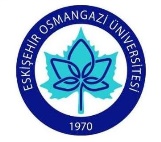 Ders Bilgi FormuDersin Öğretim Üyesi: Doç. Dr. Macid Ayhan MELEKOĞLU  İmza: 	Tarih: 01/07/2016ESOGÜ Özel Eğitim Bölümü (Özel Eğitim Öğretmenliği) Ders Bilgi FormuDersin Öğretim Üyesi: Doç. Dr. Macid Ayhan MELEKOĞLU  İmza: 	Tarih: 01/07/2016ESOGÜ Özel Eğitim Bölümü (Özel Eğitim Öğretmenliği) Ders Bilgi FormuDersin Öğretim Üyesi: Doç. Dr. Macid Ayhan MELEKOĞLU    İmza: 	                                                                                                                      Tarih: 01/07/2016ESOGÜ Özel Eğitim Bölümü (Özel Eğitim Öğretmenliği) Ders Bilgi FormuDersin Öğretim Üyesi: Doç. Dr. Macid Ayhan MELEKOĞLU    İmza: 	                                                                                                                      Tarih: 01/07/2016ESOGÜ Özel Eğitim Bölümü (Özel Eğitim Öğretmenliği) Ders Bilgi FormuDersin Öğretim Üyesi: Doç. Dr. Macid Ayhan MELEKOĞLU    İmza: 	                                                                                                                      Tarih: 01/07/2016ESOGÜ Özel Eğitim Bölümü (Özel Eğitim Öğretmenliği) Ders Bilgi FormuDersin Öğretim Üyesi: Doç. Dr. Macid Ayhan MELEKOĞLU    İmza: 	                                                                                                                      Tarih: 01/07/2016ESOGÜ Özel Eğitim Bölümü (Özel Eğitim Öğretmenliği) Ders Bilgi FormuDersin Öğretim Üyesi: Doç. Dr. Macid Ayhan MELEKOĞLU    İmza: 	                                                                                                                      Tarih: 01/07/2016ESOGÜ Özel Eğitim Bölümü (Özel Eğitim Öğretmenliği) Ders Bilgi FormuDersin Öğretim Üyesi: Doç. Dr. Macid Ayhan MELEKOĞLU    İmza:                                                                                                                        Tarih: 01/07/2016ESOGÜ Özel Eğitim Bölümü (Özel Eğitim Öğretmenliği) Ders Bilgi FormuDersin Öğretim Üyesi: Doç. Dr. Macid Ayhan MELEKOĞLU  İmza: 	Tarih: 01/07/2016ESOGÜ Özel Eğitim Bölümü (Özel Eğitim Öğretmenliği) Ders Bilgi FormuDersin Öğretim Üyesi: Doç. Dr. Macid Ayhan MELEKOĞLU  İmza: 	Tarih: 01/07/2016ESOGÜ Özel Eğitim Bölümü (Özel Eğitim Öğretmenliği) Ders Bilgi FormuDersin Öğretim Üyesi: Doç. Dr. Macid Ayhan MELEKOĞLU  İmza: 	Tarih: 01/07/2016ESOGÜ Özel Eğitim Bölümü (Özel Eğitim Öğretmenliği) Ders Bilgi FormuDersin Öğretim Üyesi: Doç. Dr. Macid Ayhan MELEKOĞLU  İmza: 	Tarih: 01/07/2016ESOGÜ Özel Eğitim Bölümü (Özel Eğitim Öğretmenliği) Ders Bilgi FormuDersin Öğretim Üyesi: Doç. Dr. Macid Ayhan MELEKOĞLU  İmza: 	Tarih: 01/07/2016ESOGÜ Özel Eğitim Bölümü (Özel Eğitim Öğretmenliği) Ders Bilgi FormuDersin Öğretim Üyesi: Doç. Dr. Macid Ayhan MELEKOĞLU  İmza: 	Tarih: 01/07/2016ESOGÜ Özel Eğitim Bölümü (Özel Eğitim Öğretmenliği) Ders Bilgi FormuDersin Öğretim Üyesi: Doç. Dr. Macid Ayhan MELEKOĞLU  İmza: 	Tarih: 01/07/2016ESOGÜ Özel Eğitim Bölümü (Özel Eğitim Öğretmenliği) Ders Bilgi FormuDersin Öğretim Üyesi: Doç. Dr. Macid Ayhan MELEKOĞLU  İmza: 	Tarih: 01/07/2016ESOGÜ Özel Eğitim Bölümü (Özel Eğitim Öğretmenliği) Ders Bilgi FormuDersin Öğretim Üyesi: Doç. Dr. Macid Ayhan MELEKOĞLU  İmza: 	Tarih: 01/07/2016ESOGÜ Özel Eğitim Bölümü (Özel Eğitim Öğretmenliği) Ders Bilgi FormuDersin Öğretim Üyesi: Doç. Dr. Macid Ayhan MELEKOĞLU  İmza: 	Tarih: 01/07/2016ESOGÜ Özel Eğitim Bölümü (Özel Eğitim Öğretmenliği) Ders Bilgi FormuDersin Öğretim Üyesi: Doç. Dr. Macid Ayhan MELEKOĞLU  İmza: 	Tarih: 01/07/2016ESOGÜ Özel Eğitim Bölümü (Özel Eğitim Öğretmenliği) Ders Bilgi FormuDersin Öğretim Üyesi: Doç. Dr. Macid Ayhan MELEKOĞLU  İmza: 	Tarih: 01/07/2016ESOGÜ Özel Eğitim Bölümü (Özel Eğitim Öğretmenliği) Ders Bilgi FormuDersin Öğretim Üyesi: Doç. Dr. Macid Ayhan MELEKOĞLU  İmza: 	Tarih: 01/07/2016ESOGÜ Özel Eğitim Bölümü (Özel Eğitim Öğretmenliği) Ders Bilgi FormuDersin Öğretim Üyesi: Doç. Dr. Macid Ayhan MELEKOĞLU  İmza: 	Tarih: 01/07/2016ESOGÜ Özel Eğitim Bölümü (Özel Eğitim Öğretmenliği) Ders Bilgi FormuDersin Öğretim Üyesi: Doç. Dr. Macid Ayhan MELEKOĞLU  İmza: 	Tarih: 01/07/2016ESOGÜ Özel Eğitim Bölümü (Özel Eğitim Öğretmenliği) Ders Bilgi FormuDersin Öğretim Üyesi: Doç. Dr. Macid Ayhan MELEKOĞLU  İmza: 	Tarih: 01/07/2016ESOGÜ Özel Eğitim Bölümü (Özel Eğitim Öğretmenliği) Ders Bilgi FormuDersin Öğretim Üyesi: Doç. Dr. Macid Ayhan MELEKOĞLU  İmza: 	Tarih: 01/07/2016ESOGÜ Özel Eğitim Bölümü (Özel Eğitim Öğretmenliği) Ders Bilgi FormuDersin Öğretim Üyesi: Doç. Dr. Macid Ayhan MELEKOĞLU  İmza: 	Tarih: 01/07/2016ESOGÜ Özel Eğitim Bölümü (Özel Eğitim Öğretmenliği) Ders Bilgi FormuDersin Öğretim Üyesi: Doç. Dr. Macid Ayhan MELEKOĞLU  İmza: 	Tarih: 01/07/2016ESOGÜ Özel Eğitim Bölümü (Özel Eğitim Öğretmenliği) Ders Bilgi FormuDersin Öğretim Üyesi: Doç. Dr. Macid Ayhan MELEKOĞLU  İmza: 	Tarih: 01/07/2016ESOGÜ Özel Eğitim Bölümü (Özel Eğitim Öğretmenliği) Ders Bilgi FormuDersin Öğretim Üyesi: Doç. Dr. Macid Ayhan MELEKOĞLU  İmza: 	Tarih: 01/07/2016ESOGÜ Özel Eğitim Bölümü (Özel Eğitim Öğretmenliği) Ders Bilgi FormuDersin Öğretim Üyesi: Doç. Dr. Macid Ayhan MELEKOĞLU  İmza: 	Tarih: 01/07/2016ESOGÜ Özel Eğitim Bölümü (Özel Eğitim Öğretmenliği) Ders Bilgi FormuDersin Öğretim Üyesi: Doç. Dr. Macid Ayhan MELEKOĞLU  İmza: 	Tarih: 01/07/2016ESOGÜ Özel Eğitim Bölümü (Özel Eğitim Öğretmenliği) Ders Bilgi FormuDersin Öğretim Üyesi: Doç. Dr. Macid Ayhan MELEKOĞLU  İmza: 	Tarih: 01/07/2016ESOGÜ Özel Eğitim Bölümü (Özel Eğitim Öğretmenliği) Ders Bilgi FormuDersin Öğretim Üyesi: Doç. Dr. Macid Ayhan MELEKOĞLU  İmza: 	Tarih: 01/07/2016ESOGÜ Özel Eğitim Bölümü (Özel Eğitim Öğretmenliği) Ders Bilgi FormuDersin Öğretim Üyesi: Doç. Dr. Macid Ayhan MELEKOĞLU  İmza: 	Tarih: 01/07/2016ESOGÜ Özel Eğitim Bölümü (Özel Eğitim Öğretmenliği) Ders Bilgi FormuDersin Öğretim Üyesi: Doç. Dr. Macid Ayhan MELEKOĞLU  İmza: 	Tarih: 01/07/2016ESOGÜ Özel Eğitim Bölümü (Özel Eğitim Öğretmenliği) Ders Bilgi FormuDersin Öğretim Üyesi: Doç. Dr. Macid Ayhan MELEKOĞLU  İmza: 	Tarih: 01/07/2016ESOGÜ Özel Eğitim Bölümü (Özel Eğitim Öğretmenliği) Ders Bilgi FormuDersin Öğretim Üyesi: Doç. Dr. Macid Ayhan MELEKOĞLU  İmza: 	Tarih: 01/07/2016ESOGÜ Özel Eğitim Bölümü (Özel Eğitim Öğretmenliği) Ders Bilgi FormuDersin Öğretim Üyesi: Doç. Dr. Macid Ayhan MELEKOĞLU  İmza: 	Tarih: 01/07/2016ESOGÜ Özel Eğitim Bölümü (Özel Eğitim Öğretmenliği) Ders Bilgi FormuDersin Öğretim Üyesi: Doç. Dr. Macid Ayhan MELEKOĞLU  İmza: 	Tarih: 01/07/2016ESOGÜ Özel Eğitim Bölümü (Özel Eğitim Öğretmenliği) Ders Bilgi FormuDersin Öğretim Üyesi: Doç. Dr. Macid Ayhan MELEKOĞLU  İmza: 	Tarih: 01/07/2016ESOGÜ Özel Eğitim Bölümü (Özel Eğitim Öğretmenliği) Ders Bilgi FormuDersin Öğretim Üyesi: Doç. Dr. Macid Ayhan MELEKOĞLU  İmza: 	Tarih: 01/07/2016ESOGÜ Özel Eğitim Bölümü (Özel Eğitim Öğretmenliği) Ders Bilgi FormuDersin Öğretim Üyesi: Doç. Dr. Macid Ayhan MELEKOĞLU  İmza: 	Tarih: 01/07/2016	ESOGÜ Özel Eğitim Bölümü (Özel Eğitim Öğretmenliği) Ders Bilgi FormuDersin Öğretim Üyesi: Doç. Dr. Macid Ayhan MELEKOĞLU  İmza: 	Tarih: 01/07/2016	ESOGÜ Özel Eğitim Bölümü (Özel Eğitim Öğretmenliği) Ders Bilgi FormuDersin Öğretim Üyesi: Doç. Dr. Macid Ayhan MELEKOĞLU  İmza: 	Tarih: 01/07/2016	ESOGÜ Özel Eğitim Bölümü (Özel Eğitim Öğretmenliği) Ders Bilgi FormuDersin Öğretim Üyesi: Doç. Dr. Macid Ayhan MELEKOĞLU  İmza: 	Tarih: 01/07/2016ESOGÜ Özel Eğitim Bölümü (Özel Eğitim Öğretmenliği) Ders Bilgi FormuDersin Öğretim Üyesi: Doç. Dr. Macid Ayhan MELEKOĞLU  İmza: 	Tarih: 01/07/2016ESOGÜ Özel Eğitim Bölümü (Özel Eğitim Öğretmenliği) Ders Bilgi FormuDersin Öğretim Üyesi: Doç. Dr. Macid Ayhan MELEKOĞLU  İmza: 	Tarih: 01/07/2016ESOGÜ Özel Eğitim Bölümü (Özel Eğitim Öğretmenliği) Ders Bilgi FormuDersin Öğretim Üyesi: Doç. Dr. Macid Ayhan MELEKOĞLU  İmza: 	Tarih: 01/07/2016ESOGÜ Özel Eğitim Bölümü (Özel Eğitim Öğretmenliği) Ders Bilgi FormuDersin Öğretim Üyesi: Doç. Dr. Macid Ayhan MELEKOĞLU  İmza: 	Tarih: 01/07/2016ESOGÜ Özel Eğitim Bölümü (Özel Eğitim Öğretmenliği) Ders Bilgi FormuDersin Öğretim Üyesi: Doç. Dr. Macid Ayhan MELEKOĞLU  İmza: 	Tarih: 01/07/2016	ESOGÜ Özel Eğitim Bölümü (Özel Eğitim Öğretmenliği) Ders Bilgi FormuDersin Öğretim Üyesi: Doç. Dr. Macid Ayhan MELEKOĞLU  İmza: 	Tarih: 01/07/2016	ESOGÜ Özel Eğitim Bölümü (Özel Eğitim Öğretmenliği) Ders Bilgi FormuDersin Öğretim Üyesi: Doç. Dr. Macid Ayhan MELEKOĞLU  İmza: 	Tarih: 01/07/2016	ESOGÜ Özel Eğitim Bölümü (Özel Eğitim Öğretmenliği) Ders Bilgi FormuDersin Öğretim Üyesi: Doç. Dr. Macid Ayhan MELEKOĞLU  İmza: 	Tarih: 01/07/2016ESOGÜ Özel Eğitim Bölümü (Özel Eğitim Öğretmenliği) Ders Bilgi FormuDersin Öğretim Üyesi: Doç. Dr. Macid Ayhan MELEKOĞLU  İmza: 	Tarih: 01/07/2016ESOGÜ Özel Eğitim Bölümü (Özel Eğitim Öğretmenliği) Ders Bilgi FormuDersin Öğretim Üyesi: Doç. Dr. Macid Ayhan MELEKOĞLU  İmza: 	Tarih: 01/07/2016ESOGÜ Özel Eğitim Bölümü (Özel Eğitim Öğretmenliği) Ders Bilgi FormuDersin Öğretim Üyesi: Doç. Dr. Macid Ayhan MELEKOĞLU  İmza: 	Tarih: 01/07/2016ESOGÜ Özel Eğitim Bölümü (Özel Eğitim Öğretmenliği) Ders Bilgi FormuDersin Öğretim Üyesi: Doç. Dr. Macid Ayhan MELEKOĞLU  İmza: 	Tarih: 01/07/2016ESOGÜ Özel Eğitim Bölümü (Özel Eğitim Öğretmenliği) Ders Bilgi FormuDersin Öğretim Üyesi: Doç. Dr. Macid Ayhan MELEKOĞLU  İmza: 	Tarih: 01/07/2016ESOGÜ Özel Eğitim Bölümü (Özel Eğitim Öğretmenliği) Ders Bilgi FormuDersin Öğretim Üyesi: Doç. Dr. Macid Ayhan MELEKOĞLU  İmza: 	Tarih: 01/07/2016ESOGÜ Özel Eğitim Bölümü (Özel Eğitim Öğretmenliği) Ders Bilgi FormuDersin Öğretim Üyesi: Doç. Dr. Macid Ayhan MELEKOĞLU  İmza: 	Tarih: 01/07/2016ESOGÜ Özel Eğitim Bölümü (Özel Eğitim Öğretmenliği) Ders Bilgi FormuDersin Öğretim Üyesi: Doç. Dr. Macid Ayhan MELEKOĞLU  İmza: 	Tarih: 01/07/2016ESOGÜ Özel Eğitim Bölümü (Özel Eğitim Öğretmenliği) Ders Bilgi FormuDersin Öğretim Üyesi: Doç. Dr. Macid Ayhan MELEKOĞLU  İmza: 	Tarih: 01/07/2016ESOGÜ Özel Eğitim Bölümü (Özel Eğitim Öğretmenliği) Ders Bilgi FormuDersin Öğretim Üyesi: Doç. Dr. Macid Ayhan MELEKOĞLU  İmza: 	Tarih: 01/07/2016ESOGÜ Özel Eğitim Bölümü (Özel Eğitim Öğretmenliği) Ders Bilgi FormuDersin Öğretim Üyesi: Doç. Dr. Macid Ayhan MELEKOĞLU  İmza: 	Tarih: 01/07/2016ESOGÜ Özel Eğitim Bölümü (Özel Eğitim Öğretmenliği) Ders Bilgi FormuDersin Öğretim Üyesi: Doç. Dr. Macid Ayhan MELEKOĞLU  İmza: 	Tarih: 01/07/2016ESOGÜ Özel Eğitim Bölümü (Özel Eğitim Öğretmenliği) Ders Bilgi FormuDersin Öğretim Üyesi: Doç. Dr. Macid Ayhan MELEKOĞLU  İmza: 	Tarih: 01/07/2016ESOGÜ Özel Eğitim Bölümü (Özel Eğitim Öğretmenliği) Ders Bilgi FormuDersin Öğretim Üyesi: Doç. Dr. Macid Ayhan MELEKOĞLU  İmza: 	Tarih: 01/07/2016ESOGÜ Özel Eğitim Bölümü (Özel Eğitim Öğretmenliği) Ders Bilgi FormuDersin Öğretim Üyesi: Doç. Dr. Macid Ayhan MELEKOĞLU  İmza: 	Tarih: 01/07/2016ESOGÜ Özel Eğitim Bölümü (Özel Eğitim Öğretmenliği) Ders Bilgi FormuDersin Öğretim Üyesi: Doç. Dr. Macid Ayhan MELEKOĞLU  İmza: 	Tarih: 01/07/2016ESOGÜ Özel Eğitim Bölümü (Özel Eğitim Öğretmenliği) Ders Bilgi FormuDersin Öğretim Üyesi: Doç. Dr. Macid Ayhan MELEKOĞLU  İmza: 	Tarih: 01/07/2016ESOGÜ Özel Eğitim Bölümü (Özel Eğitim Öğretmenliği) Ders Bilgi FormuDersin Öğretim Üyesi: Doç. Dr. Macid Ayhan MELEKOĞLU  İmza: 	Tarih: 01/07/2016ESOGÜ Özel Eğitim Bölümü (Özel Eğitim Öğretmenliği) Ders Bilgi FormuDersin Öğretim Üyesi: Doç. Dr. Macid Ayhan MELEKOĞLU  İmza: 	Tarih: 01/07/2016ÖZEL EĞİTİM BÖLÜMÜ ÖZEL EĞİTİM ÖĞRETMENLİĞİ LİSANS PROGRAMIÖZEL EĞİTİM BÖLÜMÜ ÖZEL EĞİTİM ÖĞRETMENLİĞİ LİSANS PROGRAMIÖZEL EĞİTİM BÖLÜMÜ ÖZEL EĞİTİM ÖĞRETMENLİĞİ LİSANS PROGRAMIÖZEL EĞİTİM BÖLÜMÜ ÖZEL EĞİTİM ÖĞRETMENLİĞİ LİSANS PROGRAMIÖZEL EĞİTİM BÖLÜMÜ ÖZEL EĞİTİM ÖĞRETMENLİĞİ LİSANS PROGRAMIÖZEL EĞİTİM BÖLÜMÜ ÖZEL EĞİTİM ÖĞRETMENLİĞİ LİSANS PROGRAMIÖZEL EĞİTİM BÖLÜMÜ ÖZEL EĞİTİM ÖĞRETMENLİĞİ LİSANS PROGRAMI1. Yıl1. Yıl1. Yıl1. Yıl1. Yıl1. Yıl1. YılKoduDers AdıDers AdıAKTSD+U+LZ/SDiliGüz DönemiGüz DönemiGüz DönemiGüz DönemiGüz DönemiGüz DönemiGüz Dönemi172011001Özel Eğitim 442+0=2ZorunluTürkçe172011002Zihin Yetersizliği ve Otizm Spektrum Bozukluğu442+0=2ZorunluTürkçe172011003Çocuk Gelişimi442+0=2Zorunluİngilizce172011004Yabancı Dil I443+0=3ZorunluTürkçe172011005Bilgisayar I442+2=3ZorunluTürkçe172011006Türkçe I: Yazılı Anlatım332+0=2ZorunluTürkçe172011007Atatürk İlkeleri ve İnkılâp Tarihi I 332+0=2ZorunluTürkçe172011008Eğitim Bilimine Giriş443+0=3ZorunluTürkçeGüz Dönemi Toplamı :Güz Dönemi Toplamı :3030Bahar DönemiBahar DönemiBahar DönemiBahar DönemiBahar DönemiBahar DönemiBahar Dönemi172012001Öğrenme Güçlüğü ve Özel Yetenek442+0=2ZorunluTürkçe172012002İşitme ve Görme Yetersizliği442+0=2ZorunluTürkçe172012003Sağlık Bilgisi ve İlk Yardım442+0=2ZorunluTürkçe172012004Yabancı Dil II443+0=3ZorunluTürkçe172012005Bilgisayar II442+2=3Zorunluİngilizce172012006Türkçe II: Sözlü Anlatım332+0=2ZorunluTürkçe172012007Atatürk İlkeleri ve İnkılâp Tarihi II332+0=2ZorunluTürkçe172012008Eğitim Psikolojisi443+0=3ZorunluTürkçeBahar Dönemi Toplamı :Bahar Dönemi Toplamı :3030YIL TOPLAMI :YIL TOPLAMI :60602. Yıl2. Yıl2. Yıl2. Yıl2. Yıl2. Yıl2. Yıl2. YılKoduDers AdıDers AdıAKTSD+U+LZ/SZ/SDiliGüz DönemiGüz DönemiGüz DönemiGüz DönemiGüz DönemiGüz DönemiGüz DönemiGüz Dönemi172013001Erken Çocuklukta Özel Eğitim443+0=33+0=3ZorunluTürkçe172013002Uygulamalı Davranış Analizi443+0=33+0=3ZorunluTürkçe172013003Özel Eğitimde Bütünleştirme442+0=22+0=2ZorunluTürkçe172013004Türk İşaret Dili442+0=22+0=2ZorunluTürkçe172013005Zihin Yetersizliğinde Kavram Öğretimi 332+0=22+0=2SeçmeliTürkçe172013006Otizm Spektrum Bozukluğunda Temel Becerilerin Kazandırılması332+0=22+0=2SeçmeliTürkçe172013007Ölçme ve Değerlendirme443+0=33+0=3ZorunluTürkçe172013008Öğretim İlke ve Yöntemleri443+0=33+0=3ZorunluTürkçeGüz Dönemi Toplamı :Güz Dönemi Toplamı :3030Bahar DönemiBahar DönemiBahar DönemiBahar DönemiBahar DönemiBahar DönemiBahar DönemiBahar Dönemi172014001Dil ve İletişim Becerilerinin Desteklenmesi 443+0=33+0=3ZorunluTürkçe172014002Özel Eğitimde Değerlendirme443+0=33+0=3ZorunluTürkçe172014003Özel Eğitimde Teknoloji Destekli Öğretim442+0=22+0=2ZorunluTürkçe172014004Özel Eğitimde Oyun ve Müzik 332+0=22+0=2ZorunluTürkçe172014005Braille Okuma-Yazma332+0=22+0=2ZorunluTürkçe172014006Öğrenme Güçlüğü için Öğrenme Stratejileri332+0=22+0=2SeçmeliTürkçe172014007Özel Yetenekte Sosyal, Duygusal ve Akademik Rehberlik332+0=22+0=2SeçmeliTürkçe172014008Özel Eğitim Kurumlarında Gözlem661+4=31+4=3ZorunluTürkçeBahar Dönemi Toplamı :Bahar Dönemi Toplamı :3030YIL TOPLAMI :YIL TOPLAMI :60603. Yıl3. Yıl3. Yıl3. Yıl3. Yıl3. Yıl3. Yıl3. Yıl3. YılKoduDers AdıDers AdıDers AdıAKTSD+U+LZ/SZ/SDiliGüz DönemiGüz DönemiGüz DönemiGüz DönemiGüz DönemiGüz DönemiGüz DönemiGüz DönemiGüz Dönemi172015001172015001Özel Eğitimde Okuma-Yazma Öğretimi443+0=33+0=3ZorunluTürkçe172015002172015002Özel Eğitimde Fen ve Sosyal Bilgiler Öğretimi443+0=33+0=3ZorunluTürkçe172015003172015003Özel Eğitimde Matematik Öğretimi443+0=33+0=3ZorunluTürkçe172015004172015004Özel Eğitimde Sosyal Uyum Becerilerinin Öğretimi443+0=33+0=3ZorunluTürkçe172015005172015005Bireyselleştirilmiş Eğitim ve Geçiş Planlarının Hazırlanması 442+0=22+0=2ZorunluTürkçe172015006172015006İşitme Yetersizliğinde İletişim Becerilerinin Desteklenmesi332+0=22+0=2SeçmeliTürkçe172015007172015007Yönelim ve Bağımsız Hareket Becerilerinin Öğretimi332+0=22+0=2SeçmeliTürkçe172015008172015008Sınıf Yönetimi442+0=22+0=2ZorunluTürkçeGüz Dönemi Toplamı :Güz Dönemi Toplamı :Güz Dönemi Toplamı :3030Bahar DönemiBahar DönemiBahar DönemiBahar DönemiBahar DönemiBahar DönemiBahar DönemiBahar DönemiBahar Dönemi172016001172016001Özel Eğitimde Aile Eğitimi443+0=33+0=3ZorunluTürkçe172016002172016002Özel Eğitimde Türkçe Öğretimi443+0=33+0=3ZorunluTürkçe172016003172016003Özel Eğitimde Fiziksel Eğitim ve Spor443+0=33+0=3ZorunluTürkçe172016004172016004Özel Eğitimde Sanatsal Becerilerin Öğretimi332+0=22+0=2ZorunluTürkçe172016005172016006172016007172016005172016006172016007Erken Müdahale Programları Otizm Spektrum Bozukluğu için Alternatif İletişim YöntemleriOkuma Güçlüğü: Tanılama ve Müdahale332+0=22+0=2SeçmeliTürkçe172016008172016009172016010172016008172016009172016010Zihin Yetersizliğinde Sosyal Beceri ÖğretimiOtizm Spektrum Bozukluğunda Sosyal Beceri Öğretimi Öğrenme Güçlüğünde Akademik Olmayan Becerilerin Desteklenmesi332+0=22+0=2SeçmeliTürkçe172016011172016011Topluma Hizmet Uygulamaları331+2=21+2=2ZorunluTürkçe172016012172016012Özel Eğitimde Okul ve Kurum Deneyimi661+4=31+4=3ZorunluTürkçeBahar Dönemi Toplamı :Bahar Dönemi Toplamı :Bahar Dönemi Toplamı :3030YIL TOPLAMI :YIL TOPLAMI :YIL TOPLAMI :60604. Yıl4. Yıl4. Yıl4. Yıl4. Yıl4. Yıl4. Yıl4. YılKoduDers AdıDers AdıAKTSD+U+LZ/SZ/SDiliGüz DönemiGüz DönemiGüz DönemiGüz DönemiGüz DönemiGüz DönemiGüz DönemiGüz Dönemi172017001Özel Eğitimde Meslek Etiği332+0=22+0=2ZorunluTürkçe172017002Özel Eğitimde Öğretim Teknolojileri ve Materyal Tasarımı 331+2=21+2=2ZorunluTürkçe172017003172017004172017005Ergenlik ve Cinsel EğitimDoğal Öğretim Süreci ve UygulanmasıYazma Güçlüğü: Tanılama ve Müdahale332+0=22+0=2SeçmeliTürkçe172017006172017007172017008İş ve Meslek Becerilerinin ÖğretimiYanlışsız Öğretim YöntemleriMatematik Güçlüğü: Tanılama ve Müdahale332+0=22+0=2SeçmeliTürkçe172017009Bilimsel Araştırma Yöntemleri332+0=22+0=2ZorunluTürkçe172017010Özel Eğitimde Öğretmenlik Uygulaması I15152+8=62+8=6ZorunluTürkçeGüz Dönemi Toplamı :Güz Dönemi Toplamı :3030Bahar DönemiBahar DönemiBahar DönemiBahar DönemiBahar DönemiBahar DönemiBahar DönemiBahar Dönemi172018001Özel Eğitim Politikaları ve Yasal Düzenlemeler332+0=22+0=2ZorunluTürkçe172018002172018003172018004Çoklu Yetersizlik ve Eğitimleri Otizm Spektrum Bozukluğunda Davranış YönetimiDikkat Eksikliği ve Hiperaktivite Bozukluğu332+0=22+0=2SeçmeliTürkçe172018005172018006172018007Zihin Yetersizliğinde Disiplinlerarası Çalışma ve İşbirliğiOtizm Spektrum Bozukluğunda Disiplinlerarası Çalışma ve İşbirliği Öğrenme Güçlüğünde Disiplinlerarası Çalışma ve İşbirliği332+0=22+0=2SeçmeliTürkçe172018008Rehberlik333+0=33+0=3ZorunluTürkçe172018009Türk Eğitim Sistemi ve Okul Yönetimi332+0=22+0=2ZorunluTürkçe172018010Özel Eğitimde Öğretmenlik Uygulaması II15152+8=62+8=6ZorunluTürkçeBahar Dönemi Toplamı :Bahar Dönemi Toplamı :3030YIL TOPLAMI :YIL TOPLAMI :6060DÖNEM GüzDERSİN KODU172011001DERSİN ADIÖzel EğitimYARIYILHAFTALIK DERS SAATİHAFTALIK DERS SAATİHAFTALIK DERS SAATİHAFTALIK DERS SAATİDERSİNDERSİNDERSİNDERSİNDERSİNDERSİNDERSİNYARIYILTeorikUygulamaLaboratuarLaboratuarKredisiKredisiAKTSAKTSTÜRÜTÜRÜDİLİ120002244ZORUNLU (X)  SEÇMELİ (  )ZORUNLU (X)  SEÇMELİ (  )TürkçeDERSİN KATEGORİSİDERSİN KATEGORİSİDERSİN KATEGORİSİDERSİN KATEGORİSİDERSİN KATEGORİSİDERSİN KATEGORİSİDERSİN KATEGORİSİDERSİN KATEGORİSİDERSİN KATEGORİSİDERSİN KATEGORİSİDERSİN KATEGORİSİDERSİN KATEGORİSİMeslek BilgisiMeslek BilgisiMeslek BilgisiAlan BilgisiAlan BilgisiAlan BilgisiGenel KültürGenel KültürGenel KültürGenel KültürSeçmeliSeçmeliXXXGenel Kültür (  )         Alan ()Genel Kültür (  )         Alan ()DEĞERLENDİRME ÖLÇÜTLERİDEĞERLENDİRME ÖLÇÜTLERİDEĞERLENDİRME ÖLÇÜTLERİDEĞERLENDİRME ÖLÇÜTLERİDEĞERLENDİRME ÖLÇÜTLERİDEĞERLENDİRME ÖLÇÜTLERİDEĞERLENDİRME ÖLÇÜTLERİDEĞERLENDİRME ÖLÇÜTLERİDEĞERLENDİRME ÖLÇÜTLERİDEĞERLENDİRME ÖLÇÜTLERİDEĞERLENDİRME ÖLÇÜTLERİDEĞERLENDİRME ÖLÇÜTLERİYARIYIL İÇİYARIYIL İÇİYARIYIL İÇİYARIYIL İÇİFaaliyet türüFaaliyet türüFaaliyet türüFaaliyet türüSayıSayıSayı%YARIYIL İÇİYARIYIL İÇİYARIYIL İÇİYARIYIL İÇİI. Ara SınavI. Ara SınavI. Ara SınavI. Ara Sınav11130YARIYIL İÇİYARIYIL İÇİYARIYIL İÇİYARIYIL İÇİII. Ara SınavII. Ara SınavII. Ara SınavII. Ara SınavYARIYIL İÇİYARIYIL İÇİYARIYIL İÇİYARIYIL İÇİKısa SınavKısa SınavKısa SınavKısa SınavYARIYIL İÇİYARIYIL İÇİYARIYIL İÇİYARIYIL İÇİÖdevÖdevÖdevÖdev11120YARIYIL İÇİYARIYIL İÇİYARIYIL İÇİYARIYIL İÇİProjeProjeProjeProjeYARIYIL İÇİYARIYIL İÇİYARIYIL İÇİYARIYIL İÇİRaporRaporRaporRaporYARIYIL İÇİYARIYIL İÇİYARIYIL İÇİYARIYIL İÇİDiğer (………)Diğer (………)Diğer (………)Diğer (………)YARIYIL SONU SINAVIYARIYIL SONU SINAVIYARIYIL SONU SINAVIYARIYIL SONU SINAVI11150VARSA ÖNERİLEN ÖNKOŞUL(LAR)VARSA ÖNERİLEN ÖNKOŞUL(LAR)VARSA ÖNERİLEN ÖNKOŞUL(LAR)VARSA ÖNERİLEN ÖNKOŞUL(LAR)------------------------DERSİN KISA İÇERİĞİDERSİN KISA İÇERİĞİDERSİN KISA İÇERİĞİDERSİN KISA İÇERİĞİTemel kavramlar; özel eğitim ihtiyacı olan bireyler; dil ve konuşma bozukluğu; fiziksel yetersizlik/süreğen hastalık; çoklu yetersizlik; duygu/davranış bozukluğu; sınıflandırma; yaygınlık ve görülme sıklığı; nedenler; tarama/tanılama; ekip; eğitim-öğretim ortamları; bilimsel dayanaklı uygulamalar; aile kavramı ve özel eğitim ihtiyacı olan çocuğa sahip ailelerin özellikleri; özel eğitim ihtiyacı olan çocuğa ve ailelerine yönelik tutumlar; ailelere sunulan hizmetler, destekler ve yasal haklar.Temel kavramlar; özel eğitim ihtiyacı olan bireyler; dil ve konuşma bozukluğu; fiziksel yetersizlik/süreğen hastalık; çoklu yetersizlik; duygu/davranış bozukluğu; sınıflandırma; yaygınlık ve görülme sıklığı; nedenler; tarama/tanılama; ekip; eğitim-öğretim ortamları; bilimsel dayanaklı uygulamalar; aile kavramı ve özel eğitim ihtiyacı olan çocuğa sahip ailelerin özellikleri; özel eğitim ihtiyacı olan çocuğa ve ailelerine yönelik tutumlar; ailelere sunulan hizmetler, destekler ve yasal haklar.Temel kavramlar; özel eğitim ihtiyacı olan bireyler; dil ve konuşma bozukluğu; fiziksel yetersizlik/süreğen hastalık; çoklu yetersizlik; duygu/davranış bozukluğu; sınıflandırma; yaygınlık ve görülme sıklığı; nedenler; tarama/tanılama; ekip; eğitim-öğretim ortamları; bilimsel dayanaklı uygulamalar; aile kavramı ve özel eğitim ihtiyacı olan çocuğa sahip ailelerin özellikleri; özel eğitim ihtiyacı olan çocuğa ve ailelerine yönelik tutumlar; ailelere sunulan hizmetler, destekler ve yasal haklar.Temel kavramlar; özel eğitim ihtiyacı olan bireyler; dil ve konuşma bozukluğu; fiziksel yetersizlik/süreğen hastalık; çoklu yetersizlik; duygu/davranış bozukluğu; sınıflandırma; yaygınlık ve görülme sıklığı; nedenler; tarama/tanılama; ekip; eğitim-öğretim ortamları; bilimsel dayanaklı uygulamalar; aile kavramı ve özel eğitim ihtiyacı olan çocuğa sahip ailelerin özellikleri; özel eğitim ihtiyacı olan çocuğa ve ailelerine yönelik tutumlar; ailelere sunulan hizmetler, destekler ve yasal haklar.Temel kavramlar; özel eğitim ihtiyacı olan bireyler; dil ve konuşma bozukluğu; fiziksel yetersizlik/süreğen hastalık; çoklu yetersizlik; duygu/davranış bozukluğu; sınıflandırma; yaygınlık ve görülme sıklığı; nedenler; tarama/tanılama; ekip; eğitim-öğretim ortamları; bilimsel dayanaklı uygulamalar; aile kavramı ve özel eğitim ihtiyacı olan çocuğa sahip ailelerin özellikleri; özel eğitim ihtiyacı olan çocuğa ve ailelerine yönelik tutumlar; ailelere sunulan hizmetler, destekler ve yasal haklar.Temel kavramlar; özel eğitim ihtiyacı olan bireyler; dil ve konuşma bozukluğu; fiziksel yetersizlik/süreğen hastalık; çoklu yetersizlik; duygu/davranış bozukluğu; sınıflandırma; yaygınlık ve görülme sıklığı; nedenler; tarama/tanılama; ekip; eğitim-öğretim ortamları; bilimsel dayanaklı uygulamalar; aile kavramı ve özel eğitim ihtiyacı olan çocuğa sahip ailelerin özellikleri; özel eğitim ihtiyacı olan çocuğa ve ailelerine yönelik tutumlar; ailelere sunulan hizmetler, destekler ve yasal haklar.Temel kavramlar; özel eğitim ihtiyacı olan bireyler; dil ve konuşma bozukluğu; fiziksel yetersizlik/süreğen hastalık; çoklu yetersizlik; duygu/davranış bozukluğu; sınıflandırma; yaygınlık ve görülme sıklığı; nedenler; tarama/tanılama; ekip; eğitim-öğretim ortamları; bilimsel dayanaklı uygulamalar; aile kavramı ve özel eğitim ihtiyacı olan çocuğa sahip ailelerin özellikleri; özel eğitim ihtiyacı olan çocuğa ve ailelerine yönelik tutumlar; ailelere sunulan hizmetler, destekler ve yasal haklar.Temel kavramlar; özel eğitim ihtiyacı olan bireyler; dil ve konuşma bozukluğu; fiziksel yetersizlik/süreğen hastalık; çoklu yetersizlik; duygu/davranış bozukluğu; sınıflandırma; yaygınlık ve görülme sıklığı; nedenler; tarama/tanılama; ekip; eğitim-öğretim ortamları; bilimsel dayanaklı uygulamalar; aile kavramı ve özel eğitim ihtiyacı olan çocuğa sahip ailelerin özellikleri; özel eğitim ihtiyacı olan çocuğa ve ailelerine yönelik tutumlar; ailelere sunulan hizmetler, destekler ve yasal haklar.DERSİN AMAÇLARIDERSİN AMAÇLARIDERSİN AMAÇLARIDERSİN AMAÇLARIBu dersin amacı özel eğitim öğretmen adaylarına özel eğitimin temel kavramlarını kazandırmaktır.Bu dersin amacı özel eğitim öğretmen adaylarına özel eğitimin temel kavramlarını kazandırmaktır.Bu dersin amacı özel eğitim öğretmen adaylarına özel eğitimin temel kavramlarını kazandırmaktır.Bu dersin amacı özel eğitim öğretmen adaylarına özel eğitimin temel kavramlarını kazandırmaktır.Bu dersin amacı özel eğitim öğretmen adaylarına özel eğitimin temel kavramlarını kazandırmaktır.Bu dersin amacı özel eğitim öğretmen adaylarına özel eğitimin temel kavramlarını kazandırmaktır.Bu dersin amacı özel eğitim öğretmen adaylarına özel eğitimin temel kavramlarını kazandırmaktır.Bu dersin amacı özel eğitim öğretmen adaylarına özel eğitimin temel kavramlarını kazandırmaktır.DERSİN MESLEK EĞİTİMİNİ SAĞLAMAYA YÖNELİK KATKISIDERSİN MESLEK EĞİTİMİNİ SAĞLAMAYA YÖNELİK KATKISIDERSİN MESLEK EĞİTİMİNİ SAĞLAMAYA YÖNELİK KATKISIDERSİN MESLEK EĞİTİMİNİ SAĞLAMAYA YÖNELİK KATKISIBu ders sayesinde öğretmen adayları özel eğitimle ilgili temel kavramları kazanarak alanla ilgili temel becerilere sahip olmaya başlayacaklardır.Bu ders sayesinde öğretmen adayları özel eğitimle ilgili temel kavramları kazanarak alanla ilgili temel becerilere sahip olmaya başlayacaklardır.Bu ders sayesinde öğretmen adayları özel eğitimle ilgili temel kavramları kazanarak alanla ilgili temel becerilere sahip olmaya başlayacaklardır.Bu ders sayesinde öğretmen adayları özel eğitimle ilgili temel kavramları kazanarak alanla ilgili temel becerilere sahip olmaya başlayacaklardır.Bu ders sayesinde öğretmen adayları özel eğitimle ilgili temel kavramları kazanarak alanla ilgili temel becerilere sahip olmaya başlayacaklardır.Bu ders sayesinde öğretmen adayları özel eğitimle ilgili temel kavramları kazanarak alanla ilgili temel becerilere sahip olmaya başlayacaklardır.Bu ders sayesinde öğretmen adayları özel eğitimle ilgili temel kavramları kazanarak alanla ilgili temel becerilere sahip olmaya başlayacaklardır.Bu ders sayesinde öğretmen adayları özel eğitimle ilgili temel kavramları kazanarak alanla ilgili temel becerilere sahip olmaya başlayacaklardır.DERSİN ÖĞRENİM ÇIKTILARIDERSİN ÖĞRENİM ÇIKTILARIDERSİN ÖĞRENİM ÇIKTILARIDERSİN ÖĞRENİM ÇIKTILARIÖzel eğitimle ilgili temel kavramları tanımlar.Özel eğitime ihtiyacı olan bireylerin özelliklerini söyler.Özel eğitime ihtiyacı olan çocuğa sahip ailelerin özelliklerini açıklar.Özel eğitimle ilgili temel yasal hakları söyler.Özel eğitimle ilgili temel kavramları tanımlar.Özel eğitime ihtiyacı olan bireylerin özelliklerini söyler.Özel eğitime ihtiyacı olan çocuğa sahip ailelerin özelliklerini açıklar.Özel eğitimle ilgili temel yasal hakları söyler.Özel eğitimle ilgili temel kavramları tanımlar.Özel eğitime ihtiyacı olan bireylerin özelliklerini söyler.Özel eğitime ihtiyacı olan çocuğa sahip ailelerin özelliklerini açıklar.Özel eğitimle ilgili temel yasal hakları söyler.Özel eğitimle ilgili temel kavramları tanımlar.Özel eğitime ihtiyacı olan bireylerin özelliklerini söyler.Özel eğitime ihtiyacı olan çocuğa sahip ailelerin özelliklerini açıklar.Özel eğitimle ilgili temel yasal hakları söyler.Özel eğitimle ilgili temel kavramları tanımlar.Özel eğitime ihtiyacı olan bireylerin özelliklerini söyler.Özel eğitime ihtiyacı olan çocuğa sahip ailelerin özelliklerini açıklar.Özel eğitimle ilgili temel yasal hakları söyler.Özel eğitimle ilgili temel kavramları tanımlar.Özel eğitime ihtiyacı olan bireylerin özelliklerini söyler.Özel eğitime ihtiyacı olan çocuğa sahip ailelerin özelliklerini açıklar.Özel eğitimle ilgili temel yasal hakları söyler.Özel eğitimle ilgili temel kavramları tanımlar.Özel eğitime ihtiyacı olan bireylerin özelliklerini söyler.Özel eğitime ihtiyacı olan çocuğa sahip ailelerin özelliklerini açıklar.Özel eğitimle ilgili temel yasal hakları söyler.Özel eğitimle ilgili temel kavramları tanımlar.Özel eğitime ihtiyacı olan bireylerin özelliklerini söyler.Özel eğitime ihtiyacı olan çocuğa sahip ailelerin özelliklerini açıklar.Özel eğitimle ilgili temel yasal hakları söyler.TEMEL DERS KİTABITEMEL DERS KİTABITEMEL DERS KİTABITEMEL DERS KİTABIDiken, İ. H. (2015). Özel Eğitime Gereksinimi Olan Öğrenciler ve Özel Eğitim. Pegem Akademi: Ankara.Diken, İ. H. (2015). Özel Eğitime Gereksinimi Olan Öğrenciler ve Özel Eğitim. Pegem Akademi: Ankara.Diken, İ. H. (2015). Özel Eğitime Gereksinimi Olan Öğrenciler ve Özel Eğitim. Pegem Akademi: Ankara.Diken, İ. H. (2015). Özel Eğitime Gereksinimi Olan Öğrenciler ve Özel Eğitim. Pegem Akademi: Ankara.Diken, İ. H. (2015). Özel Eğitime Gereksinimi Olan Öğrenciler ve Özel Eğitim. Pegem Akademi: Ankara.Diken, İ. H. (2015). Özel Eğitime Gereksinimi Olan Öğrenciler ve Özel Eğitim. Pegem Akademi: Ankara.Diken, İ. H. (2015). Özel Eğitime Gereksinimi Olan Öğrenciler ve Özel Eğitim. Pegem Akademi: Ankara.Diken, İ. H. (2015). Özel Eğitime Gereksinimi Olan Öğrenciler ve Özel Eğitim. Pegem Akademi: Ankara.YARDIMCI KAYNAKLARYARDIMCI KAYNAKLARYARDIMCI KAYNAKLARYARDIMCI KAYNAKLAR------------------------DERSTE GEREKLİ ARAÇ VE GEREÇLERDERSTE GEREKLİ ARAÇ VE GEREÇLERDERSTE GEREKLİ ARAÇ VE GEREÇLERDERSTE GEREKLİ ARAÇ VE GEREÇLER------------------------DERSİN HAFTALIK PLANIDERSİN HAFTALIK PLANIHAFTAİŞLENEN KONULAR1Temel kavramlar2Dil ve konuşma bozukluğu3Fiziksel yetersizlik4Süreğen hastalık5Çoklu yetersizlik6Duygu/davranış bozukluğu7-8ARA SINAV 9Ekip; eğitim-öğretim ortamları10Bilimsel dayanaklı uygulamalar11Aile kavramı ve özel eğitim ihtiyacı olan çocuğa sahip ailelerin özellikleri12Özel eğitim ihtiyacı olan çocuğa ve ailelerine yönelik tutumlar13Ailelere sunulan hizmetler14Destekler ve yasal haklar15-16FİNAL SINAVI NOPROGRAM ÇIKTISI 3211Özel eğitime ilişkin kavram, terim, yöntem, teknik, ilke ve kuramları tanımlar.X2Öğrencilerinin seviyesini öğretime başlamadan önce değerlendirip, sonuçları veli ve yöneticilerle paylaşır; bu sonuçlara göre bireyselleştirilmiş eğitim ve geçiş planları hazırlayıp kullanır.X3Alanıyla ilgili sahip olduğu bilgi ve becerileri yasal ve etik kurallar çerçevesinde mesleğinde ve günlük yaşantısında kullanır.X4Öğretim ve araştırma amacıyla temel düzeyde (Avrupa Bilgisayar Kullanma Lisansı İleri Düzey) bilişim teknolojilerini kullanarak özel gereksinimli birey ve ailesine destek sağlar.X5Özel eğitim ve öğretmenlik mesleğiyle ilgili uygulamalarda öngörülemeyen durumlarla karşılaştığında çözüm önerileri geliştirir.X6Öğrenmeyi öğrenme, öz-düzenleme, eleştirel düşünme, yaratıcı düşünme becerilerini amacına yönelik kullanır.X7Özel eğitim ve öğretmenlik mesleğiyle ilgili bilimsel ürünleri inceler ve/veya yeni ürünler ortaya koyar.X8Yaşam boyu öğrenmeye karşı olumlu tutum ve davranışlar sergileyerek alanıyla ilgili seminer, konferans, çalıştay vb. çalışmalara katılır.X9Özel eğitim ve öğretmenlik mesleğiyle ilgili bilgileri yeni gelişmeleri takip edip, meslektaşlarıyla ortak çalışabilir.X10Alanıyla ilgili ihtiyaç duyduğu bilgilere erişmek için temel düzeyde (Avrupa Dil Portföyü B1 Genel Düzeyi) yabancı dil bilgisini kullanır.X11Özel eğitim çalışmalarında öğrencilerin yaşadığı çevrenin sosyo-kültürel ve ekonomik özelliklerine göre plan ve projeler hazırlayıp, uygular ve yönetir. Sonuçları ilgili kişi ve kurumlarla paylaşır.X12Aile eğitimi ve rehberliğini tanımlar.X13Özel gereksinimli bireyler, aileleri ve diğer uzmanlar ile çalışma konusunda etkili iletişim becerilerini kullanır.X14Özel gereksinimli bireylere iletişim ve sosyal becerileri kazandırabilme ve onların sosyal kabulünü artırabilme konusunda sahip olduğu bilgi ve becerileri verimli şekilde kullanır.X15Sosyal hakların evrenselliği, sosyal adalet, kalite kültürü ve kültürel değerlerin korunması ile çevre koruma, iş sağlığı ve güvenliği konularında yeterli bilince sahip olup, bu değerleri mesleğinde ve günlük yaşantısında kullanır.X16Öğrencilerin tüm özellikleri (ek özrü, sağlık problemleri vb.) ve ihtiyaçları doğrultusunda düzenlemeler yapar.X17Uygulamalı davranış analizine yönelik süreçleri kavrar.X18Özel gereksinimleri olan bireylerin bağımsız yaşama hazırlanma sürecini analiz eder.X19Öğrencilerin bireysel özelliklerine göre öğretim sürecini planlar ve yürütür.X20Sanat, oyun ve spor etkinliklerini öğretim sürecinde kullanır.X1:Hiç Katkısı Yok. 2:Kısmen Katkısı Var. 3:Tam Katkısı Var.1:Hiç Katkısı Yok. 2:Kısmen Katkısı Var. 3:Tam Katkısı Var.1:Hiç Katkısı Yok. 2:Kısmen Katkısı Var. 3:Tam Katkısı Var.1:Hiç Katkısı Yok. 2:Kısmen Katkısı Var. 3:Tam Katkısı Var.1:Hiç Katkısı Yok. 2:Kısmen Katkısı Var. 3:Tam Katkısı Var.DÖNEM GüzDERSİN KODU172011002DERSİN ADIZihin Yetersizliği ve Otizm Spektrum BozukluğuYARIYILHAFTALIK DERS SAATİHAFTALIK DERS SAATİHAFTALIK DERS SAATİHAFTALIK DERS SAATİDERSİNDERSİNDERSİNDERSİNDERSİNDERSİNDERSİNYARIYILTeorikUygulamaLaboratuarLaboratuarKredisiKredisiAKTSAKTSTÜRÜTÜRÜDİLİ120002244ZORUNLU (X)  SEÇMELİ (  )ZORUNLU (X)  SEÇMELİ (  )TürkçeDERSİN KATEGORİSİDERSİN KATEGORİSİDERSİN KATEGORİSİDERSİN KATEGORİSİDERSİN KATEGORİSİDERSİN KATEGORİSİDERSİN KATEGORİSİDERSİN KATEGORİSİDERSİN KATEGORİSİDERSİN KATEGORİSİDERSİN KATEGORİSİDERSİN KATEGORİSİMeslek BilgisiMeslek BilgisiMeslek BilgisiAlan BilgisiAlan BilgisiAlan BilgisiGenel KültürGenel KültürGenel KültürGenel KültürSeçmeliSeçmeliXXXGenel Kültür (  )         Alan (  )Genel Kültür (  )         Alan (  )DEĞERLENDİRME ÖLÇÜTLERİDEĞERLENDİRME ÖLÇÜTLERİDEĞERLENDİRME ÖLÇÜTLERİDEĞERLENDİRME ÖLÇÜTLERİDEĞERLENDİRME ÖLÇÜTLERİDEĞERLENDİRME ÖLÇÜTLERİDEĞERLENDİRME ÖLÇÜTLERİDEĞERLENDİRME ÖLÇÜTLERİDEĞERLENDİRME ÖLÇÜTLERİDEĞERLENDİRME ÖLÇÜTLERİDEĞERLENDİRME ÖLÇÜTLERİDEĞERLENDİRME ÖLÇÜTLERİYARIYIL İÇİYARIYIL İÇİYARIYIL İÇİYARIYIL İÇİFaaliyet türüFaaliyet türüFaaliyet türüFaaliyet türüSayıSayıSayı%YARIYIL İÇİYARIYIL İÇİYARIYIL İÇİYARIYIL İÇİI. Ara SınavI. Ara SınavI. Ara SınavI. Ara Sınav11130YARIYIL İÇİYARIYIL İÇİYARIYIL İÇİYARIYIL İÇİII. Ara SınavII. Ara SınavII. Ara SınavII. Ara SınavYARIYIL İÇİYARIYIL İÇİYARIYIL İÇİYARIYIL İÇİKısa SınavKısa SınavKısa SınavKısa SınavYARIYIL İÇİYARIYIL İÇİYARIYIL İÇİYARIYIL İÇİÖdevÖdevÖdevÖdev11120YARIYIL İÇİYARIYIL İÇİYARIYIL İÇİYARIYIL İÇİProjeProjeProjeProjeYARIYIL İÇİYARIYIL İÇİYARIYIL İÇİYARIYIL İÇİRaporRaporRaporRaporYARIYIL İÇİYARIYIL İÇİYARIYIL İÇİYARIYIL İÇİDiğer (………)Diğer (………)Diğer (………)Diğer (………)YARIYIL SONU SINAVIYARIYIL SONU SINAVIYARIYIL SONU SINAVIYARIYIL SONU SINAVI11150VARSA ÖNERİLEN ÖNKOŞUL(LAR)VARSA ÖNERİLEN ÖNKOŞUL(LAR)VARSA ÖNERİLEN ÖNKOŞUL(LAR)VARSA ÖNERİLEN ÖNKOŞUL(LAR)------------------------DERSİN KISA İÇERİĞİDERSİN KISA İÇERİĞİDERSİN KISA İÇERİĞİDERSİN KISA İÇERİĞİTemel kavramlar; zihin yetersizliği olan bireyler; otizm spektrum bozukluğu (OSB) olan bireyler; sınıflandırma: eğitsel, psikolojik, tıbbi; yaygınlık ve görülme sıklığı; nedenler: doğum öncesi, doğum anı, doğum sonrası; tarama/tanılama: tıbbi, gelişimsel ve eğitsel tarama/tanılama; akademik ve akademik olmayan özellikler; ekip ve işbirliği; eğitim-öğretim ortamları; bilimsel dayanaklı uygulamalar; ailelerin özellikleri; zihin yetersizliği olan bireye, OSB olan bireye ve ailelerine yönelik tutumlar; ailelere sunulan hizmetler, destekler ve yasal haklar.Temel kavramlar; zihin yetersizliği olan bireyler; otizm spektrum bozukluğu (OSB) olan bireyler; sınıflandırma: eğitsel, psikolojik, tıbbi; yaygınlık ve görülme sıklığı; nedenler: doğum öncesi, doğum anı, doğum sonrası; tarama/tanılama: tıbbi, gelişimsel ve eğitsel tarama/tanılama; akademik ve akademik olmayan özellikler; ekip ve işbirliği; eğitim-öğretim ortamları; bilimsel dayanaklı uygulamalar; ailelerin özellikleri; zihin yetersizliği olan bireye, OSB olan bireye ve ailelerine yönelik tutumlar; ailelere sunulan hizmetler, destekler ve yasal haklar.Temel kavramlar; zihin yetersizliği olan bireyler; otizm spektrum bozukluğu (OSB) olan bireyler; sınıflandırma: eğitsel, psikolojik, tıbbi; yaygınlık ve görülme sıklığı; nedenler: doğum öncesi, doğum anı, doğum sonrası; tarama/tanılama: tıbbi, gelişimsel ve eğitsel tarama/tanılama; akademik ve akademik olmayan özellikler; ekip ve işbirliği; eğitim-öğretim ortamları; bilimsel dayanaklı uygulamalar; ailelerin özellikleri; zihin yetersizliği olan bireye, OSB olan bireye ve ailelerine yönelik tutumlar; ailelere sunulan hizmetler, destekler ve yasal haklar.Temel kavramlar; zihin yetersizliği olan bireyler; otizm spektrum bozukluğu (OSB) olan bireyler; sınıflandırma: eğitsel, psikolojik, tıbbi; yaygınlık ve görülme sıklığı; nedenler: doğum öncesi, doğum anı, doğum sonrası; tarama/tanılama: tıbbi, gelişimsel ve eğitsel tarama/tanılama; akademik ve akademik olmayan özellikler; ekip ve işbirliği; eğitim-öğretim ortamları; bilimsel dayanaklı uygulamalar; ailelerin özellikleri; zihin yetersizliği olan bireye, OSB olan bireye ve ailelerine yönelik tutumlar; ailelere sunulan hizmetler, destekler ve yasal haklar.Temel kavramlar; zihin yetersizliği olan bireyler; otizm spektrum bozukluğu (OSB) olan bireyler; sınıflandırma: eğitsel, psikolojik, tıbbi; yaygınlık ve görülme sıklığı; nedenler: doğum öncesi, doğum anı, doğum sonrası; tarama/tanılama: tıbbi, gelişimsel ve eğitsel tarama/tanılama; akademik ve akademik olmayan özellikler; ekip ve işbirliği; eğitim-öğretim ortamları; bilimsel dayanaklı uygulamalar; ailelerin özellikleri; zihin yetersizliği olan bireye, OSB olan bireye ve ailelerine yönelik tutumlar; ailelere sunulan hizmetler, destekler ve yasal haklar.Temel kavramlar; zihin yetersizliği olan bireyler; otizm spektrum bozukluğu (OSB) olan bireyler; sınıflandırma: eğitsel, psikolojik, tıbbi; yaygınlık ve görülme sıklığı; nedenler: doğum öncesi, doğum anı, doğum sonrası; tarama/tanılama: tıbbi, gelişimsel ve eğitsel tarama/tanılama; akademik ve akademik olmayan özellikler; ekip ve işbirliği; eğitim-öğretim ortamları; bilimsel dayanaklı uygulamalar; ailelerin özellikleri; zihin yetersizliği olan bireye, OSB olan bireye ve ailelerine yönelik tutumlar; ailelere sunulan hizmetler, destekler ve yasal haklar.Temel kavramlar; zihin yetersizliği olan bireyler; otizm spektrum bozukluğu (OSB) olan bireyler; sınıflandırma: eğitsel, psikolojik, tıbbi; yaygınlık ve görülme sıklığı; nedenler: doğum öncesi, doğum anı, doğum sonrası; tarama/tanılama: tıbbi, gelişimsel ve eğitsel tarama/tanılama; akademik ve akademik olmayan özellikler; ekip ve işbirliği; eğitim-öğretim ortamları; bilimsel dayanaklı uygulamalar; ailelerin özellikleri; zihin yetersizliği olan bireye, OSB olan bireye ve ailelerine yönelik tutumlar; ailelere sunulan hizmetler, destekler ve yasal haklar.Temel kavramlar; zihin yetersizliği olan bireyler; otizm spektrum bozukluğu (OSB) olan bireyler; sınıflandırma: eğitsel, psikolojik, tıbbi; yaygınlık ve görülme sıklığı; nedenler: doğum öncesi, doğum anı, doğum sonrası; tarama/tanılama: tıbbi, gelişimsel ve eğitsel tarama/tanılama; akademik ve akademik olmayan özellikler; ekip ve işbirliği; eğitim-öğretim ortamları; bilimsel dayanaklı uygulamalar; ailelerin özellikleri; zihin yetersizliği olan bireye, OSB olan bireye ve ailelerine yönelik tutumlar; ailelere sunulan hizmetler, destekler ve yasal haklar.DERSİN AMAÇLARIDERSİN AMAÇLARIDERSİN AMAÇLARIDERSİN AMAÇLARIBu dersin amacı özel eğitim öğretmen adaylarına zihin yetersizliği ve otizm spektrum bozukluğu hakkında bilgileri vermeyi amaçlamaktadır.Bu dersin amacı özel eğitim öğretmen adaylarına zihin yetersizliği ve otizm spektrum bozukluğu hakkında bilgileri vermeyi amaçlamaktadır.Bu dersin amacı özel eğitim öğretmen adaylarına zihin yetersizliği ve otizm spektrum bozukluğu hakkında bilgileri vermeyi amaçlamaktadır.Bu dersin amacı özel eğitim öğretmen adaylarına zihin yetersizliği ve otizm spektrum bozukluğu hakkında bilgileri vermeyi amaçlamaktadır.Bu dersin amacı özel eğitim öğretmen adaylarına zihin yetersizliği ve otizm spektrum bozukluğu hakkında bilgileri vermeyi amaçlamaktadır.Bu dersin amacı özel eğitim öğretmen adaylarına zihin yetersizliği ve otizm spektrum bozukluğu hakkında bilgileri vermeyi amaçlamaktadır.Bu dersin amacı özel eğitim öğretmen adaylarına zihin yetersizliği ve otizm spektrum bozukluğu hakkında bilgileri vermeyi amaçlamaktadır.Bu dersin amacı özel eğitim öğretmen adaylarına zihin yetersizliği ve otizm spektrum bozukluğu hakkında bilgileri vermeyi amaçlamaktadır.DERSİN MESLEK EĞİTİMİNİ SAĞLAMAYA YÖNELİK KATKISIDERSİN MESLEK EĞİTİMİNİ SAĞLAMAYA YÖNELİK KATKISIDERSİN MESLEK EĞİTİMİNİ SAĞLAMAYA YÖNELİK KATKISIDERSİN MESLEK EĞİTİMİNİ SAĞLAMAYA YÖNELİK KATKISIBu ders sayesinde öğretmen adayları zihin yetersizliği ve otizm spektrum bozukluğuna sahip bireylerle ilgili temel kavramları kazanarak alanla ilgili temel becerilere sahip olmaya başlayacaklardır.Bu ders sayesinde öğretmen adayları zihin yetersizliği ve otizm spektrum bozukluğuna sahip bireylerle ilgili temel kavramları kazanarak alanla ilgili temel becerilere sahip olmaya başlayacaklardır.Bu ders sayesinde öğretmen adayları zihin yetersizliği ve otizm spektrum bozukluğuna sahip bireylerle ilgili temel kavramları kazanarak alanla ilgili temel becerilere sahip olmaya başlayacaklardır.Bu ders sayesinde öğretmen adayları zihin yetersizliği ve otizm spektrum bozukluğuna sahip bireylerle ilgili temel kavramları kazanarak alanla ilgili temel becerilere sahip olmaya başlayacaklardır.Bu ders sayesinde öğretmen adayları zihin yetersizliği ve otizm spektrum bozukluğuna sahip bireylerle ilgili temel kavramları kazanarak alanla ilgili temel becerilere sahip olmaya başlayacaklardır.Bu ders sayesinde öğretmen adayları zihin yetersizliği ve otizm spektrum bozukluğuna sahip bireylerle ilgili temel kavramları kazanarak alanla ilgili temel becerilere sahip olmaya başlayacaklardır.Bu ders sayesinde öğretmen adayları zihin yetersizliği ve otizm spektrum bozukluğuna sahip bireylerle ilgili temel kavramları kazanarak alanla ilgili temel becerilere sahip olmaya başlayacaklardır.Bu ders sayesinde öğretmen adayları zihin yetersizliği ve otizm spektrum bozukluğuna sahip bireylerle ilgili temel kavramları kazanarak alanla ilgili temel becerilere sahip olmaya başlayacaklardır.DERSİN ÖĞRENİM ÇIKTILARIDERSİN ÖĞRENİM ÇIKTILARIDERSİN ÖĞRENİM ÇIKTILARIDERSİN ÖĞRENİM ÇIKTILARIZihin Yetersizliği ilgili temel kavramları tanımlar.Otizm Spektrum Bozukluğu ilgili temel kavramları tanımlar.Zihin Yetersizliği ve OSB tanılı çocuğa sahip ailelerin özelliklerini açıklar.Özel eğitimle ilgili temel yasal hakları söyler.Zihin Yetersizliği ilgili temel kavramları tanımlar.Otizm Spektrum Bozukluğu ilgili temel kavramları tanımlar.Zihin Yetersizliği ve OSB tanılı çocuğa sahip ailelerin özelliklerini açıklar.Özel eğitimle ilgili temel yasal hakları söyler.Zihin Yetersizliği ilgili temel kavramları tanımlar.Otizm Spektrum Bozukluğu ilgili temel kavramları tanımlar.Zihin Yetersizliği ve OSB tanılı çocuğa sahip ailelerin özelliklerini açıklar.Özel eğitimle ilgili temel yasal hakları söyler.Zihin Yetersizliği ilgili temel kavramları tanımlar.Otizm Spektrum Bozukluğu ilgili temel kavramları tanımlar.Zihin Yetersizliği ve OSB tanılı çocuğa sahip ailelerin özelliklerini açıklar.Özel eğitimle ilgili temel yasal hakları söyler.Zihin Yetersizliği ilgili temel kavramları tanımlar.Otizm Spektrum Bozukluğu ilgili temel kavramları tanımlar.Zihin Yetersizliği ve OSB tanılı çocuğa sahip ailelerin özelliklerini açıklar.Özel eğitimle ilgili temel yasal hakları söyler.Zihin Yetersizliği ilgili temel kavramları tanımlar.Otizm Spektrum Bozukluğu ilgili temel kavramları tanımlar.Zihin Yetersizliği ve OSB tanılı çocuğa sahip ailelerin özelliklerini açıklar.Özel eğitimle ilgili temel yasal hakları söyler.Zihin Yetersizliği ilgili temel kavramları tanımlar.Otizm Spektrum Bozukluğu ilgili temel kavramları tanımlar.Zihin Yetersizliği ve OSB tanılı çocuğa sahip ailelerin özelliklerini açıklar.Özel eğitimle ilgili temel yasal hakları söyler.Zihin Yetersizliği ilgili temel kavramları tanımlar.Otizm Spektrum Bozukluğu ilgili temel kavramları tanımlar.Zihin Yetersizliği ve OSB tanılı çocuğa sahip ailelerin özelliklerini açıklar.Özel eğitimle ilgili temel yasal hakları söyler.TEMEL DERS KİTABITEMEL DERS KİTABITEMEL DERS KİTABITEMEL DERS KİTABIİftar, E. T. (2015). Otizm Spektrum Bozukluğu Olan Çocuklar Ve Eğitimleri. Vize Yayıncılık: Ankara.İftar, E. T. (2015). Otizm Spektrum Bozukluğu Olan Çocuklar Ve Eğitimleri. Vize Yayıncılık: Ankara.İftar, E. T. (2015). Otizm Spektrum Bozukluğu Olan Çocuklar Ve Eğitimleri. Vize Yayıncılık: Ankara.İftar, E. T. (2015). Otizm Spektrum Bozukluğu Olan Çocuklar Ve Eğitimleri. Vize Yayıncılık: Ankara.İftar, E. T. (2015). Otizm Spektrum Bozukluğu Olan Çocuklar Ve Eğitimleri. Vize Yayıncılık: Ankara.İftar, E. T. (2015). Otizm Spektrum Bozukluğu Olan Çocuklar Ve Eğitimleri. Vize Yayıncılık: Ankara.İftar, E. T. (2015). Otizm Spektrum Bozukluğu Olan Çocuklar Ve Eğitimleri. Vize Yayıncılık: Ankara.İftar, E. T. (2015). Otizm Spektrum Bozukluğu Olan Çocuklar Ve Eğitimleri. Vize Yayıncılık: Ankara.YARDIMCI KAYNAKLARYARDIMCI KAYNAKLARYARDIMCI KAYNAKLARYARDIMCI KAYNAKLAR------------------------DERSTE GEREKLİ ARAÇ VE GEREÇLERDERSTE GEREKLİ ARAÇ VE GEREÇLERDERSTE GEREKLİ ARAÇ VE GEREÇLERDERSTE GEREKLİ ARAÇ VE GEREÇLER------------------------DERSİN HAFTALIK PLANIDERSİN HAFTALIK PLANIHAFTAİŞLENEN KONULAR1Temel kavramlar2Otizm spektrum bozukluğu (OSB) olan bireyler3Sınıflandırma: eğitsel, psikolojik, tıbbi; yaygınlık ve görülme sıklığı; nedenler4Doğum öncesi, doğum anı, doğum sonrası gelişmeler5Tarama/tanılama: tıbbi, gelişimsel ve eğitsel tarama/tanılama6Akademik ve akademik olmayan özellikler7-8ARA SINAV 9Ekip ve işbirliği10Eğitim-öğretim ortamları11Bilimsel dayanaklı uygulamalar12Ailelerin özellikleri13Zihin yetersizliği olan bireye, OSB olan bireye ve ailelerine yönelik tutumlar14Ailelere sunulan hizmetler, destekler ve yasal haklar15-16FİNAL SINAVI NOPROGRAM ÇIKTISI 3211Özel eğitime ilişkin kavram, terim, yöntem, teknik, ilke ve kuramları tanımlar.X2Öğrencilerinin seviyesini öğretime başlamadan önce değerlendirip, sonuçları veli ve yöneticilerle paylaşır; bu sonuçlara göre bireyselleştirilmiş eğitim ve geçiş planları hazırlayıp kullanır.X3Alanıyla ilgili sahip olduğu bilgi ve becerileri yasal ve etik kurallar çerçevesinde mesleğinde ve günlük yaşantısında kullanır.X4Öğretim ve araştırma amacıyla temel düzeyde (Avrupa Bilgisayar Kullanma Lisansı İleri Düzey) bilişim teknolojilerini kullanarak özel gereksinimli birey ve ailesine destek sağlar.X5Özel eğitim ve öğretmenlik mesleğiyle ilgili uygulamalarda öngörülemeyen durumlarla karşılaştığında çözüm önerileri geliştirir.X6Öğrenmeyi öğrenme, öz-düzenleme, eleştirel düşünme, yaratıcı düşünme becerilerini amacına yönelik kullanır.X7Özel eğitim ve öğretmenlik mesleğiyle ilgili bilimsel ürünleri inceler ve/veya yeni ürünler ortaya koyar.X8Yaşam boyu öğrenmeye karşı olumlu tutum ve davranışlar sergileyerek alanıyla ilgili seminer, konferans, çalıştay vb. çalışmalara katılır.X9Özel eğitim ve öğretmenlik mesleğiyle ilgili bilgileri yeni gelişmeleri takip edip, meslektaşlarıyla ortak çalışabilir.X10Alanıyla ilgili ihtiyaç duyduğu bilgilere erişmek için temel düzeyde (Avrupa Dil Portföyü B1 Genel Düzeyi) yabancı dil bilgisini kullanır.X11Özel eğitim çalışmalarında öğrencilerin yaşadığı çevrenin sosyo-kültürel ve ekonomik özelliklerine göre plan ve projeler hazırlayıp, uygular ve yönetir. Sonuçları ilgili kişi ve kurumlarla paylaşır.X12Aile eğitimi ve rehberliğini tanımlar.X13Özel gereksinimli bireyler, aileleri ve diğer uzmanlar ile çalışma konusunda etkili iletişim becerilerini kullanır.X14Özel gereksinimli bireylere iletişim ve sosyal becerileri kazandırabilme ve onların sosyal kabulünü artırabilme konusunda sahip olduğu bilgi ve becerileri verimli şekilde kullanır.X15Sosyal hakların evrenselliği, sosyal adalet, kalite kültürü ve kültürel değerlerin korunması ile çevre koruma, iş sağlığı ve güvenliği konularında yeterli bilince sahip olup, bu değerleri mesleğinde ve günlük yaşantısında kullanır.X16Öğrencilerin tüm özellikleri (ek özrü, sağlık problemleri vb.) ve ihtiyaçları doğrultusunda düzenlemeler yapar.X17Uygulamalı davranış analizine yönelik süreçleri kavrar.X18Özel gereksinimleri olan bireylerin bağımsız yaşama hazırlanma sürecini analiz eder.X19Öğrencilerin bireysel özelliklerine göre öğretim sürecini planlar ve yürütür.X20Sanat, oyun ve spor etkinliklerini öğretim sürecinde kullanır.X1:Hiç Katkısı Yok. 2:Kısmen Katkısı Var. 3:Tam Katkısı Var.1:Hiç Katkısı Yok. 2:Kısmen Katkısı Var. 3:Tam Katkısı Var.1:Hiç Katkısı Yok. 2:Kısmen Katkısı Var. 3:Tam Katkısı Var.1:Hiç Katkısı Yok. 2:Kısmen Katkısı Var. 3:Tam Katkısı Var.1:Hiç Katkısı Yok. 2:Kısmen Katkısı Var. 3:Tam Katkısı Var.DÖNEM GüzDERSİN KODU172011003DERSİN ADIÇocuk GelişimiYARIYILHAFTALIK DERS SAATİHAFTALIK DERS SAATİHAFTALIK DERS SAATİHAFTALIK DERS SAATİDERSİNDERSİNDERSİNDERSİNDERSİNDERSİNDERSİNYARIYILTeorikUygulamaLaboratuarLaboratuarKredisiKredisiAKTSAKTSTÜRÜTÜRÜDİLİ120002244ZORUNLU (X)  SEÇMELİ (  )ZORUNLU (X)  SEÇMELİ (  )TürkçeDERSİN KATEGORİSİDERSİN KATEGORİSİDERSİN KATEGORİSİDERSİN KATEGORİSİDERSİN KATEGORİSİDERSİN KATEGORİSİDERSİN KATEGORİSİDERSİN KATEGORİSİDERSİN KATEGORİSİDERSİN KATEGORİSİDERSİN KATEGORİSİDERSİN KATEGORİSİMeslek BilgisiMeslek BilgisiMeslek BilgisiAlan BilgisiAlan BilgisiAlan BilgisiGenel KültürGenel KültürGenel KültürGenel KültürSeçmeliSeçmeliXXXGenel Kültür (  )         Alan (  )Genel Kültür (  )         Alan (  )DEĞERLENDİRME ÖLÇÜTLERİDEĞERLENDİRME ÖLÇÜTLERİDEĞERLENDİRME ÖLÇÜTLERİDEĞERLENDİRME ÖLÇÜTLERİDEĞERLENDİRME ÖLÇÜTLERİDEĞERLENDİRME ÖLÇÜTLERİDEĞERLENDİRME ÖLÇÜTLERİDEĞERLENDİRME ÖLÇÜTLERİDEĞERLENDİRME ÖLÇÜTLERİDEĞERLENDİRME ÖLÇÜTLERİDEĞERLENDİRME ÖLÇÜTLERİDEĞERLENDİRME ÖLÇÜTLERİYARIYIL İÇİYARIYIL İÇİYARIYIL İÇİYARIYIL İÇİFaaliyet türüFaaliyet türüFaaliyet türüFaaliyet türüSayıSayıSayı%YARIYIL İÇİYARIYIL İÇİYARIYIL İÇİYARIYIL İÇİI. Ara SınavI. Ara SınavI. Ara SınavI. Ara Sınav11130YARIYIL İÇİYARIYIL İÇİYARIYIL İÇİYARIYIL İÇİII. Ara SınavII. Ara SınavII. Ara SınavII. Ara SınavYARIYIL İÇİYARIYIL İÇİYARIYIL İÇİYARIYIL İÇİKısa SınavKısa SınavKısa SınavKısa SınavYARIYIL İÇİYARIYIL İÇİYARIYIL İÇİYARIYIL İÇİÖdevÖdevÖdevÖdev11120YARIYIL İÇİYARIYIL İÇİYARIYIL İÇİYARIYIL İÇİProjeProjeProjeProjeYARIYIL İÇİYARIYIL İÇİYARIYIL İÇİYARIYIL İÇİRaporRaporRaporRaporYARIYIL İÇİYARIYIL İÇİYARIYIL İÇİYARIYIL İÇİDiğer (………)Diğer (………)Diğer (………)Diğer (………)YARIYIL SONU SINAVIYARIYIL SONU SINAVIYARIYIL SONU SINAVIYARIYIL SONU SINAVI11150VARSA ÖNERİLEN ÖNKOŞUL(LAR)VARSA ÖNERİLEN ÖNKOŞUL(LAR)VARSA ÖNERİLEN ÖNKOŞUL(LAR)VARSA ÖNERİLEN ÖNKOŞUL(LAR)------------------------DERSİN KISA İÇERİĞİDERSİN KISA İÇERİĞİDERSİN KISA İÇERİĞİDERSİN KISA İÇERİĞİTemel kavramlar: gelişim, büyüme, olgunlaşma; gelişimin ilkeleri; doğum öncesi gelişim ve doğum öncesi gelişimi etkileyen etmenler; fiziksel gelişim, tanımı ve önemi; çocuklarda 0-12 yaş fiziksel gelişim özellikleri; ergenlik döneminin fiziksel ve fizyolojik özellikleri; bilişsel gelişim, tanımı ve önemi; bilişsel gelişimle ilgili kavramlar; dönemlere göre bilişsel gelişim özellikleri; dil gelişimi, tanımı ve önemi; dönemlere göre dil gelişim özellikleri; dil gelişimini etkileyen etmenler; sosyal-duygusal gelişim, tanımı ve önemi; dönemlere göre sosyal-duygusal gelişim özellikleri; ahlak gelişimi, tanımı ve önemi; ahlaki gelişim süreci ve özellikleri; cinsel gelişim ve eğitim; cinsel gelişimle ilgili kavramlar; cinsel gelişimi etkileyen etmenler; cinsel gelişim süreci; cinsel eğitim; özbakım becerileri, özbakım becerilerinin gelişimi ve gelişimsel dönemlere göre özbakım becerileri.Temel kavramlar: gelişim, büyüme, olgunlaşma; gelişimin ilkeleri; doğum öncesi gelişim ve doğum öncesi gelişimi etkileyen etmenler; fiziksel gelişim, tanımı ve önemi; çocuklarda 0-12 yaş fiziksel gelişim özellikleri; ergenlik döneminin fiziksel ve fizyolojik özellikleri; bilişsel gelişim, tanımı ve önemi; bilişsel gelişimle ilgili kavramlar; dönemlere göre bilişsel gelişim özellikleri; dil gelişimi, tanımı ve önemi; dönemlere göre dil gelişim özellikleri; dil gelişimini etkileyen etmenler; sosyal-duygusal gelişim, tanımı ve önemi; dönemlere göre sosyal-duygusal gelişim özellikleri; ahlak gelişimi, tanımı ve önemi; ahlaki gelişim süreci ve özellikleri; cinsel gelişim ve eğitim; cinsel gelişimle ilgili kavramlar; cinsel gelişimi etkileyen etmenler; cinsel gelişim süreci; cinsel eğitim; özbakım becerileri, özbakım becerilerinin gelişimi ve gelişimsel dönemlere göre özbakım becerileri.Temel kavramlar: gelişim, büyüme, olgunlaşma; gelişimin ilkeleri; doğum öncesi gelişim ve doğum öncesi gelişimi etkileyen etmenler; fiziksel gelişim, tanımı ve önemi; çocuklarda 0-12 yaş fiziksel gelişim özellikleri; ergenlik döneminin fiziksel ve fizyolojik özellikleri; bilişsel gelişim, tanımı ve önemi; bilişsel gelişimle ilgili kavramlar; dönemlere göre bilişsel gelişim özellikleri; dil gelişimi, tanımı ve önemi; dönemlere göre dil gelişim özellikleri; dil gelişimini etkileyen etmenler; sosyal-duygusal gelişim, tanımı ve önemi; dönemlere göre sosyal-duygusal gelişim özellikleri; ahlak gelişimi, tanımı ve önemi; ahlaki gelişim süreci ve özellikleri; cinsel gelişim ve eğitim; cinsel gelişimle ilgili kavramlar; cinsel gelişimi etkileyen etmenler; cinsel gelişim süreci; cinsel eğitim; özbakım becerileri, özbakım becerilerinin gelişimi ve gelişimsel dönemlere göre özbakım becerileri.Temel kavramlar: gelişim, büyüme, olgunlaşma; gelişimin ilkeleri; doğum öncesi gelişim ve doğum öncesi gelişimi etkileyen etmenler; fiziksel gelişim, tanımı ve önemi; çocuklarda 0-12 yaş fiziksel gelişim özellikleri; ergenlik döneminin fiziksel ve fizyolojik özellikleri; bilişsel gelişim, tanımı ve önemi; bilişsel gelişimle ilgili kavramlar; dönemlere göre bilişsel gelişim özellikleri; dil gelişimi, tanımı ve önemi; dönemlere göre dil gelişim özellikleri; dil gelişimini etkileyen etmenler; sosyal-duygusal gelişim, tanımı ve önemi; dönemlere göre sosyal-duygusal gelişim özellikleri; ahlak gelişimi, tanımı ve önemi; ahlaki gelişim süreci ve özellikleri; cinsel gelişim ve eğitim; cinsel gelişimle ilgili kavramlar; cinsel gelişimi etkileyen etmenler; cinsel gelişim süreci; cinsel eğitim; özbakım becerileri, özbakım becerilerinin gelişimi ve gelişimsel dönemlere göre özbakım becerileri.Temel kavramlar: gelişim, büyüme, olgunlaşma; gelişimin ilkeleri; doğum öncesi gelişim ve doğum öncesi gelişimi etkileyen etmenler; fiziksel gelişim, tanımı ve önemi; çocuklarda 0-12 yaş fiziksel gelişim özellikleri; ergenlik döneminin fiziksel ve fizyolojik özellikleri; bilişsel gelişim, tanımı ve önemi; bilişsel gelişimle ilgili kavramlar; dönemlere göre bilişsel gelişim özellikleri; dil gelişimi, tanımı ve önemi; dönemlere göre dil gelişim özellikleri; dil gelişimini etkileyen etmenler; sosyal-duygusal gelişim, tanımı ve önemi; dönemlere göre sosyal-duygusal gelişim özellikleri; ahlak gelişimi, tanımı ve önemi; ahlaki gelişim süreci ve özellikleri; cinsel gelişim ve eğitim; cinsel gelişimle ilgili kavramlar; cinsel gelişimi etkileyen etmenler; cinsel gelişim süreci; cinsel eğitim; özbakım becerileri, özbakım becerilerinin gelişimi ve gelişimsel dönemlere göre özbakım becerileri.Temel kavramlar: gelişim, büyüme, olgunlaşma; gelişimin ilkeleri; doğum öncesi gelişim ve doğum öncesi gelişimi etkileyen etmenler; fiziksel gelişim, tanımı ve önemi; çocuklarda 0-12 yaş fiziksel gelişim özellikleri; ergenlik döneminin fiziksel ve fizyolojik özellikleri; bilişsel gelişim, tanımı ve önemi; bilişsel gelişimle ilgili kavramlar; dönemlere göre bilişsel gelişim özellikleri; dil gelişimi, tanımı ve önemi; dönemlere göre dil gelişim özellikleri; dil gelişimini etkileyen etmenler; sosyal-duygusal gelişim, tanımı ve önemi; dönemlere göre sosyal-duygusal gelişim özellikleri; ahlak gelişimi, tanımı ve önemi; ahlaki gelişim süreci ve özellikleri; cinsel gelişim ve eğitim; cinsel gelişimle ilgili kavramlar; cinsel gelişimi etkileyen etmenler; cinsel gelişim süreci; cinsel eğitim; özbakım becerileri, özbakım becerilerinin gelişimi ve gelişimsel dönemlere göre özbakım becerileri.Temel kavramlar: gelişim, büyüme, olgunlaşma; gelişimin ilkeleri; doğum öncesi gelişim ve doğum öncesi gelişimi etkileyen etmenler; fiziksel gelişim, tanımı ve önemi; çocuklarda 0-12 yaş fiziksel gelişim özellikleri; ergenlik döneminin fiziksel ve fizyolojik özellikleri; bilişsel gelişim, tanımı ve önemi; bilişsel gelişimle ilgili kavramlar; dönemlere göre bilişsel gelişim özellikleri; dil gelişimi, tanımı ve önemi; dönemlere göre dil gelişim özellikleri; dil gelişimini etkileyen etmenler; sosyal-duygusal gelişim, tanımı ve önemi; dönemlere göre sosyal-duygusal gelişim özellikleri; ahlak gelişimi, tanımı ve önemi; ahlaki gelişim süreci ve özellikleri; cinsel gelişim ve eğitim; cinsel gelişimle ilgili kavramlar; cinsel gelişimi etkileyen etmenler; cinsel gelişim süreci; cinsel eğitim; özbakım becerileri, özbakım becerilerinin gelişimi ve gelişimsel dönemlere göre özbakım becerileri.Temel kavramlar: gelişim, büyüme, olgunlaşma; gelişimin ilkeleri; doğum öncesi gelişim ve doğum öncesi gelişimi etkileyen etmenler; fiziksel gelişim, tanımı ve önemi; çocuklarda 0-12 yaş fiziksel gelişim özellikleri; ergenlik döneminin fiziksel ve fizyolojik özellikleri; bilişsel gelişim, tanımı ve önemi; bilişsel gelişimle ilgili kavramlar; dönemlere göre bilişsel gelişim özellikleri; dil gelişimi, tanımı ve önemi; dönemlere göre dil gelişim özellikleri; dil gelişimini etkileyen etmenler; sosyal-duygusal gelişim, tanımı ve önemi; dönemlere göre sosyal-duygusal gelişim özellikleri; ahlak gelişimi, tanımı ve önemi; ahlaki gelişim süreci ve özellikleri; cinsel gelişim ve eğitim; cinsel gelişimle ilgili kavramlar; cinsel gelişimi etkileyen etmenler; cinsel gelişim süreci; cinsel eğitim; özbakım becerileri, özbakım becerilerinin gelişimi ve gelişimsel dönemlere göre özbakım becerileri.DERSİN AMAÇLARIDERSİN AMAÇLARIDERSİN AMAÇLARIDERSİN AMAÇLARIBu dersin amacı özel eğitim öğretmen adaylarına çocuk gelişimi hakkında temel bilgileri kazandırmayı amaçlamaktadır.Bu dersin amacı özel eğitim öğretmen adaylarına çocuk gelişimi hakkında temel bilgileri kazandırmayı amaçlamaktadır.Bu dersin amacı özel eğitim öğretmen adaylarına çocuk gelişimi hakkında temel bilgileri kazandırmayı amaçlamaktadır.Bu dersin amacı özel eğitim öğretmen adaylarına çocuk gelişimi hakkında temel bilgileri kazandırmayı amaçlamaktadır.Bu dersin amacı özel eğitim öğretmen adaylarına çocuk gelişimi hakkında temel bilgileri kazandırmayı amaçlamaktadır.Bu dersin amacı özel eğitim öğretmen adaylarına çocuk gelişimi hakkında temel bilgileri kazandırmayı amaçlamaktadır.Bu dersin amacı özel eğitim öğretmen adaylarına çocuk gelişimi hakkında temel bilgileri kazandırmayı amaçlamaktadır.Bu dersin amacı özel eğitim öğretmen adaylarına çocuk gelişimi hakkında temel bilgileri kazandırmayı amaçlamaktadır.DERSİN MESLEK EĞİTİMİNİ SAĞLAMAYA YÖNELİK KATKISIDERSİN MESLEK EĞİTİMİNİ SAĞLAMAYA YÖNELİK KATKISIDERSİN MESLEK EĞİTİMİNİ SAĞLAMAYA YÖNELİK KATKISIDERSİN MESLEK EĞİTİMİNİ SAĞLAMAYA YÖNELİK KATKISIBu ders sayesinde öğretmen adayları çocuk gelişimi ve gelişim dönemleri hakkında temel kavramları kazanarak alanla ilgili temel becerilere sahip olmaya başlayacaklardır.Bu ders sayesinde öğretmen adayları çocuk gelişimi ve gelişim dönemleri hakkında temel kavramları kazanarak alanla ilgili temel becerilere sahip olmaya başlayacaklardır.Bu ders sayesinde öğretmen adayları çocuk gelişimi ve gelişim dönemleri hakkında temel kavramları kazanarak alanla ilgili temel becerilere sahip olmaya başlayacaklardır.Bu ders sayesinde öğretmen adayları çocuk gelişimi ve gelişim dönemleri hakkında temel kavramları kazanarak alanla ilgili temel becerilere sahip olmaya başlayacaklardır.Bu ders sayesinde öğretmen adayları çocuk gelişimi ve gelişim dönemleri hakkında temel kavramları kazanarak alanla ilgili temel becerilere sahip olmaya başlayacaklardır.Bu ders sayesinde öğretmen adayları çocuk gelişimi ve gelişim dönemleri hakkında temel kavramları kazanarak alanla ilgili temel becerilere sahip olmaya başlayacaklardır.Bu ders sayesinde öğretmen adayları çocuk gelişimi ve gelişim dönemleri hakkında temel kavramları kazanarak alanla ilgili temel becerilere sahip olmaya başlayacaklardır.Bu ders sayesinde öğretmen adayları çocuk gelişimi ve gelişim dönemleri hakkında temel kavramları kazanarak alanla ilgili temel becerilere sahip olmaya başlayacaklardır.DERSİN ÖĞRENİM ÇIKTILARIDERSİN ÖĞRENİM ÇIKTILARIDERSİN ÖĞRENİM ÇIKTILARIDERSİN ÖĞRENİM ÇIKTILARIGelişim ilgili temel kavramları tanımlar.Fiziksel, bilişsel ve dilsel gelişim ile ilgili temel kavramları tanımlar.Sosyal-duygusal gelişim özellikleri; ahlak gelişimi hakkında bilgi sahibi olurCinsel gelişim ile ilgili temel kavramları ve süreçleri bilir.Gelişim ilgili temel kavramları tanımlar.Fiziksel, bilişsel ve dilsel gelişim ile ilgili temel kavramları tanımlar.Sosyal-duygusal gelişim özellikleri; ahlak gelişimi hakkında bilgi sahibi olurCinsel gelişim ile ilgili temel kavramları ve süreçleri bilir.Gelişim ilgili temel kavramları tanımlar.Fiziksel, bilişsel ve dilsel gelişim ile ilgili temel kavramları tanımlar.Sosyal-duygusal gelişim özellikleri; ahlak gelişimi hakkında bilgi sahibi olurCinsel gelişim ile ilgili temel kavramları ve süreçleri bilir.Gelişim ilgili temel kavramları tanımlar.Fiziksel, bilişsel ve dilsel gelişim ile ilgili temel kavramları tanımlar.Sosyal-duygusal gelişim özellikleri; ahlak gelişimi hakkında bilgi sahibi olurCinsel gelişim ile ilgili temel kavramları ve süreçleri bilir.Gelişim ilgili temel kavramları tanımlar.Fiziksel, bilişsel ve dilsel gelişim ile ilgili temel kavramları tanımlar.Sosyal-duygusal gelişim özellikleri; ahlak gelişimi hakkında bilgi sahibi olurCinsel gelişim ile ilgili temel kavramları ve süreçleri bilir.Gelişim ilgili temel kavramları tanımlar.Fiziksel, bilişsel ve dilsel gelişim ile ilgili temel kavramları tanımlar.Sosyal-duygusal gelişim özellikleri; ahlak gelişimi hakkında bilgi sahibi olurCinsel gelişim ile ilgili temel kavramları ve süreçleri bilir.Gelişim ilgili temel kavramları tanımlar.Fiziksel, bilişsel ve dilsel gelişim ile ilgili temel kavramları tanımlar.Sosyal-duygusal gelişim özellikleri; ahlak gelişimi hakkında bilgi sahibi olurCinsel gelişim ile ilgili temel kavramları ve süreçleri bilir.Gelişim ilgili temel kavramları tanımlar.Fiziksel, bilişsel ve dilsel gelişim ile ilgili temel kavramları tanımlar.Sosyal-duygusal gelişim özellikleri; ahlak gelişimi hakkında bilgi sahibi olurCinsel gelişim ile ilgili temel kavramları ve süreçleri bilir.TEMEL DERS KİTABITEMEL DERS KİTABITEMEL DERS KİTABITEMEL DERS KİTABIBerk, L. E. (2013). Çocuk Gelişimi. İmge Kitabevi Yayınları: Ankara.Berk, L. E. (2013). Çocuk Gelişimi. İmge Kitabevi Yayınları: Ankara.Berk, L. E. (2013). Çocuk Gelişimi. İmge Kitabevi Yayınları: Ankara.Berk, L. E. (2013). Çocuk Gelişimi. İmge Kitabevi Yayınları: Ankara.Berk, L. E. (2013). Çocuk Gelişimi. İmge Kitabevi Yayınları: Ankara.Berk, L. E. (2013). Çocuk Gelişimi. İmge Kitabevi Yayınları: Ankara.Berk, L. E. (2013). Çocuk Gelişimi. İmge Kitabevi Yayınları: Ankara.Berk, L. E. (2013). Çocuk Gelişimi. İmge Kitabevi Yayınları: Ankara.YARDIMCI KAYNAKLARYARDIMCI KAYNAKLARYARDIMCI KAYNAKLARYARDIMCI KAYNAKLAR------------------------DERSTE GEREKLİ ARAÇ VE GEREÇLERDERSTE GEREKLİ ARAÇ VE GEREÇLERDERSTE GEREKLİ ARAÇ VE GEREÇLERDERSTE GEREKLİ ARAÇ VE GEREÇLER------------------------DERSİN HAFTALIK PLANIDERSİN HAFTALIK PLANIHAFTAİŞLENEN KONULAR1Temel kavramlar: gelişim, büyüme, olgunlaşma; gelişimin ilkeleri2Doğum öncesi gelişim ve doğum öncesi gelişimi etkileyen etmenler3Fiziksel gelişim; 0-12 yaş fiziksel gelişim; ergenlik döneminin fiziksel ve fizyolojik özellikleri4Bilişsel gelişim, bilişsel gelişimle ilgili kavramlar; dönemlere göre bilişsel gelişim özellikleri5Dil gelişimi; dönemlere göre dil gelişim özellikleri; dil gelişimini etkileyen etmenler6Sosyal-duygusal gelişim, tanımı ve önemi; dönemlere göre sosyal-duygusal gelişim özellikleri7-8ARA SINAV 9Ahlak gelişimi, tanımı ve önemi; ahlaki gelişim süreci ve özellikleri10Cinsel gelişim ve eğitim; cinsel gelişimle ilgili kavramlar11Cinsel gelişimi etkileyen etmenler12Cinsel gelişim süreci; cinsel eğitim; özbakım becerileri,13Özbakım becerilerinin gelişimi14Gelişimsel dönemlere göre özbakım becerileri.15-16FİNAL SINAVI NOPROGRAM ÇIKTISI 3211Özel eğitime ilişkin kavram, terim, yöntem, teknik, ilke ve kuramları tanımlar.X2Öğrencilerinin seviyesini öğretime başlamadan önce değerlendirip, sonuçları veli ve yöneticilerle paylaşır; bu sonuçlara göre bireyselleştirilmiş eğitim ve geçiş planları hazırlayıp kullanır.X3Alanıyla ilgili sahip olduğu bilgi ve becerileri yasal ve etik kurallar çerçevesinde mesleğinde ve günlük yaşantısında kullanır.X4Öğretim ve araştırma amacıyla temel düzeyde (Avrupa Bilgisayar Kullanma Lisansı İleri Düzey) bilişim teknolojilerini kullanarak özel gereksinimli birey ve ailesine destek sağlar.X5Özel eğitim ve öğretmenlik mesleğiyle ilgili uygulamalarda öngörülemeyen durumlarla karşılaştığında çözüm önerileri geliştirir.X6Öğrenmeyi öğrenme, öz-düzenleme, eleştirel düşünme, yaratıcı düşünme becerilerini amacına yönelik kullanır.X7Özel eğitim ve öğretmenlik mesleğiyle ilgili bilimsel ürünleri inceler ve/veya yeni ürünler ortaya koyar.X8Yaşam boyu öğrenmeye karşı olumlu tutum ve davranışlar sergileyerek alanıyla ilgili seminer, konferans, çalıştay vb. çalışmalara katılır.X9Özel eğitim ve öğretmenlik mesleğiyle ilgili bilgileri yeni gelişmeleri takip edip, meslektaşlarıyla ortak çalışabilir.X10Alanıyla ilgili ihtiyaç duyduğu bilgilere erişmek için temel düzeyde (Avrupa Dil Portföyü B1 Genel Düzeyi) yabancı dil bilgisini kullanır.X11Özel eğitim çalışmalarında öğrencilerin yaşadığı çevrenin sosyo-kültürel ve ekonomik özelliklerine göre plan ve projeler hazırlayıp, uygular ve yönetir. Sonuçları ilgili kişi ve kurumlarla paylaşır.X12Aile eğitimi ve rehberliğini tanımlar.X13Özel gereksinimli bireyler, aileleri ve diğer uzmanlar ile çalışma konusunda etkili iletişim becerilerini kullanır.X14Özel gereksinimli bireylere iletişim ve sosyal becerileri kazandırabilme ve onların sosyal kabulünü artırabilme konusunda sahip olduğu bilgi ve becerileri verimli şekilde kullanır.X15Sosyal hakların evrenselliği, sosyal adalet, kalite kültürü ve kültürel değerlerin korunması ile çevre koruma, iş sağlığı ve güvenliği konularında yeterli bilince sahip olup, bu değerleri mesleğinde ve günlük yaşantısında kullanır.X16Öğrencilerin tüm özellikleri (ek özrü, sağlık problemleri vb.) ve ihtiyaçları doğrultusunda düzenlemeler yapar.X17Uygulamalı davranış analizine yönelik süreçleri kavrar.X18Özel gereksinimleri olan bireylerin bağımsız yaşama hazırlanma sürecini analiz eder.X19Öğrencilerin bireysel özelliklerine göre öğretim sürecini planlar ve yürütür.X20Sanat, oyun ve spor etkinliklerini öğretim sürecinde kullanır.X1:Hiç Katkısı Yok. 2:Kısmen Katkısı Var. 3:Tam Katkısı Var.1:Hiç Katkısı Yok. 2:Kısmen Katkısı Var. 3:Tam Katkısı Var.1:Hiç Katkısı Yok. 2:Kısmen Katkısı Var. 3:Tam Katkısı Var.1:Hiç Katkısı Yok. 2:Kısmen Katkısı Var. 3:Tam Katkısı Var.1:Hiç Katkısı Yok. 2:Kısmen Katkısı Var. 3:Tam Katkısı Var.DÖNEM GüzDERSİN KODU172011004DERSİN ADIYabancı Dil IYARIYILHAFTALIK DERS SAATİHAFTALIK DERS SAATİHAFTALIK DERS SAATİHAFTALIK DERS SAATİDERSİNDERSİNDERSİNDERSİNDERSİNDERSİNDERSİNYARIYILTeorikUygulamaLaboratuarLaboratuarKredisiKredisiAKTSAKTSTÜRÜTÜRÜDİLİ130003344ZORUNLU (X)  SEÇMELİ (  )ZORUNLU (X)  SEÇMELİ (  )TürkçeDERSİN KATEGORİSİDERSİN KATEGORİSİDERSİN KATEGORİSİDERSİN KATEGORİSİDERSİN KATEGORİSİDERSİN KATEGORİSİDERSİN KATEGORİSİDERSİN KATEGORİSİDERSİN KATEGORİSİDERSİN KATEGORİSİDERSİN KATEGORİSİDERSİN KATEGORİSİMeslek BilgisiMeslek BilgisiMeslek BilgisiAlan BilgisiAlan BilgisiAlan BilgisiGenel KültürGenel KültürGenel KültürGenel KültürSeçmeliSeçmeli X X X XGenel Kültür (  )         Alan ()Genel Kültür (  )         Alan ()DEĞERLENDİRME ÖLÇÜTLERİDEĞERLENDİRME ÖLÇÜTLERİDEĞERLENDİRME ÖLÇÜTLERİDEĞERLENDİRME ÖLÇÜTLERİDEĞERLENDİRME ÖLÇÜTLERİDEĞERLENDİRME ÖLÇÜTLERİDEĞERLENDİRME ÖLÇÜTLERİDEĞERLENDİRME ÖLÇÜTLERİDEĞERLENDİRME ÖLÇÜTLERİDEĞERLENDİRME ÖLÇÜTLERİDEĞERLENDİRME ÖLÇÜTLERİDEĞERLENDİRME ÖLÇÜTLERİYARIYIL İÇİYARIYIL İÇİYARIYIL İÇİYARIYIL İÇİFaaliyet türüFaaliyet türüFaaliyet türüFaaliyet türüSayıSayıSayı%YARIYIL İÇİYARIYIL İÇİYARIYIL İÇİYARIYIL İÇİI. Ara SınavI. Ara SınavI. Ara SınavI. Ara Sınav11130YARIYIL İÇİYARIYIL İÇİYARIYIL İÇİYARIYIL İÇİII. Ara SınavII. Ara SınavII. Ara SınavII. Ara SınavYARIYIL İÇİYARIYIL İÇİYARIYIL İÇİYARIYIL İÇİKısa SınavKısa SınavKısa SınavKısa SınavYARIYIL İÇİYARIYIL İÇİYARIYIL İÇİYARIYIL İÇİÖdevÖdevÖdevÖdev11120YARIYIL İÇİYARIYIL İÇİYARIYIL İÇİYARIYIL İÇİProjeProjeProjeProjeYARIYIL İÇİYARIYIL İÇİYARIYIL İÇİYARIYIL İÇİRaporRaporRaporRaporYARIYIL İÇİYARIYIL İÇİYARIYIL İÇİYARIYIL İÇİDiğer (………)Diğer (………)Diğer (………)Diğer (………)YARIYIL SONU SINAVIYARIYIL SONU SINAVIYARIYIL SONU SINAVIYARIYIL SONU SINAVI11150VARSA ÖNERİLEN ÖNKOŞUL(LAR)VARSA ÖNERİLEN ÖNKOŞUL(LAR)VARSA ÖNERİLEN ÖNKOŞUL(LAR)VARSA ÖNERİLEN ÖNKOŞUL(LAR)------------------------DERSİN KISA İÇERİĞİDERSİN KISA İÇERİĞİDERSİN KISA İÇERİĞİDERSİN KISA İÇERİĞİBu ders, üniversite öğrencilerinin kendi alanlarında yürüttükleri her türlü akademik faaliyette yabancı dilde okuma, konuşma, dinleme ve yazma becerilerini belirli bir etkinlikte kullanabilmelerini sağlayacak biçimde tasarlanmıştır. Bu derste ilgi çekici bağlamlar yaratılarak, dilin işlekliğini artırıcı alıştırmalar verilerek, dilin gerçek iletişim becerilerinde kullanımı gösterilerek öğrencilerin dilsel ve iletişimsel yetileri geliştirilecek ve yabancı dil yeterlikleri artırılacaktır.Bu ders, üniversite öğrencilerinin kendi alanlarında yürüttükleri her türlü akademik faaliyette yabancı dilde okuma, konuşma, dinleme ve yazma becerilerini belirli bir etkinlikte kullanabilmelerini sağlayacak biçimde tasarlanmıştır. Bu derste ilgi çekici bağlamlar yaratılarak, dilin işlekliğini artırıcı alıştırmalar verilerek, dilin gerçek iletişim becerilerinde kullanımı gösterilerek öğrencilerin dilsel ve iletişimsel yetileri geliştirilecek ve yabancı dil yeterlikleri artırılacaktır.Bu ders, üniversite öğrencilerinin kendi alanlarında yürüttükleri her türlü akademik faaliyette yabancı dilde okuma, konuşma, dinleme ve yazma becerilerini belirli bir etkinlikte kullanabilmelerini sağlayacak biçimde tasarlanmıştır. Bu derste ilgi çekici bağlamlar yaratılarak, dilin işlekliğini artırıcı alıştırmalar verilerek, dilin gerçek iletişim becerilerinde kullanımı gösterilerek öğrencilerin dilsel ve iletişimsel yetileri geliştirilecek ve yabancı dil yeterlikleri artırılacaktır.Bu ders, üniversite öğrencilerinin kendi alanlarında yürüttükleri her türlü akademik faaliyette yabancı dilde okuma, konuşma, dinleme ve yazma becerilerini belirli bir etkinlikte kullanabilmelerini sağlayacak biçimde tasarlanmıştır. Bu derste ilgi çekici bağlamlar yaratılarak, dilin işlekliğini artırıcı alıştırmalar verilerek, dilin gerçek iletişim becerilerinde kullanımı gösterilerek öğrencilerin dilsel ve iletişimsel yetileri geliştirilecek ve yabancı dil yeterlikleri artırılacaktır.Bu ders, üniversite öğrencilerinin kendi alanlarında yürüttükleri her türlü akademik faaliyette yabancı dilde okuma, konuşma, dinleme ve yazma becerilerini belirli bir etkinlikte kullanabilmelerini sağlayacak biçimde tasarlanmıştır. Bu derste ilgi çekici bağlamlar yaratılarak, dilin işlekliğini artırıcı alıştırmalar verilerek, dilin gerçek iletişim becerilerinde kullanımı gösterilerek öğrencilerin dilsel ve iletişimsel yetileri geliştirilecek ve yabancı dil yeterlikleri artırılacaktır.Bu ders, üniversite öğrencilerinin kendi alanlarında yürüttükleri her türlü akademik faaliyette yabancı dilde okuma, konuşma, dinleme ve yazma becerilerini belirli bir etkinlikte kullanabilmelerini sağlayacak biçimde tasarlanmıştır. Bu derste ilgi çekici bağlamlar yaratılarak, dilin işlekliğini artırıcı alıştırmalar verilerek, dilin gerçek iletişim becerilerinde kullanımı gösterilerek öğrencilerin dilsel ve iletişimsel yetileri geliştirilecek ve yabancı dil yeterlikleri artırılacaktır.Bu ders, üniversite öğrencilerinin kendi alanlarında yürüttükleri her türlü akademik faaliyette yabancı dilde okuma, konuşma, dinleme ve yazma becerilerini belirli bir etkinlikte kullanabilmelerini sağlayacak biçimde tasarlanmıştır. Bu derste ilgi çekici bağlamlar yaratılarak, dilin işlekliğini artırıcı alıştırmalar verilerek, dilin gerçek iletişim becerilerinde kullanımı gösterilerek öğrencilerin dilsel ve iletişimsel yetileri geliştirilecek ve yabancı dil yeterlikleri artırılacaktır.Bu ders, üniversite öğrencilerinin kendi alanlarında yürüttükleri her türlü akademik faaliyette yabancı dilde okuma, konuşma, dinleme ve yazma becerilerini belirli bir etkinlikte kullanabilmelerini sağlayacak biçimde tasarlanmıştır. Bu derste ilgi çekici bağlamlar yaratılarak, dilin işlekliğini artırıcı alıştırmalar verilerek, dilin gerçek iletişim becerilerinde kullanımı gösterilerek öğrencilerin dilsel ve iletişimsel yetileri geliştirilecek ve yabancı dil yeterlikleri artırılacaktır.DERSİN AMAÇLARIDERSİN AMAÇLARIDERSİN AMAÇLARIDERSİN AMAÇLARIBu dersin amacı özel eğitim öğretmen adaylarına yapacakları her türlü akademik faaliyette kullanacakları yabancı dil becerisini kazandırmayı amaçlamaktadır.Bu dersin amacı özel eğitim öğretmen adaylarına yapacakları her türlü akademik faaliyette kullanacakları yabancı dil becerisini kazandırmayı amaçlamaktadır.Bu dersin amacı özel eğitim öğretmen adaylarına yapacakları her türlü akademik faaliyette kullanacakları yabancı dil becerisini kazandırmayı amaçlamaktadır.Bu dersin amacı özel eğitim öğretmen adaylarına yapacakları her türlü akademik faaliyette kullanacakları yabancı dil becerisini kazandırmayı amaçlamaktadır.Bu dersin amacı özel eğitim öğretmen adaylarına yapacakları her türlü akademik faaliyette kullanacakları yabancı dil becerisini kazandırmayı amaçlamaktadır.Bu dersin amacı özel eğitim öğretmen adaylarına yapacakları her türlü akademik faaliyette kullanacakları yabancı dil becerisini kazandırmayı amaçlamaktadır.Bu dersin amacı özel eğitim öğretmen adaylarına yapacakları her türlü akademik faaliyette kullanacakları yabancı dil becerisini kazandırmayı amaçlamaktadır.Bu dersin amacı özel eğitim öğretmen adaylarına yapacakları her türlü akademik faaliyette kullanacakları yabancı dil becerisini kazandırmayı amaçlamaktadır.DERSİN MESLEK EĞİTİMİNİ SAĞLAMAYA YÖNELİK KATKISIDERSİN MESLEK EĞİTİMİNİ SAĞLAMAYA YÖNELİK KATKISIDERSİN MESLEK EĞİTİMİNİ SAĞLAMAYA YÖNELİK KATKISIDERSİN MESLEK EĞİTİMİNİ SAĞLAMAYA YÖNELİK KATKISIBu ders sayesinde öğretmen adayları derslerde ve çalışmalarında kendilerine gerekli yabancı dil kullanma becerilerini kazanacaklardır.Bu ders sayesinde öğretmen adayları derslerde ve çalışmalarında kendilerine gerekli yabancı dil kullanma becerilerini kazanacaklardır.Bu ders sayesinde öğretmen adayları derslerde ve çalışmalarında kendilerine gerekli yabancı dil kullanma becerilerini kazanacaklardır.Bu ders sayesinde öğretmen adayları derslerde ve çalışmalarında kendilerine gerekli yabancı dil kullanma becerilerini kazanacaklardır.Bu ders sayesinde öğretmen adayları derslerde ve çalışmalarında kendilerine gerekli yabancı dil kullanma becerilerini kazanacaklardır.Bu ders sayesinde öğretmen adayları derslerde ve çalışmalarında kendilerine gerekli yabancı dil kullanma becerilerini kazanacaklardır.Bu ders sayesinde öğretmen adayları derslerde ve çalışmalarında kendilerine gerekli yabancı dil kullanma becerilerini kazanacaklardır.Bu ders sayesinde öğretmen adayları derslerde ve çalışmalarında kendilerine gerekli yabancı dil kullanma becerilerini kazanacaklardır.DERSİN ÖĞRENİM ÇIKTILARIDERSİN ÖĞRENİM ÇIKTILARIDERSİN ÖĞRENİM ÇIKTILARIDERSİN ÖĞRENİM ÇIKTILARIYabancı dilde konuşur.Yabancı dilde yazar.Yabancı dilde okur.Yabancı dilde konuşur.Yabancı dilde yazar.Yabancı dilde okur.Yabancı dilde konuşur.Yabancı dilde yazar.Yabancı dilde okur.Yabancı dilde konuşur.Yabancı dilde yazar.Yabancı dilde okur.Yabancı dilde konuşur.Yabancı dilde yazar.Yabancı dilde okur.Yabancı dilde konuşur.Yabancı dilde yazar.Yabancı dilde okur.Yabancı dilde konuşur.Yabancı dilde yazar.Yabancı dilde okur.Yabancı dilde konuşur.Yabancı dilde yazar.Yabancı dilde okur.TEMEL DERS KİTABITEMEL DERS KİTABITEMEL DERS KİTABITEMEL DERS KİTABIDers notları ve okuma metinleriDers notları ve okuma metinleriDers notları ve okuma metinleriDers notları ve okuma metinleriDers notları ve okuma metinleriDers notları ve okuma metinleriDers notları ve okuma metinleriDers notları ve okuma metinleriYARDIMCI KAYNAKLARYARDIMCI KAYNAKLARYARDIMCI KAYNAKLARYARDIMCI KAYNAKLAR------------------------DERSTE GEREKLİ ARAÇ VE GEREÇLERDERSTE GEREKLİ ARAÇ VE GEREÇLERDERSTE GEREKLİ ARAÇ VE GEREÇLERDERSTE GEREKLİ ARAÇ VE GEREÇLER------------------------DERSİN HAFTALIK PLANIDERSİN HAFTALIK PLANIHAFTAİŞLENEN KONULAR1Gramer Bilgisi2Gramer Bilgisi3Kelime Bilgisi4Kelime Bilgisi5Okuma Becerisi6Okuma Becerisi7-8ARA SINAV 9Dinleme Becerisi10Dinleme Becerisi11Konuşma Becerisi12Konuşma Becerisi13Yazma Becerisi14Yazma Becerisi15-16FİNAL SINAVI NOPROGRAM ÇIKTISI 3211Özel eğitime ilişkin kavram, terim, yöntem, teknik, ilke ve kuramları tanımlar.X2Öğrencilerinin seviyesini öğretime başlamadan önce değerlendirip, sonuçları veli ve yöneticilerle paylaşır; bu sonuçlara göre bireyselleştirilmiş eğitim ve geçiş planları hazırlayıp kullanır.X3Alanıyla ilgili sahip olduğu bilgi ve becerileri yasal ve etik kurallar çerçevesinde mesleğinde ve günlük yaşantısında kullanır.X4Öğretim ve araştırma amacıyla temel düzeyde (Avrupa Bilgisayar Kullanma Lisansı İleri Düzey) bilişim teknolojilerini kullanarak özel gereksinimli birey ve ailesine destek sağlar.X5Özel eğitim ve öğretmenlik mesleğiyle ilgili uygulamalarda öngörülemeyen durumlarla karşılaştığında çözüm önerileri geliştirir.X6Öğrenmeyi öğrenme, öz-düzenleme, eleştirel düşünme, yaratıcı düşünme becerilerini amacına yönelik kullanır.X7Özel eğitim ve öğretmenlik mesleğiyle ilgili bilimsel ürünleri inceler ve/veya yeni ürünler ortaya koyar.X8Yaşam boyu öğrenmeye karşı olumlu tutum ve davranışlar sergileyerek alanıyla ilgili seminer, konferans, çalıştay vb. çalışmalara katılır.X9Özel eğitim ve öğretmenlik mesleğiyle ilgili bilgileri yeni gelişmeleri takip edip, meslektaşlarıyla ortak çalışabilir.X10Alanıyla ilgili ihtiyaç duyduğu bilgilere erişmek için temel düzeyde (Avrupa Dil Portföyü B1 Genel Düzeyi) yabancı dil bilgisini kullanır.X11Özel eğitim çalışmalarında öğrencilerin yaşadığı çevrenin sosyo-kültürel ve ekonomik özelliklerine göre plan ve projeler hazırlayıp, uygular ve yönetir. Sonuçları ilgili kişi ve kurumlarla paylaşır.X12Aile eğitimi ve rehberliğini tanımlar.X13Özel gereksinimli bireyler, aileleri ve diğer uzmanlar ile çalışma konusunda etkili iletişim becerilerini kullanır.X14Özel gereksinimli bireylere iletişim ve sosyal becerileri kazandırabilme ve onların sosyal kabulünü artırabilme konusunda sahip olduğu bilgi ve becerileri verimli şekilde kullanır.X15Sosyal hakların evrenselliği, sosyal adalet, kalite kültürü ve kültürel değerlerin korunması ile çevre koruma, iş sağlığı ve güvenliği konularında yeterli bilince sahip olup, bu değerleri mesleğinde ve günlük yaşantısında kullanır.X16Öğrencilerin tüm özellikleri (ek özrü, sağlık problemleri vb.) ve ihtiyaçları doğrultusunda düzenlemeler yapar.X17Uygulamalı davranış analizine yönelik süreçleri kavrar.X18Özel gereksinimleri olan bireylerin bağımsız yaşama hazırlanma sürecini analiz eder.X19Öğrencilerin bireysel özelliklerine göre öğretim sürecini planlar ve yürütür.X20Sanat, oyun ve spor etkinliklerini öğretim sürecinde kullanır.X1:Hiç Katkısı Yok. 2:Kısmen Katkısı Var. 3:Tam Katkısı Var.1:Hiç Katkısı Yok. 2:Kısmen Katkısı Var. 3:Tam Katkısı Var.1:Hiç Katkısı Yok. 2:Kısmen Katkısı Var. 3:Tam Katkısı Var.1:Hiç Katkısı Yok. 2:Kısmen Katkısı Var. 3:Tam Katkısı Var.1:Hiç Katkısı Yok. 2:Kısmen Katkısı Var. 3:Tam Katkısı Var.DÖNEM GüzDERSİN KODU172011005DERSİN ADIBilgisayar IYARIYILHAFTALIK DERS SAATİHAFTALIK DERS SAATİHAFTALIK DERS SAATİHAFTALIK DERS SAATİDERSİNDERSİNDERSİNDERSİNDERSİNDERSİNDERSİNYARIYILTeorikUygulamaLaboratuarLaboratuarKredisiKredisiAKTSAKTSTÜRÜTÜRÜDİLİ122003344ZORUNLU (X)  SEÇMELİ (  )ZORUNLU (X)  SEÇMELİ (  )TürkçeDERSİN KATEGORİSİDERSİN KATEGORİSİDERSİN KATEGORİSİDERSİN KATEGORİSİDERSİN KATEGORİSİDERSİN KATEGORİSİDERSİN KATEGORİSİDERSİN KATEGORİSİDERSİN KATEGORİSİDERSİN KATEGORİSİDERSİN KATEGORİSİDERSİN KATEGORİSİMeslek BilgisiMeslek BilgisiMeslek BilgisiAlan BilgisiAlan BilgisiAlan BilgisiGenel KültürGenel KültürGenel KültürGenel KültürSeçmeliSeçmeli X X X XGenel Kültür (  )         Alan (  )Genel Kültür (  )         Alan (  )DEĞERLENDİRME ÖLÇÜTLERİDEĞERLENDİRME ÖLÇÜTLERİDEĞERLENDİRME ÖLÇÜTLERİDEĞERLENDİRME ÖLÇÜTLERİDEĞERLENDİRME ÖLÇÜTLERİDEĞERLENDİRME ÖLÇÜTLERİDEĞERLENDİRME ÖLÇÜTLERİDEĞERLENDİRME ÖLÇÜTLERİDEĞERLENDİRME ÖLÇÜTLERİDEĞERLENDİRME ÖLÇÜTLERİDEĞERLENDİRME ÖLÇÜTLERİDEĞERLENDİRME ÖLÇÜTLERİYARIYIL İÇİYARIYIL İÇİYARIYIL İÇİYARIYIL İÇİFaaliyet türüFaaliyet türüFaaliyet türüFaaliyet türüSayıSayıSayı%YARIYIL İÇİYARIYIL İÇİYARIYIL İÇİYARIYIL İÇİI. Ara SınavI. Ara SınavI. Ara SınavI. Ara Sınav11130YARIYIL İÇİYARIYIL İÇİYARIYIL İÇİYARIYIL İÇİII. Ara SınavII. Ara SınavII. Ara SınavII. Ara SınavYARIYIL İÇİYARIYIL İÇİYARIYIL İÇİYARIYIL İÇİKısa SınavKısa SınavKısa SınavKısa SınavYARIYIL İÇİYARIYIL İÇİYARIYIL İÇİYARIYIL İÇİÖdevÖdevÖdevÖdev11120YARIYIL İÇİYARIYIL İÇİYARIYIL İÇİYARIYIL İÇİProjeProjeProjeProjeYARIYIL İÇİYARIYIL İÇİYARIYIL İÇİYARIYIL İÇİRaporRaporRaporRaporYARIYIL İÇİYARIYIL İÇİYARIYIL İÇİYARIYIL İÇİDiğer (………)Diğer (………)Diğer (………)Diğer (………)YARIYIL SONU SINAVIYARIYIL SONU SINAVIYARIYIL SONU SINAVIYARIYIL SONU SINAVI11150VARSA ÖNERİLEN ÖNKOŞUL(LAR)VARSA ÖNERİLEN ÖNKOŞUL(LAR)VARSA ÖNERİLEN ÖNKOŞUL(LAR)VARSA ÖNERİLEN ÖNKOŞUL(LAR)------------------------DERSİN KISA İÇERİĞİDERSİN KISA İÇERİĞİDERSİN KISA İÇERİĞİDERSİN KISA İÇERİĞİBilişim teknolojileri, yazılım ve donanımla ilgili temel kavramlar, genel olarak işletim sistemleri, kelime işlemci programları, elektronik tablolama programları, veri sunumu, eğitimde Internet kullanımı, bilişim teknolojilerinin sosyal yapı üzerindeki etkileri ve eğitimdeki yeri, bilişim sistemleri güvenliği ve ilgili etik kavramları.Bilişim teknolojileri, yazılım ve donanımla ilgili temel kavramlar, genel olarak işletim sistemleri, kelime işlemci programları, elektronik tablolama programları, veri sunumu, eğitimde Internet kullanımı, bilişim teknolojilerinin sosyal yapı üzerindeki etkileri ve eğitimdeki yeri, bilişim sistemleri güvenliği ve ilgili etik kavramları.Bilişim teknolojileri, yazılım ve donanımla ilgili temel kavramlar, genel olarak işletim sistemleri, kelime işlemci programları, elektronik tablolama programları, veri sunumu, eğitimde Internet kullanımı, bilişim teknolojilerinin sosyal yapı üzerindeki etkileri ve eğitimdeki yeri, bilişim sistemleri güvenliği ve ilgili etik kavramları.Bilişim teknolojileri, yazılım ve donanımla ilgili temel kavramlar, genel olarak işletim sistemleri, kelime işlemci programları, elektronik tablolama programları, veri sunumu, eğitimde Internet kullanımı, bilişim teknolojilerinin sosyal yapı üzerindeki etkileri ve eğitimdeki yeri, bilişim sistemleri güvenliği ve ilgili etik kavramları.Bilişim teknolojileri, yazılım ve donanımla ilgili temel kavramlar, genel olarak işletim sistemleri, kelime işlemci programları, elektronik tablolama programları, veri sunumu, eğitimde Internet kullanımı, bilişim teknolojilerinin sosyal yapı üzerindeki etkileri ve eğitimdeki yeri, bilişim sistemleri güvenliği ve ilgili etik kavramları.Bilişim teknolojileri, yazılım ve donanımla ilgili temel kavramlar, genel olarak işletim sistemleri, kelime işlemci programları, elektronik tablolama programları, veri sunumu, eğitimde Internet kullanımı, bilişim teknolojilerinin sosyal yapı üzerindeki etkileri ve eğitimdeki yeri, bilişim sistemleri güvenliği ve ilgili etik kavramları.Bilişim teknolojileri, yazılım ve donanımla ilgili temel kavramlar, genel olarak işletim sistemleri, kelime işlemci programları, elektronik tablolama programları, veri sunumu, eğitimde Internet kullanımı, bilişim teknolojilerinin sosyal yapı üzerindeki etkileri ve eğitimdeki yeri, bilişim sistemleri güvenliği ve ilgili etik kavramları.Bilişim teknolojileri, yazılım ve donanımla ilgili temel kavramlar, genel olarak işletim sistemleri, kelime işlemci programları, elektronik tablolama programları, veri sunumu, eğitimde Internet kullanımı, bilişim teknolojilerinin sosyal yapı üzerindeki etkileri ve eğitimdeki yeri, bilişim sistemleri güvenliği ve ilgili etik kavramları.DERSİN AMAÇLARIDERSİN AMAÇLARIDERSİN AMAÇLARIDERSİN AMAÇLARIBu dersin amacı özel eğitim öğretmen adaylarına yapacakları her türlü akademik faaliyette kullanacakları bilgisayar becerisini kazandırmayı amaçlamaktadır.Bu dersin amacı özel eğitim öğretmen adaylarına yapacakları her türlü akademik faaliyette kullanacakları bilgisayar becerisini kazandırmayı amaçlamaktadır.Bu dersin amacı özel eğitim öğretmen adaylarına yapacakları her türlü akademik faaliyette kullanacakları bilgisayar becerisini kazandırmayı amaçlamaktadır.Bu dersin amacı özel eğitim öğretmen adaylarına yapacakları her türlü akademik faaliyette kullanacakları bilgisayar becerisini kazandırmayı amaçlamaktadır.Bu dersin amacı özel eğitim öğretmen adaylarına yapacakları her türlü akademik faaliyette kullanacakları bilgisayar becerisini kazandırmayı amaçlamaktadır.Bu dersin amacı özel eğitim öğretmen adaylarına yapacakları her türlü akademik faaliyette kullanacakları bilgisayar becerisini kazandırmayı amaçlamaktadır.Bu dersin amacı özel eğitim öğretmen adaylarına yapacakları her türlü akademik faaliyette kullanacakları bilgisayar becerisini kazandırmayı amaçlamaktadır.Bu dersin amacı özel eğitim öğretmen adaylarına yapacakları her türlü akademik faaliyette kullanacakları bilgisayar becerisini kazandırmayı amaçlamaktadır.DERSİN MESLEK EĞİTİMİNİ SAĞLAMAYA YÖNELİK KATKISIDERSİN MESLEK EĞİTİMİNİ SAĞLAMAYA YÖNELİK KATKISIDERSİN MESLEK EĞİTİMİNİ SAĞLAMAYA YÖNELİK KATKISIDERSİN MESLEK EĞİTİMİNİ SAĞLAMAYA YÖNELİK KATKISIBu ders sayesinde öğretmen adayları derslerde ve çalışmalarında kendilerine gerekli bilgisayar kullanma becerilerini kazanacaklardır.Bu ders sayesinde öğretmen adayları derslerde ve çalışmalarında kendilerine gerekli bilgisayar kullanma becerilerini kazanacaklardır.Bu ders sayesinde öğretmen adayları derslerde ve çalışmalarında kendilerine gerekli bilgisayar kullanma becerilerini kazanacaklardır.Bu ders sayesinde öğretmen adayları derslerde ve çalışmalarında kendilerine gerekli bilgisayar kullanma becerilerini kazanacaklardır.Bu ders sayesinde öğretmen adayları derslerde ve çalışmalarında kendilerine gerekli bilgisayar kullanma becerilerini kazanacaklardır.Bu ders sayesinde öğretmen adayları derslerde ve çalışmalarında kendilerine gerekli bilgisayar kullanma becerilerini kazanacaklardır.Bu ders sayesinde öğretmen adayları derslerde ve çalışmalarında kendilerine gerekli bilgisayar kullanma becerilerini kazanacaklardır.Bu ders sayesinde öğretmen adayları derslerde ve çalışmalarında kendilerine gerekli bilgisayar kullanma becerilerini kazanacaklardır.DERSİN ÖĞRENİM ÇIKTILARIDERSİN ÖĞRENİM ÇIKTILARIDERSİN ÖĞRENİM ÇIKTILARIDERSİN ÖĞRENİM ÇIKTILARIBilgisayarla ilgili yapılabilecek temel işlemleri yapar.Bilgisayarla ilgili yapılabilecek temel işlemleri yapar.Bilgisayarla ilgili yapılabilecek temel işlemleri yapar.Bilgisayarla ilgili yapılabilecek temel işlemleri yapar.Bilgisayarla ilgili yapılabilecek temel işlemleri yapar.Bilgisayarla ilgili yapılabilecek temel işlemleri yapar.Bilgisayarla ilgili yapılabilecek temel işlemleri yapar.Bilgisayarla ilgili yapılabilecek temel işlemleri yapar.TEMEL DERS KİTABITEMEL DERS KİTABITEMEL DERS KİTABITEMEL DERS KİTABI------------------------YARDIMCI KAYNAKLARYARDIMCI KAYNAKLARYARDIMCI KAYNAKLARYARDIMCI KAYNAKLAR------------------------DERSTE GEREKLİ ARAÇ VE GEREÇLERDERSTE GEREKLİ ARAÇ VE GEREÇLERDERSTE GEREKLİ ARAÇ VE GEREÇLERDERSTE GEREKLİ ARAÇ VE GEREÇLER------------------------DERSİN HAFTALIK PLANIDERSİN HAFTALIK PLANIHAFTAİŞLENEN KONULAR1Bilişim teknolojileri2Yazılım ve donanımla ilgili temel kavramlar3Genel olarak işletim sistemleri4Kelime işlemci programları5Elektronik tablolama programları6Veri sunumu7-8ARA SINAV 9Eğitimde Internet kullanımı10Eğitimde Internet kullanımı11Bilişim teknolojilerinin sosyal yapı üzerindeki etkileri ve eğitimdeki yeri12Bilişim teknolojilerinin sosyal yapı üzerindeki etkileri ve eğitimdeki yeri13Bilişim sistemleri güvenliği ve ilgili etik kavramları14Bilişim sistemleri güvenliği ve ilgili etik kavramları15-16FİNAL SINAVI NOPROGRAM ÇIKTISI 3211Özel eğitime ilişkin kavram, terim, yöntem, teknik, ilke ve kuramları tanımlar.X2Öğrencilerinin seviyesini öğretime başlamadan önce değerlendirip, sonuçları veli ve yöneticilerle paylaşır; bu sonuçlara göre bireyselleştirilmiş eğitim ve geçiş planları hazırlayıp kullanır.X3Alanıyla ilgili sahip olduğu bilgi ve becerileri yasal ve etik kurallar çerçevesinde mesleğinde ve günlük yaşantısında kullanır.X4Öğretim ve araştırma amacıyla temel düzeyde (Avrupa Bilgisayar Kullanma Lisansı İleri Düzey) bilişim teknolojilerini kullanarak özel gereksinimli birey ve ailesine destek sağlar.X5Özel eğitim ve öğretmenlik mesleğiyle ilgili uygulamalarda öngörülemeyen durumlarla karşılaştığında çözüm önerileri geliştirir.X6Öğrenmeyi öğrenme, öz-düzenleme, eleştirel düşünme, yaratıcı düşünme becerilerini amacına yönelik kullanır.X7Özel eğitim ve öğretmenlik mesleğiyle ilgili bilimsel ürünleri inceler ve/veya yeni ürünler ortaya koyar.X8Yaşam boyu öğrenmeye karşı olumlu tutum ve davranışlar sergileyerek alanıyla ilgili seminer, konferans, çalıştay vb. çalışmalara katılır.X9Özel eğitim ve öğretmenlik mesleğiyle ilgili bilgileri yeni gelişmeleri takip edip, meslektaşlarıyla ortak çalışabilir.X10Alanıyla ilgili ihtiyaç duyduğu bilgilere erişmek için temel düzeyde (Avrupa Dil Portföyü B1 Genel Düzeyi) yabancı dil bilgisini kullanır.X11Özel eğitim çalışmalarında öğrencilerin yaşadığı çevrenin sosyo-kültürel ve ekonomik özelliklerine göre plan ve projeler hazırlayıp, uygular ve yönetir. Sonuçları ilgili kişi ve kurumlarla paylaşır.X12Aile eğitimi ve rehberliğini tanımlar.X13Özel gereksinimli bireyler, aileleri ve diğer uzmanlar ile çalışma konusunda etkili iletişim becerilerini kullanır.X14Özel gereksinimli bireylere iletişim ve sosyal becerileri kazandırabilme ve onların sosyal kabulünü artırabilme konusunda sahip olduğu bilgi ve becerileri verimli şekilde kullanır.X15Sosyal hakların evrenselliği, sosyal adalet, kalite kültürü ve kültürel değerlerin korunması ile çevre koruma, iş sağlığı ve güvenliği konularında yeterli bilince sahip olup, bu değerleri mesleğinde ve günlük yaşantısında kullanır.X16Öğrencilerin tüm özellikleri (ek özrü, sağlık problemleri vb.) ve ihtiyaçları doğrultusunda düzenlemeler yapar.X17Uygulamalı davranış analizine yönelik süreçleri kavrar.X18Özel gereksinimleri olan bireylerin bağımsız yaşama hazırlanma sürecini analiz eder.X19Öğrencilerin bireysel özelliklerine göre öğretim sürecini planlar ve yürütür.X20Sanat, oyun ve spor etkinliklerini öğretim sürecinde kullanır.X1:Hiç Katkısı Yok. 2:Kısmen Katkısı Var. 3:Tam Katkısı Var.1:Hiç Katkısı Yok. 2:Kısmen Katkısı Var. 3:Tam Katkısı Var.1:Hiç Katkısı Yok. 2:Kısmen Katkısı Var. 3:Tam Katkısı Var.1:Hiç Katkısı Yok. 2:Kısmen Katkısı Var. 3:Tam Katkısı Var.1:Hiç Katkısı Yok. 2:Kısmen Katkısı Var. 3:Tam Katkısı Var.DÖNEM GüzDERSİN KODU172011006DERSİN ADITürkçe I:Yazılı AnlatımYARIYILHAFTALIK DERS SAATİHAFTALIK DERS SAATİHAFTALIK DERS SAATİHAFTALIK DERS SAATİDERSİNDERSİNDERSİNDERSİNDERSİNDERSİNDERSİNYARIYILTeorikUygulamaLaboratuarLaboratuarKredisiKredisiAKTSAKTSTÜRÜTÜRÜDİLİ120002233ZORUNLU (X)  SEÇMELİ (  )ZORUNLU (X)  SEÇMELİ (  )TürkçeDERSİN KATEGORİSİDERSİN KATEGORİSİDERSİN KATEGORİSİDERSİN KATEGORİSİDERSİN KATEGORİSİDERSİN KATEGORİSİDERSİN KATEGORİSİDERSİN KATEGORİSİDERSİN KATEGORİSİDERSİN KATEGORİSİDERSİN KATEGORİSİDERSİN KATEGORİSİMeslek BilgisiMeslek BilgisiMeslek BilgisiAlan BilgisiAlan BilgisiAlan BilgisiGenel KültürGenel KültürGenel KültürGenel KültürSeçmeliSeçmeliX X X X Genel Kültür (  )         Alan (  )Genel Kültür (  )         Alan (  )DEĞERLENDİRME ÖLÇÜTLERİDEĞERLENDİRME ÖLÇÜTLERİDEĞERLENDİRME ÖLÇÜTLERİDEĞERLENDİRME ÖLÇÜTLERİDEĞERLENDİRME ÖLÇÜTLERİDEĞERLENDİRME ÖLÇÜTLERİDEĞERLENDİRME ÖLÇÜTLERİDEĞERLENDİRME ÖLÇÜTLERİDEĞERLENDİRME ÖLÇÜTLERİDEĞERLENDİRME ÖLÇÜTLERİDEĞERLENDİRME ÖLÇÜTLERİDEĞERLENDİRME ÖLÇÜTLERİYARIYIL İÇİYARIYIL İÇİYARIYIL İÇİYARIYIL İÇİFaaliyet türüFaaliyet türüFaaliyet türüFaaliyet türüSayıSayıSayı%YARIYIL İÇİYARIYIL İÇİYARIYIL İÇİYARIYIL İÇİI. Ara SınavI. Ara SınavI. Ara SınavI. Ara Sınav11130YARIYIL İÇİYARIYIL İÇİYARIYIL İÇİYARIYIL İÇİII. Ara SınavII. Ara SınavII. Ara SınavII. Ara SınavYARIYIL İÇİYARIYIL İÇİYARIYIL İÇİYARIYIL İÇİKısa SınavKısa SınavKısa SınavKısa SınavYARIYIL İÇİYARIYIL İÇİYARIYIL İÇİYARIYIL İÇİÖdevÖdevÖdevÖdev11120YARIYIL İÇİYARIYIL İÇİYARIYIL İÇİYARIYIL İÇİProjeProjeProjeProjeYARIYIL İÇİYARIYIL İÇİYARIYIL İÇİYARIYIL İÇİRaporRaporRaporRaporYARIYIL İÇİYARIYIL İÇİYARIYIL İÇİYARIYIL İÇİDiğer (………)Diğer (………)Diğer (………)Diğer (………)YARIYIL SONU SINAVIYARIYIL SONU SINAVIYARIYIL SONU SINAVIYARIYIL SONU SINAVI11150VARSA ÖNERİLEN ÖNKOŞUL(LAR)VARSA ÖNERİLEN ÖNKOŞUL(LAR)VARSA ÖNERİLEN ÖNKOŞUL(LAR)VARSA ÖNERİLEN ÖNKOŞUL(LAR)------------------------DERSİN KISA İÇERİĞİDERSİN KISA İÇERİĞİDERSİN KISA İÇERİĞİDERSİN KISA İÇERİĞİYazı dilinin ve yazılı iletişimin temel özellikleri, yazı dili ile sözlü dilin arasındaki temel farklar. Anlatım: yazılı ve sözlü anlatım; öznel anlatım, nesnel anlatım;  paragraf; paragraf türleri (giriş-gelişme-sonuç paragrafları). Metnin tanımı ve metin türleri (bilgilendirici metinler, yazınsal metinler); metin olma koşulları (bağlaşıklık, tutarlılık, amaçlılık, kabul edilebilirlik, durumsallık, bilgisellik, metinler arası ilişkiler). Yazılı anlatım (yazılı kompozisyon: serbest yazma, planlı yazma); planlı yazma aşamaları (konu, konunun sınırlandırılması, amaç, bakış açısı, ana ve yan düşüncelerin belirlenmesi; yazma planı hazırlama, kâğıt düzeni); bilgilendirici metinler (dilekçe, mektup, haber, karar, ilan/reklam, tutanak, rapor, resmi yazılar, bilimsel yazılar) üzerinde kuramsal bilgiler; örnekler üzerinde çalışmalar ve yazma uygulamaları; bir metnin özetini ve planını çıkarma; yazılı uygulamalardaki dil ve anlatım yanlışlarını düzeltme.Yazı dilinin ve yazılı iletişimin temel özellikleri, yazı dili ile sözlü dilin arasındaki temel farklar. Anlatım: yazılı ve sözlü anlatım; öznel anlatım, nesnel anlatım;  paragraf; paragraf türleri (giriş-gelişme-sonuç paragrafları). Metnin tanımı ve metin türleri (bilgilendirici metinler, yazınsal metinler); metin olma koşulları (bağlaşıklık, tutarlılık, amaçlılık, kabul edilebilirlik, durumsallık, bilgisellik, metinler arası ilişkiler). Yazılı anlatım (yazılı kompozisyon: serbest yazma, planlı yazma); planlı yazma aşamaları (konu, konunun sınırlandırılması, amaç, bakış açısı, ana ve yan düşüncelerin belirlenmesi; yazma planı hazırlama, kâğıt düzeni); bilgilendirici metinler (dilekçe, mektup, haber, karar, ilan/reklam, tutanak, rapor, resmi yazılar, bilimsel yazılar) üzerinde kuramsal bilgiler; örnekler üzerinde çalışmalar ve yazma uygulamaları; bir metnin özetini ve planını çıkarma; yazılı uygulamalardaki dil ve anlatım yanlışlarını düzeltme.Yazı dilinin ve yazılı iletişimin temel özellikleri, yazı dili ile sözlü dilin arasındaki temel farklar. Anlatım: yazılı ve sözlü anlatım; öznel anlatım, nesnel anlatım;  paragraf; paragraf türleri (giriş-gelişme-sonuç paragrafları). Metnin tanımı ve metin türleri (bilgilendirici metinler, yazınsal metinler); metin olma koşulları (bağlaşıklık, tutarlılık, amaçlılık, kabul edilebilirlik, durumsallık, bilgisellik, metinler arası ilişkiler). Yazılı anlatım (yazılı kompozisyon: serbest yazma, planlı yazma); planlı yazma aşamaları (konu, konunun sınırlandırılması, amaç, bakış açısı, ana ve yan düşüncelerin belirlenmesi; yazma planı hazırlama, kâğıt düzeni); bilgilendirici metinler (dilekçe, mektup, haber, karar, ilan/reklam, tutanak, rapor, resmi yazılar, bilimsel yazılar) üzerinde kuramsal bilgiler; örnekler üzerinde çalışmalar ve yazma uygulamaları; bir metnin özetini ve planını çıkarma; yazılı uygulamalardaki dil ve anlatım yanlışlarını düzeltme.Yazı dilinin ve yazılı iletişimin temel özellikleri, yazı dili ile sözlü dilin arasındaki temel farklar. Anlatım: yazılı ve sözlü anlatım; öznel anlatım, nesnel anlatım;  paragraf; paragraf türleri (giriş-gelişme-sonuç paragrafları). Metnin tanımı ve metin türleri (bilgilendirici metinler, yazınsal metinler); metin olma koşulları (bağlaşıklık, tutarlılık, amaçlılık, kabul edilebilirlik, durumsallık, bilgisellik, metinler arası ilişkiler). Yazılı anlatım (yazılı kompozisyon: serbest yazma, planlı yazma); planlı yazma aşamaları (konu, konunun sınırlandırılması, amaç, bakış açısı, ana ve yan düşüncelerin belirlenmesi; yazma planı hazırlama, kâğıt düzeni); bilgilendirici metinler (dilekçe, mektup, haber, karar, ilan/reklam, tutanak, rapor, resmi yazılar, bilimsel yazılar) üzerinde kuramsal bilgiler; örnekler üzerinde çalışmalar ve yazma uygulamaları; bir metnin özetini ve planını çıkarma; yazılı uygulamalardaki dil ve anlatım yanlışlarını düzeltme.Yazı dilinin ve yazılı iletişimin temel özellikleri, yazı dili ile sözlü dilin arasındaki temel farklar. Anlatım: yazılı ve sözlü anlatım; öznel anlatım, nesnel anlatım;  paragraf; paragraf türleri (giriş-gelişme-sonuç paragrafları). Metnin tanımı ve metin türleri (bilgilendirici metinler, yazınsal metinler); metin olma koşulları (bağlaşıklık, tutarlılık, amaçlılık, kabul edilebilirlik, durumsallık, bilgisellik, metinler arası ilişkiler). Yazılı anlatım (yazılı kompozisyon: serbest yazma, planlı yazma); planlı yazma aşamaları (konu, konunun sınırlandırılması, amaç, bakış açısı, ana ve yan düşüncelerin belirlenmesi; yazma planı hazırlama, kâğıt düzeni); bilgilendirici metinler (dilekçe, mektup, haber, karar, ilan/reklam, tutanak, rapor, resmi yazılar, bilimsel yazılar) üzerinde kuramsal bilgiler; örnekler üzerinde çalışmalar ve yazma uygulamaları; bir metnin özetini ve planını çıkarma; yazılı uygulamalardaki dil ve anlatım yanlışlarını düzeltme.Yazı dilinin ve yazılı iletişimin temel özellikleri, yazı dili ile sözlü dilin arasındaki temel farklar. Anlatım: yazılı ve sözlü anlatım; öznel anlatım, nesnel anlatım;  paragraf; paragraf türleri (giriş-gelişme-sonuç paragrafları). Metnin tanımı ve metin türleri (bilgilendirici metinler, yazınsal metinler); metin olma koşulları (bağlaşıklık, tutarlılık, amaçlılık, kabul edilebilirlik, durumsallık, bilgisellik, metinler arası ilişkiler). Yazılı anlatım (yazılı kompozisyon: serbest yazma, planlı yazma); planlı yazma aşamaları (konu, konunun sınırlandırılması, amaç, bakış açısı, ana ve yan düşüncelerin belirlenmesi; yazma planı hazırlama, kâğıt düzeni); bilgilendirici metinler (dilekçe, mektup, haber, karar, ilan/reklam, tutanak, rapor, resmi yazılar, bilimsel yazılar) üzerinde kuramsal bilgiler; örnekler üzerinde çalışmalar ve yazma uygulamaları; bir metnin özetini ve planını çıkarma; yazılı uygulamalardaki dil ve anlatım yanlışlarını düzeltme.Yazı dilinin ve yazılı iletişimin temel özellikleri, yazı dili ile sözlü dilin arasındaki temel farklar. Anlatım: yazılı ve sözlü anlatım; öznel anlatım, nesnel anlatım;  paragraf; paragraf türleri (giriş-gelişme-sonuç paragrafları). Metnin tanımı ve metin türleri (bilgilendirici metinler, yazınsal metinler); metin olma koşulları (bağlaşıklık, tutarlılık, amaçlılık, kabul edilebilirlik, durumsallık, bilgisellik, metinler arası ilişkiler). Yazılı anlatım (yazılı kompozisyon: serbest yazma, planlı yazma); planlı yazma aşamaları (konu, konunun sınırlandırılması, amaç, bakış açısı, ana ve yan düşüncelerin belirlenmesi; yazma planı hazırlama, kâğıt düzeni); bilgilendirici metinler (dilekçe, mektup, haber, karar, ilan/reklam, tutanak, rapor, resmi yazılar, bilimsel yazılar) üzerinde kuramsal bilgiler; örnekler üzerinde çalışmalar ve yazma uygulamaları; bir metnin özetini ve planını çıkarma; yazılı uygulamalardaki dil ve anlatım yanlışlarını düzeltme.Yazı dilinin ve yazılı iletişimin temel özellikleri, yazı dili ile sözlü dilin arasındaki temel farklar. Anlatım: yazılı ve sözlü anlatım; öznel anlatım, nesnel anlatım;  paragraf; paragraf türleri (giriş-gelişme-sonuç paragrafları). Metnin tanımı ve metin türleri (bilgilendirici metinler, yazınsal metinler); metin olma koşulları (bağlaşıklık, tutarlılık, amaçlılık, kabul edilebilirlik, durumsallık, bilgisellik, metinler arası ilişkiler). Yazılı anlatım (yazılı kompozisyon: serbest yazma, planlı yazma); planlı yazma aşamaları (konu, konunun sınırlandırılması, amaç, bakış açısı, ana ve yan düşüncelerin belirlenmesi; yazma planı hazırlama, kâğıt düzeni); bilgilendirici metinler (dilekçe, mektup, haber, karar, ilan/reklam, tutanak, rapor, resmi yazılar, bilimsel yazılar) üzerinde kuramsal bilgiler; örnekler üzerinde çalışmalar ve yazma uygulamaları; bir metnin özetini ve planını çıkarma; yazılı uygulamalardaki dil ve anlatım yanlışlarını düzeltme.DERSİN AMAÇLARIDERSİN AMAÇLARIDERSİN AMAÇLARIDERSİN AMAÇLARIBu dersin amacı özel eğitim öğretmen adaylarına yapacakları her türlü akademik faaliyette ve meslek yaşamında kullanacakları Türkçe dil yazma becerisini kazandırmayı amaçlamaktadır.Bu dersin amacı özel eğitim öğretmen adaylarına yapacakları her türlü akademik faaliyette ve meslek yaşamında kullanacakları Türkçe dil yazma becerisini kazandırmayı amaçlamaktadır.Bu dersin amacı özel eğitim öğretmen adaylarına yapacakları her türlü akademik faaliyette ve meslek yaşamında kullanacakları Türkçe dil yazma becerisini kazandırmayı amaçlamaktadır.Bu dersin amacı özel eğitim öğretmen adaylarına yapacakları her türlü akademik faaliyette ve meslek yaşamında kullanacakları Türkçe dil yazma becerisini kazandırmayı amaçlamaktadır.Bu dersin amacı özel eğitim öğretmen adaylarına yapacakları her türlü akademik faaliyette ve meslek yaşamında kullanacakları Türkçe dil yazma becerisini kazandırmayı amaçlamaktadır.Bu dersin amacı özel eğitim öğretmen adaylarına yapacakları her türlü akademik faaliyette ve meslek yaşamında kullanacakları Türkçe dil yazma becerisini kazandırmayı amaçlamaktadır.Bu dersin amacı özel eğitim öğretmen adaylarına yapacakları her türlü akademik faaliyette ve meslek yaşamında kullanacakları Türkçe dil yazma becerisini kazandırmayı amaçlamaktadır.Bu dersin amacı özel eğitim öğretmen adaylarına yapacakları her türlü akademik faaliyette ve meslek yaşamında kullanacakları Türkçe dil yazma becerisini kazandırmayı amaçlamaktadır.DERSİN MESLEK EĞİTİMİNİ SAĞLAMAYA YÖNELİK KATKISIDERSİN MESLEK EĞİTİMİNİ SAĞLAMAYA YÖNELİK KATKISIDERSİN MESLEK EĞİTİMİNİ SAĞLAMAYA YÖNELİK KATKISIDERSİN MESLEK EĞİTİMİNİ SAĞLAMAYA YÖNELİK KATKISIBu ders sayesinde öğretmen adayları derslerde ve çalışmalarında kendilerine gerekli Türkçe yazma becerilerini kazanacaklardır.Bu ders sayesinde öğretmen adayları derslerde ve çalışmalarında kendilerine gerekli Türkçe yazma becerilerini kazanacaklardır.Bu ders sayesinde öğretmen adayları derslerde ve çalışmalarında kendilerine gerekli Türkçe yazma becerilerini kazanacaklardır.Bu ders sayesinde öğretmen adayları derslerde ve çalışmalarında kendilerine gerekli Türkçe yazma becerilerini kazanacaklardır.Bu ders sayesinde öğretmen adayları derslerde ve çalışmalarında kendilerine gerekli Türkçe yazma becerilerini kazanacaklardır.Bu ders sayesinde öğretmen adayları derslerde ve çalışmalarında kendilerine gerekli Türkçe yazma becerilerini kazanacaklardır.Bu ders sayesinde öğretmen adayları derslerde ve çalışmalarında kendilerine gerekli Türkçe yazma becerilerini kazanacaklardır.Bu ders sayesinde öğretmen adayları derslerde ve çalışmalarında kendilerine gerekli Türkçe yazma becerilerini kazanacaklardır.DERSİN ÖĞRENİM ÇIKTILARIDERSİN ÖĞRENİM ÇIKTILARIDERSİN ÖĞRENİM ÇIKTILARIDERSİN ÖĞRENİM ÇIKTILARIYazılı uygulamalardaki dil ve anlatım yanlışlarını düzeltir.Planlı yazma becerilerini sergiler.Dilekçe, tutanak ve resmi yazı yazar.Yazılı uygulamalardaki dil ve anlatım yanlışlarını düzeltir.Planlı yazma becerilerini sergiler.Dilekçe, tutanak ve resmi yazı yazar.Yazılı uygulamalardaki dil ve anlatım yanlışlarını düzeltir.Planlı yazma becerilerini sergiler.Dilekçe, tutanak ve resmi yazı yazar.Yazılı uygulamalardaki dil ve anlatım yanlışlarını düzeltir.Planlı yazma becerilerini sergiler.Dilekçe, tutanak ve resmi yazı yazar.Yazılı uygulamalardaki dil ve anlatım yanlışlarını düzeltir.Planlı yazma becerilerini sergiler.Dilekçe, tutanak ve resmi yazı yazar.Yazılı uygulamalardaki dil ve anlatım yanlışlarını düzeltir.Planlı yazma becerilerini sergiler.Dilekçe, tutanak ve resmi yazı yazar.Yazılı uygulamalardaki dil ve anlatım yanlışlarını düzeltir.Planlı yazma becerilerini sergiler.Dilekçe, tutanak ve resmi yazı yazar.Yazılı uygulamalardaki dil ve anlatım yanlışlarını düzeltir.Planlı yazma becerilerini sergiler.Dilekçe, tutanak ve resmi yazı yazar.TEMEL DERS KİTABITEMEL DERS KİTABITEMEL DERS KİTABITEMEL DERS KİTABIDers notları.Ders notları.Ders notları.Ders notları.Ders notları.Ders notları.Ders notları.Ders notları.YARDIMCI KAYNAKLARYARDIMCI KAYNAKLARYARDIMCI KAYNAKLARYARDIMCI KAYNAKLAR------------------------DERSTE GEREKLİ ARAÇ VE GEREÇLERDERSTE GEREKLİ ARAÇ VE GEREÇLERDERSTE GEREKLİ ARAÇ VE GEREÇLERDERSTE GEREKLİ ARAÇ VE GEREÇLER------------------------DERSİN HAFTALIK PLANIDERSİN HAFTALIK PLANIHAFTAİŞLENEN KONULAR1Yazı dilinin ve yazılı iletişimin temel özellikleri2Yazı dili ile sözlü dilin arasındaki temel farklar3Paragraf; paragraf türleri (giriş-gelişme-sonuç paragrafları)4Metnin tanımı ve metin türleri 5Yazılı anlatım (yazılı kompozisyon: serbest yazma, planlı yazma); planlı yazma6Bilgilendirici metinler7-8ARA SINAV 9Kuramsal bilgiler; örnekler üzerinde çalışmalar ve yazma uygulamaları10Bir metnin özetini ve planını çıkarma11Yazılı uygulamalardaki dil ve anlatım yanlışlarını düzeltme.12Dilekçe, mektup, haber, karar, ilan/reklam, tutanak, rapor, resmi yazılar, bilimsel yazılar13Yazma denemeleri14Yazma denemeleri15-16FİNAL SINAVI NOPROGRAM ÇIKTISI 3211Özel eğitime ilişkin kavram, terim, yöntem, teknik, ilke ve kuramları tanımlar.X2Öğrencilerinin seviyesini öğretime başlamadan önce değerlendirip, sonuçları veli ve yöneticilerle paylaşır; bu sonuçlara göre bireyselleştirilmiş eğitim ve geçiş planları hazırlayıp kullanır.X3Alanıyla ilgili sahip olduğu bilgi ve becerileri yasal ve etik kurallar çerçevesinde mesleğinde ve günlük yaşantısında kullanır.X4Öğretim ve araştırma amacıyla temel düzeyde (Avrupa Bilgisayar Kullanma Lisansı İleri Düzey) bilişim teknolojilerini kullanarak özel gereksinimli birey ve ailesine destek sağlar.X5Özel eğitim ve öğretmenlik mesleğiyle ilgili uygulamalarda öngörülemeyen durumlarla karşılaştığında çözüm önerileri geliştirir.X6Öğrenmeyi öğrenme, öz-düzenleme, eleştirel düşünme, yaratıcı düşünme becerilerini amacına yönelik kullanır.X7Özel eğitim ve öğretmenlik mesleğiyle ilgili bilimsel ürünleri inceler ve/veya yeni ürünler ortaya koyar.X8Yaşam boyu öğrenmeye karşı olumlu tutum ve davranışlar sergileyerek alanıyla ilgili seminer, konferans, çalıştay vb. çalışmalara katılır.X9Özel eğitim ve öğretmenlik mesleğiyle ilgili bilgileri yeni gelişmeleri takip edip, meslektaşlarıyla ortak çalışabilir.X10Alanıyla ilgili ihtiyaç duyduğu bilgilere erişmek için temel düzeyde (Avrupa Dil Portföyü B1 Genel Düzeyi) yabancı dil bilgisini kullanır.X11Özel eğitim çalışmalarında öğrencilerin yaşadığı çevrenin sosyo-kültürel ve ekonomik özelliklerine göre plan ve projeler hazırlayıp, uygular ve yönetir. Sonuçları ilgili kişi ve kurumlarla paylaşır.X12Aile eğitimi ve rehberliğini tanımlar.X13Özel gereksinimli bireyler, aileleri ve diğer uzmanlar ile çalışma konusunda etkili iletişim becerilerini kullanır.X14Özel gereksinimli bireylere iletişim ve sosyal becerileri kazandırabilme ve onların sosyal kabulünü artırabilme konusunda sahip olduğu bilgi ve becerileri verimli şekilde kullanır.X15Sosyal hakların evrenselliği, sosyal adalet, kalite kültürü ve kültürel değerlerin korunması ile çevre koruma, iş sağlığı ve güvenliği konularında yeterli bilince sahip olup, bu değerleri mesleğinde ve günlük yaşantısında kullanır.X16Öğrencilerin tüm özellikleri (ek özrü, sağlık problemleri vb.) ve ihtiyaçları doğrultusunda düzenlemeler yapar.X17Uygulamalı davranış analizine yönelik süreçleri kavrar.X18Özel gereksinimleri olan bireylerin bağımsız yaşama hazırlanma sürecini analiz eder.X19Öğrencilerin bireysel özelliklerine göre öğretim sürecini planlar ve yürütür.X20Sanat, oyun ve spor etkinliklerini öğretim sürecinde kullanır.X1:Hiç Katkısı Yok. 2:Kısmen Katkısı Var. 3:Tam Katkısı Var.1:Hiç Katkısı Yok. 2:Kısmen Katkısı Var. 3:Tam Katkısı Var.1:Hiç Katkısı Yok. 2:Kısmen Katkısı Var. 3:Tam Katkısı Var.1:Hiç Katkısı Yok. 2:Kısmen Katkısı Var. 3:Tam Katkısı Var.1:Hiç Katkısı Yok. 2:Kısmen Katkısı Var. 3:Tam Katkısı Var.DÖNEM GüzDERSİN KODU172011007DERSİN ADIAtatürk İlkeleri ve İnkılâp Tarihi IYARIYILHAFTALIK DERS SAATİHAFTALIK DERS SAATİHAFTALIK DERS SAATİHAFTALIK DERS SAATİDERSİNDERSİNDERSİNDERSİNDERSİNDERSİNDERSİNYARIYILTeorikUygulamaLaboratuarLaboratuarKredisiKredisiAKTSAKTSTÜRÜTÜRÜDİLİ120002233ZORUNLU (X)  SEÇMELİ (  )ZORUNLU (X)  SEÇMELİ (  )TürkçeDERSİN KATEGORİSİDERSİN KATEGORİSİDERSİN KATEGORİSİDERSİN KATEGORİSİDERSİN KATEGORİSİDERSİN KATEGORİSİDERSİN KATEGORİSİDERSİN KATEGORİSİDERSİN KATEGORİSİDERSİN KATEGORİSİDERSİN KATEGORİSİDERSİN KATEGORİSİMeslek BilgisiMeslek BilgisiMeslek BilgisiAlan BilgisiAlan BilgisiAlan BilgisiGenel KültürGenel KültürGenel KültürGenel KültürSeçmeliSeçmeli X X X XGenel Kültür (  )         Alan ()Genel Kültür (  )         Alan ()DEĞERLENDİRME ÖLÇÜTLERİDEĞERLENDİRME ÖLÇÜTLERİDEĞERLENDİRME ÖLÇÜTLERİDEĞERLENDİRME ÖLÇÜTLERİDEĞERLENDİRME ÖLÇÜTLERİDEĞERLENDİRME ÖLÇÜTLERİDEĞERLENDİRME ÖLÇÜTLERİDEĞERLENDİRME ÖLÇÜTLERİDEĞERLENDİRME ÖLÇÜTLERİDEĞERLENDİRME ÖLÇÜTLERİDEĞERLENDİRME ÖLÇÜTLERİDEĞERLENDİRME ÖLÇÜTLERİYARIYIL İÇİYARIYIL İÇİYARIYIL İÇİYARIYIL İÇİFaaliyet türüFaaliyet türüFaaliyet türüFaaliyet türüSayıSayıSayı%YARIYIL İÇİYARIYIL İÇİYARIYIL İÇİYARIYIL İÇİI. Ara SınavI. Ara SınavI. Ara SınavI. Ara Sınav11130YARIYIL İÇİYARIYIL İÇİYARIYIL İÇİYARIYIL İÇİII. Ara SınavII. Ara SınavII. Ara SınavII. Ara SınavYARIYIL İÇİYARIYIL İÇİYARIYIL İÇİYARIYIL İÇİKısa SınavKısa SınavKısa SınavKısa SınavYARIYIL İÇİYARIYIL İÇİYARIYIL İÇİYARIYIL İÇİÖdevÖdevÖdevÖdev11120YARIYIL İÇİYARIYIL İÇİYARIYIL İÇİYARIYIL İÇİProjeProjeProjeProjeYARIYIL İÇİYARIYIL İÇİYARIYIL İÇİYARIYIL İÇİRaporRaporRaporRaporYARIYIL İÇİYARIYIL İÇİYARIYIL İÇİYARIYIL İÇİDiğer (………)Diğer (………)Diğer (………)Diğer (………)YARIYIL SONU SINAVIYARIYIL SONU SINAVIYARIYIL SONU SINAVIYARIYIL SONU SINAVI11150VARSA ÖNERİLEN ÖNKOŞUL(LAR)VARSA ÖNERİLEN ÖNKOŞUL(LAR)VARSA ÖNERİLEN ÖNKOŞUL(LAR)VARSA ÖNERİLEN ÖNKOŞUL(LAR)------------------------DERSİN KISA İÇERİĞİDERSİN KISA İÇERİĞİDERSİN KISA İÇERİĞİDERSİN KISA İÇERİĞİKavramlar, tanımlar, ders yöntemleri ve kaynakların tanımı, Sanayi Devrimi ve Fransız Devrimi, Osmanlı Devleti’nin Dağılışı (XIX. Yüzyıl), Tanzimat ve Islahat Fermanı, I. ve II. Meşrutiyet, Trablusgarp ve Balkan Savaşları, I. Dünya Savaşı, Mondros Ateşkes Antlaşması, Wilson İlkeleri, Paris Konferansı, M. Kemal’in Samsun’a Çıkışı ve Anadolu’daki Durum, Amasya Genelgesi, Ulusal Kongreler, Mebusan Meclisinin Açılışı, TBMM’nin Kuruluşu ve İç İsyanlar, Teşkilat-ı Esasi Kanunu, Düzenli Ordunun Kuruluşu, I. İnönü, II. İnönü, Kütahya-Eskişehir, Sakarya Meydan Muharebesi ve Büyük Taarruz, Kurtuluş Savaşı sırasındaki antlaşmalar, Lozan Antlaşması, Saltanatın Kaldırılması.Kavramlar, tanımlar, ders yöntemleri ve kaynakların tanımı, Sanayi Devrimi ve Fransız Devrimi, Osmanlı Devleti’nin Dağılışı (XIX. Yüzyıl), Tanzimat ve Islahat Fermanı, I. ve II. Meşrutiyet, Trablusgarp ve Balkan Savaşları, I. Dünya Savaşı, Mondros Ateşkes Antlaşması, Wilson İlkeleri, Paris Konferansı, M. Kemal’in Samsun’a Çıkışı ve Anadolu’daki Durum, Amasya Genelgesi, Ulusal Kongreler, Mebusan Meclisinin Açılışı, TBMM’nin Kuruluşu ve İç İsyanlar, Teşkilat-ı Esasi Kanunu, Düzenli Ordunun Kuruluşu, I. İnönü, II. İnönü, Kütahya-Eskişehir, Sakarya Meydan Muharebesi ve Büyük Taarruz, Kurtuluş Savaşı sırasındaki antlaşmalar, Lozan Antlaşması, Saltanatın Kaldırılması.Kavramlar, tanımlar, ders yöntemleri ve kaynakların tanımı, Sanayi Devrimi ve Fransız Devrimi, Osmanlı Devleti’nin Dağılışı (XIX. Yüzyıl), Tanzimat ve Islahat Fermanı, I. ve II. Meşrutiyet, Trablusgarp ve Balkan Savaşları, I. Dünya Savaşı, Mondros Ateşkes Antlaşması, Wilson İlkeleri, Paris Konferansı, M. Kemal’in Samsun’a Çıkışı ve Anadolu’daki Durum, Amasya Genelgesi, Ulusal Kongreler, Mebusan Meclisinin Açılışı, TBMM’nin Kuruluşu ve İç İsyanlar, Teşkilat-ı Esasi Kanunu, Düzenli Ordunun Kuruluşu, I. İnönü, II. İnönü, Kütahya-Eskişehir, Sakarya Meydan Muharebesi ve Büyük Taarruz, Kurtuluş Savaşı sırasındaki antlaşmalar, Lozan Antlaşması, Saltanatın Kaldırılması.Kavramlar, tanımlar, ders yöntemleri ve kaynakların tanımı, Sanayi Devrimi ve Fransız Devrimi, Osmanlı Devleti’nin Dağılışı (XIX. Yüzyıl), Tanzimat ve Islahat Fermanı, I. ve II. Meşrutiyet, Trablusgarp ve Balkan Savaşları, I. Dünya Savaşı, Mondros Ateşkes Antlaşması, Wilson İlkeleri, Paris Konferansı, M. Kemal’in Samsun’a Çıkışı ve Anadolu’daki Durum, Amasya Genelgesi, Ulusal Kongreler, Mebusan Meclisinin Açılışı, TBMM’nin Kuruluşu ve İç İsyanlar, Teşkilat-ı Esasi Kanunu, Düzenli Ordunun Kuruluşu, I. İnönü, II. İnönü, Kütahya-Eskişehir, Sakarya Meydan Muharebesi ve Büyük Taarruz, Kurtuluş Savaşı sırasındaki antlaşmalar, Lozan Antlaşması, Saltanatın Kaldırılması.Kavramlar, tanımlar, ders yöntemleri ve kaynakların tanımı, Sanayi Devrimi ve Fransız Devrimi, Osmanlı Devleti’nin Dağılışı (XIX. Yüzyıl), Tanzimat ve Islahat Fermanı, I. ve II. Meşrutiyet, Trablusgarp ve Balkan Savaşları, I. Dünya Savaşı, Mondros Ateşkes Antlaşması, Wilson İlkeleri, Paris Konferansı, M. Kemal’in Samsun’a Çıkışı ve Anadolu’daki Durum, Amasya Genelgesi, Ulusal Kongreler, Mebusan Meclisinin Açılışı, TBMM’nin Kuruluşu ve İç İsyanlar, Teşkilat-ı Esasi Kanunu, Düzenli Ordunun Kuruluşu, I. İnönü, II. İnönü, Kütahya-Eskişehir, Sakarya Meydan Muharebesi ve Büyük Taarruz, Kurtuluş Savaşı sırasındaki antlaşmalar, Lozan Antlaşması, Saltanatın Kaldırılması.Kavramlar, tanımlar, ders yöntemleri ve kaynakların tanımı, Sanayi Devrimi ve Fransız Devrimi, Osmanlı Devleti’nin Dağılışı (XIX. Yüzyıl), Tanzimat ve Islahat Fermanı, I. ve II. Meşrutiyet, Trablusgarp ve Balkan Savaşları, I. Dünya Savaşı, Mondros Ateşkes Antlaşması, Wilson İlkeleri, Paris Konferansı, M. Kemal’in Samsun’a Çıkışı ve Anadolu’daki Durum, Amasya Genelgesi, Ulusal Kongreler, Mebusan Meclisinin Açılışı, TBMM’nin Kuruluşu ve İç İsyanlar, Teşkilat-ı Esasi Kanunu, Düzenli Ordunun Kuruluşu, I. İnönü, II. İnönü, Kütahya-Eskişehir, Sakarya Meydan Muharebesi ve Büyük Taarruz, Kurtuluş Savaşı sırasındaki antlaşmalar, Lozan Antlaşması, Saltanatın Kaldırılması.Kavramlar, tanımlar, ders yöntemleri ve kaynakların tanımı, Sanayi Devrimi ve Fransız Devrimi, Osmanlı Devleti’nin Dağılışı (XIX. Yüzyıl), Tanzimat ve Islahat Fermanı, I. ve II. Meşrutiyet, Trablusgarp ve Balkan Savaşları, I. Dünya Savaşı, Mondros Ateşkes Antlaşması, Wilson İlkeleri, Paris Konferansı, M. Kemal’in Samsun’a Çıkışı ve Anadolu’daki Durum, Amasya Genelgesi, Ulusal Kongreler, Mebusan Meclisinin Açılışı, TBMM’nin Kuruluşu ve İç İsyanlar, Teşkilat-ı Esasi Kanunu, Düzenli Ordunun Kuruluşu, I. İnönü, II. İnönü, Kütahya-Eskişehir, Sakarya Meydan Muharebesi ve Büyük Taarruz, Kurtuluş Savaşı sırasındaki antlaşmalar, Lozan Antlaşması, Saltanatın Kaldırılması.Kavramlar, tanımlar, ders yöntemleri ve kaynakların tanımı, Sanayi Devrimi ve Fransız Devrimi, Osmanlı Devleti’nin Dağılışı (XIX. Yüzyıl), Tanzimat ve Islahat Fermanı, I. ve II. Meşrutiyet, Trablusgarp ve Balkan Savaşları, I. Dünya Savaşı, Mondros Ateşkes Antlaşması, Wilson İlkeleri, Paris Konferansı, M. Kemal’in Samsun’a Çıkışı ve Anadolu’daki Durum, Amasya Genelgesi, Ulusal Kongreler, Mebusan Meclisinin Açılışı, TBMM’nin Kuruluşu ve İç İsyanlar, Teşkilat-ı Esasi Kanunu, Düzenli Ordunun Kuruluşu, I. İnönü, II. İnönü, Kütahya-Eskişehir, Sakarya Meydan Muharebesi ve Büyük Taarruz, Kurtuluş Savaşı sırasındaki antlaşmalar, Lozan Antlaşması, Saltanatın Kaldırılması.DERSİN AMAÇLARIDERSİN AMAÇLARIDERSİN AMAÇLARIDERSİN AMAÇLARIBu dersin amacı özel eğitim öğretmen adaylarına genel kültür kapsamında Atatürk İlkeleri ve Cumhuriyetimizin kuruluş dönemi hakkında bilgiler kazandırmaktır.Bu dersin amacı özel eğitim öğretmen adaylarına genel kültür kapsamında Atatürk İlkeleri ve Cumhuriyetimizin kuruluş dönemi hakkında bilgiler kazandırmaktır.Bu dersin amacı özel eğitim öğretmen adaylarına genel kültür kapsamında Atatürk İlkeleri ve Cumhuriyetimizin kuruluş dönemi hakkında bilgiler kazandırmaktır.Bu dersin amacı özel eğitim öğretmen adaylarına genel kültür kapsamında Atatürk İlkeleri ve Cumhuriyetimizin kuruluş dönemi hakkında bilgiler kazandırmaktır.Bu dersin amacı özel eğitim öğretmen adaylarına genel kültür kapsamında Atatürk İlkeleri ve Cumhuriyetimizin kuruluş dönemi hakkında bilgiler kazandırmaktır.Bu dersin amacı özel eğitim öğretmen adaylarına genel kültür kapsamında Atatürk İlkeleri ve Cumhuriyetimizin kuruluş dönemi hakkında bilgiler kazandırmaktır.Bu dersin amacı özel eğitim öğretmen adaylarına genel kültür kapsamında Atatürk İlkeleri ve Cumhuriyetimizin kuruluş dönemi hakkında bilgiler kazandırmaktır.Bu dersin amacı özel eğitim öğretmen adaylarına genel kültür kapsamında Atatürk İlkeleri ve Cumhuriyetimizin kuruluş dönemi hakkında bilgiler kazandırmaktır.DERSİN MESLEK EĞİTİMİNİ SAĞLAMAYA YÖNELİK KATKISIDERSİN MESLEK EĞİTİMİNİ SAĞLAMAYA YÖNELİK KATKISIDERSİN MESLEK EĞİTİMİNİ SAĞLAMAYA YÖNELİK KATKISIDERSİN MESLEK EĞİTİMİNİ SAĞLAMAYA YÖNELİK KATKISIBu ders sayesinde öğretmen adayları Türkiye Cumhuriyetinin kuruluş süreci hakkında bilgi sahibi olurlar.Bu ders sayesinde öğretmen adayları Türkiye Cumhuriyetinin kuruluş süreci hakkında bilgi sahibi olurlar.Bu ders sayesinde öğretmen adayları Türkiye Cumhuriyetinin kuruluş süreci hakkında bilgi sahibi olurlar.Bu ders sayesinde öğretmen adayları Türkiye Cumhuriyetinin kuruluş süreci hakkında bilgi sahibi olurlar.Bu ders sayesinde öğretmen adayları Türkiye Cumhuriyetinin kuruluş süreci hakkında bilgi sahibi olurlar.Bu ders sayesinde öğretmen adayları Türkiye Cumhuriyetinin kuruluş süreci hakkında bilgi sahibi olurlar.Bu ders sayesinde öğretmen adayları Türkiye Cumhuriyetinin kuruluş süreci hakkında bilgi sahibi olurlar.Bu ders sayesinde öğretmen adayları Türkiye Cumhuriyetinin kuruluş süreci hakkında bilgi sahibi olurlar.DERSİN ÖĞRENİM ÇIKTILARIDERSİN ÖĞRENİM ÇIKTILARIDERSİN ÖĞRENİM ÇIKTILARIDERSİN ÖĞRENİM ÇIKTILARITürkiye Cumhuriyeti’nin kuruluş sürecini bilir.Atatürk İlkeleri ve Devrimlerini söyler.Antlaşmaları ifade eder.Türkiye Cumhuriyeti’nin kuruluş sürecini bilir.Atatürk İlkeleri ve Devrimlerini söyler.Antlaşmaları ifade eder.Türkiye Cumhuriyeti’nin kuruluş sürecini bilir.Atatürk İlkeleri ve Devrimlerini söyler.Antlaşmaları ifade eder.Türkiye Cumhuriyeti’nin kuruluş sürecini bilir.Atatürk İlkeleri ve Devrimlerini söyler.Antlaşmaları ifade eder.Türkiye Cumhuriyeti’nin kuruluş sürecini bilir.Atatürk İlkeleri ve Devrimlerini söyler.Antlaşmaları ifade eder.Türkiye Cumhuriyeti’nin kuruluş sürecini bilir.Atatürk İlkeleri ve Devrimlerini söyler.Antlaşmaları ifade eder.Türkiye Cumhuriyeti’nin kuruluş sürecini bilir.Atatürk İlkeleri ve Devrimlerini söyler.Antlaşmaları ifade eder.Türkiye Cumhuriyeti’nin kuruluş sürecini bilir.Atatürk İlkeleri ve Devrimlerini söyler.Antlaşmaları ifade eder.TEMEL DERS KİTABITEMEL DERS KİTABITEMEL DERS KİTABITEMEL DERS KİTABITuran R. (2014).  Atatürk İlkeleri ve İnkilap Tarihi, Yargı Yayınevi: Ankara.Turan R. (2014).  Atatürk İlkeleri ve İnkilap Tarihi, Yargı Yayınevi: Ankara.Turan R. (2014).  Atatürk İlkeleri ve İnkilap Tarihi, Yargı Yayınevi: Ankara.Turan R. (2014).  Atatürk İlkeleri ve İnkilap Tarihi, Yargı Yayınevi: Ankara.Turan R. (2014).  Atatürk İlkeleri ve İnkilap Tarihi, Yargı Yayınevi: Ankara.Turan R. (2014).  Atatürk İlkeleri ve İnkilap Tarihi, Yargı Yayınevi: Ankara.Turan R. (2014).  Atatürk İlkeleri ve İnkilap Tarihi, Yargı Yayınevi: Ankara.Turan R. (2014).  Atatürk İlkeleri ve İnkilap Tarihi, Yargı Yayınevi: Ankara.YARDIMCI KAYNAKLARYARDIMCI KAYNAKLARYARDIMCI KAYNAKLARYARDIMCI KAYNAKLAR------------------------DERSTE GEREKLİ ARAÇ VE GEREÇLERDERSTE GEREKLİ ARAÇ VE GEREÇLERDERSTE GEREKLİ ARAÇ VE GEREÇLERDERSTE GEREKLİ ARAÇ VE GEREÇLER------------------------DERSİN HAFTALIK PLANIDERSİN HAFTALIK PLANIHAFTAİŞLENEN KONULAR1Kavramlar, tanımlar,2Ders yöntemleri ve kaynakların tanımı3Sanayi Devrimi ve Fransız Devrimi, Osmanlı Devleti’nin Dağılışı (XIX. Yüzyıl)4Tanzimat ve Islahat Fermanı, I. ve II. Meşrutiyet, Trablusgarp ve Balkan Savaşları,5I. Dünya Savaşı, Mondros Ateşkes Antlaşması, Wilson İlkeleri, Paris Konferansı6Amasya Genelgesi, Ulusal Kongreler7-8ARA SINAV 9Mebusan Meclisinin Açılışı, TBMM’nin Kuruluşu ve İç İsyanlar10Teşkilat-ı Esasi Kanunu, Düzenli Ordunun Kuruluşu,11I. İnönü, II. İnönü Muharebeleri12Kütahya-Eskişehir, Sakarya Meydan Muharebesi13Büyük Taarruz, Kurtuluş Savaşı sırasındaki antlaşmalar14Lozan Antlaşması, Saltanatın Kaldırılması15-16FİNAL SINAVI NOPROGRAM ÇIKTISI 3211Özel eğitime ilişkin kavram, terim, yöntem, teknik, ilke ve kuramları tanımlar.X2Öğrencilerinin seviyesini öğretime başlamadan önce değerlendirip, sonuçları veli ve yöneticilerle paylaşır; bu sonuçlara göre bireyselleştirilmiş eğitim ve geçiş planları hazırlayıp kullanır.X3Alanıyla ilgili sahip olduğu bilgi ve becerileri yasal ve etik kurallar çerçevesinde mesleğinde ve günlük yaşantısında kullanır.X4Öğretim ve araştırma amacıyla temel düzeyde (Avrupa Bilgisayar Kullanma Lisansı İleri Düzey) bilişim teknolojilerini kullanarak özel gereksinimli birey ve ailesine destek sağlar.X5Özel eğitim ve öğretmenlik mesleğiyle ilgili uygulamalarda öngörülemeyen durumlarla karşılaştığında çözüm önerileri geliştirir.X6Öğrenmeyi öğrenme, öz-düzenleme, eleştirel düşünme, yaratıcı düşünme becerilerini amacına yönelik kullanır.X7Özel eğitim ve öğretmenlik mesleğiyle ilgili bilimsel ürünleri inceler ve/veya yeni ürünler ortaya koyar.X8Yaşam boyu öğrenmeye karşı olumlu tutum ve davranışlar sergileyerek alanıyla ilgili seminer, konferans, çalıştay vb. çalışmalara katılır.X9Özel eğitim ve öğretmenlik mesleğiyle ilgili bilgileri yeni gelişmeleri takip edip, meslektaşlarıyla ortak çalışabilir.X10Alanıyla ilgili ihtiyaç duyduğu bilgilere erişmek için temel düzeyde (Avrupa Dil Portföyü B1 Genel Düzeyi) yabancı dil bilgisini kullanır.X11Özel eğitim çalışmalarında öğrencilerin yaşadığı çevrenin sosyo-kültürel ve ekonomik özelliklerine göre plan ve projeler hazırlayıp, uygular ve yönetir. Sonuçları ilgili kişi ve kurumlarla paylaşır.X12Aile eğitimi ve rehberliğini tanımlar.X13Özel gereksinimli bireyler, aileleri ve diğer uzmanlar ile çalışma konusunda etkili iletişim becerilerini kullanır.X14Özel gereksinimli bireylere iletişim ve sosyal becerileri kazandırabilme ve onların sosyal kabulünü artırabilme konusunda sahip olduğu bilgi ve becerileri verimli şekilde kullanır.X15Sosyal hakların evrenselliği, sosyal adalet, kalite kültürü ve kültürel değerlerin korunması ile çevre koruma, iş sağlığı ve güvenliği konularında yeterli bilince sahip olup, bu değerleri mesleğinde ve günlük yaşantısında kullanır.X16Öğrencilerin tüm özellikleri (ek özrü, sağlık problemleri vb.) ve ihtiyaçları doğrultusunda düzenlemeler yapar.X17Uygulamalı davranış analizine yönelik süreçleri kavrar.X18Özel gereksinimleri olan bireylerin bağımsız yaşama hazırlanma sürecini analiz eder.X19Öğrencilerin bireysel özelliklerine göre öğretim sürecini planlar ve yürütür.X20Sanat, oyun ve spor etkinliklerini öğretim sürecinde kullanır.X1:Hiç Katkısı Yok. 2:Kısmen Katkısı Var. 3:Tam Katkısı Var.1:Hiç Katkısı Yok. 2:Kısmen Katkısı Var. 3:Tam Katkısı Var.1:Hiç Katkısı Yok. 2:Kısmen Katkısı Var. 3:Tam Katkısı Var.1:Hiç Katkısı Yok. 2:Kısmen Katkısı Var. 3:Tam Katkısı Var.1:Hiç Katkısı Yok. 2:Kısmen Katkısı Var. 3:Tam Katkısı Var.DÖNEM GüzDERSİN KODU172011008DERSİN ADIEğitim Bilimine GirişYARIYILHAFTALIK DERS SAATİHAFTALIK DERS SAATİHAFTALIK DERS SAATİHAFTALIK DERS SAATİDERSİNDERSİNDERSİNDERSİNDERSİNDERSİNDERSİNYARIYILTeorikUygulamaLaboratuarLaboratuarKredisiKredisiAKTSAKTSTÜRÜTÜRÜDİLİ130003344ZORUNLU (X)  SEÇMELİ (  )ZORUNLU (X)  SEÇMELİ (  )TürkçeDERSİN KATEGORİSİDERSİN KATEGORİSİDERSİN KATEGORİSİDERSİN KATEGORİSİDERSİN KATEGORİSİDERSİN KATEGORİSİDERSİN KATEGORİSİDERSİN KATEGORİSİDERSİN KATEGORİSİDERSİN KATEGORİSİDERSİN KATEGORİSİDERSİN KATEGORİSİMeslek BilgisiMeslek BilgisiMeslek BilgisiAlan BilgisiAlan BilgisiAlan BilgisiGenel KültürGenel KültürGenel KültürGenel KültürSeçmeliSeçmeliXXXGenel Kültür (  )         Alan ()Genel Kültür (  )         Alan ()DEĞERLENDİRME ÖLÇÜTLERİDEĞERLENDİRME ÖLÇÜTLERİDEĞERLENDİRME ÖLÇÜTLERİDEĞERLENDİRME ÖLÇÜTLERİDEĞERLENDİRME ÖLÇÜTLERİDEĞERLENDİRME ÖLÇÜTLERİDEĞERLENDİRME ÖLÇÜTLERİDEĞERLENDİRME ÖLÇÜTLERİDEĞERLENDİRME ÖLÇÜTLERİDEĞERLENDİRME ÖLÇÜTLERİDEĞERLENDİRME ÖLÇÜTLERİDEĞERLENDİRME ÖLÇÜTLERİYARIYIL İÇİYARIYIL İÇİYARIYIL İÇİYARIYIL İÇİFaaliyet türüFaaliyet türüFaaliyet türüFaaliyet türüSayıSayıSayı%YARIYIL İÇİYARIYIL İÇİYARIYIL İÇİYARIYIL İÇİI. Ara SınavI. Ara SınavI. Ara SınavI. Ara Sınav11130YARIYIL İÇİYARIYIL İÇİYARIYIL İÇİYARIYIL İÇİII. Ara SınavII. Ara SınavII. Ara SınavII. Ara SınavYARIYIL İÇİYARIYIL İÇİYARIYIL İÇİYARIYIL İÇİKısa SınavKısa SınavKısa SınavKısa SınavYARIYIL İÇİYARIYIL İÇİYARIYIL İÇİYARIYIL İÇİÖdevÖdevÖdevÖdev11120YARIYIL İÇİYARIYIL İÇİYARIYIL İÇİYARIYIL İÇİProjeProjeProjeProjeYARIYIL İÇİYARIYIL İÇİYARIYIL İÇİYARIYIL İÇİRaporRaporRaporRaporYARIYIL İÇİYARIYIL İÇİYARIYIL İÇİYARIYIL İÇİDiğer (………)Diğer (………)Diğer (………)Diğer (………)YARIYIL SONU SINAVIYARIYIL SONU SINAVIYARIYIL SONU SINAVIYARIYIL SONU SINAVI11150VARSA ÖNERİLEN ÖNKOŞUL(LAR)VARSA ÖNERİLEN ÖNKOŞUL(LAR)VARSA ÖNERİLEN ÖNKOŞUL(LAR)VARSA ÖNERİLEN ÖNKOŞUL(LAR)------------------------DERSİN KISA İÇERİĞİDERSİN KISA İÇERİĞİDERSİN KISA İÇERİĞİDERSİN KISA İÇERİĞİEğitimin temel kavramları, eğitimin diğer bilimlerle ilişkisi ve işlevleri (eğitimin felsefi, sosyal, hukuki, psikolojik, ekonomik, politik temelleri), eğitim biliminin tarihsel gelişimi, 21.yüzyılda eğitim biliminde yönelimler, eğitim biliminde araştırma yöntemleri, Türk Milli Eğitim Sisteminin yapısı ve özellikleri, eğitim sisteminde öğretmenin rolü, öğretmenlik mesleğinin özellikleri, öğretmen yetiştirme alanındaki uygulamalar ve gelişmeler.Eğitimin temel kavramları, eğitimin diğer bilimlerle ilişkisi ve işlevleri (eğitimin felsefi, sosyal, hukuki, psikolojik, ekonomik, politik temelleri), eğitim biliminin tarihsel gelişimi, 21.yüzyılda eğitim biliminde yönelimler, eğitim biliminde araştırma yöntemleri, Türk Milli Eğitim Sisteminin yapısı ve özellikleri, eğitim sisteminde öğretmenin rolü, öğretmenlik mesleğinin özellikleri, öğretmen yetiştirme alanındaki uygulamalar ve gelişmeler.Eğitimin temel kavramları, eğitimin diğer bilimlerle ilişkisi ve işlevleri (eğitimin felsefi, sosyal, hukuki, psikolojik, ekonomik, politik temelleri), eğitim biliminin tarihsel gelişimi, 21.yüzyılda eğitim biliminde yönelimler, eğitim biliminde araştırma yöntemleri, Türk Milli Eğitim Sisteminin yapısı ve özellikleri, eğitim sisteminde öğretmenin rolü, öğretmenlik mesleğinin özellikleri, öğretmen yetiştirme alanındaki uygulamalar ve gelişmeler.Eğitimin temel kavramları, eğitimin diğer bilimlerle ilişkisi ve işlevleri (eğitimin felsefi, sosyal, hukuki, psikolojik, ekonomik, politik temelleri), eğitim biliminin tarihsel gelişimi, 21.yüzyılda eğitim biliminde yönelimler, eğitim biliminde araştırma yöntemleri, Türk Milli Eğitim Sisteminin yapısı ve özellikleri, eğitim sisteminde öğretmenin rolü, öğretmenlik mesleğinin özellikleri, öğretmen yetiştirme alanındaki uygulamalar ve gelişmeler.Eğitimin temel kavramları, eğitimin diğer bilimlerle ilişkisi ve işlevleri (eğitimin felsefi, sosyal, hukuki, psikolojik, ekonomik, politik temelleri), eğitim biliminin tarihsel gelişimi, 21.yüzyılda eğitim biliminde yönelimler, eğitim biliminde araştırma yöntemleri, Türk Milli Eğitim Sisteminin yapısı ve özellikleri, eğitim sisteminde öğretmenin rolü, öğretmenlik mesleğinin özellikleri, öğretmen yetiştirme alanındaki uygulamalar ve gelişmeler.Eğitimin temel kavramları, eğitimin diğer bilimlerle ilişkisi ve işlevleri (eğitimin felsefi, sosyal, hukuki, psikolojik, ekonomik, politik temelleri), eğitim biliminin tarihsel gelişimi, 21.yüzyılda eğitim biliminde yönelimler, eğitim biliminde araştırma yöntemleri, Türk Milli Eğitim Sisteminin yapısı ve özellikleri, eğitim sisteminde öğretmenin rolü, öğretmenlik mesleğinin özellikleri, öğretmen yetiştirme alanındaki uygulamalar ve gelişmeler.Eğitimin temel kavramları, eğitimin diğer bilimlerle ilişkisi ve işlevleri (eğitimin felsefi, sosyal, hukuki, psikolojik, ekonomik, politik temelleri), eğitim biliminin tarihsel gelişimi, 21.yüzyılda eğitim biliminde yönelimler, eğitim biliminde araştırma yöntemleri, Türk Milli Eğitim Sisteminin yapısı ve özellikleri, eğitim sisteminde öğretmenin rolü, öğretmenlik mesleğinin özellikleri, öğretmen yetiştirme alanındaki uygulamalar ve gelişmeler.Eğitimin temel kavramları, eğitimin diğer bilimlerle ilişkisi ve işlevleri (eğitimin felsefi, sosyal, hukuki, psikolojik, ekonomik, politik temelleri), eğitim biliminin tarihsel gelişimi, 21.yüzyılda eğitim biliminde yönelimler, eğitim biliminde araştırma yöntemleri, Türk Milli Eğitim Sisteminin yapısı ve özellikleri, eğitim sisteminde öğretmenin rolü, öğretmenlik mesleğinin özellikleri, öğretmen yetiştirme alanındaki uygulamalar ve gelişmeler.DERSİN AMAÇLARIDERSİN AMAÇLARIDERSİN AMAÇLARIDERSİN AMAÇLARIBu dersin amacı özel eğitim öğretmen adaylarına eğitim bilimleri ve pedagojisi hakkındaki temel bilgileri kazandırmaktır.Bu dersin amacı özel eğitim öğretmen adaylarına eğitim bilimleri ve pedagojisi hakkındaki temel bilgileri kazandırmaktır.Bu dersin amacı özel eğitim öğretmen adaylarına eğitim bilimleri ve pedagojisi hakkındaki temel bilgileri kazandırmaktır.Bu dersin amacı özel eğitim öğretmen adaylarına eğitim bilimleri ve pedagojisi hakkındaki temel bilgileri kazandırmaktır.Bu dersin amacı özel eğitim öğretmen adaylarına eğitim bilimleri ve pedagojisi hakkındaki temel bilgileri kazandırmaktır.Bu dersin amacı özel eğitim öğretmen adaylarına eğitim bilimleri ve pedagojisi hakkındaki temel bilgileri kazandırmaktır.Bu dersin amacı özel eğitim öğretmen adaylarına eğitim bilimleri ve pedagojisi hakkındaki temel bilgileri kazandırmaktır.Bu dersin amacı özel eğitim öğretmen adaylarına eğitim bilimleri ve pedagojisi hakkındaki temel bilgileri kazandırmaktır.DERSİN MESLEK EĞİTİMİNİ SAĞLAMAYA YÖNELİK KATKISIDERSİN MESLEK EĞİTİMİNİ SAĞLAMAYA YÖNELİK KATKISIDERSİN MESLEK EĞİTİMİNİ SAĞLAMAYA YÖNELİK KATKISIDERSİN MESLEK EĞİTİMİNİ SAĞLAMAYA YÖNELİK KATKISIBu ders sayesinde öğretmen adayları eğitimin temel özellikleri ve işlevleri hakkında bilgi sahibi olurlar.Bu ders sayesinde öğretmen adayları eğitimin temel özellikleri ve işlevleri hakkında bilgi sahibi olurlar.Bu ders sayesinde öğretmen adayları eğitimin temel özellikleri ve işlevleri hakkında bilgi sahibi olurlar.Bu ders sayesinde öğretmen adayları eğitimin temel özellikleri ve işlevleri hakkında bilgi sahibi olurlar.Bu ders sayesinde öğretmen adayları eğitimin temel özellikleri ve işlevleri hakkında bilgi sahibi olurlar.Bu ders sayesinde öğretmen adayları eğitimin temel özellikleri ve işlevleri hakkında bilgi sahibi olurlar.Bu ders sayesinde öğretmen adayları eğitimin temel özellikleri ve işlevleri hakkında bilgi sahibi olurlar.Bu ders sayesinde öğretmen adayları eğitimin temel özellikleri ve işlevleri hakkında bilgi sahibi olurlar.DERSİN ÖĞRENİM ÇIKTILARIDERSİN ÖĞRENİM ÇIKTILARIDERSİN ÖĞRENİM ÇIKTILARIDERSİN ÖĞRENİM ÇIKTILARIEğitimin temel kavramlarını bilirTürk Milli Eğitim Sisteminin yapısı ve özelliklerini bilir.Öğretmen yetiştirme alanındaki uygulamalar ve gelişmeleri takip eder.Eğitimin temel kavramlarını bilirTürk Milli Eğitim Sisteminin yapısı ve özelliklerini bilir.Öğretmen yetiştirme alanındaki uygulamalar ve gelişmeleri takip eder.Eğitimin temel kavramlarını bilirTürk Milli Eğitim Sisteminin yapısı ve özelliklerini bilir.Öğretmen yetiştirme alanındaki uygulamalar ve gelişmeleri takip eder.Eğitimin temel kavramlarını bilirTürk Milli Eğitim Sisteminin yapısı ve özelliklerini bilir.Öğretmen yetiştirme alanındaki uygulamalar ve gelişmeleri takip eder.Eğitimin temel kavramlarını bilirTürk Milli Eğitim Sisteminin yapısı ve özelliklerini bilir.Öğretmen yetiştirme alanındaki uygulamalar ve gelişmeleri takip eder.Eğitimin temel kavramlarını bilirTürk Milli Eğitim Sisteminin yapısı ve özelliklerini bilir.Öğretmen yetiştirme alanındaki uygulamalar ve gelişmeleri takip eder.Eğitimin temel kavramlarını bilirTürk Milli Eğitim Sisteminin yapısı ve özelliklerini bilir.Öğretmen yetiştirme alanındaki uygulamalar ve gelişmeleri takip eder.Eğitimin temel kavramlarını bilirTürk Milli Eğitim Sisteminin yapısı ve özelliklerini bilir.Öğretmen yetiştirme alanındaki uygulamalar ve gelişmeleri takip eder.TEMEL DERS KİTABITEMEL DERS KİTABITEMEL DERS KİTABITEMEL DERS KİTABITuran S. ve Özden Y. (2015). Eğitim Bilimine Giriş, Pegem Akademi Yayıncılık, Ankara.Turan S. ve Özden Y. (2015). Eğitim Bilimine Giriş, Pegem Akademi Yayıncılık, Ankara.Turan S. ve Özden Y. (2015). Eğitim Bilimine Giriş, Pegem Akademi Yayıncılık, Ankara.Turan S. ve Özden Y. (2015). Eğitim Bilimine Giriş, Pegem Akademi Yayıncılık, Ankara.Turan S. ve Özden Y. (2015). Eğitim Bilimine Giriş, Pegem Akademi Yayıncılık, Ankara.Turan S. ve Özden Y. (2015). Eğitim Bilimine Giriş, Pegem Akademi Yayıncılık, Ankara.Turan S. ve Özden Y. (2015). Eğitim Bilimine Giriş, Pegem Akademi Yayıncılık, Ankara.Turan S. ve Özden Y. (2015). Eğitim Bilimine Giriş, Pegem Akademi Yayıncılık, Ankara.YARDIMCI KAYNAKLARYARDIMCI KAYNAKLARYARDIMCI KAYNAKLARYARDIMCI KAYNAKLAR------------------------DERSTE GEREKLİ ARAÇ VE GEREÇLERDERSTE GEREKLİ ARAÇ VE GEREÇLERDERSTE GEREKLİ ARAÇ VE GEREÇLERDERSTE GEREKLİ ARAÇ VE GEREÇLER------------------------DERSİN HAFTALIK PLANIDERSİN HAFTALIK PLANIHAFTAİŞLENEN KONULAR1Eğitimin temel kavramları2Eğitimin diğer bilimlerle ilişkisi ve işlevleri 3Eğitim biliminin tarihsel gelişimi421.yüzyılda eğitim biliminde yönelimler5Eğitim biliminde araştırma yöntemleri6Eğitim biliminde araştırma yöntemleri7-8ARA SINAV 9Türk Milli Eğitim Sisteminin yapısı10Türk Milli Eğitim Sisteminin özellikleri11Eğitim sisteminde öğretmenin rolü12Öğretmenlik mesleğinin özellikleri13Öğretmen yetiştirme alanındaki uygulamalar14Öğretmen yetiştirme alanındaki gelişmeler15-16FİNAL SINAVI NOPROGRAM ÇIKTISI 3211Özel eğitime ilişkin kavram, terim, yöntem, teknik, ilke ve kuramları tanımlar.X2Öğrencilerinin seviyesini öğretime başlamadan önce değerlendirip, sonuçları veli ve yöneticilerle paylaşır; bu sonuçlara göre bireyselleştirilmiş eğitim ve geçiş planları hazırlayıp kullanır.X3Alanıyla ilgili sahip olduğu bilgi ve becerileri yasal ve etik kurallar çerçevesinde mesleğinde ve günlük yaşantısında kullanır.X4Öğretim ve araştırma amacıyla temel düzeyde (Avrupa Bilgisayar Kullanma Lisansı İleri Düzey) bilişim teknolojilerini kullanarak özel gereksinimli birey ve ailesine destek sağlar.X5Özel eğitim ve öğretmenlik mesleğiyle ilgili uygulamalarda öngörülemeyen durumlarla karşılaştığında çözüm önerileri geliştirir.X6Öğrenmeyi öğrenme, öz-düzenleme, eleştirel düşünme, yaratıcı düşünme becerilerini amacına yönelik kullanır.X7Özel eğitim ve öğretmenlik mesleğiyle ilgili bilimsel ürünleri inceler ve/veya yeni ürünler ortaya koyar.X8Yaşam boyu öğrenmeye karşı olumlu tutum ve davranışlar sergileyerek alanıyla ilgili seminer, konferans, çalıştay vb. çalışmalara katılır.X9Özel eğitim ve öğretmenlik mesleğiyle ilgili bilgileri yeni gelişmeleri takip edip, meslektaşlarıyla ortak çalışabilir.X10Alanıyla ilgili ihtiyaç duyduğu bilgilere erişmek için temel düzeyde (Avrupa Dil Portföyü B1 Genel Düzeyi) yabancı dil bilgisini kullanır.X11Özel eğitim çalışmalarında öğrencilerin yaşadığı çevrenin sosyo-kültürel ve ekonomik özelliklerine göre plan ve projeler hazırlayıp, uygular ve yönetir. Sonuçları ilgili kişi ve kurumlarla paylaşır.X12Aile eğitimi ve rehberliğini tanımlar.X13Özel gereksinimli bireyler, aileleri ve diğer uzmanlar ile çalışma konusunda etkili iletişim becerilerini kullanır.X14Özel gereksinimli bireylere iletişim ve sosyal becerileri kazandırabilme ve onların sosyal kabulünü artırabilme konusunda sahip olduğu bilgi ve becerileri verimli şekilde kullanır.X15Sosyal hakların evrenselliği, sosyal adalet, kalite kültürü ve kültürel değerlerin korunması ile çevre koruma, iş sağlığı ve güvenliği konularında yeterli bilince sahip olup, bu değerleri mesleğinde ve günlük yaşantısında kullanır.X16Öğrencilerin tüm özellikleri (ek özrü, sağlık problemleri vb.) ve ihtiyaçları doğrultusunda düzenlemeler yapar.X17Uygulamalı davranış analizine yönelik süreçleri kavrar.X18Özel gereksinimleri olan bireylerin bağımsız yaşama hazırlanma sürecini analiz eder.X19Öğrencilerin bireysel özelliklerine göre öğretim sürecini planlar ve yürütür.X20Sanat, oyun ve spor etkinliklerini öğretim sürecinde kullanır.X1:Hiç Katkısı Yok. 2:Kısmen Katkısı Var. 3:Tam Katkısı Var.1:Hiç Katkısı Yok. 2:Kısmen Katkısı Var. 3:Tam Katkısı Var.1:Hiç Katkısı Yok. 2:Kısmen Katkısı Var. 3:Tam Katkısı Var.1:Hiç Katkısı Yok. 2:Kısmen Katkısı Var. 3:Tam Katkısı Var.1:Hiç Katkısı Yok. 2:Kısmen Katkısı Var. 3:Tam Katkısı Var.DÖNEM BaharDERSİN KODU172012001DERSİN ADIÖğrenme Güçlüğü ve Özel YetenekYARIYILHAFTALIK DERS SAATİHAFTALIK DERS SAATİHAFTALIK DERS SAATİHAFTALIK DERS SAATİDERSİNDERSİNDERSİNDERSİNDERSİNDERSİNDERSİNYARIYILTeorikUygulamaLaboratuarLaboratuarKredisiKredisiAKTSAKTSTÜRÜTÜRÜDİLİ220002244ZORUNLU (X)  SEÇMELİ (  )ZORUNLU (X)  SEÇMELİ (  )TürkçeDERSİN KATEGORİSİDERSİN KATEGORİSİDERSİN KATEGORİSİDERSİN KATEGORİSİDERSİN KATEGORİSİDERSİN KATEGORİSİDERSİN KATEGORİSİDERSİN KATEGORİSİDERSİN KATEGORİSİDERSİN KATEGORİSİDERSİN KATEGORİSİDERSİN KATEGORİSİMeslek BilgisiMeslek BilgisiMeslek BilgisiAlan BilgisiAlan BilgisiAlan BilgisiGenel KültürGenel KültürGenel KültürGenel KültürSeçmeliSeçmeliXXXGenel Kültür (  )         Alan (  )Genel Kültür (  )         Alan (  )DEĞERLENDİRME ÖLÇÜTLERİDEĞERLENDİRME ÖLÇÜTLERİDEĞERLENDİRME ÖLÇÜTLERİDEĞERLENDİRME ÖLÇÜTLERİDEĞERLENDİRME ÖLÇÜTLERİDEĞERLENDİRME ÖLÇÜTLERİDEĞERLENDİRME ÖLÇÜTLERİDEĞERLENDİRME ÖLÇÜTLERİDEĞERLENDİRME ÖLÇÜTLERİDEĞERLENDİRME ÖLÇÜTLERİDEĞERLENDİRME ÖLÇÜTLERİDEĞERLENDİRME ÖLÇÜTLERİYARIYIL İÇİYARIYIL İÇİYARIYIL İÇİYARIYIL İÇİFaaliyet türüFaaliyet türüFaaliyet türüFaaliyet türüSayıSayıSayı%YARIYIL İÇİYARIYIL İÇİYARIYIL İÇİYARIYIL İÇİI. Ara SınavI. Ara SınavI. Ara SınavI. Ara Sınav11130YARIYIL İÇİYARIYIL İÇİYARIYIL İÇİYARIYIL İÇİII. Ara SınavII. Ara SınavII. Ara SınavII. Ara SınavYARIYIL İÇİYARIYIL İÇİYARIYIL İÇİYARIYIL İÇİKısa SınavKısa SınavKısa SınavKısa SınavYARIYIL İÇİYARIYIL İÇİYARIYIL İÇİYARIYIL İÇİÖdevÖdevÖdevÖdev11120YARIYIL İÇİYARIYIL İÇİYARIYIL İÇİYARIYIL İÇİProjeProjeProjeProjeYARIYIL İÇİYARIYIL İÇİYARIYIL İÇİYARIYIL İÇİRaporRaporRaporRaporYARIYIL İÇİYARIYIL İÇİYARIYIL İÇİYARIYIL İÇİDiğer (………)Diğer (………)Diğer (………)Diğer (………)YARIYIL SONU SINAVIYARIYIL SONU SINAVIYARIYIL SONU SINAVIYARIYIL SONU SINAVI11150VARSA ÖNERİLEN ÖNKOŞUL(LAR)VARSA ÖNERİLEN ÖNKOŞUL(LAR)VARSA ÖNERİLEN ÖNKOŞUL(LAR)VARSA ÖNERİLEN ÖNKOŞUL(LAR)------------------------DERSİN KISA İÇERİĞİDERSİN KISA İÇERİĞİDERSİN KISA İÇERİĞİDERSİN KISA İÇERİĞİTemel kavramlar; öğrenme güçlüğü/dikkat eksikliği ve hiperaktivite bozukluğu olan bireyler; özel yetenekli bireyler; sınıflandırma: eğitsel, psikolojik, tıbbi; yaygınlık ve görülme sıklığı; nedenler: doğum öncesi, doğum anı, doğum sonrası; tarama/tanılama: tıbbi, gelişimsel ve eğitsel tarama/tanılama; akademik ve akademik olmayan özellikler; ekip ve işbirliği; eğitim-öğretim ortamları; bilimsel dayanaklı uygulamalar; ailelerin özellikleri; öğrenme güçlüğü/dikkat eksikliği ve hiperaktivite bozukluğu olan bireye, özel yetenekli bireye ve ailelerine yönelik tutumlar; ailelere sunulan hizmetler, destekler ve yasal haklar.Temel kavramlar; öğrenme güçlüğü/dikkat eksikliği ve hiperaktivite bozukluğu olan bireyler; özel yetenekli bireyler; sınıflandırma: eğitsel, psikolojik, tıbbi; yaygınlık ve görülme sıklığı; nedenler: doğum öncesi, doğum anı, doğum sonrası; tarama/tanılama: tıbbi, gelişimsel ve eğitsel tarama/tanılama; akademik ve akademik olmayan özellikler; ekip ve işbirliği; eğitim-öğretim ortamları; bilimsel dayanaklı uygulamalar; ailelerin özellikleri; öğrenme güçlüğü/dikkat eksikliği ve hiperaktivite bozukluğu olan bireye, özel yetenekli bireye ve ailelerine yönelik tutumlar; ailelere sunulan hizmetler, destekler ve yasal haklar.Temel kavramlar; öğrenme güçlüğü/dikkat eksikliği ve hiperaktivite bozukluğu olan bireyler; özel yetenekli bireyler; sınıflandırma: eğitsel, psikolojik, tıbbi; yaygınlık ve görülme sıklığı; nedenler: doğum öncesi, doğum anı, doğum sonrası; tarama/tanılama: tıbbi, gelişimsel ve eğitsel tarama/tanılama; akademik ve akademik olmayan özellikler; ekip ve işbirliği; eğitim-öğretim ortamları; bilimsel dayanaklı uygulamalar; ailelerin özellikleri; öğrenme güçlüğü/dikkat eksikliği ve hiperaktivite bozukluğu olan bireye, özel yetenekli bireye ve ailelerine yönelik tutumlar; ailelere sunulan hizmetler, destekler ve yasal haklar.Temel kavramlar; öğrenme güçlüğü/dikkat eksikliği ve hiperaktivite bozukluğu olan bireyler; özel yetenekli bireyler; sınıflandırma: eğitsel, psikolojik, tıbbi; yaygınlık ve görülme sıklığı; nedenler: doğum öncesi, doğum anı, doğum sonrası; tarama/tanılama: tıbbi, gelişimsel ve eğitsel tarama/tanılama; akademik ve akademik olmayan özellikler; ekip ve işbirliği; eğitim-öğretim ortamları; bilimsel dayanaklı uygulamalar; ailelerin özellikleri; öğrenme güçlüğü/dikkat eksikliği ve hiperaktivite bozukluğu olan bireye, özel yetenekli bireye ve ailelerine yönelik tutumlar; ailelere sunulan hizmetler, destekler ve yasal haklar.Temel kavramlar; öğrenme güçlüğü/dikkat eksikliği ve hiperaktivite bozukluğu olan bireyler; özel yetenekli bireyler; sınıflandırma: eğitsel, psikolojik, tıbbi; yaygınlık ve görülme sıklığı; nedenler: doğum öncesi, doğum anı, doğum sonrası; tarama/tanılama: tıbbi, gelişimsel ve eğitsel tarama/tanılama; akademik ve akademik olmayan özellikler; ekip ve işbirliği; eğitim-öğretim ortamları; bilimsel dayanaklı uygulamalar; ailelerin özellikleri; öğrenme güçlüğü/dikkat eksikliği ve hiperaktivite bozukluğu olan bireye, özel yetenekli bireye ve ailelerine yönelik tutumlar; ailelere sunulan hizmetler, destekler ve yasal haklar.Temel kavramlar; öğrenme güçlüğü/dikkat eksikliği ve hiperaktivite bozukluğu olan bireyler; özel yetenekli bireyler; sınıflandırma: eğitsel, psikolojik, tıbbi; yaygınlık ve görülme sıklığı; nedenler: doğum öncesi, doğum anı, doğum sonrası; tarama/tanılama: tıbbi, gelişimsel ve eğitsel tarama/tanılama; akademik ve akademik olmayan özellikler; ekip ve işbirliği; eğitim-öğretim ortamları; bilimsel dayanaklı uygulamalar; ailelerin özellikleri; öğrenme güçlüğü/dikkat eksikliği ve hiperaktivite bozukluğu olan bireye, özel yetenekli bireye ve ailelerine yönelik tutumlar; ailelere sunulan hizmetler, destekler ve yasal haklar.Temel kavramlar; öğrenme güçlüğü/dikkat eksikliği ve hiperaktivite bozukluğu olan bireyler; özel yetenekli bireyler; sınıflandırma: eğitsel, psikolojik, tıbbi; yaygınlık ve görülme sıklığı; nedenler: doğum öncesi, doğum anı, doğum sonrası; tarama/tanılama: tıbbi, gelişimsel ve eğitsel tarama/tanılama; akademik ve akademik olmayan özellikler; ekip ve işbirliği; eğitim-öğretim ortamları; bilimsel dayanaklı uygulamalar; ailelerin özellikleri; öğrenme güçlüğü/dikkat eksikliği ve hiperaktivite bozukluğu olan bireye, özel yetenekli bireye ve ailelerine yönelik tutumlar; ailelere sunulan hizmetler, destekler ve yasal haklar.Temel kavramlar; öğrenme güçlüğü/dikkat eksikliği ve hiperaktivite bozukluğu olan bireyler; özel yetenekli bireyler; sınıflandırma: eğitsel, psikolojik, tıbbi; yaygınlık ve görülme sıklığı; nedenler: doğum öncesi, doğum anı, doğum sonrası; tarama/tanılama: tıbbi, gelişimsel ve eğitsel tarama/tanılama; akademik ve akademik olmayan özellikler; ekip ve işbirliği; eğitim-öğretim ortamları; bilimsel dayanaklı uygulamalar; ailelerin özellikleri; öğrenme güçlüğü/dikkat eksikliği ve hiperaktivite bozukluğu olan bireye, özel yetenekli bireye ve ailelerine yönelik tutumlar; ailelere sunulan hizmetler, destekler ve yasal haklar.DERSİN AMAÇLARIDERSİN AMAÇLARIDERSİN AMAÇLARIDERSİN AMAÇLARIBu dersin amacı özel eğitim öğretmen adaylarına öğrenme güçlüğü ve özel yetenek alanındaki temel kavramlarını kazandırmaktır.Bu dersin amacı özel eğitim öğretmen adaylarına öğrenme güçlüğü ve özel yetenek alanındaki temel kavramlarını kazandırmaktır.Bu dersin amacı özel eğitim öğretmen adaylarına öğrenme güçlüğü ve özel yetenek alanındaki temel kavramlarını kazandırmaktır.Bu dersin amacı özel eğitim öğretmen adaylarına öğrenme güçlüğü ve özel yetenek alanındaki temel kavramlarını kazandırmaktır.Bu dersin amacı özel eğitim öğretmen adaylarına öğrenme güçlüğü ve özel yetenek alanındaki temel kavramlarını kazandırmaktır.Bu dersin amacı özel eğitim öğretmen adaylarına öğrenme güçlüğü ve özel yetenek alanındaki temel kavramlarını kazandırmaktır.Bu dersin amacı özel eğitim öğretmen adaylarına öğrenme güçlüğü ve özel yetenek alanındaki temel kavramlarını kazandırmaktır.Bu dersin amacı özel eğitim öğretmen adaylarına öğrenme güçlüğü ve özel yetenek alanındaki temel kavramlarını kazandırmaktır.DERSİN MESLEK EĞİTİMİNİ SAĞLAMAYA YÖNELİK KATKISIDERSİN MESLEK EĞİTİMİNİ SAĞLAMAYA YÖNELİK KATKISIDERSİN MESLEK EĞİTİMİNİ SAĞLAMAYA YÖNELİK KATKISIDERSİN MESLEK EĞİTİMİNİ SAĞLAMAYA YÖNELİK KATKISIBu ders sayesinde öğretmen adayları öğrenme güçlüğü ve özel yetenek ile ilgili temel kavramları kazanarak alanla ilgili temel becerilere sahip olmaya başlayacaklardır.Bu ders sayesinde öğretmen adayları öğrenme güçlüğü ve özel yetenek ile ilgili temel kavramları kazanarak alanla ilgili temel becerilere sahip olmaya başlayacaklardır.Bu ders sayesinde öğretmen adayları öğrenme güçlüğü ve özel yetenek ile ilgili temel kavramları kazanarak alanla ilgili temel becerilere sahip olmaya başlayacaklardır.Bu ders sayesinde öğretmen adayları öğrenme güçlüğü ve özel yetenek ile ilgili temel kavramları kazanarak alanla ilgili temel becerilere sahip olmaya başlayacaklardır.Bu ders sayesinde öğretmen adayları öğrenme güçlüğü ve özel yetenek ile ilgili temel kavramları kazanarak alanla ilgili temel becerilere sahip olmaya başlayacaklardır.Bu ders sayesinde öğretmen adayları öğrenme güçlüğü ve özel yetenek ile ilgili temel kavramları kazanarak alanla ilgili temel becerilere sahip olmaya başlayacaklardır.Bu ders sayesinde öğretmen adayları öğrenme güçlüğü ve özel yetenek ile ilgili temel kavramları kazanarak alanla ilgili temel becerilere sahip olmaya başlayacaklardır.Bu ders sayesinde öğretmen adayları öğrenme güçlüğü ve özel yetenek ile ilgili temel kavramları kazanarak alanla ilgili temel becerilere sahip olmaya başlayacaklardır.DERSİN ÖĞRENİM ÇIKTILARIDERSİN ÖĞRENİM ÇIKTILARIDERSİN ÖĞRENİM ÇIKTILARIDERSİN ÖĞRENİM ÇIKTILARIÖğrenme güçlüğü ve özel yetenek ile ilgili temel kavramları tanımlar.Öğrenme güçlüğü ve özel yetenekli olan bireylerin özelliklerini söyler.Öğrenme güçlüğü ve özel yetenekli çocuğa sahip ailelere yönelik tutumları açıklar.Öğrenme güçlüğü ve özel yetenekli bireyler ile ilgili temel yasal hakları ve sunulan hizmetleri söyler.Öğrenme güçlüğü ve özel yetenek ile ilgili temel kavramları tanımlar.Öğrenme güçlüğü ve özel yetenekli olan bireylerin özelliklerini söyler.Öğrenme güçlüğü ve özel yetenekli çocuğa sahip ailelere yönelik tutumları açıklar.Öğrenme güçlüğü ve özel yetenekli bireyler ile ilgili temel yasal hakları ve sunulan hizmetleri söyler.Öğrenme güçlüğü ve özel yetenek ile ilgili temel kavramları tanımlar.Öğrenme güçlüğü ve özel yetenekli olan bireylerin özelliklerini söyler.Öğrenme güçlüğü ve özel yetenekli çocuğa sahip ailelere yönelik tutumları açıklar.Öğrenme güçlüğü ve özel yetenekli bireyler ile ilgili temel yasal hakları ve sunulan hizmetleri söyler.Öğrenme güçlüğü ve özel yetenek ile ilgili temel kavramları tanımlar.Öğrenme güçlüğü ve özel yetenekli olan bireylerin özelliklerini söyler.Öğrenme güçlüğü ve özel yetenekli çocuğa sahip ailelere yönelik tutumları açıklar.Öğrenme güçlüğü ve özel yetenekli bireyler ile ilgili temel yasal hakları ve sunulan hizmetleri söyler.Öğrenme güçlüğü ve özel yetenek ile ilgili temel kavramları tanımlar.Öğrenme güçlüğü ve özel yetenekli olan bireylerin özelliklerini söyler.Öğrenme güçlüğü ve özel yetenekli çocuğa sahip ailelere yönelik tutumları açıklar.Öğrenme güçlüğü ve özel yetenekli bireyler ile ilgili temel yasal hakları ve sunulan hizmetleri söyler.Öğrenme güçlüğü ve özel yetenek ile ilgili temel kavramları tanımlar.Öğrenme güçlüğü ve özel yetenekli olan bireylerin özelliklerini söyler.Öğrenme güçlüğü ve özel yetenekli çocuğa sahip ailelere yönelik tutumları açıklar.Öğrenme güçlüğü ve özel yetenekli bireyler ile ilgili temel yasal hakları ve sunulan hizmetleri söyler.Öğrenme güçlüğü ve özel yetenek ile ilgili temel kavramları tanımlar.Öğrenme güçlüğü ve özel yetenekli olan bireylerin özelliklerini söyler.Öğrenme güçlüğü ve özel yetenekli çocuğa sahip ailelere yönelik tutumları açıklar.Öğrenme güçlüğü ve özel yetenekli bireyler ile ilgili temel yasal hakları ve sunulan hizmetleri söyler.Öğrenme güçlüğü ve özel yetenek ile ilgili temel kavramları tanımlar.Öğrenme güçlüğü ve özel yetenekli olan bireylerin özelliklerini söyler.Öğrenme güçlüğü ve özel yetenekli çocuğa sahip ailelere yönelik tutumları açıklar.Öğrenme güçlüğü ve özel yetenekli bireyler ile ilgili temel yasal hakları ve sunulan hizmetleri söyler.TEMEL DERS KİTABITEMEL DERS KİTABITEMEL DERS KİTABITEMEL DERS KİTABIMelekoğlu, M. A. Ve Çakıroğlu, O. (2015). Özel Öğrenme Güçlüğü Olan Çocuklar. Vize Yayıncılık: Ankara.Melekoğlu, M. A. Ve Çakıroğlu, O. (2015). Özel Öğrenme Güçlüğü Olan Çocuklar. Vize Yayıncılık: Ankara.Melekoğlu, M. A. Ve Çakıroğlu, O. (2015). Özel Öğrenme Güçlüğü Olan Çocuklar. Vize Yayıncılık: Ankara.Melekoğlu, M. A. Ve Çakıroğlu, O. (2015). Özel Öğrenme Güçlüğü Olan Çocuklar. Vize Yayıncılık: Ankara.Melekoğlu, M. A. Ve Çakıroğlu, O. (2015). Özel Öğrenme Güçlüğü Olan Çocuklar. Vize Yayıncılık: Ankara.Melekoğlu, M. A. Ve Çakıroğlu, O. (2015). Özel Öğrenme Güçlüğü Olan Çocuklar. Vize Yayıncılık: Ankara.Melekoğlu, M. A. Ve Çakıroğlu, O. (2015). Özel Öğrenme Güçlüğü Olan Çocuklar. Vize Yayıncılık: Ankara.Melekoğlu, M. A. Ve Çakıroğlu, O. (2015). Özel Öğrenme Güçlüğü Olan Çocuklar. Vize Yayıncılık: Ankara.YARDIMCI KAYNAKLARYARDIMCI KAYNAKLARYARDIMCI KAYNAKLARYARDIMCI KAYNAKLAR------------------------DERSTE GEREKLİ ARAÇ VE GEREÇLERDERSTE GEREKLİ ARAÇ VE GEREÇLERDERSTE GEREKLİ ARAÇ VE GEREÇLERDERSTE GEREKLİ ARAÇ VE GEREÇLER------------------------DERSİN HAFTALIK PLANIDERSİN HAFTALIK PLANIHAFTAİŞLENEN KONULAR1Temel kavramlar2Öğrenme güçlüğü olan bireyler3Dikkat eksikliği ve hiperaktivite bozukluğu olan bireyler4Özel yetenekli bireyler5Sınıflandırma6Yaygınlık ve nedenleri7-8ARA SINAV 9Eğitsel tarama/tanılama10Akademik ve akademik olamayan özellikler11Ekip ve işbirliği12Eğitim-öğretim ortamları13Bilimsel dayanaklı uygulamalar14Destekler ve yasal haklar15-16FİNAL SINAVI NOPROGRAM ÇIKTISI 3211Özel eğitime ilişkin kavram, terim, yöntem, teknik, ilke ve kuramları tanımlar.X2Öğrencilerinin seviyesini öğretime başlamadan önce değerlendirip, sonuçları veli ve yöneticilerle paylaşır; bu sonuçlara göre bireyselleştirilmiş eğitim ve geçiş planları hazırlayıp kullanır.X3Alanıyla ilgili sahip olduğu bilgi ve becerileri yasal ve etik kurallar çerçevesinde mesleğinde ve günlük yaşantısında kullanır.X4Öğretim ve araştırma amacıyla temel düzeyde (Avrupa Bilgisayar Kullanma Lisansı İleri Düzey) bilişim teknolojilerini kullanarak özel gereksinimli birey ve ailesine destek sağlar.X5Özel eğitim ve öğretmenlik mesleğiyle ilgili uygulamalarda öngörülemeyen durumlarla karşılaştığında çözüm önerileri geliştirir.X6Öğrenmeyi öğrenme, öz-düzenleme, eleştirel düşünme, yaratıcı düşünme becerilerini amacına yönelik kullanır.X7Özel eğitim ve öğretmenlik mesleğiyle ilgili bilimsel ürünleri inceler ve/veya yeni ürünler ortaya koyar.X8Yaşam boyu öğrenmeye karşı olumlu tutum ve davranışlar sergileyerek alanıyla ilgili seminer, konferans, çalıştay vb. çalışmalara katılır.X9Özel eğitim ve öğretmenlik mesleğiyle ilgili bilgileri yeni gelişmeleri takip edip, meslektaşlarıyla ortak çalışabilir.X10Alanıyla ilgili ihtiyaç duyduğu bilgilere erişmek için temel düzeyde (Avrupa Dil Portföyü B1 Genel Düzeyi) yabancı dil bilgisini kullanır.X11Özel eğitim çalışmalarında öğrencilerin yaşadığı çevrenin sosyo-kültürel ve ekonomik özelliklerine göre plan ve projeler hazırlayıp, uygular ve yönetir. Sonuçları ilgili kişi ve kurumlarla paylaşır.X12Aile eğitimi ve rehberliğini tanımlar.X13Özel gereksinimli bireyler, aileleri ve diğer uzmanlar ile çalışma konusunda etkili iletişim becerilerini kullanır.X14Özel gereksinimli bireylere iletişim ve sosyal becerileri kazandırabilme ve onların sosyal kabulünü artırabilme konusunda sahip olduğu bilgi ve becerileri verimli şekilde kullanır.X15Sosyal hakların evrenselliği, sosyal adalet, kalite kültürü ve kültürel değerlerin korunması ile çevre koruma, iş sağlığı ve güvenliği konularında yeterli bilince sahip olup, bu değerleri mesleğinde ve günlük yaşantısında kullanır.X16Öğrencilerin tüm özellikleri (ek özrü, sağlık problemleri vb.) ve ihtiyaçları doğrultusunda düzenlemeler yapar.X17Uygulamalı davranış analizine yönelik süreçleri kavrar.X18Özel gereksinimleri olan bireylerin bağımsız yaşama hazırlanma sürecini analiz eder.X19Öğrencilerin bireysel özelliklerine göre öğretim sürecini planlar ve yürütür.X20Sanat, oyun ve spor etkinliklerini öğretim sürecinde kullanır.X1:Hiç Katkısı Yok. 2:Kısmen Katkısı Var. 3:Tam Katkısı Var.1:Hiç Katkısı Yok. 2:Kısmen Katkısı Var. 3:Tam Katkısı Var.1:Hiç Katkısı Yok. 2:Kısmen Katkısı Var. 3:Tam Katkısı Var.1:Hiç Katkısı Yok. 2:Kısmen Katkısı Var. 3:Tam Katkısı Var.1:Hiç Katkısı Yok. 2:Kısmen Katkısı Var. 3:Tam Katkısı Var.DÖNEM BaharDERSİN KODU172012002DERSİN ADIİşitme ve Görme YetersizliğiYARIYILHAFTALIK DERS SAATİHAFTALIK DERS SAATİHAFTALIK DERS SAATİHAFTALIK DERS SAATİDERSİNDERSİNDERSİNDERSİNDERSİNDERSİNDERSİNYARIYILTeorikUygulamaLaboratuarLaboratuarKredisiKredisiAKTSAKTSTÜRÜTÜRÜDİLİ220002244ZORUNLU (X)  SEÇMELİ (  )ZORUNLU (X)  SEÇMELİ (  )TürkçeDERSİN KATEGORİSİDERSİN KATEGORİSİDERSİN KATEGORİSİDERSİN KATEGORİSİDERSİN KATEGORİSİDERSİN KATEGORİSİDERSİN KATEGORİSİDERSİN KATEGORİSİDERSİN KATEGORİSİDERSİN KATEGORİSİDERSİN KATEGORİSİDERSİN KATEGORİSİMeslek BilgisiMeslek BilgisiMeslek BilgisiAlan BilgisiAlan BilgisiAlan BilgisiGenel KültürGenel KültürGenel KültürGenel KültürSeçmeliSeçmeliXXXGenel Kültür (  )         Alan (  )Genel Kültür (  )         Alan (  )DEĞERLENDİRME ÖLÇÜTLERİDEĞERLENDİRME ÖLÇÜTLERİDEĞERLENDİRME ÖLÇÜTLERİDEĞERLENDİRME ÖLÇÜTLERİDEĞERLENDİRME ÖLÇÜTLERİDEĞERLENDİRME ÖLÇÜTLERİDEĞERLENDİRME ÖLÇÜTLERİDEĞERLENDİRME ÖLÇÜTLERİDEĞERLENDİRME ÖLÇÜTLERİDEĞERLENDİRME ÖLÇÜTLERİDEĞERLENDİRME ÖLÇÜTLERİDEĞERLENDİRME ÖLÇÜTLERİYARIYIL İÇİYARIYIL İÇİYARIYIL İÇİYARIYIL İÇİFaaliyet türüFaaliyet türüFaaliyet türüFaaliyet türüSayıSayıSayı%YARIYIL İÇİYARIYIL İÇİYARIYIL İÇİYARIYIL İÇİI. Ara SınavI. Ara SınavI. Ara SınavI. Ara Sınav11130YARIYIL İÇİYARIYIL İÇİYARIYIL İÇİYARIYIL İÇİII. Ara SınavII. Ara SınavII. Ara SınavII. Ara SınavYARIYIL İÇİYARIYIL İÇİYARIYIL İÇİYARIYIL İÇİKısa SınavKısa SınavKısa SınavKısa SınavYARIYIL İÇİYARIYIL İÇİYARIYIL İÇİYARIYIL İÇİÖdevÖdevÖdevÖdev11120YARIYIL İÇİYARIYIL İÇİYARIYIL İÇİYARIYIL İÇİProjeProjeProjeProjeYARIYIL İÇİYARIYIL İÇİYARIYIL İÇİYARIYIL İÇİRaporRaporRaporRaporYARIYIL İÇİYARIYIL İÇİYARIYIL İÇİYARIYIL İÇİDiğer (………)Diğer (………)Diğer (………)Diğer (………)YARIYIL SONU SINAVIYARIYIL SONU SINAVIYARIYIL SONU SINAVIYARIYIL SONU SINAVI11150VARSA ÖNERİLEN ÖNKOŞUL(LAR)VARSA ÖNERİLEN ÖNKOŞUL(LAR)VARSA ÖNERİLEN ÖNKOŞUL(LAR)VARSA ÖNERİLEN ÖNKOŞUL(LAR)------------------------DERSİN KISA İÇERİĞİDERSİN KISA İÇERİĞİDERSİN KISA İÇERİĞİDERSİN KISA İÇERİĞİTemel kavramlar: işitme yetersizliği olan bireyler; işitmenin doğası; görme yetersizliği olan bireyler; görmenin doğası; sınıflandırma: eğitsel, psikolojik, tıbbi; yaygınlık ve görülme sıklığı; nedenler: doğum öncesi, doğum anı, doğum sonrası; tarama/tanılama: tıbbi, gelişimsel ve eğitsel tarama/tanılama; akademik ve akademik olmayan özellikler; ekip ve işbirliği; eğitim-öğretim ortamları; bilimsel dayanaklı uygulamalar; ailelerin özellikleri; işitme yetersizliği olan bireye, görme yetersizliği olan bireye ve ailelerine yönelik tutumlar; ailelere sunulan hizmetler, destekler ve yasal haklar.Temel kavramlar: işitme yetersizliği olan bireyler; işitmenin doğası; görme yetersizliği olan bireyler; görmenin doğası; sınıflandırma: eğitsel, psikolojik, tıbbi; yaygınlık ve görülme sıklığı; nedenler: doğum öncesi, doğum anı, doğum sonrası; tarama/tanılama: tıbbi, gelişimsel ve eğitsel tarama/tanılama; akademik ve akademik olmayan özellikler; ekip ve işbirliği; eğitim-öğretim ortamları; bilimsel dayanaklı uygulamalar; ailelerin özellikleri; işitme yetersizliği olan bireye, görme yetersizliği olan bireye ve ailelerine yönelik tutumlar; ailelere sunulan hizmetler, destekler ve yasal haklar.Temel kavramlar: işitme yetersizliği olan bireyler; işitmenin doğası; görme yetersizliği olan bireyler; görmenin doğası; sınıflandırma: eğitsel, psikolojik, tıbbi; yaygınlık ve görülme sıklığı; nedenler: doğum öncesi, doğum anı, doğum sonrası; tarama/tanılama: tıbbi, gelişimsel ve eğitsel tarama/tanılama; akademik ve akademik olmayan özellikler; ekip ve işbirliği; eğitim-öğretim ortamları; bilimsel dayanaklı uygulamalar; ailelerin özellikleri; işitme yetersizliği olan bireye, görme yetersizliği olan bireye ve ailelerine yönelik tutumlar; ailelere sunulan hizmetler, destekler ve yasal haklar.Temel kavramlar: işitme yetersizliği olan bireyler; işitmenin doğası; görme yetersizliği olan bireyler; görmenin doğası; sınıflandırma: eğitsel, psikolojik, tıbbi; yaygınlık ve görülme sıklığı; nedenler: doğum öncesi, doğum anı, doğum sonrası; tarama/tanılama: tıbbi, gelişimsel ve eğitsel tarama/tanılama; akademik ve akademik olmayan özellikler; ekip ve işbirliği; eğitim-öğretim ortamları; bilimsel dayanaklı uygulamalar; ailelerin özellikleri; işitme yetersizliği olan bireye, görme yetersizliği olan bireye ve ailelerine yönelik tutumlar; ailelere sunulan hizmetler, destekler ve yasal haklar.Temel kavramlar: işitme yetersizliği olan bireyler; işitmenin doğası; görme yetersizliği olan bireyler; görmenin doğası; sınıflandırma: eğitsel, psikolojik, tıbbi; yaygınlık ve görülme sıklığı; nedenler: doğum öncesi, doğum anı, doğum sonrası; tarama/tanılama: tıbbi, gelişimsel ve eğitsel tarama/tanılama; akademik ve akademik olmayan özellikler; ekip ve işbirliği; eğitim-öğretim ortamları; bilimsel dayanaklı uygulamalar; ailelerin özellikleri; işitme yetersizliği olan bireye, görme yetersizliği olan bireye ve ailelerine yönelik tutumlar; ailelere sunulan hizmetler, destekler ve yasal haklar.Temel kavramlar: işitme yetersizliği olan bireyler; işitmenin doğası; görme yetersizliği olan bireyler; görmenin doğası; sınıflandırma: eğitsel, psikolojik, tıbbi; yaygınlık ve görülme sıklığı; nedenler: doğum öncesi, doğum anı, doğum sonrası; tarama/tanılama: tıbbi, gelişimsel ve eğitsel tarama/tanılama; akademik ve akademik olmayan özellikler; ekip ve işbirliği; eğitim-öğretim ortamları; bilimsel dayanaklı uygulamalar; ailelerin özellikleri; işitme yetersizliği olan bireye, görme yetersizliği olan bireye ve ailelerine yönelik tutumlar; ailelere sunulan hizmetler, destekler ve yasal haklar.Temel kavramlar: işitme yetersizliği olan bireyler; işitmenin doğası; görme yetersizliği olan bireyler; görmenin doğası; sınıflandırma: eğitsel, psikolojik, tıbbi; yaygınlık ve görülme sıklığı; nedenler: doğum öncesi, doğum anı, doğum sonrası; tarama/tanılama: tıbbi, gelişimsel ve eğitsel tarama/tanılama; akademik ve akademik olmayan özellikler; ekip ve işbirliği; eğitim-öğretim ortamları; bilimsel dayanaklı uygulamalar; ailelerin özellikleri; işitme yetersizliği olan bireye, görme yetersizliği olan bireye ve ailelerine yönelik tutumlar; ailelere sunulan hizmetler, destekler ve yasal haklar.Temel kavramlar: işitme yetersizliği olan bireyler; işitmenin doğası; görme yetersizliği olan bireyler; görmenin doğası; sınıflandırma: eğitsel, psikolojik, tıbbi; yaygınlık ve görülme sıklığı; nedenler: doğum öncesi, doğum anı, doğum sonrası; tarama/tanılama: tıbbi, gelişimsel ve eğitsel tarama/tanılama; akademik ve akademik olmayan özellikler; ekip ve işbirliği; eğitim-öğretim ortamları; bilimsel dayanaklı uygulamalar; ailelerin özellikleri; işitme yetersizliği olan bireye, görme yetersizliği olan bireye ve ailelerine yönelik tutumlar; ailelere sunulan hizmetler, destekler ve yasal haklar.DERSİN AMAÇLARIDERSİN AMAÇLARIDERSİN AMAÇLARIDERSİN AMAÇLARIBu dersin amacı özel eğitim öğretmen adaylarına işitme ve görme yetersizliği alanlarındaki temel kavramları kazandırmaktır.Bu dersin amacı özel eğitim öğretmen adaylarına işitme ve görme yetersizliği alanlarındaki temel kavramları kazandırmaktır.Bu dersin amacı özel eğitim öğretmen adaylarına işitme ve görme yetersizliği alanlarındaki temel kavramları kazandırmaktır.Bu dersin amacı özel eğitim öğretmen adaylarına işitme ve görme yetersizliği alanlarındaki temel kavramları kazandırmaktır.Bu dersin amacı özel eğitim öğretmen adaylarına işitme ve görme yetersizliği alanlarındaki temel kavramları kazandırmaktır.Bu dersin amacı özel eğitim öğretmen adaylarına işitme ve görme yetersizliği alanlarındaki temel kavramları kazandırmaktır.Bu dersin amacı özel eğitim öğretmen adaylarına işitme ve görme yetersizliği alanlarındaki temel kavramları kazandırmaktır.Bu dersin amacı özel eğitim öğretmen adaylarına işitme ve görme yetersizliği alanlarındaki temel kavramları kazandırmaktır.DERSİN MESLEK EĞİTİMİNİ SAĞLAMAYA YÖNELİK KATKISIDERSİN MESLEK EĞİTİMİNİ SAĞLAMAYA YÖNELİK KATKISIDERSİN MESLEK EĞİTİMİNİ SAĞLAMAYA YÖNELİK KATKISIDERSİN MESLEK EĞİTİMİNİ SAĞLAMAYA YÖNELİK KATKISIBu ders sayesinde öğretmen adayları işitme ve görme yetersizliği ile ilgili temel kavramları kazanarak alanla ilgili temel becerilere sahip olmaya başlayacaklardır.Bu ders sayesinde öğretmen adayları işitme ve görme yetersizliği ile ilgili temel kavramları kazanarak alanla ilgili temel becerilere sahip olmaya başlayacaklardır.Bu ders sayesinde öğretmen adayları işitme ve görme yetersizliği ile ilgili temel kavramları kazanarak alanla ilgili temel becerilere sahip olmaya başlayacaklardır.Bu ders sayesinde öğretmen adayları işitme ve görme yetersizliği ile ilgili temel kavramları kazanarak alanla ilgili temel becerilere sahip olmaya başlayacaklardır.Bu ders sayesinde öğretmen adayları işitme ve görme yetersizliği ile ilgili temel kavramları kazanarak alanla ilgili temel becerilere sahip olmaya başlayacaklardır.Bu ders sayesinde öğretmen adayları işitme ve görme yetersizliği ile ilgili temel kavramları kazanarak alanla ilgili temel becerilere sahip olmaya başlayacaklardır.Bu ders sayesinde öğretmen adayları işitme ve görme yetersizliği ile ilgili temel kavramları kazanarak alanla ilgili temel becerilere sahip olmaya başlayacaklardır.Bu ders sayesinde öğretmen adayları işitme ve görme yetersizliği ile ilgili temel kavramları kazanarak alanla ilgili temel becerilere sahip olmaya başlayacaklardır.DERSİN ÖĞRENİM ÇIKTILARIDERSİN ÖĞRENİM ÇIKTILARIDERSİN ÖĞRENİM ÇIKTILARIDERSİN ÖĞRENİM ÇIKTILARIİşitme ve görme yetersizliği ile ilgili temel kavramları tanımlar.İşitme ve görme yetersizliği olan bireylerin özelliklerini söyler.İşitme ve görme yetersizliğinin yaygınlığı, sınıflandırması ve nedenleri özelliklerini açıklar.İşitme ve görme yetersizliği olan bireyler ile ilgili temel yasal hakları ve sunulan hizmetleri söyler.İşitme ve görme yetersizliği ile ilgili temel kavramları tanımlar.İşitme ve görme yetersizliği olan bireylerin özelliklerini söyler.İşitme ve görme yetersizliğinin yaygınlığı, sınıflandırması ve nedenleri özelliklerini açıklar.İşitme ve görme yetersizliği olan bireyler ile ilgili temel yasal hakları ve sunulan hizmetleri söyler.İşitme ve görme yetersizliği ile ilgili temel kavramları tanımlar.İşitme ve görme yetersizliği olan bireylerin özelliklerini söyler.İşitme ve görme yetersizliğinin yaygınlığı, sınıflandırması ve nedenleri özelliklerini açıklar.İşitme ve görme yetersizliği olan bireyler ile ilgili temel yasal hakları ve sunulan hizmetleri söyler.İşitme ve görme yetersizliği ile ilgili temel kavramları tanımlar.İşitme ve görme yetersizliği olan bireylerin özelliklerini söyler.İşitme ve görme yetersizliğinin yaygınlığı, sınıflandırması ve nedenleri özelliklerini açıklar.İşitme ve görme yetersizliği olan bireyler ile ilgili temel yasal hakları ve sunulan hizmetleri söyler.İşitme ve görme yetersizliği ile ilgili temel kavramları tanımlar.İşitme ve görme yetersizliği olan bireylerin özelliklerini söyler.İşitme ve görme yetersizliğinin yaygınlığı, sınıflandırması ve nedenleri özelliklerini açıklar.İşitme ve görme yetersizliği olan bireyler ile ilgili temel yasal hakları ve sunulan hizmetleri söyler.İşitme ve görme yetersizliği ile ilgili temel kavramları tanımlar.İşitme ve görme yetersizliği olan bireylerin özelliklerini söyler.İşitme ve görme yetersizliğinin yaygınlığı, sınıflandırması ve nedenleri özelliklerini açıklar.İşitme ve görme yetersizliği olan bireyler ile ilgili temel yasal hakları ve sunulan hizmetleri söyler.İşitme ve görme yetersizliği ile ilgili temel kavramları tanımlar.İşitme ve görme yetersizliği olan bireylerin özelliklerini söyler.İşitme ve görme yetersizliğinin yaygınlığı, sınıflandırması ve nedenleri özelliklerini açıklar.İşitme ve görme yetersizliği olan bireyler ile ilgili temel yasal hakları ve sunulan hizmetleri söyler.İşitme ve görme yetersizliği ile ilgili temel kavramları tanımlar.İşitme ve görme yetersizliği olan bireylerin özelliklerini söyler.İşitme ve görme yetersizliğinin yaygınlığı, sınıflandırması ve nedenleri özelliklerini açıklar.İşitme ve görme yetersizliği olan bireyler ile ilgili temel yasal hakları ve sunulan hizmetleri söyler.TEMEL DERS KİTABITEMEL DERS KİTABITEMEL DERS KİTABITEMEL DERS KİTABIBelgin E. (Ed.). (2015). Temel Odyoloji. Güneş Tıp Kitabevleri.Ders NotlarıBelgin E. (Ed.). (2015). Temel Odyoloji. Güneş Tıp Kitabevleri.Ders NotlarıBelgin E. (Ed.). (2015). Temel Odyoloji. Güneş Tıp Kitabevleri.Ders NotlarıBelgin E. (Ed.). (2015). Temel Odyoloji. Güneş Tıp Kitabevleri.Ders NotlarıBelgin E. (Ed.). (2015). Temel Odyoloji. Güneş Tıp Kitabevleri.Ders NotlarıBelgin E. (Ed.). (2015). Temel Odyoloji. Güneş Tıp Kitabevleri.Ders NotlarıBelgin E. (Ed.). (2015). Temel Odyoloji. Güneş Tıp Kitabevleri.Ders NotlarıBelgin E. (Ed.). (2015). Temel Odyoloji. Güneş Tıp Kitabevleri.Ders NotlarıYARDIMCI KAYNAKLARYARDIMCI KAYNAKLARYARDIMCI KAYNAKLARYARDIMCI KAYNAKLAR------------------------DERSTE GEREKLİ ARAÇ VE GEREÇLERDERSTE GEREKLİ ARAÇ VE GEREÇLERDERSTE GEREKLİ ARAÇ VE GEREÇLERDERSTE GEREKLİ ARAÇ VE GEREÇLER------------------------DERSİN HAFTALIK PLANIDERSİN HAFTALIK PLANIHAFTAİŞLENEN KONULAR1Temel kavramlar2İşitme yetersizliği olan bireyler3İşitmenin doğası4Görme yetersizliği olan bireyler5Görmenin doğası6Sınıflandırma, yaygınlık ve nedenleri7-8ARA SINAV 9Eğitsel tarama/tanılama10Akademik ve akademik olamayan özellikler11Ekip ve işbirliği12Eğitim-öğretim ortamları13Bilimsel dayanaklı uygulamalar14Destekler ve yasal haklar15-16FİNAL SINAVI NOPROGRAM ÇIKTISI 3211Özel eğitime ilişkin kavram, terim, yöntem, teknik, ilke ve kuramları tanımlar.X2Öğrencilerinin seviyesini öğretime başlamadan önce değerlendirip, sonuçları veli ve yöneticilerle paylaşır; bu sonuçlara göre bireyselleştirilmiş eğitim ve geçiş planları hazırlayıp kullanır.X3Alanıyla ilgili sahip olduğu bilgi ve becerileri yasal ve etik kurallar çerçevesinde mesleğinde ve günlük yaşantısında kullanır.X4Öğretim ve araştırma amacıyla temel düzeyde (Avrupa Bilgisayar Kullanma Lisansı İleri Düzey) bilişim teknolojilerini kullanarak özel gereksinimli birey ve ailesine destek sağlar.X5Özel eğitim ve öğretmenlik mesleğiyle ilgili uygulamalarda öngörülemeyen durumlarla karşılaştığında çözüm önerileri geliştirir.X6Öğrenmeyi öğrenme, öz-düzenleme, eleştirel düşünme, yaratıcı düşünme becerilerini amacına yönelik kullanır.X7Özel eğitim ve öğretmenlik mesleğiyle ilgili bilimsel ürünleri inceler ve/veya yeni ürünler ortaya koyar.X8Yaşam boyu öğrenmeye karşı olumlu tutum ve davranışlar sergileyerek alanıyla ilgili seminer, konferans, çalıştay vb. çalışmalara katılır.X9Özel eğitim ve öğretmenlik mesleğiyle ilgili bilgileri yeni gelişmeleri takip edip, meslektaşlarıyla ortak çalışabilir.X10Alanıyla ilgili ihtiyaç duyduğu bilgilere erişmek için temel düzeyde (Avrupa Dil Portföyü B1 Genel Düzeyi) yabancı dil bilgisini kullanır.X11Özel eğitim çalışmalarında öğrencilerin yaşadığı çevrenin sosyo-kültürel ve ekonomik özelliklerine göre plan ve projeler hazırlayıp, uygular ve yönetir. Sonuçları ilgili kişi ve kurumlarla paylaşır.X12Aile eğitimi ve rehberliğini tanımlar.X13Özel gereksinimli bireyler, aileleri ve diğer uzmanlar ile çalışma konusunda etkili iletişim becerilerini kullanır.X14Özel gereksinimli bireylere iletişim ve sosyal becerileri kazandırabilme ve onların sosyal kabulünü artırabilme konusunda sahip olduğu bilgi ve becerileri verimli şekilde kullanır.X15Sosyal hakların evrenselliği, sosyal adalet, kalite kültürü ve kültürel değerlerin korunması ile çevre koruma, iş sağlığı ve güvenliği konularında yeterli bilince sahip olup, bu değerleri mesleğinde ve günlük yaşantısında kullanır.X16Öğrencilerin tüm özellikleri (ek özrü, sağlık problemleri vb.) ve ihtiyaçları doğrultusunda düzenlemeler yapar.X17Uygulamalı davranış analizine yönelik süreçleri kavrar.X18Özel gereksinimleri olan bireylerin bağımsız yaşama hazırlanma sürecini analiz eder.X19Öğrencilerin bireysel özelliklerine göre öğretim sürecini planlar ve yürütür.X20Sanat, oyun ve spor etkinliklerini öğretim sürecinde kullanır.X1:Hiç Katkısı Yok. 2:Kısmen Katkısı Var. 3:Tam Katkısı Var.1:Hiç Katkısı Yok. 2:Kısmen Katkısı Var. 3:Tam Katkısı Var.1:Hiç Katkısı Yok. 2:Kısmen Katkısı Var. 3:Tam Katkısı Var.1:Hiç Katkısı Yok. 2:Kısmen Katkısı Var. 3:Tam Katkısı Var.1:Hiç Katkısı Yok. 2:Kısmen Katkısı Var. 3:Tam Katkısı Var.DÖNEM BaharDERSİN KODU172012003DERSİN ADISağlık Bilgisi ve İlk YardımYARIYILHAFTALIK DERS SAATİHAFTALIK DERS SAATİHAFTALIK DERS SAATİHAFTALIK DERS SAATİDERSİNDERSİNDERSİNDERSİNDERSİNDERSİNDERSİNYARIYILTeorikUygulamaLaboratuarLaboratuarKredisiKredisiAKTSAKTSTÜRÜTÜRÜDİLİ220002244ZORUNLU (X)  SEÇMELİ (  )ZORUNLU (X)  SEÇMELİ (  )TürkçeDERSİN KATEGORİSİDERSİN KATEGORİSİDERSİN KATEGORİSİDERSİN KATEGORİSİDERSİN KATEGORİSİDERSİN KATEGORİSİDERSİN KATEGORİSİDERSİN KATEGORİSİDERSİN KATEGORİSİDERSİN KATEGORİSİDERSİN KATEGORİSİDERSİN KATEGORİSİMeslek BilgisiMeslek BilgisiMeslek BilgisiAlan BilgisiAlan BilgisiAlan BilgisiGenel KültürGenel KültürGenel KültürGenel KültürSeçmeliSeçmeliX X X X Genel Kültür (  )         Alan (  )Genel Kültür (  )         Alan (  )DEĞERLENDİRME ÖLÇÜTLERİDEĞERLENDİRME ÖLÇÜTLERİDEĞERLENDİRME ÖLÇÜTLERİDEĞERLENDİRME ÖLÇÜTLERİDEĞERLENDİRME ÖLÇÜTLERİDEĞERLENDİRME ÖLÇÜTLERİDEĞERLENDİRME ÖLÇÜTLERİDEĞERLENDİRME ÖLÇÜTLERİDEĞERLENDİRME ÖLÇÜTLERİDEĞERLENDİRME ÖLÇÜTLERİDEĞERLENDİRME ÖLÇÜTLERİDEĞERLENDİRME ÖLÇÜTLERİYARIYIL İÇİYARIYIL İÇİYARIYIL İÇİYARIYIL İÇİFaaliyet türüFaaliyet türüFaaliyet türüFaaliyet türüSayıSayıSayı%YARIYIL İÇİYARIYIL İÇİYARIYIL İÇİYARIYIL İÇİI. Ara SınavI. Ara SınavI. Ara SınavI. Ara Sınav11130YARIYIL İÇİYARIYIL İÇİYARIYIL İÇİYARIYIL İÇİII. Ara SınavII. Ara SınavII. Ara SınavII. Ara SınavYARIYIL İÇİYARIYIL İÇİYARIYIL İÇİYARIYIL İÇİKısa SınavKısa SınavKısa SınavKısa SınavYARIYIL İÇİYARIYIL İÇİYARIYIL İÇİYARIYIL İÇİÖdevÖdevÖdevÖdev11120YARIYIL İÇİYARIYIL İÇİYARIYIL İÇİYARIYIL İÇİProjeProjeProjeProjeYARIYIL İÇİYARIYIL İÇİYARIYIL İÇİYARIYIL İÇİRaporRaporRaporRaporYARIYIL İÇİYARIYIL İÇİYARIYIL İÇİYARIYIL İÇİDiğer (………)Diğer (………)Diğer (………)Diğer (………)YARIYIL SONU SINAVIYARIYIL SONU SINAVIYARIYIL SONU SINAVIYARIYIL SONU SINAVI11150VARSA ÖNERİLEN ÖNKOŞUL(LAR)VARSA ÖNERİLEN ÖNKOŞUL(LAR)VARSA ÖNERİLEN ÖNKOŞUL(LAR)VARSA ÖNERİLEN ÖNKOŞUL(LAR)------------------------DERSİN KISA İÇERİĞİDERSİN KISA İÇERİĞİDERSİN KISA İÇERİĞİDERSİN KISA İÇERİĞİİlkyardımın tanımı ve genelleme, solunum sistemi ve acil durumlarda yapılacaklar, dolaşım sistemi ve acil durumlarda yapılacaklar, kalp durması ve acil durumlarda yapılacaklar, kanamalar ve acil durumlarda yapılacaklar, yanıklar ve acil durumlarda yapılacaklar, yaralanmalar, kırılmalar ve acil durumlarda yapılacaklar, zehirlenmeler ve acil durumlarda yapılacaklar, şuur kaybı ve ilkyardım, epilepsi nöbetleri, nöbetler sırasında ve sonrasında yapılacaklar.İlkyardımın tanımı ve genelleme, solunum sistemi ve acil durumlarda yapılacaklar, dolaşım sistemi ve acil durumlarda yapılacaklar, kalp durması ve acil durumlarda yapılacaklar, kanamalar ve acil durumlarda yapılacaklar, yanıklar ve acil durumlarda yapılacaklar, yaralanmalar, kırılmalar ve acil durumlarda yapılacaklar, zehirlenmeler ve acil durumlarda yapılacaklar, şuur kaybı ve ilkyardım, epilepsi nöbetleri, nöbetler sırasında ve sonrasında yapılacaklar.İlkyardımın tanımı ve genelleme, solunum sistemi ve acil durumlarda yapılacaklar, dolaşım sistemi ve acil durumlarda yapılacaklar, kalp durması ve acil durumlarda yapılacaklar, kanamalar ve acil durumlarda yapılacaklar, yanıklar ve acil durumlarda yapılacaklar, yaralanmalar, kırılmalar ve acil durumlarda yapılacaklar, zehirlenmeler ve acil durumlarda yapılacaklar, şuur kaybı ve ilkyardım, epilepsi nöbetleri, nöbetler sırasında ve sonrasında yapılacaklar.İlkyardımın tanımı ve genelleme, solunum sistemi ve acil durumlarda yapılacaklar, dolaşım sistemi ve acil durumlarda yapılacaklar, kalp durması ve acil durumlarda yapılacaklar, kanamalar ve acil durumlarda yapılacaklar, yanıklar ve acil durumlarda yapılacaklar, yaralanmalar, kırılmalar ve acil durumlarda yapılacaklar, zehirlenmeler ve acil durumlarda yapılacaklar, şuur kaybı ve ilkyardım, epilepsi nöbetleri, nöbetler sırasında ve sonrasında yapılacaklar.İlkyardımın tanımı ve genelleme, solunum sistemi ve acil durumlarda yapılacaklar, dolaşım sistemi ve acil durumlarda yapılacaklar, kalp durması ve acil durumlarda yapılacaklar, kanamalar ve acil durumlarda yapılacaklar, yanıklar ve acil durumlarda yapılacaklar, yaralanmalar, kırılmalar ve acil durumlarda yapılacaklar, zehirlenmeler ve acil durumlarda yapılacaklar, şuur kaybı ve ilkyardım, epilepsi nöbetleri, nöbetler sırasında ve sonrasında yapılacaklar.İlkyardımın tanımı ve genelleme, solunum sistemi ve acil durumlarda yapılacaklar, dolaşım sistemi ve acil durumlarda yapılacaklar, kalp durması ve acil durumlarda yapılacaklar, kanamalar ve acil durumlarda yapılacaklar, yanıklar ve acil durumlarda yapılacaklar, yaralanmalar, kırılmalar ve acil durumlarda yapılacaklar, zehirlenmeler ve acil durumlarda yapılacaklar, şuur kaybı ve ilkyardım, epilepsi nöbetleri, nöbetler sırasında ve sonrasında yapılacaklar.İlkyardımın tanımı ve genelleme, solunum sistemi ve acil durumlarda yapılacaklar, dolaşım sistemi ve acil durumlarda yapılacaklar, kalp durması ve acil durumlarda yapılacaklar, kanamalar ve acil durumlarda yapılacaklar, yanıklar ve acil durumlarda yapılacaklar, yaralanmalar, kırılmalar ve acil durumlarda yapılacaklar, zehirlenmeler ve acil durumlarda yapılacaklar, şuur kaybı ve ilkyardım, epilepsi nöbetleri, nöbetler sırasında ve sonrasında yapılacaklar.İlkyardımın tanımı ve genelleme, solunum sistemi ve acil durumlarda yapılacaklar, dolaşım sistemi ve acil durumlarda yapılacaklar, kalp durması ve acil durumlarda yapılacaklar, kanamalar ve acil durumlarda yapılacaklar, yanıklar ve acil durumlarda yapılacaklar, yaralanmalar, kırılmalar ve acil durumlarda yapılacaklar, zehirlenmeler ve acil durumlarda yapılacaklar, şuur kaybı ve ilkyardım, epilepsi nöbetleri, nöbetler sırasında ve sonrasında yapılacaklar.DERSİN AMAÇLARIDERSİN AMAÇLARIDERSİN AMAÇLARIDERSİN AMAÇLARIBu dersin amacı özel eğitim öğretmen adaylarına sağlık bilgisi ve ilk yardım alanındaki temel kavramları ve bilgi ve becerileri kazandırmaktır.Bu dersin amacı özel eğitim öğretmen adaylarına sağlık bilgisi ve ilk yardım alanındaki temel kavramları ve bilgi ve becerileri kazandırmaktır.Bu dersin amacı özel eğitim öğretmen adaylarına sağlık bilgisi ve ilk yardım alanındaki temel kavramları ve bilgi ve becerileri kazandırmaktır.Bu dersin amacı özel eğitim öğretmen adaylarına sağlık bilgisi ve ilk yardım alanındaki temel kavramları ve bilgi ve becerileri kazandırmaktır.Bu dersin amacı özel eğitim öğretmen adaylarına sağlık bilgisi ve ilk yardım alanındaki temel kavramları ve bilgi ve becerileri kazandırmaktır.Bu dersin amacı özel eğitim öğretmen adaylarına sağlık bilgisi ve ilk yardım alanındaki temel kavramları ve bilgi ve becerileri kazandırmaktır.Bu dersin amacı özel eğitim öğretmen adaylarına sağlık bilgisi ve ilk yardım alanındaki temel kavramları ve bilgi ve becerileri kazandırmaktır.Bu dersin amacı özel eğitim öğretmen adaylarına sağlık bilgisi ve ilk yardım alanındaki temel kavramları ve bilgi ve becerileri kazandırmaktır.DERSİN MESLEK EĞİTİMİNİ SAĞLAMAYA YÖNELİK KATKISIDERSİN MESLEK EĞİTİMİNİ SAĞLAMAYA YÖNELİK KATKISIDERSİN MESLEK EĞİTİMİNİ SAĞLAMAYA YÖNELİK KATKISIDERSİN MESLEK EĞİTİMİNİ SAĞLAMAYA YÖNELİK KATKISIBu ders sayesinde öğretmen adayları sağlık bilgisi ve ilk yardım ile ilgili temel kavramları kazanarak alanla ilgili temel becerilere sahip olmaya başlayacaklardır.Bu ders sayesinde öğretmen adayları sağlık bilgisi ve ilk yardım ile ilgili temel kavramları kazanarak alanla ilgili temel becerilere sahip olmaya başlayacaklardır.Bu ders sayesinde öğretmen adayları sağlık bilgisi ve ilk yardım ile ilgili temel kavramları kazanarak alanla ilgili temel becerilere sahip olmaya başlayacaklardır.Bu ders sayesinde öğretmen adayları sağlık bilgisi ve ilk yardım ile ilgili temel kavramları kazanarak alanla ilgili temel becerilere sahip olmaya başlayacaklardır.Bu ders sayesinde öğretmen adayları sağlık bilgisi ve ilk yardım ile ilgili temel kavramları kazanarak alanla ilgili temel becerilere sahip olmaya başlayacaklardır.Bu ders sayesinde öğretmen adayları sağlık bilgisi ve ilk yardım ile ilgili temel kavramları kazanarak alanla ilgili temel becerilere sahip olmaya başlayacaklardır.Bu ders sayesinde öğretmen adayları sağlık bilgisi ve ilk yardım ile ilgili temel kavramları kazanarak alanla ilgili temel becerilere sahip olmaya başlayacaklardır.Bu ders sayesinde öğretmen adayları sağlık bilgisi ve ilk yardım ile ilgili temel kavramları kazanarak alanla ilgili temel becerilere sahip olmaya başlayacaklardır.DERSİN ÖĞRENİM ÇIKTILARIDERSİN ÖĞRENİM ÇIKTILARIDERSİN ÖĞRENİM ÇIKTILARIDERSİN ÖĞRENİM ÇIKTILARISağlık bilgisi ve ilk yardım ile ilgili temel kavramları tanımlar.Acil durumlarda yapılması gerekenleri söyler.Şuur kaybı ve nöbetlerde yapılması gereken ilk yardımı açıklar.Acil durumların sonrasında yapılması gerekenleri söyler.Sağlık bilgisi ve ilk yardım ile ilgili temel kavramları tanımlar.Acil durumlarda yapılması gerekenleri söyler.Şuur kaybı ve nöbetlerde yapılması gereken ilk yardımı açıklar.Acil durumların sonrasında yapılması gerekenleri söyler.Sağlık bilgisi ve ilk yardım ile ilgili temel kavramları tanımlar.Acil durumlarda yapılması gerekenleri söyler.Şuur kaybı ve nöbetlerde yapılması gereken ilk yardımı açıklar.Acil durumların sonrasında yapılması gerekenleri söyler.Sağlık bilgisi ve ilk yardım ile ilgili temel kavramları tanımlar.Acil durumlarda yapılması gerekenleri söyler.Şuur kaybı ve nöbetlerde yapılması gereken ilk yardımı açıklar.Acil durumların sonrasında yapılması gerekenleri söyler.Sağlık bilgisi ve ilk yardım ile ilgili temel kavramları tanımlar.Acil durumlarda yapılması gerekenleri söyler.Şuur kaybı ve nöbetlerde yapılması gereken ilk yardımı açıklar.Acil durumların sonrasında yapılması gerekenleri söyler.Sağlık bilgisi ve ilk yardım ile ilgili temel kavramları tanımlar.Acil durumlarda yapılması gerekenleri söyler.Şuur kaybı ve nöbetlerde yapılması gereken ilk yardımı açıklar.Acil durumların sonrasında yapılması gerekenleri söyler.Sağlık bilgisi ve ilk yardım ile ilgili temel kavramları tanımlar.Acil durumlarda yapılması gerekenleri söyler.Şuur kaybı ve nöbetlerde yapılması gereken ilk yardımı açıklar.Acil durumların sonrasında yapılması gerekenleri söyler.Sağlık bilgisi ve ilk yardım ile ilgili temel kavramları tanımlar.Acil durumlarda yapılması gerekenleri söyler.Şuur kaybı ve nöbetlerde yapılması gereken ilk yardımı açıklar.Acil durumların sonrasında yapılması gerekenleri söyler.TEMEL DERS KİTABITEMEL DERS KİTABITEMEL DERS KİTABITEMEL DERS KİTABIErdil, F., Bayraktar, N. ve Çelik, S. Ş. (2012). Temel İlk Yardım. Efil Yayınevi: Ankara.Erdil, F., Bayraktar, N. ve Çelik, S. Ş. (2012). Temel İlk Yardım. Efil Yayınevi: Ankara.Erdil, F., Bayraktar, N. ve Çelik, S. Ş. (2012). Temel İlk Yardım. Efil Yayınevi: Ankara.Erdil, F., Bayraktar, N. ve Çelik, S. Ş. (2012). Temel İlk Yardım. Efil Yayınevi: Ankara.Erdil, F., Bayraktar, N. ve Çelik, S. Ş. (2012). Temel İlk Yardım. Efil Yayınevi: Ankara.Erdil, F., Bayraktar, N. ve Çelik, S. Ş. (2012). Temel İlk Yardım. Efil Yayınevi: Ankara.Erdil, F., Bayraktar, N. ve Çelik, S. Ş. (2012). Temel İlk Yardım. Efil Yayınevi: Ankara.Erdil, F., Bayraktar, N. ve Çelik, S. Ş. (2012). Temel İlk Yardım. Efil Yayınevi: Ankara.YARDIMCI KAYNAKLARYARDIMCI KAYNAKLARYARDIMCI KAYNAKLARYARDIMCI KAYNAKLAR------------------------DERSTE GEREKLİ ARAÇ VE GEREÇLERDERSTE GEREKLİ ARAÇ VE GEREÇLERDERSTE GEREKLİ ARAÇ VE GEREÇLERDERSTE GEREKLİ ARAÇ VE GEREÇLER------------------------DERSİN HAFTALIK PLANIDERSİN HAFTALIK PLANIHAFTAİŞLENEN KONULAR1İlk yardımın tanımı ve temel kavramları2Solunum sistemi ve acil durumlarda yapılacaklar3Dolaşım sistemi ve acil durumlarda yapılacaklar4Kalp durması ve acil durumlarda yapılacaklar5Kanamalar ve acil durumlarda yapılacaklar6Yanıklar ve acil durumlarda yapılacaklar7-8ARA SINAV 9Yaralanmalar ve kırılmalar ve acil durumlarda yapılacaklar10Zehirlenmeler ve acil durumlarda yapılacaklar11Şuur kaybı ve ilk yardım12Epilepsi 13Nöbetler sırasında yapılacaklar14Nöbetler sonrasında yapılacaklar15-16FİNAL SINAVI NOPROGRAM ÇIKTISI 3211Özel eğitime ilişkin kavram, terim, yöntem, teknik, ilke ve kuramları tanımlar.X2Öğrencilerinin seviyesini öğretime başlamadan önce değerlendirip, sonuçları veli ve yöneticilerle paylaşır; bu sonuçlara göre bireyselleştirilmiş eğitim ve geçiş planları hazırlayıp kullanır.X3Alanıyla ilgili sahip olduğu bilgi ve becerileri yasal ve etik kurallar çerçevesinde mesleğinde ve günlük yaşantısında kullanır.X4Öğretim ve araştırma amacıyla temel düzeyde (Avrupa Bilgisayar Kullanma Lisansı İleri Düzey) bilişim teknolojilerini kullanarak özel gereksinimli birey ve ailesine destek sağlar.X5Özel eğitim ve öğretmenlik mesleğiyle ilgili uygulamalarda öngörülemeyen durumlarla karşılaştığında çözüm önerileri geliştirir.X6Öğrenmeyi öğrenme, öz-düzenleme, eleştirel düşünme, yaratıcı düşünme becerilerini amacına yönelik kullanır.X7Özel eğitim ve öğretmenlik mesleğiyle ilgili bilimsel ürünleri inceler ve/veya yeni ürünler ortaya koyar.X8Yaşam boyu öğrenmeye karşı olumlu tutum ve davranışlar sergileyerek alanıyla ilgili seminer, konferans, çalıştay vb. çalışmalara katılır.X9Özel eğitim ve öğretmenlik mesleğiyle ilgili bilgileri yeni gelişmeleri takip edip, meslektaşlarıyla ortak çalışabilir.X10Alanıyla ilgili ihtiyaç duyduğu bilgilere erişmek için temel düzeyde (Avrupa Dil Portföyü B1 Genel Düzeyi) yabancı dil bilgisini kullanır.X11Özel eğitim çalışmalarında öğrencilerin yaşadığı çevrenin sosyo-kültürel ve ekonomik özelliklerine göre plan ve projeler hazırlayıp, uygular ve yönetir. Sonuçları ilgili kişi ve kurumlarla paylaşır.X12Aile eğitimi ve rehberliğini tanımlar.X13Özel gereksinimli bireyler, aileleri ve diğer uzmanlar ile çalışma konusunda etkili iletişim becerilerini kullanır.X14Özel gereksinimli bireylere iletişim ve sosyal becerileri kazandırabilme ve onların sosyal kabulünü artırabilme konusunda sahip olduğu bilgi ve becerileri verimli şekilde kullanır.X15Sosyal hakların evrenselliği, sosyal adalet, kalite kültürü ve kültürel değerlerin korunması ile çevre koruma, iş sağlığı ve güvenliği konularında yeterli bilince sahip olup, bu değerleri mesleğinde ve günlük yaşantısında kullanır.X16Öğrencilerin tüm özellikleri (ek özrü, sağlık problemleri vb.) ve ihtiyaçları doğrultusunda düzenlemeler yapar.X17Uygulamalı davranış analizine yönelik süreçleri kavrar.X18Özel gereksinimleri olan bireylerin bağımsız yaşama hazırlanma sürecini analiz eder.X19Öğrencilerin bireysel özelliklerine göre öğretim sürecini planlar ve yürütür.X20Sanat, oyun ve spor etkinliklerini öğretim sürecinde kullanır.X1:Hiç Katkısı Yok. 2:Kısmen Katkısı Var. 3:Tam Katkısı Var.1:Hiç Katkısı Yok. 2:Kısmen Katkısı Var. 3:Tam Katkısı Var.1:Hiç Katkısı Yok. 2:Kısmen Katkısı Var. 3:Tam Katkısı Var.1:Hiç Katkısı Yok. 2:Kısmen Katkısı Var. 3:Tam Katkısı Var.1:Hiç Katkısı Yok. 2:Kısmen Katkısı Var. 3:Tam Katkısı Var.DÖNEM BaharDERSİN KODU172012004DERSİN ADIYabancı Dil IIYARIYILHAFTALIK DERS SAATİHAFTALIK DERS SAATİHAFTALIK DERS SAATİHAFTALIK DERS SAATİDERSİNDERSİNDERSİNDERSİNDERSİNDERSİNDERSİNYARIYILTeorikUygulamaLaboratuarLaboratuarKredisiKredisiAKTSAKTSTÜRÜTÜRÜDİLİ230003344ZORUNLU (X)  SEÇMELİ (  )ZORUNLU (X)  SEÇMELİ (  )TürkçeDERSİN KATEGORİSİDERSİN KATEGORİSİDERSİN KATEGORİSİDERSİN KATEGORİSİDERSİN KATEGORİSİDERSİN KATEGORİSİDERSİN KATEGORİSİDERSİN KATEGORİSİDERSİN KATEGORİSİDERSİN KATEGORİSİDERSİN KATEGORİSİDERSİN KATEGORİSİMeslek BilgisiMeslek BilgisiMeslek BilgisiAlan BilgisiAlan BilgisiAlan BilgisiGenel KültürGenel KültürGenel KültürGenel KültürSeçmeliSeçmeliX X X X Genel Kültür (  )         Alan (  )Genel Kültür (  )         Alan (  )DEĞERLENDİRME ÖLÇÜTLERİDEĞERLENDİRME ÖLÇÜTLERİDEĞERLENDİRME ÖLÇÜTLERİDEĞERLENDİRME ÖLÇÜTLERİDEĞERLENDİRME ÖLÇÜTLERİDEĞERLENDİRME ÖLÇÜTLERİDEĞERLENDİRME ÖLÇÜTLERİDEĞERLENDİRME ÖLÇÜTLERİDEĞERLENDİRME ÖLÇÜTLERİDEĞERLENDİRME ÖLÇÜTLERİDEĞERLENDİRME ÖLÇÜTLERİDEĞERLENDİRME ÖLÇÜTLERİYARIYIL İÇİYARIYIL İÇİYARIYIL İÇİYARIYIL İÇİFaaliyet türüFaaliyet türüFaaliyet türüFaaliyet türüSayıSayıSayı%YARIYIL İÇİYARIYIL İÇİYARIYIL İÇİYARIYIL İÇİI. Ara SınavI. Ara SınavI. Ara SınavI. Ara Sınav11130YARIYIL İÇİYARIYIL İÇİYARIYIL İÇİYARIYIL İÇİII. Ara SınavII. Ara SınavII. Ara SınavII. Ara SınavYARIYIL İÇİYARIYIL İÇİYARIYIL İÇİYARIYIL İÇİKısa SınavKısa SınavKısa SınavKısa SınavYARIYIL İÇİYARIYIL İÇİYARIYIL İÇİYARIYIL İÇİÖdevÖdevÖdevÖdev11120YARIYIL İÇİYARIYIL İÇİYARIYIL İÇİYARIYIL İÇİProjeProjeProjeProjeYARIYIL İÇİYARIYIL İÇİYARIYIL İÇİYARIYIL İÇİRaporRaporRaporRaporYARIYIL İÇİYARIYIL İÇİYARIYIL İÇİYARIYIL İÇİDiğer (………)Diğer (………)Diğer (………)Diğer (………)YARIYIL SONU SINAVIYARIYIL SONU SINAVIYARIYIL SONU SINAVIYARIYIL SONU SINAVI11150VARSA ÖNERİLEN ÖNKOŞUL(LAR)VARSA ÖNERİLEN ÖNKOŞUL(LAR)VARSA ÖNERİLEN ÖNKOŞUL(LAR)VARSA ÖNERİLEN ÖNKOŞUL(LAR)------------------------DERSİN KISA İÇERİĞİDERSİN KISA İÇERİĞİDERSİN KISA İÇERİĞİDERSİN KISA İÇERİĞİBu ders, üniversite öğrencilerinin kendi alanlarında yürüttükleri her türlü akademik faaliyette okuma, konuşma, dinleme ve yazma becerilerini belirli bir etkinlikte kullanabilmelerini sağlayacak biçimde tasarlanmıştır. Bu derste öğrencilerin “Yabancı Dil I” dersinde kazandıkları bilgi ve becerilerin bir üst seviyeye çıkartılması hedeflenmelidir. Bu yapılırken ilgi çekici bağlamlar yaratılmasına, dilin işlekliğini artırıcı alıştırmalar yapılmasına, dilin gerçek iletişim becerilerinde kullanılmasına ve bu yolla öğrencilerin dilsel ve iletişimsel yetileri ile yabancı dil yeterliklerinin artırılmasına özen gösterilmelidir.Bu ders, üniversite öğrencilerinin kendi alanlarında yürüttükleri her türlü akademik faaliyette okuma, konuşma, dinleme ve yazma becerilerini belirli bir etkinlikte kullanabilmelerini sağlayacak biçimde tasarlanmıştır. Bu derste öğrencilerin “Yabancı Dil I” dersinde kazandıkları bilgi ve becerilerin bir üst seviyeye çıkartılması hedeflenmelidir. Bu yapılırken ilgi çekici bağlamlar yaratılmasına, dilin işlekliğini artırıcı alıştırmalar yapılmasına, dilin gerçek iletişim becerilerinde kullanılmasına ve bu yolla öğrencilerin dilsel ve iletişimsel yetileri ile yabancı dil yeterliklerinin artırılmasına özen gösterilmelidir.Bu ders, üniversite öğrencilerinin kendi alanlarında yürüttükleri her türlü akademik faaliyette okuma, konuşma, dinleme ve yazma becerilerini belirli bir etkinlikte kullanabilmelerini sağlayacak biçimde tasarlanmıştır. Bu derste öğrencilerin “Yabancı Dil I” dersinde kazandıkları bilgi ve becerilerin bir üst seviyeye çıkartılması hedeflenmelidir. Bu yapılırken ilgi çekici bağlamlar yaratılmasına, dilin işlekliğini artırıcı alıştırmalar yapılmasına, dilin gerçek iletişim becerilerinde kullanılmasına ve bu yolla öğrencilerin dilsel ve iletişimsel yetileri ile yabancı dil yeterliklerinin artırılmasına özen gösterilmelidir.Bu ders, üniversite öğrencilerinin kendi alanlarında yürüttükleri her türlü akademik faaliyette okuma, konuşma, dinleme ve yazma becerilerini belirli bir etkinlikte kullanabilmelerini sağlayacak biçimde tasarlanmıştır. Bu derste öğrencilerin “Yabancı Dil I” dersinde kazandıkları bilgi ve becerilerin bir üst seviyeye çıkartılması hedeflenmelidir. Bu yapılırken ilgi çekici bağlamlar yaratılmasına, dilin işlekliğini artırıcı alıştırmalar yapılmasına, dilin gerçek iletişim becerilerinde kullanılmasına ve bu yolla öğrencilerin dilsel ve iletişimsel yetileri ile yabancı dil yeterliklerinin artırılmasına özen gösterilmelidir.Bu ders, üniversite öğrencilerinin kendi alanlarında yürüttükleri her türlü akademik faaliyette okuma, konuşma, dinleme ve yazma becerilerini belirli bir etkinlikte kullanabilmelerini sağlayacak biçimde tasarlanmıştır. Bu derste öğrencilerin “Yabancı Dil I” dersinde kazandıkları bilgi ve becerilerin bir üst seviyeye çıkartılması hedeflenmelidir. Bu yapılırken ilgi çekici bağlamlar yaratılmasına, dilin işlekliğini artırıcı alıştırmalar yapılmasına, dilin gerçek iletişim becerilerinde kullanılmasına ve bu yolla öğrencilerin dilsel ve iletişimsel yetileri ile yabancı dil yeterliklerinin artırılmasına özen gösterilmelidir.Bu ders, üniversite öğrencilerinin kendi alanlarında yürüttükleri her türlü akademik faaliyette okuma, konuşma, dinleme ve yazma becerilerini belirli bir etkinlikte kullanabilmelerini sağlayacak biçimde tasarlanmıştır. Bu derste öğrencilerin “Yabancı Dil I” dersinde kazandıkları bilgi ve becerilerin bir üst seviyeye çıkartılması hedeflenmelidir. Bu yapılırken ilgi çekici bağlamlar yaratılmasına, dilin işlekliğini artırıcı alıştırmalar yapılmasına, dilin gerçek iletişim becerilerinde kullanılmasına ve bu yolla öğrencilerin dilsel ve iletişimsel yetileri ile yabancı dil yeterliklerinin artırılmasına özen gösterilmelidir.Bu ders, üniversite öğrencilerinin kendi alanlarında yürüttükleri her türlü akademik faaliyette okuma, konuşma, dinleme ve yazma becerilerini belirli bir etkinlikte kullanabilmelerini sağlayacak biçimde tasarlanmıştır. Bu derste öğrencilerin “Yabancı Dil I” dersinde kazandıkları bilgi ve becerilerin bir üst seviyeye çıkartılması hedeflenmelidir. Bu yapılırken ilgi çekici bağlamlar yaratılmasına, dilin işlekliğini artırıcı alıştırmalar yapılmasına, dilin gerçek iletişim becerilerinde kullanılmasına ve bu yolla öğrencilerin dilsel ve iletişimsel yetileri ile yabancı dil yeterliklerinin artırılmasına özen gösterilmelidir.Bu ders, üniversite öğrencilerinin kendi alanlarında yürüttükleri her türlü akademik faaliyette okuma, konuşma, dinleme ve yazma becerilerini belirli bir etkinlikte kullanabilmelerini sağlayacak biçimde tasarlanmıştır. Bu derste öğrencilerin “Yabancı Dil I” dersinde kazandıkları bilgi ve becerilerin bir üst seviyeye çıkartılması hedeflenmelidir. Bu yapılırken ilgi çekici bağlamlar yaratılmasına, dilin işlekliğini artırıcı alıştırmalar yapılmasına, dilin gerçek iletişim becerilerinde kullanılmasına ve bu yolla öğrencilerin dilsel ve iletişimsel yetileri ile yabancı dil yeterliklerinin artırılmasına özen gösterilmelidir.DERSİN AMAÇLARIDERSİN AMAÇLARIDERSİN AMAÇLARIDERSİN AMAÇLARIBu dersin amacı özel eğitim öğretmen adaylarına yabancı dil alanındaki temel kavramları ve bilgi ve becerileri kazandırmaktır.Bu dersin amacı özel eğitim öğretmen adaylarına yabancı dil alanındaki temel kavramları ve bilgi ve becerileri kazandırmaktır.Bu dersin amacı özel eğitim öğretmen adaylarına yabancı dil alanındaki temel kavramları ve bilgi ve becerileri kazandırmaktır.Bu dersin amacı özel eğitim öğretmen adaylarına yabancı dil alanındaki temel kavramları ve bilgi ve becerileri kazandırmaktır.Bu dersin amacı özel eğitim öğretmen adaylarına yabancı dil alanındaki temel kavramları ve bilgi ve becerileri kazandırmaktır.Bu dersin amacı özel eğitim öğretmen adaylarına yabancı dil alanındaki temel kavramları ve bilgi ve becerileri kazandırmaktır.Bu dersin amacı özel eğitim öğretmen adaylarına yabancı dil alanındaki temel kavramları ve bilgi ve becerileri kazandırmaktır.Bu dersin amacı özel eğitim öğretmen adaylarına yabancı dil alanındaki temel kavramları ve bilgi ve becerileri kazandırmaktır.DERSİN MESLEK EĞİTİMİNİ SAĞLAMAYA YÖNELİK KATKISIDERSİN MESLEK EĞİTİMİNİ SAĞLAMAYA YÖNELİK KATKISIDERSİN MESLEK EĞİTİMİNİ SAĞLAMAYA YÖNELİK KATKISIDERSİN MESLEK EĞİTİMİNİ SAĞLAMAYA YÖNELİK KATKISIBu ders sayesinde öğretmen adayları yabancı dil ile ilgili temel kavramları kazanarak alanla ilgili temel becerilere sahip olmaya başlayacaklardır.Bu ders sayesinde öğretmen adayları yabancı dil ile ilgili temel kavramları kazanarak alanla ilgili temel becerilere sahip olmaya başlayacaklardır.Bu ders sayesinde öğretmen adayları yabancı dil ile ilgili temel kavramları kazanarak alanla ilgili temel becerilere sahip olmaya başlayacaklardır.Bu ders sayesinde öğretmen adayları yabancı dil ile ilgili temel kavramları kazanarak alanla ilgili temel becerilere sahip olmaya başlayacaklardır.Bu ders sayesinde öğretmen adayları yabancı dil ile ilgili temel kavramları kazanarak alanla ilgili temel becerilere sahip olmaya başlayacaklardır.Bu ders sayesinde öğretmen adayları yabancı dil ile ilgili temel kavramları kazanarak alanla ilgili temel becerilere sahip olmaya başlayacaklardır.Bu ders sayesinde öğretmen adayları yabancı dil ile ilgili temel kavramları kazanarak alanla ilgili temel becerilere sahip olmaya başlayacaklardır.Bu ders sayesinde öğretmen adayları yabancı dil ile ilgili temel kavramları kazanarak alanla ilgili temel becerilere sahip olmaya başlayacaklardır.DERSİN ÖĞRENİM ÇIKTILARIDERSİN ÖĞRENİM ÇIKTILARIDERSİN ÖĞRENİM ÇIKTILARIDERSİN ÖĞRENİM ÇIKTILARIYabancı dilde okuma becerisini yerine getirir.Yabancı dilde dinleme becerisini yerine getirir. Yabancı dilde konuşma becerisini yerine getirir.Yabancı dilde yazma becerisini yerine getirir. Yabancı dilde okuma becerisini yerine getirir.Yabancı dilde dinleme becerisini yerine getirir. Yabancı dilde konuşma becerisini yerine getirir.Yabancı dilde yazma becerisini yerine getirir. Yabancı dilde okuma becerisini yerine getirir.Yabancı dilde dinleme becerisini yerine getirir. Yabancı dilde konuşma becerisini yerine getirir.Yabancı dilde yazma becerisini yerine getirir. Yabancı dilde okuma becerisini yerine getirir.Yabancı dilde dinleme becerisini yerine getirir. Yabancı dilde konuşma becerisini yerine getirir.Yabancı dilde yazma becerisini yerine getirir. Yabancı dilde okuma becerisini yerine getirir.Yabancı dilde dinleme becerisini yerine getirir. Yabancı dilde konuşma becerisini yerine getirir.Yabancı dilde yazma becerisini yerine getirir. Yabancı dilde okuma becerisini yerine getirir.Yabancı dilde dinleme becerisini yerine getirir. Yabancı dilde konuşma becerisini yerine getirir.Yabancı dilde yazma becerisini yerine getirir. Yabancı dilde okuma becerisini yerine getirir.Yabancı dilde dinleme becerisini yerine getirir. Yabancı dilde konuşma becerisini yerine getirir.Yabancı dilde yazma becerisini yerine getirir. Yabancı dilde okuma becerisini yerine getirir.Yabancı dilde dinleme becerisini yerine getirir. Yabancı dilde konuşma becerisini yerine getirir.Yabancı dilde yazma becerisini yerine getirir. TEMEL DERS KİTABITEMEL DERS KİTABITEMEL DERS KİTABITEMEL DERS KİTABIDers notları.Ders notları.Ders notları.Ders notları.Ders notları.Ders notları.Ders notları.Ders notları.YARDIMCI KAYNAKLARYARDIMCI KAYNAKLARYARDIMCI KAYNAKLARYARDIMCI KAYNAKLAR------------------------DERSTE GEREKLİ ARAÇ VE GEREÇLERDERSTE GEREKLİ ARAÇ VE GEREÇLERDERSTE GEREKLİ ARAÇ VE GEREÇLERDERSTE GEREKLİ ARAÇ VE GEREÇLER------------------------DERSİN HAFTALIK PLANIDERSİN HAFTALIK PLANIHAFTAİŞLENEN KONULAR1Gramer bilgisi2Gramer bilgisi3Kelime bilgisi4Kelime bilgisi 5Okuma becerisi6Okuma becerisi7-8ARA SINAV 9Konuşma becerisi10Konuşma becerisi11Dinleme becerisi12Dinleme becerisi13Yazma becerisi14Yazma becerisi15-16FİNAL SINAVI NOPROGRAM ÇIKTISI 3211Özel eğitime ilişkin kavram, terim, yöntem, teknik, ilke ve kuramları tanımlar.X2Öğrencilerinin seviyesini öğretime başlamadan önce değerlendirip, sonuçları veli ve yöneticilerle paylaşır; bu sonuçlara göre bireyselleştirilmiş eğitim ve geçiş planları hazırlayıp kullanır.X3Alanıyla ilgili sahip olduğu bilgi ve becerileri yasal ve etik kurallar çerçevesinde mesleğinde ve günlük yaşantısında kullanır.X4Öğretim ve araştırma amacıyla temel düzeyde (Avrupa Bilgisayar Kullanma Lisansı İleri Düzey) bilişim teknolojilerini kullanarak özel gereksinimli birey ve ailesine destek sağlar.X5Özel eğitim ve öğretmenlik mesleğiyle ilgili uygulamalarda öngörülemeyen durumlarla karşılaştığında çözüm önerileri geliştirir.X6Öğrenmeyi öğrenme, öz-düzenleme, eleştirel düşünme, yaratıcı düşünme becerilerini amacına yönelik kullanır.X7Özel eğitim ve öğretmenlik mesleğiyle ilgili bilimsel ürünleri inceler ve/veya yeni ürünler ortaya koyar.X8Yaşam boyu öğrenmeye karşı olumlu tutum ve davranışlar sergileyerek alanıyla ilgili seminer, konferans, çalıştay vb. çalışmalara katılır.X9Özel eğitim ve öğretmenlik mesleğiyle ilgili bilgileri yeni gelişmeleri takip edip, meslektaşlarıyla ortak çalışabilir.X10Alanıyla ilgili ihtiyaç duyduğu bilgilere erişmek için temel düzeyde (Avrupa Dil Portföyü B1 Genel Düzeyi) yabancı dil bilgisini kullanır.X11Özel eğitim çalışmalarında öğrencilerin yaşadığı çevrenin sosyo-kültürel ve ekonomik özelliklerine göre plan ve projeler hazırlayıp, uygular ve yönetir. Sonuçları ilgili kişi ve kurumlarla paylaşır.X12Aile eğitimi ve rehberliğini tanımlar.X13Özel gereksinimli bireyler, aileleri ve diğer uzmanlar ile çalışma konusunda etkili iletişim becerilerini kullanır.X14Özel gereksinimli bireylere iletişim ve sosyal becerileri kazandırabilme ve onların sosyal kabulünü artırabilme konusunda sahip olduğu bilgi ve becerileri verimli şekilde kullanır.X15Sosyal hakların evrenselliği, sosyal adalet, kalite kültürü ve kültürel değerlerin korunması ile çevre koruma, iş sağlığı ve güvenliği konularında yeterli bilince sahip olup, bu değerleri mesleğinde ve günlük yaşantısında kullanır.X16Öğrencilerin tüm özellikleri (ek özrü, sağlık problemleri vb.) ve ihtiyaçları doğrultusunda düzenlemeler yapar.X17Uygulamalı davranış analizine yönelik süreçleri kavrar.X18Özel gereksinimleri olan bireylerin bağımsız yaşama hazırlanma sürecini analiz eder.X19Öğrencilerin bireysel özelliklerine göre öğretim sürecini planlar ve yürütür.X20Sanat, oyun ve spor etkinliklerini öğretim sürecinde kullanır.X1:Hiç Katkısı Yok. 2:Kısmen Katkısı Var. 3:Tam Katkısı Var.1:Hiç Katkısı Yok. 2:Kısmen Katkısı Var. 3:Tam Katkısı Var.1:Hiç Katkısı Yok. 2:Kısmen Katkısı Var. 3:Tam Katkısı Var.1:Hiç Katkısı Yok. 2:Kısmen Katkısı Var. 3:Tam Katkısı Var.1:Hiç Katkısı Yok. 2:Kısmen Katkısı Var. 3:Tam Katkısı Var.DÖNEM BaharDERSİN KODU172012005DERSİN ADIBilgisayar IIYARIYILHAFTALIK DERS SAATİHAFTALIK DERS SAATİHAFTALIK DERS SAATİHAFTALIK DERS SAATİDERSİNDERSİNDERSİNDERSİNDERSİNDERSİNDERSİNYARIYILTeorikUygulamaLaboratuarLaboratuarKredisiKredisiAKTSAKTSTÜRÜTÜRÜDİLİ222003344ZORUNLU (X)  SEÇMELİ (  )ZORUNLU (X)  SEÇMELİ (  )TürkçeDERSİN KATEGORİSİDERSİN KATEGORİSİDERSİN KATEGORİSİDERSİN KATEGORİSİDERSİN KATEGORİSİDERSİN KATEGORİSİDERSİN KATEGORİSİDERSİN KATEGORİSİDERSİN KATEGORİSİDERSİN KATEGORİSİDERSİN KATEGORİSİDERSİN KATEGORİSİMeslek BilgisiMeslek BilgisiMeslek BilgisiAlan BilgisiAlan BilgisiAlan BilgisiGenel KültürGenel KültürGenel KültürGenel KültürSeçmeliSeçmeliX X X X Genel Kültür (  )         Alan (  )Genel Kültür (  )         Alan (  )DEĞERLENDİRME ÖLÇÜTLERİDEĞERLENDİRME ÖLÇÜTLERİDEĞERLENDİRME ÖLÇÜTLERİDEĞERLENDİRME ÖLÇÜTLERİDEĞERLENDİRME ÖLÇÜTLERİDEĞERLENDİRME ÖLÇÜTLERİDEĞERLENDİRME ÖLÇÜTLERİDEĞERLENDİRME ÖLÇÜTLERİDEĞERLENDİRME ÖLÇÜTLERİDEĞERLENDİRME ÖLÇÜTLERİDEĞERLENDİRME ÖLÇÜTLERİDEĞERLENDİRME ÖLÇÜTLERİYARIYIL İÇİYARIYIL İÇİYARIYIL İÇİYARIYIL İÇİFaaliyet türüFaaliyet türüFaaliyet türüFaaliyet türüSayıSayıSayı%YARIYIL İÇİYARIYIL İÇİYARIYIL İÇİYARIYIL İÇİI. Ara SınavI. Ara SınavI. Ara SınavI. Ara Sınav11130YARIYIL İÇİYARIYIL İÇİYARIYIL İÇİYARIYIL İÇİII. Ara SınavII. Ara SınavII. Ara SınavII. Ara SınavYARIYIL İÇİYARIYIL İÇİYARIYIL İÇİYARIYIL İÇİKısa SınavKısa SınavKısa SınavKısa SınavYARIYIL İÇİYARIYIL İÇİYARIYIL İÇİYARIYIL İÇİÖdevÖdevÖdevÖdev11120YARIYIL İÇİYARIYIL İÇİYARIYIL İÇİYARIYIL İÇİProjeProjeProjeProjeYARIYIL İÇİYARIYIL İÇİYARIYIL İÇİYARIYIL İÇİRaporRaporRaporRaporYARIYIL İÇİYARIYIL İÇİYARIYIL İÇİYARIYIL İÇİDiğer (………)Diğer (………)Diğer (………)Diğer (………)YARIYIL SONU SINAVIYARIYIL SONU SINAVIYARIYIL SONU SINAVIYARIYIL SONU SINAVI11150VARSA ÖNERİLEN ÖNKOŞUL(LAR)VARSA ÖNERİLEN ÖNKOŞUL(LAR)VARSA ÖNERİLEN ÖNKOŞUL(LAR)VARSA ÖNERİLEN ÖNKOŞUL(LAR)------------------------DERSİN KISA İÇERİĞİDERSİN KISA İÇERİĞİDERSİN KISA İÇERİĞİDERSİN KISA İÇERİĞİBilgisayar destekli eğitimle ilgili temel kavramlar, bilgisayar destekli eğitimin öğeleri, kuramsal temelleri, yararları ve sınırlılıkları, uygulama yöntemleri, bilgisayar destekli öğretimde kullanılan yaygın formatlar, ders yazılımlarının değerlendirilmesi ve seçimi, uzaktan eğitim-öğretim uygulamaları, veri tabanı uygulamaları, bilgisayar ve internetin çocuklar/gençler üzerindeki olumsuz etkileri ve önlenmesi.Bilgisayar destekli eğitimle ilgili temel kavramlar, bilgisayar destekli eğitimin öğeleri, kuramsal temelleri, yararları ve sınırlılıkları, uygulama yöntemleri, bilgisayar destekli öğretimde kullanılan yaygın formatlar, ders yazılımlarının değerlendirilmesi ve seçimi, uzaktan eğitim-öğretim uygulamaları, veri tabanı uygulamaları, bilgisayar ve internetin çocuklar/gençler üzerindeki olumsuz etkileri ve önlenmesi.Bilgisayar destekli eğitimle ilgili temel kavramlar, bilgisayar destekli eğitimin öğeleri, kuramsal temelleri, yararları ve sınırlılıkları, uygulama yöntemleri, bilgisayar destekli öğretimde kullanılan yaygın formatlar, ders yazılımlarının değerlendirilmesi ve seçimi, uzaktan eğitim-öğretim uygulamaları, veri tabanı uygulamaları, bilgisayar ve internetin çocuklar/gençler üzerindeki olumsuz etkileri ve önlenmesi.Bilgisayar destekli eğitimle ilgili temel kavramlar, bilgisayar destekli eğitimin öğeleri, kuramsal temelleri, yararları ve sınırlılıkları, uygulama yöntemleri, bilgisayar destekli öğretimde kullanılan yaygın formatlar, ders yazılımlarının değerlendirilmesi ve seçimi, uzaktan eğitim-öğretim uygulamaları, veri tabanı uygulamaları, bilgisayar ve internetin çocuklar/gençler üzerindeki olumsuz etkileri ve önlenmesi.Bilgisayar destekli eğitimle ilgili temel kavramlar, bilgisayar destekli eğitimin öğeleri, kuramsal temelleri, yararları ve sınırlılıkları, uygulama yöntemleri, bilgisayar destekli öğretimde kullanılan yaygın formatlar, ders yazılımlarının değerlendirilmesi ve seçimi, uzaktan eğitim-öğretim uygulamaları, veri tabanı uygulamaları, bilgisayar ve internetin çocuklar/gençler üzerindeki olumsuz etkileri ve önlenmesi.Bilgisayar destekli eğitimle ilgili temel kavramlar, bilgisayar destekli eğitimin öğeleri, kuramsal temelleri, yararları ve sınırlılıkları, uygulama yöntemleri, bilgisayar destekli öğretimde kullanılan yaygın formatlar, ders yazılımlarının değerlendirilmesi ve seçimi, uzaktan eğitim-öğretim uygulamaları, veri tabanı uygulamaları, bilgisayar ve internetin çocuklar/gençler üzerindeki olumsuz etkileri ve önlenmesi.Bilgisayar destekli eğitimle ilgili temel kavramlar, bilgisayar destekli eğitimin öğeleri, kuramsal temelleri, yararları ve sınırlılıkları, uygulama yöntemleri, bilgisayar destekli öğretimde kullanılan yaygın formatlar, ders yazılımlarının değerlendirilmesi ve seçimi, uzaktan eğitim-öğretim uygulamaları, veri tabanı uygulamaları, bilgisayar ve internetin çocuklar/gençler üzerindeki olumsuz etkileri ve önlenmesi.Bilgisayar destekli eğitimle ilgili temel kavramlar, bilgisayar destekli eğitimin öğeleri, kuramsal temelleri, yararları ve sınırlılıkları, uygulama yöntemleri, bilgisayar destekli öğretimde kullanılan yaygın formatlar, ders yazılımlarının değerlendirilmesi ve seçimi, uzaktan eğitim-öğretim uygulamaları, veri tabanı uygulamaları, bilgisayar ve internetin çocuklar/gençler üzerindeki olumsuz etkileri ve önlenmesi.DERSİN AMAÇLARIDERSİN AMAÇLARIDERSİN AMAÇLARIDERSİN AMAÇLARIBu dersin amacı özel eğitim öğretmen adaylarına bilgisayar ve teknoloji kullanımı alanındaki temel kavramları, bilgi ve becerileri kazandırmaktır.Bu dersin amacı özel eğitim öğretmen adaylarına bilgisayar ve teknoloji kullanımı alanındaki temel kavramları, bilgi ve becerileri kazandırmaktır.Bu dersin amacı özel eğitim öğretmen adaylarına bilgisayar ve teknoloji kullanımı alanındaki temel kavramları, bilgi ve becerileri kazandırmaktır.Bu dersin amacı özel eğitim öğretmen adaylarına bilgisayar ve teknoloji kullanımı alanındaki temel kavramları, bilgi ve becerileri kazandırmaktır.Bu dersin amacı özel eğitim öğretmen adaylarına bilgisayar ve teknoloji kullanımı alanındaki temel kavramları, bilgi ve becerileri kazandırmaktır.Bu dersin amacı özel eğitim öğretmen adaylarına bilgisayar ve teknoloji kullanımı alanındaki temel kavramları, bilgi ve becerileri kazandırmaktır.Bu dersin amacı özel eğitim öğretmen adaylarına bilgisayar ve teknoloji kullanımı alanındaki temel kavramları, bilgi ve becerileri kazandırmaktır.Bu dersin amacı özel eğitim öğretmen adaylarına bilgisayar ve teknoloji kullanımı alanındaki temel kavramları, bilgi ve becerileri kazandırmaktır.DERSİN MESLEK EĞİTİMİNİ SAĞLAMAYA YÖNELİK KATKISIDERSİN MESLEK EĞİTİMİNİ SAĞLAMAYA YÖNELİK KATKISIDERSİN MESLEK EĞİTİMİNİ SAĞLAMAYA YÖNELİK KATKISIDERSİN MESLEK EĞİTİMİNİ SAĞLAMAYA YÖNELİK KATKISIBu ders sayesinde öğretmen adayları bilgisayar ve teknoloji kullanımı ile ilgili temel kavramları kazanarak alanla ilgili temel becerilere sahip olmaya başlayacaklardır.Bu ders sayesinde öğretmen adayları bilgisayar ve teknoloji kullanımı ile ilgili temel kavramları kazanarak alanla ilgili temel becerilere sahip olmaya başlayacaklardır.Bu ders sayesinde öğretmen adayları bilgisayar ve teknoloji kullanımı ile ilgili temel kavramları kazanarak alanla ilgili temel becerilere sahip olmaya başlayacaklardır.Bu ders sayesinde öğretmen adayları bilgisayar ve teknoloji kullanımı ile ilgili temel kavramları kazanarak alanla ilgili temel becerilere sahip olmaya başlayacaklardır.Bu ders sayesinde öğretmen adayları bilgisayar ve teknoloji kullanımı ile ilgili temel kavramları kazanarak alanla ilgili temel becerilere sahip olmaya başlayacaklardır.Bu ders sayesinde öğretmen adayları bilgisayar ve teknoloji kullanımı ile ilgili temel kavramları kazanarak alanla ilgili temel becerilere sahip olmaya başlayacaklardır.Bu ders sayesinde öğretmen adayları bilgisayar ve teknoloji kullanımı ile ilgili temel kavramları kazanarak alanla ilgili temel becerilere sahip olmaya başlayacaklardır.Bu ders sayesinde öğretmen adayları bilgisayar ve teknoloji kullanımı ile ilgili temel kavramları kazanarak alanla ilgili temel becerilere sahip olmaya başlayacaklardır.DERSİN ÖĞRENİM ÇIKTILARIDERSİN ÖĞRENİM ÇIKTILARIDERSİN ÖĞRENİM ÇIKTILARIDERSİN ÖĞRENİM ÇIKTILARIBilgisayar destekli eğitimle ilgili temel kavramları açıklar.Bilgisayar destekli eğitim uygulamalarını kullanır. Bilgisayar destekli eğitim ve internet kullanımı konusundaki etik ve yasal hususları söyler.Bilgisayar destekli eğitimle ilgili temel kavramları açıklar.Bilgisayar destekli eğitim uygulamalarını kullanır. Bilgisayar destekli eğitim ve internet kullanımı konusundaki etik ve yasal hususları söyler.Bilgisayar destekli eğitimle ilgili temel kavramları açıklar.Bilgisayar destekli eğitim uygulamalarını kullanır. Bilgisayar destekli eğitim ve internet kullanımı konusundaki etik ve yasal hususları söyler.Bilgisayar destekli eğitimle ilgili temel kavramları açıklar.Bilgisayar destekli eğitim uygulamalarını kullanır. Bilgisayar destekli eğitim ve internet kullanımı konusundaki etik ve yasal hususları söyler.Bilgisayar destekli eğitimle ilgili temel kavramları açıklar.Bilgisayar destekli eğitim uygulamalarını kullanır. Bilgisayar destekli eğitim ve internet kullanımı konusundaki etik ve yasal hususları söyler.Bilgisayar destekli eğitimle ilgili temel kavramları açıklar.Bilgisayar destekli eğitim uygulamalarını kullanır. Bilgisayar destekli eğitim ve internet kullanımı konusundaki etik ve yasal hususları söyler.Bilgisayar destekli eğitimle ilgili temel kavramları açıklar.Bilgisayar destekli eğitim uygulamalarını kullanır. Bilgisayar destekli eğitim ve internet kullanımı konusundaki etik ve yasal hususları söyler.Bilgisayar destekli eğitimle ilgili temel kavramları açıklar.Bilgisayar destekli eğitim uygulamalarını kullanır. Bilgisayar destekli eğitim ve internet kullanımı konusundaki etik ve yasal hususları söyler.TEMEL DERS KİTABITEMEL DERS KİTABITEMEL DERS KİTABITEMEL DERS KİTABIDers kitabı.Ders kitabı.Ders kitabı.Ders kitabı.Ders kitabı.Ders kitabı.Ders kitabı.Ders kitabı.YARDIMCI KAYNAKLARYARDIMCI KAYNAKLARYARDIMCI KAYNAKLARYARDIMCI KAYNAKLAR------------------------DERSTE GEREKLİ ARAÇ VE GEREÇLERDERSTE GEREKLİ ARAÇ VE GEREÇLERDERSTE GEREKLİ ARAÇ VE GEREÇLERDERSTE GEREKLİ ARAÇ VE GEREÇLER------------------------DERSİN HAFTALIK PLANIDERSİN HAFTALIK PLANIHAFTAİŞLENEN KONULAR1Bilgisayar destekli eğitimle ilgili temel kavramlar2Bilgisayar destekli eğitimin öğeleri3Bilgisayar destekli eğitimin kuramsal temelleri4Bilgisayar destekli eğitimin yararları ve sınırlılıkları5Bilgisayar destekli eğitimin uygulama yöntemleri6Bilgisayar destekli eğitimin uygulama yöntemleri7-8ARA SINAV 9Bilgisayar destekli öğretimde kullanılan yaygın formatlar10Ders yazılımlarının değerlendirilmesi ve seçimi11Uzaktan eğitim/öğretim uygulamaları12Uzaktan eğitim/öğretim uygulamaları13Veri tabanı uygulamaları14Bilgisayar ve internetin olumsuz etkilerinin önlenmesi15-16FİNAL SINAVI NOPROGRAM ÇIKTISI 3211Özel eğitime ilişkin kavram, terim, yöntem, teknik, ilke ve kuramları tanımlar.X2Öğrencilerinin seviyesini öğretime başlamadan önce değerlendirip, sonuçları veli ve yöneticilerle paylaşır; bu sonuçlara göre bireyselleştirilmiş eğitim ve geçiş planları hazırlayıp kullanır.X3Alanıyla ilgili sahip olduğu bilgi ve becerileri yasal ve etik kurallar çerçevesinde mesleğinde ve günlük yaşantısında kullanır.X4Öğretim ve araştırma amacıyla temel düzeyde (Avrupa Bilgisayar Kullanma Lisansı İleri Düzey) bilişim teknolojilerini kullanarak özel gereksinimli birey ve ailesine destek sağlar.X5Özel eğitim ve öğretmenlik mesleğiyle ilgili uygulamalarda öngörülemeyen durumlarla karşılaştığında çözüm önerileri geliştirir.X6Öğrenmeyi öğrenme, öz-düzenleme, eleştirel düşünme, yaratıcı düşünme becerilerini amacına yönelik kullanır.X7Özel eğitim ve öğretmenlik mesleğiyle ilgili bilimsel ürünleri inceler ve/veya yeni ürünler ortaya koyar.X8Yaşam boyu öğrenmeye karşı olumlu tutum ve davranışlar sergileyerek alanıyla ilgili seminer, konferans, çalıştay vb. çalışmalara katılır.X9Özel eğitim ve öğretmenlik mesleğiyle ilgili bilgileri yeni gelişmeleri takip edip, meslektaşlarıyla ortak çalışabilir.X10Alanıyla ilgili ihtiyaç duyduğu bilgilere erişmek için temel düzeyde (Avrupa Dil Portföyü B1 Genel Düzeyi) yabancı dil bilgisini kullanır.X11Özel eğitim çalışmalarında öğrencilerin yaşadığı çevrenin sosyo-kültürel ve ekonomik özelliklerine göre plan ve projeler hazırlayıp, uygular ve yönetir. Sonuçları ilgili kişi ve kurumlarla paylaşır.X12Aile eğitimi ve rehberliğini tanımlar.X13Özel gereksinimli bireyler, aileleri ve diğer uzmanlar ile çalışma konusunda etkili iletişim becerilerini kullanır.X14Özel gereksinimli bireylere iletişim ve sosyal becerileri kazandırabilme ve onların sosyal kabulünü artırabilme konusunda sahip olduğu bilgi ve becerileri verimli şekilde kullanır.X15Sosyal hakların evrenselliği, sosyal adalet, kalite kültürü ve kültürel değerlerin korunması ile çevre koruma, iş sağlığı ve güvenliği konularında yeterli bilince sahip olup, bu değerleri mesleğinde ve günlük yaşantısında kullanır.X16Öğrencilerin tüm özellikleri (ek özrü, sağlık problemleri vb.) ve ihtiyaçları doğrultusunda düzenlemeler yapar.X17Uygulamalı davranış analizine yönelik süreçleri kavrar.X18Özel gereksinimleri olan bireylerin bağımsız yaşama hazırlanma sürecini analiz eder.X19Öğrencilerin bireysel özelliklerine göre öğretim sürecini planlar ve yürütür.X20Sanat, oyun ve spor etkinliklerini öğretim sürecinde kullanır.X1:Hiç Katkısı Yok. 2:Kısmen Katkısı Var. 3:Tam Katkısı Var.1:Hiç Katkısı Yok. 2:Kısmen Katkısı Var. 3:Tam Katkısı Var.1:Hiç Katkısı Yok. 2:Kısmen Katkısı Var. 3:Tam Katkısı Var.1:Hiç Katkısı Yok. 2:Kısmen Katkısı Var. 3:Tam Katkısı Var.1:Hiç Katkısı Yok. 2:Kısmen Katkısı Var. 3:Tam Katkısı Var.DÖNEM BaharDERSİN KODU172012006DERSİN ADITürkçe II: Sözlü AnlatımYARIYILHAFTALIK DERS SAATİHAFTALIK DERS SAATİHAFTALIK DERS SAATİHAFTALIK DERS SAATİDERSİNDERSİNDERSİNDERSİNDERSİNDERSİNDERSİNYARIYILTeorikUygulamaLaboratuarLaboratuarKredisiKredisiAKTSAKTSTÜRÜTÜRÜDİLİ220002233ZORUNLU (X)  SEÇMELİ (  )ZORUNLU (X)  SEÇMELİ (  )TürkçeDERSİN KATEGORİSİDERSİN KATEGORİSİDERSİN KATEGORİSİDERSİN KATEGORİSİDERSİN KATEGORİSİDERSİN KATEGORİSİDERSİN KATEGORİSİDERSİN KATEGORİSİDERSİN KATEGORİSİDERSİN KATEGORİSİDERSİN KATEGORİSİDERSİN KATEGORİSİMeslek BilgisiMeslek BilgisiMeslek BilgisiAlan BilgisiAlan BilgisiAlan BilgisiGenel KültürGenel KültürGenel KültürGenel KültürSeçmeliSeçmeliX X X X Genel Kültür (  )         Alan (  )Genel Kültür (  )         Alan (  )DEĞERLENDİRME ÖLÇÜTLERİDEĞERLENDİRME ÖLÇÜTLERİDEĞERLENDİRME ÖLÇÜTLERİDEĞERLENDİRME ÖLÇÜTLERİDEĞERLENDİRME ÖLÇÜTLERİDEĞERLENDİRME ÖLÇÜTLERİDEĞERLENDİRME ÖLÇÜTLERİDEĞERLENDİRME ÖLÇÜTLERİDEĞERLENDİRME ÖLÇÜTLERİDEĞERLENDİRME ÖLÇÜTLERİDEĞERLENDİRME ÖLÇÜTLERİDEĞERLENDİRME ÖLÇÜTLERİYARIYIL İÇİYARIYIL İÇİYARIYIL İÇİYARIYIL İÇİFaaliyet türüFaaliyet türüFaaliyet türüFaaliyet türüSayıSayıSayı%YARIYIL İÇİYARIYIL İÇİYARIYIL İÇİYARIYIL İÇİI. Ara SınavI. Ara SınavI. Ara SınavI. Ara Sınav11130YARIYIL İÇİYARIYIL İÇİYARIYIL İÇİYARIYIL İÇİII. Ara SınavII. Ara SınavII. Ara SınavII. Ara SınavYARIYIL İÇİYARIYIL İÇİYARIYIL İÇİYARIYIL İÇİKısa SınavKısa SınavKısa SınavKısa SınavYARIYIL İÇİYARIYIL İÇİYARIYIL İÇİYARIYIL İÇİÖdevÖdevÖdevÖdev11120YARIYIL İÇİYARIYIL İÇİYARIYIL İÇİYARIYIL İÇİProjeProjeProjeProjeYARIYIL İÇİYARIYIL İÇİYARIYIL İÇİYARIYIL İÇİRaporRaporRaporRaporYARIYIL İÇİYARIYIL İÇİYARIYIL İÇİYARIYIL İÇİDiğer (………)Diğer (………)Diğer (………)Diğer (………)YARIYIL SONU SINAVIYARIYIL SONU SINAVIYARIYIL SONU SINAVIYARIYIL SONU SINAVI11150VARSA ÖNERİLEN ÖNKOŞUL(LAR)VARSA ÖNERİLEN ÖNKOŞUL(LAR)VARSA ÖNERİLEN ÖNKOŞUL(LAR)VARSA ÖNERİLEN ÖNKOŞUL(LAR)------------------------DERSİN KISA İÇERİĞİDERSİN KISA İÇERİĞİDERSİN KISA İÇERİĞİDERSİN KISA İÇERİĞİSözlü dilin ve sözlü iletişimin temel özellikleri. Sözlü anlatım; konuşma becerisinin temel özellikleri (doğal dili ve beden dilini kullanma); iyi bir konuşmanın temel ilkeleri; iyi bir konuşmacının temel özellikleri (vurgu, tonlama, duraklama; diksiyon vb.). Hazırlıksız ve hazırlıklı konuşma; hazırlıklı konuşmanın aşamaları(konunun seçimi ve sınırlandırılması; amaç, bakış açısı, ana ve yan düşüncelerin belirlenmesi, planlama, metni yazma; konuşmanın sunuluşu). Konuşma türleri:(karşılıklı konuşmalar, söyleşi, kendini tanıtma, soruları yanıtlama, yılbaşı, doğum, bayram vb. önemli bir olayı kutlama, yol tarif etme, telefonla konuşma, iş isteme, biriyle görüşme/röportaj yapma, radyo ve televizyon konuşmaları, değişik kültür, sanat programlarına konuşmacı olarak katılma vb.). Değişik konularda hazırlıksız konuşma yapma, konuşma örnekleri üzerinde çalışmalar ve sözlü anlatım uygulamaları, konuşmalardaki dil ve anlatım yanlışlarını düzeltme.Sözlü dilin ve sözlü iletişimin temel özellikleri. Sözlü anlatım; konuşma becerisinin temel özellikleri (doğal dili ve beden dilini kullanma); iyi bir konuşmanın temel ilkeleri; iyi bir konuşmacının temel özellikleri (vurgu, tonlama, duraklama; diksiyon vb.). Hazırlıksız ve hazırlıklı konuşma; hazırlıklı konuşmanın aşamaları(konunun seçimi ve sınırlandırılması; amaç, bakış açısı, ana ve yan düşüncelerin belirlenmesi, planlama, metni yazma; konuşmanın sunuluşu). Konuşma türleri:(karşılıklı konuşmalar, söyleşi, kendini tanıtma, soruları yanıtlama, yılbaşı, doğum, bayram vb. önemli bir olayı kutlama, yol tarif etme, telefonla konuşma, iş isteme, biriyle görüşme/röportaj yapma, radyo ve televizyon konuşmaları, değişik kültür, sanat programlarına konuşmacı olarak katılma vb.). Değişik konularda hazırlıksız konuşma yapma, konuşma örnekleri üzerinde çalışmalar ve sözlü anlatım uygulamaları, konuşmalardaki dil ve anlatım yanlışlarını düzeltme.Sözlü dilin ve sözlü iletişimin temel özellikleri. Sözlü anlatım; konuşma becerisinin temel özellikleri (doğal dili ve beden dilini kullanma); iyi bir konuşmanın temel ilkeleri; iyi bir konuşmacının temel özellikleri (vurgu, tonlama, duraklama; diksiyon vb.). Hazırlıksız ve hazırlıklı konuşma; hazırlıklı konuşmanın aşamaları(konunun seçimi ve sınırlandırılması; amaç, bakış açısı, ana ve yan düşüncelerin belirlenmesi, planlama, metni yazma; konuşmanın sunuluşu). Konuşma türleri:(karşılıklı konuşmalar, söyleşi, kendini tanıtma, soruları yanıtlama, yılbaşı, doğum, bayram vb. önemli bir olayı kutlama, yol tarif etme, telefonla konuşma, iş isteme, biriyle görüşme/röportaj yapma, radyo ve televizyon konuşmaları, değişik kültür, sanat programlarına konuşmacı olarak katılma vb.). Değişik konularda hazırlıksız konuşma yapma, konuşma örnekleri üzerinde çalışmalar ve sözlü anlatım uygulamaları, konuşmalardaki dil ve anlatım yanlışlarını düzeltme.Sözlü dilin ve sözlü iletişimin temel özellikleri. Sözlü anlatım; konuşma becerisinin temel özellikleri (doğal dili ve beden dilini kullanma); iyi bir konuşmanın temel ilkeleri; iyi bir konuşmacının temel özellikleri (vurgu, tonlama, duraklama; diksiyon vb.). Hazırlıksız ve hazırlıklı konuşma; hazırlıklı konuşmanın aşamaları(konunun seçimi ve sınırlandırılması; amaç, bakış açısı, ana ve yan düşüncelerin belirlenmesi, planlama, metni yazma; konuşmanın sunuluşu). Konuşma türleri:(karşılıklı konuşmalar, söyleşi, kendini tanıtma, soruları yanıtlama, yılbaşı, doğum, bayram vb. önemli bir olayı kutlama, yol tarif etme, telefonla konuşma, iş isteme, biriyle görüşme/röportaj yapma, radyo ve televizyon konuşmaları, değişik kültür, sanat programlarına konuşmacı olarak katılma vb.). Değişik konularda hazırlıksız konuşma yapma, konuşma örnekleri üzerinde çalışmalar ve sözlü anlatım uygulamaları, konuşmalardaki dil ve anlatım yanlışlarını düzeltme.Sözlü dilin ve sözlü iletişimin temel özellikleri. Sözlü anlatım; konuşma becerisinin temel özellikleri (doğal dili ve beden dilini kullanma); iyi bir konuşmanın temel ilkeleri; iyi bir konuşmacının temel özellikleri (vurgu, tonlama, duraklama; diksiyon vb.). Hazırlıksız ve hazırlıklı konuşma; hazırlıklı konuşmanın aşamaları(konunun seçimi ve sınırlandırılması; amaç, bakış açısı, ana ve yan düşüncelerin belirlenmesi, planlama, metni yazma; konuşmanın sunuluşu). Konuşma türleri:(karşılıklı konuşmalar, söyleşi, kendini tanıtma, soruları yanıtlama, yılbaşı, doğum, bayram vb. önemli bir olayı kutlama, yol tarif etme, telefonla konuşma, iş isteme, biriyle görüşme/röportaj yapma, radyo ve televizyon konuşmaları, değişik kültür, sanat programlarına konuşmacı olarak katılma vb.). Değişik konularda hazırlıksız konuşma yapma, konuşma örnekleri üzerinde çalışmalar ve sözlü anlatım uygulamaları, konuşmalardaki dil ve anlatım yanlışlarını düzeltme.Sözlü dilin ve sözlü iletişimin temel özellikleri. Sözlü anlatım; konuşma becerisinin temel özellikleri (doğal dili ve beden dilini kullanma); iyi bir konuşmanın temel ilkeleri; iyi bir konuşmacının temel özellikleri (vurgu, tonlama, duraklama; diksiyon vb.). Hazırlıksız ve hazırlıklı konuşma; hazırlıklı konuşmanın aşamaları(konunun seçimi ve sınırlandırılması; amaç, bakış açısı, ana ve yan düşüncelerin belirlenmesi, planlama, metni yazma; konuşmanın sunuluşu). Konuşma türleri:(karşılıklı konuşmalar, söyleşi, kendini tanıtma, soruları yanıtlama, yılbaşı, doğum, bayram vb. önemli bir olayı kutlama, yol tarif etme, telefonla konuşma, iş isteme, biriyle görüşme/röportaj yapma, radyo ve televizyon konuşmaları, değişik kültür, sanat programlarına konuşmacı olarak katılma vb.). Değişik konularda hazırlıksız konuşma yapma, konuşma örnekleri üzerinde çalışmalar ve sözlü anlatım uygulamaları, konuşmalardaki dil ve anlatım yanlışlarını düzeltme.Sözlü dilin ve sözlü iletişimin temel özellikleri. Sözlü anlatım; konuşma becerisinin temel özellikleri (doğal dili ve beden dilini kullanma); iyi bir konuşmanın temel ilkeleri; iyi bir konuşmacının temel özellikleri (vurgu, tonlama, duraklama; diksiyon vb.). Hazırlıksız ve hazırlıklı konuşma; hazırlıklı konuşmanın aşamaları(konunun seçimi ve sınırlandırılması; amaç, bakış açısı, ana ve yan düşüncelerin belirlenmesi, planlama, metni yazma; konuşmanın sunuluşu). Konuşma türleri:(karşılıklı konuşmalar, söyleşi, kendini tanıtma, soruları yanıtlama, yılbaşı, doğum, bayram vb. önemli bir olayı kutlama, yol tarif etme, telefonla konuşma, iş isteme, biriyle görüşme/röportaj yapma, radyo ve televizyon konuşmaları, değişik kültür, sanat programlarına konuşmacı olarak katılma vb.). Değişik konularda hazırlıksız konuşma yapma, konuşma örnekleri üzerinde çalışmalar ve sözlü anlatım uygulamaları, konuşmalardaki dil ve anlatım yanlışlarını düzeltme.Sözlü dilin ve sözlü iletişimin temel özellikleri. Sözlü anlatım; konuşma becerisinin temel özellikleri (doğal dili ve beden dilini kullanma); iyi bir konuşmanın temel ilkeleri; iyi bir konuşmacının temel özellikleri (vurgu, tonlama, duraklama; diksiyon vb.). Hazırlıksız ve hazırlıklı konuşma; hazırlıklı konuşmanın aşamaları(konunun seçimi ve sınırlandırılması; amaç, bakış açısı, ana ve yan düşüncelerin belirlenmesi, planlama, metni yazma; konuşmanın sunuluşu). Konuşma türleri:(karşılıklı konuşmalar, söyleşi, kendini tanıtma, soruları yanıtlama, yılbaşı, doğum, bayram vb. önemli bir olayı kutlama, yol tarif etme, telefonla konuşma, iş isteme, biriyle görüşme/röportaj yapma, radyo ve televizyon konuşmaları, değişik kültür, sanat programlarına konuşmacı olarak katılma vb.). Değişik konularda hazırlıksız konuşma yapma, konuşma örnekleri üzerinde çalışmalar ve sözlü anlatım uygulamaları, konuşmalardaki dil ve anlatım yanlışlarını düzeltme.DERSİN AMAÇLARIDERSİN AMAÇLARIDERSİN AMAÇLARIDERSİN AMAÇLARIBu dersin amacı özel eğitim öğretmen adaylarına Türkçe sözlü anlatım alanındaki kavramları, bilgi ve becerileri kazandırmaktır.Bu dersin amacı özel eğitim öğretmen adaylarına Türkçe sözlü anlatım alanındaki kavramları, bilgi ve becerileri kazandırmaktır.Bu dersin amacı özel eğitim öğretmen adaylarına Türkçe sözlü anlatım alanındaki kavramları, bilgi ve becerileri kazandırmaktır.Bu dersin amacı özel eğitim öğretmen adaylarına Türkçe sözlü anlatım alanındaki kavramları, bilgi ve becerileri kazandırmaktır.Bu dersin amacı özel eğitim öğretmen adaylarına Türkçe sözlü anlatım alanındaki kavramları, bilgi ve becerileri kazandırmaktır.Bu dersin amacı özel eğitim öğretmen adaylarına Türkçe sözlü anlatım alanındaki kavramları, bilgi ve becerileri kazandırmaktır.Bu dersin amacı özel eğitim öğretmen adaylarına Türkçe sözlü anlatım alanındaki kavramları, bilgi ve becerileri kazandırmaktır.Bu dersin amacı özel eğitim öğretmen adaylarına Türkçe sözlü anlatım alanındaki kavramları, bilgi ve becerileri kazandırmaktır.DERSİN MESLEK EĞİTİMİNİ SAĞLAMAYA YÖNELİK KATKISIDERSİN MESLEK EĞİTİMİNİ SAĞLAMAYA YÖNELİK KATKISIDERSİN MESLEK EĞİTİMİNİ SAĞLAMAYA YÖNELİK KATKISIDERSİN MESLEK EĞİTİMİNİ SAĞLAMAYA YÖNELİK KATKISIBu ders sayesinde öğretmen adayları Türkçe sözlü anlatım ile ilgili temel kavramları kazanarak sözlü anlatım konusunda kendilerini geliştireceklerdir.Bu ders sayesinde öğretmen adayları Türkçe sözlü anlatım ile ilgili temel kavramları kazanarak sözlü anlatım konusunda kendilerini geliştireceklerdir.Bu ders sayesinde öğretmen adayları Türkçe sözlü anlatım ile ilgili temel kavramları kazanarak sözlü anlatım konusunda kendilerini geliştireceklerdir.Bu ders sayesinde öğretmen adayları Türkçe sözlü anlatım ile ilgili temel kavramları kazanarak sözlü anlatım konusunda kendilerini geliştireceklerdir.Bu ders sayesinde öğretmen adayları Türkçe sözlü anlatım ile ilgili temel kavramları kazanarak sözlü anlatım konusunda kendilerini geliştireceklerdir.Bu ders sayesinde öğretmen adayları Türkçe sözlü anlatım ile ilgili temel kavramları kazanarak sözlü anlatım konusunda kendilerini geliştireceklerdir.Bu ders sayesinde öğretmen adayları Türkçe sözlü anlatım ile ilgili temel kavramları kazanarak sözlü anlatım konusunda kendilerini geliştireceklerdir.Bu ders sayesinde öğretmen adayları Türkçe sözlü anlatım ile ilgili temel kavramları kazanarak sözlü anlatım konusunda kendilerini geliştireceklerdir.DERSİN ÖĞRENİM ÇIKTILARIDERSİN ÖĞRENİM ÇIKTILARIDERSİN ÖĞRENİM ÇIKTILARIDERSİN ÖĞRENİM ÇIKTILARITürkçe sözlü anlatımla ilgili temel kavramları açıklar.Konuşma türlerini uygulamalarında kullanır. Hazırlıklı ve hazırlıksız konuşma türlerini uygulamalarında kullanır.Türkçe sözlü anlatımla ilgili temel kavramları açıklar.Konuşma türlerini uygulamalarında kullanır. Hazırlıklı ve hazırlıksız konuşma türlerini uygulamalarında kullanır.Türkçe sözlü anlatımla ilgili temel kavramları açıklar.Konuşma türlerini uygulamalarında kullanır. Hazırlıklı ve hazırlıksız konuşma türlerini uygulamalarında kullanır.Türkçe sözlü anlatımla ilgili temel kavramları açıklar.Konuşma türlerini uygulamalarında kullanır. Hazırlıklı ve hazırlıksız konuşma türlerini uygulamalarında kullanır.Türkçe sözlü anlatımla ilgili temel kavramları açıklar.Konuşma türlerini uygulamalarında kullanır. Hazırlıklı ve hazırlıksız konuşma türlerini uygulamalarında kullanır.Türkçe sözlü anlatımla ilgili temel kavramları açıklar.Konuşma türlerini uygulamalarında kullanır. Hazırlıklı ve hazırlıksız konuşma türlerini uygulamalarında kullanır.Türkçe sözlü anlatımla ilgili temel kavramları açıklar.Konuşma türlerini uygulamalarında kullanır. Hazırlıklı ve hazırlıksız konuşma türlerini uygulamalarında kullanır.Türkçe sözlü anlatımla ilgili temel kavramları açıklar.Konuşma türlerini uygulamalarında kullanır. Hazırlıklı ve hazırlıksız konuşma türlerini uygulamalarında kullanır.TEMEL DERS KİTABITEMEL DERS KİTABITEMEL DERS KİTABITEMEL DERS KİTABIDers notları.Ders notları.Ders notları.Ders notları.Ders notları.Ders notları.Ders notları.Ders notları.YARDIMCI KAYNAKLARYARDIMCI KAYNAKLARYARDIMCI KAYNAKLARYARDIMCI KAYNAKLAR------------------------DERSTE GEREKLİ ARAÇ VE GEREÇLERDERSTE GEREKLİ ARAÇ VE GEREÇLERDERSTE GEREKLİ ARAÇ VE GEREÇLERDERSTE GEREKLİ ARAÇ VE GEREÇLER------------------------DERSİN HAFTALIK PLANIDERSİN HAFTALIK PLANIHAFTAİŞLENEN KONULAR1Sözlü dilin ve sözlü iletişimin temel özellikleri2Konuşma becerisinin temel özellikleri3Konuşmacının temel özellikleri4Hazırlıksız ve hazırlıklı konuşma5Konuşma türleri6Konuşma türleri7-8ARA SINAV 9Değişik konularda hazırlıksız konuşma10Değişik konularda hazırlıklı konuşma11Konuşma örnekleri üzerinde çalışma12Sözlü anlatım uygulamaları13Sözlü anlatım uygulamaları14Konuşmalardaki dil ve anlatım yanlışlarını düzeltme15-16FİNAL SINAVI NOPROGRAM ÇIKTISI 3211Özel eğitime ilişkin kavram, terim, yöntem, teknik, ilke ve kuramları tanımlar.X2Öğrencilerinin seviyesini öğretime başlamadan önce değerlendirip, sonuçları veli ve yöneticilerle paylaşır; bu sonuçlara göre bireyselleştirilmiş eğitim ve geçiş planları hazırlayıp kullanır.X3Alanıyla ilgili sahip olduğu bilgi ve becerileri yasal ve etik kurallar çerçevesinde mesleğinde ve günlük yaşantısında kullanır.X4Öğretim ve araştırma amacıyla temel düzeyde (Avrupa Bilgisayar Kullanma Lisansı İleri Düzey) bilişim teknolojilerini kullanarak özel gereksinimli birey ve ailesine destek sağlar.X5Özel eğitim ve öğretmenlik mesleğiyle ilgili uygulamalarda öngörülemeyen durumlarla karşılaştığında çözüm önerileri geliştirir.X6Öğrenmeyi öğrenme, öz-düzenleme, eleştirel düşünme, yaratıcı düşünme becerilerini amacına yönelik kullanır.X7Özel eğitim ve öğretmenlik mesleğiyle ilgili bilimsel ürünleri inceler ve/veya yeni ürünler ortaya koyar.X8Yaşam boyu öğrenmeye karşı olumlu tutum ve davranışlar sergileyerek alanıyla ilgili seminer, konferans, çalıştay vb. çalışmalara katılır.X9Özel eğitim ve öğretmenlik mesleğiyle ilgili bilgileri yeni gelişmeleri takip edip, meslektaşlarıyla ortak çalışabilir.X10Alanıyla ilgili ihtiyaç duyduğu bilgilere erişmek için temel düzeyde (Avrupa Dil Portföyü B1 Genel Düzeyi) yabancı dil bilgisini kullanır.X11Özel eğitim çalışmalarında öğrencilerin yaşadığı çevrenin sosyo-kültürel ve ekonomik özelliklerine göre plan ve projeler hazırlayıp, uygular ve yönetir. Sonuçları ilgili kişi ve kurumlarla paylaşır.X12Aile eğitimi ve rehberliğini tanımlar.X13Özel gereksinimli bireyler, aileleri ve diğer uzmanlar ile çalışma konusunda etkili iletişim becerilerini kullanır.X14Özel gereksinimli bireylere iletişim ve sosyal becerileri kazandırabilme ve onların sosyal kabulünü artırabilme konusunda sahip olduğu bilgi ve becerileri verimli şekilde kullanır.X15Sosyal hakların evrenselliği, sosyal adalet, kalite kültürü ve kültürel değerlerin korunması ile çevre koruma, iş sağlığı ve güvenliği konularında yeterli bilince sahip olup, bu değerleri mesleğinde ve günlük yaşantısında kullanır.X16Öğrencilerin tüm özellikleri (ek özrü, sağlık problemleri vb.) ve ihtiyaçları doğrultusunda düzenlemeler yapar.X17Uygulamalı davranış analizine yönelik süreçleri kavrar.X18Özel gereksinimleri olan bireylerin bağımsız yaşama hazırlanma sürecini analiz eder.X19Öğrencilerin bireysel özelliklerine göre öğretim sürecini planlar ve yürütür.X20Sanat, oyun ve spor etkinliklerini öğretim sürecinde kullanır.X1:Hiç Katkısı Yok. 2:Kısmen Katkısı Var. 3:Tam Katkısı Var.1:Hiç Katkısı Yok. 2:Kısmen Katkısı Var. 3:Tam Katkısı Var.1:Hiç Katkısı Yok. 2:Kısmen Katkısı Var. 3:Tam Katkısı Var.1:Hiç Katkısı Yok. 2:Kısmen Katkısı Var. 3:Tam Katkısı Var.1:Hiç Katkısı Yok. 2:Kısmen Katkısı Var. 3:Tam Katkısı Var.DÖNEM BaharDERSİN KODU172012007DERSİN ADIAtatürk İlkeleri ve İnkılâp Tarihi IIYARIYILHAFTALIK DERS SAATİHAFTALIK DERS SAATİHAFTALIK DERS SAATİHAFTALIK DERS SAATİDERSİNDERSİNDERSİNDERSİNDERSİNDERSİNDERSİNYARIYILTeorikUygulamaLaboratuarLaboratuarKredisiKredisiAKTSAKTSTÜRÜTÜRÜDİLİ220002233ZORUNLU (X)  SEÇMELİ (  )ZORUNLU (X)  SEÇMELİ (  )TürkçeDERSİN KATEGORİSİDERSİN KATEGORİSİDERSİN KATEGORİSİDERSİN KATEGORİSİDERSİN KATEGORİSİDERSİN KATEGORİSİDERSİN KATEGORİSİDERSİN KATEGORİSİDERSİN KATEGORİSİDERSİN KATEGORİSİDERSİN KATEGORİSİDERSİN KATEGORİSİMeslek BilgisiMeslek BilgisiMeslek BilgisiAlan BilgisiAlan BilgisiAlan BilgisiGenel KültürGenel KültürGenel KültürGenel KültürSeçmeliSeçmeli X X X XGenel Kültür (  )         Alan (  )Genel Kültür (  )         Alan (  )DEĞERLENDİRME ÖLÇÜTLERİDEĞERLENDİRME ÖLÇÜTLERİDEĞERLENDİRME ÖLÇÜTLERİDEĞERLENDİRME ÖLÇÜTLERİDEĞERLENDİRME ÖLÇÜTLERİDEĞERLENDİRME ÖLÇÜTLERİDEĞERLENDİRME ÖLÇÜTLERİDEĞERLENDİRME ÖLÇÜTLERİDEĞERLENDİRME ÖLÇÜTLERİDEĞERLENDİRME ÖLÇÜTLERİDEĞERLENDİRME ÖLÇÜTLERİDEĞERLENDİRME ÖLÇÜTLERİYARIYIL İÇİYARIYIL İÇİYARIYIL İÇİYARIYIL İÇİFaaliyet türüFaaliyet türüFaaliyet türüFaaliyet türüSayıSayıSayı%YARIYIL İÇİYARIYIL İÇİYARIYIL İÇİYARIYIL İÇİI. Ara SınavI. Ara SınavI. Ara SınavI. Ara Sınav11130YARIYIL İÇİYARIYIL İÇİYARIYIL İÇİYARIYIL İÇİII. Ara SınavII. Ara SınavII. Ara SınavII. Ara SınavYARIYIL İÇİYARIYIL İÇİYARIYIL İÇİYARIYIL İÇİKısa SınavKısa SınavKısa SınavKısa SınavYARIYIL İÇİYARIYIL İÇİYARIYIL İÇİYARIYIL İÇİÖdevÖdevÖdevÖdev11120YARIYIL İÇİYARIYIL İÇİYARIYIL İÇİYARIYIL İÇİProjeProjeProjeProjeYARIYIL İÇİYARIYIL İÇİYARIYIL İÇİYARIYIL İÇİRaporRaporRaporRaporYARIYIL İÇİYARIYIL İÇİYARIYIL İÇİYARIYIL İÇİDiğer (………)Diğer (………)Diğer (………)Diğer (………)YARIYIL SONU SINAVIYARIYIL SONU SINAVIYARIYIL SONU SINAVIYARIYIL SONU SINAVI11150VARSA ÖNERİLEN ÖNKOŞUL(LAR)VARSA ÖNERİLEN ÖNKOŞUL(LAR)VARSA ÖNERİLEN ÖNKOŞUL(LAR)VARSA ÖNERİLEN ÖNKOŞUL(LAR)------------------------DERSİN KISA İÇERİĞİDERSİN KISA İÇERİĞİDERSİN KISA İÇERİĞİDERSİN KISA İÇERİĞİSiyasi alanda yapılan devrimler, siyasi partiler ve çok partili siyasi hayata geçiş denemeleri, hukuk alanında yapılan devrimler, toplumsal yaşayışın düzenlenmesi, ekonomik alanda yapılan yenilikler. 1923-1938 Döneminde Türk dış politikası, Atatürk sonrası Türk dış politikası, Türk Devriminin İlkeleri: (Cumhuriyetçilik, Halkçılık, Laiklik, Devrimcilik, Devletçilik, Milliyetçilik). Bütünleyici ilkeler.Siyasi alanda yapılan devrimler, siyasi partiler ve çok partili siyasi hayata geçiş denemeleri, hukuk alanında yapılan devrimler, toplumsal yaşayışın düzenlenmesi, ekonomik alanda yapılan yenilikler. 1923-1938 Döneminde Türk dış politikası, Atatürk sonrası Türk dış politikası, Türk Devriminin İlkeleri: (Cumhuriyetçilik, Halkçılık, Laiklik, Devrimcilik, Devletçilik, Milliyetçilik). Bütünleyici ilkeler.Siyasi alanda yapılan devrimler, siyasi partiler ve çok partili siyasi hayata geçiş denemeleri, hukuk alanında yapılan devrimler, toplumsal yaşayışın düzenlenmesi, ekonomik alanda yapılan yenilikler. 1923-1938 Döneminde Türk dış politikası, Atatürk sonrası Türk dış politikası, Türk Devriminin İlkeleri: (Cumhuriyetçilik, Halkçılık, Laiklik, Devrimcilik, Devletçilik, Milliyetçilik). Bütünleyici ilkeler.Siyasi alanda yapılan devrimler, siyasi partiler ve çok partili siyasi hayata geçiş denemeleri, hukuk alanında yapılan devrimler, toplumsal yaşayışın düzenlenmesi, ekonomik alanda yapılan yenilikler. 1923-1938 Döneminde Türk dış politikası, Atatürk sonrası Türk dış politikası, Türk Devriminin İlkeleri: (Cumhuriyetçilik, Halkçılık, Laiklik, Devrimcilik, Devletçilik, Milliyetçilik). Bütünleyici ilkeler.Siyasi alanda yapılan devrimler, siyasi partiler ve çok partili siyasi hayata geçiş denemeleri, hukuk alanında yapılan devrimler, toplumsal yaşayışın düzenlenmesi, ekonomik alanda yapılan yenilikler. 1923-1938 Döneminde Türk dış politikası, Atatürk sonrası Türk dış politikası, Türk Devriminin İlkeleri: (Cumhuriyetçilik, Halkçılık, Laiklik, Devrimcilik, Devletçilik, Milliyetçilik). Bütünleyici ilkeler.Siyasi alanda yapılan devrimler, siyasi partiler ve çok partili siyasi hayata geçiş denemeleri, hukuk alanında yapılan devrimler, toplumsal yaşayışın düzenlenmesi, ekonomik alanda yapılan yenilikler. 1923-1938 Döneminde Türk dış politikası, Atatürk sonrası Türk dış politikası, Türk Devriminin İlkeleri: (Cumhuriyetçilik, Halkçılık, Laiklik, Devrimcilik, Devletçilik, Milliyetçilik). Bütünleyici ilkeler.Siyasi alanda yapılan devrimler, siyasi partiler ve çok partili siyasi hayata geçiş denemeleri, hukuk alanında yapılan devrimler, toplumsal yaşayışın düzenlenmesi, ekonomik alanda yapılan yenilikler. 1923-1938 Döneminde Türk dış politikası, Atatürk sonrası Türk dış politikası, Türk Devriminin İlkeleri: (Cumhuriyetçilik, Halkçılık, Laiklik, Devrimcilik, Devletçilik, Milliyetçilik). Bütünleyici ilkeler.Siyasi alanda yapılan devrimler, siyasi partiler ve çok partili siyasi hayata geçiş denemeleri, hukuk alanında yapılan devrimler, toplumsal yaşayışın düzenlenmesi, ekonomik alanda yapılan yenilikler. 1923-1938 Döneminde Türk dış politikası, Atatürk sonrası Türk dış politikası, Türk Devriminin İlkeleri: (Cumhuriyetçilik, Halkçılık, Laiklik, Devrimcilik, Devletçilik, Milliyetçilik). Bütünleyici ilkeler.DERSİN AMAÇLARIDERSİN AMAÇLARIDERSİN AMAÇLARIDERSİN AMAÇLARIBu dersin amacı özel eğitim öğretmen adaylarına Atatürk ilkeleri ve inkılâp tarihi alanındaki bilgileri kazandırmaktır.Bu dersin amacı özel eğitim öğretmen adaylarına Atatürk ilkeleri ve inkılâp tarihi alanındaki bilgileri kazandırmaktır.Bu dersin amacı özel eğitim öğretmen adaylarına Atatürk ilkeleri ve inkılâp tarihi alanındaki bilgileri kazandırmaktır.Bu dersin amacı özel eğitim öğretmen adaylarına Atatürk ilkeleri ve inkılâp tarihi alanındaki bilgileri kazandırmaktır.Bu dersin amacı özel eğitim öğretmen adaylarına Atatürk ilkeleri ve inkılâp tarihi alanındaki bilgileri kazandırmaktır.Bu dersin amacı özel eğitim öğretmen adaylarına Atatürk ilkeleri ve inkılâp tarihi alanındaki bilgileri kazandırmaktır.Bu dersin amacı özel eğitim öğretmen adaylarına Atatürk ilkeleri ve inkılâp tarihi alanındaki bilgileri kazandırmaktır.Bu dersin amacı özel eğitim öğretmen adaylarına Atatürk ilkeleri ve inkılâp tarihi alanındaki bilgileri kazandırmaktır.DERSİN MESLEK EĞİTİMİNİ SAĞLAMAYA YÖNELİK KATKISIDERSİN MESLEK EĞİTİMİNİ SAĞLAMAYA YÖNELİK KATKISIDERSİN MESLEK EĞİTİMİNİ SAĞLAMAYA YÖNELİK KATKISIDERSİN MESLEK EĞİTİMİNİ SAĞLAMAYA YÖNELİK KATKISIBu ders sayesinde öğretmen adayları Atatürk ilkeleri ve inkılâp tarihi ile ilgili bilgileri kazanarak alanındaki çalışmalarında kullanmaya başlayacaktır.Bu ders sayesinde öğretmen adayları Atatürk ilkeleri ve inkılâp tarihi ile ilgili bilgileri kazanarak alanındaki çalışmalarında kullanmaya başlayacaktır.Bu ders sayesinde öğretmen adayları Atatürk ilkeleri ve inkılâp tarihi ile ilgili bilgileri kazanarak alanındaki çalışmalarında kullanmaya başlayacaktır.Bu ders sayesinde öğretmen adayları Atatürk ilkeleri ve inkılâp tarihi ile ilgili bilgileri kazanarak alanındaki çalışmalarında kullanmaya başlayacaktır.Bu ders sayesinde öğretmen adayları Atatürk ilkeleri ve inkılâp tarihi ile ilgili bilgileri kazanarak alanındaki çalışmalarında kullanmaya başlayacaktır.Bu ders sayesinde öğretmen adayları Atatürk ilkeleri ve inkılâp tarihi ile ilgili bilgileri kazanarak alanındaki çalışmalarında kullanmaya başlayacaktır.Bu ders sayesinde öğretmen adayları Atatürk ilkeleri ve inkılâp tarihi ile ilgili bilgileri kazanarak alanındaki çalışmalarında kullanmaya başlayacaktır.Bu ders sayesinde öğretmen adayları Atatürk ilkeleri ve inkılâp tarihi ile ilgili bilgileri kazanarak alanındaki çalışmalarında kullanmaya başlayacaktır.DERSİN ÖĞRENİM ÇIKTILARIDERSİN ÖĞRENİM ÇIKTILARIDERSİN ÖĞRENİM ÇIKTILARIDERSİN ÖĞRENİM ÇIKTILARIAtatürk ilke ve inkılâplarını tanımlar.Yapılan yenilikleri ve döneme etkilerini söyler.Türk devriminin ilkelerini açıklar.Atatürk ilke ve inkılâplarını tanımlar.Yapılan yenilikleri ve döneme etkilerini söyler.Türk devriminin ilkelerini açıklar.Atatürk ilke ve inkılâplarını tanımlar.Yapılan yenilikleri ve döneme etkilerini söyler.Türk devriminin ilkelerini açıklar.Atatürk ilke ve inkılâplarını tanımlar.Yapılan yenilikleri ve döneme etkilerini söyler.Türk devriminin ilkelerini açıklar.Atatürk ilke ve inkılâplarını tanımlar.Yapılan yenilikleri ve döneme etkilerini söyler.Türk devriminin ilkelerini açıklar.Atatürk ilke ve inkılâplarını tanımlar.Yapılan yenilikleri ve döneme etkilerini söyler.Türk devriminin ilkelerini açıklar.Atatürk ilke ve inkılâplarını tanımlar.Yapılan yenilikleri ve döneme etkilerini söyler.Türk devriminin ilkelerini açıklar.Atatürk ilke ve inkılâplarını tanımlar.Yapılan yenilikleri ve döneme etkilerini söyler.Türk devriminin ilkelerini açıklar.TEMEL DERS KİTABITEMEL DERS KİTABITEMEL DERS KİTABITEMEL DERS KİTABITuran R. (2014).  Atatürk İlkeleri ve İnkilap Tarihi, Yargı Yayınevi: Ankara.Turan R. (2014).  Atatürk İlkeleri ve İnkilap Tarihi, Yargı Yayınevi: Ankara.Turan R. (2014).  Atatürk İlkeleri ve İnkilap Tarihi, Yargı Yayınevi: Ankara.Turan R. (2014).  Atatürk İlkeleri ve İnkilap Tarihi, Yargı Yayınevi: Ankara.Turan R. (2014).  Atatürk İlkeleri ve İnkilap Tarihi, Yargı Yayınevi: Ankara.Turan R. (2014).  Atatürk İlkeleri ve İnkilap Tarihi, Yargı Yayınevi: Ankara.Turan R. (2014).  Atatürk İlkeleri ve İnkilap Tarihi, Yargı Yayınevi: Ankara.Turan R. (2014).  Atatürk İlkeleri ve İnkilap Tarihi, Yargı Yayınevi: Ankara.YARDIMCI KAYNAKLARYARDIMCI KAYNAKLARYARDIMCI KAYNAKLARYARDIMCI KAYNAKLAR------------------------DERSTE GEREKLİ ARAÇ VE GEREÇLERDERSTE GEREKLİ ARAÇ VE GEREÇLERDERSTE GEREKLİ ARAÇ VE GEREÇLERDERSTE GEREKLİ ARAÇ VE GEREÇLER------------------------DERSİN HAFTALIK PLANIDERSİN HAFTALIK PLANIHAFTAİŞLENEN KONULAR1Siyasi alanda yapılan devrimler2Siyasi partiler ve çok partili hayata geçiş denemeleri3Hukuk alanında yapılan devrimler4Toplumsal yaşamın düzenlenmesi5Ekonomik alanda yapılan yenilikler61923-1938 döneminde Türk dış politikası7-8ARA SINAV 9Atatürk sonrası Türk dış politikası10Türk Devriminin ilkeleri11Cumhuriyetçilik ve halkçılık12Laiklik ve devrimcilik13Devletçilik ve milliyetçilik14Bütünleyici ilkeler15-16FİNAL SINAVI NOPROGRAM ÇIKTISI 3211Özel eğitime ilişkin kavram, terim, yöntem, teknik, ilke ve kuramları tanımlar.X2Öğrencilerinin seviyesini öğretime başlamadan önce değerlendirip, sonuçları veli ve yöneticilerle paylaşır; bu sonuçlara göre bireyselleştirilmiş eğitim ve geçiş planları hazırlayıp kullanır.X3Alanıyla ilgili sahip olduğu bilgi ve becerileri yasal ve etik kurallar çerçevesinde mesleğinde ve günlük yaşantısında kullanır.X4Öğretim ve araştırma amacıyla temel düzeyde (Avrupa Bilgisayar Kullanma Lisansı İleri Düzey) bilişim teknolojilerini kullanarak özel gereksinimli birey ve ailesine destek sağlar.X5Özel eğitim ve öğretmenlik mesleğiyle ilgili uygulamalarda öngörülemeyen durumlarla karşılaştığında çözüm önerileri geliştirir.X6Öğrenmeyi öğrenme, öz-düzenleme, eleştirel düşünme, yaratıcı düşünme becerilerini amacına yönelik kullanır.X7Özel eğitim ve öğretmenlik mesleğiyle ilgili bilimsel ürünleri inceler ve/veya yeni ürünler ortaya koyar.X8Yaşam boyu öğrenmeye karşı olumlu tutum ve davranışlar sergileyerek alanıyla ilgili seminer, konferans, çalıştay vb. çalışmalara katılır.X9Özel eğitim ve öğretmenlik mesleğiyle ilgili bilgileri yeni gelişmeleri takip edip, meslektaşlarıyla ortak çalışabilir.X10Alanıyla ilgili ihtiyaç duyduğu bilgilere erişmek için temel düzeyde (Avrupa Dil Portföyü B1 Genel Düzeyi) yabancı dil bilgisini kullanır.X11Özel eğitim çalışmalarında öğrencilerin yaşadığı çevrenin sosyo-kültürel ve ekonomik özelliklerine göre plan ve projeler hazırlayıp, uygular ve yönetir. Sonuçları ilgili kişi ve kurumlarla paylaşır.X12Aile eğitimi ve rehberliğini tanımlar.X13Özel gereksinimli bireyler, aileleri ve diğer uzmanlar ile çalışma konusunda etkili iletişim becerilerini kullanır.X14Özel gereksinimli bireylere iletişim ve sosyal becerileri kazandırabilme ve onların sosyal kabulünü artırabilme konusunda sahip olduğu bilgi ve becerileri verimli şekilde kullanır.X15Sosyal hakların evrenselliği, sosyal adalet, kalite kültürü ve kültürel değerlerin korunması ile çevre koruma, iş sağlığı ve güvenliği konularında yeterli bilince sahip olup, bu değerleri mesleğinde ve günlük yaşantısında kullanır.X16Öğrencilerin tüm özellikleri (ek özrü, sağlık problemleri vb.) ve ihtiyaçları doğrultusunda düzenlemeler yapar.X17Uygulamalı davranış analizine yönelik süreçleri kavrar.X18Özel gereksinimleri olan bireylerin bağımsız yaşama hazırlanma sürecini analiz eder.X19Öğrencilerin bireysel özelliklerine göre öğretim sürecini planlar ve yürütür.X20Sanat, oyun ve spor etkinliklerini öğretim sürecinde kullanır.X1:Hiç Katkısı Yok. 2:Kısmen Katkısı Var. 3:Tam Katkısı Var.1:Hiç Katkısı Yok. 2:Kısmen Katkısı Var. 3:Tam Katkısı Var.1:Hiç Katkısı Yok. 2:Kısmen Katkısı Var. 3:Tam Katkısı Var.1:Hiç Katkısı Yok. 2:Kısmen Katkısı Var. 3:Tam Katkısı Var.1:Hiç Katkısı Yok. 2:Kısmen Katkısı Var. 3:Tam Katkısı Var.DÖNEM BaharDERSİN KODU172012008DERSİN ADIEğitim PsikolojisiYARIYILHAFTALIK DERS SAATİHAFTALIK DERS SAATİHAFTALIK DERS SAATİHAFTALIK DERS SAATİDERSİNDERSİNDERSİNDERSİNDERSİNDERSİNDERSİNYARIYILTeorikUygulamaLaboratuarLaboratuarKredisiKredisiAKTSAKTSTÜRÜTÜRÜDİLİ230003344ZORUNLU (X)  SEÇMELİ (  )ZORUNLU (X)  SEÇMELİ (  )TürkçeDERSİN KATEGORİSİDERSİN KATEGORİSİDERSİN KATEGORİSİDERSİN KATEGORİSİDERSİN KATEGORİSİDERSİN KATEGORİSİDERSİN KATEGORİSİDERSİN KATEGORİSİDERSİN KATEGORİSİDERSİN KATEGORİSİDERSİN KATEGORİSİDERSİN KATEGORİSİMeslek BilgisiMeslek BilgisiMeslek BilgisiAlan BilgisiAlan BilgisiAlan BilgisiGenel KültürGenel KültürGenel KültürGenel KültürSeçmeliSeçmeliXXXGenel Kültür (  )         Alan (  )Genel Kültür (  )         Alan (  )DEĞERLENDİRME ÖLÇÜTLERİDEĞERLENDİRME ÖLÇÜTLERİDEĞERLENDİRME ÖLÇÜTLERİDEĞERLENDİRME ÖLÇÜTLERİDEĞERLENDİRME ÖLÇÜTLERİDEĞERLENDİRME ÖLÇÜTLERİDEĞERLENDİRME ÖLÇÜTLERİDEĞERLENDİRME ÖLÇÜTLERİDEĞERLENDİRME ÖLÇÜTLERİDEĞERLENDİRME ÖLÇÜTLERİDEĞERLENDİRME ÖLÇÜTLERİDEĞERLENDİRME ÖLÇÜTLERİYARIYIL İÇİYARIYIL İÇİYARIYIL İÇİYARIYIL İÇİFaaliyet türüFaaliyet türüFaaliyet türüFaaliyet türüSayıSayıSayı%YARIYIL İÇİYARIYIL İÇİYARIYIL İÇİYARIYIL İÇİI. Ara SınavI. Ara SınavI. Ara SınavI. Ara Sınav11130YARIYIL İÇİYARIYIL İÇİYARIYIL İÇİYARIYIL İÇİII. Ara SınavII. Ara SınavII. Ara SınavII. Ara SınavYARIYIL İÇİYARIYIL İÇİYARIYIL İÇİYARIYIL İÇİKısa SınavKısa SınavKısa SınavKısa SınavYARIYIL İÇİYARIYIL İÇİYARIYIL İÇİYARIYIL İÇİÖdevÖdevÖdevÖdev11120YARIYIL İÇİYARIYIL İÇİYARIYIL İÇİYARIYIL İÇİProjeProjeProjeProjeYARIYIL İÇİYARIYIL İÇİYARIYIL İÇİYARIYIL İÇİRaporRaporRaporRaporYARIYIL İÇİYARIYIL İÇİYARIYIL İÇİYARIYIL İÇİDiğer (………)Diğer (………)Diğer (………)Diğer (………)YARIYIL SONU SINAVIYARIYIL SONU SINAVIYARIYIL SONU SINAVIYARIYIL SONU SINAVI11150VARSA ÖNERİLEN ÖNKOŞUL(LAR)VARSA ÖNERİLEN ÖNKOŞUL(LAR)VARSA ÖNERİLEN ÖNKOŞUL(LAR)VARSA ÖNERİLEN ÖNKOŞUL(LAR)------------------------DERSİN KISA İÇERİĞİDERSİN KISA İÇERİĞİDERSİN KISA İÇERİĞİDERSİN KISA İÇERİĞİEğitim-psikoloji ilişkisi, eğitim psikolojisinin tanımı ve işlevleri, öğrenme ve gelişimle ilgili temel kavramlar, gelişim özellikleri (bedensel, bilişsel, duygusal, sosyal ve ahlaki gelişim), öğrenmeyi etkileyen faktörler, öğrenme kuramları, öğrenme kuramlarının öğretim süreçlerine yansımaları, etkili öğrenme, öğrenmeyi etkileyen faktörler (motivasyon, bireysel faktörler, grup dinamiği ve bu faktörlerin sınıf içi öğretim sürecine etkisi).Eğitim-psikoloji ilişkisi, eğitim psikolojisinin tanımı ve işlevleri, öğrenme ve gelişimle ilgili temel kavramlar, gelişim özellikleri (bedensel, bilişsel, duygusal, sosyal ve ahlaki gelişim), öğrenmeyi etkileyen faktörler, öğrenme kuramları, öğrenme kuramlarının öğretim süreçlerine yansımaları, etkili öğrenme, öğrenmeyi etkileyen faktörler (motivasyon, bireysel faktörler, grup dinamiği ve bu faktörlerin sınıf içi öğretim sürecine etkisi).Eğitim-psikoloji ilişkisi, eğitim psikolojisinin tanımı ve işlevleri, öğrenme ve gelişimle ilgili temel kavramlar, gelişim özellikleri (bedensel, bilişsel, duygusal, sosyal ve ahlaki gelişim), öğrenmeyi etkileyen faktörler, öğrenme kuramları, öğrenme kuramlarının öğretim süreçlerine yansımaları, etkili öğrenme, öğrenmeyi etkileyen faktörler (motivasyon, bireysel faktörler, grup dinamiği ve bu faktörlerin sınıf içi öğretim sürecine etkisi).Eğitim-psikoloji ilişkisi, eğitim psikolojisinin tanımı ve işlevleri, öğrenme ve gelişimle ilgili temel kavramlar, gelişim özellikleri (bedensel, bilişsel, duygusal, sosyal ve ahlaki gelişim), öğrenmeyi etkileyen faktörler, öğrenme kuramları, öğrenme kuramlarının öğretim süreçlerine yansımaları, etkili öğrenme, öğrenmeyi etkileyen faktörler (motivasyon, bireysel faktörler, grup dinamiği ve bu faktörlerin sınıf içi öğretim sürecine etkisi).Eğitim-psikoloji ilişkisi, eğitim psikolojisinin tanımı ve işlevleri, öğrenme ve gelişimle ilgili temel kavramlar, gelişim özellikleri (bedensel, bilişsel, duygusal, sosyal ve ahlaki gelişim), öğrenmeyi etkileyen faktörler, öğrenme kuramları, öğrenme kuramlarının öğretim süreçlerine yansımaları, etkili öğrenme, öğrenmeyi etkileyen faktörler (motivasyon, bireysel faktörler, grup dinamiği ve bu faktörlerin sınıf içi öğretim sürecine etkisi).Eğitim-psikoloji ilişkisi, eğitim psikolojisinin tanımı ve işlevleri, öğrenme ve gelişimle ilgili temel kavramlar, gelişim özellikleri (bedensel, bilişsel, duygusal, sosyal ve ahlaki gelişim), öğrenmeyi etkileyen faktörler, öğrenme kuramları, öğrenme kuramlarının öğretim süreçlerine yansımaları, etkili öğrenme, öğrenmeyi etkileyen faktörler (motivasyon, bireysel faktörler, grup dinamiği ve bu faktörlerin sınıf içi öğretim sürecine etkisi).Eğitim-psikoloji ilişkisi, eğitim psikolojisinin tanımı ve işlevleri, öğrenme ve gelişimle ilgili temel kavramlar, gelişim özellikleri (bedensel, bilişsel, duygusal, sosyal ve ahlaki gelişim), öğrenmeyi etkileyen faktörler, öğrenme kuramları, öğrenme kuramlarının öğretim süreçlerine yansımaları, etkili öğrenme, öğrenmeyi etkileyen faktörler (motivasyon, bireysel faktörler, grup dinamiği ve bu faktörlerin sınıf içi öğretim sürecine etkisi).Eğitim-psikoloji ilişkisi, eğitim psikolojisinin tanımı ve işlevleri, öğrenme ve gelişimle ilgili temel kavramlar, gelişim özellikleri (bedensel, bilişsel, duygusal, sosyal ve ahlaki gelişim), öğrenmeyi etkileyen faktörler, öğrenme kuramları, öğrenme kuramlarının öğretim süreçlerine yansımaları, etkili öğrenme, öğrenmeyi etkileyen faktörler (motivasyon, bireysel faktörler, grup dinamiği ve bu faktörlerin sınıf içi öğretim sürecine etkisi).DERSİN AMAÇLARIDERSİN AMAÇLARIDERSİN AMAÇLARIDERSİN AMAÇLARIBu dersin amacı özel eğitim öğretmen adaylarına eğitim psikolojisi alanındaki temel kavramlarını kazandırmaktır.Bu dersin amacı özel eğitim öğretmen adaylarına eğitim psikolojisi alanındaki temel kavramlarını kazandırmaktır.Bu dersin amacı özel eğitim öğretmen adaylarına eğitim psikolojisi alanındaki temel kavramlarını kazandırmaktır.Bu dersin amacı özel eğitim öğretmen adaylarına eğitim psikolojisi alanındaki temel kavramlarını kazandırmaktır.Bu dersin amacı özel eğitim öğretmen adaylarına eğitim psikolojisi alanındaki temel kavramlarını kazandırmaktır.Bu dersin amacı özel eğitim öğretmen adaylarına eğitim psikolojisi alanındaki temel kavramlarını kazandırmaktır.Bu dersin amacı özel eğitim öğretmen adaylarına eğitim psikolojisi alanındaki temel kavramlarını kazandırmaktır.Bu dersin amacı özel eğitim öğretmen adaylarına eğitim psikolojisi alanındaki temel kavramlarını kazandırmaktır.DERSİN MESLEK EĞİTİMİNİ SAĞLAMAYA YÖNELİK KATKISIDERSİN MESLEK EĞİTİMİNİ SAĞLAMAYA YÖNELİK KATKISIDERSİN MESLEK EĞİTİMİNİ SAĞLAMAYA YÖNELİK KATKISIDERSİN MESLEK EĞİTİMİNİ SAĞLAMAYA YÖNELİK KATKISIBu ders sayesinde öğretmen adayları eğitim psikolojisi ile ilgili temel kavramları kazanarak alanla ilgili çalışmalarında bu bilgilerini kullanmaya başlayacaklardır.Bu ders sayesinde öğretmen adayları eğitim psikolojisi ile ilgili temel kavramları kazanarak alanla ilgili çalışmalarında bu bilgilerini kullanmaya başlayacaklardır.Bu ders sayesinde öğretmen adayları eğitim psikolojisi ile ilgili temel kavramları kazanarak alanla ilgili çalışmalarında bu bilgilerini kullanmaya başlayacaklardır.Bu ders sayesinde öğretmen adayları eğitim psikolojisi ile ilgili temel kavramları kazanarak alanla ilgili çalışmalarında bu bilgilerini kullanmaya başlayacaklardır.Bu ders sayesinde öğretmen adayları eğitim psikolojisi ile ilgili temel kavramları kazanarak alanla ilgili çalışmalarında bu bilgilerini kullanmaya başlayacaklardır.Bu ders sayesinde öğretmen adayları eğitim psikolojisi ile ilgili temel kavramları kazanarak alanla ilgili çalışmalarında bu bilgilerini kullanmaya başlayacaklardır.Bu ders sayesinde öğretmen adayları eğitim psikolojisi ile ilgili temel kavramları kazanarak alanla ilgili çalışmalarında bu bilgilerini kullanmaya başlayacaklardır.Bu ders sayesinde öğretmen adayları eğitim psikolojisi ile ilgili temel kavramları kazanarak alanla ilgili çalışmalarında bu bilgilerini kullanmaya başlayacaklardır.DERSİN ÖĞRENİM ÇIKTILARIDERSİN ÖĞRENİM ÇIKTILARIDERSİN ÖĞRENİM ÇIKTILARIDERSİN ÖĞRENİM ÇIKTILARIEğitim psikolojisi ile ilgili temel kavramları tanımlar.Eğitim psikolojisinin eğitim üzerindeki işlevlerini söyler.Öğrenme kuramlarının eğitim sürecine yansımalarını açıklar.Eğitim psikolojisi ile ilgili temel kavramları tanımlar.Eğitim psikolojisinin eğitim üzerindeki işlevlerini söyler.Öğrenme kuramlarının eğitim sürecine yansımalarını açıklar.Eğitim psikolojisi ile ilgili temel kavramları tanımlar.Eğitim psikolojisinin eğitim üzerindeki işlevlerini söyler.Öğrenme kuramlarının eğitim sürecine yansımalarını açıklar.Eğitim psikolojisi ile ilgili temel kavramları tanımlar.Eğitim psikolojisinin eğitim üzerindeki işlevlerini söyler.Öğrenme kuramlarının eğitim sürecine yansımalarını açıklar.Eğitim psikolojisi ile ilgili temel kavramları tanımlar.Eğitim psikolojisinin eğitim üzerindeki işlevlerini söyler.Öğrenme kuramlarının eğitim sürecine yansımalarını açıklar.Eğitim psikolojisi ile ilgili temel kavramları tanımlar.Eğitim psikolojisinin eğitim üzerindeki işlevlerini söyler.Öğrenme kuramlarının eğitim sürecine yansımalarını açıklar.Eğitim psikolojisi ile ilgili temel kavramları tanımlar.Eğitim psikolojisinin eğitim üzerindeki işlevlerini söyler.Öğrenme kuramlarının eğitim sürecine yansımalarını açıklar.Eğitim psikolojisi ile ilgili temel kavramları tanımlar.Eğitim psikolojisinin eğitim üzerindeki işlevlerini söyler.Öğrenme kuramlarının eğitim sürecine yansımalarını açıklar.TEMEL DERS KİTABITEMEL DERS KİTABITEMEL DERS KİTABITEMEL DERS KİTABITerzi, Ş. (2013). Eğitim Psikolojisi. Pegem Akademi: Ankara.Terzi, Ş. (2013). Eğitim Psikolojisi. Pegem Akademi: Ankara.Terzi, Ş. (2013). Eğitim Psikolojisi. Pegem Akademi: Ankara.Terzi, Ş. (2013). Eğitim Psikolojisi. Pegem Akademi: Ankara.Terzi, Ş. (2013). Eğitim Psikolojisi. Pegem Akademi: Ankara.Terzi, Ş. (2013). Eğitim Psikolojisi. Pegem Akademi: Ankara.Terzi, Ş. (2013). Eğitim Psikolojisi. Pegem Akademi: Ankara.Terzi, Ş. (2013). Eğitim Psikolojisi. Pegem Akademi: Ankara.YARDIMCI KAYNAKLARYARDIMCI KAYNAKLARYARDIMCI KAYNAKLARYARDIMCI KAYNAKLAR------------------------DERSTE GEREKLİ ARAÇ VE GEREÇLERDERSTE GEREKLİ ARAÇ VE GEREÇLERDERSTE GEREKLİ ARAÇ VE GEREÇLERDERSTE GEREKLİ ARAÇ VE GEREÇLER------------------------DERSİN HAFTALIK PLANIDERSİN HAFTALIK PLANIHAFTAİŞLENEN KONULAR1Eğitim psikolojisi temel kavramları2Eğitim-psikoloji ilişkisi3Eğitim psikolojisinin tanımı ve işlevleri4Öğrenme ve gelişimle ilgili temel kavramlar5Gelişim özellikleri6Öğrenmeyi etkileyen faktörler7-8ARA SINAV 9Öğrenme kuramları10Öğrenme kuramlarının eğitim süreçlerine yansımaları11Etkili öğrenme12Öğrenmeyi etkileyen faktörler13Uygulamaların değerlendirilmesi14Uygulamaların değerlendirilmesi15-16FİNAL SINAVI NOPROGRAM ÇIKTISI 3211Özel eğitime ilişkin kavram, terim, yöntem, teknik, ilke ve kuramları tanımlar.X2Öğrencilerinin seviyesini öğretime başlamadan önce değerlendirip, sonuçları veli ve yöneticilerle paylaşır; bu sonuçlara göre bireyselleştirilmiş eğitim ve geçiş planları hazırlayıp kullanır.X3Alanıyla ilgili sahip olduğu bilgi ve becerileri yasal ve etik kurallar çerçevesinde mesleğinde ve günlük yaşantısında kullanır.X4Öğretim ve araştırma amacıyla temel düzeyde (Avrupa Bilgisayar Kullanma Lisansı İleri Düzey) bilişim teknolojilerini kullanarak özel gereksinimli birey ve ailesine destek sağlar.X5Özel eğitim ve öğretmenlik mesleğiyle ilgili uygulamalarda öngörülemeyen durumlarla karşılaştığında çözüm önerileri geliştirir.X6Öğrenmeyi öğrenme, öz-düzenleme, eleştirel düşünme, yaratıcı düşünme becerilerini amacına yönelik kullanır.X7Özel eğitim ve öğretmenlik mesleğiyle ilgili bilimsel ürünleri inceler ve/veya yeni ürünler ortaya koyar.X8Yaşam boyu öğrenmeye karşı olumlu tutum ve davranışlar sergileyerek alanıyla ilgili seminer, konferans, çalıştay vb. çalışmalara katılır.X9Özel eğitim ve öğretmenlik mesleğiyle ilgili bilgileri yeni gelişmeleri takip edip, meslektaşlarıyla ortak çalışabilir.X10Alanıyla ilgili ihtiyaç duyduğu bilgilere erişmek için temel düzeyde (Avrupa Dil Portföyü B1 Genel Düzeyi) yabancı dil bilgisini kullanır.X11Özel eğitim çalışmalarında öğrencilerin yaşadığı çevrenin sosyo-kültürel ve ekonomik özelliklerine göre plan ve projeler hazırlayıp, uygular ve yönetir. Sonuçları ilgili kişi ve kurumlarla paylaşır.X12Aile eğitimi ve rehberliğini tanımlar.X13Özel gereksinimli bireyler, aileleri ve diğer uzmanlar ile çalışma konusunda etkili iletişim becerilerini kullanır.X14Özel gereksinimli bireylere iletişim ve sosyal becerileri kazandırabilme ve onların sosyal kabulünü artırabilme konusunda sahip olduğu bilgi ve becerileri verimli şekilde kullanır.X15Sosyal hakların evrenselliği, sosyal adalet, kalite kültürü ve kültürel değerlerin korunması ile çevre koruma, iş sağlığı ve güvenliği konularında yeterli bilince sahip olup, bu değerleri mesleğinde ve günlük yaşantısında kullanır.X16Öğrencilerin tüm özellikleri (ek özrü, sağlık problemleri vb.) ve ihtiyaçları doğrultusunda düzenlemeler yapar.X17Uygulamalı davranış analizine yönelik süreçleri kavrar.X18Özel gereksinimleri olan bireylerin bağımsız yaşama hazırlanma sürecini analiz eder.X19Öğrencilerin bireysel özelliklerine göre öğretim sürecini planlar ve yürütür.X20Sanat, oyun ve spor etkinliklerini öğretim sürecinde kullanır.X1:Hiç Katkısı Yok. 2:Kısmen Katkısı Var. 3:Tam Katkısı Var.1:Hiç Katkısı Yok. 2:Kısmen Katkısı Var. 3:Tam Katkısı Var.1:Hiç Katkısı Yok. 2:Kısmen Katkısı Var. 3:Tam Katkısı Var.1:Hiç Katkısı Yok. 2:Kısmen Katkısı Var. 3:Tam Katkısı Var.1:Hiç Katkısı Yok. 2:Kısmen Katkısı Var. 3:Tam Katkısı Var.DÖNEM GüzDERSİN KODU172013001DERSİN ADIErken Çocuklukta Özel Eğitim YARIYILHAFTALIK DERS SAATİHAFTALIK DERS SAATİHAFTALIK DERS SAATİHAFTALIK DERS SAATİDERSİNDERSİNDERSİNDERSİNDERSİNDERSİNDERSİNYARIYILTeorikUygulamaLaboratuarLaboratuarKredisiKredisiAKTSAKTSTÜRÜTÜRÜDİLİ330003344ZORUNLU (X)  SEÇMELİ (  )ZORUNLU (X)  SEÇMELİ (  )TürkçeDERSİN KATEGORİSİDERSİN KATEGORİSİDERSİN KATEGORİSİDERSİN KATEGORİSİDERSİN KATEGORİSİDERSİN KATEGORİSİDERSİN KATEGORİSİDERSİN KATEGORİSİDERSİN KATEGORİSİDERSİN KATEGORİSİDERSİN KATEGORİSİDERSİN KATEGORİSİMeslek BilgisiMeslek BilgisiMeslek BilgisiAlan BilgisiAlan BilgisiAlan BilgisiGenel KültürGenel KültürGenel KültürGenel KültürSeçmeliSeçmeliXXXGenel Kültür (  )         Alan ( )Genel Kültür (  )         Alan ( )DEĞERLENDİRME ÖLÇÜTLERİDEĞERLENDİRME ÖLÇÜTLERİDEĞERLENDİRME ÖLÇÜTLERİDEĞERLENDİRME ÖLÇÜTLERİDEĞERLENDİRME ÖLÇÜTLERİDEĞERLENDİRME ÖLÇÜTLERİDEĞERLENDİRME ÖLÇÜTLERİDEĞERLENDİRME ÖLÇÜTLERİDEĞERLENDİRME ÖLÇÜTLERİDEĞERLENDİRME ÖLÇÜTLERİDEĞERLENDİRME ÖLÇÜTLERİDEĞERLENDİRME ÖLÇÜTLERİYARIYIL İÇİYARIYIL İÇİYARIYIL İÇİYARIYIL İÇİFaaliyet türüFaaliyet türüFaaliyet türüFaaliyet türüSayıSayıSayı%YARIYIL İÇİYARIYIL İÇİYARIYIL İÇİYARIYIL İÇİI. Ara SınavI. Ara SınavI. Ara SınavI. Ara Sınav11130YARIYIL İÇİYARIYIL İÇİYARIYIL İÇİYARIYIL İÇİII. Ara SınavII. Ara SınavII. Ara SınavII. Ara SınavYARIYIL İÇİYARIYIL İÇİYARIYIL İÇİYARIYIL İÇİKısa SınavKısa SınavKısa SınavKısa SınavYARIYIL İÇİYARIYIL İÇİYARIYIL İÇİYARIYIL İÇİÖdevÖdevÖdevÖdev11120YARIYIL İÇİYARIYIL İÇİYARIYIL İÇİYARIYIL İÇİProjeProjeProjeProjeYARIYIL İÇİYARIYIL İÇİYARIYIL İÇİYARIYIL İÇİRaporRaporRaporRaporYARIYIL İÇİYARIYIL İÇİYARIYIL İÇİYARIYIL İÇİDiğer (………)Diğer (………)Diğer (………)Diğer (………)YARIYIL SONU SINAVIYARIYIL SONU SINAVIYARIYIL SONU SINAVIYARIYIL SONU SINAVI11150VARSA ÖNERİLEN ÖNKOŞUL(LAR)VARSA ÖNERİLEN ÖNKOŞUL(LAR)VARSA ÖNERİLEN ÖNKOŞUL(LAR)VARSA ÖNERİLEN ÖNKOŞUL(LAR)------------------------DERSİN KISA İÇERİĞİDERSİN KISA İÇERİĞİDERSİN KISA İÇERİĞİDERSİN KISA İÇERİĞİTemel kavramlar: bebeklik, erken çocukluk dönemi ve gelişimsel gerilik kavramı; erken çocuklukta özel eğitimin (EÇÖZE) tanımı, önemi, tarihi ve teorik alt yapısı; yasalarda EÇÖZE; EÇÖZE’de rol alan uzmanlar; aile katılımı; EÇÖZE’de değerlendirme; EÇÖZE’de müdahale programları: kurum, ev ve kurum-ev merkezli uygulamalar; EÇÖZE ve geçiş süreci; EÇÖZE’de temel konular: oyun, gelişimsel dönemlere uygun uygulamalar, doğal öğretim, aile merkezli uygulamalar.Temel kavramlar: bebeklik, erken çocukluk dönemi ve gelişimsel gerilik kavramı; erken çocuklukta özel eğitimin (EÇÖZE) tanımı, önemi, tarihi ve teorik alt yapısı; yasalarda EÇÖZE; EÇÖZE’de rol alan uzmanlar; aile katılımı; EÇÖZE’de değerlendirme; EÇÖZE’de müdahale programları: kurum, ev ve kurum-ev merkezli uygulamalar; EÇÖZE ve geçiş süreci; EÇÖZE’de temel konular: oyun, gelişimsel dönemlere uygun uygulamalar, doğal öğretim, aile merkezli uygulamalar.Temel kavramlar: bebeklik, erken çocukluk dönemi ve gelişimsel gerilik kavramı; erken çocuklukta özel eğitimin (EÇÖZE) tanımı, önemi, tarihi ve teorik alt yapısı; yasalarda EÇÖZE; EÇÖZE’de rol alan uzmanlar; aile katılımı; EÇÖZE’de değerlendirme; EÇÖZE’de müdahale programları: kurum, ev ve kurum-ev merkezli uygulamalar; EÇÖZE ve geçiş süreci; EÇÖZE’de temel konular: oyun, gelişimsel dönemlere uygun uygulamalar, doğal öğretim, aile merkezli uygulamalar.Temel kavramlar: bebeklik, erken çocukluk dönemi ve gelişimsel gerilik kavramı; erken çocuklukta özel eğitimin (EÇÖZE) tanımı, önemi, tarihi ve teorik alt yapısı; yasalarda EÇÖZE; EÇÖZE’de rol alan uzmanlar; aile katılımı; EÇÖZE’de değerlendirme; EÇÖZE’de müdahale programları: kurum, ev ve kurum-ev merkezli uygulamalar; EÇÖZE ve geçiş süreci; EÇÖZE’de temel konular: oyun, gelişimsel dönemlere uygun uygulamalar, doğal öğretim, aile merkezli uygulamalar.Temel kavramlar: bebeklik, erken çocukluk dönemi ve gelişimsel gerilik kavramı; erken çocuklukta özel eğitimin (EÇÖZE) tanımı, önemi, tarihi ve teorik alt yapısı; yasalarda EÇÖZE; EÇÖZE’de rol alan uzmanlar; aile katılımı; EÇÖZE’de değerlendirme; EÇÖZE’de müdahale programları: kurum, ev ve kurum-ev merkezli uygulamalar; EÇÖZE ve geçiş süreci; EÇÖZE’de temel konular: oyun, gelişimsel dönemlere uygun uygulamalar, doğal öğretim, aile merkezli uygulamalar.Temel kavramlar: bebeklik, erken çocukluk dönemi ve gelişimsel gerilik kavramı; erken çocuklukta özel eğitimin (EÇÖZE) tanımı, önemi, tarihi ve teorik alt yapısı; yasalarda EÇÖZE; EÇÖZE’de rol alan uzmanlar; aile katılımı; EÇÖZE’de değerlendirme; EÇÖZE’de müdahale programları: kurum, ev ve kurum-ev merkezli uygulamalar; EÇÖZE ve geçiş süreci; EÇÖZE’de temel konular: oyun, gelişimsel dönemlere uygun uygulamalar, doğal öğretim, aile merkezli uygulamalar.Temel kavramlar: bebeklik, erken çocukluk dönemi ve gelişimsel gerilik kavramı; erken çocuklukta özel eğitimin (EÇÖZE) tanımı, önemi, tarihi ve teorik alt yapısı; yasalarda EÇÖZE; EÇÖZE’de rol alan uzmanlar; aile katılımı; EÇÖZE’de değerlendirme; EÇÖZE’de müdahale programları: kurum, ev ve kurum-ev merkezli uygulamalar; EÇÖZE ve geçiş süreci; EÇÖZE’de temel konular: oyun, gelişimsel dönemlere uygun uygulamalar, doğal öğretim, aile merkezli uygulamalar.Temel kavramlar: bebeklik, erken çocukluk dönemi ve gelişimsel gerilik kavramı; erken çocuklukta özel eğitimin (EÇÖZE) tanımı, önemi, tarihi ve teorik alt yapısı; yasalarda EÇÖZE; EÇÖZE’de rol alan uzmanlar; aile katılımı; EÇÖZE’de değerlendirme; EÇÖZE’de müdahale programları: kurum, ev ve kurum-ev merkezli uygulamalar; EÇÖZE ve geçiş süreci; EÇÖZE’de temel konular: oyun, gelişimsel dönemlere uygun uygulamalar, doğal öğretim, aile merkezli uygulamalar.DERSİN AMAÇLARIDERSİN AMAÇLARIDERSİN AMAÇLARIDERSİN AMAÇLARIBu dersin amacı özel eğitim öğretmen adaylarına erken çocuklukta özel eğitim ile ilgili temel kavramları kazandırmaktır.Bu dersin amacı özel eğitim öğretmen adaylarına erken çocuklukta özel eğitim ile ilgili temel kavramları kazandırmaktır.Bu dersin amacı özel eğitim öğretmen adaylarına erken çocuklukta özel eğitim ile ilgili temel kavramları kazandırmaktır.Bu dersin amacı özel eğitim öğretmen adaylarına erken çocuklukta özel eğitim ile ilgili temel kavramları kazandırmaktır.Bu dersin amacı özel eğitim öğretmen adaylarına erken çocuklukta özel eğitim ile ilgili temel kavramları kazandırmaktır.Bu dersin amacı özel eğitim öğretmen adaylarına erken çocuklukta özel eğitim ile ilgili temel kavramları kazandırmaktır.Bu dersin amacı özel eğitim öğretmen adaylarına erken çocuklukta özel eğitim ile ilgili temel kavramları kazandırmaktır.Bu dersin amacı özel eğitim öğretmen adaylarına erken çocuklukta özel eğitim ile ilgili temel kavramları kazandırmaktır.DERSİN MESLEK EĞİTİMİNİ SAĞLAMAYA YÖNELİK KATKISIDERSİN MESLEK EĞİTİMİNİ SAĞLAMAYA YÖNELİK KATKISIDERSİN MESLEK EĞİTİMİNİ SAĞLAMAYA YÖNELİK KATKISIDERSİN MESLEK EĞİTİMİNİ SAĞLAMAYA YÖNELİK KATKISIBu ders sayesinde öğretmen adayları erken çocuklukta özel eğitim ile ilgili temel kavramları kazanarak alanla ilgili temel becerilere sahip olmaya başlayacaklardır.Bu ders sayesinde öğretmen adayları erken çocuklukta özel eğitim ile ilgili temel kavramları kazanarak alanla ilgili temel becerilere sahip olmaya başlayacaklardır.Bu ders sayesinde öğretmen adayları erken çocuklukta özel eğitim ile ilgili temel kavramları kazanarak alanla ilgili temel becerilere sahip olmaya başlayacaklardır.Bu ders sayesinde öğretmen adayları erken çocuklukta özel eğitim ile ilgili temel kavramları kazanarak alanla ilgili temel becerilere sahip olmaya başlayacaklardır.Bu ders sayesinde öğretmen adayları erken çocuklukta özel eğitim ile ilgili temel kavramları kazanarak alanla ilgili temel becerilere sahip olmaya başlayacaklardır.Bu ders sayesinde öğretmen adayları erken çocuklukta özel eğitim ile ilgili temel kavramları kazanarak alanla ilgili temel becerilere sahip olmaya başlayacaklardır.Bu ders sayesinde öğretmen adayları erken çocuklukta özel eğitim ile ilgili temel kavramları kazanarak alanla ilgili temel becerilere sahip olmaya başlayacaklardır.Bu ders sayesinde öğretmen adayları erken çocuklukta özel eğitim ile ilgili temel kavramları kazanarak alanla ilgili temel becerilere sahip olmaya başlayacaklardır.DERSİN ÖĞRENİM ÇIKTILARIDERSİN ÖĞRENİM ÇIKTILARIDERSİN ÖĞRENİM ÇIKTILARIDERSİN ÖĞRENİM ÇIKTILARIErken çocuklukta özel eğitim ile ilgili temel kavramları tanımlar.Erken çocukluk döneminde olan özel gereksinimli çocukların özelliklerini söyler.Erken çocuklukta özel eğitimin önemini açıklar.Erken çocuklukta özel eğitim müdahale programlarını söyler.Erken çocuklukta özel eğitim ile ilgili temel kavramları tanımlar.Erken çocukluk döneminde olan özel gereksinimli çocukların özelliklerini söyler.Erken çocuklukta özel eğitimin önemini açıklar.Erken çocuklukta özel eğitim müdahale programlarını söyler.Erken çocuklukta özel eğitim ile ilgili temel kavramları tanımlar.Erken çocukluk döneminde olan özel gereksinimli çocukların özelliklerini söyler.Erken çocuklukta özel eğitimin önemini açıklar.Erken çocuklukta özel eğitim müdahale programlarını söyler.Erken çocuklukta özel eğitim ile ilgili temel kavramları tanımlar.Erken çocukluk döneminde olan özel gereksinimli çocukların özelliklerini söyler.Erken çocuklukta özel eğitimin önemini açıklar.Erken çocuklukta özel eğitim müdahale programlarını söyler.Erken çocuklukta özel eğitim ile ilgili temel kavramları tanımlar.Erken çocukluk döneminde olan özel gereksinimli çocukların özelliklerini söyler.Erken çocuklukta özel eğitimin önemini açıklar.Erken çocuklukta özel eğitim müdahale programlarını söyler.Erken çocuklukta özel eğitim ile ilgili temel kavramları tanımlar.Erken çocukluk döneminde olan özel gereksinimli çocukların özelliklerini söyler.Erken çocuklukta özel eğitimin önemini açıklar.Erken çocuklukta özel eğitim müdahale programlarını söyler.Erken çocuklukta özel eğitim ile ilgili temel kavramları tanımlar.Erken çocukluk döneminde olan özel gereksinimli çocukların özelliklerini söyler.Erken çocuklukta özel eğitimin önemini açıklar.Erken çocuklukta özel eğitim müdahale programlarını söyler.Erken çocuklukta özel eğitim ile ilgili temel kavramları tanımlar.Erken çocukluk döneminde olan özel gereksinimli çocukların özelliklerini söyler.Erken çocuklukta özel eğitimin önemini açıklar.Erken çocuklukta özel eğitim müdahale programlarını söyler.TEMEL DERS KİTABITEMEL DERS KİTABITEMEL DERS KİTABITEMEL DERS KİTABIYıldırım Doğru, S. S. (2013). Erken Çocuklukta Özel Eğitim, Maya Akademi: Ankara.Yıldırım Doğru, S. S. (2013). Erken Çocuklukta Özel Eğitim, Maya Akademi: Ankara.Yıldırım Doğru, S. S. (2013). Erken Çocuklukta Özel Eğitim, Maya Akademi: Ankara.Yıldırım Doğru, S. S. (2013). Erken Çocuklukta Özel Eğitim, Maya Akademi: Ankara.Yıldırım Doğru, S. S. (2013). Erken Çocuklukta Özel Eğitim, Maya Akademi: Ankara.Yıldırım Doğru, S. S. (2013). Erken Çocuklukta Özel Eğitim, Maya Akademi: Ankara.Yıldırım Doğru, S. S. (2013). Erken Çocuklukta Özel Eğitim, Maya Akademi: Ankara.Yıldırım Doğru, S. S. (2013). Erken Çocuklukta Özel Eğitim, Maya Akademi: Ankara.YARDIMCI KAYNAKLARYARDIMCI KAYNAKLARYARDIMCI KAYNAKLARYARDIMCI KAYNAKLAR------------------------DERSTE GEREKLİ ARAÇ VE GEREÇLERDERSTE GEREKLİ ARAÇ VE GEREÇLERDERSTE GEREKLİ ARAÇ VE GEREÇLERDERSTE GEREKLİ ARAÇ VE GEREÇLER------------------------DERSİN HAFTALIK PLANIDERSİN HAFTALIK PLANIHAFTAİŞLENEN KONULAR1Temel kavramlar 2Erken çocuklukta özel eğitimin (EÇÖZE) tanımı3Yasalarda EÇÖZE4EÇÖZE’de rol alan uzmanlar5Aile katılımı6EÇÖZE’de değerlendirme7-8ARA SINAV 9EÇÖZE’de müdahale programları10Kurum, ev ve kurum-ev merkezli uygulamalar11EÇÖZE ve geçiş süreci12EÇÖZE’de temel konular13Oyun, gelişimsel dönemlere uygun uygulamalar14Doğal öğretim, aile merkezli uygulamalar15-16FİNAL SINAVI NOPROGRAM ÇIKTISI 3211Özel eğitime ilişkin kavram, terim, yöntem, teknik, ilke ve kuramları tanımlar.X2Öğrencilerinin seviyesini öğretime başlamadan önce değerlendirip, sonuçları veli ve yöneticilerle paylaşır; bu sonuçlara göre bireyselleştirilmiş eğitim ve geçiş planları hazırlayıp kullanır.X3Alanıyla ilgili sahip olduğu bilgi ve becerileri yasal ve etik kurallar çerçevesinde mesleğinde ve günlük yaşantısında kullanır.X4Öğretim ve araştırma amacıyla temel düzeyde (Avrupa Bilgisayar Kullanma Lisansı İleri Düzey) bilişim teknolojilerini kullanarak özel gereksinimli birey ve ailesine destek sağlar.X5Özel eğitim ve öğretmenlik mesleğiyle ilgili uygulamalarda öngörülemeyen durumlarla karşılaştığında çözüm önerileri geliştirir.X6Öğrenmeyi öğrenme, öz-düzenleme, eleştirel düşünme, yaratıcı düşünme becerilerini amacına yönelik kullanır.X7Özel eğitim ve öğretmenlik mesleğiyle ilgili bilimsel ürünleri inceler ve/veya yeni ürünler ortaya koyar.X8Yaşam boyu öğrenmeye karşı olumlu tutum ve davranışlar sergileyerek alanıyla ilgili seminer, konferans, çalıştay vb. çalışmalara katılır.X9Özel eğitim ve öğretmenlik mesleğiyle ilgili bilgileri yeni gelişmeleri takip edip, meslektaşlarıyla ortak çalışabilir.X10Alanıyla ilgili ihtiyaç duyduğu bilgilere erişmek için temel düzeyde (Avrupa Dil Portföyü B1 Genel Düzeyi) yabancı dil bilgisini kullanır.X11Özel eğitim çalışmalarında öğrencilerin yaşadığı çevrenin sosyo-kültürel ve ekonomik özelliklerine göre plan ve projeler hazırlayıp, uygular ve yönetir. Sonuçları ilgili kişi ve kurumlarla paylaşır.X12Aile eğitimi ve rehberliğini tanımlar.X13Özel gereksinimli bireyler, aileleri ve diğer uzmanlar ile çalışma konusunda etkili iletişim becerilerini kullanır.X14Özel gereksinimli bireylere iletişim ve sosyal becerileri kazandırabilme ve onların sosyal kabulünü artırabilme konusunda sahip olduğu bilgi ve becerileri verimli şekilde kullanır.X15Sosyal hakların evrenselliği, sosyal adalet, kalite kültürü ve kültürel değerlerin korunması ile çevre koruma, iş sağlığı ve güvenliği konularında yeterli bilince sahip olup, bu değerleri mesleğinde ve günlük yaşantısında kullanır.X16Öğrencilerin tüm özellikleri (ek özrü, sağlık problemleri vb.) ve ihtiyaçları doğrultusunda düzenlemeler yapar.X17Uygulamalı davranış analizine yönelik süreçleri kavrar.X18Özel gereksinimleri olan bireylerin bağımsız yaşama hazırlanma sürecini analiz eder.X19Öğrencilerin bireysel özelliklerine göre öğretim sürecini planlar ve yürütür.X20Sanat, oyun ve spor etkinliklerini öğretim sürecinde kullanır.X1:Hiç Katkısı Yok. 2:Kısmen Katkısı Var. 3:Tam Katkısı Var.1:Hiç Katkısı Yok. 2:Kısmen Katkısı Var. 3:Tam Katkısı Var.1:Hiç Katkısı Yok. 2:Kısmen Katkısı Var. 3:Tam Katkısı Var.1:Hiç Katkısı Yok. 2:Kısmen Katkısı Var. 3:Tam Katkısı Var.1:Hiç Katkısı Yok. 2:Kısmen Katkısı Var. 3:Tam Katkısı Var.DÖNEM GüzDERSİN KODU172013002DERSİN ADIUygulamalı Davranış AnaliziYARIYILHAFTALIK DERS SAATİHAFTALIK DERS SAATİHAFTALIK DERS SAATİHAFTALIK DERS SAATİDERSİNDERSİNDERSİNDERSİNDERSİNDERSİNDERSİNYARIYILTeorikUygulamaLaboratuarLaboratuarKredisiKredisiAKTSAKTSTÜRÜTÜRÜDİLİ330003344ZORUNLU (X)  SEÇMELİ (  )ZORUNLU (X)  SEÇMELİ (  )TürkçeDERSİN KATEGORİSİDERSİN KATEGORİSİDERSİN KATEGORİSİDERSİN KATEGORİSİDERSİN KATEGORİSİDERSİN KATEGORİSİDERSİN KATEGORİSİDERSİN KATEGORİSİDERSİN KATEGORİSİDERSİN KATEGORİSİDERSİN KATEGORİSİDERSİN KATEGORİSİMeslek BilgisiMeslek BilgisiMeslek BilgisiAlan BilgisiAlan BilgisiAlan BilgisiGenel KültürGenel KültürGenel KültürGenel KültürSeçmeliSeçmeliXXXGenel Kültür (  )         Alan ( )Genel Kültür (  )         Alan ( )DEĞERLENDİRME ÖLÇÜTLERİDEĞERLENDİRME ÖLÇÜTLERİDEĞERLENDİRME ÖLÇÜTLERİDEĞERLENDİRME ÖLÇÜTLERİDEĞERLENDİRME ÖLÇÜTLERİDEĞERLENDİRME ÖLÇÜTLERİDEĞERLENDİRME ÖLÇÜTLERİDEĞERLENDİRME ÖLÇÜTLERİDEĞERLENDİRME ÖLÇÜTLERİDEĞERLENDİRME ÖLÇÜTLERİDEĞERLENDİRME ÖLÇÜTLERİDEĞERLENDİRME ÖLÇÜTLERİYARIYIL İÇİYARIYIL İÇİYARIYIL İÇİYARIYIL İÇİFaaliyet türüFaaliyet türüFaaliyet türüFaaliyet türüSayıSayıSayı%YARIYIL İÇİYARIYIL İÇİYARIYIL İÇİYARIYIL İÇİI. Ara SınavI. Ara SınavI. Ara SınavI. Ara Sınav11130YARIYIL İÇİYARIYIL İÇİYARIYIL İÇİYARIYIL İÇİII. Ara SınavII. Ara SınavII. Ara SınavII. Ara SınavYARIYIL İÇİYARIYIL İÇİYARIYIL İÇİYARIYIL İÇİKısa SınavKısa SınavKısa SınavKısa SınavYARIYIL İÇİYARIYIL İÇİYARIYIL İÇİYARIYIL İÇİÖdevÖdevÖdevÖdev11120YARIYIL İÇİYARIYIL İÇİYARIYIL İÇİYARIYIL İÇİProjeProjeProjeProjeYARIYIL İÇİYARIYIL İÇİYARIYIL İÇİYARIYIL İÇİRaporRaporRaporRaporYARIYIL İÇİYARIYIL İÇİYARIYIL İÇİYARIYIL İÇİDiğer (………)Diğer (………)Diğer (………)Diğer (………)YARIYIL SONU SINAVIYARIYIL SONU SINAVIYARIYIL SONU SINAVIYARIYIL SONU SINAVI11150VARSA ÖNERİLEN ÖNKOŞUL(LAR)VARSA ÖNERİLEN ÖNKOŞUL(LAR)VARSA ÖNERİLEN ÖNKOŞUL(LAR)VARSA ÖNERİLEN ÖNKOŞUL(LAR)------------------------DERSİN KISA İÇERİĞİDERSİN KISA İÇERİĞİDERSİN KISA İÇERİĞİDERSİN KISA İÇERİĞİUygulamalı davranış analizinin (UDA) temelleri, tarihçesi, tanımı, ilkeleri ve önemi; UDA ve etik; hedef davranış belirleme, tanımlama, ölçme ve kaydetme; hedef davranışa ilişkin toplanan verilerin analizi ve değerlendirilmesi; öğretime karar vermek için verilerin kullanımı; davranış işlevlerini belirleme; davranış artırma ilkeleri ve işlem süreçleri; pekiştireç çeşitleri ve kullanımı; sembol pekiştirme; yeni davranışların kazandırılmasında ilkeler ve işlem süreçleri; davranış azaltma ilkeleri ve işlem süreçleri; ayrımlı pekiştirme: sönme, tepkinin bedeli; genellemenin sağlanması; UDA ve tek denekli araştırma yöntemleri.Uygulamalı davranış analizinin (UDA) temelleri, tarihçesi, tanımı, ilkeleri ve önemi; UDA ve etik; hedef davranış belirleme, tanımlama, ölçme ve kaydetme; hedef davranışa ilişkin toplanan verilerin analizi ve değerlendirilmesi; öğretime karar vermek için verilerin kullanımı; davranış işlevlerini belirleme; davranış artırma ilkeleri ve işlem süreçleri; pekiştireç çeşitleri ve kullanımı; sembol pekiştirme; yeni davranışların kazandırılmasında ilkeler ve işlem süreçleri; davranış azaltma ilkeleri ve işlem süreçleri; ayrımlı pekiştirme: sönme, tepkinin bedeli; genellemenin sağlanması; UDA ve tek denekli araştırma yöntemleri.Uygulamalı davranış analizinin (UDA) temelleri, tarihçesi, tanımı, ilkeleri ve önemi; UDA ve etik; hedef davranış belirleme, tanımlama, ölçme ve kaydetme; hedef davranışa ilişkin toplanan verilerin analizi ve değerlendirilmesi; öğretime karar vermek için verilerin kullanımı; davranış işlevlerini belirleme; davranış artırma ilkeleri ve işlem süreçleri; pekiştireç çeşitleri ve kullanımı; sembol pekiştirme; yeni davranışların kazandırılmasında ilkeler ve işlem süreçleri; davranış azaltma ilkeleri ve işlem süreçleri; ayrımlı pekiştirme: sönme, tepkinin bedeli; genellemenin sağlanması; UDA ve tek denekli araştırma yöntemleri.Uygulamalı davranış analizinin (UDA) temelleri, tarihçesi, tanımı, ilkeleri ve önemi; UDA ve etik; hedef davranış belirleme, tanımlama, ölçme ve kaydetme; hedef davranışa ilişkin toplanan verilerin analizi ve değerlendirilmesi; öğretime karar vermek için verilerin kullanımı; davranış işlevlerini belirleme; davranış artırma ilkeleri ve işlem süreçleri; pekiştireç çeşitleri ve kullanımı; sembol pekiştirme; yeni davranışların kazandırılmasında ilkeler ve işlem süreçleri; davranış azaltma ilkeleri ve işlem süreçleri; ayrımlı pekiştirme: sönme, tepkinin bedeli; genellemenin sağlanması; UDA ve tek denekli araştırma yöntemleri.Uygulamalı davranış analizinin (UDA) temelleri, tarihçesi, tanımı, ilkeleri ve önemi; UDA ve etik; hedef davranış belirleme, tanımlama, ölçme ve kaydetme; hedef davranışa ilişkin toplanan verilerin analizi ve değerlendirilmesi; öğretime karar vermek için verilerin kullanımı; davranış işlevlerini belirleme; davranış artırma ilkeleri ve işlem süreçleri; pekiştireç çeşitleri ve kullanımı; sembol pekiştirme; yeni davranışların kazandırılmasında ilkeler ve işlem süreçleri; davranış azaltma ilkeleri ve işlem süreçleri; ayrımlı pekiştirme: sönme, tepkinin bedeli; genellemenin sağlanması; UDA ve tek denekli araştırma yöntemleri.Uygulamalı davranış analizinin (UDA) temelleri, tarihçesi, tanımı, ilkeleri ve önemi; UDA ve etik; hedef davranış belirleme, tanımlama, ölçme ve kaydetme; hedef davranışa ilişkin toplanan verilerin analizi ve değerlendirilmesi; öğretime karar vermek için verilerin kullanımı; davranış işlevlerini belirleme; davranış artırma ilkeleri ve işlem süreçleri; pekiştireç çeşitleri ve kullanımı; sembol pekiştirme; yeni davranışların kazandırılmasında ilkeler ve işlem süreçleri; davranış azaltma ilkeleri ve işlem süreçleri; ayrımlı pekiştirme: sönme, tepkinin bedeli; genellemenin sağlanması; UDA ve tek denekli araştırma yöntemleri.Uygulamalı davranış analizinin (UDA) temelleri, tarihçesi, tanımı, ilkeleri ve önemi; UDA ve etik; hedef davranış belirleme, tanımlama, ölçme ve kaydetme; hedef davranışa ilişkin toplanan verilerin analizi ve değerlendirilmesi; öğretime karar vermek için verilerin kullanımı; davranış işlevlerini belirleme; davranış artırma ilkeleri ve işlem süreçleri; pekiştireç çeşitleri ve kullanımı; sembol pekiştirme; yeni davranışların kazandırılmasında ilkeler ve işlem süreçleri; davranış azaltma ilkeleri ve işlem süreçleri; ayrımlı pekiştirme: sönme, tepkinin bedeli; genellemenin sağlanması; UDA ve tek denekli araştırma yöntemleri.Uygulamalı davranış analizinin (UDA) temelleri, tarihçesi, tanımı, ilkeleri ve önemi; UDA ve etik; hedef davranış belirleme, tanımlama, ölçme ve kaydetme; hedef davranışa ilişkin toplanan verilerin analizi ve değerlendirilmesi; öğretime karar vermek için verilerin kullanımı; davranış işlevlerini belirleme; davranış artırma ilkeleri ve işlem süreçleri; pekiştireç çeşitleri ve kullanımı; sembol pekiştirme; yeni davranışların kazandırılmasında ilkeler ve işlem süreçleri; davranış azaltma ilkeleri ve işlem süreçleri; ayrımlı pekiştirme: sönme, tepkinin bedeli; genellemenin sağlanması; UDA ve tek denekli araştırma yöntemleri.DERSİN AMAÇLARIDERSİN AMAÇLARIDERSİN AMAÇLARIDERSİN AMAÇLARIBu dersin amacı özel eğitim öğretmen adaylarına uygulamalı davranış analizinin temel kavramlarını kazandırmaktır.Bu dersin amacı özel eğitim öğretmen adaylarına uygulamalı davranış analizinin temel kavramlarını kazandırmaktır.Bu dersin amacı özel eğitim öğretmen adaylarına uygulamalı davranış analizinin temel kavramlarını kazandırmaktır.Bu dersin amacı özel eğitim öğretmen adaylarına uygulamalı davranış analizinin temel kavramlarını kazandırmaktır.Bu dersin amacı özel eğitim öğretmen adaylarına uygulamalı davranış analizinin temel kavramlarını kazandırmaktır.Bu dersin amacı özel eğitim öğretmen adaylarına uygulamalı davranış analizinin temel kavramlarını kazandırmaktır.Bu dersin amacı özel eğitim öğretmen adaylarına uygulamalı davranış analizinin temel kavramlarını kazandırmaktır.Bu dersin amacı özel eğitim öğretmen adaylarına uygulamalı davranış analizinin temel kavramlarını kazandırmaktır.DERSİN MESLEK EĞİTİMİNİ SAĞLAMAYA YÖNELİK KATKISIDERSİN MESLEK EĞİTİMİNİ SAĞLAMAYA YÖNELİK KATKISIDERSİN MESLEK EĞİTİMİNİ SAĞLAMAYA YÖNELİK KATKISIDERSİN MESLEK EĞİTİMİNİ SAĞLAMAYA YÖNELİK KATKISIBu ders sayesinde öğretmen adayları uygulamalı davranış analizi ile ilgili temel kavramları kazanarak alanla ilgili temel becerilere sahip olmaya başlayacaklardır.Bu ders sayesinde öğretmen adayları uygulamalı davranış analizi ile ilgili temel kavramları kazanarak alanla ilgili temel becerilere sahip olmaya başlayacaklardır.Bu ders sayesinde öğretmen adayları uygulamalı davranış analizi ile ilgili temel kavramları kazanarak alanla ilgili temel becerilere sahip olmaya başlayacaklardır.Bu ders sayesinde öğretmen adayları uygulamalı davranış analizi ile ilgili temel kavramları kazanarak alanla ilgili temel becerilere sahip olmaya başlayacaklardır.Bu ders sayesinde öğretmen adayları uygulamalı davranış analizi ile ilgili temel kavramları kazanarak alanla ilgili temel becerilere sahip olmaya başlayacaklardır.Bu ders sayesinde öğretmen adayları uygulamalı davranış analizi ile ilgili temel kavramları kazanarak alanla ilgili temel becerilere sahip olmaya başlayacaklardır.Bu ders sayesinde öğretmen adayları uygulamalı davranış analizi ile ilgili temel kavramları kazanarak alanla ilgili temel becerilere sahip olmaya başlayacaklardır.Bu ders sayesinde öğretmen adayları uygulamalı davranış analizi ile ilgili temel kavramları kazanarak alanla ilgili temel becerilere sahip olmaya başlayacaklardır.DERSİN ÖĞRENİM ÇIKTILARIDERSİN ÖĞRENİM ÇIKTILARIDERSİN ÖĞRENİM ÇIKTILARIDERSİN ÖĞRENİM ÇIKTILARIUygulamalı davranış analizi ile ilgili temel kavramları tanımlar.Uygulamalı davranış analizinin özelliklerini söyler.Yeni davranışları kazandırma ilkelerini açıklar.UDA ve tek denekli araştırma yöntemlerini açıklar.Uygulamalı davranış analizi ile ilgili temel kavramları tanımlar.Uygulamalı davranış analizinin özelliklerini söyler.Yeni davranışları kazandırma ilkelerini açıklar.UDA ve tek denekli araştırma yöntemlerini açıklar.Uygulamalı davranış analizi ile ilgili temel kavramları tanımlar.Uygulamalı davranış analizinin özelliklerini söyler.Yeni davranışları kazandırma ilkelerini açıklar.UDA ve tek denekli araştırma yöntemlerini açıklar.Uygulamalı davranış analizi ile ilgili temel kavramları tanımlar.Uygulamalı davranış analizinin özelliklerini söyler.Yeni davranışları kazandırma ilkelerini açıklar.UDA ve tek denekli araştırma yöntemlerini açıklar.Uygulamalı davranış analizi ile ilgili temel kavramları tanımlar.Uygulamalı davranış analizinin özelliklerini söyler.Yeni davranışları kazandırma ilkelerini açıklar.UDA ve tek denekli araştırma yöntemlerini açıklar.Uygulamalı davranış analizi ile ilgili temel kavramları tanımlar.Uygulamalı davranış analizinin özelliklerini söyler.Yeni davranışları kazandırma ilkelerini açıklar.UDA ve tek denekli araştırma yöntemlerini açıklar.Uygulamalı davranış analizi ile ilgili temel kavramları tanımlar.Uygulamalı davranış analizinin özelliklerini söyler.Yeni davranışları kazandırma ilkelerini açıklar.UDA ve tek denekli araştırma yöntemlerini açıklar.Uygulamalı davranış analizi ile ilgili temel kavramları tanımlar.Uygulamalı davranış analizinin özelliklerini söyler.Yeni davranışları kazandırma ilkelerini açıklar.UDA ve tek denekli araştırma yöntemlerini açıklar.TEMEL DERS KİTABITEMEL DERS KİTABITEMEL DERS KİTABITEMEL DERS KİTABITekin-İftar, E. (2014). Uygulamalı Davranış Analizi. Vize Yayıncılık: Ankara.Tekin-İftar, E. (2014). Uygulamalı Davranış Analizi. Vize Yayıncılık: Ankara.Tekin-İftar, E. (2014). Uygulamalı Davranış Analizi. Vize Yayıncılık: Ankara.Tekin-İftar, E. (2014). Uygulamalı Davranış Analizi. Vize Yayıncılık: Ankara.Tekin-İftar, E. (2014). Uygulamalı Davranış Analizi. Vize Yayıncılık: Ankara.Tekin-İftar, E. (2014). Uygulamalı Davranış Analizi. Vize Yayıncılık: Ankara.Tekin-İftar, E. (2014). Uygulamalı Davranış Analizi. Vize Yayıncılık: Ankara.Tekin-İftar, E. (2014). Uygulamalı Davranış Analizi. Vize Yayıncılık: Ankara.YARDIMCI KAYNAKLARYARDIMCI KAYNAKLARYARDIMCI KAYNAKLARYARDIMCI KAYNAKLAR------------------------DERSTE GEREKLİ ARAÇ VE GEREÇLERDERSTE GEREKLİ ARAÇ VE GEREÇLERDERSTE GEREKLİ ARAÇ VE GEREÇLERDERSTE GEREKLİ ARAÇ VE GEREÇLER------------------------DERSİN HAFTALIK PLANIDERSİN HAFTALIK PLANIHAFTAİŞLENEN KONULAR1Uygulamalı davranış analizinin (UDA) temel kavramları 2UDA ve etik3Hedef davranış belirleme, tanımlama, ölçme ve kaydetme4Hedef davranışa ilişkin toplanan verilerin analizi ve değerlendirilmesi5Öğretime karar vermek için verilerin kullanımı6Davranış işlevlerini belirleme7-8ARA SINAV 9Davranış artırma ilkeleri ve işlem süreçleri10Pekiştireç çeşitleri ve kullanımı; sembol pekiştirme11Yeni davranışların kazandırılmasında ilkeler ve işlem süreçleri12Davranış azaltma ilkeleri ve işlem süreçleri13Ayrımlı pekiştirme ve genellemenin sağlanması14UDA ve tek denekli araştırma yöntemleri15-16FİNAL SINAVI NOPROGRAM ÇIKTISI 3211Özel eğitime ilişkin kavram, terim, yöntem, teknik, ilke ve kuramları tanımlar.X2Öğrencilerinin seviyesini öğretime başlamadan önce değerlendirip, sonuçları veli ve yöneticilerle paylaşır; bu sonuçlara göre bireyselleştirilmiş eğitim ve geçiş planları hazırlayıp kullanır.X3Alanıyla ilgili sahip olduğu bilgi ve becerileri yasal ve etik kurallar çerçevesinde mesleğinde ve günlük yaşantısında kullanır.X4Öğretim ve araştırma amacıyla temel düzeyde (Avrupa Bilgisayar Kullanma Lisansı İleri Düzey) bilişim teknolojilerini kullanarak özel gereksinimli birey ve ailesine destek sağlar.X5Özel eğitim ve öğretmenlik mesleğiyle ilgili uygulamalarda öngörülemeyen durumlarla karşılaştığında çözüm önerileri geliştirir.X6Öğrenmeyi öğrenme, öz-düzenleme, eleştirel düşünme, yaratıcı düşünme becerilerini amacına yönelik kullanır.X7Özel eğitim ve öğretmenlik mesleğiyle ilgili bilimsel ürünleri inceler ve/veya yeni ürünler ortaya koyar.X8Yaşam boyu öğrenmeye karşı olumlu tutum ve davranışlar sergileyerek alanıyla ilgili seminer, konferans, çalıştay vb. çalışmalara katılır.X9Özel eğitim ve öğretmenlik mesleğiyle ilgili bilgileri yeni gelişmeleri takip edip, meslektaşlarıyla ortak çalışabilir.X10Alanıyla ilgili ihtiyaç duyduğu bilgilere erişmek için temel düzeyde (Avrupa Dil Portföyü B1 Genel Düzeyi) yabancı dil bilgisini kullanır.X11Özel eğitim çalışmalarında öğrencilerin yaşadığı çevrenin sosyo-kültürel ve ekonomik özelliklerine göre plan ve projeler hazırlayıp, uygular ve yönetir. Sonuçları ilgili kişi ve kurumlarla paylaşır.X12Aile eğitimi ve rehberliğini tanımlar.X13Özel gereksinimli bireyler, aileleri ve diğer uzmanlar ile çalışma konusunda etkili iletişim becerilerini kullanır.X14Özel gereksinimli bireylere iletişim ve sosyal becerileri kazandırabilme ve onların sosyal kabulünü artırabilme konusunda sahip olduğu bilgi ve becerileri verimli şekilde kullanır.X15Sosyal hakların evrenselliği, sosyal adalet, kalite kültürü ve kültürel değerlerin korunması ile çevre koruma, iş sağlığı ve güvenliği konularında yeterli bilince sahip olup, bu değerleri mesleğinde ve günlük yaşantısında kullanır.X16Öğrencilerin tüm özellikleri (ek özrü, sağlık problemleri vb.) ve ihtiyaçları doğrultusunda düzenlemeler yapar.X17Uygulamalı davranış analizine yönelik süreçleri kavrar.X18Özel gereksinimleri olan bireylerin bağımsız yaşama hazırlanma sürecini analiz eder.X19Öğrencilerin bireysel özelliklerine göre öğretim sürecini planlar ve yürütür.X20Sanat, oyun ve spor etkinliklerini öğretim sürecinde kullanır.X1:Hiç Katkısı Yok. 2:Kısmen Katkısı Var. 3:Tam Katkısı Var.1:Hiç Katkısı Yok. 2:Kısmen Katkısı Var. 3:Tam Katkısı Var.1:Hiç Katkısı Yok. 2:Kısmen Katkısı Var. 3:Tam Katkısı Var.1:Hiç Katkısı Yok. 2:Kısmen Katkısı Var. 3:Tam Katkısı Var.1:Hiç Katkısı Yok. 2:Kısmen Katkısı Var. 3:Tam Katkısı Var.DÖNEM GüzDERSİN KODU172013003DERSİN ADIÖzel Eğitimde Bütünleştirme 	YARIYILHAFTALIK DERS SAATİHAFTALIK DERS SAATİHAFTALIK DERS SAATİHAFTALIK DERS SAATİDERSİNDERSİNDERSİNDERSİNDERSİNDERSİNDERSİNYARIYILTeorikUygulamaLaboratuarLaboratuarKredisiKredisiAKTSAKTSTÜRÜTÜRÜDİLİ320002244ZORUNLU (X)  SEÇMELİ (  )ZORUNLU (X)  SEÇMELİ (  )TürkçeDERSİN KATEGORİSİDERSİN KATEGORİSİDERSİN KATEGORİSİDERSİN KATEGORİSİDERSİN KATEGORİSİDERSİN KATEGORİSİDERSİN KATEGORİSİDERSİN KATEGORİSİDERSİN KATEGORİSİDERSİN KATEGORİSİDERSİN KATEGORİSİDERSİN KATEGORİSİMeslek BilgisiMeslek BilgisiMeslek BilgisiAlan BilgisiAlan BilgisiAlan BilgisiGenel KültürGenel KültürGenel KültürGenel KültürSeçmeliSeçmeliXXXGenel Kültür (  )         Alan ( )Genel Kültür (  )         Alan ( )DEĞERLENDİRME ÖLÇÜTLERİDEĞERLENDİRME ÖLÇÜTLERİDEĞERLENDİRME ÖLÇÜTLERİDEĞERLENDİRME ÖLÇÜTLERİDEĞERLENDİRME ÖLÇÜTLERİDEĞERLENDİRME ÖLÇÜTLERİDEĞERLENDİRME ÖLÇÜTLERİDEĞERLENDİRME ÖLÇÜTLERİDEĞERLENDİRME ÖLÇÜTLERİDEĞERLENDİRME ÖLÇÜTLERİDEĞERLENDİRME ÖLÇÜTLERİDEĞERLENDİRME ÖLÇÜTLERİYARIYIL İÇİYARIYIL İÇİYARIYIL İÇİYARIYIL İÇİFaaliyet türüFaaliyet türüFaaliyet türüFaaliyet türüSayıSayıSayı%YARIYIL İÇİYARIYIL İÇİYARIYIL İÇİYARIYIL İÇİI. Ara SınavI. Ara SınavI. Ara SınavI. Ara Sınav11130YARIYIL İÇİYARIYIL İÇİYARIYIL İÇİYARIYIL İÇİII. Ara SınavII. Ara SınavII. Ara SınavII. Ara SınavYARIYIL İÇİYARIYIL İÇİYARIYIL İÇİYARIYIL İÇİKısa SınavKısa SınavKısa SınavKısa SınavYARIYIL İÇİYARIYIL İÇİYARIYIL İÇİYARIYIL İÇİÖdevÖdevÖdevÖdev11120YARIYIL İÇİYARIYIL İÇİYARIYIL İÇİYARIYIL İÇİProjeProjeProjeProjeYARIYIL İÇİYARIYIL İÇİYARIYIL İÇİYARIYIL İÇİRaporRaporRaporRaporYARIYIL İÇİYARIYIL İÇİYARIYIL İÇİYARIYIL İÇİDiğer (………)Diğer (………)Diğer (………)Diğer (………)YARIYIL SONU SINAVIYARIYIL SONU SINAVIYARIYIL SONU SINAVIYARIYIL SONU SINAVI11150VARSA ÖNERİLEN ÖNKOŞUL(LAR)VARSA ÖNERİLEN ÖNKOŞUL(LAR)VARSA ÖNERİLEN ÖNKOŞUL(LAR)VARSA ÖNERİLEN ÖNKOŞUL(LAR)------------------------DERSİN KISA İÇERİĞİDERSİN KISA İÇERİĞİDERSİN KISA İÇERİĞİDERSİN KISA İÇERİĞİÖzel eğitimde yerleştirme yaklaşımları: birlikte ve ayrı eğitim; bütünleştirmenin tanımı; en az kısıtlayıcı eğitim ortamı kavramı, tarihçesi, yasal dayanakları ve türleri; destekleyici özel eğitim hizmetleri: danışmanlık, sınıf-içi destek ve kaynak oda; bütünleştirmede işbirliği: tanımı, önemi ve türleri; Türkiye’de bütünleştirme süreci: geçmişte ve günümüzde bütünleştirme; Türkiye’de özel eğitimle ilgili yasal düzenlemelerde bütünleştirme; bütünleştirmenin başarısını etkileyen etmenler; bütünleştirmeyle ilgili araştırmalar.Özel eğitimde yerleştirme yaklaşımları: birlikte ve ayrı eğitim; bütünleştirmenin tanımı; en az kısıtlayıcı eğitim ortamı kavramı, tarihçesi, yasal dayanakları ve türleri; destekleyici özel eğitim hizmetleri: danışmanlık, sınıf-içi destek ve kaynak oda; bütünleştirmede işbirliği: tanımı, önemi ve türleri; Türkiye’de bütünleştirme süreci: geçmişte ve günümüzde bütünleştirme; Türkiye’de özel eğitimle ilgili yasal düzenlemelerde bütünleştirme; bütünleştirmenin başarısını etkileyen etmenler; bütünleştirmeyle ilgili araştırmalar.Özel eğitimde yerleştirme yaklaşımları: birlikte ve ayrı eğitim; bütünleştirmenin tanımı; en az kısıtlayıcı eğitim ortamı kavramı, tarihçesi, yasal dayanakları ve türleri; destekleyici özel eğitim hizmetleri: danışmanlık, sınıf-içi destek ve kaynak oda; bütünleştirmede işbirliği: tanımı, önemi ve türleri; Türkiye’de bütünleştirme süreci: geçmişte ve günümüzde bütünleştirme; Türkiye’de özel eğitimle ilgili yasal düzenlemelerde bütünleştirme; bütünleştirmenin başarısını etkileyen etmenler; bütünleştirmeyle ilgili araştırmalar.Özel eğitimde yerleştirme yaklaşımları: birlikte ve ayrı eğitim; bütünleştirmenin tanımı; en az kısıtlayıcı eğitim ortamı kavramı, tarihçesi, yasal dayanakları ve türleri; destekleyici özel eğitim hizmetleri: danışmanlık, sınıf-içi destek ve kaynak oda; bütünleştirmede işbirliği: tanımı, önemi ve türleri; Türkiye’de bütünleştirme süreci: geçmişte ve günümüzde bütünleştirme; Türkiye’de özel eğitimle ilgili yasal düzenlemelerde bütünleştirme; bütünleştirmenin başarısını etkileyen etmenler; bütünleştirmeyle ilgili araştırmalar.Özel eğitimde yerleştirme yaklaşımları: birlikte ve ayrı eğitim; bütünleştirmenin tanımı; en az kısıtlayıcı eğitim ortamı kavramı, tarihçesi, yasal dayanakları ve türleri; destekleyici özel eğitim hizmetleri: danışmanlık, sınıf-içi destek ve kaynak oda; bütünleştirmede işbirliği: tanımı, önemi ve türleri; Türkiye’de bütünleştirme süreci: geçmişte ve günümüzde bütünleştirme; Türkiye’de özel eğitimle ilgili yasal düzenlemelerde bütünleştirme; bütünleştirmenin başarısını etkileyen etmenler; bütünleştirmeyle ilgili araştırmalar.Özel eğitimde yerleştirme yaklaşımları: birlikte ve ayrı eğitim; bütünleştirmenin tanımı; en az kısıtlayıcı eğitim ortamı kavramı, tarihçesi, yasal dayanakları ve türleri; destekleyici özel eğitim hizmetleri: danışmanlık, sınıf-içi destek ve kaynak oda; bütünleştirmede işbirliği: tanımı, önemi ve türleri; Türkiye’de bütünleştirme süreci: geçmişte ve günümüzde bütünleştirme; Türkiye’de özel eğitimle ilgili yasal düzenlemelerde bütünleştirme; bütünleştirmenin başarısını etkileyen etmenler; bütünleştirmeyle ilgili araştırmalar.Özel eğitimde yerleştirme yaklaşımları: birlikte ve ayrı eğitim; bütünleştirmenin tanımı; en az kısıtlayıcı eğitim ortamı kavramı, tarihçesi, yasal dayanakları ve türleri; destekleyici özel eğitim hizmetleri: danışmanlık, sınıf-içi destek ve kaynak oda; bütünleştirmede işbirliği: tanımı, önemi ve türleri; Türkiye’de bütünleştirme süreci: geçmişte ve günümüzde bütünleştirme; Türkiye’de özel eğitimle ilgili yasal düzenlemelerde bütünleştirme; bütünleştirmenin başarısını etkileyen etmenler; bütünleştirmeyle ilgili araştırmalar.Özel eğitimde yerleştirme yaklaşımları: birlikte ve ayrı eğitim; bütünleştirmenin tanımı; en az kısıtlayıcı eğitim ortamı kavramı, tarihçesi, yasal dayanakları ve türleri; destekleyici özel eğitim hizmetleri: danışmanlık, sınıf-içi destek ve kaynak oda; bütünleştirmede işbirliği: tanımı, önemi ve türleri; Türkiye’de bütünleştirme süreci: geçmişte ve günümüzde bütünleştirme; Türkiye’de özel eğitimle ilgili yasal düzenlemelerde bütünleştirme; bütünleştirmenin başarısını etkileyen etmenler; bütünleştirmeyle ilgili araştırmalar.DERSİN AMAÇLARIDERSİN AMAÇLARIDERSİN AMAÇLARIDERSİN AMAÇLARIBu dersin amacı özel eğitim öğretmen adaylarına özel eğitimde bütünleştirme ile ilgili temel kavramları kazandırmaktır.Bu dersin amacı özel eğitim öğretmen adaylarına özel eğitimde bütünleştirme ile ilgili temel kavramları kazandırmaktır.Bu dersin amacı özel eğitim öğretmen adaylarına özel eğitimde bütünleştirme ile ilgili temel kavramları kazandırmaktır.Bu dersin amacı özel eğitim öğretmen adaylarına özel eğitimde bütünleştirme ile ilgili temel kavramları kazandırmaktır.Bu dersin amacı özel eğitim öğretmen adaylarına özel eğitimde bütünleştirme ile ilgili temel kavramları kazandırmaktır.Bu dersin amacı özel eğitim öğretmen adaylarına özel eğitimde bütünleştirme ile ilgili temel kavramları kazandırmaktır.Bu dersin amacı özel eğitim öğretmen adaylarına özel eğitimde bütünleştirme ile ilgili temel kavramları kazandırmaktır.Bu dersin amacı özel eğitim öğretmen adaylarına özel eğitimde bütünleştirme ile ilgili temel kavramları kazandırmaktır.DERSİN MESLEK EĞİTİMİNİ SAĞLAMAYA YÖNELİK KATKISIDERSİN MESLEK EĞİTİMİNİ SAĞLAMAYA YÖNELİK KATKISIDERSİN MESLEK EĞİTİMİNİ SAĞLAMAYA YÖNELİK KATKISIDERSİN MESLEK EĞİTİMİNİ SAĞLAMAYA YÖNELİK KATKISIBu ders sayesinde öğretmen adayları özel eğitimde bütünleştirme ilgili temel kavramları kazanarak alanla ilgili temel becerilere sahip olmaya başlayacaklardır.Bu ders sayesinde öğretmen adayları özel eğitimde bütünleştirme ilgili temel kavramları kazanarak alanla ilgili temel becerilere sahip olmaya başlayacaklardır.Bu ders sayesinde öğretmen adayları özel eğitimde bütünleştirme ilgili temel kavramları kazanarak alanla ilgili temel becerilere sahip olmaya başlayacaklardır.Bu ders sayesinde öğretmen adayları özel eğitimde bütünleştirme ilgili temel kavramları kazanarak alanla ilgili temel becerilere sahip olmaya başlayacaklardır.Bu ders sayesinde öğretmen adayları özel eğitimde bütünleştirme ilgili temel kavramları kazanarak alanla ilgili temel becerilere sahip olmaya başlayacaklardır.Bu ders sayesinde öğretmen adayları özel eğitimde bütünleştirme ilgili temel kavramları kazanarak alanla ilgili temel becerilere sahip olmaya başlayacaklardır.Bu ders sayesinde öğretmen adayları özel eğitimde bütünleştirme ilgili temel kavramları kazanarak alanla ilgili temel becerilere sahip olmaya başlayacaklardır.Bu ders sayesinde öğretmen adayları özel eğitimde bütünleştirme ilgili temel kavramları kazanarak alanla ilgili temel becerilere sahip olmaya başlayacaklardır.DERSİN ÖĞRENİM ÇIKTILARIDERSİN ÖĞRENİM ÇIKTILARIDERSİN ÖĞRENİM ÇIKTILARIDERSİN ÖĞRENİM ÇIKTILARIÖzel eğitimde yerleştirme ilgili temel kavramları tanımlar.Özel eğitimde yerleştirme yaklaşımlarının özelliklerini söyler.Destekleyici özel eğitim hizmetlerini açıklar.Bütünleştirme ile ilgili temel yasal hakları söyler.Özel eğitimde yerleştirme ilgili temel kavramları tanımlar.Özel eğitimde yerleştirme yaklaşımlarının özelliklerini söyler.Destekleyici özel eğitim hizmetlerini açıklar.Bütünleştirme ile ilgili temel yasal hakları söyler.Özel eğitimde yerleştirme ilgili temel kavramları tanımlar.Özel eğitimde yerleştirme yaklaşımlarının özelliklerini söyler.Destekleyici özel eğitim hizmetlerini açıklar.Bütünleştirme ile ilgili temel yasal hakları söyler.Özel eğitimde yerleştirme ilgili temel kavramları tanımlar.Özel eğitimde yerleştirme yaklaşımlarının özelliklerini söyler.Destekleyici özel eğitim hizmetlerini açıklar.Bütünleştirme ile ilgili temel yasal hakları söyler.Özel eğitimde yerleştirme ilgili temel kavramları tanımlar.Özel eğitimde yerleştirme yaklaşımlarının özelliklerini söyler.Destekleyici özel eğitim hizmetlerini açıklar.Bütünleştirme ile ilgili temel yasal hakları söyler.Özel eğitimde yerleştirme ilgili temel kavramları tanımlar.Özel eğitimde yerleştirme yaklaşımlarının özelliklerini söyler.Destekleyici özel eğitim hizmetlerini açıklar.Bütünleştirme ile ilgili temel yasal hakları söyler.Özel eğitimde yerleştirme ilgili temel kavramları tanımlar.Özel eğitimde yerleştirme yaklaşımlarının özelliklerini söyler.Destekleyici özel eğitim hizmetlerini açıklar.Bütünleştirme ile ilgili temel yasal hakları söyler.Özel eğitimde yerleştirme ilgili temel kavramları tanımlar.Özel eğitimde yerleştirme yaklaşımlarının özelliklerini söyler.Destekleyici özel eğitim hizmetlerini açıklar.Bütünleştirme ile ilgili temel yasal hakları söyler.TEMEL DERS KİTABITEMEL DERS KİTABITEMEL DERS KİTABITEMEL DERS KİTABIDiken, İ. H. (2010). İlköğretimde Kaynaştırma, Pegem Akademi: Ankara.Diken, İ. H. (2010). İlköğretimde Kaynaştırma, Pegem Akademi: Ankara.Diken, İ. H. (2010). İlköğretimde Kaynaştırma, Pegem Akademi: Ankara.Diken, İ. H. (2010). İlköğretimde Kaynaştırma, Pegem Akademi: Ankara.Diken, İ. H. (2010). İlköğretimde Kaynaştırma, Pegem Akademi: Ankara.Diken, İ. H. (2010). İlköğretimde Kaynaştırma, Pegem Akademi: Ankara.Diken, İ. H. (2010). İlköğretimde Kaynaştırma, Pegem Akademi: Ankara.Diken, İ. H. (2010). İlköğretimde Kaynaştırma, Pegem Akademi: Ankara.YARDIMCI KAYNAKLARYARDIMCI KAYNAKLARYARDIMCI KAYNAKLARYARDIMCI KAYNAKLAR------------------------DERSTE GEREKLİ ARAÇ VE GEREÇLERDERSTE GEREKLİ ARAÇ VE GEREÇLERDERSTE GEREKLİ ARAÇ VE GEREÇLERDERSTE GEREKLİ ARAÇ VE GEREÇLER------------------------DERSİN HAFTALIK PLANIDERSİN HAFTALIK PLANIHAFTAİŞLENEN KONULAR1Özel eğitimde yerleştirme yaklaşımları2Bütünleştirmenin tanımı3En az kısıtlayıcı eğitim ortamı kavramı4Bütünleştirmenin tarihçesi5Yasal dayanakları ve türleri6Destekleyici özel eğitim hizmetleri7-8ARA SINAV 9Danışmanlık, sınıf-içi destek ve kaynak oda10Bütünleştirmede işbirliği: tanımı, önemi ve türleri11Türkiye’de bütünleştirme süreci12Türkiye’de özel eğitimle ilgili yasal düzenlemelerde bütünleştirme13Bütünleştirmenin başarısını etkileyen etmenler14Bütünleştirmeyle ilgili araştırmalar15-16FİNAL SINAVI NOPROGRAM ÇIKTISI 3211Özel eğitime ilişkin kavram, terim, yöntem, teknik, ilke ve kuramları tanımlar.X2Öğrencilerinin seviyesini öğretime başlamadan önce değerlendirip, sonuçları veli ve yöneticilerle paylaşır; bu sonuçlara göre bireyselleştirilmiş eğitim ve geçiş planları hazırlayıp kullanır.X3Alanıyla ilgili sahip olduğu bilgi ve becerileri yasal ve etik kurallar çerçevesinde mesleğinde ve günlük yaşantısında kullanır.X4Öğretim ve araştırma amacıyla temel düzeyde (Avrupa Bilgisayar Kullanma Lisansı İleri Düzey) bilişim teknolojilerini kullanarak özel gereksinimli birey ve ailesine destek sağlar.X5Özel eğitim ve öğretmenlik mesleğiyle ilgili uygulamalarda öngörülemeyen durumlarla karşılaştığında çözüm önerileri geliştirir.X6Öğrenmeyi öğrenme, öz-düzenleme, eleştirel düşünme, yaratıcı düşünme becerilerini amacına yönelik kullanır.X7Özel eğitim ve öğretmenlik mesleğiyle ilgili bilimsel ürünleri inceler ve/veya yeni ürünler ortaya koyar.X8Yaşam boyu öğrenmeye karşı olumlu tutum ve davranışlar sergileyerek alanıyla ilgili seminer, konferans, çalıştay vb. çalışmalara katılır.X9Özel eğitim ve öğretmenlik mesleğiyle ilgili bilgileri yeni gelişmeleri takip edip, meslektaşlarıyla ortak çalışabilir.X10Alanıyla ilgili ihtiyaç duyduğu bilgilere erişmek için temel düzeyde (Avrupa Dil Portföyü B1 Genel Düzeyi) yabancı dil bilgisini kullanır.X11Özel eğitim çalışmalarında öğrencilerin yaşadığı çevrenin sosyo-kültürel ve ekonomik özelliklerine göre plan ve projeler hazırlayıp, uygular ve yönetir. Sonuçları ilgili kişi ve kurumlarla paylaşır.X12Aile eğitimi ve rehberliğini tanımlar.X13Özel gereksinimli bireyler, aileleri ve diğer uzmanlar ile çalışma konusunda etkili iletişim becerilerini kullanır.X14Özel gereksinimli bireylere iletişim ve sosyal becerileri kazandırabilme ve onların sosyal kabulünü artırabilme konusunda sahip olduğu bilgi ve becerileri verimli şekilde kullanır.X15Sosyal hakların evrenselliği, sosyal adalet, kalite kültürü ve kültürel değerlerin korunması ile çevre koruma, iş sağlığı ve güvenliği konularında yeterli bilince sahip olup, bu değerleri mesleğinde ve günlük yaşantısında kullanır.X16Öğrencilerin tüm özellikleri (ek özrü, sağlık problemleri vb.) ve ihtiyaçları doğrultusunda düzenlemeler yapar.X17Uygulamalı davranış analizine yönelik süreçleri kavrar.X18Özel gereksinimleri olan bireylerin bağımsız yaşama hazırlanma sürecini analiz eder.X19Öğrencilerin bireysel özelliklerine göre öğretim sürecini planlar ve yürütür.X20Sanat, oyun ve spor etkinliklerini öğretim sürecinde kullanır.X1:Hiç Katkısı Yok. 2:Kısmen Katkısı Var. 3:Tam Katkısı Var.1:Hiç Katkısı Yok. 2:Kısmen Katkısı Var. 3:Tam Katkısı Var.1:Hiç Katkısı Yok. 2:Kısmen Katkısı Var. 3:Tam Katkısı Var.1:Hiç Katkısı Yok. 2:Kısmen Katkısı Var. 3:Tam Katkısı Var.1:Hiç Katkısı Yok. 2:Kısmen Katkısı Var. 3:Tam Katkısı Var.DÖNEM GüzDERSİN KODU172013004DERSİN ADITürk İşaret Dili	YARIYILHAFTALIK DERS SAATİHAFTALIK DERS SAATİHAFTALIK DERS SAATİHAFTALIK DERS SAATİDERSİNDERSİNDERSİNDERSİNDERSİNDERSİNDERSİNYARIYILTeorikUygulamaLaboratuarLaboratuarKredisiKredisiAKTSAKTSTÜRÜTÜRÜDİLİ320002244ZORUNLU (X)  SEÇMELİ (  )ZORUNLU (X)  SEÇMELİ (  )TürkçeDERSİN KATEGORİSİDERSİN KATEGORİSİDERSİN KATEGORİSİDERSİN KATEGORİSİDERSİN KATEGORİSİDERSİN KATEGORİSİDERSİN KATEGORİSİDERSİN KATEGORİSİDERSİN KATEGORİSİDERSİN KATEGORİSİDERSİN KATEGORİSİDERSİN KATEGORİSİMeslek BilgisiMeslek BilgisiMeslek BilgisiAlan BilgisiAlan BilgisiAlan BilgisiGenel KültürGenel KültürGenel KültürGenel KültürSeçmeliSeçmeliXXXGenel Kültür (  )         Alan ()Genel Kültür (  )         Alan ()DEĞERLENDİRME ÖLÇÜTLERİDEĞERLENDİRME ÖLÇÜTLERİDEĞERLENDİRME ÖLÇÜTLERİDEĞERLENDİRME ÖLÇÜTLERİDEĞERLENDİRME ÖLÇÜTLERİDEĞERLENDİRME ÖLÇÜTLERİDEĞERLENDİRME ÖLÇÜTLERİDEĞERLENDİRME ÖLÇÜTLERİDEĞERLENDİRME ÖLÇÜTLERİDEĞERLENDİRME ÖLÇÜTLERİDEĞERLENDİRME ÖLÇÜTLERİDEĞERLENDİRME ÖLÇÜTLERİYARIYIL İÇİYARIYIL İÇİYARIYIL İÇİYARIYIL İÇİFaaliyet türüFaaliyet türüFaaliyet türüFaaliyet türüSayıSayıSayı%YARIYIL İÇİYARIYIL İÇİYARIYIL İÇİYARIYIL İÇİI. Ara SınavI. Ara SınavI. Ara SınavI. Ara Sınav11130YARIYIL İÇİYARIYIL İÇİYARIYIL İÇİYARIYIL İÇİII. Ara SınavII. Ara SınavII. Ara SınavII. Ara SınavYARIYIL İÇİYARIYIL İÇİYARIYIL İÇİYARIYIL İÇİKısa SınavKısa SınavKısa SınavKısa SınavYARIYIL İÇİYARIYIL İÇİYARIYIL İÇİYARIYIL İÇİÖdevÖdevÖdevÖdev11120YARIYIL İÇİYARIYIL İÇİYARIYIL İÇİYARIYIL İÇİProjeProjeProjeProjeYARIYIL İÇİYARIYIL İÇİYARIYIL İÇİYARIYIL İÇİRaporRaporRaporRaporYARIYIL İÇİYARIYIL İÇİYARIYIL İÇİYARIYIL İÇİDiğer (………)Diğer (………)Diğer (………)Diğer (………)YARIYIL SONU SINAVIYARIYIL SONU SINAVIYARIYIL SONU SINAVIYARIYIL SONU SINAVI11150VARSA ÖNERİLEN ÖNKOŞUL(LAR)VARSA ÖNERİLEN ÖNKOŞUL(LAR)VARSA ÖNERİLEN ÖNKOŞUL(LAR)VARSA ÖNERİLEN ÖNKOŞUL(LAR)------------------------DERSİN KISA İÇERİĞİDERSİN KISA İÇERİĞİDERSİN KISA İÇERİĞİDERSİN KISA İÇERİĞİDünyada ve Türkiye’de işaret dili; Türk İşaret Dili ve özellikleri; harfler, tanımlar ve kullanım; kendisi ile ilgili işaretler; çevre ile ilgili işaretler; cümle kurma; sayılar ve matematik işaretleri; Türk İşaret Dili dil bilgisi kavramları; Türk İşaret Dili ile karşılıklı konuşma.Dünyada ve Türkiye’de işaret dili; Türk İşaret Dili ve özellikleri; harfler, tanımlar ve kullanım; kendisi ile ilgili işaretler; çevre ile ilgili işaretler; cümle kurma; sayılar ve matematik işaretleri; Türk İşaret Dili dil bilgisi kavramları; Türk İşaret Dili ile karşılıklı konuşma.Dünyada ve Türkiye’de işaret dili; Türk İşaret Dili ve özellikleri; harfler, tanımlar ve kullanım; kendisi ile ilgili işaretler; çevre ile ilgili işaretler; cümle kurma; sayılar ve matematik işaretleri; Türk İşaret Dili dil bilgisi kavramları; Türk İşaret Dili ile karşılıklı konuşma.Dünyada ve Türkiye’de işaret dili; Türk İşaret Dili ve özellikleri; harfler, tanımlar ve kullanım; kendisi ile ilgili işaretler; çevre ile ilgili işaretler; cümle kurma; sayılar ve matematik işaretleri; Türk İşaret Dili dil bilgisi kavramları; Türk İşaret Dili ile karşılıklı konuşma.Dünyada ve Türkiye’de işaret dili; Türk İşaret Dili ve özellikleri; harfler, tanımlar ve kullanım; kendisi ile ilgili işaretler; çevre ile ilgili işaretler; cümle kurma; sayılar ve matematik işaretleri; Türk İşaret Dili dil bilgisi kavramları; Türk İşaret Dili ile karşılıklı konuşma.Dünyada ve Türkiye’de işaret dili; Türk İşaret Dili ve özellikleri; harfler, tanımlar ve kullanım; kendisi ile ilgili işaretler; çevre ile ilgili işaretler; cümle kurma; sayılar ve matematik işaretleri; Türk İşaret Dili dil bilgisi kavramları; Türk İşaret Dili ile karşılıklı konuşma.Dünyada ve Türkiye’de işaret dili; Türk İşaret Dili ve özellikleri; harfler, tanımlar ve kullanım; kendisi ile ilgili işaretler; çevre ile ilgili işaretler; cümle kurma; sayılar ve matematik işaretleri; Türk İşaret Dili dil bilgisi kavramları; Türk İşaret Dili ile karşılıklı konuşma.Dünyada ve Türkiye’de işaret dili; Türk İşaret Dili ve özellikleri; harfler, tanımlar ve kullanım; kendisi ile ilgili işaretler; çevre ile ilgili işaretler; cümle kurma; sayılar ve matematik işaretleri; Türk İşaret Dili dil bilgisi kavramları; Türk İşaret Dili ile karşılıklı konuşma.DERSİN AMAÇLARIDERSİN AMAÇLARIDERSİN AMAÇLARIDERSİN AMAÇLARIBu dersin amacı özel eğitim öğretmen adaylarına Türk İşaret Dili ile ilgili temel kavram ve becerileri kazandırmaktır.Bu dersin amacı özel eğitim öğretmen adaylarına Türk İşaret Dili ile ilgili temel kavram ve becerileri kazandırmaktır.Bu dersin amacı özel eğitim öğretmen adaylarına Türk İşaret Dili ile ilgili temel kavram ve becerileri kazandırmaktır.Bu dersin amacı özel eğitim öğretmen adaylarına Türk İşaret Dili ile ilgili temel kavram ve becerileri kazandırmaktır.Bu dersin amacı özel eğitim öğretmen adaylarına Türk İşaret Dili ile ilgili temel kavram ve becerileri kazandırmaktır.Bu dersin amacı özel eğitim öğretmen adaylarına Türk İşaret Dili ile ilgili temel kavram ve becerileri kazandırmaktır.Bu dersin amacı özel eğitim öğretmen adaylarına Türk İşaret Dili ile ilgili temel kavram ve becerileri kazandırmaktır.Bu dersin amacı özel eğitim öğretmen adaylarına Türk İşaret Dili ile ilgili temel kavram ve becerileri kazandırmaktır.DERSİN MESLEK EĞİTİMİNİ SAĞLAMAYA YÖNELİK KATKISIDERSİN MESLEK EĞİTİMİNİ SAĞLAMAYA YÖNELİK KATKISIDERSİN MESLEK EĞİTİMİNİ SAĞLAMAYA YÖNELİK KATKISIDERSİN MESLEK EĞİTİMİNİ SAĞLAMAYA YÖNELİK KATKISIBu ders sayesinde öğretmen adayları Türk İşaret Dili ilgili temel kavram ve becerileri kazanarak alanla ilgili temel becerilere sahip olmaya başlayacaklardır.Bu ders sayesinde öğretmen adayları Türk İşaret Dili ilgili temel kavram ve becerileri kazanarak alanla ilgili temel becerilere sahip olmaya başlayacaklardır.Bu ders sayesinde öğretmen adayları Türk İşaret Dili ilgili temel kavram ve becerileri kazanarak alanla ilgili temel becerilere sahip olmaya başlayacaklardır.Bu ders sayesinde öğretmen adayları Türk İşaret Dili ilgili temel kavram ve becerileri kazanarak alanla ilgili temel becerilere sahip olmaya başlayacaklardır.Bu ders sayesinde öğretmen adayları Türk İşaret Dili ilgili temel kavram ve becerileri kazanarak alanla ilgili temel becerilere sahip olmaya başlayacaklardır.Bu ders sayesinde öğretmen adayları Türk İşaret Dili ilgili temel kavram ve becerileri kazanarak alanla ilgili temel becerilere sahip olmaya başlayacaklardır.Bu ders sayesinde öğretmen adayları Türk İşaret Dili ilgili temel kavram ve becerileri kazanarak alanla ilgili temel becerilere sahip olmaya başlayacaklardır.Bu ders sayesinde öğretmen adayları Türk İşaret Dili ilgili temel kavram ve becerileri kazanarak alanla ilgili temel becerilere sahip olmaya başlayacaklardır.DERSİN ÖĞRENİM ÇIKTILARIDERSİN ÖĞRENİM ÇIKTILARIDERSİN ÖĞRENİM ÇIKTILARIDERSİN ÖĞRENİM ÇIKTILARIÖzel eğitimde Türk İşaret Dili ile ilgili temel kavramları tanımlar.Özel eğitimde Türk İşaret Dili ilgili öğretim uygulamalarını açıklar.Özel eğitimde Türk İşaret Dili ile öğretim planlar.Özel eğitimde Türk İşaret Dili ile ilgili temel kavramları tanımlar.Özel eğitimde Türk İşaret Dili ilgili öğretim uygulamalarını açıklar.Özel eğitimde Türk İşaret Dili ile öğretim planlar.Özel eğitimde Türk İşaret Dili ile ilgili temel kavramları tanımlar.Özel eğitimde Türk İşaret Dili ilgili öğretim uygulamalarını açıklar.Özel eğitimde Türk İşaret Dili ile öğretim planlar.Özel eğitimde Türk İşaret Dili ile ilgili temel kavramları tanımlar.Özel eğitimde Türk İşaret Dili ilgili öğretim uygulamalarını açıklar.Özel eğitimde Türk İşaret Dili ile öğretim planlar.Özel eğitimde Türk İşaret Dili ile ilgili temel kavramları tanımlar.Özel eğitimde Türk İşaret Dili ilgili öğretim uygulamalarını açıklar.Özel eğitimde Türk İşaret Dili ile öğretim planlar.Özel eğitimde Türk İşaret Dili ile ilgili temel kavramları tanımlar.Özel eğitimde Türk İşaret Dili ilgili öğretim uygulamalarını açıklar.Özel eğitimde Türk İşaret Dili ile öğretim planlar.Özel eğitimde Türk İşaret Dili ile ilgili temel kavramları tanımlar.Özel eğitimde Türk İşaret Dili ilgili öğretim uygulamalarını açıklar.Özel eğitimde Türk İşaret Dili ile öğretim planlar.Özel eğitimde Türk İşaret Dili ile ilgili temel kavramları tanımlar.Özel eğitimde Türk İşaret Dili ilgili öğretim uygulamalarını açıklar.Özel eğitimde Türk İşaret Dili ile öğretim planlar.TEMEL DERS KİTABITEMEL DERS KİTABITEMEL DERS KİTABITEMEL DERS KİTABIDers notları.Ders notları.Ders notları.Ders notları.Ders notları.Ders notları.Ders notları.Ders notları.YARDIMCI KAYNAKLARYARDIMCI KAYNAKLARYARDIMCI KAYNAKLARYARDIMCI KAYNAKLAR------------------------DERSTE GEREKLİ ARAÇ VE GEREÇLERDERSTE GEREKLİ ARAÇ VE GEREÇLERDERSTE GEREKLİ ARAÇ VE GEREÇLERDERSTE GEREKLİ ARAÇ VE GEREÇLER------------------------DERSİN HAFTALIK PLANIDERSİN HAFTALIK PLANIHAFTAİŞLENEN KONULAR1Dünyada işaret dili2Türkiye’de işaret dili3Türk İşaret Dili ve özellikleri4Harfler, tanımlar ve kullanım5Kendisi ile ilgili işaretler6Çevre ile ilgili işaretler7-8Ara sınav 9Cümle kurma10Sayılar 11Matematik işaretleri12Türk İşaret Dili dil bilgisi kavramları13Türk İşaret Dili ile karşılıklı konuşma 14Türk İşaret Dili ile karşılıklı konuşma15-16FİNAL SINAVI NOPROGRAM ÇIKTISI 3211Özel eğitime ilişkin kavram, terim, yöntem, teknik, ilke ve kuramları tanımlar.X2Öğrencilerinin seviyesini öğretime başlamadan önce değerlendirip, sonuçları veli ve yöneticilerle paylaşır; bu sonuçlara göre bireyselleştirilmiş eğitim ve geçiş planları hazırlayıp kullanır.X3Alanıyla ilgili sahip olduğu bilgi ve becerileri yasal ve etik kurallar çerçevesinde mesleğinde ve günlük yaşantısında kullanır.X4Öğretim ve araştırma amacıyla temel düzeyde (Avrupa Bilgisayar Kullanma Lisansı İleri Düzey) bilişim teknolojilerini kullanarak özel gereksinimli birey ve ailesine destek sağlar.X5Özel eğitim ve öğretmenlik mesleğiyle ilgili uygulamalarda öngörülemeyen durumlarla karşılaştığında çözüm önerileri geliştirir.X6Öğrenmeyi öğrenme, öz-düzenleme, eleştirel düşünme, yaratıcı düşünme becerilerini amacına yönelik kullanır.X7Özel eğitim ve öğretmenlik mesleğiyle ilgili bilimsel ürünleri inceler ve/veya yeni ürünler ortaya koyar.X8Yaşam boyu öğrenmeye karşı olumlu tutum ve davranışlar sergileyerek alanıyla ilgili seminer, konferans, çalıştay vb. çalışmalara katılır.X9Özel eğitim ve öğretmenlik mesleğiyle ilgili bilgileri yeni gelişmeleri takip edip, meslektaşlarıyla ortak çalışabilir.X10Alanıyla ilgili ihtiyaç duyduğu bilgilere erişmek için temel düzeyde (Avrupa Dil Portföyü B1 Genel Düzeyi) yabancı dil bilgisini kullanır.X11Özel eğitim çalışmalarında öğrencilerin yaşadığı çevrenin sosyo-kültürel ve ekonomik özelliklerine göre plan ve projeler hazırlayıp, uygular ve yönetir. Sonuçları ilgili kişi ve kurumlarla paylaşır.X12Aile eğitimi ve rehberliğini tanımlar.X13Özel gereksinimli bireyler, aileleri ve diğer uzmanlar ile çalışma konusunda etkili iletişim becerilerini kullanır.X14Özel gereksinimli bireylere iletişim ve sosyal becerileri kazandırabilme ve onların sosyal kabulünü artırabilme konusunda sahip olduğu bilgi ve becerileri verimli şekilde kullanır.X15Sosyal hakların evrenselliği, sosyal adalet, kalite kültürü ve kültürel değerlerin korunması ile çevre koruma, iş sağlığı ve güvenliği konularında yeterli bilince sahip olup, bu değerleri mesleğinde ve günlük yaşantısında kullanır.X16Öğrencilerin tüm özellikleri (ek özrü, sağlık problemleri vb.) ve ihtiyaçları doğrultusunda düzenlemeler yapar.X17Uygulamalı davranış analizine yönelik süreçleri kavrar.X18Özel gereksinimleri olan bireylerin bağımsız yaşama hazırlanma sürecini analiz eder.X19Öğrencilerin bireysel özelliklerine göre öğretim sürecini planlar ve yürütür.X20Sanat, oyun ve spor etkinliklerini öğretim sürecinde kullanır.X1:Hiç Katkısı Yok. 2:Kısmen Katkısı Var. 3:Tam Katkısı Var.1:Hiç Katkısı Yok. 2:Kısmen Katkısı Var. 3:Tam Katkısı Var.1:Hiç Katkısı Yok. 2:Kısmen Katkısı Var. 3:Tam Katkısı Var.1:Hiç Katkısı Yok. 2:Kısmen Katkısı Var. 3:Tam Katkısı Var.1:Hiç Katkısı Yok. 2:Kısmen Katkısı Var. 3:Tam Katkısı Var.DÖNEMGüzDERSİN KODU172013005DERSİN ADIZihin Yetersizliğinde Kavram ÖğretimiYARIYILHAFTALIK DERS SAATİHAFTALIK DERS SAATİHAFTALIK DERS SAATİHAFTALIK DERS SAATİDERSİNDERSİNDERSİNDERSİNDERSİNDERSİNDERSİNYARIYILTeorikUygulamaLaboratuarLaboratuarKredisiKredisiAKTSAKTSTÜRÜTÜRÜDİLİ320002233ZORUNLU ( )  SEÇMELİ (X)ZORUNLU ( )  SEÇMELİ (X)TürkçeDERSİN KATEGORİSİDERSİN KATEGORİSİDERSİN KATEGORİSİDERSİN KATEGORİSİDERSİN KATEGORİSİDERSİN KATEGORİSİDERSİN KATEGORİSİDERSİN KATEGORİSİDERSİN KATEGORİSİDERSİN KATEGORİSİDERSİN KATEGORİSİDERSİN KATEGORİSİMeslek BilgisiMeslek BilgisiMeslek BilgisiAlan BilgisiAlan BilgisiAlan BilgisiGenel KültürGenel KültürGenel KültürGenel KültürSeçmeliSeçmeliGenel Kültür (  )         Alan (X)Genel Kültür (  )         Alan (X)DEĞERLENDİRME ÖLÇÜTLERİDEĞERLENDİRME ÖLÇÜTLERİDEĞERLENDİRME ÖLÇÜTLERİDEĞERLENDİRME ÖLÇÜTLERİDEĞERLENDİRME ÖLÇÜTLERİDEĞERLENDİRME ÖLÇÜTLERİDEĞERLENDİRME ÖLÇÜTLERİDEĞERLENDİRME ÖLÇÜTLERİDEĞERLENDİRME ÖLÇÜTLERİDEĞERLENDİRME ÖLÇÜTLERİDEĞERLENDİRME ÖLÇÜTLERİDEĞERLENDİRME ÖLÇÜTLERİYARIYIL İÇİYARIYIL İÇİYARIYIL İÇİYARIYIL İÇİFaaliyet türüFaaliyet türüFaaliyet türüFaaliyet türüSayıSayıSayı%YARIYIL İÇİYARIYIL İÇİYARIYIL İÇİYARIYIL İÇİI. Ara SınavI. Ara SınavI. Ara SınavI. Ara Sınav11130YARIYIL İÇİYARIYIL İÇİYARIYIL İÇİYARIYIL İÇİII. Ara SınavII. Ara SınavII. Ara SınavII. Ara SınavYARIYIL İÇİYARIYIL İÇİYARIYIL İÇİYARIYIL İÇİKısa SınavKısa SınavKısa SınavKısa SınavYARIYIL İÇİYARIYIL İÇİYARIYIL İÇİYARIYIL İÇİÖdevÖdevÖdevÖdev11120YARIYIL İÇİYARIYIL İÇİYARIYIL İÇİYARIYIL İÇİProjeProjeProjeProjeYARIYIL İÇİYARIYIL İÇİYARIYIL İÇİYARIYIL İÇİRaporRaporRaporRaporYARIYIL İÇİYARIYIL İÇİYARIYIL İÇİYARIYIL İÇİDiğer (………)Diğer (………)Diğer (………)Diğer (………)YARIYIL SONU SINAVIYARIYIL SONU SINAVIYARIYIL SONU SINAVIYARIYIL SONU SINAVI11150VARSA ÖNERİLEN ÖNKOŞUL(LAR)VARSA ÖNERİLEN ÖNKOŞUL(LAR)VARSA ÖNERİLEN ÖNKOŞUL(LAR)VARSA ÖNERİLEN ÖNKOŞUL(LAR)------------------------DERSİN KISA İÇERİĞİDERSİN KISA İÇERİĞİDERSİN KISA İÇERİĞİDERSİN KISA İÇERİĞİKavramı tanımlama; kavram çeşitleri; kavramların yararları; çocukların kavramı öğrenmesi; kavram öğretiminin unsurları; kavram öğretiminde dikkat edilecek noktalar; kavram öğretiminde kullanılan yöntemler; doğrudan öğretim modeli; yanlışsız öğretim; eş zamanlı ipucuyla öğretim; kavram öğretimini planlama; kavram öğretimini uygulamaKavramı tanımlama; kavram çeşitleri; kavramların yararları; çocukların kavramı öğrenmesi; kavram öğretiminin unsurları; kavram öğretiminde dikkat edilecek noktalar; kavram öğretiminde kullanılan yöntemler; doğrudan öğretim modeli; yanlışsız öğretim; eş zamanlı ipucuyla öğretim; kavram öğretimini planlama; kavram öğretimini uygulamaKavramı tanımlama; kavram çeşitleri; kavramların yararları; çocukların kavramı öğrenmesi; kavram öğretiminin unsurları; kavram öğretiminde dikkat edilecek noktalar; kavram öğretiminde kullanılan yöntemler; doğrudan öğretim modeli; yanlışsız öğretim; eş zamanlı ipucuyla öğretim; kavram öğretimini planlama; kavram öğretimini uygulamaKavramı tanımlama; kavram çeşitleri; kavramların yararları; çocukların kavramı öğrenmesi; kavram öğretiminin unsurları; kavram öğretiminde dikkat edilecek noktalar; kavram öğretiminde kullanılan yöntemler; doğrudan öğretim modeli; yanlışsız öğretim; eş zamanlı ipucuyla öğretim; kavram öğretimini planlama; kavram öğretimini uygulamaKavramı tanımlama; kavram çeşitleri; kavramların yararları; çocukların kavramı öğrenmesi; kavram öğretiminin unsurları; kavram öğretiminde dikkat edilecek noktalar; kavram öğretiminde kullanılan yöntemler; doğrudan öğretim modeli; yanlışsız öğretim; eş zamanlı ipucuyla öğretim; kavram öğretimini planlama; kavram öğretimini uygulamaKavramı tanımlama; kavram çeşitleri; kavramların yararları; çocukların kavramı öğrenmesi; kavram öğretiminin unsurları; kavram öğretiminde dikkat edilecek noktalar; kavram öğretiminde kullanılan yöntemler; doğrudan öğretim modeli; yanlışsız öğretim; eş zamanlı ipucuyla öğretim; kavram öğretimini planlama; kavram öğretimini uygulamaKavramı tanımlama; kavram çeşitleri; kavramların yararları; çocukların kavramı öğrenmesi; kavram öğretiminin unsurları; kavram öğretiminde dikkat edilecek noktalar; kavram öğretiminde kullanılan yöntemler; doğrudan öğretim modeli; yanlışsız öğretim; eş zamanlı ipucuyla öğretim; kavram öğretimini planlama; kavram öğretimini uygulamaKavramı tanımlama; kavram çeşitleri; kavramların yararları; çocukların kavramı öğrenmesi; kavram öğretiminin unsurları; kavram öğretiminde dikkat edilecek noktalar; kavram öğretiminde kullanılan yöntemler; doğrudan öğretim modeli; yanlışsız öğretim; eş zamanlı ipucuyla öğretim; kavram öğretimini planlama; kavram öğretimini uygulamaDERSİN AMAÇLARIDERSİN AMAÇLARIDERSİN AMAÇLARIDERSİN AMAÇLARIBu dersin amacı özel eğitim öğretmen adaylarına kavram öğretimi ile ilgili temel kavramları kazandırmaktır.Bu dersin amacı özel eğitim öğretmen adaylarına kavram öğretimi ile ilgili temel kavramları kazandırmaktır.Bu dersin amacı özel eğitim öğretmen adaylarına kavram öğretimi ile ilgili temel kavramları kazandırmaktır.Bu dersin amacı özel eğitim öğretmen adaylarına kavram öğretimi ile ilgili temel kavramları kazandırmaktır.Bu dersin amacı özel eğitim öğretmen adaylarına kavram öğretimi ile ilgili temel kavramları kazandırmaktır.Bu dersin amacı özel eğitim öğretmen adaylarına kavram öğretimi ile ilgili temel kavramları kazandırmaktır.Bu dersin amacı özel eğitim öğretmen adaylarına kavram öğretimi ile ilgili temel kavramları kazandırmaktır.Bu dersin amacı özel eğitim öğretmen adaylarına kavram öğretimi ile ilgili temel kavramları kazandırmaktır.DERSİN MESLEK EĞİTİMİNİ SAĞLAMAYA YÖNELİK KATKISIDERSİN MESLEK EĞİTİMİNİ SAĞLAMAYA YÖNELİK KATKISIDERSİN MESLEK EĞİTİMİNİ SAĞLAMAYA YÖNELİK KATKISIDERSİN MESLEK EĞİTİMİNİ SAĞLAMAYA YÖNELİK KATKISIBu ders sayesinde öğretmen adayları kavram öğretimi ile ilgili temel kavramları kazanarak alanla ilgili temel becerilere sahip olmaya başlayacaklardır.Bu ders sayesinde öğretmen adayları kavram öğretimi ile ilgili temel kavramları kazanarak alanla ilgili temel becerilere sahip olmaya başlayacaklardır.Bu ders sayesinde öğretmen adayları kavram öğretimi ile ilgili temel kavramları kazanarak alanla ilgili temel becerilere sahip olmaya başlayacaklardır.Bu ders sayesinde öğretmen adayları kavram öğretimi ile ilgili temel kavramları kazanarak alanla ilgili temel becerilere sahip olmaya başlayacaklardır.Bu ders sayesinde öğretmen adayları kavram öğretimi ile ilgili temel kavramları kazanarak alanla ilgili temel becerilere sahip olmaya başlayacaklardır.Bu ders sayesinde öğretmen adayları kavram öğretimi ile ilgili temel kavramları kazanarak alanla ilgili temel becerilere sahip olmaya başlayacaklardır.Bu ders sayesinde öğretmen adayları kavram öğretimi ile ilgili temel kavramları kazanarak alanla ilgili temel becerilere sahip olmaya başlayacaklardır.Bu ders sayesinde öğretmen adayları kavram öğretimi ile ilgili temel kavramları kazanarak alanla ilgili temel becerilere sahip olmaya başlayacaklardır.DERSİN ÖĞRENİM ÇIKTILARIDERSİN ÖĞRENİM ÇIKTILARIDERSİN ÖĞRENİM ÇIKTILARIDERSİN ÖĞRENİM ÇIKTILARIKavram çeşitleri ilgili temel kavramları tanımlar.Kavramların yararlarını söyler.Kavram öğretiminde dikkat edilecek noktalar söyler.Kavram öğretiminde kullanılan yöntemleri açıklar.Kavram çeşitleri ilgili temel kavramları tanımlar.Kavramların yararlarını söyler.Kavram öğretiminde dikkat edilecek noktalar söyler.Kavram öğretiminde kullanılan yöntemleri açıklar.Kavram çeşitleri ilgili temel kavramları tanımlar.Kavramların yararlarını söyler.Kavram öğretiminde dikkat edilecek noktalar söyler.Kavram öğretiminde kullanılan yöntemleri açıklar.Kavram çeşitleri ilgili temel kavramları tanımlar.Kavramların yararlarını söyler.Kavram öğretiminde dikkat edilecek noktalar söyler.Kavram öğretiminde kullanılan yöntemleri açıklar.Kavram çeşitleri ilgili temel kavramları tanımlar.Kavramların yararlarını söyler.Kavram öğretiminde dikkat edilecek noktalar söyler.Kavram öğretiminde kullanılan yöntemleri açıklar.Kavram çeşitleri ilgili temel kavramları tanımlar.Kavramların yararlarını söyler.Kavram öğretiminde dikkat edilecek noktalar söyler.Kavram öğretiminde kullanılan yöntemleri açıklar.Kavram çeşitleri ilgili temel kavramları tanımlar.Kavramların yararlarını söyler.Kavram öğretiminde dikkat edilecek noktalar söyler.Kavram öğretiminde kullanılan yöntemleri açıklar.Kavram çeşitleri ilgili temel kavramları tanımlar.Kavramların yararlarını söyler.Kavram öğretiminde dikkat edilecek noktalar söyler.Kavram öğretiminde kullanılan yöntemleri açıklar.TEMEL DERS KİTABITEMEL DERS KİTABITEMEL DERS KİTABITEMEL DERS KİTABIVuran, S. ve Çelik, S. (2008). Örneklerle Kavram Öğretimi. Kök Yayıncılık: Ankara.Vuran, S. ve Çelik, S. (2008). Örneklerle Kavram Öğretimi. Kök Yayıncılık: Ankara.Vuran, S. ve Çelik, S. (2008). Örneklerle Kavram Öğretimi. Kök Yayıncılık: Ankara.Vuran, S. ve Çelik, S. (2008). Örneklerle Kavram Öğretimi. Kök Yayıncılık: Ankara.Vuran, S. ve Çelik, S. (2008). Örneklerle Kavram Öğretimi. Kök Yayıncılık: Ankara.Vuran, S. ve Çelik, S. (2008). Örneklerle Kavram Öğretimi. Kök Yayıncılık: Ankara.Vuran, S. ve Çelik, S. (2008). Örneklerle Kavram Öğretimi. Kök Yayıncılık: Ankara.Vuran, S. ve Çelik, S. (2008). Örneklerle Kavram Öğretimi. Kök Yayıncılık: Ankara.YARDIMCI KAYNAKLARYARDIMCI KAYNAKLARYARDIMCI KAYNAKLARYARDIMCI KAYNAKLAR------------------------DERSTE GEREKLİ ARAÇ VE GEREÇLERDERSTE GEREKLİ ARAÇ VE GEREÇLERDERSTE GEREKLİ ARAÇ VE GEREÇLERDERSTE GEREKLİ ARAÇ VE GEREÇLER------------------------DERSİN HAFTALIK PLANIDERSİN HAFTALIK PLANIHAFTAİŞLENEN KONULAR1Kavramı tanımlama 2Kavram çeşitleri3Kavramların yararları4Çocukların kavramı öğrenmesi5Kavram öğretiminin unsurları6Kavram öğretiminde dikkat edilecek noktalar7-8ARA SINAV 9Kavram öğretiminde kullanılan yöntemler10Doğrudan öğretim modeli11Yanlışsız öğretim12Eş zamanlı ipucuyla öğretim13Kavram öğretimini planlama14Kavram öğretimini uygulama15-16FİNAL SINAVI NOPROGRAM ÇIKTISI 3211Özel eğitime ilişkin kavram, terim, yöntem, teknik, ilke ve kuramları tanımlar.X2Öğrencilerinin seviyesini öğretime başlamadan önce değerlendirip, sonuçları veli ve yöneticilerle paylaşır; bu sonuçlara göre bireyselleştirilmiş eğitim ve geçiş planları hazırlayıp kullanır.X3Alanıyla ilgili sahip olduğu bilgi ve becerileri yasal ve etik kurallar çerçevesinde mesleğinde ve günlük yaşantısında kullanır.X4Öğretim ve araştırma amacıyla temel düzeyde (Avrupa Bilgisayar Kullanma Lisansı İleri Düzey) bilişim teknolojilerini kullanarak özel gereksinimli birey ve ailesine destek sağlar.X5Özel eğitim ve öğretmenlik mesleğiyle ilgili uygulamalarda öngörülemeyen durumlarla karşılaştığında çözüm önerileri geliştirir.X6Öğrenmeyi öğrenme, öz-düzenleme, eleştirel düşünme, yaratıcı düşünme becerilerini amacına yönelik kullanır.X7Özel eğitim ve öğretmenlik mesleğiyle ilgili bilimsel ürünleri inceler ve/veya yeni ürünler ortaya koyar.X8Yaşam boyu öğrenmeye karşı olumlu tutum ve davranışlar sergileyerek alanıyla ilgili seminer, konferans, çalıştay vb. çalışmalara katılır.X9Özel eğitim ve öğretmenlik mesleğiyle ilgili bilgileri yeni gelişmeleri takip edip, meslektaşlarıyla ortak çalışabilir.X10Alanıyla ilgili ihtiyaç duyduğu bilgilere erişmek için temel düzeyde (Avrupa Dil Portföyü B1 Genel Düzeyi) yabancı dil bilgisini kullanır.X11Özel eğitim çalışmalarında öğrencilerin yaşadığı çevrenin sosyo-kültürel ve ekonomik özelliklerine göre plan ve projeler hazırlayıp, uygular ve yönetir. Sonuçları ilgili kişi ve kurumlarla paylaşır.X12Aile eğitimi ve rehberliğini tanımlar.X13Özel gereksinimli bireyler, aileleri ve diğer uzmanlar ile çalışma konusunda etkili iletişim becerilerini kullanır.X14Özel gereksinimli bireylere iletişim ve sosyal becerileri kazandırabilme ve onların sosyal kabulünü artırabilme konusunda sahip olduğu bilgi ve becerileri verimli şekilde kullanır.X15Sosyal hakların evrenselliği, sosyal adalet, kalite kültürü ve kültürel değerlerin korunması ile çevre koruma, iş sağlığı ve güvenliği konularında yeterli bilince sahip olup, bu değerleri mesleğinde ve günlük yaşantısında kullanır.X16Öğrencilerin tüm özellikleri (ek özrü, sağlık problemleri vb.) ve ihtiyaçları doğrultusunda düzenlemeler yapar.X17Uygulamalı davranış analizine yönelik süreçleri kavrar.X18Özel gereksinimleri olan bireylerin bağımsız yaşama hazırlanma sürecini analiz eder.X19Öğrencilerin bireysel özelliklerine göre öğretim sürecini planlar ve yürütür.X20Sanat, oyun ve spor etkinliklerini öğretim sürecinde kullanır.X1:Hiç Katkısı Yok. 2:Kısmen Katkısı Var. 3:Tam Katkısı Var.1:Hiç Katkısı Yok. 2:Kısmen Katkısı Var. 3:Tam Katkısı Var.1:Hiç Katkısı Yok. 2:Kısmen Katkısı Var. 3:Tam Katkısı Var.1:Hiç Katkısı Yok. 2:Kısmen Katkısı Var. 3:Tam Katkısı Var.1:Hiç Katkısı Yok. 2:Kısmen Katkısı Var. 3:Tam Katkısı Var.DÖNEMGüzDERSİN KODU172013006DERSİN ADIOtizm Spektrum Bozukluğunda Temel Becerilerin KazandırılmasıYARIYILHAFTALIK DERS SAATİHAFTALIK DERS SAATİHAFTALIK DERS SAATİHAFTALIK DERS SAATİDERSİNDERSİNDERSİNDERSİNDERSİNDERSİNDERSİNYARIYILTeorikUygulamaLaboratuarLaboratuarKredisiKredisiAKTSAKTSTÜRÜTÜRÜDİLİ320002233ZORUNLU (  )  SEÇMELİ (X )ZORUNLU (  )  SEÇMELİ (X )TürkçeDERSİN KATEGORİSİDERSİN KATEGORİSİDERSİN KATEGORİSİDERSİN KATEGORİSİDERSİN KATEGORİSİDERSİN KATEGORİSİDERSİN KATEGORİSİDERSİN KATEGORİSİDERSİN KATEGORİSİDERSİN KATEGORİSİDERSİN KATEGORİSİDERSİN KATEGORİSİMeslek BilgisiMeslek BilgisiMeslek BilgisiAlan BilgisiAlan BilgisiAlan BilgisiGenel KültürGenel KültürGenel KültürGenel KültürSeçmeliSeçmeliGenel Kültür (  )         Alan (X)Genel Kültür (  )         Alan (X)DEĞERLENDİRME ÖLÇÜTLERİDEĞERLENDİRME ÖLÇÜTLERİDEĞERLENDİRME ÖLÇÜTLERİDEĞERLENDİRME ÖLÇÜTLERİDEĞERLENDİRME ÖLÇÜTLERİDEĞERLENDİRME ÖLÇÜTLERİDEĞERLENDİRME ÖLÇÜTLERİDEĞERLENDİRME ÖLÇÜTLERİDEĞERLENDİRME ÖLÇÜTLERİDEĞERLENDİRME ÖLÇÜTLERİDEĞERLENDİRME ÖLÇÜTLERİDEĞERLENDİRME ÖLÇÜTLERİYARIYIL İÇİYARIYIL İÇİYARIYIL İÇİYARIYIL İÇİFaaliyet türüFaaliyet türüFaaliyet türüFaaliyet türüSayıSayıSayı%YARIYIL İÇİYARIYIL İÇİYARIYIL İÇİYARIYIL İÇİI. Ara SınavI. Ara SınavI. Ara SınavI. Ara Sınav11130YARIYIL İÇİYARIYIL İÇİYARIYIL İÇİYARIYIL İÇİII. Ara SınavII. Ara SınavII. Ara SınavII. Ara SınavYARIYIL İÇİYARIYIL İÇİYARIYIL İÇİYARIYIL İÇİKısa SınavKısa SınavKısa SınavKısa SınavYARIYIL İÇİYARIYIL İÇİYARIYIL İÇİYARIYIL İÇİÖdevÖdevÖdevÖdev11120YARIYIL İÇİYARIYIL İÇİYARIYIL İÇİYARIYIL İÇİProjeProjeProjeProjeYARIYIL İÇİYARIYIL İÇİYARIYIL İÇİYARIYIL İÇİRaporRaporRaporRaporYARIYIL İÇİYARIYIL İÇİYARIYIL İÇİYARIYIL İÇİDiğer (………)Diğer (………)Diğer (………)Diğer (………)YARIYIL SONU SINAVIYARIYIL SONU SINAVIYARIYIL SONU SINAVIYARIYIL SONU SINAVI11150VARSA ÖNERİLEN ÖNKOŞUL(LAR)VARSA ÖNERİLEN ÖNKOŞUL(LAR)VARSA ÖNERİLEN ÖNKOŞUL(LAR)VARSA ÖNERİLEN ÖNKOŞUL(LAR)------------------------DERSİN KISA İÇERİĞİDERSİN KISA İÇERİĞİDERSİN KISA İÇERİĞİDERSİN KISA İÇERİĞİOtizm spektrum bozukluğu (OSB); OSB olan bireyler için temel beceriler; OSB olan bireyler için temel becerilerin öğretimi; temel becerilerin öğretiminde yöntem ve teknikler. Otizm spektrum bozukluğu (OSB); OSB olan bireyler için temel beceriler; OSB olan bireyler için temel becerilerin öğretimi; temel becerilerin öğretiminde yöntem ve teknikler. Otizm spektrum bozukluğu (OSB); OSB olan bireyler için temel beceriler; OSB olan bireyler için temel becerilerin öğretimi; temel becerilerin öğretiminde yöntem ve teknikler. Otizm spektrum bozukluğu (OSB); OSB olan bireyler için temel beceriler; OSB olan bireyler için temel becerilerin öğretimi; temel becerilerin öğretiminde yöntem ve teknikler. Otizm spektrum bozukluğu (OSB); OSB olan bireyler için temel beceriler; OSB olan bireyler için temel becerilerin öğretimi; temel becerilerin öğretiminde yöntem ve teknikler. Otizm spektrum bozukluğu (OSB); OSB olan bireyler için temel beceriler; OSB olan bireyler için temel becerilerin öğretimi; temel becerilerin öğretiminde yöntem ve teknikler. Otizm spektrum bozukluğu (OSB); OSB olan bireyler için temel beceriler; OSB olan bireyler için temel becerilerin öğretimi; temel becerilerin öğretiminde yöntem ve teknikler. Otizm spektrum bozukluğu (OSB); OSB olan bireyler için temel beceriler; OSB olan bireyler için temel becerilerin öğretimi; temel becerilerin öğretiminde yöntem ve teknikler. DERSİN AMAÇLARIDERSİN AMAÇLARIDERSİN AMAÇLARIDERSİN AMAÇLARIBu dersin amacı özel eğitim öğretmen adaylarına OSB olan bireylerde temel beceriler ve becerilerin öğretimi hakkında gerekli bilgileri kazandırmaktır.Bu dersin amacı özel eğitim öğretmen adaylarına OSB olan bireylerde temel beceriler ve becerilerin öğretimi hakkında gerekli bilgileri kazandırmaktır.Bu dersin amacı özel eğitim öğretmen adaylarına OSB olan bireylerde temel beceriler ve becerilerin öğretimi hakkında gerekli bilgileri kazandırmaktır.Bu dersin amacı özel eğitim öğretmen adaylarına OSB olan bireylerde temel beceriler ve becerilerin öğretimi hakkında gerekli bilgileri kazandırmaktır.Bu dersin amacı özel eğitim öğretmen adaylarına OSB olan bireylerde temel beceriler ve becerilerin öğretimi hakkında gerekli bilgileri kazandırmaktır.Bu dersin amacı özel eğitim öğretmen adaylarına OSB olan bireylerde temel beceriler ve becerilerin öğretimi hakkında gerekli bilgileri kazandırmaktır.Bu dersin amacı özel eğitim öğretmen adaylarına OSB olan bireylerde temel beceriler ve becerilerin öğretimi hakkında gerekli bilgileri kazandırmaktır.Bu dersin amacı özel eğitim öğretmen adaylarına OSB olan bireylerde temel beceriler ve becerilerin öğretimi hakkında gerekli bilgileri kazandırmaktır.DERSİN MESLEK EĞİTİMİNİ SAĞLAMAYA YÖNELİK KATKISIDERSİN MESLEK EĞİTİMİNİ SAĞLAMAYA YÖNELİK KATKISIDERSİN MESLEK EĞİTİMİNİ SAĞLAMAYA YÖNELİK KATKISIDERSİN MESLEK EĞİTİMİNİ SAĞLAMAYA YÖNELİK KATKISIBu ders sayesinde öğretmen adayları OSB olan bireylerde temel beceriler ve temel becerilerin öğretimi hakkında bilgi sahibi olacaklardır.Bu ders sayesinde öğretmen adayları OSB olan bireylerde temel beceriler ve temel becerilerin öğretimi hakkında bilgi sahibi olacaklardır.Bu ders sayesinde öğretmen adayları OSB olan bireylerde temel beceriler ve temel becerilerin öğretimi hakkında bilgi sahibi olacaklardır.Bu ders sayesinde öğretmen adayları OSB olan bireylerde temel beceriler ve temel becerilerin öğretimi hakkında bilgi sahibi olacaklardır.Bu ders sayesinde öğretmen adayları OSB olan bireylerde temel beceriler ve temel becerilerin öğretimi hakkında bilgi sahibi olacaklardır.Bu ders sayesinde öğretmen adayları OSB olan bireylerde temel beceriler ve temel becerilerin öğretimi hakkında bilgi sahibi olacaklardır.Bu ders sayesinde öğretmen adayları OSB olan bireylerde temel beceriler ve temel becerilerin öğretimi hakkında bilgi sahibi olacaklardır.Bu ders sayesinde öğretmen adayları OSB olan bireylerde temel beceriler ve temel becerilerin öğretimi hakkında bilgi sahibi olacaklardır.DERSİN ÖĞRENİM ÇIKTILARIDERSİN ÖĞRENİM ÇIKTILARIDERSİN ÖĞRENİM ÇIKTILARIDERSİN ÖĞRENİM ÇIKTILARIOtizm spektrum bozukluğunu tanımlar.OSB olan bireyler için temel becerileri söyler.OSB olan bireyler için beceri öğretimi yöntemlerini açıklar.Otizm spektrum bozukluğunu tanımlar.OSB olan bireyler için temel becerileri söyler.OSB olan bireyler için beceri öğretimi yöntemlerini açıklar.Otizm spektrum bozukluğunu tanımlar.OSB olan bireyler için temel becerileri söyler.OSB olan bireyler için beceri öğretimi yöntemlerini açıklar.Otizm spektrum bozukluğunu tanımlar.OSB olan bireyler için temel becerileri söyler.OSB olan bireyler için beceri öğretimi yöntemlerini açıklar.Otizm spektrum bozukluğunu tanımlar.OSB olan bireyler için temel becerileri söyler.OSB olan bireyler için beceri öğretimi yöntemlerini açıklar.Otizm spektrum bozukluğunu tanımlar.OSB olan bireyler için temel becerileri söyler.OSB olan bireyler için beceri öğretimi yöntemlerini açıklar.Otizm spektrum bozukluğunu tanımlar.OSB olan bireyler için temel becerileri söyler.OSB olan bireyler için beceri öğretimi yöntemlerini açıklar.Otizm spektrum bozukluğunu tanımlar.OSB olan bireyler için temel becerileri söyler.OSB olan bireyler için beceri öğretimi yöntemlerini açıklar.TEMEL DERS KİTABITEMEL DERS KİTABITEMEL DERS KİTABITEMEL DERS KİTABIDers notları.Ders notları.Ders notları.Ders notları.Ders notları.Ders notları.Ders notları.Ders notları.YARDIMCI KAYNAKLARYARDIMCI KAYNAKLARYARDIMCI KAYNAKLARYARDIMCI KAYNAKLAR------------------------DERSTE GEREKLİ ARAÇ VE GEREÇLERDERSTE GEREKLİ ARAÇ VE GEREÇLERDERSTE GEREKLİ ARAÇ VE GEREÇLERDERSTE GEREKLİ ARAÇ VE GEREÇLER------------------------DERSİN HAFTALIK PLANIDERSİN HAFTALIK PLANIHAFTAİŞLENEN KONULAR1Otizm Spektrum Bozukluğu2OSB olan bireyler için temel beceriler3OSB olan bireyler için temel becerilerin öğretimi4Eşleme ve sınıflama becerilerinin öğretimi5Temel taklit ve iki basamaklı taklit becerilerinin öğretimi6Temel alıcı dil ve iki basamaklı dil becerilerinin öğretimi7-8ARA SINAV 9Ortak dikkat becerilerinin öğretimi10İfade edici dil becerilerinin öğretimi11Temel becerilerin öğretiminde yöntem ve teknikler12Ayrık deneme öğretimi13Temel tepki öğretimi14Pekiştirme, ipucu sunma ve hata düzeltme15-16FİNAL SINAVI NOPROGRAM ÇIKTISI 3211Özel eğitime ilişkin kavram, terim, yöntem, teknik, ilke ve kuramları tanımlar.X2Öğrencilerinin seviyesini öğretime başlamadan önce değerlendirip, sonuçları veli ve yöneticilerle paylaşır; bu sonuçlara göre bireyselleştirilmiş eğitim ve geçiş planları hazırlayıp kullanır.X3Alanıyla ilgili sahip olduğu bilgi ve becerileri yasal ve etik kurallar çerçevesinde mesleğinde ve günlük yaşantısında kullanır.X4Öğretim ve araştırma amacıyla temel düzeyde (Avrupa Bilgisayar Kullanma Lisansı İleri Düzey) bilişim teknolojilerini kullanarak özel gereksinimli birey ve ailesine destek sağlar.X5Özel eğitim ve öğretmenlik mesleğiyle ilgili uygulamalarda öngörülemeyen durumlarla karşılaştığında çözüm önerileri geliştirir.X6Öğrenmeyi öğrenme, öz-düzenleme, eleştirel düşünme, yaratıcı düşünme becerilerini amacına yönelik kullanır.X7Özel eğitim ve öğretmenlik mesleğiyle ilgili bilimsel ürünleri inceler ve/veya yeni ürünler ortaya koyar.X8Yaşam boyu öğrenmeye karşı olumlu tutum ve davranışlar sergileyerek alanıyla ilgili seminer, konferans, çalıştay vb. çalışmalara katılır.X9Özel eğitim ve öğretmenlik mesleğiyle ilgili bilgileri yeni gelişmeleri takip edip, meslektaşlarıyla ortak çalışabilir.X10Alanıyla ilgili ihtiyaç duyduğu bilgilere erişmek için temel düzeyde (Avrupa Dil Portföyü B1 Genel Düzeyi) yabancı dil bilgisini kullanır.X11Özel eğitim çalışmalarında öğrencilerin yaşadığı çevrenin sosyo-kültürel ve ekonomik özelliklerine göre plan ve projeler hazırlayıp, uygular ve yönetir. Sonuçları ilgili kişi ve kurumlarla paylaşır.X12Aile eğitimi ve rehberliğini tanımlar.X13Özel gereksinimli bireyler, aileleri ve diğer uzmanlar ile çalışma konusunda etkili iletişim becerilerini kullanır.X14Özel gereksinimli bireylere iletişim ve sosyal becerileri kazandırabilme ve onların sosyal kabulünü artırabilme konusunda sahip olduğu bilgi ve becerileri verimli şekilde kullanır.X15Sosyal hakların evrenselliği, sosyal adalet, kalite kültürü ve kültürel değerlerin korunması ile çevre koruma, iş sağlığı ve güvenliği konularında yeterli bilince sahip olup, bu değerleri mesleğinde ve günlük yaşantısında kullanır.X16Öğrencilerin tüm özellikleri (ek özrü, sağlık problemleri vb.) ve ihtiyaçları doğrultusunda düzenlemeler yapar.X17Uygulamalı davranış analizine yönelik süreçleri kavrar.X18Özel gereksinimleri olan bireylerin bağımsız yaşama hazırlanma sürecini analiz eder.X19Öğrencilerin bireysel özelliklerine göre öğretim sürecini planlar ve yürütür.X20Sanat, oyun ve spor etkinliklerini öğretim sürecinde kullanır.X1:Hiç Katkısı Yok. 2:Kısmen Katkısı Var. 3:Tam Katkısı Var.1:Hiç Katkısı Yok. 2:Kısmen Katkısı Var. 3:Tam Katkısı Var.1:Hiç Katkısı Yok. 2:Kısmen Katkısı Var. 3:Tam Katkısı Var.1:Hiç Katkısı Yok. 2:Kısmen Katkısı Var. 3:Tam Katkısı Var.1:Hiç Katkısı Yok. 2:Kısmen Katkısı Var. 3:Tam Katkısı Var.DÖNEM GüzDERSİN KODU172013007DERSİN ADIÖlçme ve Değerlendirme YARIYILHAFTALIK DERS SAATİHAFTALIK DERS SAATİHAFTALIK DERS SAATİHAFTALIK DERS SAATİDERSİNDERSİNDERSİNDERSİNDERSİNDERSİNDERSİNYARIYILTeorikUygulamaLaboratuarLaboratuarKredisiKredisiAKTSAKTSTÜRÜTÜRÜDİLİ330003344ZORUNLU (X)  SEÇMELİ (  )ZORUNLU (X)  SEÇMELİ (  )TürkçeDERSİN KATEGORİSİDERSİN KATEGORİSİDERSİN KATEGORİSİDERSİN KATEGORİSİDERSİN KATEGORİSİDERSİN KATEGORİSİDERSİN KATEGORİSİDERSİN KATEGORİSİDERSİN KATEGORİSİDERSİN KATEGORİSİDERSİN KATEGORİSİDERSİN KATEGORİSİMeslek BilgisiMeslek BilgisiMeslek BilgisiAlan BilgisiAlan BilgisiAlan BilgisiGenel KültürGenel KültürGenel KültürGenel KültürSeçmeliSeçmeliXXXGenel Kültür (  )         Alan ( )Genel Kültür (  )         Alan ( )DEĞERLENDİRME ÖLÇÜTLERİDEĞERLENDİRME ÖLÇÜTLERİDEĞERLENDİRME ÖLÇÜTLERİDEĞERLENDİRME ÖLÇÜTLERİDEĞERLENDİRME ÖLÇÜTLERİDEĞERLENDİRME ÖLÇÜTLERİDEĞERLENDİRME ÖLÇÜTLERİDEĞERLENDİRME ÖLÇÜTLERİDEĞERLENDİRME ÖLÇÜTLERİDEĞERLENDİRME ÖLÇÜTLERİDEĞERLENDİRME ÖLÇÜTLERİDEĞERLENDİRME ÖLÇÜTLERİYARIYIL İÇİYARIYIL İÇİYARIYIL İÇİYARIYIL İÇİFaaliyet türüFaaliyet türüFaaliyet türüFaaliyet türüSayıSayıSayı%YARIYIL İÇİYARIYIL İÇİYARIYIL İÇİYARIYIL İÇİI. Ara SınavI. Ara SınavI. Ara SınavI. Ara Sınav11130YARIYIL İÇİYARIYIL İÇİYARIYIL İÇİYARIYIL İÇİII. Ara SınavII. Ara SınavII. Ara SınavII. Ara SınavYARIYIL İÇİYARIYIL İÇİYARIYIL İÇİYARIYIL İÇİKısa SınavKısa SınavKısa SınavKısa SınavYARIYIL İÇİYARIYIL İÇİYARIYIL İÇİYARIYIL İÇİÖdevÖdevÖdevÖdev11120YARIYIL İÇİYARIYIL İÇİYARIYIL İÇİYARIYIL İÇİProjeProjeProjeProjeYARIYIL İÇİYARIYIL İÇİYARIYIL İÇİYARIYIL İÇİRaporRaporRaporRaporYARIYIL İÇİYARIYIL İÇİYARIYIL İÇİYARIYIL İÇİDiğer (………)Diğer (………)Diğer (………)Diğer (………)YARIYIL SONU SINAVIYARIYIL SONU SINAVIYARIYIL SONU SINAVIYARIYIL SONU SINAVI11150VARSA ÖNERİLEN ÖNKOŞUL(LAR)VARSA ÖNERİLEN ÖNKOŞUL(LAR)VARSA ÖNERİLEN ÖNKOŞUL(LAR)VARSA ÖNERİLEN ÖNKOŞUL(LAR)------------------------DERSİN KISA İÇERİĞİDERSİN KISA İÇERİĞİDERSİN KISA İÇERİĞİDERSİN KISA İÇERİĞİÖlçme ve değerlendirmeyle ilgili temel kavramlar; eğitimde ölçme ve değerlendirmenin yeri ve önemi; ölçme araçlarında bulunması gereken nitelikler (güvenirlik, geçerlik, kullanışlılık); eğitimde kullanılan ölçme araçları ve özellikleri; psikolojik, gelişimsel, eğitsel ölçme ve değerlendirme yaklaşımları ve araçları; geleneksel yaklaşımlara dayalı araçlar (yazılı sınavlar, kısa yanıtlı sınavlar, doğru-yanlış tipi testler, çoktan seçmeli testler, eşleştirmeli testler, sözlü yoklamalar, ödevler); öğrenciyi çok yönlü tanımaya dönük araçlar (gözlem, görüşme, performans değerlendirme, öğrenci ürün dosyası, araştırma kâğıtları, araştırma projeleri, akran değerlendirme, öz değerlendirme, tutum ölçekleri); ölçme sonuçları üzerinde yapılan temel istatistiksel işlemler; öğrenme çıktılarını değerlendirme, not verme; özel eğitim alanı ile ilgili ölçme aracı geliştirme.Ölçme ve değerlendirmeyle ilgili temel kavramlar; eğitimde ölçme ve değerlendirmenin yeri ve önemi; ölçme araçlarında bulunması gereken nitelikler (güvenirlik, geçerlik, kullanışlılık); eğitimde kullanılan ölçme araçları ve özellikleri; psikolojik, gelişimsel, eğitsel ölçme ve değerlendirme yaklaşımları ve araçları; geleneksel yaklaşımlara dayalı araçlar (yazılı sınavlar, kısa yanıtlı sınavlar, doğru-yanlış tipi testler, çoktan seçmeli testler, eşleştirmeli testler, sözlü yoklamalar, ödevler); öğrenciyi çok yönlü tanımaya dönük araçlar (gözlem, görüşme, performans değerlendirme, öğrenci ürün dosyası, araştırma kâğıtları, araştırma projeleri, akran değerlendirme, öz değerlendirme, tutum ölçekleri); ölçme sonuçları üzerinde yapılan temel istatistiksel işlemler; öğrenme çıktılarını değerlendirme, not verme; özel eğitim alanı ile ilgili ölçme aracı geliştirme.Ölçme ve değerlendirmeyle ilgili temel kavramlar; eğitimde ölçme ve değerlendirmenin yeri ve önemi; ölçme araçlarında bulunması gereken nitelikler (güvenirlik, geçerlik, kullanışlılık); eğitimde kullanılan ölçme araçları ve özellikleri; psikolojik, gelişimsel, eğitsel ölçme ve değerlendirme yaklaşımları ve araçları; geleneksel yaklaşımlara dayalı araçlar (yazılı sınavlar, kısa yanıtlı sınavlar, doğru-yanlış tipi testler, çoktan seçmeli testler, eşleştirmeli testler, sözlü yoklamalar, ödevler); öğrenciyi çok yönlü tanımaya dönük araçlar (gözlem, görüşme, performans değerlendirme, öğrenci ürün dosyası, araştırma kâğıtları, araştırma projeleri, akran değerlendirme, öz değerlendirme, tutum ölçekleri); ölçme sonuçları üzerinde yapılan temel istatistiksel işlemler; öğrenme çıktılarını değerlendirme, not verme; özel eğitim alanı ile ilgili ölçme aracı geliştirme.Ölçme ve değerlendirmeyle ilgili temel kavramlar; eğitimde ölçme ve değerlendirmenin yeri ve önemi; ölçme araçlarında bulunması gereken nitelikler (güvenirlik, geçerlik, kullanışlılık); eğitimde kullanılan ölçme araçları ve özellikleri; psikolojik, gelişimsel, eğitsel ölçme ve değerlendirme yaklaşımları ve araçları; geleneksel yaklaşımlara dayalı araçlar (yazılı sınavlar, kısa yanıtlı sınavlar, doğru-yanlış tipi testler, çoktan seçmeli testler, eşleştirmeli testler, sözlü yoklamalar, ödevler); öğrenciyi çok yönlü tanımaya dönük araçlar (gözlem, görüşme, performans değerlendirme, öğrenci ürün dosyası, araştırma kâğıtları, araştırma projeleri, akran değerlendirme, öz değerlendirme, tutum ölçekleri); ölçme sonuçları üzerinde yapılan temel istatistiksel işlemler; öğrenme çıktılarını değerlendirme, not verme; özel eğitim alanı ile ilgili ölçme aracı geliştirme.Ölçme ve değerlendirmeyle ilgili temel kavramlar; eğitimde ölçme ve değerlendirmenin yeri ve önemi; ölçme araçlarında bulunması gereken nitelikler (güvenirlik, geçerlik, kullanışlılık); eğitimde kullanılan ölçme araçları ve özellikleri; psikolojik, gelişimsel, eğitsel ölçme ve değerlendirme yaklaşımları ve araçları; geleneksel yaklaşımlara dayalı araçlar (yazılı sınavlar, kısa yanıtlı sınavlar, doğru-yanlış tipi testler, çoktan seçmeli testler, eşleştirmeli testler, sözlü yoklamalar, ödevler); öğrenciyi çok yönlü tanımaya dönük araçlar (gözlem, görüşme, performans değerlendirme, öğrenci ürün dosyası, araştırma kâğıtları, araştırma projeleri, akran değerlendirme, öz değerlendirme, tutum ölçekleri); ölçme sonuçları üzerinde yapılan temel istatistiksel işlemler; öğrenme çıktılarını değerlendirme, not verme; özel eğitim alanı ile ilgili ölçme aracı geliştirme.Ölçme ve değerlendirmeyle ilgili temel kavramlar; eğitimde ölçme ve değerlendirmenin yeri ve önemi; ölçme araçlarında bulunması gereken nitelikler (güvenirlik, geçerlik, kullanışlılık); eğitimde kullanılan ölçme araçları ve özellikleri; psikolojik, gelişimsel, eğitsel ölçme ve değerlendirme yaklaşımları ve araçları; geleneksel yaklaşımlara dayalı araçlar (yazılı sınavlar, kısa yanıtlı sınavlar, doğru-yanlış tipi testler, çoktan seçmeli testler, eşleştirmeli testler, sözlü yoklamalar, ödevler); öğrenciyi çok yönlü tanımaya dönük araçlar (gözlem, görüşme, performans değerlendirme, öğrenci ürün dosyası, araştırma kâğıtları, araştırma projeleri, akran değerlendirme, öz değerlendirme, tutum ölçekleri); ölçme sonuçları üzerinde yapılan temel istatistiksel işlemler; öğrenme çıktılarını değerlendirme, not verme; özel eğitim alanı ile ilgili ölçme aracı geliştirme.Ölçme ve değerlendirmeyle ilgili temel kavramlar; eğitimde ölçme ve değerlendirmenin yeri ve önemi; ölçme araçlarında bulunması gereken nitelikler (güvenirlik, geçerlik, kullanışlılık); eğitimde kullanılan ölçme araçları ve özellikleri; psikolojik, gelişimsel, eğitsel ölçme ve değerlendirme yaklaşımları ve araçları; geleneksel yaklaşımlara dayalı araçlar (yazılı sınavlar, kısa yanıtlı sınavlar, doğru-yanlış tipi testler, çoktan seçmeli testler, eşleştirmeli testler, sözlü yoklamalar, ödevler); öğrenciyi çok yönlü tanımaya dönük araçlar (gözlem, görüşme, performans değerlendirme, öğrenci ürün dosyası, araştırma kâğıtları, araştırma projeleri, akran değerlendirme, öz değerlendirme, tutum ölçekleri); ölçme sonuçları üzerinde yapılan temel istatistiksel işlemler; öğrenme çıktılarını değerlendirme, not verme; özel eğitim alanı ile ilgili ölçme aracı geliştirme.Ölçme ve değerlendirmeyle ilgili temel kavramlar; eğitimde ölçme ve değerlendirmenin yeri ve önemi; ölçme araçlarında bulunması gereken nitelikler (güvenirlik, geçerlik, kullanışlılık); eğitimde kullanılan ölçme araçları ve özellikleri; psikolojik, gelişimsel, eğitsel ölçme ve değerlendirme yaklaşımları ve araçları; geleneksel yaklaşımlara dayalı araçlar (yazılı sınavlar, kısa yanıtlı sınavlar, doğru-yanlış tipi testler, çoktan seçmeli testler, eşleştirmeli testler, sözlü yoklamalar, ödevler); öğrenciyi çok yönlü tanımaya dönük araçlar (gözlem, görüşme, performans değerlendirme, öğrenci ürün dosyası, araştırma kâğıtları, araştırma projeleri, akran değerlendirme, öz değerlendirme, tutum ölçekleri); ölçme sonuçları üzerinde yapılan temel istatistiksel işlemler; öğrenme çıktılarını değerlendirme, not verme; özel eğitim alanı ile ilgili ölçme aracı geliştirme.DERSİN AMAÇLARIDERSİN AMAÇLARIDERSİN AMAÇLARIDERSİN AMAÇLARIBu dersin amacı özel eğitim öğretmen adaylarına ölçme ve değerlendirme ile ilgili temel kavramlarını kazandırmaktır.Bu dersin amacı özel eğitim öğretmen adaylarına ölçme ve değerlendirme ile ilgili temel kavramlarını kazandırmaktır.Bu dersin amacı özel eğitim öğretmen adaylarına ölçme ve değerlendirme ile ilgili temel kavramlarını kazandırmaktır.Bu dersin amacı özel eğitim öğretmen adaylarına ölçme ve değerlendirme ile ilgili temel kavramlarını kazandırmaktır.Bu dersin amacı özel eğitim öğretmen adaylarına ölçme ve değerlendirme ile ilgili temel kavramlarını kazandırmaktır.Bu dersin amacı özel eğitim öğretmen adaylarına ölçme ve değerlendirme ile ilgili temel kavramlarını kazandırmaktır.Bu dersin amacı özel eğitim öğretmen adaylarına ölçme ve değerlendirme ile ilgili temel kavramlarını kazandırmaktır.Bu dersin amacı özel eğitim öğretmen adaylarına ölçme ve değerlendirme ile ilgili temel kavramlarını kazandırmaktır.DERSİN MESLEK EĞİTİMİNİ SAĞLAMAYA YÖNELİK KATKISIDERSİN MESLEK EĞİTİMİNİ SAĞLAMAYA YÖNELİK KATKISIDERSİN MESLEK EĞİTİMİNİ SAĞLAMAYA YÖNELİK KATKISIDERSİN MESLEK EĞİTİMİNİ SAĞLAMAYA YÖNELİK KATKISIBu ders sayesinde öğretmen adayları ölçme ve değerlendirme ilgili temel kavramları kazanarak alanla ilgili temel becerilere sahip olmaya başlayacaklardır.Bu ders sayesinde öğretmen adayları ölçme ve değerlendirme ilgili temel kavramları kazanarak alanla ilgili temel becerilere sahip olmaya başlayacaklardır.Bu ders sayesinde öğretmen adayları ölçme ve değerlendirme ilgili temel kavramları kazanarak alanla ilgili temel becerilere sahip olmaya başlayacaklardır.Bu ders sayesinde öğretmen adayları ölçme ve değerlendirme ilgili temel kavramları kazanarak alanla ilgili temel becerilere sahip olmaya başlayacaklardır.Bu ders sayesinde öğretmen adayları ölçme ve değerlendirme ilgili temel kavramları kazanarak alanla ilgili temel becerilere sahip olmaya başlayacaklardır.Bu ders sayesinde öğretmen adayları ölçme ve değerlendirme ilgili temel kavramları kazanarak alanla ilgili temel becerilere sahip olmaya başlayacaklardır.Bu ders sayesinde öğretmen adayları ölçme ve değerlendirme ilgili temel kavramları kazanarak alanla ilgili temel becerilere sahip olmaya başlayacaklardır.Bu ders sayesinde öğretmen adayları ölçme ve değerlendirme ilgili temel kavramları kazanarak alanla ilgili temel becerilere sahip olmaya başlayacaklardır.DERSİN ÖĞRENİM ÇIKTILARIDERSİN ÖĞRENİM ÇIKTILARIDERSİN ÖĞRENİM ÇIKTILARIDERSİN ÖĞRENİM ÇIKTILARIÖlçme ve değerlendirme ilgili temel kavramları tanımlar.Özel eğitim alanı ile ilgili ölçme aracı geliştirme sürecini açıklar.Ölçme sonuçları üzerinde yapılan temel istatistiksel işlemleri açıklar.Ölçme ve değerlendirme ilgili temel kavramları tanımlar.Özel eğitim alanı ile ilgili ölçme aracı geliştirme sürecini açıklar.Ölçme sonuçları üzerinde yapılan temel istatistiksel işlemleri açıklar.Ölçme ve değerlendirme ilgili temel kavramları tanımlar.Özel eğitim alanı ile ilgili ölçme aracı geliştirme sürecini açıklar.Ölçme sonuçları üzerinde yapılan temel istatistiksel işlemleri açıklar.Ölçme ve değerlendirme ilgili temel kavramları tanımlar.Özel eğitim alanı ile ilgili ölçme aracı geliştirme sürecini açıklar.Ölçme sonuçları üzerinde yapılan temel istatistiksel işlemleri açıklar.Ölçme ve değerlendirme ilgili temel kavramları tanımlar.Özel eğitim alanı ile ilgili ölçme aracı geliştirme sürecini açıklar.Ölçme sonuçları üzerinde yapılan temel istatistiksel işlemleri açıklar.Ölçme ve değerlendirme ilgili temel kavramları tanımlar.Özel eğitim alanı ile ilgili ölçme aracı geliştirme sürecini açıklar.Ölçme sonuçları üzerinde yapılan temel istatistiksel işlemleri açıklar.Ölçme ve değerlendirme ilgili temel kavramları tanımlar.Özel eğitim alanı ile ilgili ölçme aracı geliştirme sürecini açıklar.Ölçme sonuçları üzerinde yapılan temel istatistiksel işlemleri açıklar.Ölçme ve değerlendirme ilgili temel kavramları tanımlar.Özel eğitim alanı ile ilgili ölçme aracı geliştirme sürecini açıklar.Ölçme sonuçları üzerinde yapılan temel istatistiksel işlemleri açıklar.TEMEL DERS KİTABITEMEL DERS KİTABITEMEL DERS KİTABITEMEL DERS KİTABIErkan, S., ve Gömleksiz, M. (2016). Ölçme ve Değerlendirme. Nobel Akademik Yayıncılık: AnkaraErkan, S., ve Gömleksiz, M. (2016). Ölçme ve Değerlendirme. Nobel Akademik Yayıncılık: AnkaraErkan, S., ve Gömleksiz, M. (2016). Ölçme ve Değerlendirme. Nobel Akademik Yayıncılık: AnkaraErkan, S., ve Gömleksiz, M. (2016). Ölçme ve Değerlendirme. Nobel Akademik Yayıncılık: AnkaraErkan, S., ve Gömleksiz, M. (2016). Ölçme ve Değerlendirme. Nobel Akademik Yayıncılık: AnkaraErkan, S., ve Gömleksiz, M. (2016). Ölçme ve Değerlendirme. Nobel Akademik Yayıncılık: AnkaraErkan, S., ve Gömleksiz, M. (2016). Ölçme ve Değerlendirme. Nobel Akademik Yayıncılık: AnkaraErkan, S., ve Gömleksiz, M. (2016). Ölçme ve Değerlendirme. Nobel Akademik Yayıncılık: AnkaraYARDIMCI KAYNAKLARYARDIMCI KAYNAKLARYARDIMCI KAYNAKLARYARDIMCI KAYNAKLAR------------------------DERSTE GEREKLİ ARAÇ VE GEREÇLERDERSTE GEREKLİ ARAÇ VE GEREÇLERDERSTE GEREKLİ ARAÇ VE GEREÇLERDERSTE GEREKLİ ARAÇ VE GEREÇLER------------------------DERSİN HAFTALIK PLANIDERSİN HAFTALIK PLANIHAFTAİŞLENEN KONULAR1Ölçme ve değerlendirmeyle ilgili temel kavramlar2Eğitimde ölçme ve değerlendirmenin yeri ve önemi3Ölçme araçlarında bulunması gereken nitelikler 4Eğitimde kullanılan ölçme araçları ve özellikleri5Psikolojik, gelişimsel, eğitsel ölçme ve değerlendirme yaklaşımları6Psikolojik, gelişimsel, eğitsel ölçme ve değerlendirme araçları7-8Ara sınav 9Geleneksel yaklaşımlara dayalı araçlar10Öğrenciyi çok yönlü tanımaya dönük araçlar 11Ölçme sonuçları üzerinde yapılan temel istatistiksel işlemler12Öğrenme çıktılarını değerlendirme, not verme13Özel eğitim alanı ile ilgili ölçme aracı geliştirme14Özel eğitim alanı ile ilgili ölçme aracı geliştirme15-16NOPROGRAM ÇIKTISI 3211Özel eğitime ilişkin kavram, terim, yöntem, teknik, ilke ve kuramları tanımlar.X2Öğrencilerinin seviyesini öğretime başlamadan önce değerlendirip, sonuçları veli ve yöneticilerle paylaşır; bu sonuçlara göre bireyselleştirilmiş eğitim ve geçiş planları hazırlayıp kullanır.X3Alanıyla ilgili sahip olduğu bilgi ve becerileri yasal ve etik kurallar çerçevesinde mesleğinde ve günlük yaşantısında kullanır.X4Öğretim ve araştırma amacıyla temel düzeyde (Avrupa Bilgisayar Kullanma Lisansı İleri Düzey) bilişim teknolojilerini kullanarak özel gereksinimli birey ve ailesine destek sağlar.X5Özel eğitim ve öğretmenlik mesleğiyle ilgili uygulamalarda öngörülemeyen durumlarla karşılaştığında çözüm önerileri geliştirir.X6Öğrenmeyi öğrenme, öz-düzenleme, eleştirel düşünme, yaratıcı düşünme becerilerini amacına yönelik kullanır.X7Özel eğitim ve öğretmenlik mesleğiyle ilgili bilimsel ürünleri inceler ve/veya yeni ürünler ortaya koyar.X8Yaşam boyu öğrenmeye karşı olumlu tutum ve davranışlar sergileyerek alanıyla ilgili seminer, konferans, çalıştay vb. çalışmalara katılır.X9Özel eğitim ve öğretmenlik mesleğiyle ilgili bilgileri yeni gelişmeleri takip edip, meslektaşlarıyla ortak çalışabilir.X10Alanıyla ilgili ihtiyaç duyduğu bilgilere erişmek için temel düzeyde (Avrupa Dil Portföyü B1 Genel Düzeyi) yabancı dil bilgisini kullanır.X11Özel eğitim çalışmalarında öğrencilerin yaşadığı çevrenin sosyo-kültürel ve ekonomik özelliklerine göre plan ve projeler hazırlayıp, uygular ve yönetir. Sonuçları ilgili kişi ve kurumlarla paylaşır.X12Aile eğitimi ve rehberliğini tanımlar.X13Özel gereksinimli bireyler, aileleri ve diğer uzmanlar ile çalışma konusunda etkili iletişim becerilerini kullanır.X14Özel gereksinimli bireylere iletişim ve sosyal becerileri kazandırabilme ve onların sosyal kabulünü artırabilme konusunda sahip olduğu bilgi ve becerileri verimli şekilde kullanır.X15Sosyal hakların evrenselliği, sosyal adalet, kalite kültürü ve kültürel değerlerin korunması ile çevre koruma, iş sağlığı ve güvenliği konularında yeterli bilince sahip olup, bu değerleri mesleğinde ve günlük yaşantısında kullanır.X16Öğrencilerin tüm özellikleri (ek özrü, sağlık problemleri vb.) ve ihtiyaçları doğrultusunda düzenlemeler yapar.X17Uygulamalı davranış analizine yönelik süreçleri kavrar.X18Özel gereksinimleri olan bireylerin bağımsız yaşama hazırlanma sürecini analiz eder.X19Öğrencilerin bireysel özelliklerine göre öğretim sürecini planlar ve yürütür.X20Sanat, oyun ve spor etkinliklerini öğretim sürecinde kullanır.X1:Hiç Katkısı Yok. 2:Kısmen Katkısı Var. 3:Tam Katkısı Var.1:Hiç Katkısı Yok. 2:Kısmen Katkısı Var. 3:Tam Katkısı Var.1:Hiç Katkısı Yok. 2:Kısmen Katkısı Var. 3:Tam Katkısı Var.1:Hiç Katkısı Yok. 2:Kısmen Katkısı Var. 3:Tam Katkısı Var.1:Hiç Katkısı Yok. 2:Kısmen Katkısı Var. 3:Tam Katkısı Var.DÖNEM GüzDERSİN KODU172013008DERSİN ADIÖğretim İlke ve Yöntemleri 									YARIYILHAFTALIK DERS SAATİHAFTALIK DERS SAATİHAFTALIK DERS SAATİHAFTALIK DERS SAATİDERSİNDERSİNDERSİNDERSİNDERSİNDERSİNDERSİNYARIYILTeorikUygulamaLaboratuarLaboratuarKredisiKredisiAKTSAKTSTÜRÜTÜRÜDİLİ330003344ZORUNLU (X)  SEÇMELİ (  )ZORUNLU (X)  SEÇMELİ (  )TürkçeDERSİN KATEGORİSİDERSİN KATEGORİSİDERSİN KATEGORİSİDERSİN KATEGORİSİDERSİN KATEGORİSİDERSİN KATEGORİSİDERSİN KATEGORİSİDERSİN KATEGORİSİDERSİN KATEGORİSİDERSİN KATEGORİSİDERSİN KATEGORİSİDERSİN KATEGORİSİMeslek BilgisiMeslek BilgisiMeslek BilgisiAlan BilgisiAlan BilgisiAlan BilgisiGenel KültürGenel KültürGenel KültürGenel KültürSeçmeliSeçmeliXXXGenel Kültür (  )         Alan ()Genel Kültür (  )         Alan ()DEĞERLENDİRME ÖLÇÜTLERİDEĞERLENDİRME ÖLÇÜTLERİDEĞERLENDİRME ÖLÇÜTLERİDEĞERLENDİRME ÖLÇÜTLERİDEĞERLENDİRME ÖLÇÜTLERİDEĞERLENDİRME ÖLÇÜTLERİDEĞERLENDİRME ÖLÇÜTLERİDEĞERLENDİRME ÖLÇÜTLERİDEĞERLENDİRME ÖLÇÜTLERİDEĞERLENDİRME ÖLÇÜTLERİDEĞERLENDİRME ÖLÇÜTLERİDEĞERLENDİRME ÖLÇÜTLERİYARIYIL İÇİYARIYIL İÇİYARIYIL İÇİYARIYIL İÇİFaaliyet türüFaaliyet türüFaaliyet türüFaaliyet türüSayıSayıSayı%YARIYIL İÇİYARIYIL İÇİYARIYIL İÇİYARIYIL İÇİI. Ara SınavI. Ara SınavI. Ara SınavI. Ara Sınav11130YARIYIL İÇİYARIYIL İÇİYARIYIL İÇİYARIYIL İÇİII. Ara SınavII. Ara SınavII. Ara SınavII. Ara SınavYARIYIL İÇİYARIYIL İÇİYARIYIL İÇİYARIYIL İÇİKısa SınavKısa SınavKısa SınavKısa SınavYARIYIL İÇİYARIYIL İÇİYARIYIL İÇİYARIYIL İÇİÖdevÖdevÖdevÖdev11120YARIYIL İÇİYARIYIL İÇİYARIYIL İÇİYARIYIL İÇİProjeProjeProjeProjeYARIYIL İÇİYARIYIL İÇİYARIYIL İÇİYARIYIL İÇİRaporRaporRaporRaporYARIYIL İÇİYARIYIL İÇİYARIYIL İÇİYARIYIL İÇİDiğer (………)Diğer (………)Diğer (………)Diğer (………)YARIYIL SONU SINAVIYARIYIL SONU SINAVIYARIYIL SONU SINAVIYARIYIL SONU SINAVI11150VARSA ÖNERİLEN ÖNKOŞUL(LAR)VARSA ÖNERİLEN ÖNKOŞUL(LAR)VARSA ÖNERİLEN ÖNKOŞUL(LAR)VARSA ÖNERİLEN ÖNKOŞUL(LAR)------------------------DERSİN KISA İÇERİĞİDERSİN KISA İÇERİĞİDERSİN KISA İÇERİĞİDERSİN KISA İÇERİĞİÖğretimle ilgili temel kavramlar, öğrenme ve öğretim ilkeleri, öğretimde planlı çalışmanın önemi ve yararları, öğretimin planlanması (ünitelendirilmiş yıllık plan, günlük plan ve etkinlik örnekleri), öğrenme ve öğretim stratejileri, öğretim yöntem ve teknikleri, bunların uygulama ile ilişkisi, öğretim araç ve gereçleri, öğretim hizmetinin niteliğini artırmada öğretmenin görev ve sorumlulukları, öğretmen yeterlikleriÖğretimle ilgili temel kavramlar, öğrenme ve öğretim ilkeleri, öğretimde planlı çalışmanın önemi ve yararları, öğretimin planlanması (ünitelendirilmiş yıllık plan, günlük plan ve etkinlik örnekleri), öğrenme ve öğretim stratejileri, öğretim yöntem ve teknikleri, bunların uygulama ile ilişkisi, öğretim araç ve gereçleri, öğretim hizmetinin niteliğini artırmada öğretmenin görev ve sorumlulukları, öğretmen yeterlikleriÖğretimle ilgili temel kavramlar, öğrenme ve öğretim ilkeleri, öğretimde planlı çalışmanın önemi ve yararları, öğretimin planlanması (ünitelendirilmiş yıllık plan, günlük plan ve etkinlik örnekleri), öğrenme ve öğretim stratejileri, öğretim yöntem ve teknikleri, bunların uygulama ile ilişkisi, öğretim araç ve gereçleri, öğretim hizmetinin niteliğini artırmada öğretmenin görev ve sorumlulukları, öğretmen yeterlikleriÖğretimle ilgili temel kavramlar, öğrenme ve öğretim ilkeleri, öğretimde planlı çalışmanın önemi ve yararları, öğretimin planlanması (ünitelendirilmiş yıllık plan, günlük plan ve etkinlik örnekleri), öğrenme ve öğretim stratejileri, öğretim yöntem ve teknikleri, bunların uygulama ile ilişkisi, öğretim araç ve gereçleri, öğretim hizmetinin niteliğini artırmada öğretmenin görev ve sorumlulukları, öğretmen yeterlikleriÖğretimle ilgili temel kavramlar, öğrenme ve öğretim ilkeleri, öğretimde planlı çalışmanın önemi ve yararları, öğretimin planlanması (ünitelendirilmiş yıllık plan, günlük plan ve etkinlik örnekleri), öğrenme ve öğretim stratejileri, öğretim yöntem ve teknikleri, bunların uygulama ile ilişkisi, öğretim araç ve gereçleri, öğretim hizmetinin niteliğini artırmada öğretmenin görev ve sorumlulukları, öğretmen yeterlikleriÖğretimle ilgili temel kavramlar, öğrenme ve öğretim ilkeleri, öğretimde planlı çalışmanın önemi ve yararları, öğretimin planlanması (ünitelendirilmiş yıllık plan, günlük plan ve etkinlik örnekleri), öğrenme ve öğretim stratejileri, öğretim yöntem ve teknikleri, bunların uygulama ile ilişkisi, öğretim araç ve gereçleri, öğretim hizmetinin niteliğini artırmada öğretmenin görev ve sorumlulukları, öğretmen yeterlikleriÖğretimle ilgili temel kavramlar, öğrenme ve öğretim ilkeleri, öğretimde planlı çalışmanın önemi ve yararları, öğretimin planlanması (ünitelendirilmiş yıllık plan, günlük plan ve etkinlik örnekleri), öğrenme ve öğretim stratejileri, öğretim yöntem ve teknikleri, bunların uygulama ile ilişkisi, öğretim araç ve gereçleri, öğretim hizmetinin niteliğini artırmada öğretmenin görev ve sorumlulukları, öğretmen yeterlikleriÖğretimle ilgili temel kavramlar, öğrenme ve öğretim ilkeleri, öğretimde planlı çalışmanın önemi ve yararları, öğretimin planlanması (ünitelendirilmiş yıllık plan, günlük plan ve etkinlik örnekleri), öğrenme ve öğretim stratejileri, öğretim yöntem ve teknikleri, bunların uygulama ile ilişkisi, öğretim araç ve gereçleri, öğretim hizmetinin niteliğini artırmada öğretmenin görev ve sorumlulukları, öğretmen yeterlikleriDERSİN AMAÇLARIDERSİN AMAÇLARIDERSİN AMAÇLARIDERSİN AMAÇLARIBu dersin amacı özel eğitim öğretmen adaylarına öğretim ilke ve yöntemleri ile ilgili temel kavramlarını kazandırmaktır.Bu dersin amacı özel eğitim öğretmen adaylarına öğretim ilke ve yöntemleri ile ilgili temel kavramlarını kazandırmaktır.Bu dersin amacı özel eğitim öğretmen adaylarına öğretim ilke ve yöntemleri ile ilgili temel kavramlarını kazandırmaktır.Bu dersin amacı özel eğitim öğretmen adaylarına öğretim ilke ve yöntemleri ile ilgili temel kavramlarını kazandırmaktır.Bu dersin amacı özel eğitim öğretmen adaylarına öğretim ilke ve yöntemleri ile ilgili temel kavramlarını kazandırmaktır.Bu dersin amacı özel eğitim öğretmen adaylarına öğretim ilke ve yöntemleri ile ilgili temel kavramlarını kazandırmaktır.Bu dersin amacı özel eğitim öğretmen adaylarına öğretim ilke ve yöntemleri ile ilgili temel kavramlarını kazandırmaktır.Bu dersin amacı özel eğitim öğretmen adaylarına öğretim ilke ve yöntemleri ile ilgili temel kavramlarını kazandırmaktır.DERSİN MESLEK EĞİTİMİNİ SAĞLAMAYA YÖNELİK KATKISIDERSİN MESLEK EĞİTİMİNİ SAĞLAMAYA YÖNELİK KATKISIDERSİN MESLEK EĞİTİMİNİ SAĞLAMAYA YÖNELİK KATKISIDERSİN MESLEK EĞİTİMİNİ SAĞLAMAYA YÖNELİK KATKISIBu ders sayesinde öğretmen adayları öğretimle ilgili ilgili temel kavramları kazanarak alanla ilgili temel becerilere sahip olmaya başlayacaklardır.Bu ders sayesinde öğretmen adayları öğretimle ilgili ilgili temel kavramları kazanarak alanla ilgili temel becerilere sahip olmaya başlayacaklardır.Bu ders sayesinde öğretmen adayları öğretimle ilgili ilgili temel kavramları kazanarak alanla ilgili temel becerilere sahip olmaya başlayacaklardır.Bu ders sayesinde öğretmen adayları öğretimle ilgili ilgili temel kavramları kazanarak alanla ilgili temel becerilere sahip olmaya başlayacaklardır.Bu ders sayesinde öğretmen adayları öğretimle ilgili ilgili temel kavramları kazanarak alanla ilgili temel becerilere sahip olmaya başlayacaklardır.Bu ders sayesinde öğretmen adayları öğretimle ilgili ilgili temel kavramları kazanarak alanla ilgili temel becerilere sahip olmaya başlayacaklardır.Bu ders sayesinde öğretmen adayları öğretimle ilgili ilgili temel kavramları kazanarak alanla ilgili temel becerilere sahip olmaya başlayacaklardır.Bu ders sayesinde öğretmen adayları öğretimle ilgili ilgili temel kavramları kazanarak alanla ilgili temel becerilere sahip olmaya başlayacaklardır.DERSİN ÖĞRENİM ÇIKTILARIDERSİN ÖĞRENİM ÇIKTILARIDERSİN ÖĞRENİM ÇIKTILARIDERSİN ÖĞRENİM ÇIKTILARIÖğretimle ilgili temel kavramları tanımlar.Öğretimde planlı çalışmanın önemi ve yararlarını söyler.Öğrenme ve öğretim stratejilerini açıklar.Öğretim hizmetinin niteliğini artırmada öğretmenin görev ve sorumlulukları söyler.Öğretimle ilgili temel kavramları tanımlar.Öğretimde planlı çalışmanın önemi ve yararlarını söyler.Öğrenme ve öğretim stratejilerini açıklar.Öğretim hizmetinin niteliğini artırmada öğretmenin görev ve sorumlulukları söyler.Öğretimle ilgili temel kavramları tanımlar.Öğretimde planlı çalışmanın önemi ve yararlarını söyler.Öğrenme ve öğretim stratejilerini açıklar.Öğretim hizmetinin niteliğini artırmada öğretmenin görev ve sorumlulukları söyler.Öğretimle ilgili temel kavramları tanımlar.Öğretimde planlı çalışmanın önemi ve yararlarını söyler.Öğrenme ve öğretim stratejilerini açıklar.Öğretim hizmetinin niteliğini artırmada öğretmenin görev ve sorumlulukları söyler.Öğretimle ilgili temel kavramları tanımlar.Öğretimde planlı çalışmanın önemi ve yararlarını söyler.Öğrenme ve öğretim stratejilerini açıklar.Öğretim hizmetinin niteliğini artırmada öğretmenin görev ve sorumlulukları söyler.Öğretimle ilgili temel kavramları tanımlar.Öğretimde planlı çalışmanın önemi ve yararlarını söyler.Öğrenme ve öğretim stratejilerini açıklar.Öğretim hizmetinin niteliğini artırmada öğretmenin görev ve sorumlulukları söyler.Öğretimle ilgili temel kavramları tanımlar.Öğretimde planlı çalışmanın önemi ve yararlarını söyler.Öğrenme ve öğretim stratejilerini açıklar.Öğretim hizmetinin niteliğini artırmada öğretmenin görev ve sorumlulukları söyler.Öğretimle ilgili temel kavramları tanımlar.Öğretimde planlı çalışmanın önemi ve yararlarını söyler.Öğrenme ve öğretim stratejilerini açıklar.Öğretim hizmetinin niteliğini artırmada öğretmenin görev ve sorumlulukları söyler.TEMEL DERS KİTABITEMEL DERS KİTABITEMEL DERS KİTABITEMEL DERS KİTABITan, Ş. (2015). Öğretim İlke ve Yöntemleri, Pegem Akademi: Ankara.Tan, Ş. (2015). Öğretim İlke ve Yöntemleri, Pegem Akademi: Ankara.Tan, Ş. (2015). Öğretim İlke ve Yöntemleri, Pegem Akademi: Ankara.Tan, Ş. (2015). Öğretim İlke ve Yöntemleri, Pegem Akademi: Ankara.Tan, Ş. (2015). Öğretim İlke ve Yöntemleri, Pegem Akademi: Ankara.Tan, Ş. (2015). Öğretim İlke ve Yöntemleri, Pegem Akademi: Ankara.Tan, Ş. (2015). Öğretim İlke ve Yöntemleri, Pegem Akademi: Ankara.Tan, Ş. (2015). Öğretim İlke ve Yöntemleri, Pegem Akademi: Ankara.YARDIMCI KAYNAKLARYARDIMCI KAYNAKLARYARDIMCI KAYNAKLARYARDIMCI KAYNAKLAR------------------------DERSTE GEREKLİ ARAÇ VE GEREÇLERDERSTE GEREKLİ ARAÇ VE GEREÇLERDERSTE GEREKLİ ARAÇ VE GEREÇLERDERSTE GEREKLİ ARAÇ VE GEREÇLER------------------------DERSİN HAFTALIK PLANIDERSİN HAFTALIK PLANIHAFTAİŞLENEN KONULAR1Öğretimle ilgili temel kavramlar2Öğrenme ve öğretim ilkeleri3Öğretimde planlı çalışmanın önemi 4Öğretimde planlı çalışmanın yararları5Öğretimin planlanması6Ünitelendirilmiş yıllık plan, günlük plan ve etkinlik örnekleri7-8Ara sınav 9Öğrenme ve öğretim stratejileri10Öğretim yöntem ve teknikleri11Öğretim yöntem ve tekniklerinin uygulama ile ilişkisi12Öğretim araç ve gereçleri13Öğretim hizmetinin niteliğini artırmada öğretmenin görev ve sorumlulukları14Öğretmen yeterlikleri15-16FİNAL SINAVI NOPROGRAM ÇIKTISI 3211Özel eğitime ilişkin kavram, terim, yöntem, teknik, ilke ve kuramları tanımlar.X2Öğrencilerinin seviyesini öğretime başlamadan önce değerlendirip, sonuçları veli ve yöneticilerle paylaşır; bu sonuçlara göre bireyselleştirilmiş eğitim ve geçiş planları hazırlayıp kullanır.X3Alanıyla ilgili sahip olduğu bilgi ve becerileri yasal ve etik kurallar çerçevesinde mesleğinde ve günlük yaşantısında kullanır.X4Öğretim ve araştırma amacıyla temel düzeyde (Avrupa Bilgisayar Kullanma Lisansı İleri Düzey) bilişim teknolojilerini kullanarak özel gereksinimli birey ve ailesine destek sağlar.X5Özel eğitim ve öğretmenlik mesleğiyle ilgili uygulamalarda öngörülemeyen durumlarla karşılaştığında çözüm önerileri geliştirir.X6Öğrenmeyi öğrenme, öz-düzenleme, eleştirel düşünme, yaratıcı düşünme becerilerini amacına yönelik kullanır.X7Özel eğitim ve öğretmenlik mesleğiyle ilgili bilimsel ürünleri inceler ve/veya yeni ürünler ortaya koyar.X8Yaşam boyu öğrenmeye karşı olumlu tutum ve davranışlar sergileyerek alanıyla ilgili seminer, konferans, çalıştay vb. çalışmalara katılır.X9Özel eğitim ve öğretmenlik mesleğiyle ilgili bilgileri yeni gelişmeleri takip edip, meslektaşlarıyla ortak çalışabilir.X10Alanıyla ilgili ihtiyaç duyduğu bilgilere erişmek için temel düzeyde (Avrupa Dil Portföyü B1 Genel Düzeyi) yabancı dil bilgisini kullanır.X11Özel eğitim çalışmalarında öğrencilerin yaşadığı çevrenin sosyo-kültürel ve ekonomik özelliklerine göre plan ve projeler hazırlayıp, uygular ve yönetir. Sonuçları ilgili kişi ve kurumlarla paylaşır.X12Aile eğitimi ve rehberliğini tanımlar.X13Özel gereksinimli bireyler, aileleri ve diğer uzmanlar ile çalışma konusunda etkili iletişim becerilerini kullanır.X14Özel gereksinimli bireylere iletişim ve sosyal becerileri kazandırabilme ve onların sosyal kabulünü artırabilme konusunda sahip olduğu bilgi ve becerileri verimli şekilde kullanır.X15Sosyal hakların evrenselliği, sosyal adalet, kalite kültürü ve kültürel değerlerin korunması ile çevre koruma, iş sağlığı ve güvenliği konularında yeterli bilince sahip olup, bu değerleri mesleğinde ve günlük yaşantısında kullanır.X16Öğrencilerin tüm özellikleri (ek özrü, sağlık problemleri vb.) ve ihtiyaçları doğrultusunda düzenlemeler yapar.X17Uygulamalı davranış analizine yönelik süreçleri kavrar.X18Özel gereksinimleri olan bireylerin bağımsız yaşama hazırlanma sürecini analiz eder.X19Öğrencilerin bireysel özelliklerine göre öğretim sürecini planlar ve yürütür.X20Sanat, oyun ve spor etkinliklerini öğretim sürecinde kullanır.X1:Hiç Katkısı Yok. 2:Kısmen Katkısı Var. 3:Tam Katkısı Var.1:Hiç Katkısı Yok. 2:Kısmen Katkısı Var. 3:Tam Katkısı Var.1:Hiç Katkısı Yok. 2:Kısmen Katkısı Var. 3:Tam Katkısı Var.1:Hiç Katkısı Yok. 2:Kısmen Katkısı Var. 3:Tam Katkısı Var.1:Hiç Katkısı Yok. 2:Kısmen Katkısı Var. 3:Tam Katkısı Var.DÖNEMBaharDERSİN KODU172014001DERSİN ADIDil ve İletişim Becerilerinin DesteklenmesiYARIYILHAFTALIK DERS SAATİHAFTALIK DERS SAATİHAFTALIK DERS SAATİHAFTALIK DERS SAATİDERSİNDERSİNDERSİNDERSİNDERSİNDERSİNDERSİNYARIYILTeorikUygulamaLaboratuarLaboratuarKredisiKredisiAKTSAKTSTÜRÜTÜRÜDİLİ430003344ZORUNLU (X)  SEÇMELİ (  )ZORUNLU (X)  SEÇMELİ (  )TürkçeDERSİN KATEGORİSİDERSİN KATEGORİSİDERSİN KATEGORİSİDERSİN KATEGORİSİDERSİN KATEGORİSİDERSİN KATEGORİSİDERSİN KATEGORİSİDERSİN KATEGORİSİDERSİN KATEGORİSİDERSİN KATEGORİSİDERSİN KATEGORİSİDERSİN KATEGORİSİMeslek BilgisiMeslek BilgisiMeslek BilgisiAlan BilgisiAlan BilgisiAlan BilgisiGenel KültürGenel KültürGenel KültürGenel KültürSeçmeliSeçmeliXXXGenel Kültür (  )         Alan ( )Genel Kültür (  )         Alan ( )DEĞERLENDİRME ÖLÇÜTLERİDEĞERLENDİRME ÖLÇÜTLERİDEĞERLENDİRME ÖLÇÜTLERİDEĞERLENDİRME ÖLÇÜTLERİDEĞERLENDİRME ÖLÇÜTLERİDEĞERLENDİRME ÖLÇÜTLERİDEĞERLENDİRME ÖLÇÜTLERİDEĞERLENDİRME ÖLÇÜTLERİDEĞERLENDİRME ÖLÇÜTLERİDEĞERLENDİRME ÖLÇÜTLERİDEĞERLENDİRME ÖLÇÜTLERİDEĞERLENDİRME ÖLÇÜTLERİYARIYIL İÇİYARIYIL İÇİYARIYIL İÇİYARIYIL İÇİFaaliyet türüFaaliyet türüFaaliyet türüFaaliyet türüSayıSayıSayı%YARIYIL İÇİYARIYIL İÇİYARIYIL İÇİYARIYIL İÇİI. Ara SınavI. Ara SınavI. Ara SınavI. Ara Sınav11130YARIYIL İÇİYARIYIL İÇİYARIYIL İÇİYARIYIL İÇİII. Ara SınavII. Ara SınavII. Ara SınavII. Ara SınavYARIYIL İÇİYARIYIL İÇİYARIYIL İÇİYARIYIL İÇİKısa SınavKısa SınavKısa SınavKısa SınavYARIYIL İÇİYARIYIL İÇİYARIYIL İÇİYARIYIL İÇİÖdevÖdevÖdevÖdev11120YARIYIL İÇİYARIYIL İÇİYARIYIL İÇİYARIYIL İÇİProjeProjeProjeProjeYARIYIL İÇİYARIYIL İÇİYARIYIL İÇİYARIYIL İÇİRaporRaporRaporRaporYARIYIL İÇİYARIYIL İÇİYARIYIL İÇİYARIYIL İÇİDiğer (………)Diğer (………)Diğer (………)Diğer (………)YARIYIL SONU SINAVIYARIYIL SONU SINAVIYARIYIL SONU SINAVIYARIYIL SONU SINAVI11150VARSA ÖNERİLEN ÖNKOŞUL(LAR)VARSA ÖNERİLEN ÖNKOŞUL(LAR)VARSA ÖNERİLEN ÖNKOŞUL(LAR)VARSA ÖNERİLEN ÖNKOŞUL(LAR)------------------------DERSİN KISA İÇERİĞİDERSİN KISA İÇERİĞİDERSİN KISA İÇERİĞİDERSİN KISA İÇERİĞİİletişimin tanımı; dilin tanımı; dil edinim kuramları; dil, iletişim ve konuşma kavramlarının ve gelişiminin açıklanması; özel eğitim ihtiyacı olan çocuklarda görülen temel dil, iletişim ve konuşma özellikleri ve sorunları; dil, iletişim ve konuşma sorunlarının değerlendirilmesi; dilin bileşenlerine göre amaçların belirlenmesi; iletişim becerisi kazandırmada kullanılan doğal ve yapılandırılmış bilimsel dayanaklı/etkili yöntemler; iletişim becerilerinin geliştirilmesiyle ilgili aile rehberliği.İletişimin tanımı; dilin tanımı; dil edinim kuramları; dil, iletişim ve konuşma kavramlarının ve gelişiminin açıklanması; özel eğitim ihtiyacı olan çocuklarda görülen temel dil, iletişim ve konuşma özellikleri ve sorunları; dil, iletişim ve konuşma sorunlarının değerlendirilmesi; dilin bileşenlerine göre amaçların belirlenmesi; iletişim becerisi kazandırmada kullanılan doğal ve yapılandırılmış bilimsel dayanaklı/etkili yöntemler; iletişim becerilerinin geliştirilmesiyle ilgili aile rehberliği.İletişimin tanımı; dilin tanımı; dil edinim kuramları; dil, iletişim ve konuşma kavramlarının ve gelişiminin açıklanması; özel eğitim ihtiyacı olan çocuklarda görülen temel dil, iletişim ve konuşma özellikleri ve sorunları; dil, iletişim ve konuşma sorunlarının değerlendirilmesi; dilin bileşenlerine göre amaçların belirlenmesi; iletişim becerisi kazandırmada kullanılan doğal ve yapılandırılmış bilimsel dayanaklı/etkili yöntemler; iletişim becerilerinin geliştirilmesiyle ilgili aile rehberliği.İletişimin tanımı; dilin tanımı; dil edinim kuramları; dil, iletişim ve konuşma kavramlarının ve gelişiminin açıklanması; özel eğitim ihtiyacı olan çocuklarda görülen temel dil, iletişim ve konuşma özellikleri ve sorunları; dil, iletişim ve konuşma sorunlarının değerlendirilmesi; dilin bileşenlerine göre amaçların belirlenmesi; iletişim becerisi kazandırmada kullanılan doğal ve yapılandırılmış bilimsel dayanaklı/etkili yöntemler; iletişim becerilerinin geliştirilmesiyle ilgili aile rehberliği.İletişimin tanımı; dilin tanımı; dil edinim kuramları; dil, iletişim ve konuşma kavramlarının ve gelişiminin açıklanması; özel eğitim ihtiyacı olan çocuklarda görülen temel dil, iletişim ve konuşma özellikleri ve sorunları; dil, iletişim ve konuşma sorunlarının değerlendirilmesi; dilin bileşenlerine göre amaçların belirlenmesi; iletişim becerisi kazandırmada kullanılan doğal ve yapılandırılmış bilimsel dayanaklı/etkili yöntemler; iletişim becerilerinin geliştirilmesiyle ilgili aile rehberliği.İletişimin tanımı; dilin tanımı; dil edinim kuramları; dil, iletişim ve konuşma kavramlarının ve gelişiminin açıklanması; özel eğitim ihtiyacı olan çocuklarda görülen temel dil, iletişim ve konuşma özellikleri ve sorunları; dil, iletişim ve konuşma sorunlarının değerlendirilmesi; dilin bileşenlerine göre amaçların belirlenmesi; iletişim becerisi kazandırmada kullanılan doğal ve yapılandırılmış bilimsel dayanaklı/etkili yöntemler; iletişim becerilerinin geliştirilmesiyle ilgili aile rehberliği.İletişimin tanımı; dilin tanımı; dil edinim kuramları; dil, iletişim ve konuşma kavramlarının ve gelişiminin açıklanması; özel eğitim ihtiyacı olan çocuklarda görülen temel dil, iletişim ve konuşma özellikleri ve sorunları; dil, iletişim ve konuşma sorunlarının değerlendirilmesi; dilin bileşenlerine göre amaçların belirlenmesi; iletişim becerisi kazandırmada kullanılan doğal ve yapılandırılmış bilimsel dayanaklı/etkili yöntemler; iletişim becerilerinin geliştirilmesiyle ilgili aile rehberliği.İletişimin tanımı; dilin tanımı; dil edinim kuramları; dil, iletişim ve konuşma kavramlarının ve gelişiminin açıklanması; özel eğitim ihtiyacı olan çocuklarda görülen temel dil, iletişim ve konuşma özellikleri ve sorunları; dil, iletişim ve konuşma sorunlarının değerlendirilmesi; dilin bileşenlerine göre amaçların belirlenmesi; iletişim becerisi kazandırmada kullanılan doğal ve yapılandırılmış bilimsel dayanaklı/etkili yöntemler; iletişim becerilerinin geliştirilmesiyle ilgili aile rehberliği.DERSİN AMAÇLARIDERSİN AMAÇLARIDERSİN AMAÇLARIDERSİN AMAÇLARIBu dersin amacı özel eğitim öğretmen adaylarına özel eğitim ihtiyacı olan çocukların dil ve iletişim becerilerinin desteklenmesi ile ilgili temel kavramları kazandırmaktır.Bu dersin amacı özel eğitim öğretmen adaylarına özel eğitim ihtiyacı olan çocukların dil ve iletişim becerilerinin desteklenmesi ile ilgili temel kavramları kazandırmaktır.Bu dersin amacı özel eğitim öğretmen adaylarına özel eğitim ihtiyacı olan çocukların dil ve iletişim becerilerinin desteklenmesi ile ilgili temel kavramları kazandırmaktır.Bu dersin amacı özel eğitim öğretmen adaylarına özel eğitim ihtiyacı olan çocukların dil ve iletişim becerilerinin desteklenmesi ile ilgili temel kavramları kazandırmaktır.Bu dersin amacı özel eğitim öğretmen adaylarına özel eğitim ihtiyacı olan çocukların dil ve iletişim becerilerinin desteklenmesi ile ilgili temel kavramları kazandırmaktır.Bu dersin amacı özel eğitim öğretmen adaylarına özel eğitim ihtiyacı olan çocukların dil ve iletişim becerilerinin desteklenmesi ile ilgili temel kavramları kazandırmaktır.Bu dersin amacı özel eğitim öğretmen adaylarına özel eğitim ihtiyacı olan çocukların dil ve iletişim becerilerinin desteklenmesi ile ilgili temel kavramları kazandırmaktır.Bu dersin amacı özel eğitim öğretmen adaylarına özel eğitim ihtiyacı olan çocukların dil ve iletişim becerilerinin desteklenmesi ile ilgili temel kavramları kazandırmaktır.DERSİN MESLEK EĞİTİMİNİ SAĞLAMAYA YÖNELİK KATKISIDERSİN MESLEK EĞİTİMİNİ SAĞLAMAYA YÖNELİK KATKISIDERSİN MESLEK EĞİTİMİNİ SAĞLAMAYA YÖNELİK KATKISIDERSİN MESLEK EĞİTİMİNİ SAĞLAMAYA YÖNELİK KATKISIBu ders sayesinde öğretmen adayları özel eğitim ihtiyacı olan çocukların dil ve iletişim becerilerinin desteklenmesi ile ilgili temel kavramları kazanarak alanla ilgili temel beceriler kazanacaktır.Bu ders sayesinde öğretmen adayları özel eğitim ihtiyacı olan çocukların dil ve iletişim becerilerinin desteklenmesi ile ilgili temel kavramları kazanarak alanla ilgili temel beceriler kazanacaktır.Bu ders sayesinde öğretmen adayları özel eğitim ihtiyacı olan çocukların dil ve iletişim becerilerinin desteklenmesi ile ilgili temel kavramları kazanarak alanla ilgili temel beceriler kazanacaktır.Bu ders sayesinde öğretmen adayları özel eğitim ihtiyacı olan çocukların dil ve iletişim becerilerinin desteklenmesi ile ilgili temel kavramları kazanarak alanla ilgili temel beceriler kazanacaktır.Bu ders sayesinde öğretmen adayları özel eğitim ihtiyacı olan çocukların dil ve iletişim becerilerinin desteklenmesi ile ilgili temel kavramları kazanarak alanla ilgili temel beceriler kazanacaktır.Bu ders sayesinde öğretmen adayları özel eğitim ihtiyacı olan çocukların dil ve iletişim becerilerinin desteklenmesi ile ilgili temel kavramları kazanarak alanla ilgili temel beceriler kazanacaktır.Bu ders sayesinde öğretmen adayları özel eğitim ihtiyacı olan çocukların dil ve iletişim becerilerinin desteklenmesi ile ilgili temel kavramları kazanarak alanla ilgili temel beceriler kazanacaktır.Bu ders sayesinde öğretmen adayları özel eğitim ihtiyacı olan çocukların dil ve iletişim becerilerinin desteklenmesi ile ilgili temel kavramları kazanarak alanla ilgili temel beceriler kazanacaktır.DERSİN ÖĞRENİM ÇIKTILARIDERSİN ÖĞRENİM ÇIKTILARIDERSİN ÖĞRENİM ÇIKTILARIDERSİN ÖĞRENİM ÇIKTILARIİletişim, dil ve dil edinimi ile ilgili temel kavramları tanımlar.Özel eğitime ihtiyacı olan çocuklarda görülen temel dil, iletişim ve konuşma özellikleri ve sorunları söyler.Özel eğitime ihtiyacı olan çocuklarda görülen dil, iletişim ve konuşma sorunlarının değerlendirir.İletişim becerisi kazandırmada kullanılan doğal ve yapılandırılmış bilimsel dayanaklı/etkili yöntemleri açıklar.İletişim, dil ve dil edinimi ile ilgili temel kavramları tanımlar.Özel eğitime ihtiyacı olan çocuklarda görülen temel dil, iletişim ve konuşma özellikleri ve sorunları söyler.Özel eğitime ihtiyacı olan çocuklarda görülen dil, iletişim ve konuşma sorunlarının değerlendirir.İletişim becerisi kazandırmada kullanılan doğal ve yapılandırılmış bilimsel dayanaklı/etkili yöntemleri açıklar.İletişim, dil ve dil edinimi ile ilgili temel kavramları tanımlar.Özel eğitime ihtiyacı olan çocuklarda görülen temel dil, iletişim ve konuşma özellikleri ve sorunları söyler.Özel eğitime ihtiyacı olan çocuklarda görülen dil, iletişim ve konuşma sorunlarının değerlendirir.İletişim becerisi kazandırmada kullanılan doğal ve yapılandırılmış bilimsel dayanaklı/etkili yöntemleri açıklar.İletişim, dil ve dil edinimi ile ilgili temel kavramları tanımlar.Özel eğitime ihtiyacı olan çocuklarda görülen temel dil, iletişim ve konuşma özellikleri ve sorunları söyler.Özel eğitime ihtiyacı olan çocuklarda görülen dil, iletişim ve konuşma sorunlarının değerlendirir.İletişim becerisi kazandırmada kullanılan doğal ve yapılandırılmış bilimsel dayanaklı/etkili yöntemleri açıklar.İletişim, dil ve dil edinimi ile ilgili temel kavramları tanımlar.Özel eğitime ihtiyacı olan çocuklarda görülen temel dil, iletişim ve konuşma özellikleri ve sorunları söyler.Özel eğitime ihtiyacı olan çocuklarda görülen dil, iletişim ve konuşma sorunlarının değerlendirir.İletişim becerisi kazandırmada kullanılan doğal ve yapılandırılmış bilimsel dayanaklı/etkili yöntemleri açıklar.İletişim, dil ve dil edinimi ile ilgili temel kavramları tanımlar.Özel eğitime ihtiyacı olan çocuklarda görülen temel dil, iletişim ve konuşma özellikleri ve sorunları söyler.Özel eğitime ihtiyacı olan çocuklarda görülen dil, iletişim ve konuşma sorunlarının değerlendirir.İletişim becerisi kazandırmada kullanılan doğal ve yapılandırılmış bilimsel dayanaklı/etkili yöntemleri açıklar.İletişim, dil ve dil edinimi ile ilgili temel kavramları tanımlar.Özel eğitime ihtiyacı olan çocuklarda görülen temel dil, iletişim ve konuşma özellikleri ve sorunları söyler.Özel eğitime ihtiyacı olan çocuklarda görülen dil, iletişim ve konuşma sorunlarının değerlendirir.İletişim becerisi kazandırmada kullanılan doğal ve yapılandırılmış bilimsel dayanaklı/etkili yöntemleri açıklar.İletişim, dil ve dil edinimi ile ilgili temel kavramları tanımlar.Özel eğitime ihtiyacı olan çocuklarda görülen temel dil, iletişim ve konuşma özellikleri ve sorunları söyler.Özel eğitime ihtiyacı olan çocuklarda görülen dil, iletişim ve konuşma sorunlarının değerlendirir.İletişim becerisi kazandırmada kullanılan doğal ve yapılandırılmış bilimsel dayanaklı/etkili yöntemleri açıklar.TEMEL DERS KİTABITEMEL DERS KİTABITEMEL DERS KİTABITEMEL DERS KİTABITopbaş, S. S. (2007). Dil ve Kavram Gelişimi. Kök Yayıncılık: Ankara.Topbaş, S. S. (2007). Dil ve Kavram Gelişimi. Kök Yayıncılık: Ankara.Topbaş, S. S. (2007). Dil ve Kavram Gelişimi. Kök Yayıncılık: Ankara.Topbaş, S. S. (2007). Dil ve Kavram Gelişimi. Kök Yayıncılık: Ankara.Topbaş, S. S. (2007). Dil ve Kavram Gelişimi. Kök Yayıncılık: Ankara.Topbaş, S. S. (2007). Dil ve Kavram Gelişimi. Kök Yayıncılık: Ankara.Topbaş, S. S. (2007). Dil ve Kavram Gelişimi. Kök Yayıncılık: Ankara.Topbaş, S. S. (2007). Dil ve Kavram Gelişimi. Kök Yayıncılık: Ankara.YARDIMCI KAYNAKLARYARDIMCI KAYNAKLARYARDIMCI KAYNAKLARYARDIMCI KAYNAKLAR------------------------DERSTE GEREKLİ ARAÇ VE GEREÇLERDERSTE GEREKLİ ARAÇ VE GEREÇLERDERSTE GEREKLİ ARAÇ VE GEREÇLERDERSTE GEREKLİ ARAÇ VE GEREÇLER------------------------DERSİN HAFTALIK PLANIDERSİN HAFTALIK PLANIHAFTAİŞLENEN KONULAR1İletişim ve dilin tanımı2Dil edinim kuramları3Dil edinim kuramları4Dil, iletişim ve konuşma kavramlarının ve gelişiminin açıklanması5Temel dil, iletişim ve konuşma özellikleri ve sorunları6Temel dil, iletişim ve konuşma özellikleri ve sorunları7-8ARA SINAV 9Dil, iletişim ve konuşma sorunlarının değerlendirilmesi10Dil, iletişim ve konuşma sorunlarının değerlendirilmesi11Dilin bileşenlerine göre amaçların belirlenmesi12Bilimsel dayanaklı uygulamalar13Bilimsel dayanaklı uygulamalar14İletişim becerilerinin geliştirilmesiyle ilgili aile rehberliği15-16FİNAL SINAVI NOPROGRAM ÇIKTISI 3211Özel eğitime ilişkin kavram, terim, yöntem, teknik, ilke ve kuramları tanımlar.X2Öğrencilerinin seviyesini öğretime başlamadan önce değerlendirip, sonuçları veli ve yöneticilerle paylaşır; bu sonuçlara göre bireyselleştirilmiş eğitim ve geçiş planları hazırlayıp kullanır.X3Alanıyla ilgili sahip olduğu bilgi ve becerileri yasal ve etik kurallar çerçevesinde mesleğinde ve günlük yaşantısında kullanır.X4Öğretim ve araştırma amacıyla temel düzeyde (Avrupa Bilgisayar Kullanma Lisansı İleri Düzey) bilişim teknolojilerini kullanarak özel gereksinimli birey ve ailesine destek sağlar.X5Özel eğitim ve öğretmenlik mesleğiyle ilgili uygulamalarda öngörülemeyen durumlarla karşılaştığında çözüm önerileri geliştirir.X6Öğrenmeyi öğrenme, öz-düzenleme, eleştirel düşünme, yaratıcı düşünme becerilerini amacına yönelik kullanır.X7Özel eğitim ve öğretmenlik mesleğiyle ilgili bilimsel ürünleri inceler ve/veya yeni ürünler ortaya koyar.X8Yaşam boyu öğrenmeye karşı olumlu tutum ve davranışlar sergileyerek alanıyla ilgili seminer, konferans, çalıştay vb. çalışmalara katılır.X9Özel eğitim ve öğretmenlik mesleğiyle ilgili bilgileri yeni gelişmeleri takip edip, meslektaşlarıyla ortak çalışabilir.X10Alanıyla ilgili ihtiyaç duyduğu bilgilere erişmek için temel düzeyde (Avrupa Dil Portföyü B1 Genel Düzeyi) yabancı dil bilgisini kullanır.X11Özel eğitim çalışmalarında öğrencilerin yaşadığı çevrenin sosyo-kültürel ve ekonomik özelliklerine göre plan ve projeler hazırlayıp, uygular ve yönetir. Sonuçları ilgili kişi ve kurumlarla paylaşır.X12Aile eğitimi ve rehberliğini tanımlar.X13Özel gereksinimli bireyler, aileleri ve diğer uzmanlar ile çalışma konusunda etkili iletişim becerilerini kullanır.X14Özel gereksinimli bireylere iletişim ve sosyal becerileri kazandırabilme ve onların sosyal kabulünü artırabilme konusunda sahip olduğu bilgi ve becerileri verimli şekilde kullanır.X15Sosyal hakların evrenselliği, sosyal adalet, kalite kültürü ve kültürel değerlerin korunması ile çevre koruma, iş sağlığı ve güvenliği konularında yeterli bilince sahip olup, bu değerleri mesleğinde ve günlük yaşantısında kullanır.X16Öğrencilerin tüm özellikleri (ek özrü, sağlık problemleri vb.) ve ihtiyaçları doğrultusunda düzenlemeler yapar.X17Uygulamalı davranış analizine yönelik süreçleri kavrar.X18Özel gereksinimleri olan bireylerin bağımsız yaşama hazırlanma sürecini analiz eder.X19Öğrencilerin bireysel özelliklerine göre öğretim sürecini planlar ve yürütür.X20Sanat, oyun ve spor etkinliklerini öğretim sürecinde kullanır.X1:Hiç Katkısı Yok. 2:Kısmen Katkısı Var. 3:Tam Katkısı Var.1:Hiç Katkısı Yok. 2:Kısmen Katkısı Var. 3:Tam Katkısı Var.1:Hiç Katkısı Yok. 2:Kısmen Katkısı Var. 3:Tam Katkısı Var.1:Hiç Katkısı Yok. 2:Kısmen Katkısı Var. 3:Tam Katkısı Var.1:Hiç Katkısı Yok. 2:Kısmen Katkısı Var. 3:Tam Katkısı Var.DÖNEMBaharDERSİN KODU172014002DERSİN ADIÖzel Eğitimde DeğerlendirmeYARIYILHAFTALIK DERS SAATİHAFTALIK DERS SAATİHAFTALIK DERS SAATİHAFTALIK DERS SAATİDERSİNDERSİNDERSİNDERSİNDERSİNDERSİNDERSİNYARIYILTeorikUygulamaLaboratuarLaboratuarKredisiKredisiAKTSAKTSTÜRÜTÜRÜDİLİ430003344ZORUNLU (X)  SEÇMELİ (  )ZORUNLU (X)  SEÇMELİ (  )TürkçeDERSİN KATEGORİSİDERSİN KATEGORİSİDERSİN KATEGORİSİDERSİN KATEGORİSİDERSİN KATEGORİSİDERSİN KATEGORİSİDERSİN KATEGORİSİDERSİN KATEGORİSİDERSİN KATEGORİSİDERSİN KATEGORİSİDERSİN KATEGORİSİDERSİN KATEGORİSİMeslek BilgisiMeslek BilgisiMeslek BilgisiAlan BilgisiAlan BilgisiAlan BilgisiGenel KültürGenel KültürGenel KültürGenel KültürSeçmeliSeçmeliXXXGenel Kültür (  )         Alan ()Genel Kültür (  )         Alan ()DEĞERLENDİRME ÖLÇÜTLERİDEĞERLENDİRME ÖLÇÜTLERİDEĞERLENDİRME ÖLÇÜTLERİDEĞERLENDİRME ÖLÇÜTLERİDEĞERLENDİRME ÖLÇÜTLERİDEĞERLENDİRME ÖLÇÜTLERİDEĞERLENDİRME ÖLÇÜTLERİDEĞERLENDİRME ÖLÇÜTLERİDEĞERLENDİRME ÖLÇÜTLERİDEĞERLENDİRME ÖLÇÜTLERİDEĞERLENDİRME ÖLÇÜTLERİDEĞERLENDİRME ÖLÇÜTLERİYARIYIL İÇİYARIYIL İÇİYARIYIL İÇİYARIYIL İÇİFaaliyet türüFaaliyet türüFaaliyet türüFaaliyet türüSayıSayıSayı%YARIYIL İÇİYARIYIL İÇİYARIYIL İÇİYARIYIL İÇİI. Ara SınavI. Ara SınavI. Ara SınavI. Ara Sınav11130YARIYIL İÇİYARIYIL İÇİYARIYIL İÇİYARIYIL İÇİII. Ara SınavII. Ara SınavII. Ara SınavII. Ara SınavYARIYIL İÇİYARIYIL İÇİYARIYIL İÇİYARIYIL İÇİKısa SınavKısa SınavKısa SınavKısa SınavYARIYIL İÇİYARIYIL İÇİYARIYIL İÇİYARIYIL İÇİÖdevÖdevÖdevÖdev11120YARIYIL İÇİYARIYIL İÇİYARIYIL İÇİYARIYIL İÇİProjeProjeProjeProjeYARIYIL İÇİYARIYIL İÇİYARIYIL İÇİYARIYIL İÇİRaporRaporRaporRaporYARIYIL İÇİYARIYIL İÇİYARIYIL İÇİYARIYIL İÇİDiğer (………)Diğer (………)Diğer (………)Diğer (………)YARIYIL SONU SINAVIYARIYIL SONU SINAVIYARIYIL SONU SINAVIYARIYIL SONU SINAVI11150VARSA ÖNERİLEN ÖNKOŞUL(LAR)VARSA ÖNERİLEN ÖNKOŞUL(LAR)VARSA ÖNERİLEN ÖNKOŞUL(LAR)VARSA ÖNERİLEN ÖNKOŞUL(LAR)------------------------DERSİN KISA İÇERİĞİDERSİN KISA İÇERİĞİDERSİN KISA İÇERİĞİDERSİN KISA İÇERİĞİTemel kavramlar; değerlendirmenin yasal ve felsefi temelleri; değerlendirmenin amaçları; tıbbi, gelişimsel, psikolojik ve eğitsel değerlendirme; değerlendirme süreci: tarama, tanılama, yerleştirme, programlama ve programın değerlendirilmesi; değerlendirmede gönderme öncesi süreç;  gönderme ve ayrıntılı değerlendirme süreci; formal değerlendirme yöntemleri;  informal değerlendirme yöntemleri; müfredata dayalı değerlendirme; gözlem; beceri analizi; ölçüt bağımlı testler; çalışma örneği analizi; performans değerlendirmesi; değerlendirme sürecinin raporlaştırılması; ölçü araçları geliştirme: çeşitli öğretim alanlarında öğrencilerin performanslarını ve gelişimlerini belirlemek için ölçü aracı hazırlama, uygulama, yorumlama, elde edilen verileri kullanma.Temel kavramlar; değerlendirmenin yasal ve felsefi temelleri; değerlendirmenin amaçları; tıbbi, gelişimsel, psikolojik ve eğitsel değerlendirme; değerlendirme süreci: tarama, tanılama, yerleştirme, programlama ve programın değerlendirilmesi; değerlendirmede gönderme öncesi süreç;  gönderme ve ayrıntılı değerlendirme süreci; formal değerlendirme yöntemleri;  informal değerlendirme yöntemleri; müfredata dayalı değerlendirme; gözlem; beceri analizi; ölçüt bağımlı testler; çalışma örneği analizi; performans değerlendirmesi; değerlendirme sürecinin raporlaştırılması; ölçü araçları geliştirme: çeşitli öğretim alanlarında öğrencilerin performanslarını ve gelişimlerini belirlemek için ölçü aracı hazırlama, uygulama, yorumlama, elde edilen verileri kullanma.Temel kavramlar; değerlendirmenin yasal ve felsefi temelleri; değerlendirmenin amaçları; tıbbi, gelişimsel, psikolojik ve eğitsel değerlendirme; değerlendirme süreci: tarama, tanılama, yerleştirme, programlama ve programın değerlendirilmesi; değerlendirmede gönderme öncesi süreç;  gönderme ve ayrıntılı değerlendirme süreci; formal değerlendirme yöntemleri;  informal değerlendirme yöntemleri; müfredata dayalı değerlendirme; gözlem; beceri analizi; ölçüt bağımlı testler; çalışma örneği analizi; performans değerlendirmesi; değerlendirme sürecinin raporlaştırılması; ölçü araçları geliştirme: çeşitli öğretim alanlarında öğrencilerin performanslarını ve gelişimlerini belirlemek için ölçü aracı hazırlama, uygulama, yorumlama, elde edilen verileri kullanma.Temel kavramlar; değerlendirmenin yasal ve felsefi temelleri; değerlendirmenin amaçları; tıbbi, gelişimsel, psikolojik ve eğitsel değerlendirme; değerlendirme süreci: tarama, tanılama, yerleştirme, programlama ve programın değerlendirilmesi; değerlendirmede gönderme öncesi süreç;  gönderme ve ayrıntılı değerlendirme süreci; formal değerlendirme yöntemleri;  informal değerlendirme yöntemleri; müfredata dayalı değerlendirme; gözlem; beceri analizi; ölçüt bağımlı testler; çalışma örneği analizi; performans değerlendirmesi; değerlendirme sürecinin raporlaştırılması; ölçü araçları geliştirme: çeşitli öğretim alanlarında öğrencilerin performanslarını ve gelişimlerini belirlemek için ölçü aracı hazırlama, uygulama, yorumlama, elde edilen verileri kullanma.Temel kavramlar; değerlendirmenin yasal ve felsefi temelleri; değerlendirmenin amaçları; tıbbi, gelişimsel, psikolojik ve eğitsel değerlendirme; değerlendirme süreci: tarama, tanılama, yerleştirme, programlama ve programın değerlendirilmesi; değerlendirmede gönderme öncesi süreç;  gönderme ve ayrıntılı değerlendirme süreci; formal değerlendirme yöntemleri;  informal değerlendirme yöntemleri; müfredata dayalı değerlendirme; gözlem; beceri analizi; ölçüt bağımlı testler; çalışma örneği analizi; performans değerlendirmesi; değerlendirme sürecinin raporlaştırılması; ölçü araçları geliştirme: çeşitli öğretim alanlarında öğrencilerin performanslarını ve gelişimlerini belirlemek için ölçü aracı hazırlama, uygulama, yorumlama, elde edilen verileri kullanma.Temel kavramlar; değerlendirmenin yasal ve felsefi temelleri; değerlendirmenin amaçları; tıbbi, gelişimsel, psikolojik ve eğitsel değerlendirme; değerlendirme süreci: tarama, tanılama, yerleştirme, programlama ve programın değerlendirilmesi; değerlendirmede gönderme öncesi süreç;  gönderme ve ayrıntılı değerlendirme süreci; formal değerlendirme yöntemleri;  informal değerlendirme yöntemleri; müfredata dayalı değerlendirme; gözlem; beceri analizi; ölçüt bağımlı testler; çalışma örneği analizi; performans değerlendirmesi; değerlendirme sürecinin raporlaştırılması; ölçü araçları geliştirme: çeşitli öğretim alanlarında öğrencilerin performanslarını ve gelişimlerini belirlemek için ölçü aracı hazırlama, uygulama, yorumlama, elde edilen verileri kullanma.Temel kavramlar; değerlendirmenin yasal ve felsefi temelleri; değerlendirmenin amaçları; tıbbi, gelişimsel, psikolojik ve eğitsel değerlendirme; değerlendirme süreci: tarama, tanılama, yerleştirme, programlama ve programın değerlendirilmesi; değerlendirmede gönderme öncesi süreç;  gönderme ve ayrıntılı değerlendirme süreci; formal değerlendirme yöntemleri;  informal değerlendirme yöntemleri; müfredata dayalı değerlendirme; gözlem; beceri analizi; ölçüt bağımlı testler; çalışma örneği analizi; performans değerlendirmesi; değerlendirme sürecinin raporlaştırılması; ölçü araçları geliştirme: çeşitli öğretim alanlarında öğrencilerin performanslarını ve gelişimlerini belirlemek için ölçü aracı hazırlama, uygulama, yorumlama, elde edilen verileri kullanma.Temel kavramlar; değerlendirmenin yasal ve felsefi temelleri; değerlendirmenin amaçları; tıbbi, gelişimsel, psikolojik ve eğitsel değerlendirme; değerlendirme süreci: tarama, tanılama, yerleştirme, programlama ve programın değerlendirilmesi; değerlendirmede gönderme öncesi süreç;  gönderme ve ayrıntılı değerlendirme süreci; formal değerlendirme yöntemleri;  informal değerlendirme yöntemleri; müfredata dayalı değerlendirme; gözlem; beceri analizi; ölçüt bağımlı testler; çalışma örneği analizi; performans değerlendirmesi; değerlendirme sürecinin raporlaştırılması; ölçü araçları geliştirme: çeşitli öğretim alanlarında öğrencilerin performanslarını ve gelişimlerini belirlemek için ölçü aracı hazırlama, uygulama, yorumlama, elde edilen verileri kullanma.DERSİN AMAÇLARIDERSİN AMAÇLARIDERSİN AMAÇLARIDERSİN AMAÇLARIBu dersin amacı özel eğitim öğretmen adaylarına özel eğitimde değerlendirme ile ilgili temel kavramları kazandırmaktır.Bu dersin amacı özel eğitim öğretmen adaylarına özel eğitimde değerlendirme ile ilgili temel kavramları kazandırmaktır.Bu dersin amacı özel eğitim öğretmen adaylarına özel eğitimde değerlendirme ile ilgili temel kavramları kazandırmaktır.Bu dersin amacı özel eğitim öğretmen adaylarına özel eğitimde değerlendirme ile ilgili temel kavramları kazandırmaktır.Bu dersin amacı özel eğitim öğretmen adaylarına özel eğitimde değerlendirme ile ilgili temel kavramları kazandırmaktır.Bu dersin amacı özel eğitim öğretmen adaylarına özel eğitimde değerlendirme ile ilgili temel kavramları kazandırmaktır.Bu dersin amacı özel eğitim öğretmen adaylarına özel eğitimde değerlendirme ile ilgili temel kavramları kazandırmaktır.Bu dersin amacı özel eğitim öğretmen adaylarına özel eğitimde değerlendirme ile ilgili temel kavramları kazandırmaktır.DERSİN MESLEK EĞİTİMİNİ SAĞLAMAYA YÖNELİK KATKISIDERSİN MESLEK EĞİTİMİNİ SAĞLAMAYA YÖNELİK KATKISIDERSİN MESLEK EĞİTİMİNİ SAĞLAMAYA YÖNELİK KATKISIDERSİN MESLEK EĞİTİMİNİ SAĞLAMAYA YÖNELİK KATKISIBu ders sayesinde öğretmen adayları özel eğitimde değerlendirme ile ilgili temel kavram ve becerileri kazanacaktır.Bu ders sayesinde öğretmen adayları özel eğitimde değerlendirme ile ilgili temel kavram ve becerileri kazanacaktır.Bu ders sayesinde öğretmen adayları özel eğitimde değerlendirme ile ilgili temel kavram ve becerileri kazanacaktır.Bu ders sayesinde öğretmen adayları özel eğitimde değerlendirme ile ilgili temel kavram ve becerileri kazanacaktır.Bu ders sayesinde öğretmen adayları özel eğitimde değerlendirme ile ilgili temel kavram ve becerileri kazanacaktır.Bu ders sayesinde öğretmen adayları özel eğitimde değerlendirme ile ilgili temel kavram ve becerileri kazanacaktır.Bu ders sayesinde öğretmen adayları özel eğitimde değerlendirme ile ilgili temel kavram ve becerileri kazanacaktır.Bu ders sayesinde öğretmen adayları özel eğitimde değerlendirme ile ilgili temel kavram ve becerileri kazanacaktır.DERSİN ÖĞRENİM ÇIKTILARIDERSİN ÖĞRENİM ÇIKTILARIDERSİN ÖĞRENİM ÇIKTILARIDERSİN ÖĞRENİM ÇIKTILARIÖzel eğitimde değerlendirme ile ilgili temel kavramları tanımlar.Özel eğitimde değerlendirmede kullanılan yöntemleri açıklar.Özel eğitime değerlendirme aracı hazırlar, uygular, değerlendirmede elde ettiği verileri yorumlar.Özel eğitimde değerlendirme ile ilgili temel kavramları tanımlar.Özel eğitimde değerlendirmede kullanılan yöntemleri açıklar.Özel eğitime değerlendirme aracı hazırlar, uygular, değerlendirmede elde ettiği verileri yorumlar.Özel eğitimde değerlendirme ile ilgili temel kavramları tanımlar.Özel eğitimde değerlendirmede kullanılan yöntemleri açıklar.Özel eğitime değerlendirme aracı hazırlar, uygular, değerlendirmede elde ettiği verileri yorumlar.Özel eğitimde değerlendirme ile ilgili temel kavramları tanımlar.Özel eğitimde değerlendirmede kullanılan yöntemleri açıklar.Özel eğitime değerlendirme aracı hazırlar, uygular, değerlendirmede elde ettiği verileri yorumlar.Özel eğitimde değerlendirme ile ilgili temel kavramları tanımlar.Özel eğitimde değerlendirmede kullanılan yöntemleri açıklar.Özel eğitime değerlendirme aracı hazırlar, uygular, değerlendirmede elde ettiği verileri yorumlar.Özel eğitimde değerlendirme ile ilgili temel kavramları tanımlar.Özel eğitimde değerlendirmede kullanılan yöntemleri açıklar.Özel eğitime değerlendirme aracı hazırlar, uygular, değerlendirmede elde ettiği verileri yorumlar.Özel eğitimde değerlendirme ile ilgili temel kavramları tanımlar.Özel eğitimde değerlendirmede kullanılan yöntemleri açıklar.Özel eğitime değerlendirme aracı hazırlar, uygular, değerlendirmede elde ettiği verileri yorumlar.Özel eğitimde değerlendirme ile ilgili temel kavramları tanımlar.Özel eğitimde değerlendirmede kullanılan yöntemleri açıklar.Özel eğitime değerlendirme aracı hazırlar, uygular, değerlendirmede elde ettiği verileri yorumlar.TEMEL DERS KİTABITEMEL DERS KİTABITEMEL DERS KİTABITEMEL DERS KİTABIÖzyürek, M. (2015). Özel Eğitimde Ölçümleme ve Değerlendirme. Kök Yayıncılık: Ankara.Özyürek, M. (2015). Özel Eğitimde Ölçümleme ve Değerlendirme. Kök Yayıncılık: Ankara.Özyürek, M. (2015). Özel Eğitimde Ölçümleme ve Değerlendirme. Kök Yayıncılık: Ankara.Özyürek, M. (2015). Özel Eğitimde Ölçümleme ve Değerlendirme. Kök Yayıncılık: Ankara.Özyürek, M. (2015). Özel Eğitimde Ölçümleme ve Değerlendirme. Kök Yayıncılık: Ankara.Özyürek, M. (2015). Özel Eğitimde Ölçümleme ve Değerlendirme. Kök Yayıncılık: Ankara.Özyürek, M. (2015). Özel Eğitimde Ölçümleme ve Değerlendirme. Kök Yayıncılık: Ankara.Özyürek, M. (2015). Özel Eğitimde Ölçümleme ve Değerlendirme. Kök Yayıncılık: Ankara.YARDIMCI KAYNAKLARYARDIMCI KAYNAKLARYARDIMCI KAYNAKLARYARDIMCI KAYNAKLAR------------------------DERSTE GEREKLİ ARAÇ VE GEREÇLERDERSTE GEREKLİ ARAÇ VE GEREÇLERDERSTE GEREKLİ ARAÇ VE GEREÇLERDERSTE GEREKLİ ARAÇ VE GEREÇLER------------------------DERSİN HAFTALIK PLANIDERSİN HAFTALIK PLANIHAFTAİŞLENEN KONULAR1Temel kavramlar2Temel kavramlar3Değerlendirme türleri4Değerlendirme türleri5Değerlendirmede kullanılan yöntemler6Değerlendirmede kullanılan yöntemler7-8ARA SINAV 9Ölçü araçları geliştirme10Ölçü araçları geliştirme11Ölçü araçlarını uygulama12Ölçü araçlarını uygulama13Veri analizi14Verileri raporlaştırma15-16FİNAL SINAVI NOPROGRAM ÇIKTISI 3211Özel eğitime ilişkin kavram, terim, yöntem, teknik, ilke ve kuramları tanımlar.X2Öğrencilerinin seviyesini öğretime başlamadan önce değerlendirip, sonuçları veli ve yöneticilerle paylaşır; bu sonuçlara göre bireyselleştirilmiş eğitim ve geçiş planları hazırlayıp kullanır.X3Alanıyla ilgili sahip olduğu bilgi ve becerileri yasal ve etik kurallar çerçevesinde mesleğinde ve günlük yaşantısında kullanır.X4Öğretim ve araştırma amacıyla temel düzeyde (Avrupa Bilgisayar Kullanma Lisansı İleri Düzey) bilişim teknolojilerini kullanarak özel gereksinimli birey ve ailesine destek sağlar.X5Özel eğitim ve öğretmenlik mesleğiyle ilgili uygulamalarda öngörülemeyen durumlarla karşılaştığında çözüm önerileri geliştirir.X6Öğrenmeyi öğrenme, öz-düzenleme, eleştirel düşünme, yaratıcı düşünme becerilerini amacına yönelik kullanır.X7Özel eğitim ve öğretmenlik mesleğiyle ilgili bilimsel ürünleri inceler ve/veya yeni ürünler ortaya koyar.X8Yaşam boyu öğrenmeye karşı olumlu tutum ve davranışlar sergileyerek alanıyla ilgili seminer, konferans, çalıştay vb. çalışmalara katılır.X9Özel eğitim ve öğretmenlik mesleğiyle ilgili bilgileri yeni gelişmeleri takip edip, meslektaşlarıyla ortak çalışabilir.X10Alanıyla ilgili ihtiyaç duyduğu bilgilere erişmek için temel düzeyde (Avrupa Dil Portföyü B1 Genel Düzeyi) yabancı dil bilgisini kullanır.X11Özel eğitim çalışmalarında öğrencilerin yaşadığı çevrenin sosyo-kültürel ve ekonomik özelliklerine göre plan ve projeler hazırlayıp, uygular ve yönetir. Sonuçları ilgili kişi ve kurumlarla paylaşır.X12Aile eğitimi ve rehberliğini tanımlar.X13Özel gereksinimli bireyler, aileleri ve diğer uzmanlar ile çalışma konusunda etkili iletişim becerilerini kullanır.X14Özel gereksinimli bireylere iletişim ve sosyal becerileri kazandırabilme ve onların sosyal kabulünü artırabilme konusunda sahip olduğu bilgi ve becerileri verimli şekilde kullanır.X15Sosyal hakların evrenselliği, sosyal adalet, kalite kültürü ve kültürel değerlerin korunması ile çevre koruma, iş sağlığı ve güvenliği konularında yeterli bilince sahip olup, bu değerleri mesleğinde ve günlük yaşantısında kullanır.X16Öğrencilerin tüm özellikleri (ek özrü, sağlık problemleri vb.) ve ihtiyaçları doğrultusunda düzenlemeler yapar.X17Uygulamalı davranış analizine yönelik süreçleri kavrar.X18Özel gereksinimleri olan bireylerin bağımsız yaşama hazırlanma sürecini analiz eder.X19Öğrencilerin bireysel özelliklerine göre öğretim sürecini planlar ve yürütür.X20Sanat, oyun ve spor etkinliklerini öğretim sürecinde kullanır.X1:Hiç Katkısı Yok. 2:Kısmen Katkısı Var. 3:Tam Katkısı Var.1:Hiç Katkısı Yok. 2:Kısmen Katkısı Var. 3:Tam Katkısı Var.1:Hiç Katkısı Yok. 2:Kısmen Katkısı Var. 3:Tam Katkısı Var.1:Hiç Katkısı Yok. 2:Kısmen Katkısı Var. 3:Tam Katkısı Var.1:Hiç Katkısı Yok. 2:Kısmen Katkısı Var. 3:Tam Katkısı Var.DÖNEMBaharDERSİN KODU172014003DERSİN ADIÖzel Eğitimde Teknoloji Destekli ÖğretimYARIYILHAFTALIK DERS SAATİHAFTALIK DERS SAATİHAFTALIK DERS SAATİHAFTALIK DERS SAATİDERSİNDERSİNDERSİNDERSİNDERSİNDERSİNDERSİNYARIYILTeorikUygulamaLaboratuarLaboratuarKredisiKredisiAKTSAKTSTÜRÜTÜRÜDİLİ420002244ZORUNLU (X)  SEÇMELİ (  )ZORUNLU (X)  SEÇMELİ (  )TürkçeDERSİN KATEGORİSİDERSİN KATEGORİSİDERSİN KATEGORİSİDERSİN KATEGORİSİDERSİN KATEGORİSİDERSİN KATEGORİSİDERSİN KATEGORİSİDERSİN KATEGORİSİDERSİN KATEGORİSİDERSİN KATEGORİSİDERSİN KATEGORİSİDERSİN KATEGORİSİMeslek BilgisiMeslek BilgisiMeslek BilgisiAlan BilgisiAlan BilgisiAlan BilgisiGenel KültürGenel KültürGenel KültürGenel KültürSeçmeliSeçmeliXXXGenel Kültür (  )         Alan ()Genel Kültür (  )         Alan ()DEĞERLENDİRME ÖLÇÜTLERİDEĞERLENDİRME ÖLÇÜTLERİDEĞERLENDİRME ÖLÇÜTLERİDEĞERLENDİRME ÖLÇÜTLERİDEĞERLENDİRME ÖLÇÜTLERİDEĞERLENDİRME ÖLÇÜTLERİDEĞERLENDİRME ÖLÇÜTLERİDEĞERLENDİRME ÖLÇÜTLERİDEĞERLENDİRME ÖLÇÜTLERİDEĞERLENDİRME ÖLÇÜTLERİDEĞERLENDİRME ÖLÇÜTLERİDEĞERLENDİRME ÖLÇÜTLERİYARIYIL İÇİYARIYIL İÇİYARIYIL İÇİYARIYIL İÇİFaaliyet türüFaaliyet türüFaaliyet türüFaaliyet türüSayıSayıSayı%YARIYIL İÇİYARIYIL İÇİYARIYIL İÇİYARIYIL İÇİI. Ara SınavI. Ara SınavI. Ara SınavI. Ara Sınav11130YARIYIL İÇİYARIYIL İÇİYARIYIL İÇİYARIYIL İÇİII. Ara SınavII. Ara SınavII. Ara SınavII. Ara SınavYARIYIL İÇİYARIYIL İÇİYARIYIL İÇİYARIYIL İÇİKısa SınavKısa SınavKısa SınavKısa SınavYARIYIL İÇİYARIYIL İÇİYARIYIL İÇİYARIYIL İÇİÖdevÖdevÖdevÖdev11120YARIYIL İÇİYARIYIL İÇİYARIYIL İÇİYARIYIL İÇİProjeProjeProjeProjeYARIYIL İÇİYARIYIL İÇİYARIYIL İÇİYARIYIL İÇİRaporRaporRaporRaporYARIYIL İÇİYARIYIL İÇİYARIYIL İÇİYARIYIL İÇİDiğer (………)Diğer (………)Diğer (………)Diğer (………)YARIYIL SONU SINAVIYARIYIL SONU SINAVIYARIYIL SONU SINAVIYARIYIL SONU SINAVI11150VARSA ÖNERİLEN ÖNKOŞUL(LAR)VARSA ÖNERİLEN ÖNKOŞUL(LAR)VARSA ÖNERİLEN ÖNKOŞUL(LAR)VARSA ÖNERİLEN ÖNKOŞUL(LAR)------------------------DERSİN KISA İÇERİĞİDERSİN KISA İÇERİĞİDERSİN KISA İÇERİĞİDERSİN KISA İÇERİĞİÖzel eğitim ve teknolojiyle ilgili temel kavramlar; eğitimde ve özel eğitimde teknolojinin kullanımının önemi; farklı özel eğitim ihtiyacı olan öğrencilerde akademik ve akademik olmayan becerilere yönelik teknoloji destekli uygulamalar; farklı teknolojik araçların (örn., akıllı tahta, masaüstü, dizüstü, tablet, akıllı telefon) özel eğitimde kullanımı; akıllı tahta, masaüstü, dizüstü, tablet, akıllı telefon gibi teknolojik araçları teknoloji destekli öğretime uygulama örnekleri; düşük ve yüksek teknoloji gerektiren alternatif ve destekleyici teknoloji uygulamaları.Özel eğitim ve teknolojiyle ilgili temel kavramlar; eğitimde ve özel eğitimde teknolojinin kullanımının önemi; farklı özel eğitim ihtiyacı olan öğrencilerde akademik ve akademik olmayan becerilere yönelik teknoloji destekli uygulamalar; farklı teknolojik araçların (örn., akıllı tahta, masaüstü, dizüstü, tablet, akıllı telefon) özel eğitimde kullanımı; akıllı tahta, masaüstü, dizüstü, tablet, akıllı telefon gibi teknolojik araçları teknoloji destekli öğretime uygulama örnekleri; düşük ve yüksek teknoloji gerektiren alternatif ve destekleyici teknoloji uygulamaları.Özel eğitim ve teknolojiyle ilgili temel kavramlar; eğitimde ve özel eğitimde teknolojinin kullanımının önemi; farklı özel eğitim ihtiyacı olan öğrencilerde akademik ve akademik olmayan becerilere yönelik teknoloji destekli uygulamalar; farklı teknolojik araçların (örn., akıllı tahta, masaüstü, dizüstü, tablet, akıllı telefon) özel eğitimde kullanımı; akıllı tahta, masaüstü, dizüstü, tablet, akıllı telefon gibi teknolojik araçları teknoloji destekli öğretime uygulama örnekleri; düşük ve yüksek teknoloji gerektiren alternatif ve destekleyici teknoloji uygulamaları.Özel eğitim ve teknolojiyle ilgili temel kavramlar; eğitimde ve özel eğitimde teknolojinin kullanımının önemi; farklı özel eğitim ihtiyacı olan öğrencilerde akademik ve akademik olmayan becerilere yönelik teknoloji destekli uygulamalar; farklı teknolojik araçların (örn., akıllı tahta, masaüstü, dizüstü, tablet, akıllı telefon) özel eğitimde kullanımı; akıllı tahta, masaüstü, dizüstü, tablet, akıllı telefon gibi teknolojik araçları teknoloji destekli öğretime uygulama örnekleri; düşük ve yüksek teknoloji gerektiren alternatif ve destekleyici teknoloji uygulamaları.Özel eğitim ve teknolojiyle ilgili temel kavramlar; eğitimde ve özel eğitimde teknolojinin kullanımının önemi; farklı özel eğitim ihtiyacı olan öğrencilerde akademik ve akademik olmayan becerilere yönelik teknoloji destekli uygulamalar; farklı teknolojik araçların (örn., akıllı tahta, masaüstü, dizüstü, tablet, akıllı telefon) özel eğitimde kullanımı; akıllı tahta, masaüstü, dizüstü, tablet, akıllı telefon gibi teknolojik araçları teknoloji destekli öğretime uygulama örnekleri; düşük ve yüksek teknoloji gerektiren alternatif ve destekleyici teknoloji uygulamaları.Özel eğitim ve teknolojiyle ilgili temel kavramlar; eğitimde ve özel eğitimde teknolojinin kullanımının önemi; farklı özel eğitim ihtiyacı olan öğrencilerde akademik ve akademik olmayan becerilere yönelik teknoloji destekli uygulamalar; farklı teknolojik araçların (örn., akıllı tahta, masaüstü, dizüstü, tablet, akıllı telefon) özel eğitimde kullanımı; akıllı tahta, masaüstü, dizüstü, tablet, akıllı telefon gibi teknolojik araçları teknoloji destekli öğretime uygulama örnekleri; düşük ve yüksek teknoloji gerektiren alternatif ve destekleyici teknoloji uygulamaları.Özel eğitim ve teknolojiyle ilgili temel kavramlar; eğitimde ve özel eğitimde teknolojinin kullanımının önemi; farklı özel eğitim ihtiyacı olan öğrencilerde akademik ve akademik olmayan becerilere yönelik teknoloji destekli uygulamalar; farklı teknolojik araçların (örn., akıllı tahta, masaüstü, dizüstü, tablet, akıllı telefon) özel eğitimde kullanımı; akıllı tahta, masaüstü, dizüstü, tablet, akıllı telefon gibi teknolojik araçları teknoloji destekli öğretime uygulama örnekleri; düşük ve yüksek teknoloji gerektiren alternatif ve destekleyici teknoloji uygulamaları.Özel eğitim ve teknolojiyle ilgili temel kavramlar; eğitimde ve özel eğitimde teknolojinin kullanımının önemi; farklı özel eğitim ihtiyacı olan öğrencilerde akademik ve akademik olmayan becerilere yönelik teknoloji destekli uygulamalar; farklı teknolojik araçların (örn., akıllı tahta, masaüstü, dizüstü, tablet, akıllı telefon) özel eğitimde kullanımı; akıllı tahta, masaüstü, dizüstü, tablet, akıllı telefon gibi teknolojik araçları teknoloji destekli öğretime uygulama örnekleri; düşük ve yüksek teknoloji gerektiren alternatif ve destekleyici teknoloji uygulamaları.DERSİN AMAÇLARIDERSİN AMAÇLARIDERSİN AMAÇLARIDERSİN AMAÇLARIBu dersin amacı özel eğitim öğretmen adaylarına özel eğitimde teknoloji destekli öğretim ile ilgili temel kavramları kazandırmaktır.Bu dersin amacı özel eğitim öğretmen adaylarına özel eğitimde teknoloji destekli öğretim ile ilgili temel kavramları kazandırmaktır.Bu dersin amacı özel eğitim öğretmen adaylarına özel eğitimde teknoloji destekli öğretim ile ilgili temel kavramları kazandırmaktır.Bu dersin amacı özel eğitim öğretmen adaylarına özel eğitimde teknoloji destekli öğretim ile ilgili temel kavramları kazandırmaktır.Bu dersin amacı özel eğitim öğretmen adaylarına özel eğitimde teknoloji destekli öğretim ile ilgili temel kavramları kazandırmaktır.Bu dersin amacı özel eğitim öğretmen adaylarına özel eğitimde teknoloji destekli öğretim ile ilgili temel kavramları kazandırmaktır.Bu dersin amacı özel eğitim öğretmen adaylarına özel eğitimde teknoloji destekli öğretim ile ilgili temel kavramları kazandırmaktır.Bu dersin amacı özel eğitim öğretmen adaylarına özel eğitimde teknoloji destekli öğretim ile ilgili temel kavramları kazandırmaktır.DERSİN MESLEK EĞİTİMİNİ SAĞLAMAYA YÖNELİK KATKISIDERSİN MESLEK EĞİTİMİNİ SAĞLAMAYA YÖNELİK KATKISIDERSİN MESLEK EĞİTİMİNİ SAĞLAMAYA YÖNELİK KATKISIDERSİN MESLEK EĞİTİMİNİ SAĞLAMAYA YÖNELİK KATKISIBu ders sayesinde öğretmen adayları özel eğitimde teknoloji kullanımı ile ilgili temel kavram ve becerileri kazanacaktır.Bu ders sayesinde öğretmen adayları özel eğitimde teknoloji kullanımı ile ilgili temel kavram ve becerileri kazanacaktır.Bu ders sayesinde öğretmen adayları özel eğitimde teknoloji kullanımı ile ilgili temel kavram ve becerileri kazanacaktır.Bu ders sayesinde öğretmen adayları özel eğitimde teknoloji kullanımı ile ilgili temel kavram ve becerileri kazanacaktır.Bu ders sayesinde öğretmen adayları özel eğitimde teknoloji kullanımı ile ilgili temel kavram ve becerileri kazanacaktır.Bu ders sayesinde öğretmen adayları özel eğitimde teknoloji kullanımı ile ilgili temel kavram ve becerileri kazanacaktır.Bu ders sayesinde öğretmen adayları özel eğitimde teknoloji kullanımı ile ilgili temel kavram ve becerileri kazanacaktır.Bu ders sayesinde öğretmen adayları özel eğitimde teknoloji kullanımı ile ilgili temel kavram ve becerileri kazanacaktır.DERSİN ÖĞRENİM ÇIKTILARIDERSİN ÖĞRENİM ÇIKTILARIDERSİN ÖĞRENİM ÇIKTILARIDERSİN ÖĞRENİM ÇIKTILARIÖzel eğitimde teknoloji destekli öğretim ile ilgili temel kavramları tanımlar.Özel eğitimde teknoloji destekli öğretim uygulamalarını açıklar.Özel eğitimde teknoloji destekli öğretim aracı hazırlar ve uygular.Özel eğitimde teknoloji destekli öğretim ile ilgili temel kavramları tanımlar.Özel eğitimde teknoloji destekli öğretim uygulamalarını açıklar.Özel eğitimde teknoloji destekli öğretim aracı hazırlar ve uygular.Özel eğitimde teknoloji destekli öğretim ile ilgili temel kavramları tanımlar.Özel eğitimde teknoloji destekli öğretim uygulamalarını açıklar.Özel eğitimde teknoloji destekli öğretim aracı hazırlar ve uygular.Özel eğitimde teknoloji destekli öğretim ile ilgili temel kavramları tanımlar.Özel eğitimde teknoloji destekli öğretim uygulamalarını açıklar.Özel eğitimde teknoloji destekli öğretim aracı hazırlar ve uygular.Özel eğitimde teknoloji destekli öğretim ile ilgili temel kavramları tanımlar.Özel eğitimde teknoloji destekli öğretim uygulamalarını açıklar.Özel eğitimde teknoloji destekli öğretim aracı hazırlar ve uygular.Özel eğitimde teknoloji destekli öğretim ile ilgili temel kavramları tanımlar.Özel eğitimde teknoloji destekli öğretim uygulamalarını açıklar.Özel eğitimde teknoloji destekli öğretim aracı hazırlar ve uygular.Özel eğitimde teknoloji destekli öğretim ile ilgili temel kavramları tanımlar.Özel eğitimde teknoloji destekli öğretim uygulamalarını açıklar.Özel eğitimde teknoloji destekli öğretim aracı hazırlar ve uygular.Özel eğitimde teknoloji destekli öğretim ile ilgili temel kavramları tanımlar.Özel eğitimde teknoloji destekli öğretim uygulamalarını açıklar.Özel eğitimde teknoloji destekli öğretim aracı hazırlar ve uygular.TEMEL DERS KİTABITEMEL DERS KİTABITEMEL DERS KİTABITEMEL DERS KİTABIDers notları.Ders notları.Ders notları.Ders notları.Ders notları.Ders notları.Ders notları.Ders notları.YARDIMCI KAYNAKLARYARDIMCI KAYNAKLARYARDIMCI KAYNAKLARYARDIMCI KAYNAKLAR------------------------DERSTE GEREKLİ ARAÇ VE GEREÇLERDERSTE GEREKLİ ARAÇ VE GEREÇLERDERSTE GEREKLİ ARAÇ VE GEREÇLERDERSTE GEREKLİ ARAÇ VE GEREÇLER------------------------DERSİN HAFTALIK PLANIDERSİN HAFTALIK PLANIHAFTAİŞLENEN KONULAR1Temel kavramlar2Temel kavramlar3Teknoloji kullanımı ve önemi4Teknoloji destekli uygulamalar5Teknoloji destekli uygulamalar6Teknoloji destekli uygulamalar7-8ARA SINAV 9Teknoloji destekli uygulama örnekleri10Teknoloji destekli uygulama örnekleri11Teknoloji destekli öğretim aracı hazırlama12Teknoloji destekli öğretim aracı hazırlama13Teknoloji destekli öğretimde uygulama14Teknoloji destekli öğretimde değerlendirme15-16FİNAL SINAVI NOPROGRAM ÇIKTISI 3211Özel eğitime ilişkin kavram, terim, yöntem, teknik, ilke ve kuramları tanımlar.X2Öğrencilerinin seviyesini öğretime başlamadan önce değerlendirip, sonuçları veli ve yöneticilerle paylaşır; bu sonuçlara göre bireyselleştirilmiş eğitim ve geçiş planları hazırlayıp kullanır.X3Alanıyla ilgili sahip olduğu bilgi ve becerileri yasal ve etik kurallar çerçevesinde mesleğinde ve günlük yaşantısında kullanır.X4Öğretim ve araştırma amacıyla temel düzeyde (Avrupa Bilgisayar Kullanma Lisansı İleri Düzey) bilişim teknolojilerini kullanarak özel gereksinimli birey ve ailesine destek sağlar.X5Özel eğitim ve öğretmenlik mesleğiyle ilgili uygulamalarda öngörülemeyen durumlarla karşılaştığında çözüm önerileri geliştirir.X6Öğrenmeyi öğrenme, öz-düzenleme, eleştirel düşünme, yaratıcı düşünme becerilerini amacına yönelik kullanır.X7Özel eğitim ve öğretmenlik mesleğiyle ilgili bilimsel ürünleri inceler ve/veya yeni ürünler ortaya koyar.X8Yaşam boyu öğrenmeye karşı olumlu tutum ve davranışlar sergileyerek alanıyla ilgili seminer, konferans, çalıştay vb. çalışmalara katılır.X9Özel eğitim ve öğretmenlik mesleğiyle ilgili bilgileri yeni gelişmeleri takip edip, meslektaşlarıyla ortak çalışabilir.X10Alanıyla ilgili ihtiyaç duyduğu bilgilere erişmek için temel düzeyde (Avrupa Dil Portföyü B1 Genel Düzeyi) yabancı dil bilgisini kullanır.X11Özel eğitim çalışmalarında öğrencilerin yaşadığı çevrenin sosyo-kültürel ve ekonomik özelliklerine göre plan ve projeler hazırlayıp, uygular ve yönetir. Sonuçları ilgili kişi ve kurumlarla paylaşır.X12Aile eğitimi ve rehberliğini tanımlar.X13Özel gereksinimli bireyler, aileleri ve diğer uzmanlar ile çalışma konusunda etkili iletişim becerilerini kullanır.X14Özel gereksinimli bireylere iletişim ve sosyal becerileri kazandırabilme ve onların sosyal kabulünü artırabilme konusunda sahip olduğu bilgi ve becerileri verimli şekilde kullanır.X15Sosyal hakların evrenselliği, sosyal adalet, kalite kültürü ve kültürel değerlerin korunması ile çevre koruma, iş sağlığı ve güvenliği konularında yeterli bilince sahip olup, bu değerleri mesleğinde ve günlük yaşantısında kullanır.X16Öğrencilerin tüm özellikleri (ek özrü, sağlık problemleri vb.) ve ihtiyaçları doğrultusunda düzenlemeler yapar.X17Uygulamalı davranış analizine yönelik süreçleri kavrar.X18Özel gereksinimleri olan bireylerin bağımsız yaşama hazırlanma sürecini analiz eder.X19Öğrencilerin bireysel özelliklerine göre öğretim sürecini planlar ve yürütür.X20Sanat, oyun ve spor etkinliklerini öğretim sürecinde kullanır.X1:Hiç Katkısı Yok. 2:Kısmen Katkısı Var. 3:Tam Katkısı Var.1:Hiç Katkısı Yok. 2:Kısmen Katkısı Var. 3:Tam Katkısı Var.1:Hiç Katkısı Yok. 2:Kısmen Katkısı Var. 3:Tam Katkısı Var.1:Hiç Katkısı Yok. 2:Kısmen Katkısı Var. 3:Tam Katkısı Var.1:Hiç Katkısı Yok. 2:Kısmen Katkısı Var. 3:Tam Katkısı Var.DÖNEMBaharDERSİN KODU172014004DERSİN ADIÖzel Eğitimde Oyun ve MüzikYARIYILHAFTALIK DERS SAATİHAFTALIK DERS SAATİHAFTALIK DERS SAATİHAFTALIK DERS SAATİDERSİNDERSİNDERSİNDERSİNDERSİNDERSİNDERSİNYARIYILTeorikUygulamaLaboratuarLaboratuarKredisiKredisiAKTSAKTSTÜRÜTÜRÜDİLİ420002233ZORUNLU (X)  SEÇMELİ (  )ZORUNLU (X)  SEÇMELİ (  )TürkçeDERSİN KATEGORİSİDERSİN KATEGORİSİDERSİN KATEGORİSİDERSİN KATEGORİSİDERSİN KATEGORİSİDERSİN KATEGORİSİDERSİN KATEGORİSİDERSİN KATEGORİSİDERSİN KATEGORİSİDERSİN KATEGORİSİDERSİN KATEGORİSİDERSİN KATEGORİSİMeslek BilgisiMeslek BilgisiMeslek BilgisiAlan BilgisiAlan BilgisiAlan BilgisiGenel KültürGenel KültürGenel KültürGenel KültürSeçmeliSeçmeliXXXGenel Kültür (  )         Alan (  )Genel Kültür (  )         Alan (  )DEĞERLENDİRME ÖLÇÜTLERİDEĞERLENDİRME ÖLÇÜTLERİDEĞERLENDİRME ÖLÇÜTLERİDEĞERLENDİRME ÖLÇÜTLERİDEĞERLENDİRME ÖLÇÜTLERİDEĞERLENDİRME ÖLÇÜTLERİDEĞERLENDİRME ÖLÇÜTLERİDEĞERLENDİRME ÖLÇÜTLERİDEĞERLENDİRME ÖLÇÜTLERİDEĞERLENDİRME ÖLÇÜTLERİDEĞERLENDİRME ÖLÇÜTLERİDEĞERLENDİRME ÖLÇÜTLERİYARIYIL İÇİYARIYIL İÇİYARIYIL İÇİYARIYIL İÇİFaaliyet türüFaaliyet türüFaaliyet türüFaaliyet türüSayıSayıSayı%YARIYIL İÇİYARIYIL İÇİYARIYIL İÇİYARIYIL İÇİI. Ara SınavI. Ara SınavI. Ara SınavI. Ara Sınav11130YARIYIL İÇİYARIYIL İÇİYARIYIL İÇİYARIYIL İÇİII. Ara SınavII. Ara SınavII. Ara SınavII. Ara SınavYARIYIL İÇİYARIYIL İÇİYARIYIL İÇİYARIYIL İÇİKısa SınavKısa SınavKısa SınavKısa SınavYARIYIL İÇİYARIYIL İÇİYARIYIL İÇİYARIYIL İÇİÖdevÖdevÖdevÖdev11120YARIYIL İÇİYARIYIL İÇİYARIYIL İÇİYARIYIL İÇİProjeProjeProjeProjeYARIYIL İÇİYARIYIL İÇİYARIYIL İÇİYARIYIL İÇİRaporRaporRaporRaporYARIYIL İÇİYARIYIL İÇİYARIYIL İÇİYARIYIL İÇİDiğer (………)Diğer (………)Diğer (………)Diğer (………)YARIYIL SONU SINAVIYARIYIL SONU SINAVIYARIYIL SONU SINAVIYARIYIL SONU SINAVI11150VARSA ÖNERİLEN ÖNKOŞUL(LAR)VARSA ÖNERİLEN ÖNKOŞUL(LAR)VARSA ÖNERİLEN ÖNKOŞUL(LAR)VARSA ÖNERİLEN ÖNKOŞUL(LAR)------------------------DERSİN KISA İÇERİĞİDERSİN KISA İÇERİĞİDERSİN KISA İÇERİĞİDERSİN KISA İÇERİĞİTemel kavramlar: oyun ve müzik; oyunun tanımı ve önemi; oyunun kuramsal açıklamaları; çocuklarda oyun gelişimi ve özellikleri: bilişsel ve sosyal oyun gelişimi; özel eğitime ihtiyacı olan çocuklarda oyun gelişimi ve oyun özellikleri; özel eğitimde oyun aracılığıyla öğretim; özel eğitim ihtiyacı olan çocuklarla oyunun kullanımı ve uyarlanması; oyun temelli öğretimsel uygulamalar/etkinlikler; müziğin tanımı ve önemi; müziğin gelişimi ve özellikleri; özel eğitimde müzik aracılığıyla öğretim; müzik temelli öğretimsel uygulamalar/etkinlikler; müzik aracılığıyla desteklenebilecek gelişimsel alanlar; müziğin içine öğretimi gömme uygulamaları; müziğin özel eğitimde etkili kullanımına ilişkin araştırma sonuçları.Temel kavramlar: oyun ve müzik; oyunun tanımı ve önemi; oyunun kuramsal açıklamaları; çocuklarda oyun gelişimi ve özellikleri: bilişsel ve sosyal oyun gelişimi; özel eğitime ihtiyacı olan çocuklarda oyun gelişimi ve oyun özellikleri; özel eğitimde oyun aracılığıyla öğretim; özel eğitim ihtiyacı olan çocuklarla oyunun kullanımı ve uyarlanması; oyun temelli öğretimsel uygulamalar/etkinlikler; müziğin tanımı ve önemi; müziğin gelişimi ve özellikleri; özel eğitimde müzik aracılığıyla öğretim; müzik temelli öğretimsel uygulamalar/etkinlikler; müzik aracılığıyla desteklenebilecek gelişimsel alanlar; müziğin içine öğretimi gömme uygulamaları; müziğin özel eğitimde etkili kullanımına ilişkin araştırma sonuçları.Temel kavramlar: oyun ve müzik; oyunun tanımı ve önemi; oyunun kuramsal açıklamaları; çocuklarda oyun gelişimi ve özellikleri: bilişsel ve sosyal oyun gelişimi; özel eğitime ihtiyacı olan çocuklarda oyun gelişimi ve oyun özellikleri; özel eğitimde oyun aracılığıyla öğretim; özel eğitim ihtiyacı olan çocuklarla oyunun kullanımı ve uyarlanması; oyun temelli öğretimsel uygulamalar/etkinlikler; müziğin tanımı ve önemi; müziğin gelişimi ve özellikleri; özel eğitimde müzik aracılığıyla öğretim; müzik temelli öğretimsel uygulamalar/etkinlikler; müzik aracılığıyla desteklenebilecek gelişimsel alanlar; müziğin içine öğretimi gömme uygulamaları; müziğin özel eğitimde etkili kullanımına ilişkin araştırma sonuçları.Temel kavramlar: oyun ve müzik; oyunun tanımı ve önemi; oyunun kuramsal açıklamaları; çocuklarda oyun gelişimi ve özellikleri: bilişsel ve sosyal oyun gelişimi; özel eğitime ihtiyacı olan çocuklarda oyun gelişimi ve oyun özellikleri; özel eğitimde oyun aracılığıyla öğretim; özel eğitim ihtiyacı olan çocuklarla oyunun kullanımı ve uyarlanması; oyun temelli öğretimsel uygulamalar/etkinlikler; müziğin tanımı ve önemi; müziğin gelişimi ve özellikleri; özel eğitimde müzik aracılığıyla öğretim; müzik temelli öğretimsel uygulamalar/etkinlikler; müzik aracılığıyla desteklenebilecek gelişimsel alanlar; müziğin içine öğretimi gömme uygulamaları; müziğin özel eğitimde etkili kullanımına ilişkin araştırma sonuçları.Temel kavramlar: oyun ve müzik; oyunun tanımı ve önemi; oyunun kuramsal açıklamaları; çocuklarda oyun gelişimi ve özellikleri: bilişsel ve sosyal oyun gelişimi; özel eğitime ihtiyacı olan çocuklarda oyun gelişimi ve oyun özellikleri; özel eğitimde oyun aracılığıyla öğretim; özel eğitim ihtiyacı olan çocuklarla oyunun kullanımı ve uyarlanması; oyun temelli öğretimsel uygulamalar/etkinlikler; müziğin tanımı ve önemi; müziğin gelişimi ve özellikleri; özel eğitimde müzik aracılığıyla öğretim; müzik temelli öğretimsel uygulamalar/etkinlikler; müzik aracılığıyla desteklenebilecek gelişimsel alanlar; müziğin içine öğretimi gömme uygulamaları; müziğin özel eğitimde etkili kullanımına ilişkin araştırma sonuçları.Temel kavramlar: oyun ve müzik; oyunun tanımı ve önemi; oyunun kuramsal açıklamaları; çocuklarda oyun gelişimi ve özellikleri: bilişsel ve sosyal oyun gelişimi; özel eğitime ihtiyacı olan çocuklarda oyun gelişimi ve oyun özellikleri; özel eğitimde oyun aracılığıyla öğretim; özel eğitim ihtiyacı olan çocuklarla oyunun kullanımı ve uyarlanması; oyun temelli öğretimsel uygulamalar/etkinlikler; müziğin tanımı ve önemi; müziğin gelişimi ve özellikleri; özel eğitimde müzik aracılığıyla öğretim; müzik temelli öğretimsel uygulamalar/etkinlikler; müzik aracılığıyla desteklenebilecek gelişimsel alanlar; müziğin içine öğretimi gömme uygulamaları; müziğin özel eğitimde etkili kullanımına ilişkin araştırma sonuçları.Temel kavramlar: oyun ve müzik; oyunun tanımı ve önemi; oyunun kuramsal açıklamaları; çocuklarda oyun gelişimi ve özellikleri: bilişsel ve sosyal oyun gelişimi; özel eğitime ihtiyacı olan çocuklarda oyun gelişimi ve oyun özellikleri; özel eğitimde oyun aracılığıyla öğretim; özel eğitim ihtiyacı olan çocuklarla oyunun kullanımı ve uyarlanması; oyun temelli öğretimsel uygulamalar/etkinlikler; müziğin tanımı ve önemi; müziğin gelişimi ve özellikleri; özel eğitimde müzik aracılığıyla öğretim; müzik temelli öğretimsel uygulamalar/etkinlikler; müzik aracılığıyla desteklenebilecek gelişimsel alanlar; müziğin içine öğretimi gömme uygulamaları; müziğin özel eğitimde etkili kullanımına ilişkin araştırma sonuçları.Temel kavramlar: oyun ve müzik; oyunun tanımı ve önemi; oyunun kuramsal açıklamaları; çocuklarda oyun gelişimi ve özellikleri: bilişsel ve sosyal oyun gelişimi; özel eğitime ihtiyacı olan çocuklarda oyun gelişimi ve oyun özellikleri; özel eğitimde oyun aracılığıyla öğretim; özel eğitim ihtiyacı olan çocuklarla oyunun kullanımı ve uyarlanması; oyun temelli öğretimsel uygulamalar/etkinlikler; müziğin tanımı ve önemi; müziğin gelişimi ve özellikleri; özel eğitimde müzik aracılığıyla öğretim; müzik temelli öğretimsel uygulamalar/etkinlikler; müzik aracılığıyla desteklenebilecek gelişimsel alanlar; müziğin içine öğretimi gömme uygulamaları; müziğin özel eğitimde etkili kullanımına ilişkin araştırma sonuçları.DERSİN AMAÇLARIDERSİN AMAÇLARIDERSİN AMAÇLARIDERSİN AMAÇLARIBu dersin amacı özel eğitim öğretmen adaylarına özel eğitimde oyun ve müzik ile ilgili temel kavramları kazandırmaktır.Bu dersin amacı özel eğitim öğretmen adaylarına özel eğitimde oyun ve müzik ile ilgili temel kavramları kazandırmaktır.Bu dersin amacı özel eğitim öğretmen adaylarına özel eğitimde oyun ve müzik ile ilgili temel kavramları kazandırmaktır.Bu dersin amacı özel eğitim öğretmen adaylarına özel eğitimde oyun ve müzik ile ilgili temel kavramları kazandırmaktır.Bu dersin amacı özel eğitim öğretmen adaylarına özel eğitimde oyun ve müzik ile ilgili temel kavramları kazandırmaktır.Bu dersin amacı özel eğitim öğretmen adaylarına özel eğitimde oyun ve müzik ile ilgili temel kavramları kazandırmaktır.Bu dersin amacı özel eğitim öğretmen adaylarına özel eğitimde oyun ve müzik ile ilgili temel kavramları kazandırmaktır.Bu dersin amacı özel eğitim öğretmen adaylarına özel eğitimde oyun ve müzik ile ilgili temel kavramları kazandırmaktır.DERSİN MESLEK EĞİTİMİNİ SAĞLAMAYA YÖNELİK KATKISIDERSİN MESLEK EĞİTİMİNİ SAĞLAMAYA YÖNELİK KATKISIDERSİN MESLEK EĞİTİMİNİ SAĞLAMAYA YÖNELİK KATKISIDERSİN MESLEK EĞİTİMİNİ SAĞLAMAYA YÖNELİK KATKISIBu ders sayesinde öğretmen adayları özel eğitimde oyun ve müzik ile ilgili temel kavram ve becerileri kazanacaktır.Bu ders sayesinde öğretmen adayları özel eğitimde oyun ve müzik ile ilgili temel kavram ve becerileri kazanacaktır.Bu ders sayesinde öğretmen adayları özel eğitimde oyun ve müzik ile ilgili temel kavram ve becerileri kazanacaktır.Bu ders sayesinde öğretmen adayları özel eğitimde oyun ve müzik ile ilgili temel kavram ve becerileri kazanacaktır.Bu ders sayesinde öğretmen adayları özel eğitimde oyun ve müzik ile ilgili temel kavram ve becerileri kazanacaktır.Bu ders sayesinde öğretmen adayları özel eğitimde oyun ve müzik ile ilgili temel kavram ve becerileri kazanacaktır.Bu ders sayesinde öğretmen adayları özel eğitimde oyun ve müzik ile ilgili temel kavram ve becerileri kazanacaktır.Bu ders sayesinde öğretmen adayları özel eğitimde oyun ve müzik ile ilgili temel kavram ve becerileri kazanacaktır.DERSİN ÖĞRENİM ÇIKTILARIDERSİN ÖĞRENİM ÇIKTILARIDERSİN ÖĞRENİM ÇIKTILARIDERSİN ÖĞRENİM ÇIKTILARIÖzel eğitimde oyun ve müzik ile ilgili temel kavramları tanımlar.Özel eğitimde oyun ve müzik ile öğretim uygulamalarını açıklar.Özel eğitimde oyun ve müzik ile öğretim planlar.Özel eğitimde oyun ve müzik ile ilgili temel kavramları tanımlar.Özel eğitimde oyun ve müzik ile öğretim uygulamalarını açıklar.Özel eğitimde oyun ve müzik ile öğretim planlar.Özel eğitimde oyun ve müzik ile ilgili temel kavramları tanımlar.Özel eğitimde oyun ve müzik ile öğretim uygulamalarını açıklar.Özel eğitimde oyun ve müzik ile öğretim planlar.Özel eğitimde oyun ve müzik ile ilgili temel kavramları tanımlar.Özel eğitimde oyun ve müzik ile öğretim uygulamalarını açıklar.Özel eğitimde oyun ve müzik ile öğretim planlar.Özel eğitimde oyun ve müzik ile ilgili temel kavramları tanımlar.Özel eğitimde oyun ve müzik ile öğretim uygulamalarını açıklar.Özel eğitimde oyun ve müzik ile öğretim planlar.Özel eğitimde oyun ve müzik ile ilgili temel kavramları tanımlar.Özel eğitimde oyun ve müzik ile öğretim uygulamalarını açıklar.Özel eğitimde oyun ve müzik ile öğretim planlar.Özel eğitimde oyun ve müzik ile ilgili temel kavramları tanımlar.Özel eğitimde oyun ve müzik ile öğretim uygulamalarını açıklar.Özel eğitimde oyun ve müzik ile öğretim planlar.Özel eğitimde oyun ve müzik ile ilgili temel kavramları tanımlar.Özel eğitimde oyun ve müzik ile öğretim uygulamalarını açıklar.Özel eğitimde oyun ve müzik ile öğretim planlar.TEMEL DERS KİTABITEMEL DERS KİTABITEMEL DERS KİTABITEMEL DERS KİTABIDers notları.Ders notları.Ders notları.Ders notları.Ders notları.Ders notları.Ders notları.Ders notları.YARDIMCI KAYNAKLARYARDIMCI KAYNAKLARYARDIMCI KAYNAKLARYARDIMCI KAYNAKLAR------------------------DERSTE GEREKLİ ARAÇ VE GEREÇLERDERSTE GEREKLİ ARAÇ VE GEREÇLERDERSTE GEREKLİ ARAÇ VE GEREÇLERDERSTE GEREKLİ ARAÇ VE GEREÇLER------------------------DERSİN HAFTALIK PLANIDERSİN HAFTALIK PLANIHAFTAİŞLENEN KONULAR1Oyun ile ilgili temel kavramlar2Oyun ile ilgili temel kavramlar3Kuramsal temeller4Kuramsal temeller5Oyun aracılı öğretim uygulamaları6Oyun aracılı öğretim uygulamaları7-8ARA SINAV 9Müzik ile ilgili temel kavramlar10Müzik ile ilgili temel kavramlar11Kuramsal temeller12Kuramsal temeller13Müzik aracılı öğretim uygulamaları14Müzik aracılı öğretim uygulamaları15-16FİNAL SINAVI NOPROGRAM ÇIKTISI 3211Özel eğitime ilişkin kavram, terim, yöntem, teknik, ilke ve kuramları tanımlar.X2Öğrencilerinin seviyesini öğretime başlamadan önce değerlendirip, sonuçları veli ve yöneticilerle paylaşır; bu sonuçlara göre bireyselleştirilmiş eğitim ve geçiş planları hazırlayıp kullanır.X3Alanıyla ilgili sahip olduğu bilgi ve becerileri yasal ve etik kurallar çerçevesinde mesleğinde ve günlük yaşantısında kullanır.X4Öğretim ve araştırma amacıyla temel düzeyde (Avrupa Bilgisayar Kullanma Lisansı İleri Düzey) bilişim teknolojilerini kullanarak özel gereksinimli birey ve ailesine destek sağlar.X5Özel eğitim ve öğretmenlik mesleğiyle ilgili uygulamalarda öngörülemeyen durumlarla karşılaştığında çözüm önerileri geliştirir.X6Öğrenmeyi öğrenme, öz-düzenleme, eleştirel düşünme, yaratıcı düşünme becerilerini amacına yönelik kullanır.X7Özel eğitim ve öğretmenlik mesleğiyle ilgili bilimsel ürünleri inceler ve/veya yeni ürünler ortaya koyar.X8Yaşam boyu öğrenmeye karşı olumlu tutum ve davranışlar sergileyerek alanıyla ilgili seminer, konferans, çalıştay vb. çalışmalara katılır.X9Özel eğitim ve öğretmenlik mesleğiyle ilgili bilgileri yeni gelişmeleri takip edip, meslektaşlarıyla ortak çalışabilir.X10Alanıyla ilgili ihtiyaç duyduğu bilgilere erişmek için temel düzeyde (Avrupa Dil Portföyü B1 Genel Düzeyi) yabancı dil bilgisini kullanır.X11Özel eğitim çalışmalarında öğrencilerin yaşadığı çevrenin sosyo-kültürel ve ekonomik özelliklerine göre plan ve projeler hazırlayıp, uygular ve yönetir. Sonuçları ilgili kişi ve kurumlarla paylaşır.X12Aile eğitimi ve rehberliğini tanımlar.X13Özel gereksinimli bireyler, aileleri ve diğer uzmanlar ile çalışma konusunda etkili iletişim becerilerini kullanır.X14Özel gereksinimli bireylere iletişim ve sosyal becerileri kazandırabilme ve onların sosyal kabulünü artırabilme konusunda sahip olduğu bilgi ve becerileri verimli şekilde kullanır.X15Sosyal hakların evrenselliği, sosyal adalet, kalite kültürü ve kültürel değerlerin korunması ile çevre koruma, iş sağlığı ve güvenliği konularında yeterli bilince sahip olup, bu değerleri mesleğinde ve günlük yaşantısında kullanır.X16Öğrencilerin tüm özellikleri (ek özrü, sağlık problemleri vb.) ve ihtiyaçları doğrultusunda düzenlemeler yapar.X17Uygulamalı davranış analizine yönelik süreçleri kavrar.X18Özel gereksinimleri olan bireylerin bağımsız yaşama hazırlanma sürecini analiz eder.X19Öğrencilerin bireysel özelliklerine göre öğretim sürecini planlar ve yürütür.X20Sanat, oyun ve spor etkinliklerini öğretim sürecinde kullanır.X1:Hiç Katkısı Yok. 2:Kısmen Katkısı Var. 3:Tam Katkısı Var.1:Hiç Katkısı Yok. 2:Kısmen Katkısı Var. 3:Tam Katkısı Var.1:Hiç Katkısı Yok. 2:Kısmen Katkısı Var. 3:Tam Katkısı Var.1:Hiç Katkısı Yok. 2:Kısmen Katkısı Var. 3:Tam Katkısı Var.1:Hiç Katkısı Yok. 2:Kısmen Katkısı Var. 3:Tam Katkısı Var.DÖNEMBaharDERSİN KODU172014005DERSİN ADIBraille Okuma ve YazmaYARIYILHAFTALIK DERS SAATİHAFTALIK DERS SAATİHAFTALIK DERS SAATİHAFTALIK DERS SAATİDERSİNDERSİNDERSİNDERSİNDERSİNDERSİNDERSİNYARIYILTeorikUygulamaLaboratuarLaboratuarKredisiKredisiAKTSAKTSTÜRÜTÜRÜDİLİ420002233ZORUNLU (X)  SEÇMELİ (  )ZORUNLU (X)  SEÇMELİ (  )TürkçeDERSİN KATEGORİSİDERSİN KATEGORİSİDERSİN KATEGORİSİDERSİN KATEGORİSİDERSİN KATEGORİSİDERSİN KATEGORİSİDERSİN KATEGORİSİDERSİN KATEGORİSİDERSİN KATEGORİSİDERSİN KATEGORİSİDERSİN KATEGORİSİDERSİN KATEGORİSİMeslek BilgisiMeslek BilgisiMeslek BilgisiAlan BilgisiAlan BilgisiAlan BilgisiGenel KültürGenel KültürGenel KültürGenel KültürSeçmeliSeçmeliXXXGenel Kültür (  )         Alan (  )Genel Kültür (  )         Alan (  )DEĞERLENDİRME ÖLÇÜTLERİDEĞERLENDİRME ÖLÇÜTLERİDEĞERLENDİRME ÖLÇÜTLERİDEĞERLENDİRME ÖLÇÜTLERİDEĞERLENDİRME ÖLÇÜTLERİDEĞERLENDİRME ÖLÇÜTLERİDEĞERLENDİRME ÖLÇÜTLERİDEĞERLENDİRME ÖLÇÜTLERİDEĞERLENDİRME ÖLÇÜTLERİDEĞERLENDİRME ÖLÇÜTLERİDEĞERLENDİRME ÖLÇÜTLERİDEĞERLENDİRME ÖLÇÜTLERİYARIYIL İÇİYARIYIL İÇİYARIYIL İÇİYARIYIL İÇİFaaliyet türüFaaliyet türüFaaliyet türüFaaliyet türüSayıSayıSayı%YARIYIL İÇİYARIYIL İÇİYARIYIL İÇİYARIYIL İÇİI. Ara SınavI. Ara SınavI. Ara SınavI. Ara Sınav11130YARIYIL İÇİYARIYIL İÇİYARIYIL İÇİYARIYIL İÇİII. Ara SınavII. Ara SınavII. Ara SınavII. Ara SınavYARIYIL İÇİYARIYIL İÇİYARIYIL İÇİYARIYIL İÇİKısa SınavKısa SınavKısa SınavKısa SınavYARIYIL İÇİYARIYIL İÇİYARIYIL İÇİYARIYIL İÇİÖdevÖdevÖdevÖdev11120YARIYIL İÇİYARIYIL İÇİYARIYIL İÇİYARIYIL İÇİProjeProjeProjeProjeYARIYIL İÇİYARIYIL İÇİYARIYIL İÇİYARIYIL İÇİRaporRaporRaporRaporYARIYIL İÇİYARIYIL İÇİYARIYIL İÇİYARIYIL İÇİDiğer (………)Diğer (………)Diğer (………)Diğer (………)YARIYIL SONU SINAVIYARIYIL SONU SINAVIYARIYIL SONU SINAVIYARIYIL SONU SINAVI11150VARSA ÖNERİLEN ÖNKOŞUL(LAR)VARSA ÖNERİLEN ÖNKOŞUL(LAR)VARSA ÖNERİLEN ÖNKOŞUL(LAR)VARSA ÖNERİLEN ÖNKOŞUL(LAR)------------------------DERSİN KISA İÇERİĞİDERSİN KISA İÇERİĞİDERSİN KISA İÇERİĞİDERSİN KISA İÇERİĞİBraille yazı sistemi; Braille yazı sisteminde kullanılan araç ve gereçler; Braille alfabesiyle okuma ve yazma, tek harfli, iki harfli, hece ve kelime kökü kısaltmalarını kullanarak okuma, yazma; kabartma matematik ve fen sembolleri.Braille yazı sistemi; Braille yazı sisteminde kullanılan araç ve gereçler; Braille alfabesiyle okuma ve yazma, tek harfli, iki harfli, hece ve kelime kökü kısaltmalarını kullanarak okuma, yazma; kabartma matematik ve fen sembolleri.Braille yazı sistemi; Braille yazı sisteminde kullanılan araç ve gereçler; Braille alfabesiyle okuma ve yazma, tek harfli, iki harfli, hece ve kelime kökü kısaltmalarını kullanarak okuma, yazma; kabartma matematik ve fen sembolleri.Braille yazı sistemi; Braille yazı sisteminde kullanılan araç ve gereçler; Braille alfabesiyle okuma ve yazma, tek harfli, iki harfli, hece ve kelime kökü kısaltmalarını kullanarak okuma, yazma; kabartma matematik ve fen sembolleri.Braille yazı sistemi; Braille yazı sisteminde kullanılan araç ve gereçler; Braille alfabesiyle okuma ve yazma, tek harfli, iki harfli, hece ve kelime kökü kısaltmalarını kullanarak okuma, yazma; kabartma matematik ve fen sembolleri.Braille yazı sistemi; Braille yazı sisteminde kullanılan araç ve gereçler; Braille alfabesiyle okuma ve yazma, tek harfli, iki harfli, hece ve kelime kökü kısaltmalarını kullanarak okuma, yazma; kabartma matematik ve fen sembolleri.Braille yazı sistemi; Braille yazı sisteminde kullanılan araç ve gereçler; Braille alfabesiyle okuma ve yazma, tek harfli, iki harfli, hece ve kelime kökü kısaltmalarını kullanarak okuma, yazma; kabartma matematik ve fen sembolleri.Braille yazı sistemi; Braille yazı sisteminde kullanılan araç ve gereçler; Braille alfabesiyle okuma ve yazma, tek harfli, iki harfli, hece ve kelime kökü kısaltmalarını kullanarak okuma, yazma; kabartma matematik ve fen sembolleri.DERSİN AMAÇLARIDERSİN AMAÇLARIDERSİN AMAÇLARIDERSİN AMAÇLARIBu dersin amacı özel eğitim öğretmen adaylarına Braille okuma ve yazma ile ilgili temel kavramları kazandırmaktır.Bu dersin amacı özel eğitim öğretmen adaylarına Braille okuma ve yazma ile ilgili temel kavramları kazandırmaktır.Bu dersin amacı özel eğitim öğretmen adaylarına Braille okuma ve yazma ile ilgili temel kavramları kazandırmaktır.Bu dersin amacı özel eğitim öğretmen adaylarına Braille okuma ve yazma ile ilgili temel kavramları kazandırmaktır.Bu dersin amacı özel eğitim öğretmen adaylarına Braille okuma ve yazma ile ilgili temel kavramları kazandırmaktır.Bu dersin amacı özel eğitim öğretmen adaylarına Braille okuma ve yazma ile ilgili temel kavramları kazandırmaktır.Bu dersin amacı özel eğitim öğretmen adaylarına Braille okuma ve yazma ile ilgili temel kavramları kazandırmaktır.Bu dersin amacı özel eğitim öğretmen adaylarına Braille okuma ve yazma ile ilgili temel kavramları kazandırmaktır.DERSİN MESLEK EĞİTİMİNİ SAĞLAMAYA YÖNELİK KATKISIDERSİN MESLEK EĞİTİMİNİ SAĞLAMAYA YÖNELİK KATKISIDERSİN MESLEK EĞİTİMİNİ SAĞLAMAYA YÖNELİK KATKISIDERSİN MESLEK EĞİTİMİNİ SAĞLAMAYA YÖNELİK KATKISIBu ders sayesinde öğretmen adayları Braille okuma yazma ile ilgili temel kavram ve becerileri kazanacaktır.Bu ders sayesinde öğretmen adayları Braille okuma yazma ile ilgili temel kavram ve becerileri kazanacaktır.Bu ders sayesinde öğretmen adayları Braille okuma yazma ile ilgili temel kavram ve becerileri kazanacaktır.Bu ders sayesinde öğretmen adayları Braille okuma yazma ile ilgili temel kavram ve becerileri kazanacaktır.Bu ders sayesinde öğretmen adayları Braille okuma yazma ile ilgili temel kavram ve becerileri kazanacaktır.Bu ders sayesinde öğretmen adayları Braille okuma yazma ile ilgili temel kavram ve becerileri kazanacaktır.Bu ders sayesinde öğretmen adayları Braille okuma yazma ile ilgili temel kavram ve becerileri kazanacaktır.Bu ders sayesinde öğretmen adayları Braille okuma yazma ile ilgili temel kavram ve becerileri kazanacaktır.DERSİN ÖĞRENİM ÇIKTILARIDERSİN ÖĞRENİM ÇIKTILARIDERSİN ÖĞRENİM ÇIKTILARIDERSİN ÖĞRENİM ÇIKTILARIÖzel eğitimde Braille okuma yazma ile ilgili temel kavramları tanımlar.Özel eğitimde Braille okuma yazma ile ilgili öğretim uygulamalarını açıklar.Özel eğitimde Braille okuma yazma ile öğretim planlar.Özel eğitimde Braille okuma yazma ile ilgili temel kavramları tanımlar.Özel eğitimde Braille okuma yazma ile ilgili öğretim uygulamalarını açıklar.Özel eğitimde Braille okuma yazma ile öğretim planlar.Özel eğitimde Braille okuma yazma ile ilgili temel kavramları tanımlar.Özel eğitimde Braille okuma yazma ile ilgili öğretim uygulamalarını açıklar.Özel eğitimde Braille okuma yazma ile öğretim planlar.Özel eğitimde Braille okuma yazma ile ilgili temel kavramları tanımlar.Özel eğitimde Braille okuma yazma ile ilgili öğretim uygulamalarını açıklar.Özel eğitimde Braille okuma yazma ile öğretim planlar.Özel eğitimde Braille okuma yazma ile ilgili temel kavramları tanımlar.Özel eğitimde Braille okuma yazma ile ilgili öğretim uygulamalarını açıklar.Özel eğitimde Braille okuma yazma ile öğretim planlar.Özel eğitimde Braille okuma yazma ile ilgili temel kavramları tanımlar.Özel eğitimde Braille okuma yazma ile ilgili öğretim uygulamalarını açıklar.Özel eğitimde Braille okuma yazma ile öğretim planlar.Özel eğitimde Braille okuma yazma ile ilgili temel kavramları tanımlar.Özel eğitimde Braille okuma yazma ile ilgili öğretim uygulamalarını açıklar.Özel eğitimde Braille okuma yazma ile öğretim planlar.Özel eğitimde Braille okuma yazma ile ilgili temel kavramları tanımlar.Özel eğitimde Braille okuma yazma ile ilgili öğretim uygulamalarını açıklar.Özel eğitimde Braille okuma yazma ile öğretim planlar.TEMEL DERS KİTABITEMEL DERS KİTABITEMEL DERS KİTABITEMEL DERS KİTABIDers notları.Ders notları.Ders notları.Ders notları.Ders notları.Ders notları.Ders notları.Ders notları.YARDIMCI KAYNAKLARYARDIMCI KAYNAKLARYARDIMCI KAYNAKLARYARDIMCI KAYNAKLAR------------------------DERSTE GEREKLİ ARAÇ VE GEREÇLERDERSTE GEREKLİ ARAÇ VE GEREÇLERDERSTE GEREKLİ ARAÇ VE GEREÇLERDERSTE GEREKLİ ARAÇ VE GEREÇLER------------------------DERSİN HAFTALIK PLANIDERSİN HAFTALIK PLANIHAFTAİŞLENEN KONULAR1Braille yazı sistemi2Braille yazı sistemi3Braille yazı sistemi4Braille alfabesiyle okuma ve yazma5Braille alfabesiyle okuma ve yazma6Braille alfabesiyle okuma ve yazma7-8ARA SINAV 9Kabartma matematik sembolleri10Kabartma matematik sembolleri11Kabartma fen sembolleri12Kabartma fen sembolleri13Uygulama örnekleri14Uygulama örnekleri15-16FİNAL SINAVI NOPROGRAM ÇIKTISI 3211Özel eğitime ilişkin kavram, terim, yöntem, teknik, ilke ve kuramları tanımlar.X2Öğrencilerinin seviyesini öğretime başlamadan önce değerlendirip, sonuçları veli ve yöneticilerle paylaşır; bu sonuçlara göre bireyselleştirilmiş eğitim ve geçiş planları hazırlayıp kullanır.X3Alanıyla ilgili sahip olduğu bilgi ve becerileri yasal ve etik kurallar çerçevesinde mesleğinde ve günlük yaşantısında kullanır.X4Öğretim ve araştırma amacıyla temel düzeyde (Avrupa Bilgisayar Kullanma Lisansı İleri Düzey) bilişim teknolojilerini kullanarak özel gereksinimli birey ve ailesine destek sağlar.X5Özel eğitim ve öğretmenlik mesleğiyle ilgili uygulamalarda öngörülemeyen durumlarla karşılaştığında çözüm önerileri geliştirir.X6Öğrenmeyi öğrenme, öz-düzenleme, eleştirel düşünme, yaratıcı düşünme becerilerini amacına yönelik kullanır.X7Özel eğitim ve öğretmenlik mesleğiyle ilgili bilimsel ürünleri inceler ve/veya yeni ürünler ortaya koyar.X8Yaşam boyu öğrenmeye karşı olumlu tutum ve davranışlar sergileyerek alanıyla ilgili seminer, konferans, çalıştay vb. çalışmalara katılır.X9Özel eğitim ve öğretmenlik mesleğiyle ilgili bilgileri yeni gelişmeleri takip edip, meslektaşlarıyla ortak çalışabilir.X10Alanıyla ilgili ihtiyaç duyduğu bilgilere erişmek için temel düzeyde (Avrupa Dil Portföyü B1 Genel Düzeyi) yabancı dil bilgisini kullanır.X11Özel eğitim çalışmalarında öğrencilerin yaşadığı çevrenin sosyo-kültürel ve ekonomik özelliklerine göre plan ve projeler hazırlayıp, uygular ve yönetir. Sonuçları ilgili kişi ve kurumlarla paylaşır.X12Aile eğitimi ve rehberliğini tanımlar.X13Özel gereksinimli bireyler, aileleri ve diğer uzmanlar ile çalışma konusunda etkili iletişim becerilerini kullanır.X14Özel gereksinimli bireylere iletişim ve sosyal becerileri kazandırabilme ve onların sosyal kabulünü artırabilme konusunda sahip olduğu bilgi ve becerileri verimli şekilde kullanır.X15Sosyal hakların evrenselliği, sosyal adalet, kalite kültürü ve kültürel değerlerin korunması ile çevre koruma, iş sağlığı ve güvenliği konularında yeterli bilince sahip olup, bu değerleri mesleğinde ve günlük yaşantısında kullanır.X16Öğrencilerin tüm özellikleri (ek özrü, sağlık problemleri vb.) ve ihtiyaçları doğrultusunda düzenlemeler yapar.X17Uygulamalı davranış analizine yönelik süreçleri kavrar.X18Özel gereksinimleri olan bireylerin bağımsız yaşama hazırlanma sürecini analiz eder.X19Öğrencilerin bireysel özelliklerine göre öğretim sürecini planlar ve yürütür.X20Sanat, oyun ve spor etkinliklerini öğretim sürecinde kullanır.X1:Hiç Katkısı Yok. 2:Kısmen Katkısı Var. 3:Tam Katkısı Var.1:Hiç Katkısı Yok. 2:Kısmen Katkısı Var. 3:Tam Katkısı Var.1:Hiç Katkısı Yok. 2:Kısmen Katkısı Var. 3:Tam Katkısı Var.1:Hiç Katkısı Yok. 2:Kısmen Katkısı Var. 3:Tam Katkısı Var.1:Hiç Katkısı Yok. 2:Kısmen Katkısı Var. 3:Tam Katkısı Var.DÖNEMBaharDERSİN KODU172014006DERSİN ADIÖğrenme Güçlüğü için Öğrenme StratejileriYARIYILHAFTALIK DERS SAATİHAFTALIK DERS SAATİHAFTALIK DERS SAATİHAFTALIK DERS SAATİDERSİNDERSİNDERSİNDERSİNDERSİNDERSİNDERSİNYARIYILTeorikUygulamaLaboratuarLaboratuarKredisiKredisiAKTSAKTSTÜRÜTÜRÜDİLİ420002233ZORUNLU ( )  SEÇMELİ (X )ZORUNLU ( )  SEÇMELİ (X )TürkçeDERSİN KATEGORİSİDERSİN KATEGORİSİDERSİN KATEGORİSİDERSİN KATEGORİSİDERSİN KATEGORİSİDERSİN KATEGORİSİDERSİN KATEGORİSİDERSİN KATEGORİSİDERSİN KATEGORİSİDERSİN KATEGORİSİDERSİN KATEGORİSİDERSİN KATEGORİSİMeslek BilgisiMeslek BilgisiMeslek BilgisiAlan BilgisiAlan BilgisiAlan BilgisiGenel KültürGenel KültürGenel KültürGenel KültürSeçmeliSeçmeliGenel Kültür (  )         Alan ( X)Genel Kültür (  )         Alan ( X)DEĞERLENDİRME ÖLÇÜTLERİDEĞERLENDİRME ÖLÇÜTLERİDEĞERLENDİRME ÖLÇÜTLERİDEĞERLENDİRME ÖLÇÜTLERİDEĞERLENDİRME ÖLÇÜTLERİDEĞERLENDİRME ÖLÇÜTLERİDEĞERLENDİRME ÖLÇÜTLERİDEĞERLENDİRME ÖLÇÜTLERİDEĞERLENDİRME ÖLÇÜTLERİDEĞERLENDİRME ÖLÇÜTLERİDEĞERLENDİRME ÖLÇÜTLERİDEĞERLENDİRME ÖLÇÜTLERİYARIYIL İÇİYARIYIL İÇİYARIYIL İÇİYARIYIL İÇİFaaliyet türüFaaliyet türüFaaliyet türüFaaliyet türüSayıSayıSayı%YARIYIL İÇİYARIYIL İÇİYARIYIL İÇİYARIYIL İÇİI. Ara SınavI. Ara SınavI. Ara SınavI. Ara Sınav11130YARIYIL İÇİYARIYIL İÇİYARIYIL İÇİYARIYIL İÇİII. Ara SınavII. Ara SınavII. Ara SınavII. Ara SınavYARIYIL İÇİYARIYIL İÇİYARIYIL İÇİYARIYIL İÇİKısa SınavKısa SınavKısa SınavKısa SınavYARIYIL İÇİYARIYIL İÇİYARIYIL İÇİYARIYIL İÇİÖdevÖdevÖdevÖdev11120YARIYIL İÇİYARIYIL İÇİYARIYIL İÇİYARIYIL İÇİProjeProjeProjeProjeYARIYIL İÇİYARIYIL İÇİYARIYIL İÇİYARIYIL İÇİRaporRaporRaporRaporYARIYIL İÇİYARIYIL İÇİYARIYIL İÇİYARIYIL İÇİDiğer (………)Diğer (………)Diğer (………)Diğer (………)YARIYIL SONU SINAVIYARIYIL SONU SINAVIYARIYIL SONU SINAVIYARIYIL SONU SINAVI11150VARSA ÖNERİLEN ÖNKOŞUL(LAR)VARSA ÖNERİLEN ÖNKOŞUL(LAR)VARSA ÖNERİLEN ÖNKOŞUL(LAR)VARSA ÖNERİLEN ÖNKOŞUL(LAR)------------------------DERSİN KISA İÇERİĞİDERSİN KISA İÇERİĞİDERSİN KISA İÇERİĞİDERSİN KISA İÇERİĞİÖğrenme güçlüğü tanımı, nedenleri, tanılanması, yaygınlığı, erken belirtileri, öğrenme güçlüğü olan çocukların genel özellikleri, akran destekli öğrenme stratejileri, kendini yönetme stratejileri, örnek uygulamalar.Öğrenme güçlüğü tanımı, nedenleri, tanılanması, yaygınlığı, erken belirtileri, öğrenme güçlüğü olan çocukların genel özellikleri, akran destekli öğrenme stratejileri, kendini yönetme stratejileri, örnek uygulamalar.Öğrenme güçlüğü tanımı, nedenleri, tanılanması, yaygınlığı, erken belirtileri, öğrenme güçlüğü olan çocukların genel özellikleri, akran destekli öğrenme stratejileri, kendini yönetme stratejileri, örnek uygulamalar.Öğrenme güçlüğü tanımı, nedenleri, tanılanması, yaygınlığı, erken belirtileri, öğrenme güçlüğü olan çocukların genel özellikleri, akran destekli öğrenme stratejileri, kendini yönetme stratejileri, örnek uygulamalar.Öğrenme güçlüğü tanımı, nedenleri, tanılanması, yaygınlığı, erken belirtileri, öğrenme güçlüğü olan çocukların genel özellikleri, akran destekli öğrenme stratejileri, kendini yönetme stratejileri, örnek uygulamalar.Öğrenme güçlüğü tanımı, nedenleri, tanılanması, yaygınlığı, erken belirtileri, öğrenme güçlüğü olan çocukların genel özellikleri, akran destekli öğrenme stratejileri, kendini yönetme stratejileri, örnek uygulamalar.Öğrenme güçlüğü tanımı, nedenleri, tanılanması, yaygınlığı, erken belirtileri, öğrenme güçlüğü olan çocukların genel özellikleri, akran destekli öğrenme stratejileri, kendini yönetme stratejileri, örnek uygulamalar.Öğrenme güçlüğü tanımı, nedenleri, tanılanması, yaygınlığı, erken belirtileri, öğrenme güçlüğü olan çocukların genel özellikleri, akran destekli öğrenme stratejileri, kendini yönetme stratejileri, örnek uygulamalar.DERSİN AMAÇLARIDERSİN AMAÇLARIDERSİN AMAÇLARIDERSİN AMAÇLARIBu dersin amacı özel eğitim öğretmen adaylarına öğrenme güçlüğünde öğrenme stratejileri ile ilgili temel bilgi ve becerileri kazandırmaktır.Bu dersin amacı özel eğitim öğretmen adaylarına öğrenme güçlüğünde öğrenme stratejileri ile ilgili temel bilgi ve becerileri kazandırmaktır.Bu dersin amacı özel eğitim öğretmen adaylarına öğrenme güçlüğünde öğrenme stratejileri ile ilgili temel bilgi ve becerileri kazandırmaktır.Bu dersin amacı özel eğitim öğretmen adaylarına öğrenme güçlüğünde öğrenme stratejileri ile ilgili temel bilgi ve becerileri kazandırmaktır.Bu dersin amacı özel eğitim öğretmen adaylarına öğrenme güçlüğünde öğrenme stratejileri ile ilgili temel bilgi ve becerileri kazandırmaktır.Bu dersin amacı özel eğitim öğretmen adaylarına öğrenme güçlüğünde öğrenme stratejileri ile ilgili temel bilgi ve becerileri kazandırmaktır.Bu dersin amacı özel eğitim öğretmen adaylarına öğrenme güçlüğünde öğrenme stratejileri ile ilgili temel bilgi ve becerileri kazandırmaktır.Bu dersin amacı özel eğitim öğretmen adaylarına öğrenme güçlüğünde öğrenme stratejileri ile ilgili temel bilgi ve becerileri kazandırmaktır.DERSİN MESLEK EĞİTİMİNİ SAĞLAMAYA YÖNELİK KATKISIDERSİN MESLEK EĞİTİMİNİ SAĞLAMAYA YÖNELİK KATKISIDERSİN MESLEK EĞİTİMİNİ SAĞLAMAYA YÖNELİK KATKISIDERSİN MESLEK EĞİTİMİNİ SAĞLAMAYA YÖNELİK KATKISIBu ders sayesinde öğretmen adayları öğrenme güçlüğünde öğrenme stratejileri ile ilgili temel bilgi ve becerileri kazanacaktır.Bu ders sayesinde öğretmen adayları öğrenme güçlüğünde öğrenme stratejileri ile ilgili temel bilgi ve becerileri kazanacaktır.Bu ders sayesinde öğretmen adayları öğrenme güçlüğünde öğrenme stratejileri ile ilgili temel bilgi ve becerileri kazanacaktır.Bu ders sayesinde öğretmen adayları öğrenme güçlüğünde öğrenme stratejileri ile ilgili temel bilgi ve becerileri kazanacaktır.Bu ders sayesinde öğretmen adayları öğrenme güçlüğünde öğrenme stratejileri ile ilgili temel bilgi ve becerileri kazanacaktır.Bu ders sayesinde öğretmen adayları öğrenme güçlüğünde öğrenme stratejileri ile ilgili temel bilgi ve becerileri kazanacaktır.Bu ders sayesinde öğretmen adayları öğrenme güçlüğünde öğrenme stratejileri ile ilgili temel bilgi ve becerileri kazanacaktır.Bu ders sayesinde öğretmen adayları öğrenme güçlüğünde öğrenme stratejileri ile ilgili temel bilgi ve becerileri kazanacaktır.DERSİN ÖĞRENİM ÇIKTILARIDERSİN ÖĞRENİM ÇIKTILARIDERSİN ÖĞRENİM ÇIKTILARIDERSİN ÖĞRENİM ÇIKTILARIÖğrenme güçlüğünde öğrenme stratejileri ile ilgili temel kavramları tanımlar.Öğrenme güçlüğüne yönelik araştırma temelli uygulamaları açıklar ve uygular.Öğrenme güçlüğünde öğrenme stratejileri ile ilgili temel kavramları tanımlar.Öğrenme güçlüğüne yönelik araştırma temelli uygulamaları açıklar ve uygular.Öğrenme güçlüğünde öğrenme stratejileri ile ilgili temel kavramları tanımlar.Öğrenme güçlüğüne yönelik araştırma temelli uygulamaları açıklar ve uygular.Öğrenme güçlüğünde öğrenme stratejileri ile ilgili temel kavramları tanımlar.Öğrenme güçlüğüne yönelik araştırma temelli uygulamaları açıklar ve uygular.Öğrenme güçlüğünde öğrenme stratejileri ile ilgili temel kavramları tanımlar.Öğrenme güçlüğüne yönelik araştırma temelli uygulamaları açıklar ve uygular.Öğrenme güçlüğünde öğrenme stratejileri ile ilgili temel kavramları tanımlar.Öğrenme güçlüğüne yönelik araştırma temelli uygulamaları açıklar ve uygular.Öğrenme güçlüğünde öğrenme stratejileri ile ilgili temel kavramları tanımlar.Öğrenme güçlüğüne yönelik araştırma temelli uygulamaları açıklar ve uygular.Öğrenme güçlüğünde öğrenme stratejileri ile ilgili temel kavramları tanımlar.Öğrenme güçlüğüne yönelik araştırma temelli uygulamaları açıklar ve uygular.TEMEL DERS KİTABITEMEL DERS KİTABITEMEL DERS KİTABITEMEL DERS KİTABI	Melekoğlu, M. A. ve Çakıroğlu, O. (2015) Özel öğrenme güçlüğü olan çocuklar. Ankara: Vize Yayıncılık.	Melekoğlu, M. A. ve Çakıroğlu, O. (2015) Özel öğrenme güçlüğü olan çocuklar. Ankara: Vize Yayıncılık.	Melekoğlu, M. A. ve Çakıroğlu, O. (2015) Özel öğrenme güçlüğü olan çocuklar. Ankara: Vize Yayıncılık.	Melekoğlu, M. A. ve Çakıroğlu, O. (2015) Özel öğrenme güçlüğü olan çocuklar. Ankara: Vize Yayıncılık.	Melekoğlu, M. A. ve Çakıroğlu, O. (2015) Özel öğrenme güçlüğü olan çocuklar. Ankara: Vize Yayıncılık.	Melekoğlu, M. A. ve Çakıroğlu, O. (2015) Özel öğrenme güçlüğü olan çocuklar. Ankara: Vize Yayıncılık.	Melekoğlu, M. A. ve Çakıroğlu, O. (2015) Özel öğrenme güçlüğü olan çocuklar. Ankara: Vize Yayıncılık.	Melekoğlu, M. A. ve Çakıroğlu, O. (2015) Özel öğrenme güçlüğü olan çocuklar. Ankara: Vize Yayıncılık.YARDIMCI KAYNAKLARYARDIMCI KAYNAKLARYARDIMCI KAYNAKLARYARDIMCI KAYNAKLAR------------------------DERSTE GEREKLİ ARAÇ VE GEREÇLERDERSTE GEREKLİ ARAÇ VE GEREÇLERDERSTE GEREKLİ ARAÇ VE GEREÇLERDERSTE GEREKLİ ARAÇ VE GEREÇLER------------------------DERSİN HAFTALIK PLANIDERSİN HAFTALIK PLANIHAFTAİŞLENEN KONULAR1Öğrenme güçlüğü tanımı2Öğrenme güçlüğünün nedenleri3Öğrenme güçlüğünün erken belirtileri4Öğrenme güçlüğünün tanılanması5Öğrenme güçlüğünün yaygınlığı6Öğrenme güçlüğü olan çocukların özellikleri7-8ARA SINAV 9Öğrenme güçlüğü olan çocukların özellikleri10Akran destekli öğrenme stratejileri11Akran destekli öğrenme stratejileri12Kendini yönetme stratejileri13Kendini yönetme stratejileri14Örnek uygulamalar15-16FİNAL SINAVI NOPROGRAM ÇIKTISI 3211Özel eğitime ilişkin kavram, terim, yöntem, teknik, ilke ve kuramları tanımlar.X2Öğrencilerinin seviyesini öğretime başlamadan önce değerlendirip, sonuçları veli ve yöneticilerle paylaşır; bu sonuçlara göre bireyselleştirilmiş eğitim ve geçiş planları hazırlayıp kullanır.X3Alanıyla ilgili sahip olduğu bilgi ve becerileri yasal ve etik kurallar çerçevesinde mesleğinde ve günlük yaşantısında kullanır.X4Öğretim ve araştırma amacıyla temel düzeyde (Avrupa Bilgisayar Kullanma Lisansı İleri Düzey) bilişim teknolojilerini kullanarak özel gereksinimli birey ve ailesine destek sağlar.X5Özel eğitim ve öğretmenlik mesleğiyle ilgili uygulamalarda öngörülemeyen durumlarla karşılaştığında çözüm önerileri geliştirir.X6Öğrenmeyi öğrenme, öz-düzenleme, eleştirel düşünme, yaratıcı düşünme becerilerini amacına yönelik kullanır.X7Özel eğitim ve öğretmenlik mesleğiyle ilgili bilimsel ürünleri inceler ve/veya yeni ürünler ortaya koyar.X8Yaşam boyu öğrenmeye karşı olumlu tutum ve davranışlar sergileyerek alanıyla ilgili seminer, konferans, çalıştay vb. çalışmalara katılır.X9Özel eğitim ve öğretmenlik mesleğiyle ilgili bilgileri yeni gelişmeleri takip edip, meslektaşlarıyla ortak çalışabilir.X10Alanıyla ilgili ihtiyaç duyduğu bilgilere erişmek için temel düzeyde (Avrupa Dil Portföyü B1 Genel Düzeyi) yabancı dil bilgisini kullanır.X11Özel eğitim çalışmalarında öğrencilerin yaşadığı çevrenin sosyo-kültürel ve ekonomik özelliklerine göre plan ve projeler hazırlayıp, uygular ve yönetir. Sonuçları ilgili kişi ve kurumlarla paylaşır.X12Aile eğitimi ve rehberliğini tanımlar.X13Özel gereksinimli bireyler, aileleri ve diğer uzmanlar ile çalışma konusunda etkili iletişim becerilerini kullanır.X14Özel gereksinimli bireylere iletişim ve sosyal becerileri kazandırabilme ve onların sosyal kabulünü artırabilme konusunda sahip olduğu bilgi ve becerileri verimli şekilde kullanır.X15Sosyal hakların evrenselliği, sosyal adalet, kalite kültürü ve kültürel değerlerin korunması ile çevre koruma, iş sağlığı ve güvenliği konularında yeterli bilince sahip olup, bu değerleri mesleğinde ve günlük yaşantısında kullanır.X16Öğrencilerin tüm özellikleri (ek özrü, sağlık problemleri vb.) ve ihtiyaçları doğrultusunda düzenlemeler yapar.X17Uygulamalı davranış analizine yönelik süreçleri kavrar.X18Özel gereksinimleri olan bireylerin bağımsız yaşama hazırlanma sürecini analiz eder.X19Öğrencilerin bireysel özelliklerine göre öğretim sürecini planlar ve yürütür.X20Sanat, oyun ve spor etkinliklerini öğretim sürecinde kullanır.X1:Hiç Katkısı Yok. 2:Kısmen Katkısı Var. 3:Tam Katkısı Var.1:Hiç Katkısı Yok. 2:Kısmen Katkısı Var. 3:Tam Katkısı Var.1:Hiç Katkısı Yok. 2:Kısmen Katkısı Var. 3:Tam Katkısı Var.1:Hiç Katkısı Yok. 2:Kısmen Katkısı Var. 3:Tam Katkısı Var.1:Hiç Katkısı Yok. 2:Kısmen Katkısı Var. 3:Tam Katkısı Var.DÖNEM Bahar DERSİN KODU172014007DERSİN ADI	Özel Yetenekte Sosyal, Duygusal ve Akademik RehberlikYARIYILHAFTALIK DERS SAATİHAFTALIK DERS SAATİHAFTALIK DERS SAATİHAFTALIK DERS SAATİDERSİNDERSİNDERSİNDERSİNDERSİNDERSİNDERSİNYARIYILTeorikUygulamaLaboratuarLaboratuarKredisiKredisiAKTSAKTSTÜRÜTÜRÜDİLİ420002233ZORUNLU ( )  SEÇMELİ (X )ZORUNLU ( )  SEÇMELİ (X )TürkçeDERSİN KATEGORİSİDERSİN KATEGORİSİDERSİN KATEGORİSİDERSİN KATEGORİSİDERSİN KATEGORİSİDERSİN KATEGORİSİDERSİN KATEGORİSİDERSİN KATEGORİSİDERSİN KATEGORİSİDERSİN KATEGORİSİDERSİN KATEGORİSİDERSİN KATEGORİSİMeslek BilgisiMeslek BilgisiMeslek BilgisiAlan BilgisiAlan BilgisiAlan BilgisiGenel KültürGenel KültürGenel KültürGenel KültürSeçmeliSeçmeliGenel Kültür (  )         Alan (X)Genel Kültür (  )         Alan (X)DEĞERLENDİRME ÖLÇÜTLERİDEĞERLENDİRME ÖLÇÜTLERİDEĞERLENDİRME ÖLÇÜTLERİDEĞERLENDİRME ÖLÇÜTLERİDEĞERLENDİRME ÖLÇÜTLERİDEĞERLENDİRME ÖLÇÜTLERİDEĞERLENDİRME ÖLÇÜTLERİDEĞERLENDİRME ÖLÇÜTLERİDEĞERLENDİRME ÖLÇÜTLERİDEĞERLENDİRME ÖLÇÜTLERİDEĞERLENDİRME ÖLÇÜTLERİDEĞERLENDİRME ÖLÇÜTLERİYARIYIL İÇİYARIYIL İÇİYARIYIL İÇİYARIYIL İÇİFaaliyet türüFaaliyet türüFaaliyet türüFaaliyet türüSayıSayıSayı%YARIYIL İÇİYARIYIL İÇİYARIYIL İÇİYARIYIL İÇİI. Ara SınavI. Ara SınavI. Ara SınavI. Ara Sınav11130YARIYIL İÇİYARIYIL İÇİYARIYIL İÇİYARIYIL İÇİII. Ara SınavII. Ara SınavII. Ara SınavII. Ara SınavYARIYIL İÇİYARIYIL İÇİYARIYIL İÇİYARIYIL İÇİKısa SınavKısa SınavKısa SınavKısa SınavYARIYIL İÇİYARIYIL İÇİYARIYIL İÇİYARIYIL İÇİÖdevÖdevÖdevÖdev11120YARIYIL İÇİYARIYIL İÇİYARIYIL İÇİYARIYIL İÇİProjeProjeProjeProjeYARIYIL İÇİYARIYIL İÇİYARIYIL İÇİYARIYIL İÇİRaporRaporRaporRaporYARIYIL İÇİYARIYIL İÇİYARIYIL İÇİYARIYIL İÇİDiğer (………)Diğer (………)Diğer (………)Diğer (………)YARIYIL SONU SINAVIYARIYIL SONU SINAVIYARIYIL SONU SINAVIYARIYIL SONU SINAVI11150VARSA ÖNERİLEN ÖNKOŞUL(LAR)VARSA ÖNERİLEN ÖNKOŞUL(LAR)VARSA ÖNERİLEN ÖNKOŞUL(LAR)VARSA ÖNERİLEN ÖNKOŞUL(LAR)------------------------DERSİN KISA İÇERİĞİDERSİN KISA İÇERİĞİDERSİN KISA İÇERİĞİDERSİN KISA İÇERİĞİTemel kavramlar, özel yetenek nedir? Özel yetenekli çocukların özellikleri, özel yetenekli çocuklara yaklaşımlar, özel yetenekli çocukların eğitim gereksinimleri, özel yetenekli çocukların sosyal, duygusal ve akademik gereksinimleri ve bu alanlara dönük rehberlik çalışmalarıTemel kavramlar, özel yetenek nedir? Özel yetenekli çocukların özellikleri, özel yetenekli çocuklara yaklaşımlar, özel yetenekli çocukların eğitim gereksinimleri, özel yetenekli çocukların sosyal, duygusal ve akademik gereksinimleri ve bu alanlara dönük rehberlik çalışmalarıTemel kavramlar, özel yetenek nedir? Özel yetenekli çocukların özellikleri, özel yetenekli çocuklara yaklaşımlar, özel yetenekli çocukların eğitim gereksinimleri, özel yetenekli çocukların sosyal, duygusal ve akademik gereksinimleri ve bu alanlara dönük rehberlik çalışmalarıTemel kavramlar, özel yetenek nedir? Özel yetenekli çocukların özellikleri, özel yetenekli çocuklara yaklaşımlar, özel yetenekli çocukların eğitim gereksinimleri, özel yetenekli çocukların sosyal, duygusal ve akademik gereksinimleri ve bu alanlara dönük rehberlik çalışmalarıTemel kavramlar, özel yetenek nedir? Özel yetenekli çocukların özellikleri, özel yetenekli çocuklara yaklaşımlar, özel yetenekli çocukların eğitim gereksinimleri, özel yetenekli çocukların sosyal, duygusal ve akademik gereksinimleri ve bu alanlara dönük rehberlik çalışmalarıTemel kavramlar, özel yetenek nedir? Özel yetenekli çocukların özellikleri, özel yetenekli çocuklara yaklaşımlar, özel yetenekli çocukların eğitim gereksinimleri, özel yetenekli çocukların sosyal, duygusal ve akademik gereksinimleri ve bu alanlara dönük rehberlik çalışmalarıTemel kavramlar, özel yetenek nedir? Özel yetenekli çocukların özellikleri, özel yetenekli çocuklara yaklaşımlar, özel yetenekli çocukların eğitim gereksinimleri, özel yetenekli çocukların sosyal, duygusal ve akademik gereksinimleri ve bu alanlara dönük rehberlik çalışmalarıTemel kavramlar, özel yetenek nedir? Özel yetenekli çocukların özellikleri, özel yetenekli çocuklara yaklaşımlar, özel yetenekli çocukların eğitim gereksinimleri, özel yetenekli çocukların sosyal, duygusal ve akademik gereksinimleri ve bu alanlara dönük rehberlik çalışmalarıDERSİN AMAÇLARIDERSİN AMAÇLARIDERSİN AMAÇLARIDERSİN AMAÇLARIBu dersin amacı özel eğitim öğretmen adaylarına özel yetenekli çocuklara sosyal, duygusal ve akademik rehberlik çalışma becerisi kazandırmaktır. Bu dersin amacı özel eğitim öğretmen adaylarına özel yetenekli çocuklara sosyal, duygusal ve akademik rehberlik çalışma becerisi kazandırmaktır. Bu dersin amacı özel eğitim öğretmen adaylarına özel yetenekli çocuklara sosyal, duygusal ve akademik rehberlik çalışma becerisi kazandırmaktır. Bu dersin amacı özel eğitim öğretmen adaylarına özel yetenekli çocuklara sosyal, duygusal ve akademik rehberlik çalışma becerisi kazandırmaktır. Bu dersin amacı özel eğitim öğretmen adaylarına özel yetenekli çocuklara sosyal, duygusal ve akademik rehberlik çalışma becerisi kazandırmaktır. Bu dersin amacı özel eğitim öğretmen adaylarına özel yetenekli çocuklara sosyal, duygusal ve akademik rehberlik çalışma becerisi kazandırmaktır. Bu dersin amacı özel eğitim öğretmen adaylarına özel yetenekli çocuklara sosyal, duygusal ve akademik rehberlik çalışma becerisi kazandırmaktır. Bu dersin amacı özel eğitim öğretmen adaylarına özel yetenekli çocuklara sosyal, duygusal ve akademik rehberlik çalışma becerisi kazandırmaktır. DERSİN MESLEK EĞİTİMİNİ SAĞLAMAYA YÖNELİK KATKISIDERSİN MESLEK EĞİTİMİNİ SAĞLAMAYA YÖNELİK KATKISIDERSİN MESLEK EĞİTİMİNİ SAĞLAMAYA YÖNELİK KATKISIDERSİN MESLEK EĞİTİMİNİ SAĞLAMAYA YÖNELİK KATKISIBu ders sayesinde öğretmen adayları özel yetenekli çocuklara yaklaşım ve sosyal duygusal ve akademik rehberlik konularında bilgi sahibi olacaklardır.Bu ders sayesinde öğretmen adayları özel yetenekli çocuklara yaklaşım ve sosyal duygusal ve akademik rehberlik konularında bilgi sahibi olacaklardır.Bu ders sayesinde öğretmen adayları özel yetenekli çocuklara yaklaşım ve sosyal duygusal ve akademik rehberlik konularında bilgi sahibi olacaklardır.Bu ders sayesinde öğretmen adayları özel yetenekli çocuklara yaklaşım ve sosyal duygusal ve akademik rehberlik konularında bilgi sahibi olacaklardır.Bu ders sayesinde öğretmen adayları özel yetenekli çocuklara yaklaşım ve sosyal duygusal ve akademik rehberlik konularında bilgi sahibi olacaklardır.Bu ders sayesinde öğretmen adayları özel yetenekli çocuklara yaklaşım ve sosyal duygusal ve akademik rehberlik konularında bilgi sahibi olacaklardır.Bu ders sayesinde öğretmen adayları özel yetenekli çocuklara yaklaşım ve sosyal duygusal ve akademik rehberlik konularında bilgi sahibi olacaklardır.Bu ders sayesinde öğretmen adayları özel yetenekli çocuklara yaklaşım ve sosyal duygusal ve akademik rehberlik konularında bilgi sahibi olacaklardır.DERSİN ÖĞRENİM ÇIKTILARIDERSİN ÖĞRENİM ÇIKTILARIDERSİN ÖĞRENİM ÇIKTILARIDERSİN ÖĞRENİM ÇIKTILARIÖzel yetenekli çocukların özellikleri ve gereksinimlerini söyler.Özel yetenekli çocuklara yaklaşımları açıklar.Özel yetenekli çocuklara sosyal duygusal ve akademik rehberlik yapar.Özel yetenekli çocukların özellikleri ve gereksinimlerini söyler.Özel yetenekli çocuklara yaklaşımları açıklar.Özel yetenekli çocuklara sosyal duygusal ve akademik rehberlik yapar.Özel yetenekli çocukların özellikleri ve gereksinimlerini söyler.Özel yetenekli çocuklara yaklaşımları açıklar.Özel yetenekli çocuklara sosyal duygusal ve akademik rehberlik yapar.Özel yetenekli çocukların özellikleri ve gereksinimlerini söyler.Özel yetenekli çocuklara yaklaşımları açıklar.Özel yetenekli çocuklara sosyal duygusal ve akademik rehberlik yapar.Özel yetenekli çocukların özellikleri ve gereksinimlerini söyler.Özel yetenekli çocuklara yaklaşımları açıklar.Özel yetenekli çocuklara sosyal duygusal ve akademik rehberlik yapar.Özel yetenekli çocukların özellikleri ve gereksinimlerini söyler.Özel yetenekli çocuklara yaklaşımları açıklar.Özel yetenekli çocuklara sosyal duygusal ve akademik rehberlik yapar.Özel yetenekli çocukların özellikleri ve gereksinimlerini söyler.Özel yetenekli çocuklara yaklaşımları açıklar.Özel yetenekli çocuklara sosyal duygusal ve akademik rehberlik yapar.Özel yetenekli çocukların özellikleri ve gereksinimlerini söyler.Özel yetenekli çocuklara yaklaşımları açıklar.Özel yetenekli çocuklara sosyal duygusal ve akademik rehberlik yapar.TEMEL DERS KİTABITEMEL DERS KİTABITEMEL DERS KİTABITEMEL DERS KİTABIYılmaz D. (2015). Üstün Yetenekliler İçin Psikolojik Danışma ve Rehberlik Uygulamaları Gereksinimler, Sorunlar ve Müdahaleler. Ankara: Nobel Yayınları. Yılmaz D. (2015). Üstün Yetenekliler İçin Psikolojik Danışma ve Rehberlik Uygulamaları Gereksinimler, Sorunlar ve Müdahaleler. Ankara: Nobel Yayınları. Yılmaz D. (2015). Üstün Yetenekliler İçin Psikolojik Danışma ve Rehberlik Uygulamaları Gereksinimler, Sorunlar ve Müdahaleler. Ankara: Nobel Yayınları. Yılmaz D. (2015). Üstün Yetenekliler İçin Psikolojik Danışma ve Rehberlik Uygulamaları Gereksinimler, Sorunlar ve Müdahaleler. Ankara: Nobel Yayınları. Yılmaz D. (2015). Üstün Yetenekliler İçin Psikolojik Danışma ve Rehberlik Uygulamaları Gereksinimler, Sorunlar ve Müdahaleler. Ankara: Nobel Yayınları. Yılmaz D. (2015). Üstün Yetenekliler İçin Psikolojik Danışma ve Rehberlik Uygulamaları Gereksinimler, Sorunlar ve Müdahaleler. Ankara: Nobel Yayınları. Yılmaz D. (2015). Üstün Yetenekliler İçin Psikolojik Danışma ve Rehberlik Uygulamaları Gereksinimler, Sorunlar ve Müdahaleler. Ankara: Nobel Yayınları. Yılmaz D. (2015). Üstün Yetenekliler İçin Psikolojik Danışma ve Rehberlik Uygulamaları Gereksinimler, Sorunlar ve Müdahaleler. Ankara: Nobel Yayınları. YARDIMCI KAYNAKLARYARDIMCI KAYNAKLARYARDIMCI KAYNAKLARYARDIMCI KAYNAKLAR------------------------DERSTE GEREKLİ ARAÇ VE GEREÇLERDERSTE GEREKLİ ARAÇ VE GEREÇLERDERSTE GEREKLİ ARAÇ VE GEREÇLERDERSTE GEREKLİ ARAÇ VE GEREÇLER------------------------DERSİN HAFTALIK PLANIDERSİN HAFTALIK PLANIHAFTAİŞLENEN KONULAR1Temel Kavramlar2Özel Yetenek nedir?3Özel yetenekli çocukların özellikleri4Özel Yetenekli çocukların eğitim ihtiyacı5Özel Yetenekli çocukların eğitim ihtiyacı6Özel Yetenekli Çocuklara yaklaşım7-8ARA SINAV 9Özel yetenekli çocukların sosyal gereksinimleri10Özel Yetenekli çocuklara sosyal rehberlik11Özel yetenekli çocukların duygusal gereksinimleri12Özel Yetenekli çocuklara duygusal rehberlik13Özel yetenekli çocukların akademik gereksinimleri14Özel Yetenekli çocuklara akademik rehberlik15-16FİNAL SINAVI NOPROGRAM ÇIKTISI 3211Özel eğitime ilişkin kavram, terim, yöntem, teknik, ilke ve kuramları tanımlar.X2Öğrencilerinin seviyesini öğretime başlamadan önce değerlendirip, sonuçları veli ve yöneticilerle paylaşır; bu sonuçlara göre bireyselleştirilmiş eğitim ve geçiş planları hazırlayıp kullanır.X3Alanıyla ilgili sahip olduğu bilgi ve becerileri yasal ve etik kurallar çerçevesinde mesleğinde ve günlük yaşantısında kullanır.X4Öğretim ve araştırma amacıyla temel düzeyde (Avrupa Bilgisayar Kullanma Lisansı İleri Düzey) bilişim teknolojilerini kullanarak özel gereksinimli birey ve ailesine destek sağlar.X5Özel eğitim ve öğretmenlik mesleğiyle ilgili uygulamalarda öngörülemeyen durumlarla karşılaştığında çözüm önerileri geliştirir.X6Öğrenmeyi öğrenme, öz-düzenleme, eleştirel düşünme, yaratıcı düşünme becerilerini amacına yönelik kullanır.X7Özel eğitim ve öğretmenlik mesleğiyle ilgili bilimsel ürünleri inceler ve/veya yeni ürünler ortaya koyar.X8Yaşam boyu öğrenmeye karşı olumlu tutum ve davranışlar sergileyerek alanıyla ilgili seminer, konferans, çalıştay vb. çalışmalara katılır.X9Özel eğitim ve öğretmenlik mesleğiyle ilgili bilgileri yeni gelişmeleri takip edip, meslektaşlarıyla ortak çalışabilir.X10Alanıyla ilgili ihtiyaç duyduğu bilgilere erişmek için temel düzeyde (Avrupa Dil Portföyü B1 Genel Düzeyi) yabancı dil bilgisini kullanır.X11Özel eğitim çalışmalarında öğrencilerin yaşadığı çevrenin sosyo-kültürel ve ekonomik özelliklerine göre plan ve projeler hazırlayıp, uygular ve yönetir. Sonuçları ilgili kişi ve kurumlarla paylaşır.X12Aile eğitimi ve rehberliğini tanımlar.X13Özel gereksinimli bireyler, aileleri ve diğer uzmanlar ile çalışma konusunda etkili iletişim becerilerini kullanır.X14Özel gereksinimli bireylere iletişim ve sosyal becerileri kazandırabilme ve onların sosyal kabulünü artırabilme konusunda sahip olduğu bilgi ve becerileri verimli şekilde kullanır.X15Sosyal hakların evrenselliği, sosyal adalet, kalite kültürü ve kültürel değerlerin korunması ile çevre koruma, iş sağlığı ve güvenliği konularında yeterli bilince sahip olup, bu değerleri mesleğinde ve günlük yaşantısında kullanır.X16Öğrencilerin tüm özellikleri (ek özrü, sağlık problemleri vb.) ve ihtiyaçları doğrultusunda düzenlemeler yapar.X17Uygulamalı davranış analizine yönelik süreçleri kavrar.X18Özel gereksinimleri olan bireylerin bağımsız yaşama hazırlanma sürecini analiz eder.X19Öğrencilerin bireysel özelliklerine göre öğretim sürecini planlar ve yürütür.X20Sanat, oyun ve spor etkinliklerini öğretim sürecinde kullanır.X1:Hiç Katkısı Yok. 2:Kısmen Katkısı Var. 3:Tam Katkısı Var.1:Hiç Katkısı Yok. 2:Kısmen Katkısı Var. 3:Tam Katkısı Var.1:Hiç Katkısı Yok. 2:Kısmen Katkısı Var. 3:Tam Katkısı Var.1:Hiç Katkısı Yok. 2:Kısmen Katkısı Var. 3:Tam Katkısı Var.1:Hiç Katkısı Yok. 2:Kısmen Katkısı Var. 3:Tam Katkısı Var.DÖNEMBaharDERSİN KODU172014008DERSİN ADIÖzel Eğitim Kurumlarında GözlemYARIYILHAFTALIK DERS SAATİHAFTALIK DERS SAATİHAFTALIK DERS SAATİHAFTALIK DERS SAATİDERSİNDERSİNDERSİNDERSİNDERSİNDERSİNDERSİNYARIYILTeorikUygulamaLaboratuarLaboratuarKredisiKredisiAKTSAKTSTÜRÜTÜRÜDİLİ414003366ZORUNLU (X)  SEÇMELİ (  )ZORUNLU (X)  SEÇMELİ (  )TürkçeDERSİN KATEGORİSİDERSİN KATEGORİSİDERSİN KATEGORİSİDERSİN KATEGORİSİDERSİN KATEGORİSİDERSİN KATEGORİSİDERSİN KATEGORİSİDERSİN KATEGORİSİDERSİN KATEGORİSİDERSİN KATEGORİSİDERSİN KATEGORİSİDERSİN KATEGORİSİMeslek BilgisiMeslek BilgisiMeslek BilgisiAlan BilgisiAlan BilgisiAlan BilgisiGenel KültürGenel KültürGenel KültürGenel KültürSeçmeliSeçmeliXXXGenel Kültür (  )         Alan (  )Genel Kültür (  )         Alan (  )DEĞERLENDİRME ÖLÇÜTLERİDEĞERLENDİRME ÖLÇÜTLERİDEĞERLENDİRME ÖLÇÜTLERİDEĞERLENDİRME ÖLÇÜTLERİDEĞERLENDİRME ÖLÇÜTLERİDEĞERLENDİRME ÖLÇÜTLERİDEĞERLENDİRME ÖLÇÜTLERİDEĞERLENDİRME ÖLÇÜTLERİDEĞERLENDİRME ÖLÇÜTLERİDEĞERLENDİRME ÖLÇÜTLERİDEĞERLENDİRME ÖLÇÜTLERİDEĞERLENDİRME ÖLÇÜTLERİYARIYIL İÇİYARIYIL İÇİYARIYIL İÇİYARIYIL İÇİFaaliyet türüFaaliyet türüFaaliyet türüFaaliyet türüSayıSayıSayı%YARIYIL İÇİYARIYIL İÇİYARIYIL İÇİYARIYIL İÇİI. Ara SınavI. Ara SınavI. Ara SınavI. Ara Sınav11150YARIYIL İÇİYARIYIL İÇİYARIYIL İÇİYARIYIL İÇİII. Ara SınavII. Ara SınavII. Ara SınavII. Ara SınavYARIYIL İÇİYARIYIL İÇİYARIYIL İÇİYARIYIL İÇİKısa SınavKısa SınavKısa SınavKısa SınavYARIYIL İÇİYARIYIL İÇİYARIYIL İÇİYARIYIL İÇİÖdevÖdevÖdevÖdevYARIYIL İÇİYARIYIL İÇİYARIYIL İÇİYARIYIL İÇİProjeProjeProjeProjeYARIYIL İÇİYARIYIL İÇİYARIYIL İÇİYARIYIL İÇİRaporRaporRaporRaporYARIYIL İÇİYARIYIL İÇİYARIYIL İÇİYARIYIL İÇİDiğer (………)Diğer (………)Diğer (………)Diğer (………)YARIYIL SONU SINAVIYARIYIL SONU SINAVIYARIYIL SONU SINAVIYARIYIL SONU SINAVI11150VARSA ÖNERİLEN ÖNKOŞUL(LAR)VARSA ÖNERİLEN ÖNKOŞUL(LAR)VARSA ÖNERİLEN ÖNKOŞUL(LAR)VARSA ÖNERİLEN ÖNKOŞUL(LAR)------------------------DERSİN KISA İÇERİĞİDERSİN KISA İÇERİĞİDERSİN KISA İÇERİĞİDERSİN KISA İÇERİĞİÖzel eğitim hizmetlerinin sağlandığı resmi kurumlarda ve sınıflarda okul deneyimi kazanma; gözlem yapma; kurum ve sınıf içi eğitsel, davranışsal ve gelişimsel uygulamaları gözlemleme; çocukların akademik ve akademik olmayan davranışlarını gözlemleme; gözlemleri paylaşma ve tartışma; kurumda ve sınıfta karşılaşabilecek sorunlar ve öneriler hakkında tartışma.Özel eğitim hizmetlerinin sağlandığı resmi kurumlarda ve sınıflarda okul deneyimi kazanma; gözlem yapma; kurum ve sınıf içi eğitsel, davranışsal ve gelişimsel uygulamaları gözlemleme; çocukların akademik ve akademik olmayan davranışlarını gözlemleme; gözlemleri paylaşma ve tartışma; kurumda ve sınıfta karşılaşabilecek sorunlar ve öneriler hakkında tartışma.Özel eğitim hizmetlerinin sağlandığı resmi kurumlarda ve sınıflarda okul deneyimi kazanma; gözlem yapma; kurum ve sınıf içi eğitsel, davranışsal ve gelişimsel uygulamaları gözlemleme; çocukların akademik ve akademik olmayan davranışlarını gözlemleme; gözlemleri paylaşma ve tartışma; kurumda ve sınıfta karşılaşabilecek sorunlar ve öneriler hakkında tartışma.Özel eğitim hizmetlerinin sağlandığı resmi kurumlarda ve sınıflarda okul deneyimi kazanma; gözlem yapma; kurum ve sınıf içi eğitsel, davranışsal ve gelişimsel uygulamaları gözlemleme; çocukların akademik ve akademik olmayan davranışlarını gözlemleme; gözlemleri paylaşma ve tartışma; kurumda ve sınıfta karşılaşabilecek sorunlar ve öneriler hakkında tartışma.Özel eğitim hizmetlerinin sağlandığı resmi kurumlarda ve sınıflarda okul deneyimi kazanma; gözlem yapma; kurum ve sınıf içi eğitsel, davranışsal ve gelişimsel uygulamaları gözlemleme; çocukların akademik ve akademik olmayan davranışlarını gözlemleme; gözlemleri paylaşma ve tartışma; kurumda ve sınıfta karşılaşabilecek sorunlar ve öneriler hakkında tartışma.Özel eğitim hizmetlerinin sağlandığı resmi kurumlarda ve sınıflarda okul deneyimi kazanma; gözlem yapma; kurum ve sınıf içi eğitsel, davranışsal ve gelişimsel uygulamaları gözlemleme; çocukların akademik ve akademik olmayan davranışlarını gözlemleme; gözlemleri paylaşma ve tartışma; kurumda ve sınıfta karşılaşabilecek sorunlar ve öneriler hakkında tartışma.Özel eğitim hizmetlerinin sağlandığı resmi kurumlarda ve sınıflarda okul deneyimi kazanma; gözlem yapma; kurum ve sınıf içi eğitsel, davranışsal ve gelişimsel uygulamaları gözlemleme; çocukların akademik ve akademik olmayan davranışlarını gözlemleme; gözlemleri paylaşma ve tartışma; kurumda ve sınıfta karşılaşabilecek sorunlar ve öneriler hakkında tartışma.Özel eğitim hizmetlerinin sağlandığı resmi kurumlarda ve sınıflarda okul deneyimi kazanma; gözlem yapma; kurum ve sınıf içi eğitsel, davranışsal ve gelişimsel uygulamaları gözlemleme; çocukların akademik ve akademik olmayan davranışlarını gözlemleme; gözlemleri paylaşma ve tartışma; kurumda ve sınıfta karşılaşabilecek sorunlar ve öneriler hakkında tartışma.DERSİN AMAÇLARIDERSİN AMAÇLARIDERSİN AMAÇLARIDERSİN AMAÇLARIBu dersin amacı özel eğitim öğretmen adaylarına özel eğitim kurumları ile ilgili bilgi ve deneyim kazandırmaktır.Bu dersin amacı özel eğitim öğretmen adaylarına özel eğitim kurumları ile ilgili bilgi ve deneyim kazandırmaktır.Bu dersin amacı özel eğitim öğretmen adaylarına özel eğitim kurumları ile ilgili bilgi ve deneyim kazandırmaktır.Bu dersin amacı özel eğitim öğretmen adaylarına özel eğitim kurumları ile ilgili bilgi ve deneyim kazandırmaktır.Bu dersin amacı özel eğitim öğretmen adaylarına özel eğitim kurumları ile ilgili bilgi ve deneyim kazandırmaktır.Bu dersin amacı özel eğitim öğretmen adaylarına özel eğitim kurumları ile ilgili bilgi ve deneyim kazandırmaktır.Bu dersin amacı özel eğitim öğretmen adaylarına özel eğitim kurumları ile ilgili bilgi ve deneyim kazandırmaktır.Bu dersin amacı özel eğitim öğretmen adaylarına özel eğitim kurumları ile ilgili bilgi ve deneyim kazandırmaktır.DERSİN MESLEK EĞİTİMİNİ SAĞLAMAYA YÖNELİK KATKISIDERSİN MESLEK EĞİTİMİNİ SAĞLAMAYA YÖNELİK KATKISIDERSİN MESLEK EĞİTİMİNİ SAĞLAMAYA YÖNELİK KATKISIDERSİN MESLEK EĞİTİMİNİ SAĞLAMAYA YÖNELİK KATKISIBu ders sayesinde öğretmen adayları özel eğitim kurumları ile ilgili bilgi ve deneyim kazanacaktır.Bu ders sayesinde öğretmen adayları özel eğitim kurumları ile ilgili bilgi ve deneyim kazanacaktır.Bu ders sayesinde öğretmen adayları özel eğitim kurumları ile ilgili bilgi ve deneyim kazanacaktır.Bu ders sayesinde öğretmen adayları özel eğitim kurumları ile ilgili bilgi ve deneyim kazanacaktır.Bu ders sayesinde öğretmen adayları özel eğitim kurumları ile ilgili bilgi ve deneyim kazanacaktır.Bu ders sayesinde öğretmen adayları özel eğitim kurumları ile ilgili bilgi ve deneyim kazanacaktır.Bu ders sayesinde öğretmen adayları özel eğitim kurumları ile ilgili bilgi ve deneyim kazanacaktır.Bu ders sayesinde öğretmen adayları özel eğitim kurumları ile ilgili bilgi ve deneyim kazanacaktır.DERSİN ÖĞRENİM ÇIKTILARIDERSİN ÖĞRENİM ÇIKTILARIDERSİN ÖĞRENİM ÇIKTILARIDERSİN ÖĞRENİM ÇIKTILARIÖzel eğitim kurumlarını gözlemler.Özel eğitim kurumları ile ilgili gözlem notlarını tartışır.Özel eğitim kurumlarında karşılaşabileceği sorunlara çözüm önerileri getirir.Özel eğitim kurumlarını gözlemler.Özel eğitim kurumları ile ilgili gözlem notlarını tartışır.Özel eğitim kurumlarında karşılaşabileceği sorunlara çözüm önerileri getirir.Özel eğitim kurumlarını gözlemler.Özel eğitim kurumları ile ilgili gözlem notlarını tartışır.Özel eğitim kurumlarında karşılaşabileceği sorunlara çözüm önerileri getirir.Özel eğitim kurumlarını gözlemler.Özel eğitim kurumları ile ilgili gözlem notlarını tartışır.Özel eğitim kurumlarında karşılaşabileceği sorunlara çözüm önerileri getirir.Özel eğitim kurumlarını gözlemler.Özel eğitim kurumları ile ilgili gözlem notlarını tartışır.Özel eğitim kurumlarında karşılaşabileceği sorunlara çözüm önerileri getirir.Özel eğitim kurumlarını gözlemler.Özel eğitim kurumları ile ilgili gözlem notlarını tartışır.Özel eğitim kurumlarında karşılaşabileceği sorunlara çözüm önerileri getirir.Özel eğitim kurumlarını gözlemler.Özel eğitim kurumları ile ilgili gözlem notlarını tartışır.Özel eğitim kurumlarında karşılaşabileceği sorunlara çözüm önerileri getirir.Özel eğitim kurumlarını gözlemler.Özel eğitim kurumları ile ilgili gözlem notlarını tartışır.Özel eğitim kurumlarında karşılaşabileceği sorunlara çözüm önerileri getirir.TEMEL DERS KİTABITEMEL DERS KİTABITEMEL DERS KİTABITEMEL DERS KİTABI------------------------YARDIMCI KAYNAKLARYARDIMCI KAYNAKLARYARDIMCI KAYNAKLARYARDIMCI KAYNAKLAR------------------------DERSTE GEREKLİ ARAÇ VE GEREÇLERDERSTE GEREKLİ ARAÇ VE GEREÇLERDERSTE GEREKLİ ARAÇ VE GEREÇLERDERSTE GEREKLİ ARAÇ VE GEREÇLER------------------------DERSİN HAFTALIK PLANIDERSİN HAFTALIK PLANIHAFTAİŞLENEN KONULAR1Kurum gözlemi2Kurum gözlemi3Kurum gözlemi4Sınıf gözlemi5Sınıf gözlemi6Sınıf gözlemi7-8ARA SINAV 9Sınıf gözlemi10Sınıf gözlemi11Gözlemleri paylaşma, tartışma ve çözüm önerileri12Gözlemleri paylaşma, tartışma ve çözüm önerileri13Gözlemleri paylaşma, tartışma ve çözüm önerileri14Gözlemleri paylaşma, tartışma ve çözüm önerileri15-16FİNAL SINAVI NOPROGRAM ÇIKTISI 3211Özel eğitime ilişkin kavram, terim, yöntem, teknik, ilke ve kuramları tanımlar.X2Öğrencilerinin seviyesini öğretime başlamadan önce değerlendirip, sonuçları veli ve yöneticilerle paylaşır; bu sonuçlara göre bireyselleştirilmiş eğitim ve geçiş planları hazırlayıp kullanır.X3Alanıyla ilgili sahip olduğu bilgi ve becerileri yasal ve etik kurallar çerçevesinde mesleğinde ve günlük yaşantısında kullanır.X4Öğretim ve araştırma amacıyla temel düzeyde (Avrupa Bilgisayar Kullanma Lisansı İleri Düzey) bilişim teknolojilerini kullanarak özel gereksinimli birey ve ailesine destek sağlar.X5Özel eğitim ve öğretmenlik mesleğiyle ilgili uygulamalarda öngörülemeyen durumlarla karşılaştığında çözüm önerileri geliştirir.X6Öğrenmeyi öğrenme, öz-düzenleme, eleştirel düşünme, yaratıcı düşünme becerilerini amacına yönelik kullanır.X7Özel eğitim ve öğretmenlik mesleğiyle ilgili bilimsel ürünleri inceler ve/veya yeni ürünler ortaya koyar.X8Yaşam boyu öğrenmeye karşı olumlu tutum ve davranışlar sergileyerek alanıyla ilgili seminer, konferans, çalıştay vb. çalışmalara katılır.X9Özel eğitim ve öğretmenlik mesleğiyle ilgili bilgileri yeni gelişmeleri takip edip, meslektaşlarıyla ortak çalışabilir.X10Alanıyla ilgili ihtiyaç duyduğu bilgilere erişmek için temel düzeyde (Avrupa Dil Portföyü B1 Genel Düzeyi) yabancı dil bilgisini kullanır.X11Özel eğitim çalışmalarında öğrencilerin yaşadığı çevrenin sosyo-kültürel ve ekonomik özelliklerine göre plan ve projeler hazırlayıp, uygular ve yönetir. Sonuçları ilgili kişi ve kurumlarla paylaşır.X12Aile eğitimi ve rehberliğini tanımlar.X13Özel gereksinimli bireyler, aileleri ve diğer uzmanlar ile çalışma konusunda etkili iletişim becerilerini kullanır.X14Özel gereksinimli bireylere iletişim ve sosyal becerileri kazandırabilme ve onların sosyal kabulünü artırabilme konusunda sahip olduğu bilgi ve becerileri verimli şekilde kullanır.X15Sosyal hakların evrenselliği, sosyal adalet, kalite kültürü ve kültürel değerlerin korunması ile çevre koruma, iş sağlığı ve güvenliği konularında yeterli bilince sahip olup, bu değerleri mesleğinde ve günlük yaşantısında kullanır.X16Öğrencilerin tüm özellikleri (ek özrü, sağlık problemleri vb.) ve ihtiyaçları doğrultusunda düzenlemeler yapar.X17Uygulamalı davranış analizine yönelik süreçleri kavrar.X18Özel gereksinimleri olan bireylerin bağımsız yaşama hazırlanma sürecini analiz eder.X19Öğrencilerin bireysel özelliklerine göre öğretim sürecini planlar ve yürütür.X20Sanat, oyun ve spor etkinliklerini öğretim sürecinde kullanır.X1:Hiç Katkısı Yok. 2:Kısmen Katkısı Var. 3:Tam Katkısı Var.1:Hiç Katkısı Yok. 2:Kısmen Katkısı Var. 3:Tam Katkısı Var.1:Hiç Katkısı Yok. 2:Kısmen Katkısı Var. 3:Tam Katkısı Var.1:Hiç Katkısı Yok. 2:Kısmen Katkısı Var. 3:Tam Katkısı Var.1:Hiç Katkısı Yok. 2:Kısmen Katkısı Var. 3:Tam Katkısı Var.DÖNEMGüzDERSİN KODU172015001DERSİN ADIÖzel Eğitimde Okuma-Yazma ÖğretimiYARIYILHAFTALIK DERS SAATİHAFTALIK DERS SAATİHAFTALIK DERS SAATİHAFTALIK DERS SAATİDERSİNDERSİNDERSİNDERSİNDERSİNDERSİNDERSİNYARIYILTeorikUygulamaLaboratuarLaboratuarKredisiKredisiAKTSAKTSTÜRÜTÜRÜDİLİ530003344ZORUNLU (X)  SEÇMELİ (  )ZORUNLU (X)  SEÇMELİ (  )TürkçeDERSİN KATEGORİSİDERSİN KATEGORİSİDERSİN KATEGORİSİDERSİN KATEGORİSİDERSİN KATEGORİSİDERSİN KATEGORİSİDERSİN KATEGORİSİDERSİN KATEGORİSİDERSİN KATEGORİSİDERSİN KATEGORİSİDERSİN KATEGORİSİDERSİN KATEGORİSİMeslek BilgisiMeslek BilgisiMeslek BilgisiAlan BilgisiAlan BilgisiAlan BilgisiGenel KültürGenel KültürGenel KültürGenel KültürSeçmeliSeçmeliXXXGenel Kültür (  )         Alan (  )Genel Kültür (  )         Alan (  )DEĞERLENDİRME ÖLÇÜTLERİDEĞERLENDİRME ÖLÇÜTLERİDEĞERLENDİRME ÖLÇÜTLERİDEĞERLENDİRME ÖLÇÜTLERİDEĞERLENDİRME ÖLÇÜTLERİDEĞERLENDİRME ÖLÇÜTLERİDEĞERLENDİRME ÖLÇÜTLERİDEĞERLENDİRME ÖLÇÜTLERİDEĞERLENDİRME ÖLÇÜTLERİDEĞERLENDİRME ÖLÇÜTLERİDEĞERLENDİRME ÖLÇÜTLERİDEĞERLENDİRME ÖLÇÜTLERİYARIYIL İÇİYARIYIL İÇİYARIYIL İÇİYARIYIL İÇİFaaliyet türüFaaliyet türüFaaliyet türüFaaliyet türüSayıSayıSayı%YARIYIL İÇİYARIYIL İÇİYARIYIL İÇİYARIYIL İÇİI. Ara SınavI. Ara SınavI. Ara SınavI. Ara Sınav11130YARIYIL İÇİYARIYIL İÇİYARIYIL İÇİYARIYIL İÇİII. Ara SınavII. Ara SınavII. Ara SınavII. Ara SınavYARIYIL İÇİYARIYIL İÇİYARIYIL İÇİYARIYIL İÇİKısa SınavKısa SınavKısa SınavKısa SınavYARIYIL İÇİYARIYIL İÇİYARIYIL İÇİYARIYIL İÇİÖdevÖdevÖdevÖdev11120YARIYIL İÇİYARIYIL İÇİYARIYIL İÇİYARIYIL İÇİProjeProjeProjeProjeYARIYIL İÇİYARIYIL İÇİYARIYIL İÇİYARIYIL İÇİRaporRaporRaporRaporYARIYIL İÇİYARIYIL İÇİYARIYIL İÇİYARIYIL İÇİDiğer (………)Diğer (………)Diğer (………)Diğer (………)YARIYIL SONU SINAVIYARIYIL SONU SINAVIYARIYIL SONU SINAVIYARIYIL SONU SINAVI11150VARSA ÖNERİLEN ÖNKOŞUL(LAR)VARSA ÖNERİLEN ÖNKOŞUL(LAR)VARSA ÖNERİLEN ÖNKOŞUL(LAR)VARSA ÖNERİLEN ÖNKOŞUL(LAR)------------------------DERSİN KISA İÇERİĞİDERSİN KISA İÇERİĞİDERSİN KISA İÇERİĞİDERSİN KISA İÇERİĞİOkuma ve yazmanın tanımı ve yapısı; özel eğitim ihtiyacı olan bireylerde okuma-yazma özellikleri; okumaya hazırlık programlarıyla ilgili yaklaşımlar; okumaya hazırlığın değerlendirilmesi ve okumaya hazırlığın desteklenmesi; yazma mekaniğinin öğretimi; işlevsel okuma-yazmanın değerlendirilmesi ve işlevsel okuma-yazmanın öğretimi: ses temelli okuma-yazma öğretimi, cümle temelli okuma-yazma öğretimi, hece temelli okuma-yazma öğretimi, kelime temelli okuma-yazma öğretimi, kaynaştırma sınıfında okuma-yazma için yapılabilecek uyarlamalar; farklı özel eğitim ihtiyacı olan gruplarda spesifik okuma-yazma öğretim teknikleri/stratejileri, okuma-yazma öğretiminde bilimsel dayanaklı uygulamalar; özel eğitim ihtiyacı olan gruplara okuma-yazma öğretimini uyarlama süreci.Okuma ve yazmanın tanımı ve yapısı; özel eğitim ihtiyacı olan bireylerde okuma-yazma özellikleri; okumaya hazırlık programlarıyla ilgili yaklaşımlar; okumaya hazırlığın değerlendirilmesi ve okumaya hazırlığın desteklenmesi; yazma mekaniğinin öğretimi; işlevsel okuma-yazmanın değerlendirilmesi ve işlevsel okuma-yazmanın öğretimi: ses temelli okuma-yazma öğretimi, cümle temelli okuma-yazma öğretimi, hece temelli okuma-yazma öğretimi, kelime temelli okuma-yazma öğretimi, kaynaştırma sınıfında okuma-yazma için yapılabilecek uyarlamalar; farklı özel eğitim ihtiyacı olan gruplarda spesifik okuma-yazma öğretim teknikleri/stratejileri, okuma-yazma öğretiminde bilimsel dayanaklı uygulamalar; özel eğitim ihtiyacı olan gruplara okuma-yazma öğretimini uyarlama süreci.Okuma ve yazmanın tanımı ve yapısı; özel eğitim ihtiyacı olan bireylerde okuma-yazma özellikleri; okumaya hazırlık programlarıyla ilgili yaklaşımlar; okumaya hazırlığın değerlendirilmesi ve okumaya hazırlığın desteklenmesi; yazma mekaniğinin öğretimi; işlevsel okuma-yazmanın değerlendirilmesi ve işlevsel okuma-yazmanın öğretimi: ses temelli okuma-yazma öğretimi, cümle temelli okuma-yazma öğretimi, hece temelli okuma-yazma öğretimi, kelime temelli okuma-yazma öğretimi, kaynaştırma sınıfında okuma-yazma için yapılabilecek uyarlamalar; farklı özel eğitim ihtiyacı olan gruplarda spesifik okuma-yazma öğretim teknikleri/stratejileri, okuma-yazma öğretiminde bilimsel dayanaklı uygulamalar; özel eğitim ihtiyacı olan gruplara okuma-yazma öğretimini uyarlama süreci.Okuma ve yazmanın tanımı ve yapısı; özel eğitim ihtiyacı olan bireylerde okuma-yazma özellikleri; okumaya hazırlık programlarıyla ilgili yaklaşımlar; okumaya hazırlığın değerlendirilmesi ve okumaya hazırlığın desteklenmesi; yazma mekaniğinin öğretimi; işlevsel okuma-yazmanın değerlendirilmesi ve işlevsel okuma-yazmanın öğretimi: ses temelli okuma-yazma öğretimi, cümle temelli okuma-yazma öğretimi, hece temelli okuma-yazma öğretimi, kelime temelli okuma-yazma öğretimi, kaynaştırma sınıfında okuma-yazma için yapılabilecek uyarlamalar; farklı özel eğitim ihtiyacı olan gruplarda spesifik okuma-yazma öğretim teknikleri/stratejileri, okuma-yazma öğretiminde bilimsel dayanaklı uygulamalar; özel eğitim ihtiyacı olan gruplara okuma-yazma öğretimini uyarlama süreci.Okuma ve yazmanın tanımı ve yapısı; özel eğitim ihtiyacı olan bireylerde okuma-yazma özellikleri; okumaya hazırlık programlarıyla ilgili yaklaşımlar; okumaya hazırlığın değerlendirilmesi ve okumaya hazırlığın desteklenmesi; yazma mekaniğinin öğretimi; işlevsel okuma-yazmanın değerlendirilmesi ve işlevsel okuma-yazmanın öğretimi: ses temelli okuma-yazma öğretimi, cümle temelli okuma-yazma öğretimi, hece temelli okuma-yazma öğretimi, kelime temelli okuma-yazma öğretimi, kaynaştırma sınıfında okuma-yazma için yapılabilecek uyarlamalar; farklı özel eğitim ihtiyacı olan gruplarda spesifik okuma-yazma öğretim teknikleri/stratejileri, okuma-yazma öğretiminde bilimsel dayanaklı uygulamalar; özel eğitim ihtiyacı olan gruplara okuma-yazma öğretimini uyarlama süreci.Okuma ve yazmanın tanımı ve yapısı; özel eğitim ihtiyacı olan bireylerde okuma-yazma özellikleri; okumaya hazırlık programlarıyla ilgili yaklaşımlar; okumaya hazırlığın değerlendirilmesi ve okumaya hazırlığın desteklenmesi; yazma mekaniğinin öğretimi; işlevsel okuma-yazmanın değerlendirilmesi ve işlevsel okuma-yazmanın öğretimi: ses temelli okuma-yazma öğretimi, cümle temelli okuma-yazma öğretimi, hece temelli okuma-yazma öğretimi, kelime temelli okuma-yazma öğretimi, kaynaştırma sınıfında okuma-yazma için yapılabilecek uyarlamalar; farklı özel eğitim ihtiyacı olan gruplarda spesifik okuma-yazma öğretim teknikleri/stratejileri, okuma-yazma öğretiminde bilimsel dayanaklı uygulamalar; özel eğitim ihtiyacı olan gruplara okuma-yazma öğretimini uyarlama süreci.Okuma ve yazmanın tanımı ve yapısı; özel eğitim ihtiyacı olan bireylerde okuma-yazma özellikleri; okumaya hazırlık programlarıyla ilgili yaklaşımlar; okumaya hazırlığın değerlendirilmesi ve okumaya hazırlığın desteklenmesi; yazma mekaniğinin öğretimi; işlevsel okuma-yazmanın değerlendirilmesi ve işlevsel okuma-yazmanın öğretimi: ses temelli okuma-yazma öğretimi, cümle temelli okuma-yazma öğretimi, hece temelli okuma-yazma öğretimi, kelime temelli okuma-yazma öğretimi, kaynaştırma sınıfında okuma-yazma için yapılabilecek uyarlamalar; farklı özel eğitim ihtiyacı olan gruplarda spesifik okuma-yazma öğretim teknikleri/stratejileri, okuma-yazma öğretiminde bilimsel dayanaklı uygulamalar; özel eğitim ihtiyacı olan gruplara okuma-yazma öğretimini uyarlama süreci.Okuma ve yazmanın tanımı ve yapısı; özel eğitim ihtiyacı olan bireylerde okuma-yazma özellikleri; okumaya hazırlık programlarıyla ilgili yaklaşımlar; okumaya hazırlığın değerlendirilmesi ve okumaya hazırlığın desteklenmesi; yazma mekaniğinin öğretimi; işlevsel okuma-yazmanın değerlendirilmesi ve işlevsel okuma-yazmanın öğretimi: ses temelli okuma-yazma öğretimi, cümle temelli okuma-yazma öğretimi, hece temelli okuma-yazma öğretimi, kelime temelli okuma-yazma öğretimi, kaynaştırma sınıfında okuma-yazma için yapılabilecek uyarlamalar; farklı özel eğitim ihtiyacı olan gruplarda spesifik okuma-yazma öğretim teknikleri/stratejileri, okuma-yazma öğretiminde bilimsel dayanaklı uygulamalar; özel eğitim ihtiyacı olan gruplara okuma-yazma öğretimini uyarlama süreci.DERSİN AMAÇLARIDERSİN AMAÇLARIDERSİN AMAÇLARIDERSİN AMAÇLARIBu dersin amacı özel eğitim öğretmen adaylarına özel eğitim ihtiyacı olan bireylere okuma yazma öğretimi ile ilgili temel bilgi ve becerileri kazandırmaktır.Bu dersin amacı özel eğitim öğretmen adaylarına özel eğitim ihtiyacı olan bireylere okuma yazma öğretimi ile ilgili temel bilgi ve becerileri kazandırmaktır.Bu dersin amacı özel eğitim öğretmen adaylarına özel eğitim ihtiyacı olan bireylere okuma yazma öğretimi ile ilgili temel bilgi ve becerileri kazandırmaktır.Bu dersin amacı özel eğitim öğretmen adaylarına özel eğitim ihtiyacı olan bireylere okuma yazma öğretimi ile ilgili temel bilgi ve becerileri kazandırmaktır.Bu dersin amacı özel eğitim öğretmen adaylarına özel eğitim ihtiyacı olan bireylere okuma yazma öğretimi ile ilgili temel bilgi ve becerileri kazandırmaktır.Bu dersin amacı özel eğitim öğretmen adaylarına özel eğitim ihtiyacı olan bireylere okuma yazma öğretimi ile ilgili temel bilgi ve becerileri kazandırmaktır.Bu dersin amacı özel eğitim öğretmen adaylarına özel eğitim ihtiyacı olan bireylere okuma yazma öğretimi ile ilgili temel bilgi ve becerileri kazandırmaktır.Bu dersin amacı özel eğitim öğretmen adaylarına özel eğitim ihtiyacı olan bireylere okuma yazma öğretimi ile ilgili temel bilgi ve becerileri kazandırmaktır.DERSİN MESLEK EĞİTİMİNİ SAĞLAMAYA YÖNELİK KATKISIDERSİN MESLEK EĞİTİMİNİ SAĞLAMAYA YÖNELİK KATKISIDERSİN MESLEK EĞİTİMİNİ SAĞLAMAYA YÖNELİK KATKISIDERSİN MESLEK EĞİTİMİNİ SAĞLAMAYA YÖNELİK KATKISIBu ders sayesinde öğretmen adayları özel eğitim ihtiyacı olan bireylere okuma yazma öğretimi ile ilgili temel bilgi ve becerileri kazanacaktır.Bu ders sayesinde öğretmen adayları özel eğitim ihtiyacı olan bireylere okuma yazma öğretimi ile ilgili temel bilgi ve becerileri kazanacaktır.Bu ders sayesinde öğretmen adayları özel eğitim ihtiyacı olan bireylere okuma yazma öğretimi ile ilgili temel bilgi ve becerileri kazanacaktır.Bu ders sayesinde öğretmen adayları özel eğitim ihtiyacı olan bireylere okuma yazma öğretimi ile ilgili temel bilgi ve becerileri kazanacaktır.Bu ders sayesinde öğretmen adayları özel eğitim ihtiyacı olan bireylere okuma yazma öğretimi ile ilgili temel bilgi ve becerileri kazanacaktır.Bu ders sayesinde öğretmen adayları özel eğitim ihtiyacı olan bireylere okuma yazma öğretimi ile ilgili temel bilgi ve becerileri kazanacaktır.Bu ders sayesinde öğretmen adayları özel eğitim ihtiyacı olan bireylere okuma yazma öğretimi ile ilgili temel bilgi ve becerileri kazanacaktır.Bu ders sayesinde öğretmen adayları özel eğitim ihtiyacı olan bireylere okuma yazma öğretimi ile ilgili temel bilgi ve becerileri kazanacaktır.DERSİN ÖĞRENİM ÇIKTILARIDERSİN ÖĞRENİM ÇIKTILARIDERSİN ÖĞRENİM ÇIKTILARIDERSİN ÖĞRENİM ÇIKTILARIÖzel eğitim ihtiyacı olan bireylere okuma yazma öğretimi ile ilgili temel kavramları tanımlar.Özel eğitim ihtiyacı olan bireylere okuma yazma öğretimi ile ilgili öğretim uygulamalarını açıklar.Özel eğitim ihtiyacı olan bireylere okuma yazma öğretimi planlar.Özel eğitim ihtiyacı olan bireylere okuma yazma öğretimi ile ilgili temel kavramları tanımlar.Özel eğitim ihtiyacı olan bireylere okuma yazma öğretimi ile ilgili öğretim uygulamalarını açıklar.Özel eğitim ihtiyacı olan bireylere okuma yazma öğretimi planlar.Özel eğitim ihtiyacı olan bireylere okuma yazma öğretimi ile ilgili temel kavramları tanımlar.Özel eğitim ihtiyacı olan bireylere okuma yazma öğretimi ile ilgili öğretim uygulamalarını açıklar.Özel eğitim ihtiyacı olan bireylere okuma yazma öğretimi planlar.Özel eğitim ihtiyacı olan bireylere okuma yazma öğretimi ile ilgili temel kavramları tanımlar.Özel eğitim ihtiyacı olan bireylere okuma yazma öğretimi ile ilgili öğretim uygulamalarını açıklar.Özel eğitim ihtiyacı olan bireylere okuma yazma öğretimi planlar.Özel eğitim ihtiyacı olan bireylere okuma yazma öğretimi ile ilgili temel kavramları tanımlar.Özel eğitim ihtiyacı olan bireylere okuma yazma öğretimi ile ilgili öğretim uygulamalarını açıklar.Özel eğitim ihtiyacı olan bireylere okuma yazma öğretimi planlar.Özel eğitim ihtiyacı olan bireylere okuma yazma öğretimi ile ilgili temel kavramları tanımlar.Özel eğitim ihtiyacı olan bireylere okuma yazma öğretimi ile ilgili öğretim uygulamalarını açıklar.Özel eğitim ihtiyacı olan bireylere okuma yazma öğretimi planlar.Özel eğitim ihtiyacı olan bireylere okuma yazma öğretimi ile ilgili temel kavramları tanımlar.Özel eğitim ihtiyacı olan bireylere okuma yazma öğretimi ile ilgili öğretim uygulamalarını açıklar.Özel eğitim ihtiyacı olan bireylere okuma yazma öğretimi planlar.Özel eğitim ihtiyacı olan bireylere okuma yazma öğretimi ile ilgili temel kavramları tanımlar.Özel eğitim ihtiyacı olan bireylere okuma yazma öğretimi ile ilgili öğretim uygulamalarını açıklar.Özel eğitim ihtiyacı olan bireylere okuma yazma öğretimi planlar.TEMEL DERS KİTABITEMEL DERS KİTABITEMEL DERS KİTABITEMEL DERS KİTABIDers notları.Ders notları.Ders notları.Ders notları.Ders notları.Ders notları.Ders notları.Ders notları.YARDIMCI KAYNAKLARYARDIMCI KAYNAKLARYARDIMCI KAYNAKLARYARDIMCI KAYNAKLAR------------------------DERSTE GEREKLİ ARAÇ VE GEREÇLERDERSTE GEREKLİ ARAÇ VE GEREÇLERDERSTE GEREKLİ ARAÇ VE GEREÇLERDERSTE GEREKLİ ARAÇ VE GEREÇLER------------------------DERSİN HAFTALIK PLANIDERSİN HAFTALIK PLANIHAFTAİŞLENEN KONULAR1Okuma ve yazma ile ilgili temel kavramlar2Okuma ve yazma özellikleri3Okumaya hazırlık programları4Yazma mekaniğinin öğretimi5İşlevsel okuma ve yazma öğretimi6Ses temelli okuma-yazma öğretimi7-8ARA SINAV 9Cümle temelli okuma-yazma öğretimi10Hece temelli okuma-yazma öğretimi11Kelime temelli okuma-yazma öğretimi12Bilimsel dayanaklı uygulamalar13Bilimsel dayanaklı uygulamalar14Uyarlama örnekleri15-16FİNAL SINAVI NOPROGRAM ÇIKTISI 3211Özel eğitime ilişkin kavram, terim, yöntem, teknik, ilke ve kuramları tanımlar.X2Öğrencilerinin seviyesini öğretime başlamadan önce değerlendirip, sonuçları veli ve yöneticilerle paylaşır; bu sonuçlara göre bireyselleştirilmiş eğitim ve geçiş planları hazırlayıp kullanır.X3Alanıyla ilgili sahip olduğu bilgi ve becerileri yasal ve etik kurallar çerçevesinde mesleğinde ve günlük yaşantısında kullanır.X4Öğretim ve araştırma amacıyla temel düzeyde (Avrupa Bilgisayar Kullanma Lisansı İleri Düzey) bilişim teknolojilerini kullanarak özel gereksinimli birey ve ailesine destek sağlar.X5Özel eğitim ve öğretmenlik mesleğiyle ilgili uygulamalarda öngörülemeyen durumlarla karşılaştığında çözüm önerileri geliştirir.X6Öğrenmeyi öğrenme, öz-düzenleme, eleştirel düşünme, yaratıcı düşünme becerilerini amacına yönelik kullanır.X7Özel eğitim ve öğretmenlik mesleğiyle ilgili bilimsel ürünleri inceler ve/veya yeni ürünler ortaya koyar.X8Yaşam boyu öğrenmeye karşı olumlu tutum ve davranışlar sergileyerek alanıyla ilgili seminer, konferans, çalıştay vb. çalışmalara katılır.X9Özel eğitim ve öğretmenlik mesleğiyle ilgili bilgileri yeni gelişmeleri takip edip, meslektaşlarıyla ortak çalışabilir.X10Alanıyla ilgili ihtiyaç duyduğu bilgilere erişmek için temel düzeyde (Avrupa Dil Portföyü B1 Genel Düzeyi) yabancı dil bilgisini kullanır.X11Özel eğitim çalışmalarında öğrencilerin yaşadığı çevrenin sosyo-kültürel ve ekonomik özelliklerine göre plan ve projeler hazırlayıp, uygular ve yönetir. Sonuçları ilgili kişi ve kurumlarla paylaşır.X12Aile eğitimi ve rehberliğini tanımlar.X13Özel gereksinimli bireyler, aileleri ve diğer uzmanlar ile çalışma konusunda etkili iletişim becerilerini kullanır.X14Özel gereksinimli bireylere iletişim ve sosyal becerileri kazandırabilme ve onların sosyal kabulünü artırabilme konusunda sahip olduğu bilgi ve becerileri verimli şekilde kullanır.X15Sosyal hakların evrenselliği, sosyal adalet, kalite kültürü ve kültürel değerlerin korunması ile çevre koruma, iş sağlığı ve güvenliği konularında yeterli bilince sahip olup, bu değerleri mesleğinde ve günlük yaşantısında kullanır.X16Öğrencilerin tüm özellikleri (ek özrü, sağlık problemleri vb.) ve ihtiyaçları doğrultusunda düzenlemeler yapar.X17Uygulamalı davranış analizine yönelik süreçleri kavrar.X18Özel gereksinimleri olan bireylerin bağımsız yaşama hazırlanma sürecini analiz eder.X19Öğrencilerin bireysel özelliklerine göre öğretim sürecini planlar ve yürütür.X20Sanat, oyun ve spor etkinliklerini öğretim sürecinde kullanır.X1:Hiç Katkısı Yok. 2:Kısmen Katkısı Var. 3:Tam Katkısı Var.1:Hiç Katkısı Yok. 2:Kısmen Katkısı Var. 3:Tam Katkısı Var.1:Hiç Katkısı Yok. 2:Kısmen Katkısı Var. 3:Tam Katkısı Var.1:Hiç Katkısı Yok. 2:Kısmen Katkısı Var. 3:Tam Katkısı Var.1:Hiç Katkısı Yok. 2:Kısmen Katkısı Var. 3:Tam Katkısı Var.DÖNEMGüzDERSİN KODU172015002DERSİN ADIÖzel Eğitimde Fen ve Sosyal Bilgiler ÖğretimiYARIYILHAFTALIK DERS SAATİHAFTALIK DERS SAATİHAFTALIK DERS SAATİHAFTALIK DERS SAATİDERSİNDERSİNDERSİNDERSİNDERSİNDERSİNDERSİNYARIYILTeorikUygulamaLaboratuarLaboratuarKredisiKredisiAKTSAKTSTÜRÜTÜRÜDİLİ530003344ZORUNLU (X)  SEÇMELİ (  )ZORUNLU (X)  SEÇMELİ (  )TürkçeDERSİN KATEGORİSİDERSİN KATEGORİSİDERSİN KATEGORİSİDERSİN KATEGORİSİDERSİN KATEGORİSİDERSİN KATEGORİSİDERSİN KATEGORİSİDERSİN KATEGORİSİDERSİN KATEGORİSİDERSİN KATEGORİSİDERSİN KATEGORİSİDERSİN KATEGORİSİMeslek BilgisiMeslek BilgisiMeslek BilgisiAlan BilgisiAlan BilgisiAlan BilgisiGenel KültürGenel KültürGenel KültürGenel KültürSeçmeliSeçmeliXXXGenel Kültür (  )         Alan (  )Genel Kültür (  )         Alan (  )DEĞERLENDİRME ÖLÇÜTLERİDEĞERLENDİRME ÖLÇÜTLERİDEĞERLENDİRME ÖLÇÜTLERİDEĞERLENDİRME ÖLÇÜTLERİDEĞERLENDİRME ÖLÇÜTLERİDEĞERLENDİRME ÖLÇÜTLERİDEĞERLENDİRME ÖLÇÜTLERİDEĞERLENDİRME ÖLÇÜTLERİDEĞERLENDİRME ÖLÇÜTLERİDEĞERLENDİRME ÖLÇÜTLERİDEĞERLENDİRME ÖLÇÜTLERİDEĞERLENDİRME ÖLÇÜTLERİYARIYIL İÇİYARIYIL İÇİYARIYIL İÇİYARIYIL İÇİFaaliyet türüFaaliyet türüFaaliyet türüFaaliyet türüSayıSayıSayı%YARIYIL İÇİYARIYIL İÇİYARIYIL İÇİYARIYIL İÇİI. Ara SınavI. Ara SınavI. Ara SınavI. Ara Sınav11130YARIYIL İÇİYARIYIL İÇİYARIYIL İÇİYARIYIL İÇİII. Ara SınavII. Ara SınavII. Ara SınavII. Ara SınavYARIYIL İÇİYARIYIL İÇİYARIYIL İÇİYARIYIL İÇİKısa SınavKısa SınavKısa SınavKısa SınavYARIYIL İÇİYARIYIL İÇİYARIYIL İÇİYARIYIL İÇİÖdevÖdevÖdevÖdev11120YARIYIL İÇİYARIYIL İÇİYARIYIL İÇİYARIYIL İÇİProjeProjeProjeProjeYARIYIL İÇİYARIYIL İÇİYARIYIL İÇİYARIYIL İÇİRaporRaporRaporRaporYARIYIL İÇİYARIYIL İÇİYARIYIL İÇİYARIYIL İÇİDiğer (………)Diğer (………)Diğer (………)Diğer (………)YARIYIL SONU SINAVIYARIYIL SONU SINAVIYARIYIL SONU SINAVIYARIYIL SONU SINAVI11150VARSA ÖNERİLEN ÖNKOŞUL(LAR)VARSA ÖNERİLEN ÖNKOŞUL(LAR)VARSA ÖNERİLEN ÖNKOŞUL(LAR)VARSA ÖNERİLEN ÖNKOŞUL(LAR)------------------------DERSİN KISA İÇERİĞİDERSİN KISA İÇERİĞİDERSİN KISA İÇERİĞİDERSİN KISA İÇERİĞİFen bilgisi öğretiminde kullanılan öğretim yöntemleri; fen bilgisindeki temaları inceleme; konuları sıralama; konuların kazandırılması için gerekli kavramları belirleme ve bunlara dayalı olarak kavramlarla ilgili ölçüt bağımlı ölçme araçları geliştirme; öğrencilerin düzeylerine göre ders planlarını hazırlama; örnek öğretim uygulamaları; fen bilgisi öğretimini özel eğitim ihtiyacı olan öğrencilere uyarlama; sosyal bilgiler öğretiminde kullanılan öğretim yöntemleri; sosyal bilgilerdeki temaların incelenmesi (üniteler, belirli gün ve haftalar, vb.); konuların mantıklı sıraya konulması; öğrencilerin düzeyine göre ders planlarını hazırlama; örnek öğretim uygulamaları; sosyal bilgiler öğretimini özel eğitim ihtiyacı olan öğrencilere uyarlama.Fen bilgisi öğretiminde kullanılan öğretim yöntemleri; fen bilgisindeki temaları inceleme; konuları sıralama; konuların kazandırılması için gerekli kavramları belirleme ve bunlara dayalı olarak kavramlarla ilgili ölçüt bağımlı ölçme araçları geliştirme; öğrencilerin düzeylerine göre ders planlarını hazırlama; örnek öğretim uygulamaları; fen bilgisi öğretimini özel eğitim ihtiyacı olan öğrencilere uyarlama; sosyal bilgiler öğretiminde kullanılan öğretim yöntemleri; sosyal bilgilerdeki temaların incelenmesi (üniteler, belirli gün ve haftalar, vb.); konuların mantıklı sıraya konulması; öğrencilerin düzeyine göre ders planlarını hazırlama; örnek öğretim uygulamaları; sosyal bilgiler öğretimini özel eğitim ihtiyacı olan öğrencilere uyarlama.Fen bilgisi öğretiminde kullanılan öğretim yöntemleri; fen bilgisindeki temaları inceleme; konuları sıralama; konuların kazandırılması için gerekli kavramları belirleme ve bunlara dayalı olarak kavramlarla ilgili ölçüt bağımlı ölçme araçları geliştirme; öğrencilerin düzeylerine göre ders planlarını hazırlama; örnek öğretim uygulamaları; fen bilgisi öğretimini özel eğitim ihtiyacı olan öğrencilere uyarlama; sosyal bilgiler öğretiminde kullanılan öğretim yöntemleri; sosyal bilgilerdeki temaların incelenmesi (üniteler, belirli gün ve haftalar, vb.); konuların mantıklı sıraya konulması; öğrencilerin düzeyine göre ders planlarını hazırlama; örnek öğretim uygulamaları; sosyal bilgiler öğretimini özel eğitim ihtiyacı olan öğrencilere uyarlama.Fen bilgisi öğretiminde kullanılan öğretim yöntemleri; fen bilgisindeki temaları inceleme; konuları sıralama; konuların kazandırılması için gerekli kavramları belirleme ve bunlara dayalı olarak kavramlarla ilgili ölçüt bağımlı ölçme araçları geliştirme; öğrencilerin düzeylerine göre ders planlarını hazırlama; örnek öğretim uygulamaları; fen bilgisi öğretimini özel eğitim ihtiyacı olan öğrencilere uyarlama; sosyal bilgiler öğretiminde kullanılan öğretim yöntemleri; sosyal bilgilerdeki temaların incelenmesi (üniteler, belirli gün ve haftalar, vb.); konuların mantıklı sıraya konulması; öğrencilerin düzeyine göre ders planlarını hazırlama; örnek öğretim uygulamaları; sosyal bilgiler öğretimini özel eğitim ihtiyacı olan öğrencilere uyarlama.Fen bilgisi öğretiminde kullanılan öğretim yöntemleri; fen bilgisindeki temaları inceleme; konuları sıralama; konuların kazandırılması için gerekli kavramları belirleme ve bunlara dayalı olarak kavramlarla ilgili ölçüt bağımlı ölçme araçları geliştirme; öğrencilerin düzeylerine göre ders planlarını hazırlama; örnek öğretim uygulamaları; fen bilgisi öğretimini özel eğitim ihtiyacı olan öğrencilere uyarlama; sosyal bilgiler öğretiminde kullanılan öğretim yöntemleri; sosyal bilgilerdeki temaların incelenmesi (üniteler, belirli gün ve haftalar, vb.); konuların mantıklı sıraya konulması; öğrencilerin düzeyine göre ders planlarını hazırlama; örnek öğretim uygulamaları; sosyal bilgiler öğretimini özel eğitim ihtiyacı olan öğrencilere uyarlama.Fen bilgisi öğretiminde kullanılan öğretim yöntemleri; fen bilgisindeki temaları inceleme; konuları sıralama; konuların kazandırılması için gerekli kavramları belirleme ve bunlara dayalı olarak kavramlarla ilgili ölçüt bağımlı ölçme araçları geliştirme; öğrencilerin düzeylerine göre ders planlarını hazırlama; örnek öğretim uygulamaları; fen bilgisi öğretimini özel eğitim ihtiyacı olan öğrencilere uyarlama; sosyal bilgiler öğretiminde kullanılan öğretim yöntemleri; sosyal bilgilerdeki temaların incelenmesi (üniteler, belirli gün ve haftalar, vb.); konuların mantıklı sıraya konulması; öğrencilerin düzeyine göre ders planlarını hazırlama; örnek öğretim uygulamaları; sosyal bilgiler öğretimini özel eğitim ihtiyacı olan öğrencilere uyarlama.Fen bilgisi öğretiminde kullanılan öğretim yöntemleri; fen bilgisindeki temaları inceleme; konuları sıralama; konuların kazandırılması için gerekli kavramları belirleme ve bunlara dayalı olarak kavramlarla ilgili ölçüt bağımlı ölçme araçları geliştirme; öğrencilerin düzeylerine göre ders planlarını hazırlama; örnek öğretim uygulamaları; fen bilgisi öğretimini özel eğitim ihtiyacı olan öğrencilere uyarlama; sosyal bilgiler öğretiminde kullanılan öğretim yöntemleri; sosyal bilgilerdeki temaların incelenmesi (üniteler, belirli gün ve haftalar, vb.); konuların mantıklı sıraya konulması; öğrencilerin düzeyine göre ders planlarını hazırlama; örnek öğretim uygulamaları; sosyal bilgiler öğretimini özel eğitim ihtiyacı olan öğrencilere uyarlama.Fen bilgisi öğretiminde kullanılan öğretim yöntemleri; fen bilgisindeki temaları inceleme; konuları sıralama; konuların kazandırılması için gerekli kavramları belirleme ve bunlara dayalı olarak kavramlarla ilgili ölçüt bağımlı ölçme araçları geliştirme; öğrencilerin düzeylerine göre ders planlarını hazırlama; örnek öğretim uygulamaları; fen bilgisi öğretimini özel eğitim ihtiyacı olan öğrencilere uyarlama; sosyal bilgiler öğretiminde kullanılan öğretim yöntemleri; sosyal bilgilerdeki temaların incelenmesi (üniteler, belirli gün ve haftalar, vb.); konuların mantıklı sıraya konulması; öğrencilerin düzeyine göre ders planlarını hazırlama; örnek öğretim uygulamaları; sosyal bilgiler öğretimini özel eğitim ihtiyacı olan öğrencilere uyarlama.DERSİN AMAÇLARIDERSİN AMAÇLARIDERSİN AMAÇLARIDERSİN AMAÇLARIBu dersin amacı özel eğitim öğretmen adaylarına özel eğitim ihtiyacı olan bireylere fen ve sosyal bilgiler öğretimi ile ilgili temel bilgi ve becerileri kazandırmaktır.Bu dersin amacı özel eğitim öğretmen adaylarına özel eğitim ihtiyacı olan bireylere fen ve sosyal bilgiler öğretimi ile ilgili temel bilgi ve becerileri kazandırmaktır.Bu dersin amacı özel eğitim öğretmen adaylarına özel eğitim ihtiyacı olan bireylere fen ve sosyal bilgiler öğretimi ile ilgili temel bilgi ve becerileri kazandırmaktır.Bu dersin amacı özel eğitim öğretmen adaylarına özel eğitim ihtiyacı olan bireylere fen ve sosyal bilgiler öğretimi ile ilgili temel bilgi ve becerileri kazandırmaktır.Bu dersin amacı özel eğitim öğretmen adaylarına özel eğitim ihtiyacı olan bireylere fen ve sosyal bilgiler öğretimi ile ilgili temel bilgi ve becerileri kazandırmaktır.Bu dersin amacı özel eğitim öğretmen adaylarına özel eğitim ihtiyacı olan bireylere fen ve sosyal bilgiler öğretimi ile ilgili temel bilgi ve becerileri kazandırmaktır.Bu dersin amacı özel eğitim öğretmen adaylarına özel eğitim ihtiyacı olan bireylere fen ve sosyal bilgiler öğretimi ile ilgili temel bilgi ve becerileri kazandırmaktır.Bu dersin amacı özel eğitim öğretmen adaylarına özel eğitim ihtiyacı olan bireylere fen ve sosyal bilgiler öğretimi ile ilgili temel bilgi ve becerileri kazandırmaktır.DERSİN MESLEK EĞİTİMİNİ SAĞLAMAYA YÖNELİK KATKISIDERSİN MESLEK EĞİTİMİNİ SAĞLAMAYA YÖNELİK KATKISIDERSİN MESLEK EĞİTİMİNİ SAĞLAMAYA YÖNELİK KATKISIDERSİN MESLEK EĞİTİMİNİ SAĞLAMAYA YÖNELİK KATKISIBu ders sayesinde öğretmen adayları özel eğitim ihtiyacı olan bireylere fen ve sosyal bilgiler öğretimi ile ilgili temel bilgi ve becerileri kazanacaktır.Bu ders sayesinde öğretmen adayları özel eğitim ihtiyacı olan bireylere fen ve sosyal bilgiler öğretimi ile ilgili temel bilgi ve becerileri kazanacaktır.Bu ders sayesinde öğretmen adayları özel eğitim ihtiyacı olan bireylere fen ve sosyal bilgiler öğretimi ile ilgili temel bilgi ve becerileri kazanacaktır.Bu ders sayesinde öğretmen adayları özel eğitim ihtiyacı olan bireylere fen ve sosyal bilgiler öğretimi ile ilgili temel bilgi ve becerileri kazanacaktır.Bu ders sayesinde öğretmen adayları özel eğitim ihtiyacı olan bireylere fen ve sosyal bilgiler öğretimi ile ilgili temel bilgi ve becerileri kazanacaktır.Bu ders sayesinde öğretmen adayları özel eğitim ihtiyacı olan bireylere fen ve sosyal bilgiler öğretimi ile ilgili temel bilgi ve becerileri kazanacaktır.Bu ders sayesinde öğretmen adayları özel eğitim ihtiyacı olan bireylere fen ve sosyal bilgiler öğretimi ile ilgili temel bilgi ve becerileri kazanacaktır.Bu ders sayesinde öğretmen adayları özel eğitim ihtiyacı olan bireylere fen ve sosyal bilgiler öğretimi ile ilgili temel bilgi ve becerileri kazanacaktır.DERSİN ÖĞRENİM ÇIKTILARIDERSİN ÖĞRENİM ÇIKTILARIDERSİN ÖĞRENİM ÇIKTILARIDERSİN ÖĞRENİM ÇIKTILARIÖzel eğitim ihtiyacı olan bireylere fen ve sosyal bilgiler öğretimi ile ilgili temel kavramları tanımlar.Özel eğitim ihtiyacı olan bireylere fen ve sosyal bilgiler öğretimi ile ilgili öğretim uygulamalarını açıklar.Özel eğitim ihtiyacı olan bireylere fen ve sosyal bilgiler öğretimi planlar.Özel eğitim ihtiyacı olan bireylere fen ve sosyal bilgiler öğretimi ile ilgili temel kavramları tanımlar.Özel eğitim ihtiyacı olan bireylere fen ve sosyal bilgiler öğretimi ile ilgili öğretim uygulamalarını açıklar.Özel eğitim ihtiyacı olan bireylere fen ve sosyal bilgiler öğretimi planlar.Özel eğitim ihtiyacı olan bireylere fen ve sosyal bilgiler öğretimi ile ilgili temel kavramları tanımlar.Özel eğitim ihtiyacı olan bireylere fen ve sosyal bilgiler öğretimi ile ilgili öğretim uygulamalarını açıklar.Özel eğitim ihtiyacı olan bireylere fen ve sosyal bilgiler öğretimi planlar.Özel eğitim ihtiyacı olan bireylere fen ve sosyal bilgiler öğretimi ile ilgili temel kavramları tanımlar.Özel eğitim ihtiyacı olan bireylere fen ve sosyal bilgiler öğretimi ile ilgili öğretim uygulamalarını açıklar.Özel eğitim ihtiyacı olan bireylere fen ve sosyal bilgiler öğretimi planlar.Özel eğitim ihtiyacı olan bireylere fen ve sosyal bilgiler öğretimi ile ilgili temel kavramları tanımlar.Özel eğitim ihtiyacı olan bireylere fen ve sosyal bilgiler öğretimi ile ilgili öğretim uygulamalarını açıklar.Özel eğitim ihtiyacı olan bireylere fen ve sosyal bilgiler öğretimi planlar.Özel eğitim ihtiyacı olan bireylere fen ve sosyal bilgiler öğretimi ile ilgili temel kavramları tanımlar.Özel eğitim ihtiyacı olan bireylere fen ve sosyal bilgiler öğretimi ile ilgili öğretim uygulamalarını açıklar.Özel eğitim ihtiyacı olan bireylere fen ve sosyal bilgiler öğretimi planlar.Özel eğitim ihtiyacı olan bireylere fen ve sosyal bilgiler öğretimi ile ilgili temel kavramları tanımlar.Özel eğitim ihtiyacı olan bireylere fen ve sosyal bilgiler öğretimi ile ilgili öğretim uygulamalarını açıklar.Özel eğitim ihtiyacı olan bireylere fen ve sosyal bilgiler öğretimi planlar.Özel eğitim ihtiyacı olan bireylere fen ve sosyal bilgiler öğretimi ile ilgili temel kavramları tanımlar.Özel eğitim ihtiyacı olan bireylere fen ve sosyal bilgiler öğretimi ile ilgili öğretim uygulamalarını açıklar.Özel eğitim ihtiyacı olan bireylere fen ve sosyal bilgiler öğretimi planlar.TEMEL DERS KİTABITEMEL DERS KİTABITEMEL DERS KİTABITEMEL DERS KİTABIDers notları.Ders notları.Ders notları.Ders notları.Ders notları.Ders notları.Ders notları.Ders notları.YARDIMCI KAYNAKLARYARDIMCI KAYNAKLARYARDIMCI KAYNAKLARYARDIMCI KAYNAKLAR------------------------DERSTE GEREKLİ ARAÇ VE GEREÇLERDERSTE GEREKLİ ARAÇ VE GEREÇLERDERSTE GEREKLİ ARAÇ VE GEREÇLERDERSTE GEREKLİ ARAÇ VE GEREÇLER------------------------DERSİN HAFTALIK PLANIDERSİN HAFTALIK PLANIHAFTAİŞLENEN KONULAR1Fen ve sosyal bilgiler ile ilgili temel kavramlar2Fen bilgisi öğretim yöntemleri3Fen bilgisi öğretim yöntemleri4Ders planı hazırlama5Örnek öğretim uygulamaları6Uyarlama örnekleri7-8ARA SINAV 9Sosyal bilgiler öğretim yöntemleri10Sosyal bilgiler öğretim yöntemleri11Ders planı hazırlama12Örnek öğretim uygulamaları13Uyarlama örnekleri14Uyarlama örnekleri15-16FİNAL SINAVI NOPROGRAM ÇIKTISI 3211Özel eğitime ilişkin kavram, terim, yöntem, teknik, ilke ve kuramları tanımlar.X2Öğrencilerinin seviyesini öğretime başlamadan önce değerlendirip, sonuçları veli ve yöneticilerle paylaşır; bu sonuçlara göre bireyselleştirilmiş eğitim ve geçiş planları hazırlayıp kullanır.X3Alanıyla ilgili sahip olduğu bilgi ve becerileri yasal ve etik kurallar çerçevesinde mesleğinde ve günlük yaşantısında kullanır.X4Öğretim ve araştırma amacıyla temel düzeyde (Avrupa Bilgisayar Kullanma Lisansı İleri Düzey) bilişim teknolojilerini kullanarak özel gereksinimli birey ve ailesine destek sağlar.X5Özel eğitim ve öğretmenlik mesleğiyle ilgili uygulamalarda öngörülemeyen durumlarla karşılaştığında çözüm önerileri geliştirir.X6Öğrenmeyi öğrenme, öz-düzenleme, eleştirel düşünme, yaratıcı düşünme becerilerini amacına yönelik kullanır.X7Özel eğitim ve öğretmenlik mesleğiyle ilgili bilimsel ürünleri inceler ve/veya yeni ürünler ortaya koyar.X8Yaşam boyu öğrenmeye karşı olumlu tutum ve davranışlar sergileyerek alanıyla ilgili seminer, konferans, çalıştay vb. çalışmalara katılır.X9Özel eğitim ve öğretmenlik mesleğiyle ilgili bilgileri yeni gelişmeleri takip edip, meslektaşlarıyla ortak çalışabilir.X10Alanıyla ilgili ihtiyaç duyduğu bilgilere erişmek için temel düzeyde (Avrupa Dil Portföyü B1 Genel Düzeyi) yabancı dil bilgisini kullanır.X11Özel eğitim çalışmalarında öğrencilerin yaşadığı çevrenin sosyo-kültürel ve ekonomik özelliklerine göre plan ve projeler hazırlayıp, uygular ve yönetir. Sonuçları ilgili kişi ve kurumlarla paylaşır.X12Aile eğitimi ve rehberliğini tanımlar.X13Özel gereksinimli bireyler, aileleri ve diğer uzmanlar ile çalışma konusunda etkili iletişim becerilerini kullanır.X14Özel gereksinimli bireylere iletişim ve sosyal becerileri kazandırabilme ve onların sosyal kabulünü artırabilme konusunda sahip olduğu bilgi ve becerileri verimli şekilde kullanır.X15Sosyal hakların evrenselliği, sosyal adalet, kalite kültürü ve kültürel değerlerin korunması ile çevre koruma, iş sağlığı ve güvenliği konularında yeterli bilince sahip olup, bu değerleri mesleğinde ve günlük yaşantısında kullanır.X16Öğrencilerin tüm özellikleri (ek özrü, sağlık problemleri vb.) ve ihtiyaçları doğrultusunda düzenlemeler yapar.X17Uygulamalı davranış analizine yönelik süreçleri kavrar.X18Özel gereksinimleri olan bireylerin bağımsız yaşama hazırlanma sürecini analiz eder.X19Öğrencilerin bireysel özelliklerine göre öğretim sürecini planlar ve yürütür.X20Sanat, oyun ve spor etkinliklerini öğretim sürecinde kullanır.X1:Hiç Katkısı Yok. 2:Kısmen Katkısı Var. 3:Tam Katkısı Var.1:Hiç Katkısı Yok. 2:Kısmen Katkısı Var. 3:Tam Katkısı Var.1:Hiç Katkısı Yok. 2:Kısmen Katkısı Var. 3:Tam Katkısı Var.1:Hiç Katkısı Yok. 2:Kısmen Katkısı Var. 3:Tam Katkısı Var.1:Hiç Katkısı Yok. 2:Kısmen Katkısı Var. 3:Tam Katkısı Var.DÖNEMGüzDERSİN KODU172015003DERSİN ADIÖzel Eğitimde Matematik ÖğretimiYARIYILHAFTALIK DERS SAATİHAFTALIK DERS SAATİHAFTALIK DERS SAATİHAFTALIK DERS SAATİDERSİNDERSİNDERSİNDERSİNDERSİNDERSİNDERSİNYARIYILTeorikUygulamaLaboratuarLaboratuarKredisiKredisiAKTSAKTSTÜRÜTÜRÜDİLİ530003344ZORUNLU (X)  SEÇMELİ (  )ZORUNLU (X)  SEÇMELİ (  )TürkçeDERSİN KATEGORİSİDERSİN KATEGORİSİDERSİN KATEGORİSİDERSİN KATEGORİSİDERSİN KATEGORİSİDERSİN KATEGORİSİDERSİN KATEGORİSİDERSİN KATEGORİSİDERSİN KATEGORİSİDERSİN KATEGORİSİDERSİN KATEGORİSİDERSİN KATEGORİSİMeslek BilgisiMeslek BilgisiMeslek BilgisiAlan BilgisiAlan BilgisiAlan BilgisiGenel KültürGenel KültürGenel KültürGenel KültürSeçmeliSeçmeliXXXGenel Kültür (  )         Alan (  )Genel Kültür (  )         Alan (  )DEĞERLENDİRME ÖLÇÜTLERİDEĞERLENDİRME ÖLÇÜTLERİDEĞERLENDİRME ÖLÇÜTLERİDEĞERLENDİRME ÖLÇÜTLERİDEĞERLENDİRME ÖLÇÜTLERİDEĞERLENDİRME ÖLÇÜTLERİDEĞERLENDİRME ÖLÇÜTLERİDEĞERLENDİRME ÖLÇÜTLERİDEĞERLENDİRME ÖLÇÜTLERİDEĞERLENDİRME ÖLÇÜTLERİDEĞERLENDİRME ÖLÇÜTLERİDEĞERLENDİRME ÖLÇÜTLERİYARIYIL İÇİYARIYIL İÇİYARIYIL İÇİYARIYIL İÇİFaaliyet türüFaaliyet türüFaaliyet türüFaaliyet türüSayıSayıSayı%YARIYIL İÇİYARIYIL İÇİYARIYIL İÇİYARIYIL İÇİI. Ara SınavI. Ara SınavI. Ara SınavI. Ara Sınav11130YARIYIL İÇİYARIYIL İÇİYARIYIL İÇİYARIYIL İÇİII. Ara SınavII. Ara SınavII. Ara SınavII. Ara SınavYARIYIL İÇİYARIYIL İÇİYARIYIL İÇİYARIYIL İÇİKısa SınavKısa SınavKısa SınavKısa SınavYARIYIL İÇİYARIYIL İÇİYARIYIL İÇİYARIYIL İÇİÖdevÖdevÖdevÖdev11120YARIYIL İÇİYARIYIL İÇİYARIYIL İÇİYARIYIL İÇİProjeProjeProjeProjeYARIYIL İÇİYARIYIL İÇİYARIYIL İÇİYARIYIL İÇİRaporRaporRaporRaporYARIYIL İÇİYARIYIL İÇİYARIYIL İÇİYARIYIL İÇİDiğer (………)Diğer (………)Diğer (………)Diğer (………)YARIYIL SONU SINAVIYARIYIL SONU SINAVIYARIYIL SONU SINAVIYARIYIL SONU SINAVI11150VARSA ÖNERİLEN ÖNKOŞUL(LAR)VARSA ÖNERİLEN ÖNKOŞUL(LAR)VARSA ÖNERİLEN ÖNKOŞUL(LAR)VARSA ÖNERİLEN ÖNKOŞUL(LAR)------------------------DERSİN KISA İÇERİĞİDERSİN KISA İÇERİĞİDERSİN KISA İÇERİĞİDERSİN KISA İÇERİĞİMatematik beceri ve kavramların değerlendirilmesi; matematik öğretimi ve planlaması; basamaklandırılmış öğretim ve doğrudan öğretim yaklaşımları; problem çözme becerileri geliştirme; matematik programını uygulama, sayma, toplama, çıkarma, çarpma, bölme işlemlerinin öğretimi; matematik öğretiminde hata türleri ve analizi; işlevsel matematik becerilerinin öğretimi: değer (para), zaman, uzunluk ve ağırlık ölçüleri; geometri kavram ve becerilerinin öğretim yolları; kaynaştırma sınıfında matematik öğretimi için yapılabilecek uyarlamalar; özel eğitim ihtiyacı olan gruplarda spesifik matematik öğretim teknikleri/stratejileri; matematik öğretiminde bilimsel dayanaklı uygulamalar; matematik öğretimini farklı özel eğitim gruplarına uyarlama.Matematik beceri ve kavramların değerlendirilmesi; matematik öğretimi ve planlaması; basamaklandırılmış öğretim ve doğrudan öğretim yaklaşımları; problem çözme becerileri geliştirme; matematik programını uygulama, sayma, toplama, çıkarma, çarpma, bölme işlemlerinin öğretimi; matematik öğretiminde hata türleri ve analizi; işlevsel matematik becerilerinin öğretimi: değer (para), zaman, uzunluk ve ağırlık ölçüleri; geometri kavram ve becerilerinin öğretim yolları; kaynaştırma sınıfında matematik öğretimi için yapılabilecek uyarlamalar; özel eğitim ihtiyacı olan gruplarda spesifik matematik öğretim teknikleri/stratejileri; matematik öğretiminde bilimsel dayanaklı uygulamalar; matematik öğretimini farklı özel eğitim gruplarına uyarlama.Matematik beceri ve kavramların değerlendirilmesi; matematik öğretimi ve planlaması; basamaklandırılmış öğretim ve doğrudan öğretim yaklaşımları; problem çözme becerileri geliştirme; matematik programını uygulama, sayma, toplama, çıkarma, çarpma, bölme işlemlerinin öğretimi; matematik öğretiminde hata türleri ve analizi; işlevsel matematik becerilerinin öğretimi: değer (para), zaman, uzunluk ve ağırlık ölçüleri; geometri kavram ve becerilerinin öğretim yolları; kaynaştırma sınıfında matematik öğretimi için yapılabilecek uyarlamalar; özel eğitim ihtiyacı olan gruplarda spesifik matematik öğretim teknikleri/stratejileri; matematik öğretiminde bilimsel dayanaklı uygulamalar; matematik öğretimini farklı özel eğitim gruplarına uyarlama.Matematik beceri ve kavramların değerlendirilmesi; matematik öğretimi ve planlaması; basamaklandırılmış öğretim ve doğrudan öğretim yaklaşımları; problem çözme becerileri geliştirme; matematik programını uygulama, sayma, toplama, çıkarma, çarpma, bölme işlemlerinin öğretimi; matematik öğretiminde hata türleri ve analizi; işlevsel matematik becerilerinin öğretimi: değer (para), zaman, uzunluk ve ağırlık ölçüleri; geometri kavram ve becerilerinin öğretim yolları; kaynaştırma sınıfında matematik öğretimi için yapılabilecek uyarlamalar; özel eğitim ihtiyacı olan gruplarda spesifik matematik öğretim teknikleri/stratejileri; matematik öğretiminde bilimsel dayanaklı uygulamalar; matematik öğretimini farklı özel eğitim gruplarına uyarlama.Matematik beceri ve kavramların değerlendirilmesi; matematik öğretimi ve planlaması; basamaklandırılmış öğretim ve doğrudan öğretim yaklaşımları; problem çözme becerileri geliştirme; matematik programını uygulama, sayma, toplama, çıkarma, çarpma, bölme işlemlerinin öğretimi; matematik öğretiminde hata türleri ve analizi; işlevsel matematik becerilerinin öğretimi: değer (para), zaman, uzunluk ve ağırlık ölçüleri; geometri kavram ve becerilerinin öğretim yolları; kaynaştırma sınıfında matematik öğretimi için yapılabilecek uyarlamalar; özel eğitim ihtiyacı olan gruplarda spesifik matematik öğretim teknikleri/stratejileri; matematik öğretiminde bilimsel dayanaklı uygulamalar; matematik öğretimini farklı özel eğitim gruplarına uyarlama.Matematik beceri ve kavramların değerlendirilmesi; matematik öğretimi ve planlaması; basamaklandırılmış öğretim ve doğrudan öğretim yaklaşımları; problem çözme becerileri geliştirme; matematik programını uygulama, sayma, toplama, çıkarma, çarpma, bölme işlemlerinin öğretimi; matematik öğretiminde hata türleri ve analizi; işlevsel matematik becerilerinin öğretimi: değer (para), zaman, uzunluk ve ağırlık ölçüleri; geometri kavram ve becerilerinin öğretim yolları; kaynaştırma sınıfında matematik öğretimi için yapılabilecek uyarlamalar; özel eğitim ihtiyacı olan gruplarda spesifik matematik öğretim teknikleri/stratejileri; matematik öğretiminde bilimsel dayanaklı uygulamalar; matematik öğretimini farklı özel eğitim gruplarına uyarlama.Matematik beceri ve kavramların değerlendirilmesi; matematik öğretimi ve planlaması; basamaklandırılmış öğretim ve doğrudan öğretim yaklaşımları; problem çözme becerileri geliştirme; matematik programını uygulama, sayma, toplama, çıkarma, çarpma, bölme işlemlerinin öğretimi; matematik öğretiminde hata türleri ve analizi; işlevsel matematik becerilerinin öğretimi: değer (para), zaman, uzunluk ve ağırlık ölçüleri; geometri kavram ve becerilerinin öğretim yolları; kaynaştırma sınıfında matematik öğretimi için yapılabilecek uyarlamalar; özel eğitim ihtiyacı olan gruplarda spesifik matematik öğretim teknikleri/stratejileri; matematik öğretiminde bilimsel dayanaklı uygulamalar; matematik öğretimini farklı özel eğitim gruplarına uyarlama.Matematik beceri ve kavramların değerlendirilmesi; matematik öğretimi ve planlaması; basamaklandırılmış öğretim ve doğrudan öğretim yaklaşımları; problem çözme becerileri geliştirme; matematik programını uygulama, sayma, toplama, çıkarma, çarpma, bölme işlemlerinin öğretimi; matematik öğretiminde hata türleri ve analizi; işlevsel matematik becerilerinin öğretimi: değer (para), zaman, uzunluk ve ağırlık ölçüleri; geometri kavram ve becerilerinin öğretim yolları; kaynaştırma sınıfında matematik öğretimi için yapılabilecek uyarlamalar; özel eğitim ihtiyacı olan gruplarda spesifik matematik öğretim teknikleri/stratejileri; matematik öğretiminde bilimsel dayanaklı uygulamalar; matematik öğretimini farklı özel eğitim gruplarına uyarlama.DERSİN AMAÇLARIDERSİN AMAÇLARIDERSİN AMAÇLARIDERSİN AMAÇLARIBu dersin amacı özel eğitim öğretmen adaylarına özel eğitim ihtiyacı olan bireylere matematik öğretimi ile ilgili temel bilgi ve becerileri kazandırmaktır.Bu dersin amacı özel eğitim öğretmen adaylarına özel eğitim ihtiyacı olan bireylere matematik öğretimi ile ilgili temel bilgi ve becerileri kazandırmaktır.Bu dersin amacı özel eğitim öğretmen adaylarına özel eğitim ihtiyacı olan bireylere matematik öğretimi ile ilgili temel bilgi ve becerileri kazandırmaktır.Bu dersin amacı özel eğitim öğretmen adaylarına özel eğitim ihtiyacı olan bireylere matematik öğretimi ile ilgili temel bilgi ve becerileri kazandırmaktır.Bu dersin amacı özel eğitim öğretmen adaylarına özel eğitim ihtiyacı olan bireylere matematik öğretimi ile ilgili temel bilgi ve becerileri kazandırmaktır.Bu dersin amacı özel eğitim öğretmen adaylarına özel eğitim ihtiyacı olan bireylere matematik öğretimi ile ilgili temel bilgi ve becerileri kazandırmaktır.Bu dersin amacı özel eğitim öğretmen adaylarına özel eğitim ihtiyacı olan bireylere matematik öğretimi ile ilgili temel bilgi ve becerileri kazandırmaktır.Bu dersin amacı özel eğitim öğretmen adaylarına özel eğitim ihtiyacı olan bireylere matematik öğretimi ile ilgili temel bilgi ve becerileri kazandırmaktır.DERSİN MESLEK EĞİTİMİNİ SAĞLAMAYA YÖNELİK KATKISIDERSİN MESLEK EĞİTİMİNİ SAĞLAMAYA YÖNELİK KATKISIDERSİN MESLEK EĞİTİMİNİ SAĞLAMAYA YÖNELİK KATKISIDERSİN MESLEK EĞİTİMİNİ SAĞLAMAYA YÖNELİK KATKISIBu ders sayesinde öğretmen adayları özel eğitim ihtiyacı olan bireylere matematik öğretimi ile ilgili temel bilgi ve becerileri kazanacaktır.Bu ders sayesinde öğretmen adayları özel eğitim ihtiyacı olan bireylere matematik öğretimi ile ilgili temel bilgi ve becerileri kazanacaktır.Bu ders sayesinde öğretmen adayları özel eğitim ihtiyacı olan bireylere matematik öğretimi ile ilgili temel bilgi ve becerileri kazanacaktır.Bu ders sayesinde öğretmen adayları özel eğitim ihtiyacı olan bireylere matematik öğretimi ile ilgili temel bilgi ve becerileri kazanacaktır.Bu ders sayesinde öğretmen adayları özel eğitim ihtiyacı olan bireylere matematik öğretimi ile ilgili temel bilgi ve becerileri kazanacaktır.Bu ders sayesinde öğretmen adayları özel eğitim ihtiyacı olan bireylere matematik öğretimi ile ilgili temel bilgi ve becerileri kazanacaktır.Bu ders sayesinde öğretmen adayları özel eğitim ihtiyacı olan bireylere matematik öğretimi ile ilgili temel bilgi ve becerileri kazanacaktır.Bu ders sayesinde öğretmen adayları özel eğitim ihtiyacı olan bireylere matematik öğretimi ile ilgili temel bilgi ve becerileri kazanacaktır.DERSİN ÖĞRENİM ÇIKTILARIDERSİN ÖĞRENİM ÇIKTILARIDERSİN ÖĞRENİM ÇIKTILARIDERSİN ÖĞRENİM ÇIKTILARIÖzel eğitim ihtiyacı olan bireylere matematik öğretimi ile ilgili temel kavramları tanımlar.Özel eğitim ihtiyacı olan bireylere matematik öğretimi ile ilgili öğretim uygulamalarını açıklar.Özel eğitim ihtiyacı olan bireylere matematik öğretimi planlar.Özel eğitim ihtiyacı olan bireylere matematik öğretimi ile ilgili temel kavramları tanımlar.Özel eğitim ihtiyacı olan bireylere matematik öğretimi ile ilgili öğretim uygulamalarını açıklar.Özel eğitim ihtiyacı olan bireylere matematik öğretimi planlar.Özel eğitim ihtiyacı olan bireylere matematik öğretimi ile ilgili temel kavramları tanımlar.Özel eğitim ihtiyacı olan bireylere matematik öğretimi ile ilgili öğretim uygulamalarını açıklar.Özel eğitim ihtiyacı olan bireylere matematik öğretimi planlar.Özel eğitim ihtiyacı olan bireylere matematik öğretimi ile ilgili temel kavramları tanımlar.Özel eğitim ihtiyacı olan bireylere matematik öğretimi ile ilgili öğretim uygulamalarını açıklar.Özel eğitim ihtiyacı olan bireylere matematik öğretimi planlar.Özel eğitim ihtiyacı olan bireylere matematik öğretimi ile ilgili temel kavramları tanımlar.Özel eğitim ihtiyacı olan bireylere matematik öğretimi ile ilgili öğretim uygulamalarını açıklar.Özel eğitim ihtiyacı olan bireylere matematik öğretimi planlar.Özel eğitim ihtiyacı olan bireylere matematik öğretimi ile ilgili temel kavramları tanımlar.Özel eğitim ihtiyacı olan bireylere matematik öğretimi ile ilgili öğretim uygulamalarını açıklar.Özel eğitim ihtiyacı olan bireylere matematik öğretimi planlar.Özel eğitim ihtiyacı olan bireylere matematik öğretimi ile ilgili temel kavramları tanımlar.Özel eğitim ihtiyacı olan bireylere matematik öğretimi ile ilgili öğretim uygulamalarını açıklar.Özel eğitim ihtiyacı olan bireylere matematik öğretimi planlar.Özel eğitim ihtiyacı olan bireylere matematik öğretimi ile ilgili temel kavramları tanımlar.Özel eğitim ihtiyacı olan bireylere matematik öğretimi ile ilgili öğretim uygulamalarını açıklar.Özel eğitim ihtiyacı olan bireylere matematik öğretimi planlar.TEMEL DERS KİTABITEMEL DERS KİTABITEMEL DERS KİTABITEMEL DERS KİTABIDers notları.Ders notları.Ders notları.Ders notları.Ders notları.Ders notları.Ders notları.Ders notları.YARDIMCI KAYNAKLARYARDIMCI KAYNAKLARYARDIMCI KAYNAKLARYARDIMCI KAYNAKLAR------------------------DERSTE GEREKLİ ARAÇ VE GEREÇLERDERSTE GEREKLİ ARAÇ VE GEREÇLERDERSTE GEREKLİ ARAÇ VE GEREÇLERDERSTE GEREKLİ ARAÇ VE GEREÇLER------------------------DERSİN HAFTALIK PLANIDERSİN HAFTALIK PLANIHAFTAİŞLENEN KONULAR1Matematik ile ilgili temel kavramlar2Değerlendirme3Matematik öğretimi ve planlanması4Öğretim yöntemleri5Öğretim yöntemleri6Öğretim yöntemleri7-8ARA SINAV 9Temel işlemlerin öğretimi10Hata türleri ve analizi11İşlevsel matematik öğretimi12Örnek öğretim uygulamaları13Uyarlama örnekleri14Uyarlama örnekleri15-16FİNAL SINAVI NOPROGRAM ÇIKTISI 3211Özel eğitime ilişkin kavram, terim, yöntem, teknik, ilke ve kuramları tanımlar.X2Öğrencilerinin seviyesini öğretime başlamadan önce değerlendirip, sonuçları veli ve yöneticilerle paylaşır; bu sonuçlara göre bireyselleştirilmiş eğitim ve geçiş planları hazırlayıp kullanır.X3Alanıyla ilgili sahip olduğu bilgi ve becerileri yasal ve etik kurallar çerçevesinde mesleğinde ve günlük yaşantısında kullanır.X4Öğretim ve araştırma amacıyla temel düzeyde (Avrupa Bilgisayar Kullanma Lisansı İleri Düzey) bilişim teknolojilerini kullanarak özel gereksinimli birey ve ailesine destek sağlar.X5Özel eğitim ve öğretmenlik mesleğiyle ilgili uygulamalarda öngörülemeyen durumlarla karşılaştığında çözüm önerileri geliştirir.X6Öğrenmeyi öğrenme, öz-düzenleme, eleştirel düşünme, yaratıcı düşünme becerilerini amacına yönelik kullanır.X7Özel eğitim ve öğretmenlik mesleğiyle ilgili bilimsel ürünleri inceler ve/veya yeni ürünler ortaya koyar.X8Yaşam boyu öğrenmeye karşı olumlu tutum ve davranışlar sergileyerek alanıyla ilgili seminer, konferans, çalıştay vb. çalışmalara katılır.X9Özel eğitim ve öğretmenlik mesleğiyle ilgili bilgileri yeni gelişmeleri takip edip, meslektaşlarıyla ortak çalışabilir.X10Alanıyla ilgili ihtiyaç duyduğu bilgilere erişmek için temel düzeyde (Avrupa Dil Portföyü B1 Genel Düzeyi) yabancı dil bilgisini kullanır.X11Özel eğitim çalışmalarında öğrencilerin yaşadığı çevrenin sosyo-kültürel ve ekonomik özelliklerine göre plan ve projeler hazırlayıp, uygular ve yönetir. Sonuçları ilgili kişi ve kurumlarla paylaşır.X12Aile eğitimi ve rehberliğini tanımlar.X13Özel gereksinimli bireyler, aileleri ve diğer uzmanlar ile çalışma konusunda etkili iletişim becerilerini kullanır.X14Özel gereksinimli bireylere iletişim ve sosyal becerileri kazandırabilme ve onların sosyal kabulünü artırabilme konusunda sahip olduğu bilgi ve becerileri verimli şekilde kullanır.X15Sosyal hakların evrenselliği, sosyal adalet, kalite kültürü ve kültürel değerlerin korunması ile çevre koruma, iş sağlığı ve güvenliği konularında yeterli bilince sahip olup, bu değerleri mesleğinde ve günlük yaşantısında kullanır.X16Öğrencilerin tüm özellikleri (ek özrü, sağlık problemleri vb.) ve ihtiyaçları doğrultusunda düzenlemeler yapar.X17Uygulamalı davranış analizine yönelik süreçleri kavrar.X18Özel gereksinimleri olan bireylerin bağımsız yaşama hazırlanma sürecini analiz eder.X19Öğrencilerin bireysel özelliklerine göre öğretim sürecini planlar ve yürütür.X20Sanat, oyun ve spor etkinliklerini öğretim sürecinde kullanır.X1:Hiç Katkısı Yok. 2:Kısmen Katkısı Var. 3:Tam Katkısı Var.1:Hiç Katkısı Yok. 2:Kısmen Katkısı Var. 3:Tam Katkısı Var.1:Hiç Katkısı Yok. 2:Kısmen Katkısı Var. 3:Tam Katkısı Var.1:Hiç Katkısı Yok. 2:Kısmen Katkısı Var. 3:Tam Katkısı Var.1:Hiç Katkısı Yok. 2:Kısmen Katkısı Var. 3:Tam Katkısı Var.DÖNEMGüzDERSİN KODU172015004DERSİN ADIÖzel Eğitimde Sosyal Uyum Becerilerinin ÖğretimiYARIYILHAFTALIK DERS SAATİHAFTALIK DERS SAATİHAFTALIK DERS SAATİHAFTALIK DERS SAATİDERSİNDERSİNDERSİNDERSİNDERSİNDERSİNDERSİNYARIYILTeorikUygulamaLaboratuarLaboratuarKredisiKredisiAKTSAKTSTÜRÜTÜRÜDİLİ530003344ZORUNLU (X)  SEÇMELİ (  )ZORUNLU (X)  SEÇMELİ (  )TürkçeDERSİN KATEGORİSİDERSİN KATEGORİSİDERSİN KATEGORİSİDERSİN KATEGORİSİDERSİN KATEGORİSİDERSİN KATEGORİSİDERSİN KATEGORİSİDERSİN KATEGORİSİDERSİN KATEGORİSİDERSİN KATEGORİSİDERSİN KATEGORİSİDERSİN KATEGORİSİMeslek BilgisiMeslek BilgisiMeslek BilgisiAlan BilgisiAlan BilgisiAlan BilgisiGenel KültürGenel KültürGenel KültürGenel KültürSeçmeliSeçmeliXXXGenel Kültür (  )         Alan (  )Genel Kültür (  )         Alan (  )DEĞERLENDİRME ÖLÇÜTLERİDEĞERLENDİRME ÖLÇÜTLERİDEĞERLENDİRME ÖLÇÜTLERİDEĞERLENDİRME ÖLÇÜTLERİDEĞERLENDİRME ÖLÇÜTLERİDEĞERLENDİRME ÖLÇÜTLERİDEĞERLENDİRME ÖLÇÜTLERİDEĞERLENDİRME ÖLÇÜTLERİDEĞERLENDİRME ÖLÇÜTLERİDEĞERLENDİRME ÖLÇÜTLERİDEĞERLENDİRME ÖLÇÜTLERİDEĞERLENDİRME ÖLÇÜTLERİYARIYIL İÇİYARIYIL İÇİYARIYIL İÇİYARIYIL İÇİFaaliyet türüFaaliyet türüFaaliyet türüFaaliyet türüSayıSayıSayı%YARIYIL İÇİYARIYIL İÇİYARIYIL İÇİYARIYIL İÇİI. Ara SınavI. Ara SınavI. Ara SınavI. Ara Sınav11130YARIYIL İÇİYARIYIL İÇİYARIYIL İÇİYARIYIL İÇİII. Ara SınavII. Ara SınavII. Ara SınavII. Ara SınavYARIYIL İÇİYARIYIL İÇİYARIYIL İÇİYARIYIL İÇİKısa SınavKısa SınavKısa SınavKısa SınavYARIYIL İÇİYARIYIL İÇİYARIYIL İÇİYARIYIL İÇİÖdevÖdevÖdevÖdev11120YARIYIL İÇİYARIYIL İÇİYARIYIL İÇİYARIYIL İÇİProjeProjeProjeProjeYARIYIL İÇİYARIYIL İÇİYARIYIL İÇİYARIYIL İÇİRaporRaporRaporRaporYARIYIL İÇİYARIYIL İÇİYARIYIL İÇİYARIYIL İÇİDiğer (………)Diğer (………)Diğer (………)Diğer (………)YARIYIL SONU SINAVIYARIYIL SONU SINAVIYARIYIL SONU SINAVIYARIYIL SONU SINAVI11150VARSA ÖNERİLEN ÖNKOŞUL(LAR)VARSA ÖNERİLEN ÖNKOŞUL(LAR)VARSA ÖNERİLEN ÖNKOŞUL(LAR)VARSA ÖNERİLEN ÖNKOŞUL(LAR)------------------------DERSİN KISA İÇERİĞİDERSİN KISA İÇERİĞİDERSİN KISA İÇERİĞİDERSİN KISA İÇERİĞİTemel kavramlar: toplumsal uyum becerileri; toplumsal becerilerinin tanımı; temel becerilerin değerlendirilmesi ve öğretimi; özel eğitim ihtiyacı olan bireylerde sosyal beceri gelişimi; özel eğitim ihtiyacı olan bireylerde sosyal ve duygusal zekâ; sosyal becerileri oluşturan unsurlar; sosyal becerilerin günlük ve iş yaşamındaki, toplumsal uyum sürecindeki önemi; sosyal becerilerin değerlendirilmesi ve öğretimi; pratik becerilerin değerlendirilmesi ve öğretimi; özel eğitim ihtiyacı olan öğrencilere hangi toplumsal uyum becerilerinin kazandırılmasının uygun olduğuna karar verme; toplumsal uyum becerilerinin kazandırılması için değerlendirme araçları hazırlama; öğretim ortamları ve yöntemleri; öğretim sunma; kazandırılan becerilerin sürekliliğini ve genellenmesini sağlama.Temel kavramlar: toplumsal uyum becerileri; toplumsal becerilerinin tanımı; temel becerilerin değerlendirilmesi ve öğretimi; özel eğitim ihtiyacı olan bireylerde sosyal beceri gelişimi; özel eğitim ihtiyacı olan bireylerde sosyal ve duygusal zekâ; sosyal becerileri oluşturan unsurlar; sosyal becerilerin günlük ve iş yaşamındaki, toplumsal uyum sürecindeki önemi; sosyal becerilerin değerlendirilmesi ve öğretimi; pratik becerilerin değerlendirilmesi ve öğretimi; özel eğitim ihtiyacı olan öğrencilere hangi toplumsal uyum becerilerinin kazandırılmasının uygun olduğuna karar verme; toplumsal uyum becerilerinin kazandırılması için değerlendirme araçları hazırlama; öğretim ortamları ve yöntemleri; öğretim sunma; kazandırılan becerilerin sürekliliğini ve genellenmesini sağlama.Temel kavramlar: toplumsal uyum becerileri; toplumsal becerilerinin tanımı; temel becerilerin değerlendirilmesi ve öğretimi; özel eğitim ihtiyacı olan bireylerde sosyal beceri gelişimi; özel eğitim ihtiyacı olan bireylerde sosyal ve duygusal zekâ; sosyal becerileri oluşturan unsurlar; sosyal becerilerin günlük ve iş yaşamındaki, toplumsal uyum sürecindeki önemi; sosyal becerilerin değerlendirilmesi ve öğretimi; pratik becerilerin değerlendirilmesi ve öğretimi; özel eğitim ihtiyacı olan öğrencilere hangi toplumsal uyum becerilerinin kazandırılmasının uygun olduğuna karar verme; toplumsal uyum becerilerinin kazandırılması için değerlendirme araçları hazırlama; öğretim ortamları ve yöntemleri; öğretim sunma; kazandırılan becerilerin sürekliliğini ve genellenmesini sağlama.Temel kavramlar: toplumsal uyum becerileri; toplumsal becerilerinin tanımı; temel becerilerin değerlendirilmesi ve öğretimi; özel eğitim ihtiyacı olan bireylerde sosyal beceri gelişimi; özel eğitim ihtiyacı olan bireylerde sosyal ve duygusal zekâ; sosyal becerileri oluşturan unsurlar; sosyal becerilerin günlük ve iş yaşamındaki, toplumsal uyum sürecindeki önemi; sosyal becerilerin değerlendirilmesi ve öğretimi; pratik becerilerin değerlendirilmesi ve öğretimi; özel eğitim ihtiyacı olan öğrencilere hangi toplumsal uyum becerilerinin kazandırılmasının uygun olduğuna karar verme; toplumsal uyum becerilerinin kazandırılması için değerlendirme araçları hazırlama; öğretim ortamları ve yöntemleri; öğretim sunma; kazandırılan becerilerin sürekliliğini ve genellenmesini sağlama.Temel kavramlar: toplumsal uyum becerileri; toplumsal becerilerinin tanımı; temel becerilerin değerlendirilmesi ve öğretimi; özel eğitim ihtiyacı olan bireylerde sosyal beceri gelişimi; özel eğitim ihtiyacı olan bireylerde sosyal ve duygusal zekâ; sosyal becerileri oluşturan unsurlar; sosyal becerilerin günlük ve iş yaşamındaki, toplumsal uyum sürecindeki önemi; sosyal becerilerin değerlendirilmesi ve öğretimi; pratik becerilerin değerlendirilmesi ve öğretimi; özel eğitim ihtiyacı olan öğrencilere hangi toplumsal uyum becerilerinin kazandırılmasının uygun olduğuna karar verme; toplumsal uyum becerilerinin kazandırılması için değerlendirme araçları hazırlama; öğretim ortamları ve yöntemleri; öğretim sunma; kazandırılan becerilerin sürekliliğini ve genellenmesini sağlama.Temel kavramlar: toplumsal uyum becerileri; toplumsal becerilerinin tanımı; temel becerilerin değerlendirilmesi ve öğretimi; özel eğitim ihtiyacı olan bireylerde sosyal beceri gelişimi; özel eğitim ihtiyacı olan bireylerde sosyal ve duygusal zekâ; sosyal becerileri oluşturan unsurlar; sosyal becerilerin günlük ve iş yaşamındaki, toplumsal uyum sürecindeki önemi; sosyal becerilerin değerlendirilmesi ve öğretimi; pratik becerilerin değerlendirilmesi ve öğretimi; özel eğitim ihtiyacı olan öğrencilere hangi toplumsal uyum becerilerinin kazandırılmasının uygun olduğuna karar verme; toplumsal uyum becerilerinin kazandırılması için değerlendirme araçları hazırlama; öğretim ortamları ve yöntemleri; öğretim sunma; kazandırılan becerilerin sürekliliğini ve genellenmesini sağlama.Temel kavramlar: toplumsal uyum becerileri; toplumsal becerilerinin tanımı; temel becerilerin değerlendirilmesi ve öğretimi; özel eğitim ihtiyacı olan bireylerde sosyal beceri gelişimi; özel eğitim ihtiyacı olan bireylerde sosyal ve duygusal zekâ; sosyal becerileri oluşturan unsurlar; sosyal becerilerin günlük ve iş yaşamındaki, toplumsal uyum sürecindeki önemi; sosyal becerilerin değerlendirilmesi ve öğretimi; pratik becerilerin değerlendirilmesi ve öğretimi; özel eğitim ihtiyacı olan öğrencilere hangi toplumsal uyum becerilerinin kazandırılmasının uygun olduğuna karar verme; toplumsal uyum becerilerinin kazandırılması için değerlendirme araçları hazırlama; öğretim ortamları ve yöntemleri; öğretim sunma; kazandırılan becerilerin sürekliliğini ve genellenmesini sağlama.Temel kavramlar: toplumsal uyum becerileri; toplumsal becerilerinin tanımı; temel becerilerin değerlendirilmesi ve öğretimi; özel eğitim ihtiyacı olan bireylerde sosyal beceri gelişimi; özel eğitim ihtiyacı olan bireylerde sosyal ve duygusal zekâ; sosyal becerileri oluşturan unsurlar; sosyal becerilerin günlük ve iş yaşamındaki, toplumsal uyum sürecindeki önemi; sosyal becerilerin değerlendirilmesi ve öğretimi; pratik becerilerin değerlendirilmesi ve öğretimi; özel eğitim ihtiyacı olan öğrencilere hangi toplumsal uyum becerilerinin kazandırılmasının uygun olduğuna karar verme; toplumsal uyum becerilerinin kazandırılması için değerlendirme araçları hazırlama; öğretim ortamları ve yöntemleri; öğretim sunma; kazandırılan becerilerin sürekliliğini ve genellenmesini sağlama.DERSİN AMAÇLARIDERSİN AMAÇLARIDERSİN AMAÇLARIDERSİN AMAÇLARIBu dersin amacı özel eğitim öğretmen adaylarına özel eğitim ihtiyacı olan bireylere sosyal uyum becerilerinin öğretimi ile ilgili temel bilgi ve becerileri kazandırmaktır.Bu dersin amacı özel eğitim öğretmen adaylarına özel eğitim ihtiyacı olan bireylere sosyal uyum becerilerinin öğretimi ile ilgili temel bilgi ve becerileri kazandırmaktır.Bu dersin amacı özel eğitim öğretmen adaylarına özel eğitim ihtiyacı olan bireylere sosyal uyum becerilerinin öğretimi ile ilgili temel bilgi ve becerileri kazandırmaktır.Bu dersin amacı özel eğitim öğretmen adaylarına özel eğitim ihtiyacı olan bireylere sosyal uyum becerilerinin öğretimi ile ilgili temel bilgi ve becerileri kazandırmaktır.Bu dersin amacı özel eğitim öğretmen adaylarına özel eğitim ihtiyacı olan bireylere sosyal uyum becerilerinin öğretimi ile ilgili temel bilgi ve becerileri kazandırmaktır.Bu dersin amacı özel eğitim öğretmen adaylarına özel eğitim ihtiyacı olan bireylere sosyal uyum becerilerinin öğretimi ile ilgili temel bilgi ve becerileri kazandırmaktır.Bu dersin amacı özel eğitim öğretmen adaylarına özel eğitim ihtiyacı olan bireylere sosyal uyum becerilerinin öğretimi ile ilgili temel bilgi ve becerileri kazandırmaktır.Bu dersin amacı özel eğitim öğretmen adaylarına özel eğitim ihtiyacı olan bireylere sosyal uyum becerilerinin öğretimi ile ilgili temel bilgi ve becerileri kazandırmaktır.DERSİN MESLEK EĞİTİMİNİ SAĞLAMAYA YÖNELİK KATKISIDERSİN MESLEK EĞİTİMİNİ SAĞLAMAYA YÖNELİK KATKISIDERSİN MESLEK EĞİTİMİNİ SAĞLAMAYA YÖNELİK KATKISIDERSİN MESLEK EĞİTİMİNİ SAĞLAMAYA YÖNELİK KATKISIBu ders sayesinde öğretmen adayları özel eğitim ihtiyacı olan bireylere sosyal uyum becerilerinin öğretimi ile ilgili temel bilgi ve becerileri kazanacaktır.Bu ders sayesinde öğretmen adayları özel eğitim ihtiyacı olan bireylere sosyal uyum becerilerinin öğretimi ile ilgili temel bilgi ve becerileri kazanacaktır.Bu ders sayesinde öğretmen adayları özel eğitim ihtiyacı olan bireylere sosyal uyum becerilerinin öğretimi ile ilgili temel bilgi ve becerileri kazanacaktır.Bu ders sayesinde öğretmen adayları özel eğitim ihtiyacı olan bireylere sosyal uyum becerilerinin öğretimi ile ilgili temel bilgi ve becerileri kazanacaktır.Bu ders sayesinde öğretmen adayları özel eğitim ihtiyacı olan bireylere sosyal uyum becerilerinin öğretimi ile ilgili temel bilgi ve becerileri kazanacaktır.Bu ders sayesinde öğretmen adayları özel eğitim ihtiyacı olan bireylere sosyal uyum becerilerinin öğretimi ile ilgili temel bilgi ve becerileri kazanacaktır.Bu ders sayesinde öğretmen adayları özel eğitim ihtiyacı olan bireylere sosyal uyum becerilerinin öğretimi ile ilgili temel bilgi ve becerileri kazanacaktır.Bu ders sayesinde öğretmen adayları özel eğitim ihtiyacı olan bireylere sosyal uyum becerilerinin öğretimi ile ilgili temel bilgi ve becerileri kazanacaktır.DERSİN ÖĞRENİM ÇIKTILARIDERSİN ÖĞRENİM ÇIKTILARIDERSİN ÖĞRENİM ÇIKTILARIDERSİN ÖĞRENİM ÇIKTILARIÖzel eğitim ihtiyacı olan bireylere sosyal uyum becerilerinin öğretimi ile ilgili temel kavramları tanımlar.Özel eğitim ihtiyacı olan bireylere sosyal uyum becerilerinin öğretimi ile ilgili öğretim uygulamalarını açıklar.Özel eğitim ihtiyacı olan bireylere sosyal uyum becerilerinin öğretimi planlar.Özel eğitim ihtiyacı olan bireylere sosyal uyum becerilerinin öğretimi ile ilgili temel kavramları tanımlar.Özel eğitim ihtiyacı olan bireylere sosyal uyum becerilerinin öğretimi ile ilgili öğretim uygulamalarını açıklar.Özel eğitim ihtiyacı olan bireylere sosyal uyum becerilerinin öğretimi planlar.Özel eğitim ihtiyacı olan bireylere sosyal uyum becerilerinin öğretimi ile ilgili temel kavramları tanımlar.Özel eğitim ihtiyacı olan bireylere sosyal uyum becerilerinin öğretimi ile ilgili öğretim uygulamalarını açıklar.Özel eğitim ihtiyacı olan bireylere sosyal uyum becerilerinin öğretimi planlar.Özel eğitim ihtiyacı olan bireylere sosyal uyum becerilerinin öğretimi ile ilgili temel kavramları tanımlar.Özel eğitim ihtiyacı olan bireylere sosyal uyum becerilerinin öğretimi ile ilgili öğretim uygulamalarını açıklar.Özel eğitim ihtiyacı olan bireylere sosyal uyum becerilerinin öğretimi planlar.Özel eğitim ihtiyacı olan bireylere sosyal uyum becerilerinin öğretimi ile ilgili temel kavramları tanımlar.Özel eğitim ihtiyacı olan bireylere sosyal uyum becerilerinin öğretimi ile ilgili öğretim uygulamalarını açıklar.Özel eğitim ihtiyacı olan bireylere sosyal uyum becerilerinin öğretimi planlar.Özel eğitim ihtiyacı olan bireylere sosyal uyum becerilerinin öğretimi ile ilgili temel kavramları tanımlar.Özel eğitim ihtiyacı olan bireylere sosyal uyum becerilerinin öğretimi ile ilgili öğretim uygulamalarını açıklar.Özel eğitim ihtiyacı olan bireylere sosyal uyum becerilerinin öğretimi planlar.Özel eğitim ihtiyacı olan bireylere sosyal uyum becerilerinin öğretimi ile ilgili temel kavramları tanımlar.Özel eğitim ihtiyacı olan bireylere sosyal uyum becerilerinin öğretimi ile ilgili öğretim uygulamalarını açıklar.Özel eğitim ihtiyacı olan bireylere sosyal uyum becerilerinin öğretimi planlar.Özel eğitim ihtiyacı olan bireylere sosyal uyum becerilerinin öğretimi ile ilgili temel kavramları tanımlar.Özel eğitim ihtiyacı olan bireylere sosyal uyum becerilerinin öğretimi ile ilgili öğretim uygulamalarını açıklar.Özel eğitim ihtiyacı olan bireylere sosyal uyum becerilerinin öğretimi planlar.TEMEL DERS KİTABITEMEL DERS KİTABITEMEL DERS KİTABITEMEL DERS KİTABIDers notları.Ders notları.Ders notları.Ders notları.Ders notları.Ders notları.Ders notları.Ders notları.YARDIMCI KAYNAKLARYARDIMCI KAYNAKLARYARDIMCI KAYNAKLARYARDIMCI KAYNAKLAR------------------------DERSTE GEREKLİ ARAÇ VE GEREÇLERDERSTE GEREKLİ ARAÇ VE GEREÇLERDERSTE GEREKLİ ARAÇ VE GEREÇLERDERSTE GEREKLİ ARAÇ VE GEREÇLER------------------------DERSİN HAFTALIK PLANIDERSİN HAFTALIK PLANIHAFTAİŞLENEN KONULAR1Temel kavramlar2Temel kavramlar3Sosyal gelişim4Sosyal gelişim5Uyum becerilerinin değerlendirilmesi6Sosyal becerilerin değerlendirilmesi7-8ARA SINAV 9Pratik becerilerin değerlendirilmesi10Uyum becerilerinin öğretimi11Sosyal becerilerin öğretimi12Pratik becerilerin öğretimi13Örnek öğretim uygulamaları14Örnek öğretim uygulamaları15-16FİNAL SINAVI NOPROGRAM ÇIKTISI 3211Özel eğitime ilişkin kavram, terim, yöntem, teknik, ilke ve kuramları tanımlar.X2Öğrencilerinin seviyesini öğretime başlamadan önce değerlendirip, sonuçları veli ve yöneticilerle paylaşır; bu sonuçlara göre bireyselleştirilmiş eğitim ve geçiş planları hazırlayıp kullanır.X3Alanıyla ilgili sahip olduğu bilgi ve becerileri yasal ve etik kurallar çerçevesinde mesleğinde ve günlük yaşantısında kullanır.X4Öğretim ve araştırma amacıyla temel düzeyde (Avrupa Bilgisayar Kullanma Lisansı İleri Düzey) bilişim teknolojilerini kullanarak özel gereksinimli birey ve ailesine destek sağlar.X5Özel eğitim ve öğretmenlik mesleğiyle ilgili uygulamalarda öngörülemeyen durumlarla karşılaştığında çözüm önerileri geliştirir.X6Öğrenmeyi öğrenme, öz-düzenleme, eleştirel düşünme, yaratıcı düşünme becerilerini amacına yönelik kullanır.X7Özel eğitim ve öğretmenlik mesleğiyle ilgili bilimsel ürünleri inceler ve/veya yeni ürünler ortaya koyar.X8Yaşam boyu öğrenmeye karşı olumlu tutum ve davranışlar sergileyerek alanıyla ilgili seminer, konferans, çalıştay vb. çalışmalara katılır.X9Özel eğitim ve öğretmenlik mesleğiyle ilgili bilgileri yeni gelişmeleri takip edip, meslektaşlarıyla ortak çalışabilir.X10Alanıyla ilgili ihtiyaç duyduğu bilgilere erişmek için temel düzeyde (Avrupa Dil Portföyü B1 Genel Düzeyi) yabancı dil bilgisini kullanır.X11Özel eğitim çalışmalarında öğrencilerin yaşadığı çevrenin sosyo-kültürel ve ekonomik özelliklerine göre plan ve projeler hazırlayıp, uygular ve yönetir. Sonuçları ilgili kişi ve kurumlarla paylaşır.X12Aile eğitimi ve rehberliğini tanımlar.X13Özel gereksinimli bireyler, aileleri ve diğer uzmanlar ile çalışma konusunda etkili iletişim becerilerini kullanır.X14Özel gereksinimli bireylere iletişim ve sosyal becerileri kazandırabilme ve onların sosyal kabulünü artırabilme konusunda sahip olduğu bilgi ve becerileri verimli şekilde kullanır.X15Sosyal hakların evrenselliği, sosyal adalet, kalite kültürü ve kültürel değerlerin korunması ile çevre koruma, iş sağlığı ve güvenliği konularında yeterli bilince sahip olup, bu değerleri mesleğinde ve günlük yaşantısında kullanır.X16Öğrencilerin tüm özellikleri (ek özrü, sağlık problemleri vb.) ve ihtiyaçları doğrultusunda düzenlemeler yapar.X17Uygulamalı davranış analizine yönelik süreçleri kavrar.X18Özel gereksinimleri olan bireylerin bağımsız yaşama hazırlanma sürecini analiz eder.X19Öğrencilerin bireysel özelliklerine göre öğretim sürecini planlar ve yürütür.X20Sanat, oyun ve spor etkinliklerini öğretim sürecinde kullanır.X1:Hiç Katkısı Yok. 2:Kısmen Katkısı Var. 3:Tam Katkısı Var.1:Hiç Katkısı Yok. 2:Kısmen Katkısı Var. 3:Tam Katkısı Var.1:Hiç Katkısı Yok. 2:Kısmen Katkısı Var. 3:Tam Katkısı Var.1:Hiç Katkısı Yok. 2:Kısmen Katkısı Var. 3:Tam Katkısı Var.1:Hiç Katkısı Yok. 2:Kısmen Katkısı Var. 3:Tam Katkısı Var.DÖNEMGüzDERSİN KODU172015005DERSİN ADIBireyselleştirilmiş Eğitim ve Geçiş Planlarının HazırlanmasıYARIYILHAFTALIK DERS SAATİHAFTALIK DERS SAATİHAFTALIK DERS SAATİHAFTALIK DERS SAATİDERSİNDERSİNDERSİNDERSİNDERSİNDERSİNDERSİNYARIYILTeorikUygulamaLaboratuarLaboratuarKredisiKredisiAKTSAKTSTÜRÜTÜRÜDİLİ520002244ZORUNLU (X)  SEÇMELİ (  )ZORUNLU (X)  SEÇMELİ (  )TürkçeDERSİN KATEGORİSİDERSİN KATEGORİSİDERSİN KATEGORİSİDERSİN KATEGORİSİDERSİN KATEGORİSİDERSİN KATEGORİSİDERSİN KATEGORİSİDERSİN KATEGORİSİDERSİN KATEGORİSİDERSİN KATEGORİSİDERSİN KATEGORİSİDERSİN KATEGORİSİMeslek BilgisiMeslek BilgisiMeslek BilgisiAlan BilgisiAlan BilgisiAlan BilgisiGenel KültürGenel KültürGenel KültürGenel KültürSeçmeliSeçmeliXXXGenel Kültür (  )         Alan (  )Genel Kültür (  )         Alan (  )DEĞERLENDİRME ÖLÇÜTLERİDEĞERLENDİRME ÖLÇÜTLERİDEĞERLENDİRME ÖLÇÜTLERİDEĞERLENDİRME ÖLÇÜTLERİDEĞERLENDİRME ÖLÇÜTLERİDEĞERLENDİRME ÖLÇÜTLERİDEĞERLENDİRME ÖLÇÜTLERİDEĞERLENDİRME ÖLÇÜTLERİDEĞERLENDİRME ÖLÇÜTLERİDEĞERLENDİRME ÖLÇÜTLERİDEĞERLENDİRME ÖLÇÜTLERİDEĞERLENDİRME ÖLÇÜTLERİYARIYIL İÇİYARIYIL İÇİYARIYIL İÇİYARIYIL İÇİFaaliyet türüFaaliyet türüFaaliyet türüFaaliyet türüSayıSayıSayı%YARIYIL İÇİYARIYIL İÇİYARIYIL İÇİYARIYIL İÇİI. Ara SınavI. Ara SınavI. Ara SınavI. Ara Sınav11130YARIYIL İÇİYARIYIL İÇİYARIYIL İÇİYARIYIL İÇİII. Ara SınavII. Ara SınavII. Ara SınavII. Ara SınavYARIYIL İÇİYARIYIL İÇİYARIYIL İÇİYARIYIL İÇİKısa SınavKısa SınavKısa SınavKısa SınavYARIYIL İÇİYARIYIL İÇİYARIYIL İÇİYARIYIL İÇİÖdevÖdevÖdevÖdev11120YARIYIL İÇİYARIYIL İÇİYARIYIL İÇİYARIYIL İÇİProjeProjeProjeProjeYARIYIL İÇİYARIYIL İÇİYARIYIL İÇİYARIYIL İÇİRaporRaporRaporRaporYARIYIL İÇİYARIYIL İÇİYARIYIL İÇİYARIYIL İÇİDiğer (………)Diğer (………)Diğer (………)Diğer (………)YARIYIL SONU SINAVIYARIYIL SONU SINAVIYARIYIL SONU SINAVIYARIYIL SONU SINAVI11150VARSA ÖNERİLEN ÖNKOŞUL(LAR)VARSA ÖNERİLEN ÖNKOŞUL(LAR)VARSA ÖNERİLEN ÖNKOŞUL(LAR)VARSA ÖNERİLEN ÖNKOŞUL(LAR)------------------------DERSİN KISA İÇERİĞİDERSİN KISA İÇERİĞİDERSİN KISA İÇERİĞİDERSİN KISA İÇERİĞİBireyselleştirilmiş eğitim planları (BEP); BEP’in öğeleri; BEP’in yasal dayanakları; BEP ve okul programları (okulöncesi, ilköğretim programları); ölçme araçları ve ayrıntılı değerlendirme; tüm hizmet planları; özel eğitim ihtiyacı olan bireylerde 0-3 yaş döneminde bireyselleştirilmiş aile hizmet planlarının (BAHP) tanımı, önemi ve örnekleri; geçiş planları: tanımı ve önemi; geçiş türleri: hastaneden-eve, evden-kuruma, kurumdan-kuruma; farklı geçiş planı örnekleri ve geliştirilmesi; özel eğitim ihtiyacı olan bireylerde BAHP, BEP ve geçiş planı uyarlamaları ve dikkat edilecek hususlar; BEP’in, BAHP’nin ve geçiş planlarının izlenmesi ve değerlendirilmesi.Bireyselleştirilmiş eğitim planları (BEP); BEP’in öğeleri; BEP’in yasal dayanakları; BEP ve okul programları (okulöncesi, ilköğretim programları); ölçme araçları ve ayrıntılı değerlendirme; tüm hizmet planları; özel eğitim ihtiyacı olan bireylerde 0-3 yaş döneminde bireyselleştirilmiş aile hizmet planlarının (BAHP) tanımı, önemi ve örnekleri; geçiş planları: tanımı ve önemi; geçiş türleri: hastaneden-eve, evden-kuruma, kurumdan-kuruma; farklı geçiş planı örnekleri ve geliştirilmesi; özel eğitim ihtiyacı olan bireylerde BAHP, BEP ve geçiş planı uyarlamaları ve dikkat edilecek hususlar; BEP’in, BAHP’nin ve geçiş planlarının izlenmesi ve değerlendirilmesi.Bireyselleştirilmiş eğitim planları (BEP); BEP’in öğeleri; BEP’in yasal dayanakları; BEP ve okul programları (okulöncesi, ilköğretim programları); ölçme araçları ve ayrıntılı değerlendirme; tüm hizmet planları; özel eğitim ihtiyacı olan bireylerde 0-3 yaş döneminde bireyselleştirilmiş aile hizmet planlarının (BAHP) tanımı, önemi ve örnekleri; geçiş planları: tanımı ve önemi; geçiş türleri: hastaneden-eve, evden-kuruma, kurumdan-kuruma; farklı geçiş planı örnekleri ve geliştirilmesi; özel eğitim ihtiyacı olan bireylerde BAHP, BEP ve geçiş planı uyarlamaları ve dikkat edilecek hususlar; BEP’in, BAHP’nin ve geçiş planlarının izlenmesi ve değerlendirilmesi.Bireyselleştirilmiş eğitim planları (BEP); BEP’in öğeleri; BEP’in yasal dayanakları; BEP ve okul programları (okulöncesi, ilköğretim programları); ölçme araçları ve ayrıntılı değerlendirme; tüm hizmet planları; özel eğitim ihtiyacı olan bireylerde 0-3 yaş döneminde bireyselleştirilmiş aile hizmet planlarının (BAHP) tanımı, önemi ve örnekleri; geçiş planları: tanımı ve önemi; geçiş türleri: hastaneden-eve, evden-kuruma, kurumdan-kuruma; farklı geçiş planı örnekleri ve geliştirilmesi; özel eğitim ihtiyacı olan bireylerde BAHP, BEP ve geçiş planı uyarlamaları ve dikkat edilecek hususlar; BEP’in, BAHP’nin ve geçiş planlarının izlenmesi ve değerlendirilmesi.Bireyselleştirilmiş eğitim planları (BEP); BEP’in öğeleri; BEP’in yasal dayanakları; BEP ve okul programları (okulöncesi, ilköğretim programları); ölçme araçları ve ayrıntılı değerlendirme; tüm hizmet planları; özel eğitim ihtiyacı olan bireylerde 0-3 yaş döneminde bireyselleştirilmiş aile hizmet planlarının (BAHP) tanımı, önemi ve örnekleri; geçiş planları: tanımı ve önemi; geçiş türleri: hastaneden-eve, evden-kuruma, kurumdan-kuruma; farklı geçiş planı örnekleri ve geliştirilmesi; özel eğitim ihtiyacı olan bireylerde BAHP, BEP ve geçiş planı uyarlamaları ve dikkat edilecek hususlar; BEP’in, BAHP’nin ve geçiş planlarının izlenmesi ve değerlendirilmesi.Bireyselleştirilmiş eğitim planları (BEP); BEP’in öğeleri; BEP’in yasal dayanakları; BEP ve okul programları (okulöncesi, ilköğretim programları); ölçme araçları ve ayrıntılı değerlendirme; tüm hizmet planları; özel eğitim ihtiyacı olan bireylerde 0-3 yaş döneminde bireyselleştirilmiş aile hizmet planlarının (BAHP) tanımı, önemi ve örnekleri; geçiş planları: tanımı ve önemi; geçiş türleri: hastaneden-eve, evden-kuruma, kurumdan-kuruma; farklı geçiş planı örnekleri ve geliştirilmesi; özel eğitim ihtiyacı olan bireylerde BAHP, BEP ve geçiş planı uyarlamaları ve dikkat edilecek hususlar; BEP’in, BAHP’nin ve geçiş planlarının izlenmesi ve değerlendirilmesi.Bireyselleştirilmiş eğitim planları (BEP); BEP’in öğeleri; BEP’in yasal dayanakları; BEP ve okul programları (okulöncesi, ilköğretim programları); ölçme araçları ve ayrıntılı değerlendirme; tüm hizmet planları; özel eğitim ihtiyacı olan bireylerde 0-3 yaş döneminde bireyselleştirilmiş aile hizmet planlarının (BAHP) tanımı, önemi ve örnekleri; geçiş planları: tanımı ve önemi; geçiş türleri: hastaneden-eve, evden-kuruma, kurumdan-kuruma; farklı geçiş planı örnekleri ve geliştirilmesi; özel eğitim ihtiyacı olan bireylerde BAHP, BEP ve geçiş planı uyarlamaları ve dikkat edilecek hususlar; BEP’in, BAHP’nin ve geçiş planlarının izlenmesi ve değerlendirilmesi.Bireyselleştirilmiş eğitim planları (BEP); BEP’in öğeleri; BEP’in yasal dayanakları; BEP ve okul programları (okulöncesi, ilköğretim programları); ölçme araçları ve ayrıntılı değerlendirme; tüm hizmet planları; özel eğitim ihtiyacı olan bireylerde 0-3 yaş döneminde bireyselleştirilmiş aile hizmet planlarının (BAHP) tanımı, önemi ve örnekleri; geçiş planları: tanımı ve önemi; geçiş türleri: hastaneden-eve, evden-kuruma, kurumdan-kuruma; farklı geçiş planı örnekleri ve geliştirilmesi; özel eğitim ihtiyacı olan bireylerde BAHP, BEP ve geçiş planı uyarlamaları ve dikkat edilecek hususlar; BEP’in, BAHP’nin ve geçiş planlarının izlenmesi ve değerlendirilmesi.DERSİN AMAÇLARIDERSİN AMAÇLARIDERSİN AMAÇLARIDERSİN AMAÇLARIBu dersin amacı özel eğitim öğretmen adaylarına özel eğitim ihtiyacı olan bireylere bireyselleştirilmiş eğitim planı ve geçiş planı hazırlama ile ilgili temel bilgi ve becerileri kazandırmaktır.Bu dersin amacı özel eğitim öğretmen adaylarına özel eğitim ihtiyacı olan bireylere bireyselleştirilmiş eğitim planı ve geçiş planı hazırlama ile ilgili temel bilgi ve becerileri kazandırmaktır.Bu dersin amacı özel eğitim öğretmen adaylarına özel eğitim ihtiyacı olan bireylere bireyselleştirilmiş eğitim planı ve geçiş planı hazırlama ile ilgili temel bilgi ve becerileri kazandırmaktır.Bu dersin amacı özel eğitim öğretmen adaylarına özel eğitim ihtiyacı olan bireylere bireyselleştirilmiş eğitim planı ve geçiş planı hazırlama ile ilgili temel bilgi ve becerileri kazandırmaktır.Bu dersin amacı özel eğitim öğretmen adaylarına özel eğitim ihtiyacı olan bireylere bireyselleştirilmiş eğitim planı ve geçiş planı hazırlama ile ilgili temel bilgi ve becerileri kazandırmaktır.Bu dersin amacı özel eğitim öğretmen adaylarına özel eğitim ihtiyacı olan bireylere bireyselleştirilmiş eğitim planı ve geçiş planı hazırlama ile ilgili temel bilgi ve becerileri kazandırmaktır.Bu dersin amacı özel eğitim öğretmen adaylarına özel eğitim ihtiyacı olan bireylere bireyselleştirilmiş eğitim planı ve geçiş planı hazırlama ile ilgili temel bilgi ve becerileri kazandırmaktır.Bu dersin amacı özel eğitim öğretmen adaylarına özel eğitim ihtiyacı olan bireylere bireyselleştirilmiş eğitim planı ve geçiş planı hazırlama ile ilgili temel bilgi ve becerileri kazandırmaktır.DERSİN MESLEK EĞİTİMİNİ SAĞLAMAYA YÖNELİK KATKISIDERSİN MESLEK EĞİTİMİNİ SAĞLAMAYA YÖNELİK KATKISIDERSİN MESLEK EĞİTİMİNİ SAĞLAMAYA YÖNELİK KATKISIDERSİN MESLEK EĞİTİMİNİ SAĞLAMAYA YÖNELİK KATKISIBu ders sayesinde öğretmen adayları özel eğitim ihtiyacı olan bireylere bireyselleştirilmiş eğitim planı ve geçiş planı hazırlama ile ilgili temel bilgi ve becerileri kazanacaktır.Bu ders sayesinde öğretmen adayları özel eğitim ihtiyacı olan bireylere bireyselleştirilmiş eğitim planı ve geçiş planı hazırlama ile ilgili temel bilgi ve becerileri kazanacaktır.Bu ders sayesinde öğretmen adayları özel eğitim ihtiyacı olan bireylere bireyselleştirilmiş eğitim planı ve geçiş planı hazırlama ile ilgili temel bilgi ve becerileri kazanacaktır.Bu ders sayesinde öğretmen adayları özel eğitim ihtiyacı olan bireylere bireyselleştirilmiş eğitim planı ve geçiş planı hazırlama ile ilgili temel bilgi ve becerileri kazanacaktır.Bu ders sayesinde öğretmen adayları özel eğitim ihtiyacı olan bireylere bireyselleştirilmiş eğitim planı ve geçiş planı hazırlama ile ilgili temel bilgi ve becerileri kazanacaktır.Bu ders sayesinde öğretmen adayları özel eğitim ihtiyacı olan bireylere bireyselleştirilmiş eğitim planı ve geçiş planı hazırlama ile ilgili temel bilgi ve becerileri kazanacaktır.Bu ders sayesinde öğretmen adayları özel eğitim ihtiyacı olan bireylere bireyselleştirilmiş eğitim planı ve geçiş planı hazırlama ile ilgili temel bilgi ve becerileri kazanacaktır.Bu ders sayesinde öğretmen adayları özel eğitim ihtiyacı olan bireylere bireyselleştirilmiş eğitim planı ve geçiş planı hazırlama ile ilgili temel bilgi ve becerileri kazanacaktır.DERSİN ÖĞRENİM ÇIKTILARIDERSİN ÖĞRENİM ÇIKTILARIDERSİN ÖĞRENİM ÇIKTILARIDERSİN ÖĞRENİM ÇIKTILARIÖzel eğitim ihtiyacı olan bireylere bireyselleştirilmiş eğitim planı ve geçiş planı hazırlama ile ilgili temel kavramları tanımlar.Özel eğitim ihtiyacı olan bireylere bireyselleştirilmiş eğitim planı ve geçiş planı hazırlar.Özel eğitim ihtiyacı olan bireylere bireyselleştirilmiş eğitim planı ve geçiş planı hazırlama ile ilgili temel kavramları tanımlar.Özel eğitim ihtiyacı olan bireylere bireyselleştirilmiş eğitim planı ve geçiş planı hazırlar.Özel eğitim ihtiyacı olan bireylere bireyselleştirilmiş eğitim planı ve geçiş planı hazırlama ile ilgili temel kavramları tanımlar.Özel eğitim ihtiyacı olan bireylere bireyselleştirilmiş eğitim planı ve geçiş planı hazırlar.Özel eğitim ihtiyacı olan bireylere bireyselleştirilmiş eğitim planı ve geçiş planı hazırlama ile ilgili temel kavramları tanımlar.Özel eğitim ihtiyacı olan bireylere bireyselleştirilmiş eğitim planı ve geçiş planı hazırlar.Özel eğitim ihtiyacı olan bireylere bireyselleştirilmiş eğitim planı ve geçiş planı hazırlama ile ilgili temel kavramları tanımlar.Özel eğitim ihtiyacı olan bireylere bireyselleştirilmiş eğitim planı ve geçiş planı hazırlar.Özel eğitim ihtiyacı olan bireylere bireyselleştirilmiş eğitim planı ve geçiş planı hazırlama ile ilgili temel kavramları tanımlar.Özel eğitim ihtiyacı olan bireylere bireyselleştirilmiş eğitim planı ve geçiş planı hazırlar.Özel eğitim ihtiyacı olan bireylere bireyselleştirilmiş eğitim planı ve geçiş planı hazırlama ile ilgili temel kavramları tanımlar.Özel eğitim ihtiyacı olan bireylere bireyselleştirilmiş eğitim planı ve geçiş planı hazırlar.Özel eğitim ihtiyacı olan bireylere bireyselleştirilmiş eğitim planı ve geçiş planı hazırlama ile ilgili temel kavramları tanımlar.Özel eğitim ihtiyacı olan bireylere bireyselleştirilmiş eğitim planı ve geçiş planı hazırlar.TEMEL DERS KİTABITEMEL DERS KİTABITEMEL DERS KİTABITEMEL DERS KİTABIDers notları.Ders notları.Ders notları.Ders notları.Ders notları.Ders notları.Ders notları.Ders notları.YARDIMCI KAYNAKLARYARDIMCI KAYNAKLARYARDIMCI KAYNAKLARYARDIMCI KAYNAKLAR------------------------DERSTE GEREKLİ ARAÇ VE GEREÇLERDERSTE GEREKLİ ARAÇ VE GEREÇLERDERSTE GEREKLİ ARAÇ VE GEREÇLERDERSTE GEREKLİ ARAÇ VE GEREÇLER------------------------DERSİN HAFTALIK PLANIDERSİN HAFTALIK PLANIHAFTAİŞLENEN KONULAR1Temel kavramlar2Temel kavramlar3Yasal dayanaklar4Değerlendirme5Değerlendirme6BEP hazırlama süreci7-8ARA SINAV 9BEP hazırlama süreci10Geçiş planları11Geçiş planlarının değerlendirilmesi12Örnek uygulamalar13Örnek uygulamalar14Örnek uygulamalar15-16FİNAL SINAVI NOPROGRAM ÇIKTISI 3211Özel eğitime ilişkin kavram, terim, yöntem, teknik, ilke ve kuramları tanımlar.X2Öğrencilerinin seviyesini öğretime başlamadan önce değerlendirip, sonuçları veli ve yöneticilerle paylaşır; bu sonuçlara göre bireyselleştirilmiş eğitim ve geçiş planları hazırlayıp kullanır.X3Alanıyla ilgili sahip olduğu bilgi ve becerileri yasal ve etik kurallar çerçevesinde mesleğinde ve günlük yaşantısında kullanır.X4Öğretim ve araştırma amacıyla temel düzeyde (Avrupa Bilgisayar Kullanma Lisansı İleri Düzey) bilişim teknolojilerini kullanarak özel gereksinimli birey ve ailesine destek sağlar.X5Özel eğitim ve öğretmenlik mesleğiyle ilgili uygulamalarda öngörülemeyen durumlarla karşılaştığında çözüm önerileri geliştirir.X6Öğrenmeyi öğrenme, öz-düzenleme, eleştirel düşünme, yaratıcı düşünme becerilerini amacına yönelik kullanır.X7Özel eğitim ve öğretmenlik mesleğiyle ilgili bilimsel ürünleri inceler ve/veya yeni ürünler ortaya koyar.X8Yaşam boyu öğrenmeye karşı olumlu tutum ve davranışlar sergileyerek alanıyla ilgili seminer, konferans, çalıştay vb. çalışmalara katılır.X9Özel eğitim ve öğretmenlik mesleğiyle ilgili bilgileri yeni gelişmeleri takip edip, meslektaşlarıyla ortak çalışabilir.X10Alanıyla ilgili ihtiyaç duyduğu bilgilere erişmek için temel düzeyde (Avrupa Dil Portföyü B1 Genel Düzeyi) yabancı dil bilgisini kullanır.X11Özel eğitim çalışmalarında öğrencilerin yaşadığı çevrenin sosyo-kültürel ve ekonomik özelliklerine göre plan ve projeler hazırlayıp, uygular ve yönetir. Sonuçları ilgili kişi ve kurumlarla paylaşır.X12Aile eğitimi ve rehberliğini tanımlar.X13Özel gereksinimli bireyler, aileleri ve diğer uzmanlar ile çalışma konusunda etkili iletişim becerilerini kullanır.X14Özel gereksinimli bireylere iletişim ve sosyal becerileri kazandırabilme ve onların sosyal kabulünü artırabilme konusunda sahip olduğu bilgi ve becerileri verimli şekilde kullanır.X15Sosyal hakların evrenselliği, sosyal adalet, kalite kültürü ve kültürel değerlerin korunması ile çevre koruma, iş sağlığı ve güvenliği konularında yeterli bilince sahip olup, bu değerleri mesleğinde ve günlük yaşantısında kullanır.X16Öğrencilerin tüm özellikleri (ek özrü, sağlık problemleri vb.) ve ihtiyaçları doğrultusunda düzenlemeler yapar.X17Uygulamalı davranış analizine yönelik süreçleri kavrar.X18Özel gereksinimleri olan bireylerin bağımsız yaşama hazırlanma sürecini analiz eder.X19Öğrencilerin bireysel özelliklerine göre öğretim sürecini planlar ve yürütür.X20Sanat, oyun ve spor etkinliklerini öğretim sürecinde kullanır.X1:Hiç Katkısı Yok. 2:Kısmen Katkısı Var. 3:Tam Katkısı Var.1:Hiç Katkısı Yok. 2:Kısmen Katkısı Var. 3:Tam Katkısı Var.1:Hiç Katkısı Yok. 2:Kısmen Katkısı Var. 3:Tam Katkısı Var.1:Hiç Katkısı Yok. 2:Kısmen Katkısı Var. 3:Tam Katkısı Var.1:Hiç Katkısı Yok. 2:Kısmen Katkısı Var. 3:Tam Katkısı Var.DÖNEM GüzDERSİN KODU172015006DERSİN ADI	İşitme Yetersizliğinde İletişim Becerilerinin DesteklenmesiYARIYILHAFTALIK DERS SAATİHAFTALIK DERS SAATİHAFTALIK DERS SAATİHAFTALIK DERS SAATİDERSİNDERSİNDERSİNDERSİNDERSİNDERSİNDERSİNYARIYILTeorikUygulamaLaboratuarLaboratuarKredisiKredisiAKTSAKTSTÜRÜTÜRÜDİLİ520002233ZORUNLU ( )  SEÇMELİ (X )ZORUNLU ( )  SEÇMELİ (X )TürkçeDERSİN KATEGORİSİDERSİN KATEGORİSİDERSİN KATEGORİSİDERSİN KATEGORİSİDERSİN KATEGORİSİDERSİN KATEGORİSİDERSİN KATEGORİSİDERSİN KATEGORİSİDERSİN KATEGORİSİDERSİN KATEGORİSİDERSİN KATEGORİSİDERSİN KATEGORİSİMeslek BilgisiMeslek BilgisiMeslek BilgisiAlan BilgisiAlan BilgisiAlan BilgisiGenel KültürGenel KültürGenel KültürGenel KültürSeçmeliSeçmeliGenel Kültür (  )         Alan (X)Genel Kültür (  )         Alan (X)DEĞERLENDİRME ÖLÇÜTLERİDEĞERLENDİRME ÖLÇÜTLERİDEĞERLENDİRME ÖLÇÜTLERİDEĞERLENDİRME ÖLÇÜTLERİDEĞERLENDİRME ÖLÇÜTLERİDEĞERLENDİRME ÖLÇÜTLERİDEĞERLENDİRME ÖLÇÜTLERİDEĞERLENDİRME ÖLÇÜTLERİDEĞERLENDİRME ÖLÇÜTLERİDEĞERLENDİRME ÖLÇÜTLERİDEĞERLENDİRME ÖLÇÜTLERİDEĞERLENDİRME ÖLÇÜTLERİYARIYIL İÇİYARIYIL İÇİYARIYIL İÇİYARIYIL İÇİFaaliyet türüFaaliyet türüFaaliyet türüFaaliyet türüSayıSayıSayı%YARIYIL İÇİYARIYIL İÇİYARIYIL İÇİYARIYIL İÇİI. Ara SınavI. Ara SınavI. Ara SınavI. Ara Sınav11130YARIYIL İÇİYARIYIL İÇİYARIYIL İÇİYARIYIL İÇİII. Ara SınavII. Ara SınavII. Ara SınavII. Ara SınavYARIYIL İÇİYARIYIL İÇİYARIYIL İÇİYARIYIL İÇİKısa SınavKısa SınavKısa SınavKısa SınavYARIYIL İÇİYARIYIL İÇİYARIYIL İÇİYARIYIL İÇİÖdevÖdevÖdevÖdev11120YARIYIL İÇİYARIYIL İÇİYARIYIL İÇİYARIYIL İÇİProjeProjeProjeProjeYARIYIL İÇİYARIYIL İÇİYARIYIL İÇİYARIYIL İÇİRaporRaporRaporRaporYARIYIL İÇİYARIYIL İÇİYARIYIL İÇİYARIYIL İÇİDiğer (………)Diğer (………)Diğer (………)Diğer (………)YARIYIL SONU SINAVIYARIYIL SONU SINAVIYARIYIL SONU SINAVIYARIYIL SONU SINAVI11150VARSA ÖNERİLEN ÖNKOŞUL(LAR)VARSA ÖNERİLEN ÖNKOŞUL(LAR)VARSA ÖNERİLEN ÖNKOŞUL(LAR)VARSA ÖNERİLEN ÖNKOŞUL(LAR)------------------------DERSİN KISA İÇERİĞİDERSİN KISA İÇERİĞİDERSİN KISA İÇERİĞİDERSİN KISA İÇERİĞİTemel kavramlar; İşiten çocukların dil edinim yaklaşımları, dil edinim yaklaşımlarının güçlü ve eksik yönleri, eksikliklerin giderilmesi, işitme engelli bireylerin dil gelişim özellikleri, dinleme becerileri, dinleme ortamları, işitme engelli bireylerin kısa ve uzun dönem hafızalarıTemel kavramlar; İşiten çocukların dil edinim yaklaşımları, dil edinim yaklaşımlarının güçlü ve eksik yönleri, eksikliklerin giderilmesi, işitme engelli bireylerin dil gelişim özellikleri, dinleme becerileri, dinleme ortamları, işitme engelli bireylerin kısa ve uzun dönem hafızalarıTemel kavramlar; İşiten çocukların dil edinim yaklaşımları, dil edinim yaklaşımlarının güçlü ve eksik yönleri, eksikliklerin giderilmesi, işitme engelli bireylerin dil gelişim özellikleri, dinleme becerileri, dinleme ortamları, işitme engelli bireylerin kısa ve uzun dönem hafızalarıTemel kavramlar; İşiten çocukların dil edinim yaklaşımları, dil edinim yaklaşımlarının güçlü ve eksik yönleri, eksikliklerin giderilmesi, işitme engelli bireylerin dil gelişim özellikleri, dinleme becerileri, dinleme ortamları, işitme engelli bireylerin kısa ve uzun dönem hafızalarıTemel kavramlar; İşiten çocukların dil edinim yaklaşımları, dil edinim yaklaşımlarının güçlü ve eksik yönleri, eksikliklerin giderilmesi, işitme engelli bireylerin dil gelişim özellikleri, dinleme becerileri, dinleme ortamları, işitme engelli bireylerin kısa ve uzun dönem hafızalarıTemel kavramlar; İşiten çocukların dil edinim yaklaşımları, dil edinim yaklaşımlarının güçlü ve eksik yönleri, eksikliklerin giderilmesi, işitme engelli bireylerin dil gelişim özellikleri, dinleme becerileri, dinleme ortamları, işitme engelli bireylerin kısa ve uzun dönem hafızalarıTemel kavramlar; İşiten çocukların dil edinim yaklaşımları, dil edinim yaklaşımlarının güçlü ve eksik yönleri, eksikliklerin giderilmesi, işitme engelli bireylerin dil gelişim özellikleri, dinleme becerileri, dinleme ortamları, işitme engelli bireylerin kısa ve uzun dönem hafızalarıTemel kavramlar; İşiten çocukların dil edinim yaklaşımları, dil edinim yaklaşımlarının güçlü ve eksik yönleri, eksikliklerin giderilmesi, işitme engelli bireylerin dil gelişim özellikleri, dinleme becerileri, dinleme ortamları, işitme engelli bireylerin kısa ve uzun dönem hafızalarıDERSİN AMAÇLARIDERSİN AMAÇLARIDERSİN AMAÇLARIDERSİN AMAÇLARIBu dersin amacı özel eğitim öğretmen adaylarını işitme yetersizliğinde iletişim becerileri desteklenmesi konusunda bilgi sahibi yapmaktır.Bu dersin amacı özel eğitim öğretmen adaylarını işitme yetersizliğinde iletişim becerileri desteklenmesi konusunda bilgi sahibi yapmaktır.Bu dersin amacı özel eğitim öğretmen adaylarını işitme yetersizliğinde iletişim becerileri desteklenmesi konusunda bilgi sahibi yapmaktır.Bu dersin amacı özel eğitim öğretmen adaylarını işitme yetersizliğinde iletişim becerileri desteklenmesi konusunda bilgi sahibi yapmaktır.Bu dersin amacı özel eğitim öğretmen adaylarını işitme yetersizliğinde iletişim becerileri desteklenmesi konusunda bilgi sahibi yapmaktır.Bu dersin amacı özel eğitim öğretmen adaylarını işitme yetersizliğinde iletişim becerileri desteklenmesi konusunda bilgi sahibi yapmaktır.Bu dersin amacı özel eğitim öğretmen adaylarını işitme yetersizliğinde iletişim becerileri desteklenmesi konusunda bilgi sahibi yapmaktır.Bu dersin amacı özel eğitim öğretmen adaylarını işitme yetersizliğinde iletişim becerileri desteklenmesi konusunda bilgi sahibi yapmaktır.DERSİN MESLEK EĞİTİMİNİ SAĞLAMAYA YÖNELİK KATKISIDERSİN MESLEK EĞİTİMİNİ SAĞLAMAYA YÖNELİK KATKISIDERSİN MESLEK EĞİTİMİNİ SAĞLAMAYA YÖNELİK KATKISIDERSİN MESLEK EĞİTİMİNİ SAĞLAMAYA YÖNELİK KATKISIBu ders sayesinde öğretmen adayları işitme yetersizliği olan bireylere uygulanacak iletişim becerileri desteklenmesi konularında bilgi sahibi olacaklardır.Bu ders sayesinde öğretmen adayları işitme yetersizliği olan bireylere uygulanacak iletişim becerileri desteklenmesi konularında bilgi sahibi olacaklardır.Bu ders sayesinde öğretmen adayları işitme yetersizliği olan bireylere uygulanacak iletişim becerileri desteklenmesi konularında bilgi sahibi olacaklardır.Bu ders sayesinde öğretmen adayları işitme yetersizliği olan bireylere uygulanacak iletişim becerileri desteklenmesi konularında bilgi sahibi olacaklardır.Bu ders sayesinde öğretmen adayları işitme yetersizliği olan bireylere uygulanacak iletişim becerileri desteklenmesi konularında bilgi sahibi olacaklardır.Bu ders sayesinde öğretmen adayları işitme yetersizliği olan bireylere uygulanacak iletişim becerileri desteklenmesi konularında bilgi sahibi olacaklardır.Bu ders sayesinde öğretmen adayları işitme yetersizliği olan bireylere uygulanacak iletişim becerileri desteklenmesi konularında bilgi sahibi olacaklardır.Bu ders sayesinde öğretmen adayları işitme yetersizliği olan bireylere uygulanacak iletişim becerileri desteklenmesi konularında bilgi sahibi olacaklardır.DERSİN ÖĞRENİM ÇIKTILARIDERSİN ÖĞRENİM ÇIKTILARIDERSİN ÖĞRENİM ÇIKTILARIDERSİN ÖĞRENİM ÇIKTILARIİşiten çocukların dil edinimi yaklaşımları hakkında bilgi sahibi olur.Dil dil edinim yaklaşımların güçlü ve eksik yönlerini tartışır.Dil edinim yaklaşımlarının işitme engellilerin dil edinimleri için geçerliliğini irdeler.İşiten çocukların dil edinimi yaklaşımları hakkında bilgi sahibi olur.Dil dil edinim yaklaşımların güçlü ve eksik yönlerini tartışır.Dil edinim yaklaşımlarının işitme engellilerin dil edinimleri için geçerliliğini irdeler.İşiten çocukların dil edinimi yaklaşımları hakkında bilgi sahibi olur.Dil dil edinim yaklaşımların güçlü ve eksik yönlerini tartışır.Dil edinim yaklaşımlarının işitme engellilerin dil edinimleri için geçerliliğini irdeler.İşiten çocukların dil edinimi yaklaşımları hakkında bilgi sahibi olur.Dil dil edinim yaklaşımların güçlü ve eksik yönlerini tartışır.Dil edinim yaklaşımlarının işitme engellilerin dil edinimleri için geçerliliğini irdeler.İşiten çocukların dil edinimi yaklaşımları hakkında bilgi sahibi olur.Dil dil edinim yaklaşımların güçlü ve eksik yönlerini tartışır.Dil edinim yaklaşımlarının işitme engellilerin dil edinimleri için geçerliliğini irdeler.İşiten çocukların dil edinimi yaklaşımları hakkında bilgi sahibi olur.Dil dil edinim yaklaşımların güçlü ve eksik yönlerini tartışır.Dil edinim yaklaşımlarının işitme engellilerin dil edinimleri için geçerliliğini irdeler.İşiten çocukların dil edinimi yaklaşımları hakkında bilgi sahibi olur.Dil dil edinim yaklaşımların güçlü ve eksik yönlerini tartışır.Dil edinim yaklaşımlarının işitme engellilerin dil edinimleri için geçerliliğini irdeler.İşiten çocukların dil edinimi yaklaşımları hakkında bilgi sahibi olur.Dil dil edinim yaklaşımların güçlü ve eksik yönlerini tartışır.Dil edinim yaklaşımlarının işitme engellilerin dil edinimleri için geçerliliğini irdeler.TEMEL DERS KİTABITEMEL DERS KİTABITEMEL DERS KİTABITEMEL DERS KİTABIDers notlarıDers notlarıDers notlarıDers notlarıDers notlarıDers notlarıDers notlarıDers notlarıYARDIMCI KAYNAKLARYARDIMCI KAYNAKLARYARDIMCI KAYNAKLARYARDIMCI KAYNAKLAR------------------------DERSTE GEREKLİ ARAÇ VE GEREÇLERDERSTE GEREKLİ ARAÇ VE GEREÇLERDERSTE GEREKLİ ARAÇ VE GEREÇLERDERSTE GEREKLİ ARAÇ VE GEREÇLER------------------------DERSİN HAFTALIK PLANIDERSİN HAFTALIK PLANIHAFTAİŞLENEN KONULAR1İşiten çocukların dil edinimi yaklaşımları2İşiten çocukların dil edinimi yaklaşımları3İşiten çocukların dil edinim sürecinde etkinler ile girdikleri dilsel etkileşin ve yaşantıları4İşiten çocukların dil edinim sürecinde etkinler ile girdikleri dilsel etkileşin ve yaşantıları5İşiten çocukların dil gelişim özelliklerini6İşiten çocukların dil gelişim özelliklerini7-8ARA SINAV 9İşitme engellilerde dinleme becerisi10İşitme engellilerde dinleme becerisi11Dinlemeyi destekleyici araçlar12Dinleme ortamları13İşitme engellilerin kısa dönem ve uzun dönem hafızaları14İşitme engellilerin kısa dönem ve uzun dönem hafızaları15-16FİNAL SINAVI NOPROGRAM ÇIKTISI 3211Özel eğitime ilişkin kavram, terim, yöntem, teknik, ilke ve kuramları tanımlar.X2Öğrencilerinin seviyesini öğretime başlamadan önce değerlendirip, sonuçları veli ve yöneticilerle paylaşır; bu sonuçlara göre bireyselleştirilmiş eğitim ve geçiş planları hazırlayıp kullanır.X3Alanıyla ilgili sahip olduğu bilgi ve becerileri yasal ve etik kurallar çerçevesinde mesleğinde ve günlük yaşantısında kullanır.X4Öğretim ve araştırma amacıyla temel düzeyde (Avrupa Bilgisayar Kullanma Lisansı İleri Düzey) bilişim teknolojilerini kullanarak özel gereksinimli birey ve ailesine destek sağlar.X5Özel eğitim ve öğretmenlik mesleğiyle ilgili uygulamalarda öngörülemeyen durumlarla karşılaştığında çözüm önerileri geliştirir.X6Öğrenmeyi öğrenme, öz-düzenleme, eleştirel düşünme, yaratıcı düşünme becerilerini amacına yönelik kullanır.X7Özel eğitim ve öğretmenlik mesleğiyle ilgili bilimsel ürünleri inceler ve/veya yeni ürünler ortaya koyar.X8Yaşam boyu öğrenmeye karşı olumlu tutum ve davranışlar sergileyerek alanıyla ilgili seminer, konferans, çalıştay vb. çalışmalara katılır.X9Özel eğitim ve öğretmenlik mesleğiyle ilgili bilgileri yeni gelişmeleri takip edip, meslektaşlarıyla ortak çalışabilir.X10Alanıyla ilgili ihtiyaç duyduğu bilgilere erişmek için temel düzeyde (Avrupa Dil Portföyü B1 Genel Düzeyi) yabancı dil bilgisini kullanır.X11Özel eğitim çalışmalarında öğrencilerin yaşadığı çevrenin sosyo-kültürel ve ekonomik özelliklerine göre plan ve projeler hazırlayıp, uygular ve yönetir. Sonuçları ilgili kişi ve kurumlarla paylaşır.X12Aile eğitimi ve rehberliğini tanımlar.X13Özel gereksinimli bireyler, aileleri ve diğer uzmanlar ile çalışma konusunda etkili iletişim becerilerini kullanır.X14Özel gereksinimli bireylere iletişim ve sosyal becerileri kazandırabilme ve onların sosyal kabulünü artırabilme konusunda sahip olduğu bilgi ve becerileri verimli şekilde kullanır.X15Sosyal hakların evrenselliği, sosyal adalet, kalite kültürü ve kültürel değerlerin korunması ile çevre koruma, iş sağlığı ve güvenliği konularında yeterli bilince sahip olup, bu değerleri mesleğinde ve günlük yaşantısında kullanır.X16Öğrencilerin tüm özellikleri (ek özrü, sağlık problemleri vb.) ve ihtiyaçları doğrultusunda düzenlemeler yapar.X17Uygulamalı davranış analizine yönelik süreçleri kavrar.X18Özel gereksinimleri olan bireylerin bağımsız yaşama hazırlanma sürecini analiz eder.X19Öğrencilerin bireysel özelliklerine göre öğretim sürecini planlar ve yürütür.X20Sanat, oyun ve spor etkinliklerini öğretim sürecinde kullanır.X1:Hiç Katkısı Yok. 2:Kısmen Katkısı Var. 3:Tam Katkısı Var.1:Hiç Katkısı Yok. 2:Kısmen Katkısı Var. 3:Tam Katkısı Var.1:Hiç Katkısı Yok. 2:Kısmen Katkısı Var. 3:Tam Katkısı Var.1:Hiç Katkısı Yok. 2:Kısmen Katkısı Var. 3:Tam Katkısı Var.1:Hiç Katkısı Yok. 2:Kısmen Katkısı Var. 3:Tam Katkısı Var.DÖNEM GüzDERSİN KODU172015007DERSİN ADI	Yönelim ve Bağımsız Hareket Becerilerinin ÖğretimiYARIYILHAFTALIK DERS SAATİHAFTALIK DERS SAATİHAFTALIK DERS SAATİHAFTALIK DERS SAATİDERSİNDERSİNDERSİNDERSİNDERSİNDERSİNDERSİNYARIYILTeorikUygulamaLaboratuarLaboratuarKredisiKredisiAKTSAKTSTÜRÜTÜRÜDİLİ520002233ZORUNLU ( )  SEÇMELİ (X )ZORUNLU ( )  SEÇMELİ (X )TürkçeDERSİN KATEGORİSİDERSİN KATEGORİSİDERSİN KATEGORİSİDERSİN KATEGORİSİDERSİN KATEGORİSİDERSİN KATEGORİSİDERSİN KATEGORİSİDERSİN KATEGORİSİDERSİN KATEGORİSİDERSİN KATEGORİSİDERSİN KATEGORİSİDERSİN KATEGORİSİMeslek BilgisiMeslek BilgisiMeslek BilgisiAlan BilgisiAlan BilgisiAlan BilgisiGenel KültürGenel KültürGenel KültürGenel KültürSeçmeliSeçmeliGenel Kültür (  )         Alan (X)Genel Kültür (  )         Alan (X)DEĞERLENDİRME ÖLÇÜTLERİDEĞERLENDİRME ÖLÇÜTLERİDEĞERLENDİRME ÖLÇÜTLERİDEĞERLENDİRME ÖLÇÜTLERİDEĞERLENDİRME ÖLÇÜTLERİDEĞERLENDİRME ÖLÇÜTLERİDEĞERLENDİRME ÖLÇÜTLERİDEĞERLENDİRME ÖLÇÜTLERİDEĞERLENDİRME ÖLÇÜTLERİDEĞERLENDİRME ÖLÇÜTLERİDEĞERLENDİRME ÖLÇÜTLERİDEĞERLENDİRME ÖLÇÜTLERİYARIYIL İÇİYARIYIL İÇİYARIYIL İÇİYARIYIL İÇİFaaliyet türüFaaliyet türüFaaliyet türüFaaliyet türüSayıSayıSayı%YARIYIL İÇİYARIYIL İÇİYARIYIL İÇİYARIYIL İÇİI. Ara SınavI. Ara SınavI. Ara SınavI. Ara Sınav11130YARIYIL İÇİYARIYIL İÇİYARIYIL İÇİYARIYIL İÇİII. Ara SınavII. Ara SınavII. Ara SınavII. Ara SınavYARIYIL İÇİYARIYIL İÇİYARIYIL İÇİYARIYIL İÇİKısa SınavKısa SınavKısa SınavKısa SınavYARIYIL İÇİYARIYIL İÇİYARIYIL İÇİYARIYIL İÇİÖdevÖdevÖdevÖdev11120YARIYIL İÇİYARIYIL İÇİYARIYIL İÇİYARIYIL İÇİProjeProjeProjeProjeYARIYIL İÇİYARIYIL İÇİYARIYIL İÇİYARIYIL İÇİRaporRaporRaporRaporYARIYIL İÇİYARIYIL İÇİYARIYIL İÇİYARIYIL İÇİDiğer (………)Diğer (………)Diğer (………)Diğer (………)YARIYIL SONU SINAVIYARIYIL SONU SINAVIYARIYIL SONU SINAVIYARIYIL SONU SINAVI11150VARSA ÖNERİLEN ÖNKOŞUL(LAR)VARSA ÖNERİLEN ÖNKOŞUL(LAR)VARSA ÖNERİLEN ÖNKOŞUL(LAR)VARSA ÖNERİLEN ÖNKOŞUL(LAR)------------------------DERSİN KISA İÇERİĞİDERSİN KISA İÇERİĞİDERSİN KISA İÇERİĞİDERSİN KISA İÇERİĞİYönelim ve yönelim becerileri, iç çevresel kavramlar ve dış çevresel kavramların öğretimi, ipucu (duyumsal ipuçları), işaret (çevresel ipuçları) kavramları, ilkeleri, önkoşulları ve öğretim planları, arama yöntemleri, ölçme becerisi, pusula yönlerinin ve bina içi ile bina dışı numaralama sistemlerinin ilkeleri, önkoşulları ve öğretim planları, yönelim ve bağımsız hareket becerilerinin tanımadığı çevrelerde problem çözme amacıyla kullanması.Yönelim ve yönelim becerileri, iç çevresel kavramlar ve dış çevresel kavramların öğretimi, ipucu (duyumsal ipuçları), işaret (çevresel ipuçları) kavramları, ilkeleri, önkoşulları ve öğretim planları, arama yöntemleri, ölçme becerisi, pusula yönlerinin ve bina içi ile bina dışı numaralama sistemlerinin ilkeleri, önkoşulları ve öğretim planları, yönelim ve bağımsız hareket becerilerinin tanımadığı çevrelerde problem çözme amacıyla kullanması.Yönelim ve yönelim becerileri, iç çevresel kavramlar ve dış çevresel kavramların öğretimi, ipucu (duyumsal ipuçları), işaret (çevresel ipuçları) kavramları, ilkeleri, önkoşulları ve öğretim planları, arama yöntemleri, ölçme becerisi, pusula yönlerinin ve bina içi ile bina dışı numaralama sistemlerinin ilkeleri, önkoşulları ve öğretim planları, yönelim ve bağımsız hareket becerilerinin tanımadığı çevrelerde problem çözme amacıyla kullanması.Yönelim ve yönelim becerileri, iç çevresel kavramlar ve dış çevresel kavramların öğretimi, ipucu (duyumsal ipuçları), işaret (çevresel ipuçları) kavramları, ilkeleri, önkoşulları ve öğretim planları, arama yöntemleri, ölçme becerisi, pusula yönlerinin ve bina içi ile bina dışı numaralama sistemlerinin ilkeleri, önkoşulları ve öğretim planları, yönelim ve bağımsız hareket becerilerinin tanımadığı çevrelerde problem çözme amacıyla kullanması.Yönelim ve yönelim becerileri, iç çevresel kavramlar ve dış çevresel kavramların öğretimi, ipucu (duyumsal ipuçları), işaret (çevresel ipuçları) kavramları, ilkeleri, önkoşulları ve öğretim planları, arama yöntemleri, ölçme becerisi, pusula yönlerinin ve bina içi ile bina dışı numaralama sistemlerinin ilkeleri, önkoşulları ve öğretim planları, yönelim ve bağımsız hareket becerilerinin tanımadığı çevrelerde problem çözme amacıyla kullanması.Yönelim ve yönelim becerileri, iç çevresel kavramlar ve dış çevresel kavramların öğretimi, ipucu (duyumsal ipuçları), işaret (çevresel ipuçları) kavramları, ilkeleri, önkoşulları ve öğretim planları, arama yöntemleri, ölçme becerisi, pusula yönlerinin ve bina içi ile bina dışı numaralama sistemlerinin ilkeleri, önkoşulları ve öğretim planları, yönelim ve bağımsız hareket becerilerinin tanımadığı çevrelerde problem çözme amacıyla kullanması.Yönelim ve yönelim becerileri, iç çevresel kavramlar ve dış çevresel kavramların öğretimi, ipucu (duyumsal ipuçları), işaret (çevresel ipuçları) kavramları, ilkeleri, önkoşulları ve öğretim planları, arama yöntemleri, ölçme becerisi, pusula yönlerinin ve bina içi ile bina dışı numaralama sistemlerinin ilkeleri, önkoşulları ve öğretim planları, yönelim ve bağımsız hareket becerilerinin tanımadığı çevrelerde problem çözme amacıyla kullanması.Yönelim ve yönelim becerileri, iç çevresel kavramlar ve dış çevresel kavramların öğretimi, ipucu (duyumsal ipuçları), işaret (çevresel ipuçları) kavramları, ilkeleri, önkoşulları ve öğretim planları, arama yöntemleri, ölçme becerisi, pusula yönlerinin ve bina içi ile bina dışı numaralama sistemlerinin ilkeleri, önkoşulları ve öğretim planları, yönelim ve bağımsız hareket becerilerinin tanımadığı çevrelerde problem çözme amacıyla kullanması.DERSİN AMAÇLARIDERSİN AMAÇLARIDERSİN AMAÇLARIDERSİN AMAÇLARIBu dersin amacı özel eğitim öğretmen adaylarına görme yetersizliğinde yönelim ve hareket kazanımı becerilerinin öğretimi ile ilgili becerileri kazandırmaktır.Bu dersin amacı özel eğitim öğretmen adaylarına görme yetersizliğinde yönelim ve hareket kazanımı becerilerinin öğretimi ile ilgili becerileri kazandırmaktır.Bu dersin amacı özel eğitim öğretmen adaylarına görme yetersizliğinde yönelim ve hareket kazanımı becerilerinin öğretimi ile ilgili becerileri kazandırmaktır.Bu dersin amacı özel eğitim öğretmen adaylarına görme yetersizliğinde yönelim ve hareket kazanımı becerilerinin öğretimi ile ilgili becerileri kazandırmaktır.Bu dersin amacı özel eğitim öğretmen adaylarına görme yetersizliğinde yönelim ve hareket kazanımı becerilerinin öğretimi ile ilgili becerileri kazandırmaktır.Bu dersin amacı özel eğitim öğretmen adaylarına görme yetersizliğinde yönelim ve hareket kazanımı becerilerinin öğretimi ile ilgili becerileri kazandırmaktır.Bu dersin amacı özel eğitim öğretmen adaylarına görme yetersizliğinde yönelim ve hareket kazanımı becerilerinin öğretimi ile ilgili becerileri kazandırmaktır.Bu dersin amacı özel eğitim öğretmen adaylarına görme yetersizliğinde yönelim ve hareket kazanımı becerilerinin öğretimi ile ilgili becerileri kazandırmaktır.DERSİN MESLEK EĞİTİMİNİ SAĞLAMAYA YÖNELİK KATKISIDERSİN MESLEK EĞİTİMİNİ SAĞLAMAYA YÖNELİK KATKISIDERSİN MESLEK EĞİTİMİNİ SAĞLAMAYA YÖNELİK KATKISIDERSİN MESLEK EĞİTİMİNİ SAĞLAMAYA YÖNELİK KATKISIBu ders sayesinde öğretmen adayları görme yetersizliği olan bireylere yönelim ve hareket kazandırma becerisi kazandırılması konularında bilgi sahibi olacaklardır.Bu ders sayesinde öğretmen adayları görme yetersizliği olan bireylere yönelim ve hareket kazandırma becerisi kazandırılması konularında bilgi sahibi olacaklardır.Bu ders sayesinde öğretmen adayları görme yetersizliği olan bireylere yönelim ve hareket kazandırma becerisi kazandırılması konularında bilgi sahibi olacaklardır.Bu ders sayesinde öğretmen adayları görme yetersizliği olan bireylere yönelim ve hareket kazandırma becerisi kazandırılması konularında bilgi sahibi olacaklardır.Bu ders sayesinde öğretmen adayları görme yetersizliği olan bireylere yönelim ve hareket kazandırma becerisi kazandırılması konularında bilgi sahibi olacaklardır.Bu ders sayesinde öğretmen adayları görme yetersizliği olan bireylere yönelim ve hareket kazandırma becerisi kazandırılması konularında bilgi sahibi olacaklardır.Bu ders sayesinde öğretmen adayları görme yetersizliği olan bireylere yönelim ve hareket kazandırma becerisi kazandırılması konularında bilgi sahibi olacaklardır.Bu ders sayesinde öğretmen adayları görme yetersizliği olan bireylere yönelim ve hareket kazandırma becerisi kazandırılması konularında bilgi sahibi olacaklardır.DERSİN ÖĞRENİM ÇIKTILARIDERSİN ÖĞRENİM ÇIKTILARIDERSİN ÖĞRENİM ÇIKTILARIDERSİN ÖĞRENİM ÇIKTILARIBağımsız hareket becerilerinin kullanılması açıklar.İç ve dış çevresel kavramları söyler.Öğretim planlarını hazırlar.Bağımsız hareket becerilerinin kullanılması açıklar.İç ve dış çevresel kavramları söyler.Öğretim planlarını hazırlar.Bağımsız hareket becerilerinin kullanılması açıklar.İç ve dış çevresel kavramları söyler.Öğretim planlarını hazırlar.Bağımsız hareket becerilerinin kullanılması açıklar.İç ve dış çevresel kavramları söyler.Öğretim planlarını hazırlar.Bağımsız hareket becerilerinin kullanılması açıklar.İç ve dış çevresel kavramları söyler.Öğretim planlarını hazırlar.Bağımsız hareket becerilerinin kullanılması açıklar.İç ve dış çevresel kavramları söyler.Öğretim planlarını hazırlar.Bağımsız hareket becerilerinin kullanılması açıklar.İç ve dış çevresel kavramları söyler.Öğretim planlarını hazırlar.Bağımsız hareket becerilerinin kullanılması açıklar.İç ve dış çevresel kavramları söyler.Öğretim planlarını hazırlar.TEMEL DERS KİTABITEMEL DERS KİTABITEMEL DERS KİTABITEMEL DERS KİTABIDers notlarıDers notlarıDers notlarıDers notlarıDers notlarıDers notlarıDers notlarıDers notlarıYARDIMCI KAYNAKLARYARDIMCI KAYNAKLARYARDIMCI KAYNAKLARYARDIMCI KAYNAKLAR------------------------DERSTE GEREKLİ ARAÇ VE GEREÇLERDERSTE GEREKLİ ARAÇ VE GEREÇLERDERSTE GEREKLİ ARAÇ VE GEREÇLERDERSTE GEREKLİ ARAÇ VE GEREÇLER------------------------DERSİN HAFTALIK PLANIDERSİN HAFTALIK PLANIHAFTAİŞLENEN KONULAR1Yönelim ve yönelim becerileri2Yönelim ve yönelim becerileri3İç çevresel kavramların öğretimi4Dış çevresel kavramların öğretimi5İpucu (duyumsal ipuçları), işaret (çevresel ipuçları) kavramları, ilkeleri6İpucu (duyumsal ipuçları), işaret (çevresel ipuçları) kavramları, ilkeleri öğretim planları7-8ARA SINAV 9Arama yöntemleri, ölçme becerisi10Pusula yönlerinin ve bina içi ile bina dışı numaralama sistemlerinin ilkeleri11Pusula yönlerinin ve bina içi ile bina dışı numaralama sistemlerinin ilkeleri öğretim planları12Yönelim ve bağımsız hareket becerilerinin tanımadığı çevrelerde problem çözme amacıyla kullanması.13Yönelim ve bağımsız hareket becerilerinin tanımadığı çevrelerde problem çözme amacıyla kullanması14Yönelim ve bağımsız hareket becerilerinin tanımadığı çevrelerde problem çözme amacıyla kullanması15-16FİNAL SINAVI NOPROGRAM ÇIKTISI 3211Özel eğitime ilişkin kavram, terim, yöntem, teknik, ilke ve kuramları tanımlar.X2Öğrencilerinin seviyesini öğretime başlamadan önce değerlendirip, sonuçları veli ve yöneticilerle paylaşır; bu sonuçlara göre bireyselleştirilmiş eğitim ve geçiş planları hazırlayıp kullanır.X3Alanıyla ilgili sahip olduğu bilgi ve becerileri yasal ve etik kurallar çerçevesinde mesleğinde ve günlük yaşantısında kullanır.X4Öğretim ve araştırma amacıyla temel düzeyde (Avrupa Bilgisayar Kullanma Lisansı İleri Düzey) bilişim teknolojilerini kullanarak özel gereksinimli birey ve ailesine destek sağlar.X5Özel eğitim ve öğretmenlik mesleğiyle ilgili uygulamalarda öngörülemeyen durumlarla karşılaştığında çözüm önerileri geliştirir.X6Öğrenmeyi öğrenme, öz-düzenleme, eleştirel düşünme, yaratıcı düşünme becerilerini amacına yönelik kullanır.X7Özel eğitim ve öğretmenlik mesleğiyle ilgili bilimsel ürünleri inceler ve/veya yeni ürünler ortaya koyar.X8Yaşam boyu öğrenmeye karşı olumlu tutum ve davranışlar sergileyerek alanıyla ilgili seminer, konferans, çalıştay vb. çalışmalara katılır.X9Özel eğitim ve öğretmenlik mesleğiyle ilgili bilgileri yeni gelişmeleri takip edip, meslektaşlarıyla ortak çalışabilir.X10Alanıyla ilgili ihtiyaç duyduğu bilgilere erişmek için temel düzeyde (Avrupa Dil Portföyü B1 Genel Düzeyi) yabancı dil bilgisini kullanır.X11Özel eğitim çalışmalarında öğrencilerin yaşadığı çevrenin sosyo-kültürel ve ekonomik özelliklerine göre plan ve projeler hazırlayıp, uygular ve yönetir. Sonuçları ilgili kişi ve kurumlarla paylaşır.X12Aile eğitimi ve rehberliğini tanımlar.X13Özel gereksinimli bireyler, aileleri ve diğer uzmanlar ile çalışma konusunda etkili iletişim becerilerini kullanır.X14Özel gereksinimli bireylere iletişim ve sosyal becerileri kazandırabilme ve onların sosyal kabulünü artırabilme konusunda sahip olduğu bilgi ve becerileri verimli şekilde kullanır.X15Sosyal hakların evrenselliği, sosyal adalet, kalite kültürü ve kültürel değerlerin korunması ile çevre koruma, iş sağlığı ve güvenliği konularında yeterli bilince sahip olup, bu değerleri mesleğinde ve günlük yaşantısında kullanır.X16Öğrencilerin tüm özellikleri (ek özrü, sağlık problemleri vb.) ve ihtiyaçları doğrultusunda düzenlemeler yapar.X17Uygulamalı davranış analizine yönelik süreçleri kavrar.X18Özel gereksinimleri olan bireylerin bağımsız yaşama hazırlanma sürecini analiz eder.X19Öğrencilerin bireysel özelliklerine göre öğretim sürecini planlar ve yürütür.X20Sanat, oyun ve spor etkinliklerini öğretim sürecinde kullanır.X1:Hiç Katkısı Yok. 2:Kısmen Katkısı Var. 3:Tam Katkısı Var.1:Hiç Katkısı Yok. 2:Kısmen Katkısı Var. 3:Tam Katkısı Var.1:Hiç Katkısı Yok. 2:Kısmen Katkısı Var. 3:Tam Katkısı Var.1:Hiç Katkısı Yok. 2:Kısmen Katkısı Var. 3:Tam Katkısı Var.1:Hiç Katkısı Yok. 2:Kısmen Katkısı Var. 3:Tam Katkısı Var.DÖNEMGüzDERSİN KODU172015008DERSİN ADISınıf YönetimiYARIYILHAFTALIK DERS SAATİHAFTALIK DERS SAATİHAFTALIK DERS SAATİHAFTALIK DERS SAATİDERSİNDERSİNDERSİNDERSİNDERSİNDERSİNDERSİNYARIYILTeorikUygulamaLaboratuarLaboratuarKredisiKredisiAKTSAKTSTÜRÜTÜRÜDİLİ520002244ZORUNLU (X)  SEÇMELİ (  )ZORUNLU (X)  SEÇMELİ (  )TürkçeDERSİN KATEGORİSİDERSİN KATEGORİSİDERSİN KATEGORİSİDERSİN KATEGORİSİDERSİN KATEGORİSİDERSİN KATEGORİSİDERSİN KATEGORİSİDERSİN KATEGORİSİDERSİN KATEGORİSİDERSİN KATEGORİSİDERSİN KATEGORİSİDERSİN KATEGORİSİMeslek BilgisiMeslek BilgisiMeslek BilgisiAlan BilgisiAlan BilgisiAlan BilgisiGenel KültürGenel KültürGenel KültürGenel KültürSeçmeliSeçmeliXXXGenel Kültür (  )         Alan (  )Genel Kültür (  )         Alan (  )DEĞERLENDİRME ÖLÇÜTLERİDEĞERLENDİRME ÖLÇÜTLERİDEĞERLENDİRME ÖLÇÜTLERİDEĞERLENDİRME ÖLÇÜTLERİDEĞERLENDİRME ÖLÇÜTLERİDEĞERLENDİRME ÖLÇÜTLERİDEĞERLENDİRME ÖLÇÜTLERİDEĞERLENDİRME ÖLÇÜTLERİDEĞERLENDİRME ÖLÇÜTLERİDEĞERLENDİRME ÖLÇÜTLERİDEĞERLENDİRME ÖLÇÜTLERİDEĞERLENDİRME ÖLÇÜTLERİYARIYIL İÇİYARIYIL İÇİYARIYIL İÇİYARIYIL İÇİFaaliyet türüFaaliyet türüFaaliyet türüFaaliyet türüSayıSayıSayı%YARIYIL İÇİYARIYIL İÇİYARIYIL İÇİYARIYIL İÇİI. Ara SınavI. Ara SınavI. Ara SınavI. Ara Sınav11130YARIYIL İÇİYARIYIL İÇİYARIYIL İÇİYARIYIL İÇİII. Ara SınavII. Ara SınavII. Ara SınavII. Ara SınavYARIYIL İÇİYARIYIL İÇİYARIYIL İÇİYARIYIL İÇİKısa SınavKısa SınavKısa SınavKısa SınavYARIYIL İÇİYARIYIL İÇİYARIYIL İÇİYARIYIL İÇİÖdevÖdevÖdevÖdev11120YARIYIL İÇİYARIYIL İÇİYARIYIL İÇİYARIYIL İÇİProjeProjeProjeProjeYARIYIL İÇİYARIYIL İÇİYARIYIL İÇİYARIYIL İÇİRaporRaporRaporRaporYARIYIL İÇİYARIYIL İÇİYARIYIL İÇİYARIYIL İÇİDiğer (………)Diğer (………)Diğer (………)Diğer (………)YARIYIL SONU SINAVIYARIYIL SONU SINAVIYARIYIL SONU SINAVIYARIYIL SONU SINAVI11150VARSA ÖNERİLEN ÖNKOŞUL(LAR)VARSA ÖNERİLEN ÖNKOŞUL(LAR)VARSA ÖNERİLEN ÖNKOŞUL(LAR)VARSA ÖNERİLEN ÖNKOŞUL(LAR)------------------------DERSİN KISA İÇERİĞİDERSİN KISA İÇERİĞİDERSİN KISA İÇERİĞİDERSİN KISA İÇERİĞİSınıf yönetimiyle ilgili temel kavramlar, sınıf içi iletişim ve etkileşim, sınıf yönetiminin tanımı, sınıf yönetimi kavramının sınıfta disiplini sağlamadan farklı yanları ve özellikleri, sınıf ortamını etkileyen sınıf içi ve sınıf dışı etkenler, sınıf yönetimi modelleri, sınıfta kurallar geliştirme ve uygulama, sınıfı fiziksel olarak düzenleme, sınıfta istenmeyen davranışların yönetimi, sınıfta zamanın yönetimi, sınıf organizasyonu, öğrenmeye uygun olumlu bir sınıf ortamı oluşturma (örnekler ve öneriler).Sınıf yönetimiyle ilgili temel kavramlar, sınıf içi iletişim ve etkileşim, sınıf yönetiminin tanımı, sınıf yönetimi kavramının sınıfta disiplini sağlamadan farklı yanları ve özellikleri, sınıf ortamını etkileyen sınıf içi ve sınıf dışı etkenler, sınıf yönetimi modelleri, sınıfta kurallar geliştirme ve uygulama, sınıfı fiziksel olarak düzenleme, sınıfta istenmeyen davranışların yönetimi, sınıfta zamanın yönetimi, sınıf organizasyonu, öğrenmeye uygun olumlu bir sınıf ortamı oluşturma (örnekler ve öneriler).Sınıf yönetimiyle ilgili temel kavramlar, sınıf içi iletişim ve etkileşim, sınıf yönetiminin tanımı, sınıf yönetimi kavramının sınıfta disiplini sağlamadan farklı yanları ve özellikleri, sınıf ortamını etkileyen sınıf içi ve sınıf dışı etkenler, sınıf yönetimi modelleri, sınıfta kurallar geliştirme ve uygulama, sınıfı fiziksel olarak düzenleme, sınıfta istenmeyen davranışların yönetimi, sınıfta zamanın yönetimi, sınıf organizasyonu, öğrenmeye uygun olumlu bir sınıf ortamı oluşturma (örnekler ve öneriler).Sınıf yönetimiyle ilgili temel kavramlar, sınıf içi iletişim ve etkileşim, sınıf yönetiminin tanımı, sınıf yönetimi kavramının sınıfta disiplini sağlamadan farklı yanları ve özellikleri, sınıf ortamını etkileyen sınıf içi ve sınıf dışı etkenler, sınıf yönetimi modelleri, sınıfta kurallar geliştirme ve uygulama, sınıfı fiziksel olarak düzenleme, sınıfta istenmeyen davranışların yönetimi, sınıfta zamanın yönetimi, sınıf organizasyonu, öğrenmeye uygun olumlu bir sınıf ortamı oluşturma (örnekler ve öneriler).Sınıf yönetimiyle ilgili temel kavramlar, sınıf içi iletişim ve etkileşim, sınıf yönetiminin tanımı, sınıf yönetimi kavramının sınıfta disiplini sağlamadan farklı yanları ve özellikleri, sınıf ortamını etkileyen sınıf içi ve sınıf dışı etkenler, sınıf yönetimi modelleri, sınıfta kurallar geliştirme ve uygulama, sınıfı fiziksel olarak düzenleme, sınıfta istenmeyen davranışların yönetimi, sınıfta zamanın yönetimi, sınıf organizasyonu, öğrenmeye uygun olumlu bir sınıf ortamı oluşturma (örnekler ve öneriler).Sınıf yönetimiyle ilgili temel kavramlar, sınıf içi iletişim ve etkileşim, sınıf yönetiminin tanımı, sınıf yönetimi kavramının sınıfta disiplini sağlamadan farklı yanları ve özellikleri, sınıf ortamını etkileyen sınıf içi ve sınıf dışı etkenler, sınıf yönetimi modelleri, sınıfta kurallar geliştirme ve uygulama, sınıfı fiziksel olarak düzenleme, sınıfta istenmeyen davranışların yönetimi, sınıfta zamanın yönetimi, sınıf organizasyonu, öğrenmeye uygun olumlu bir sınıf ortamı oluşturma (örnekler ve öneriler).Sınıf yönetimiyle ilgili temel kavramlar, sınıf içi iletişim ve etkileşim, sınıf yönetiminin tanımı, sınıf yönetimi kavramının sınıfta disiplini sağlamadan farklı yanları ve özellikleri, sınıf ortamını etkileyen sınıf içi ve sınıf dışı etkenler, sınıf yönetimi modelleri, sınıfta kurallar geliştirme ve uygulama, sınıfı fiziksel olarak düzenleme, sınıfta istenmeyen davranışların yönetimi, sınıfta zamanın yönetimi, sınıf organizasyonu, öğrenmeye uygun olumlu bir sınıf ortamı oluşturma (örnekler ve öneriler).Sınıf yönetimiyle ilgili temel kavramlar, sınıf içi iletişim ve etkileşim, sınıf yönetiminin tanımı, sınıf yönetimi kavramının sınıfta disiplini sağlamadan farklı yanları ve özellikleri, sınıf ortamını etkileyen sınıf içi ve sınıf dışı etkenler, sınıf yönetimi modelleri, sınıfta kurallar geliştirme ve uygulama, sınıfı fiziksel olarak düzenleme, sınıfta istenmeyen davranışların yönetimi, sınıfta zamanın yönetimi, sınıf organizasyonu, öğrenmeye uygun olumlu bir sınıf ortamı oluşturma (örnekler ve öneriler).DERSİN AMAÇLARIDERSİN AMAÇLARIDERSİN AMAÇLARIDERSİN AMAÇLARIBu dersin amacı özel eğitim öğretmen adaylarına sınıf yönetimi ile ilgili temel bilgi ve becerileri kazandırmaktır.Bu dersin amacı özel eğitim öğretmen adaylarına sınıf yönetimi ile ilgili temel bilgi ve becerileri kazandırmaktır.Bu dersin amacı özel eğitim öğretmen adaylarına sınıf yönetimi ile ilgili temel bilgi ve becerileri kazandırmaktır.Bu dersin amacı özel eğitim öğretmen adaylarına sınıf yönetimi ile ilgili temel bilgi ve becerileri kazandırmaktır.Bu dersin amacı özel eğitim öğretmen adaylarına sınıf yönetimi ile ilgili temel bilgi ve becerileri kazandırmaktır.Bu dersin amacı özel eğitim öğretmen adaylarına sınıf yönetimi ile ilgili temel bilgi ve becerileri kazandırmaktır.Bu dersin amacı özel eğitim öğretmen adaylarına sınıf yönetimi ile ilgili temel bilgi ve becerileri kazandırmaktır.Bu dersin amacı özel eğitim öğretmen adaylarına sınıf yönetimi ile ilgili temel bilgi ve becerileri kazandırmaktır.DERSİN MESLEK EĞİTİMİNİ SAĞLAMAYA YÖNELİK KATKISIDERSİN MESLEK EĞİTİMİNİ SAĞLAMAYA YÖNELİK KATKISIDERSİN MESLEK EĞİTİMİNİ SAĞLAMAYA YÖNELİK KATKISIDERSİN MESLEK EĞİTİMİNİ SAĞLAMAYA YÖNELİK KATKISIBu ders sayesinde öğretmen adayları sınıf yönetimi ile ilgili temel bilgi ve becerileri kazanacaktır.Bu ders sayesinde öğretmen adayları sınıf yönetimi ile ilgili temel bilgi ve becerileri kazanacaktır.Bu ders sayesinde öğretmen adayları sınıf yönetimi ile ilgili temel bilgi ve becerileri kazanacaktır.Bu ders sayesinde öğretmen adayları sınıf yönetimi ile ilgili temel bilgi ve becerileri kazanacaktır.Bu ders sayesinde öğretmen adayları sınıf yönetimi ile ilgili temel bilgi ve becerileri kazanacaktır.Bu ders sayesinde öğretmen adayları sınıf yönetimi ile ilgili temel bilgi ve becerileri kazanacaktır.Bu ders sayesinde öğretmen adayları sınıf yönetimi ile ilgili temel bilgi ve becerileri kazanacaktır.Bu ders sayesinde öğretmen adayları sınıf yönetimi ile ilgili temel bilgi ve becerileri kazanacaktır.DERSİN ÖĞRENİM ÇIKTILARIDERSİN ÖĞRENİM ÇIKTILARIDERSİN ÖĞRENİM ÇIKTILARIDERSİN ÖĞRENİM ÇIKTILARISınıf yönetimi ile ilgili temel kavramları tanımlar.Olumlu sınıf yönetimi ile ilgili öğretim uygulamalarını açıklar.Olumlu sınıf yönetimi uygulamalarını planlar.Sınıf yönetimi ile ilgili temel kavramları tanımlar.Olumlu sınıf yönetimi ile ilgili öğretim uygulamalarını açıklar.Olumlu sınıf yönetimi uygulamalarını planlar.Sınıf yönetimi ile ilgili temel kavramları tanımlar.Olumlu sınıf yönetimi ile ilgili öğretim uygulamalarını açıklar.Olumlu sınıf yönetimi uygulamalarını planlar.Sınıf yönetimi ile ilgili temel kavramları tanımlar.Olumlu sınıf yönetimi ile ilgili öğretim uygulamalarını açıklar.Olumlu sınıf yönetimi uygulamalarını planlar.Sınıf yönetimi ile ilgili temel kavramları tanımlar.Olumlu sınıf yönetimi ile ilgili öğretim uygulamalarını açıklar.Olumlu sınıf yönetimi uygulamalarını planlar.Sınıf yönetimi ile ilgili temel kavramları tanımlar.Olumlu sınıf yönetimi ile ilgili öğretim uygulamalarını açıklar.Olumlu sınıf yönetimi uygulamalarını planlar.Sınıf yönetimi ile ilgili temel kavramları tanımlar.Olumlu sınıf yönetimi ile ilgili öğretim uygulamalarını açıklar.Olumlu sınıf yönetimi uygulamalarını planlar.Sınıf yönetimi ile ilgili temel kavramları tanımlar.Olumlu sınıf yönetimi ile ilgili öğretim uygulamalarını açıklar.Olumlu sınıf yönetimi uygulamalarını planlar.TEMEL DERS KİTABITEMEL DERS KİTABITEMEL DERS KİTABITEMEL DERS KİTABIGüner, N. (2011). Sınıf Yönetimi ve Kaynaştırma. Pegem Yayınevi, Ankara.Güner-Yıldız, N. (2013). Sınıf Yönetimi El Kitabı. Nobel Akademik Yayıncılık, Ankara.Güner, N. (2011). Sınıf Yönetimi ve Kaynaştırma. Pegem Yayınevi, Ankara.Güner-Yıldız, N. (2013). Sınıf Yönetimi El Kitabı. Nobel Akademik Yayıncılık, Ankara.Güner, N. (2011). Sınıf Yönetimi ve Kaynaştırma. Pegem Yayınevi, Ankara.Güner-Yıldız, N. (2013). Sınıf Yönetimi El Kitabı. Nobel Akademik Yayıncılık, Ankara.Güner, N. (2011). Sınıf Yönetimi ve Kaynaştırma. Pegem Yayınevi, Ankara.Güner-Yıldız, N. (2013). Sınıf Yönetimi El Kitabı. Nobel Akademik Yayıncılık, Ankara.Güner, N. (2011). Sınıf Yönetimi ve Kaynaştırma. Pegem Yayınevi, Ankara.Güner-Yıldız, N. (2013). Sınıf Yönetimi El Kitabı. Nobel Akademik Yayıncılık, Ankara.Güner, N. (2011). Sınıf Yönetimi ve Kaynaştırma. Pegem Yayınevi, Ankara.Güner-Yıldız, N. (2013). Sınıf Yönetimi El Kitabı. Nobel Akademik Yayıncılık, Ankara.Güner, N. (2011). Sınıf Yönetimi ve Kaynaştırma. Pegem Yayınevi, Ankara.Güner-Yıldız, N. (2013). Sınıf Yönetimi El Kitabı. Nobel Akademik Yayıncılık, Ankara.Güner, N. (2011). Sınıf Yönetimi ve Kaynaştırma. Pegem Yayınevi, Ankara.Güner-Yıldız, N. (2013). Sınıf Yönetimi El Kitabı. Nobel Akademik Yayıncılık, Ankara.YARDIMCI KAYNAKLARYARDIMCI KAYNAKLARYARDIMCI KAYNAKLARYARDIMCI KAYNAKLAR------------------------DERSTE GEREKLİ ARAÇ VE GEREÇLERDERSTE GEREKLİ ARAÇ VE GEREÇLERDERSTE GEREKLİ ARAÇ VE GEREÇLERDERSTE GEREKLİ ARAÇ VE GEREÇLER------------------------DERSİN HAFTALIK PLANIDERSİN HAFTALIK PLANIHAFTAİŞLENEN KONULAR1Temel kavramlar2Temel kavramlar3Sınıf içi iletişim ve etkileşim4Sınıfta disiplin sağlama5Sınıf ortamını etkileyen iç etmenler6Sınıf ortamını etkileyen dış etmenler7-8ARA SINAV 9Sınıf yönetimi modelleri10Sınıf kuralları oluşturma11Fiziksel düzenleme12Davranış yönetimi13Davranış yönetimi14Olumlu sınıf oluşturma15-16FİNAL SINAVI NOPROGRAM ÇIKTISI 3211Özel eğitime ilişkin kavram, terim, yöntem, teknik, ilke ve kuramları tanımlar.X2Öğrencilerinin seviyesini öğretime başlamadan önce değerlendirip, sonuçları veli ve yöneticilerle paylaşır; bu sonuçlara göre bireyselleştirilmiş eğitim ve geçiş planları hazırlayıp kullanır.X3Alanıyla ilgili sahip olduğu bilgi ve becerileri yasal ve etik kurallar çerçevesinde mesleğinde ve günlük yaşantısında kullanır.X4Öğretim ve araştırma amacıyla temel düzeyde (Avrupa Bilgisayar Kullanma Lisansı İleri Düzey) bilişim teknolojilerini kullanarak özel gereksinimli birey ve ailesine destek sağlar.X5Özel eğitim ve öğretmenlik mesleğiyle ilgili uygulamalarda öngörülemeyen durumlarla karşılaştığında çözüm önerileri geliştirir.X6Öğrenmeyi öğrenme, öz-düzenleme, eleştirel düşünme, yaratıcı düşünme becerilerini amacına yönelik kullanır.X7Özel eğitim ve öğretmenlik mesleğiyle ilgili bilimsel ürünleri inceler ve/veya yeni ürünler ortaya koyar.X8Yaşam boyu öğrenmeye karşı olumlu tutum ve davranışlar sergileyerek alanıyla ilgili seminer, konferans, çalıştay vb. çalışmalara katılır.X9Özel eğitim ve öğretmenlik mesleğiyle ilgili bilgileri yeni gelişmeleri takip edip, meslektaşlarıyla ortak çalışabilir.X10Alanıyla ilgili ihtiyaç duyduğu bilgilere erişmek için temel düzeyde (Avrupa Dil Portföyü B1 Genel Düzeyi) yabancı dil bilgisini kullanır.X11Özel eğitim çalışmalarında öğrencilerin yaşadığı çevrenin sosyo-kültürel ve ekonomik özelliklerine göre plan ve projeler hazırlayıp, uygular ve yönetir. Sonuçları ilgili kişi ve kurumlarla paylaşır.X12Aile eğitimi ve rehberliğini tanımlar.X13Özel gereksinimli bireyler, aileleri ve diğer uzmanlar ile çalışma konusunda etkili iletişim becerilerini kullanır.X14Özel gereksinimli bireylere iletişim ve sosyal becerileri kazandırabilme ve onların sosyal kabulünü artırabilme konusunda sahip olduğu bilgi ve becerileri verimli şekilde kullanır.X15Sosyal hakların evrenselliği, sosyal adalet, kalite kültürü ve kültürel değerlerin korunması ile çevre koruma, iş sağlığı ve güvenliği konularında yeterli bilince sahip olup, bu değerleri mesleğinde ve günlük yaşantısında kullanır.X16Öğrencilerin tüm özellikleri (ek özrü, sağlık problemleri vb.) ve ihtiyaçları doğrultusunda düzenlemeler yapar.X17Uygulamalı davranış analizine yönelik süreçleri kavrar.X18Özel gereksinimleri olan bireylerin bağımsız yaşama hazırlanma sürecini analiz eder.X19Öğrencilerin bireysel özelliklerine göre öğretim sürecini planlar ve yürütür.X20Sanat, oyun ve spor etkinliklerini öğretim sürecinde kullanır.X1:Hiç Katkısı Yok. 2:Kısmen Katkısı Var. 3:Tam Katkısı Var.1:Hiç Katkısı Yok. 2:Kısmen Katkısı Var. 3:Tam Katkısı Var.1:Hiç Katkısı Yok. 2:Kısmen Katkısı Var. 3:Tam Katkısı Var.1:Hiç Katkısı Yok. 2:Kısmen Katkısı Var. 3:Tam Katkısı Var.1:Hiç Katkısı Yok. 2:Kısmen Katkısı Var. 3:Tam Katkısı Var.DÖNEM BaharDERSİN KODU172016001DERSİN ADIÖzel Eğitimde Aile EğitimiYARIYILHAFTALIK DERS SAATİHAFTALIK DERS SAATİHAFTALIK DERS SAATİHAFTALIK DERS SAATİDERSİNDERSİNDERSİNDERSİNDERSİNDERSİNDERSİNYARIYILTeorikUygulamaLaboratuarLaboratuarKredisiKredisiAKTSAKTSTÜRÜTÜRÜDİLİ630003344ZORUNLU (X)  SEÇMELİ (  )ZORUNLU (X)  SEÇMELİ (  )TürkçeDERSİN KATEGORİSİDERSİN KATEGORİSİDERSİN KATEGORİSİDERSİN KATEGORİSİDERSİN KATEGORİSİDERSİN KATEGORİSİDERSİN KATEGORİSİDERSİN KATEGORİSİDERSİN KATEGORİSİDERSİN KATEGORİSİDERSİN KATEGORİSİDERSİN KATEGORİSİMeslek BilgisiMeslek BilgisiMeslek BilgisiAlan BilgisiAlan BilgisiAlan BilgisiGenel KültürGenel KültürGenel KültürGenel KültürSeçmeliSeçmeliXXXGenel Kültür (  )         Alan (  )Genel Kültür (  )         Alan (  )DEĞERLENDİRME ÖLÇÜTLERİDEĞERLENDİRME ÖLÇÜTLERİDEĞERLENDİRME ÖLÇÜTLERİDEĞERLENDİRME ÖLÇÜTLERİDEĞERLENDİRME ÖLÇÜTLERİDEĞERLENDİRME ÖLÇÜTLERİDEĞERLENDİRME ÖLÇÜTLERİDEĞERLENDİRME ÖLÇÜTLERİDEĞERLENDİRME ÖLÇÜTLERİDEĞERLENDİRME ÖLÇÜTLERİDEĞERLENDİRME ÖLÇÜTLERİDEĞERLENDİRME ÖLÇÜTLERİYARIYIL İÇİYARIYIL İÇİYARIYIL İÇİYARIYIL İÇİFaaliyet türüFaaliyet türüFaaliyet türüFaaliyet türüSayıSayıSayı%YARIYIL İÇİYARIYIL İÇİYARIYIL İÇİYARIYIL İÇİI. Ara SınavI. Ara SınavI. Ara SınavI. Ara Sınav11130YARIYIL İÇİYARIYIL İÇİYARIYIL İÇİYARIYIL İÇİII. Ara SınavII. Ara SınavII. Ara SınavII. Ara SınavYARIYIL İÇİYARIYIL İÇİYARIYIL İÇİYARIYIL İÇİKısa SınavKısa SınavKısa SınavKısa SınavYARIYIL İÇİYARIYIL İÇİYARIYIL İÇİYARIYIL İÇİÖdevÖdevÖdevÖdev11120YARIYIL İÇİYARIYIL İÇİYARIYIL İÇİYARIYIL İÇİProjeProjeProjeProjeYARIYIL İÇİYARIYIL İÇİYARIYIL İÇİYARIYIL İÇİRaporRaporRaporRaporYARIYIL İÇİYARIYIL İÇİYARIYIL İÇİYARIYIL İÇİDiğer (………)Diğer (………)Diğer (………)Diğer (………)YARIYIL SONU SINAVIYARIYIL SONU SINAVIYARIYIL SONU SINAVIYARIYIL SONU SINAVI11150VARSA ÖNERİLEN ÖNKOŞUL(LAR)VARSA ÖNERİLEN ÖNKOŞUL(LAR)VARSA ÖNERİLEN ÖNKOŞUL(LAR)VARSA ÖNERİLEN ÖNKOŞUL(LAR)------------------------DERSİN KISA İÇERİĞİDERSİN KISA İÇERİĞİDERSİN KISA İÇERİĞİDERSİN KISA İÇERİĞİAile kavramı; aile sistem kuramları; özel eğitim ihtiyacı olan öğrencilerin ailelerinin geçirdikleri uyum evreleri; özel eğitim ihtiyacı olan çocukların eğitimine aile katılımının önemi, kuramsal ve yasal dayanakları; yasalarda ailelere getirilen hak ve sorumluluklar; ailelerin özel eğitim ihtiyacı olan öğrencinin eğitim sürecine katılımı; öğrencinin değerlendirilmesi; bireyselleştirilmiş aile eğitim planı (BAHP), bireyselleştirilmiş eğitim planı (BEP) ve geçiş planlarına ailenin katılımı; ailelere öğretme becerileri kazandırma; kurum, ev ve kurum-ev merkezli aile öğretim programlarının hazırlanması, uygulanması ve değerlendirilmesi.Aile kavramı; aile sistem kuramları; özel eğitim ihtiyacı olan öğrencilerin ailelerinin geçirdikleri uyum evreleri; özel eğitim ihtiyacı olan çocukların eğitimine aile katılımının önemi, kuramsal ve yasal dayanakları; yasalarda ailelere getirilen hak ve sorumluluklar; ailelerin özel eğitim ihtiyacı olan öğrencinin eğitim sürecine katılımı; öğrencinin değerlendirilmesi; bireyselleştirilmiş aile eğitim planı (BAHP), bireyselleştirilmiş eğitim planı (BEP) ve geçiş planlarına ailenin katılımı; ailelere öğretme becerileri kazandırma; kurum, ev ve kurum-ev merkezli aile öğretim programlarının hazırlanması, uygulanması ve değerlendirilmesi.Aile kavramı; aile sistem kuramları; özel eğitim ihtiyacı olan öğrencilerin ailelerinin geçirdikleri uyum evreleri; özel eğitim ihtiyacı olan çocukların eğitimine aile katılımının önemi, kuramsal ve yasal dayanakları; yasalarda ailelere getirilen hak ve sorumluluklar; ailelerin özel eğitim ihtiyacı olan öğrencinin eğitim sürecine katılımı; öğrencinin değerlendirilmesi; bireyselleştirilmiş aile eğitim planı (BAHP), bireyselleştirilmiş eğitim planı (BEP) ve geçiş planlarına ailenin katılımı; ailelere öğretme becerileri kazandırma; kurum, ev ve kurum-ev merkezli aile öğretim programlarının hazırlanması, uygulanması ve değerlendirilmesi.Aile kavramı; aile sistem kuramları; özel eğitim ihtiyacı olan öğrencilerin ailelerinin geçirdikleri uyum evreleri; özel eğitim ihtiyacı olan çocukların eğitimine aile katılımının önemi, kuramsal ve yasal dayanakları; yasalarda ailelere getirilen hak ve sorumluluklar; ailelerin özel eğitim ihtiyacı olan öğrencinin eğitim sürecine katılımı; öğrencinin değerlendirilmesi; bireyselleştirilmiş aile eğitim planı (BAHP), bireyselleştirilmiş eğitim planı (BEP) ve geçiş planlarına ailenin katılımı; ailelere öğretme becerileri kazandırma; kurum, ev ve kurum-ev merkezli aile öğretim programlarının hazırlanması, uygulanması ve değerlendirilmesi.Aile kavramı; aile sistem kuramları; özel eğitim ihtiyacı olan öğrencilerin ailelerinin geçirdikleri uyum evreleri; özel eğitim ihtiyacı olan çocukların eğitimine aile katılımının önemi, kuramsal ve yasal dayanakları; yasalarda ailelere getirilen hak ve sorumluluklar; ailelerin özel eğitim ihtiyacı olan öğrencinin eğitim sürecine katılımı; öğrencinin değerlendirilmesi; bireyselleştirilmiş aile eğitim planı (BAHP), bireyselleştirilmiş eğitim planı (BEP) ve geçiş planlarına ailenin katılımı; ailelere öğretme becerileri kazandırma; kurum, ev ve kurum-ev merkezli aile öğretim programlarının hazırlanması, uygulanması ve değerlendirilmesi.Aile kavramı; aile sistem kuramları; özel eğitim ihtiyacı olan öğrencilerin ailelerinin geçirdikleri uyum evreleri; özel eğitim ihtiyacı olan çocukların eğitimine aile katılımının önemi, kuramsal ve yasal dayanakları; yasalarda ailelere getirilen hak ve sorumluluklar; ailelerin özel eğitim ihtiyacı olan öğrencinin eğitim sürecine katılımı; öğrencinin değerlendirilmesi; bireyselleştirilmiş aile eğitim planı (BAHP), bireyselleştirilmiş eğitim planı (BEP) ve geçiş planlarına ailenin katılımı; ailelere öğretme becerileri kazandırma; kurum, ev ve kurum-ev merkezli aile öğretim programlarının hazırlanması, uygulanması ve değerlendirilmesi.Aile kavramı; aile sistem kuramları; özel eğitim ihtiyacı olan öğrencilerin ailelerinin geçirdikleri uyum evreleri; özel eğitim ihtiyacı olan çocukların eğitimine aile katılımının önemi, kuramsal ve yasal dayanakları; yasalarda ailelere getirilen hak ve sorumluluklar; ailelerin özel eğitim ihtiyacı olan öğrencinin eğitim sürecine katılımı; öğrencinin değerlendirilmesi; bireyselleştirilmiş aile eğitim planı (BAHP), bireyselleştirilmiş eğitim planı (BEP) ve geçiş planlarına ailenin katılımı; ailelere öğretme becerileri kazandırma; kurum, ev ve kurum-ev merkezli aile öğretim programlarının hazırlanması, uygulanması ve değerlendirilmesi.Aile kavramı; aile sistem kuramları; özel eğitim ihtiyacı olan öğrencilerin ailelerinin geçirdikleri uyum evreleri; özel eğitim ihtiyacı olan çocukların eğitimine aile katılımının önemi, kuramsal ve yasal dayanakları; yasalarda ailelere getirilen hak ve sorumluluklar; ailelerin özel eğitim ihtiyacı olan öğrencinin eğitim sürecine katılımı; öğrencinin değerlendirilmesi; bireyselleştirilmiş aile eğitim planı (BAHP), bireyselleştirilmiş eğitim planı (BEP) ve geçiş planlarına ailenin katılımı; ailelere öğretme becerileri kazandırma; kurum, ev ve kurum-ev merkezli aile öğretim programlarının hazırlanması, uygulanması ve değerlendirilmesi.DERSİN AMAÇLARIDERSİN AMAÇLARIDERSİN AMAÇLARIDERSİN AMAÇLARIBu dersin amacı özel eğitim öğretmen adaylarına özel öğrencilerin aileleri ile ailelere yaklaşım gibi konular ile ilgili bilgiler vermektir.Bu dersin amacı özel eğitim öğretmen adaylarına özel öğrencilerin aileleri ile ailelere yaklaşım gibi konular ile ilgili bilgiler vermektir.Bu dersin amacı özel eğitim öğretmen adaylarına özel öğrencilerin aileleri ile ailelere yaklaşım gibi konular ile ilgili bilgiler vermektir.Bu dersin amacı özel eğitim öğretmen adaylarına özel öğrencilerin aileleri ile ailelere yaklaşım gibi konular ile ilgili bilgiler vermektir.Bu dersin amacı özel eğitim öğretmen adaylarına özel öğrencilerin aileleri ile ailelere yaklaşım gibi konular ile ilgili bilgiler vermektir.Bu dersin amacı özel eğitim öğretmen adaylarına özel öğrencilerin aileleri ile ailelere yaklaşım gibi konular ile ilgili bilgiler vermektir.Bu dersin amacı özel eğitim öğretmen adaylarına özel öğrencilerin aileleri ile ailelere yaklaşım gibi konular ile ilgili bilgiler vermektir.Bu dersin amacı özel eğitim öğretmen adaylarına özel öğrencilerin aileleri ile ailelere yaklaşım gibi konular ile ilgili bilgiler vermektir.DERSİN MESLEK EĞİTİMİNİ SAĞLAMAYA YÖNELİK KATKISIDERSİN MESLEK EĞİTİMİNİ SAĞLAMAYA YÖNELİK KATKISIDERSİN MESLEK EĞİTİMİNİ SAĞLAMAYA YÖNELİK KATKISIDERSİN MESLEK EĞİTİMİNİ SAĞLAMAYA YÖNELİK KATKISIBu ders sayesinde öğretmen adayları ailelere yaklaşım ve ailenin eğitim sürecine katılımının önemi gibi konularda bilgi sahibi olmaya başlayacaklardır.Bu ders sayesinde öğretmen adayları ailelere yaklaşım ve ailenin eğitim sürecine katılımının önemi gibi konularda bilgi sahibi olmaya başlayacaklardır.Bu ders sayesinde öğretmen adayları ailelere yaklaşım ve ailenin eğitim sürecine katılımının önemi gibi konularda bilgi sahibi olmaya başlayacaklardır.Bu ders sayesinde öğretmen adayları ailelere yaklaşım ve ailenin eğitim sürecine katılımının önemi gibi konularda bilgi sahibi olmaya başlayacaklardır.Bu ders sayesinde öğretmen adayları ailelere yaklaşım ve ailenin eğitim sürecine katılımının önemi gibi konularda bilgi sahibi olmaya başlayacaklardır.Bu ders sayesinde öğretmen adayları ailelere yaklaşım ve ailenin eğitim sürecine katılımının önemi gibi konularda bilgi sahibi olmaya başlayacaklardır.Bu ders sayesinde öğretmen adayları ailelere yaklaşım ve ailenin eğitim sürecine katılımının önemi gibi konularda bilgi sahibi olmaya başlayacaklardır.Bu ders sayesinde öğretmen adayları ailelere yaklaşım ve ailenin eğitim sürecine katılımının önemi gibi konularda bilgi sahibi olmaya başlayacaklardır.DERSİN ÖĞRENİM ÇIKTILARIDERSİN ÖĞRENİM ÇIKTILARIDERSİN ÖĞRENİM ÇIKTILARIDERSİN ÖĞRENİM ÇIKTILARIÖzel eğitimle ilgili aile kavramını bilir.Özel eğitime ihtiyacı olan bireylerin ailelerine getirilen hak ve sorumlulukları bilir.Özel eğitime ihtiyacı olan çocuğa sahip ailelerin özelliklerini açıklar.Özel eğitimle ilgili aile kavramını bilir.Özel eğitime ihtiyacı olan bireylerin ailelerine getirilen hak ve sorumlulukları bilir.Özel eğitime ihtiyacı olan çocuğa sahip ailelerin özelliklerini açıklar.Özel eğitimle ilgili aile kavramını bilir.Özel eğitime ihtiyacı olan bireylerin ailelerine getirilen hak ve sorumlulukları bilir.Özel eğitime ihtiyacı olan çocuğa sahip ailelerin özelliklerini açıklar.Özel eğitimle ilgili aile kavramını bilir.Özel eğitime ihtiyacı olan bireylerin ailelerine getirilen hak ve sorumlulukları bilir.Özel eğitime ihtiyacı olan çocuğa sahip ailelerin özelliklerini açıklar.Özel eğitimle ilgili aile kavramını bilir.Özel eğitime ihtiyacı olan bireylerin ailelerine getirilen hak ve sorumlulukları bilir.Özel eğitime ihtiyacı olan çocuğa sahip ailelerin özelliklerini açıklar.Özel eğitimle ilgili aile kavramını bilir.Özel eğitime ihtiyacı olan bireylerin ailelerine getirilen hak ve sorumlulukları bilir.Özel eğitime ihtiyacı olan çocuğa sahip ailelerin özelliklerini açıklar.Özel eğitimle ilgili aile kavramını bilir.Özel eğitime ihtiyacı olan bireylerin ailelerine getirilen hak ve sorumlulukları bilir.Özel eğitime ihtiyacı olan çocuğa sahip ailelerin özelliklerini açıklar.Özel eğitimle ilgili aile kavramını bilir.Özel eğitime ihtiyacı olan bireylerin ailelerine getirilen hak ve sorumlulukları bilir.Özel eğitime ihtiyacı olan çocuğa sahip ailelerin özelliklerini açıklar.TEMEL DERS KİTABITEMEL DERS KİTABITEMEL DERS KİTABITEMEL DERS KİTABICavkaytar A. Ardıç A. ve Özbey F. (2010). Özel Eğitimde Aile Eğitimi ve Rehberliği. Pegem Akademi: Ankara.Cavkaytar A. Ardıç A. ve Özbey F. (2010). Özel Eğitimde Aile Eğitimi ve Rehberliği. Pegem Akademi: Ankara.Cavkaytar A. Ardıç A. ve Özbey F. (2010). Özel Eğitimde Aile Eğitimi ve Rehberliği. Pegem Akademi: Ankara.Cavkaytar A. Ardıç A. ve Özbey F. (2010). Özel Eğitimde Aile Eğitimi ve Rehberliği. Pegem Akademi: Ankara.Cavkaytar A. Ardıç A. ve Özbey F. (2010). Özel Eğitimde Aile Eğitimi ve Rehberliği. Pegem Akademi: Ankara.Cavkaytar A. Ardıç A. ve Özbey F. (2010). Özel Eğitimde Aile Eğitimi ve Rehberliği. Pegem Akademi: Ankara.Cavkaytar A. Ardıç A. ve Özbey F. (2010). Özel Eğitimde Aile Eğitimi ve Rehberliği. Pegem Akademi: Ankara.Cavkaytar A. Ardıç A. ve Özbey F. (2010). Özel Eğitimde Aile Eğitimi ve Rehberliği. Pegem Akademi: Ankara.YARDIMCI KAYNAKLARYARDIMCI KAYNAKLARYARDIMCI KAYNAKLARYARDIMCI KAYNAKLAR------------------------DERSTE GEREKLİ ARAÇ VE GEREÇLERDERSTE GEREKLİ ARAÇ VE GEREÇLERDERSTE GEREKLİ ARAÇ VE GEREÇLERDERSTE GEREKLİ ARAÇ VE GEREÇLER------------------------DERSİN HAFTALIK PLANIDERSİN HAFTALIK PLANIHAFTAİŞLENEN KONULAR1Aile kavramı2Aile sistem kuramları3Özel eğitim ihtiyacı olan öğrencilerin ailelerinin geçirdikleri uyum evreleri4Kuramsal ve yasal dayanakları; yasalarda ailelere getirilen hak ve sorumluluklar5Ailelerin özel eğitim ihtiyacı olan öğrencinin eğitim sürecine katılımı6Öğrencinin değerlendirilmesi7-8ARA SINAV 9Bireyselleştirilmiş aile eğitim planı (BAHP),10Bireyselleştirilmiş eğitim planı (BEP) ve geçiş planlarına ailenin katılımı11Ailelere öğretme becerileri kazandırma12Kurum, ev ve kurum-ev merkezli aile öğretim programlarının hazırlanması13Kurum, ev ve kurum-ev merkezli aile öğretim programlarının uygulanması14Kurum, ev ve kurum-ev merkezli aile öğretim programlarının değerlendirilmesi15-16FİNAL SINAVI NOPROGRAM ÇIKTISI 3211Özel eğitime ilişkin kavram, terim, yöntem, teknik, ilke ve kuramları tanımlar.X2Öğrencilerinin seviyesini öğretime başlamadan önce değerlendirip, sonuçları veli ve yöneticilerle paylaşır; bu sonuçlara göre bireyselleştirilmiş eğitim ve geçiş planları hazırlayıp kullanır.X3Alanıyla ilgili sahip olduğu bilgi ve becerileri yasal ve etik kurallar çerçevesinde mesleğinde ve günlük yaşantısında kullanır.X4Öğretim ve araştırma amacıyla temel düzeyde (Avrupa Bilgisayar Kullanma Lisansı İleri Düzey) bilişim teknolojilerini kullanarak özel gereksinimli birey ve ailesine destek sağlar.X5Özel eğitim ve öğretmenlik mesleğiyle ilgili uygulamalarda öngörülemeyen durumlarla karşılaştığında çözüm önerileri geliştirir.X6Öğrenmeyi öğrenme, öz-düzenleme, eleştirel düşünme, yaratıcı düşünme becerilerini amacına yönelik kullanır.X7Özel eğitim ve öğretmenlik mesleğiyle ilgili bilimsel ürünleri inceler ve/veya yeni ürünler ortaya koyar.X8Yaşam boyu öğrenmeye karşı olumlu tutum ve davranışlar sergileyerek alanıyla ilgili seminer, konferans, çalıştay vb. çalışmalara katılır.X9Özel eğitim ve öğretmenlik mesleğiyle ilgili bilgileri yeni gelişmeleri takip edip, meslektaşlarıyla ortak çalışabilir.X10Alanıyla ilgili ihtiyaç duyduğu bilgilere erişmek için temel düzeyde (Avrupa Dil Portföyü B1 Genel Düzeyi) yabancı dil bilgisini kullanır.X11Özel eğitim çalışmalarında öğrencilerin yaşadığı çevrenin sosyo-kültürel ve ekonomik özelliklerine göre plan ve projeler hazırlayıp, uygular ve yönetir. Sonuçları ilgili kişi ve kurumlarla paylaşır.X12Aile eğitimi ve rehberliğini tanımlar.X13Özel gereksinimli bireyler, aileleri ve diğer uzmanlar ile çalışma konusunda etkili iletişim becerilerini kullanır.X14Özel gereksinimli bireylere iletişim ve sosyal becerileri kazandırabilme ve onların sosyal kabulünü artırabilme konusunda sahip olduğu bilgi ve becerileri verimli şekilde kullanır.X15Sosyal hakların evrenselliği, sosyal adalet, kalite kültürü ve kültürel değerlerin korunması ile çevre koruma, iş sağlığı ve güvenliği konularında yeterli bilince sahip olup, bu değerleri mesleğinde ve günlük yaşantısında kullanır.X16Öğrencilerin tüm özellikleri (ek özrü, sağlık problemleri vb.) ve ihtiyaçları doğrultusunda düzenlemeler yapar.X17Uygulamalı davranış analizine yönelik süreçleri kavrar.X18Özel gereksinimleri olan bireylerin bağımsız yaşama hazırlanma sürecini analiz eder.X19Öğrencilerin bireysel özelliklerine göre öğretim sürecini planlar ve yürütür.X20Sanat, oyun ve spor etkinliklerini öğretim sürecinde kullanır.X1:Hiç Katkısı Yok. 2:Kısmen Katkısı Var. 3:Tam Katkısı Var.1:Hiç Katkısı Yok. 2:Kısmen Katkısı Var. 3:Tam Katkısı Var.1:Hiç Katkısı Yok. 2:Kısmen Katkısı Var. 3:Tam Katkısı Var.1:Hiç Katkısı Yok. 2:Kısmen Katkısı Var. 3:Tam Katkısı Var.1:Hiç Katkısı Yok. 2:Kısmen Katkısı Var. 3:Tam Katkısı Var.DÖNEM BaharDERSİN KODU172016002DERSİN ADIÖzel Eğitimde Türkçe Öğretimi	YARIYILHAFTALIK DERS SAATİHAFTALIK DERS SAATİHAFTALIK DERS SAATİHAFTALIK DERS SAATİDERSİNDERSİNDERSİNDERSİNDERSİNDERSİNDERSİNYARIYILTeorikUygulamaLaboratuarLaboratuarKredisiKredisiAKTSAKTSTÜRÜTÜRÜDİLİ630003344ZORUNLU (X)  SEÇMELİ (  )ZORUNLU (X)  SEÇMELİ (  )TürkçeDERSİN KATEGORİSİDERSİN KATEGORİSİDERSİN KATEGORİSİDERSİN KATEGORİSİDERSİN KATEGORİSİDERSİN KATEGORİSİDERSİN KATEGORİSİDERSİN KATEGORİSİDERSİN KATEGORİSİDERSİN KATEGORİSİDERSİN KATEGORİSİDERSİN KATEGORİSİMeslek BilgisiMeslek BilgisiMeslek BilgisiAlan BilgisiAlan BilgisiAlan BilgisiGenel KültürGenel KültürGenel KültürGenel KültürSeçmeliSeçmeliXXXGenel Kültür (  )         Alan (  )Genel Kültür (  )         Alan (  )DEĞERLENDİRME ÖLÇÜTLERİDEĞERLENDİRME ÖLÇÜTLERİDEĞERLENDİRME ÖLÇÜTLERİDEĞERLENDİRME ÖLÇÜTLERİDEĞERLENDİRME ÖLÇÜTLERİDEĞERLENDİRME ÖLÇÜTLERİDEĞERLENDİRME ÖLÇÜTLERİDEĞERLENDİRME ÖLÇÜTLERİDEĞERLENDİRME ÖLÇÜTLERİDEĞERLENDİRME ÖLÇÜTLERİDEĞERLENDİRME ÖLÇÜTLERİDEĞERLENDİRME ÖLÇÜTLERİYARIYIL İÇİYARIYIL İÇİYARIYIL İÇİYARIYIL İÇİFaaliyet türüFaaliyet türüFaaliyet türüFaaliyet türüSayıSayıSayı%YARIYIL İÇİYARIYIL İÇİYARIYIL İÇİYARIYIL İÇİI. Ara SınavI. Ara SınavI. Ara SınavI. Ara Sınav11130YARIYIL İÇİYARIYIL İÇİYARIYIL İÇİYARIYIL İÇİII. Ara SınavII. Ara SınavII. Ara SınavII. Ara SınavYARIYIL İÇİYARIYIL İÇİYARIYIL İÇİYARIYIL İÇİKısa SınavKısa SınavKısa SınavKısa SınavYARIYIL İÇİYARIYIL İÇİYARIYIL İÇİYARIYIL İÇİÖdevÖdevÖdevÖdev11120YARIYIL İÇİYARIYIL İÇİYARIYIL İÇİYARIYIL İÇİProjeProjeProjeProjeYARIYIL İÇİYARIYIL İÇİYARIYIL İÇİYARIYIL İÇİRaporRaporRaporRaporYARIYIL İÇİYARIYIL İÇİYARIYIL İÇİYARIYIL İÇİDiğer (………)Diğer (………)Diğer (………)Diğer (………)YARIYIL SONU SINAVIYARIYIL SONU SINAVIYARIYIL SONU SINAVIYARIYIL SONU SINAVI11150VARSA ÖNERİLEN ÖNKOŞUL(LAR)VARSA ÖNERİLEN ÖNKOŞUL(LAR)VARSA ÖNERİLEN ÖNKOŞUL(LAR)VARSA ÖNERİLEN ÖNKOŞUL(LAR)------------------------DERSİN KISA İÇERİĞİDERSİN KISA İÇERİĞİDERSİN KISA İÇERİĞİDERSİN KISA İÇERİĞİÖzel eğitime ihtiyacı olan öğrenciler için okuma-yazma gelişimini ve okumanın değerini anlamaya ilişkin etkinlikler; sözcük dağarcığını geliştirme; dilbilgisi öğretimi; yazma süreci; yazılı metin türleri; yazılı ifade becerilerine ilişkin etkinlik hazırlama; okuma becerileri ve stratejilerinin tanımı; metin incelemede beceri ve stratejilerin uygulanması; bireyselleştirilmiş okuma öğretiminin önemi: uygulanması ve değerlendirilmesi; eleştirel okuma; yaratıcı yazma; okuma metni analiz yöntemleri; dinleme becerilerini geliştirici çalışmalar; özel eğitim ihtiyacı olan gruplarda spesifik okuma-yazmayı geliştirici teknikler/stratejiler.Özel eğitime ihtiyacı olan öğrenciler için okuma-yazma gelişimini ve okumanın değerini anlamaya ilişkin etkinlikler; sözcük dağarcığını geliştirme; dilbilgisi öğretimi; yazma süreci; yazılı metin türleri; yazılı ifade becerilerine ilişkin etkinlik hazırlama; okuma becerileri ve stratejilerinin tanımı; metin incelemede beceri ve stratejilerin uygulanması; bireyselleştirilmiş okuma öğretiminin önemi: uygulanması ve değerlendirilmesi; eleştirel okuma; yaratıcı yazma; okuma metni analiz yöntemleri; dinleme becerilerini geliştirici çalışmalar; özel eğitim ihtiyacı olan gruplarda spesifik okuma-yazmayı geliştirici teknikler/stratejiler.Özel eğitime ihtiyacı olan öğrenciler için okuma-yazma gelişimini ve okumanın değerini anlamaya ilişkin etkinlikler; sözcük dağarcığını geliştirme; dilbilgisi öğretimi; yazma süreci; yazılı metin türleri; yazılı ifade becerilerine ilişkin etkinlik hazırlama; okuma becerileri ve stratejilerinin tanımı; metin incelemede beceri ve stratejilerin uygulanması; bireyselleştirilmiş okuma öğretiminin önemi: uygulanması ve değerlendirilmesi; eleştirel okuma; yaratıcı yazma; okuma metni analiz yöntemleri; dinleme becerilerini geliştirici çalışmalar; özel eğitim ihtiyacı olan gruplarda spesifik okuma-yazmayı geliştirici teknikler/stratejiler.Özel eğitime ihtiyacı olan öğrenciler için okuma-yazma gelişimini ve okumanın değerini anlamaya ilişkin etkinlikler; sözcük dağarcığını geliştirme; dilbilgisi öğretimi; yazma süreci; yazılı metin türleri; yazılı ifade becerilerine ilişkin etkinlik hazırlama; okuma becerileri ve stratejilerinin tanımı; metin incelemede beceri ve stratejilerin uygulanması; bireyselleştirilmiş okuma öğretiminin önemi: uygulanması ve değerlendirilmesi; eleştirel okuma; yaratıcı yazma; okuma metni analiz yöntemleri; dinleme becerilerini geliştirici çalışmalar; özel eğitim ihtiyacı olan gruplarda spesifik okuma-yazmayı geliştirici teknikler/stratejiler.Özel eğitime ihtiyacı olan öğrenciler için okuma-yazma gelişimini ve okumanın değerini anlamaya ilişkin etkinlikler; sözcük dağarcığını geliştirme; dilbilgisi öğretimi; yazma süreci; yazılı metin türleri; yazılı ifade becerilerine ilişkin etkinlik hazırlama; okuma becerileri ve stratejilerinin tanımı; metin incelemede beceri ve stratejilerin uygulanması; bireyselleştirilmiş okuma öğretiminin önemi: uygulanması ve değerlendirilmesi; eleştirel okuma; yaratıcı yazma; okuma metni analiz yöntemleri; dinleme becerilerini geliştirici çalışmalar; özel eğitim ihtiyacı olan gruplarda spesifik okuma-yazmayı geliştirici teknikler/stratejiler.Özel eğitime ihtiyacı olan öğrenciler için okuma-yazma gelişimini ve okumanın değerini anlamaya ilişkin etkinlikler; sözcük dağarcığını geliştirme; dilbilgisi öğretimi; yazma süreci; yazılı metin türleri; yazılı ifade becerilerine ilişkin etkinlik hazırlama; okuma becerileri ve stratejilerinin tanımı; metin incelemede beceri ve stratejilerin uygulanması; bireyselleştirilmiş okuma öğretiminin önemi: uygulanması ve değerlendirilmesi; eleştirel okuma; yaratıcı yazma; okuma metni analiz yöntemleri; dinleme becerilerini geliştirici çalışmalar; özel eğitim ihtiyacı olan gruplarda spesifik okuma-yazmayı geliştirici teknikler/stratejiler.Özel eğitime ihtiyacı olan öğrenciler için okuma-yazma gelişimini ve okumanın değerini anlamaya ilişkin etkinlikler; sözcük dağarcığını geliştirme; dilbilgisi öğretimi; yazma süreci; yazılı metin türleri; yazılı ifade becerilerine ilişkin etkinlik hazırlama; okuma becerileri ve stratejilerinin tanımı; metin incelemede beceri ve stratejilerin uygulanması; bireyselleştirilmiş okuma öğretiminin önemi: uygulanması ve değerlendirilmesi; eleştirel okuma; yaratıcı yazma; okuma metni analiz yöntemleri; dinleme becerilerini geliştirici çalışmalar; özel eğitim ihtiyacı olan gruplarda spesifik okuma-yazmayı geliştirici teknikler/stratejiler.Özel eğitime ihtiyacı olan öğrenciler için okuma-yazma gelişimini ve okumanın değerini anlamaya ilişkin etkinlikler; sözcük dağarcığını geliştirme; dilbilgisi öğretimi; yazma süreci; yazılı metin türleri; yazılı ifade becerilerine ilişkin etkinlik hazırlama; okuma becerileri ve stratejilerinin tanımı; metin incelemede beceri ve stratejilerin uygulanması; bireyselleştirilmiş okuma öğretiminin önemi: uygulanması ve değerlendirilmesi; eleştirel okuma; yaratıcı yazma; okuma metni analiz yöntemleri; dinleme becerilerini geliştirici çalışmalar; özel eğitim ihtiyacı olan gruplarda spesifik okuma-yazmayı geliştirici teknikler/stratejiler.DERSİN AMAÇLARIDERSİN AMAÇLARIDERSİN AMAÇLARIDERSİN AMAÇLARIBu dersin amacı özel eğitim öğretmen adaylarına Türkçe öğretiminde kullanacakları bilgi ve teknikler gibi konular ile ilgili bilgiler vermektir.Bu dersin amacı özel eğitim öğretmen adaylarına Türkçe öğretiminde kullanacakları bilgi ve teknikler gibi konular ile ilgili bilgiler vermektir.Bu dersin amacı özel eğitim öğretmen adaylarına Türkçe öğretiminde kullanacakları bilgi ve teknikler gibi konular ile ilgili bilgiler vermektir.Bu dersin amacı özel eğitim öğretmen adaylarına Türkçe öğretiminde kullanacakları bilgi ve teknikler gibi konular ile ilgili bilgiler vermektir.Bu dersin amacı özel eğitim öğretmen adaylarına Türkçe öğretiminde kullanacakları bilgi ve teknikler gibi konular ile ilgili bilgiler vermektir.Bu dersin amacı özel eğitim öğretmen adaylarına Türkçe öğretiminde kullanacakları bilgi ve teknikler gibi konular ile ilgili bilgiler vermektir.Bu dersin amacı özel eğitim öğretmen adaylarına Türkçe öğretiminde kullanacakları bilgi ve teknikler gibi konular ile ilgili bilgiler vermektir.Bu dersin amacı özel eğitim öğretmen adaylarına Türkçe öğretiminde kullanacakları bilgi ve teknikler gibi konular ile ilgili bilgiler vermektir.DERSİN MESLEK EĞİTİMİNİ SAĞLAMAYA YÖNELİK KATKISIDERSİN MESLEK EĞİTİMİNİ SAĞLAMAYA YÖNELİK KATKISIDERSİN MESLEK EĞİTİMİNİ SAĞLAMAYA YÖNELİK KATKISIDERSİN MESLEK EĞİTİMİNİ SAĞLAMAYA YÖNELİK KATKISIBu ders sayesinde öğretmen adayları sınıflarında işleyecekleri Türkçe derslerinde kullanacakları yöntem strateji ve teknikleri doğru kullanmaya başlayacaklardır.Bu ders sayesinde öğretmen adayları sınıflarında işleyecekleri Türkçe derslerinde kullanacakları yöntem strateji ve teknikleri doğru kullanmaya başlayacaklardır.Bu ders sayesinde öğretmen adayları sınıflarında işleyecekleri Türkçe derslerinde kullanacakları yöntem strateji ve teknikleri doğru kullanmaya başlayacaklardır.Bu ders sayesinde öğretmen adayları sınıflarında işleyecekleri Türkçe derslerinde kullanacakları yöntem strateji ve teknikleri doğru kullanmaya başlayacaklardır.Bu ders sayesinde öğretmen adayları sınıflarında işleyecekleri Türkçe derslerinde kullanacakları yöntem strateji ve teknikleri doğru kullanmaya başlayacaklardır.Bu ders sayesinde öğretmen adayları sınıflarında işleyecekleri Türkçe derslerinde kullanacakları yöntem strateji ve teknikleri doğru kullanmaya başlayacaklardır.Bu ders sayesinde öğretmen adayları sınıflarında işleyecekleri Türkçe derslerinde kullanacakları yöntem strateji ve teknikleri doğru kullanmaya başlayacaklardır.Bu ders sayesinde öğretmen adayları sınıflarında işleyecekleri Türkçe derslerinde kullanacakları yöntem strateji ve teknikleri doğru kullanmaya başlayacaklardır.DERSİN ÖĞRENİM ÇIKTILARIDERSİN ÖĞRENİM ÇIKTILARIDERSİN ÖĞRENİM ÇIKTILARIDERSİN ÖĞRENİM ÇIKTILARIÖzel eğitimde okuma yazmanın önemini bilir.Özel eğitimde okuma yazma öğretiminde kullanabileceği okuma yazma stratejilerini öğrenir.Özel eğitime ihtiyacı olan çocuklarda anlamayı geliştirici etkinlikleri öğrenir.Özel eğitimde okuma yazmanın önemini bilir.Özel eğitimde okuma yazma öğretiminde kullanabileceği okuma yazma stratejilerini öğrenir.Özel eğitime ihtiyacı olan çocuklarda anlamayı geliştirici etkinlikleri öğrenir.Özel eğitimde okuma yazmanın önemini bilir.Özel eğitimde okuma yazma öğretiminde kullanabileceği okuma yazma stratejilerini öğrenir.Özel eğitime ihtiyacı olan çocuklarda anlamayı geliştirici etkinlikleri öğrenir.Özel eğitimde okuma yazmanın önemini bilir.Özel eğitimde okuma yazma öğretiminde kullanabileceği okuma yazma stratejilerini öğrenir.Özel eğitime ihtiyacı olan çocuklarda anlamayı geliştirici etkinlikleri öğrenir.Özel eğitimde okuma yazmanın önemini bilir.Özel eğitimde okuma yazma öğretiminde kullanabileceği okuma yazma stratejilerini öğrenir.Özel eğitime ihtiyacı olan çocuklarda anlamayı geliştirici etkinlikleri öğrenir.Özel eğitimde okuma yazmanın önemini bilir.Özel eğitimde okuma yazma öğretiminde kullanabileceği okuma yazma stratejilerini öğrenir.Özel eğitime ihtiyacı olan çocuklarda anlamayı geliştirici etkinlikleri öğrenir.Özel eğitimde okuma yazmanın önemini bilir.Özel eğitimde okuma yazma öğretiminde kullanabileceği okuma yazma stratejilerini öğrenir.Özel eğitime ihtiyacı olan çocuklarda anlamayı geliştirici etkinlikleri öğrenir.Özel eğitimde okuma yazmanın önemini bilir.Özel eğitimde okuma yazma öğretiminde kullanabileceği okuma yazma stratejilerini öğrenir.Özel eğitime ihtiyacı olan çocuklarda anlamayı geliştirici etkinlikleri öğrenir.TEMEL DERS KİTABITEMEL DERS KİTABITEMEL DERS KİTABITEMEL DERS KİTABIDers notlarıDers notlarıDers notlarıDers notlarıDers notlarıDers notlarıDers notlarıDers notlarıYARDIMCI KAYNAKLARYARDIMCI KAYNAKLARYARDIMCI KAYNAKLARYARDIMCI KAYNAKLAR------------------------DERSTE GEREKLİ ARAÇ VE GEREÇLERDERSTE GEREKLİ ARAÇ VE GEREÇLERDERSTE GEREKLİ ARAÇ VE GEREÇLERDERSTE GEREKLİ ARAÇ VE GEREÇLER------------------------DERSİN HAFTALIK PLANIDERSİN HAFTALIK PLANIHAFTAİŞLENEN KONULAR1Özel eğitime ihtiyacı olan öğrenciler için okuma-yazma gelişimini ve okumanın değerini anlamaya ilişkin etkinlikler2Sözcük dağarcığını geliştirme3Dilbilgisi öğretimi4Yazma süreci; yazılı metin türleri; yazılı ifade becerilerine ilişkin etkinlik hazırlama;5Okuma becerileri ve stratejilerinin tanımı6Metin incelemede beceri ve stratejilerin uygulanması7-8ARA SINAV 9Bireyselleştirilmiş okuma öğretiminin önemi10Bireyselleştirilmiş okuma öğretiminin uygulanması11Bireyselleştirilmiş okuma öğretiminin değerlendirilmesi12Eleştirel okuma; yaratıcı yazma; okuma metni analiz yöntemleri13Dinleme becerilerini geliştirici çalışmalar14Özel eğitim ihtiyacı olan gruplarda spesifik okuma-yazmayı geliştirici teknikler/stratejiler.15-16FİNAL SINAVI NOPROGRAM ÇIKTISI 3211Özel eğitime ilişkin kavram, terim, yöntem, teknik, ilke ve kuramları tanımlar.X2Öğrencilerinin seviyesini öğretime başlamadan önce değerlendirip, sonuçları veli ve yöneticilerle paylaşır; bu sonuçlara göre bireyselleştirilmiş eğitim ve geçiş planları hazırlayıp kullanır.X3Alanıyla ilgili sahip olduğu bilgi ve becerileri yasal ve etik kurallar çerçevesinde mesleğinde ve günlük yaşantısında kullanır.X4Öğretim ve araştırma amacıyla temel düzeyde (Avrupa Bilgisayar Kullanma Lisansı İleri Düzey) bilişim teknolojilerini kullanarak özel gereksinimli birey ve ailesine destek sağlar.X5Özel eğitim ve öğretmenlik mesleğiyle ilgili uygulamalarda öngörülemeyen durumlarla karşılaştığında çözüm önerileri geliştirir.X6Öğrenmeyi öğrenme, öz-düzenleme, eleştirel düşünme, yaratıcı düşünme becerilerini amacına yönelik kullanır.X7Özel eğitim ve öğretmenlik mesleğiyle ilgili bilimsel ürünleri inceler ve/veya yeni ürünler ortaya koyar.X8Yaşam boyu öğrenmeye karşı olumlu tutum ve davranışlar sergileyerek alanıyla ilgili seminer, konferans, çalıştay vb. çalışmalara katılır.X9Özel eğitim ve öğretmenlik mesleğiyle ilgili bilgileri yeni gelişmeleri takip edip, meslektaşlarıyla ortak çalışabilir.X10Alanıyla ilgili ihtiyaç duyduğu bilgilere erişmek için temel düzeyde (Avrupa Dil Portföyü B1 Genel Düzeyi) yabancı dil bilgisini kullanır.X11Özel eğitim çalışmalarında öğrencilerin yaşadığı çevrenin sosyo-kültürel ve ekonomik özelliklerine göre plan ve projeler hazırlayıp, uygular ve yönetir. Sonuçları ilgili kişi ve kurumlarla paylaşır.X12Aile eğitimi ve rehberliğini tanımlar.X13Özel gereksinimli bireyler, aileleri ve diğer uzmanlar ile çalışma konusunda etkili iletişim becerilerini kullanır.X14Özel gereksinimli bireylere iletişim ve sosyal becerileri kazandırabilme ve onların sosyal kabulünü artırabilme konusunda sahip olduğu bilgi ve becerileri verimli şekilde kullanır.X15Sosyal hakların evrenselliği, sosyal adalet, kalite kültürü ve kültürel değerlerin korunması ile çevre koruma, iş sağlığı ve güvenliği konularında yeterli bilince sahip olup, bu değerleri mesleğinde ve günlük yaşantısında kullanır.X16Öğrencilerin tüm özellikleri (ek özrü, sağlık problemleri vb.) ve ihtiyaçları doğrultusunda düzenlemeler yapar.X17Uygulamalı davranış analizine yönelik süreçleri kavrar.X18Özel gereksinimleri olan bireylerin bağımsız yaşama hazırlanma sürecini analiz eder.X19Öğrencilerin bireysel özelliklerine göre öğretim sürecini planlar ve yürütür.X20Sanat, oyun ve spor etkinliklerini öğretim sürecinde kullanır.X1:Hiç Katkısı Yok. 2:Kısmen Katkısı Var. 3:Tam Katkısı Var.1:Hiç Katkısı Yok. 2:Kısmen Katkısı Var. 3:Tam Katkısı Var.1:Hiç Katkısı Yok. 2:Kısmen Katkısı Var. 3:Tam Katkısı Var.1:Hiç Katkısı Yok. 2:Kısmen Katkısı Var. 3:Tam Katkısı Var.1:Hiç Katkısı Yok. 2:Kısmen Katkısı Var. 3:Tam Katkısı Var.DÖNEM BaharDERSİN KODU172016003DERSİN ADIÖzel Eğitimde Fiziksel Eğitim ve SporYARIYILHAFTALIK DERS SAATİHAFTALIK DERS SAATİHAFTALIK DERS SAATİHAFTALIK DERS SAATİDERSİNDERSİNDERSİNDERSİNDERSİNDERSİNDERSİNYARIYILTeorikUygulamaLaboratuarLaboratuarKredisiKredisiAKTSAKTSTÜRÜTÜRÜDİLİ630003344ZORUNLU (X)  SEÇMELİ (  )ZORUNLU (X)  SEÇMELİ (  )TürkçeDERSİN KATEGORİSİDERSİN KATEGORİSİDERSİN KATEGORİSİDERSİN KATEGORİSİDERSİN KATEGORİSİDERSİN KATEGORİSİDERSİN KATEGORİSİDERSİN KATEGORİSİDERSİN KATEGORİSİDERSİN KATEGORİSİDERSİN KATEGORİSİDERSİN KATEGORİSİMeslek BilgisiMeslek BilgisiMeslek BilgisiAlan BilgisiAlan BilgisiAlan BilgisiGenel KültürGenel KültürGenel KültürGenel KültürSeçmeliSeçmeliXXXGenel Kültür (  )         Alan (  )Genel Kültür (  )         Alan (  )DEĞERLENDİRME ÖLÇÜTLERİDEĞERLENDİRME ÖLÇÜTLERİDEĞERLENDİRME ÖLÇÜTLERİDEĞERLENDİRME ÖLÇÜTLERİDEĞERLENDİRME ÖLÇÜTLERİDEĞERLENDİRME ÖLÇÜTLERİDEĞERLENDİRME ÖLÇÜTLERİDEĞERLENDİRME ÖLÇÜTLERİDEĞERLENDİRME ÖLÇÜTLERİDEĞERLENDİRME ÖLÇÜTLERİDEĞERLENDİRME ÖLÇÜTLERİDEĞERLENDİRME ÖLÇÜTLERİYARIYIL İÇİYARIYIL İÇİYARIYIL İÇİYARIYIL İÇİFaaliyet türüFaaliyet türüFaaliyet türüFaaliyet türüSayıSayıSayı%YARIYIL İÇİYARIYIL İÇİYARIYIL İÇİYARIYIL İÇİI. Ara SınavI. Ara SınavI. Ara SınavI. Ara Sınav11130YARIYIL İÇİYARIYIL İÇİYARIYIL İÇİYARIYIL İÇİII. Ara SınavII. Ara SınavII. Ara SınavII. Ara SınavYARIYIL İÇİYARIYIL İÇİYARIYIL İÇİYARIYIL İÇİKısa SınavKısa SınavKısa SınavKısa SınavYARIYIL İÇİYARIYIL İÇİYARIYIL İÇİYARIYIL İÇİÖdevÖdevÖdevÖdev11120YARIYIL İÇİYARIYIL İÇİYARIYIL İÇİYARIYIL İÇİProjeProjeProjeProjeYARIYIL İÇİYARIYIL İÇİYARIYIL İÇİYARIYIL İÇİRaporRaporRaporRaporYARIYIL İÇİYARIYIL İÇİYARIYIL İÇİYARIYIL İÇİDiğer (………)Diğer (………)Diğer (………)Diğer (………)YARIYIL SONU SINAVIYARIYIL SONU SINAVIYARIYIL SONU SINAVIYARIYIL SONU SINAVI11150VARSA ÖNERİLEN ÖNKOŞUL(LAR)VARSA ÖNERİLEN ÖNKOŞUL(LAR)VARSA ÖNERİLEN ÖNKOŞUL(LAR)VARSA ÖNERİLEN ÖNKOŞUL(LAR)------------------------DERSİN KISA İÇERİĞİDERSİN KISA İÇERİĞİDERSİN KISA İÇERİĞİDERSİN KISA İÇERİĞİTemel kavramlar: bozukluk, özür, engel, nedenler, önleme, fiziksel eğitim ve spor; farklı özel eğitim ihtiyacı olan bireylerde fiziksel eğitim ve spor özellikleri; özel eğitim ihtiyacı olan bireylerde fiziksel eğitim ve spor özelliklerini ölçme ve değerlendirme; özel eğitim ihtiyacı olan bireylerde fiziksel eğitim ve spor özelliklerini destekleme amaçlı planlama ve program yapma; fiziksel eğitim ve sporda kullanılabilecek öğretimsel yaklaşımlar; fiziksel eğitimi ve sporu özel eğitim ihtiyacı olan bireylere uyarlama süreci.Temel kavramlar: bozukluk, özür, engel, nedenler, önleme, fiziksel eğitim ve spor; farklı özel eğitim ihtiyacı olan bireylerde fiziksel eğitim ve spor özellikleri; özel eğitim ihtiyacı olan bireylerde fiziksel eğitim ve spor özelliklerini ölçme ve değerlendirme; özel eğitim ihtiyacı olan bireylerde fiziksel eğitim ve spor özelliklerini destekleme amaçlı planlama ve program yapma; fiziksel eğitim ve sporda kullanılabilecek öğretimsel yaklaşımlar; fiziksel eğitimi ve sporu özel eğitim ihtiyacı olan bireylere uyarlama süreci.Temel kavramlar: bozukluk, özür, engel, nedenler, önleme, fiziksel eğitim ve spor; farklı özel eğitim ihtiyacı olan bireylerde fiziksel eğitim ve spor özellikleri; özel eğitim ihtiyacı olan bireylerde fiziksel eğitim ve spor özelliklerini ölçme ve değerlendirme; özel eğitim ihtiyacı olan bireylerde fiziksel eğitim ve spor özelliklerini destekleme amaçlı planlama ve program yapma; fiziksel eğitim ve sporda kullanılabilecek öğretimsel yaklaşımlar; fiziksel eğitimi ve sporu özel eğitim ihtiyacı olan bireylere uyarlama süreci.Temel kavramlar: bozukluk, özür, engel, nedenler, önleme, fiziksel eğitim ve spor; farklı özel eğitim ihtiyacı olan bireylerde fiziksel eğitim ve spor özellikleri; özel eğitim ihtiyacı olan bireylerde fiziksel eğitim ve spor özelliklerini ölçme ve değerlendirme; özel eğitim ihtiyacı olan bireylerde fiziksel eğitim ve spor özelliklerini destekleme amaçlı planlama ve program yapma; fiziksel eğitim ve sporda kullanılabilecek öğretimsel yaklaşımlar; fiziksel eğitimi ve sporu özel eğitim ihtiyacı olan bireylere uyarlama süreci.Temel kavramlar: bozukluk, özür, engel, nedenler, önleme, fiziksel eğitim ve spor; farklı özel eğitim ihtiyacı olan bireylerde fiziksel eğitim ve spor özellikleri; özel eğitim ihtiyacı olan bireylerde fiziksel eğitim ve spor özelliklerini ölçme ve değerlendirme; özel eğitim ihtiyacı olan bireylerde fiziksel eğitim ve spor özelliklerini destekleme amaçlı planlama ve program yapma; fiziksel eğitim ve sporda kullanılabilecek öğretimsel yaklaşımlar; fiziksel eğitimi ve sporu özel eğitim ihtiyacı olan bireylere uyarlama süreci.Temel kavramlar: bozukluk, özür, engel, nedenler, önleme, fiziksel eğitim ve spor; farklı özel eğitim ihtiyacı olan bireylerde fiziksel eğitim ve spor özellikleri; özel eğitim ihtiyacı olan bireylerde fiziksel eğitim ve spor özelliklerini ölçme ve değerlendirme; özel eğitim ihtiyacı olan bireylerde fiziksel eğitim ve spor özelliklerini destekleme amaçlı planlama ve program yapma; fiziksel eğitim ve sporda kullanılabilecek öğretimsel yaklaşımlar; fiziksel eğitimi ve sporu özel eğitim ihtiyacı olan bireylere uyarlama süreci.Temel kavramlar: bozukluk, özür, engel, nedenler, önleme, fiziksel eğitim ve spor; farklı özel eğitim ihtiyacı olan bireylerde fiziksel eğitim ve spor özellikleri; özel eğitim ihtiyacı olan bireylerde fiziksel eğitim ve spor özelliklerini ölçme ve değerlendirme; özel eğitim ihtiyacı olan bireylerde fiziksel eğitim ve spor özelliklerini destekleme amaçlı planlama ve program yapma; fiziksel eğitim ve sporda kullanılabilecek öğretimsel yaklaşımlar; fiziksel eğitimi ve sporu özel eğitim ihtiyacı olan bireylere uyarlama süreci.Temel kavramlar: bozukluk, özür, engel, nedenler, önleme, fiziksel eğitim ve spor; farklı özel eğitim ihtiyacı olan bireylerde fiziksel eğitim ve spor özellikleri; özel eğitim ihtiyacı olan bireylerde fiziksel eğitim ve spor özelliklerini ölçme ve değerlendirme; özel eğitim ihtiyacı olan bireylerde fiziksel eğitim ve spor özelliklerini destekleme amaçlı planlama ve program yapma; fiziksel eğitim ve sporda kullanılabilecek öğretimsel yaklaşımlar; fiziksel eğitimi ve sporu özel eğitim ihtiyacı olan bireylere uyarlama süreci.DERSİN AMAÇLARIDERSİN AMAÇLARIDERSİN AMAÇLARIDERSİN AMAÇLARIBu dersin amacı özel eğitim öğretmen adaylarına özel eğitime ihtiyacı olan bireylerin spor ihtiyaçlarını tanımak ve bu konuda eğitim vermesinin sağlanmasıdır.Bu dersin amacı özel eğitim öğretmen adaylarına özel eğitime ihtiyacı olan bireylerin spor ihtiyaçlarını tanımak ve bu konuda eğitim vermesinin sağlanmasıdır.Bu dersin amacı özel eğitim öğretmen adaylarına özel eğitime ihtiyacı olan bireylerin spor ihtiyaçlarını tanımak ve bu konuda eğitim vermesinin sağlanmasıdır.Bu dersin amacı özel eğitim öğretmen adaylarına özel eğitime ihtiyacı olan bireylerin spor ihtiyaçlarını tanımak ve bu konuda eğitim vermesinin sağlanmasıdır.Bu dersin amacı özel eğitim öğretmen adaylarına özel eğitime ihtiyacı olan bireylerin spor ihtiyaçlarını tanımak ve bu konuda eğitim vermesinin sağlanmasıdır.Bu dersin amacı özel eğitim öğretmen adaylarına özel eğitime ihtiyacı olan bireylerin spor ihtiyaçlarını tanımak ve bu konuda eğitim vermesinin sağlanmasıdır.Bu dersin amacı özel eğitim öğretmen adaylarına özel eğitime ihtiyacı olan bireylerin spor ihtiyaçlarını tanımak ve bu konuda eğitim vermesinin sağlanmasıdır.Bu dersin amacı özel eğitim öğretmen adaylarına özel eğitime ihtiyacı olan bireylerin spor ihtiyaçlarını tanımak ve bu konuda eğitim vermesinin sağlanmasıdır.DERSİN MESLEK EĞİTİMİNİ SAĞLAMAYA YÖNELİK KATKISIDERSİN MESLEK EĞİTİMİNİ SAĞLAMAYA YÖNELİK KATKISIDERSİN MESLEK EĞİTİMİNİ SAĞLAMAYA YÖNELİK KATKISIDERSİN MESLEK EĞİTİMİNİ SAĞLAMAYA YÖNELİK KATKISIBu ders sayesinde öğretmen adayları özel eğitim ihtiyacı olan bireylerin ihtiyaç duydukları fiziksel etkinlik derslerini yürütebileceklerdir.Bu ders sayesinde öğretmen adayları özel eğitim ihtiyacı olan bireylerin ihtiyaç duydukları fiziksel etkinlik derslerini yürütebileceklerdir.Bu ders sayesinde öğretmen adayları özel eğitim ihtiyacı olan bireylerin ihtiyaç duydukları fiziksel etkinlik derslerini yürütebileceklerdir.Bu ders sayesinde öğretmen adayları özel eğitim ihtiyacı olan bireylerin ihtiyaç duydukları fiziksel etkinlik derslerini yürütebileceklerdir.Bu ders sayesinde öğretmen adayları özel eğitim ihtiyacı olan bireylerin ihtiyaç duydukları fiziksel etkinlik derslerini yürütebileceklerdir.Bu ders sayesinde öğretmen adayları özel eğitim ihtiyacı olan bireylerin ihtiyaç duydukları fiziksel etkinlik derslerini yürütebileceklerdir.Bu ders sayesinde öğretmen adayları özel eğitim ihtiyacı olan bireylerin ihtiyaç duydukları fiziksel etkinlik derslerini yürütebileceklerdir.Bu ders sayesinde öğretmen adayları özel eğitim ihtiyacı olan bireylerin ihtiyaç duydukları fiziksel etkinlik derslerini yürütebileceklerdir.DERSİN ÖĞRENİM ÇIKTILARIDERSİN ÖĞRENİM ÇIKTILARIDERSİN ÖĞRENİM ÇIKTILARIDERSİN ÖĞRENİM ÇIKTILARIFarklı özel eğitim ihtiyacı olan bireylerde fiziksel eğitim ve spor özelliklerini bilir.Fiziksel eğitim ve spor özelliklerini destekleme amaçlı planlama ve program yaparFiziksel eğitimi ve sporu özel eğitim ihtiyacı olan bireylere göre uyarlamalar yapar.Farklı özel eğitim ihtiyacı olan bireylerde fiziksel eğitim ve spor özelliklerini bilir.Fiziksel eğitim ve spor özelliklerini destekleme amaçlı planlama ve program yaparFiziksel eğitimi ve sporu özel eğitim ihtiyacı olan bireylere göre uyarlamalar yapar.Farklı özel eğitim ihtiyacı olan bireylerde fiziksel eğitim ve spor özelliklerini bilir.Fiziksel eğitim ve spor özelliklerini destekleme amaçlı planlama ve program yaparFiziksel eğitimi ve sporu özel eğitim ihtiyacı olan bireylere göre uyarlamalar yapar.Farklı özel eğitim ihtiyacı olan bireylerde fiziksel eğitim ve spor özelliklerini bilir.Fiziksel eğitim ve spor özelliklerini destekleme amaçlı planlama ve program yaparFiziksel eğitimi ve sporu özel eğitim ihtiyacı olan bireylere göre uyarlamalar yapar.Farklı özel eğitim ihtiyacı olan bireylerde fiziksel eğitim ve spor özelliklerini bilir.Fiziksel eğitim ve spor özelliklerini destekleme amaçlı planlama ve program yaparFiziksel eğitimi ve sporu özel eğitim ihtiyacı olan bireylere göre uyarlamalar yapar.Farklı özel eğitim ihtiyacı olan bireylerde fiziksel eğitim ve spor özelliklerini bilir.Fiziksel eğitim ve spor özelliklerini destekleme amaçlı planlama ve program yaparFiziksel eğitimi ve sporu özel eğitim ihtiyacı olan bireylere göre uyarlamalar yapar.Farklı özel eğitim ihtiyacı olan bireylerde fiziksel eğitim ve spor özelliklerini bilir.Fiziksel eğitim ve spor özelliklerini destekleme amaçlı planlama ve program yaparFiziksel eğitimi ve sporu özel eğitim ihtiyacı olan bireylere göre uyarlamalar yapar.Farklı özel eğitim ihtiyacı olan bireylerde fiziksel eğitim ve spor özelliklerini bilir.Fiziksel eğitim ve spor özelliklerini destekleme amaçlı planlama ve program yaparFiziksel eğitimi ve sporu özel eğitim ihtiyacı olan bireylere göre uyarlamalar yapar.TEMEL DERS KİTABITEMEL DERS KİTABITEMEL DERS KİTABITEMEL DERS KİTABIDers notlarıDers notlarıDers notlarıDers notlarıDers notlarıDers notlarıDers notlarıDers notlarıYARDIMCI KAYNAKLARYARDIMCI KAYNAKLARYARDIMCI KAYNAKLARYARDIMCI KAYNAKLAR------------------------DERSTE GEREKLİ ARAÇ VE GEREÇLERDERSTE GEREKLİ ARAÇ VE GEREÇLERDERSTE GEREKLİ ARAÇ VE GEREÇLERDERSTE GEREKLİ ARAÇ VE GEREÇLER------------------------DERSİN HAFTALIK PLANIDERSİN HAFTALIK PLANIHAFTAİŞLENEN KONULAR1Temel kavramlar2Bozukluk, özür, engel, nedenler3Fiziksel eğitim ve spor4Özel eğitim ihtiyacı olan bireylerde fiziksel eğitim ve spor özelliklerini ölçme ve değerlendirme5Özel eğitim ihtiyacı olan bireylerde fiziksel eğitim ve spor özelliklerini destekleme amaçlı planlama ve program yapma6Özel eğitim ihtiyacı olan bireylerde fiziksel eğitim ve spor özelliklerini destekleme amaçlı planlama ve program yapma7-8ARA SINAV 9Fiziksel eğitim ve sporda kullanılabilecek öğretimsel yaklaşımlar10Fiziksel eğitim ve sporda kullanılabilecek öğretimsel yaklaşımlar11Fiziksel eğitim ve sporda kullanılabilecek öğretimsel yaklaşımlar12Fiziksel eğitimi ve sporu özel eğitim ihtiyacı olan bireylere uyarlama süreci.13Fiziksel eğitimi ve sporu özel eğitim ihtiyacı olan bireylere uyarlama süreci.14Fiziksel eğitimi ve sporu özel eğitim ihtiyacı olan bireylere uyarlama süreci.15-16FİNAL SINAVI NOPROGRAM ÇIKTISI 3211Özel eğitime ilişkin kavram, terim, yöntem, teknik, ilke ve kuramları tanımlar.X2Öğrencilerinin seviyesini öğretime başlamadan önce değerlendirip, sonuçları veli ve yöneticilerle paylaşır; bu sonuçlara göre bireyselleştirilmiş eğitim ve geçiş planları hazırlayıp kullanır.X3Alanıyla ilgili sahip olduğu bilgi ve becerileri yasal ve etik kurallar çerçevesinde mesleğinde ve günlük yaşantısında kullanır.X4Öğretim ve araştırma amacıyla temel düzeyde (Avrupa Bilgisayar Kullanma Lisansı İleri Düzey) bilişim teknolojilerini kullanarak özel gereksinimli birey ve ailesine destek sağlar.X5Özel eğitim ve öğretmenlik mesleğiyle ilgili uygulamalarda öngörülemeyen durumlarla karşılaştığında çözüm önerileri geliştirir.X6Öğrenmeyi öğrenme, öz-düzenleme, eleştirel düşünme, yaratıcı düşünme becerilerini amacına yönelik kullanır.X7Özel eğitim ve öğretmenlik mesleğiyle ilgili bilimsel ürünleri inceler ve/veya yeni ürünler ortaya koyar.X8Yaşam boyu öğrenmeye karşı olumlu tutum ve davranışlar sergileyerek alanıyla ilgili seminer, konferans, çalıştay vb. çalışmalara katılır.X9Özel eğitim ve öğretmenlik mesleğiyle ilgili bilgileri yeni gelişmeleri takip edip, meslektaşlarıyla ortak çalışabilir.X10Alanıyla ilgili ihtiyaç duyduğu bilgilere erişmek için temel düzeyde (Avrupa Dil Portföyü B1 Genel Düzeyi) yabancı dil bilgisini kullanır.X11Özel eğitim çalışmalarında öğrencilerin yaşadığı çevrenin sosyo-kültürel ve ekonomik özelliklerine göre plan ve projeler hazırlayıp, uygular ve yönetir. Sonuçları ilgili kişi ve kurumlarla paylaşır.X12Aile eğitimi ve rehberliğini tanımlar.X13Özel gereksinimli bireyler, aileleri ve diğer uzmanlar ile çalışma konusunda etkili iletişim becerilerini kullanır.X14Özel gereksinimli bireylere iletişim ve sosyal becerileri kazandırabilme ve onların sosyal kabulünü artırabilme konusunda sahip olduğu bilgi ve becerileri verimli şekilde kullanır.X15Sosyal hakların evrenselliği, sosyal adalet, kalite kültürü ve kültürel değerlerin korunması ile çevre koruma, iş sağlığı ve güvenliği konularında yeterli bilince sahip olup, bu değerleri mesleğinde ve günlük yaşantısında kullanır.X16Öğrencilerin tüm özellikleri (ek özrü, sağlık problemleri vb.) ve ihtiyaçları doğrultusunda düzenlemeler yapar.X17Uygulamalı davranış analizine yönelik süreçleri kavrar.X18Özel gereksinimleri olan bireylerin bağımsız yaşama hazırlanma sürecini analiz eder.X19Öğrencilerin bireysel özelliklerine göre öğretim sürecini planlar ve yürütür.X20Sanat, oyun ve spor etkinliklerini öğretim sürecinde kullanır.X1:Hiç Katkısı Yok. 2:Kısmen Katkısı Var. 3:Tam Katkısı Var.1:Hiç Katkısı Yok. 2:Kısmen Katkısı Var. 3:Tam Katkısı Var.1:Hiç Katkısı Yok. 2:Kısmen Katkısı Var. 3:Tam Katkısı Var.1:Hiç Katkısı Yok. 2:Kısmen Katkısı Var. 3:Tam Katkısı Var.1:Hiç Katkısı Yok. 2:Kısmen Katkısı Var. 3:Tam Katkısı Var.DÖNEM BaharDERSİN KODU172016004DERSİN ADIÖzel Eğitimde Sanatsal Becerilerin ÖğretimiYARIYILHAFTALIK DERS SAATİHAFTALIK DERS SAATİHAFTALIK DERS SAATİHAFTALIK DERS SAATİDERSİNDERSİNDERSİNDERSİNDERSİNDERSİNDERSİNYARIYILTeorikUygulamaLaboratuarLaboratuarKredisiKredisiAKTSAKTSTÜRÜTÜRÜDİLİ620002233ZORUNLU (X)  SEÇMELİ (  )ZORUNLU (X)  SEÇMELİ (  )TürkçeDERSİN KATEGORİSİDERSİN KATEGORİSİDERSİN KATEGORİSİDERSİN KATEGORİSİDERSİN KATEGORİSİDERSİN KATEGORİSİDERSİN KATEGORİSİDERSİN KATEGORİSİDERSİN KATEGORİSİDERSİN KATEGORİSİDERSİN KATEGORİSİDERSİN KATEGORİSİMeslek BilgisiMeslek BilgisiMeslek BilgisiAlan BilgisiAlan BilgisiAlan BilgisiGenel KültürGenel KültürGenel KültürGenel KültürSeçmeliSeçmeliXXXGenel Kültür (  )         Alan (  )Genel Kültür (  )         Alan (  )DEĞERLENDİRME ÖLÇÜTLERİDEĞERLENDİRME ÖLÇÜTLERİDEĞERLENDİRME ÖLÇÜTLERİDEĞERLENDİRME ÖLÇÜTLERİDEĞERLENDİRME ÖLÇÜTLERİDEĞERLENDİRME ÖLÇÜTLERİDEĞERLENDİRME ÖLÇÜTLERİDEĞERLENDİRME ÖLÇÜTLERİDEĞERLENDİRME ÖLÇÜTLERİDEĞERLENDİRME ÖLÇÜTLERİDEĞERLENDİRME ÖLÇÜTLERİDEĞERLENDİRME ÖLÇÜTLERİYARIYIL İÇİYARIYIL İÇİYARIYIL İÇİYARIYIL İÇİFaaliyet türüFaaliyet türüFaaliyet türüFaaliyet türüSayıSayıSayı%YARIYIL İÇİYARIYIL İÇİYARIYIL İÇİYARIYIL İÇİI. Ara SınavI. Ara SınavI. Ara SınavI. Ara Sınav11130YARIYIL İÇİYARIYIL İÇİYARIYIL İÇİYARIYIL İÇİII. Ara SınavII. Ara SınavII. Ara SınavII. Ara SınavYARIYIL İÇİYARIYIL İÇİYARIYIL İÇİYARIYIL İÇİKısa SınavKısa SınavKısa SınavKısa SınavYARIYIL İÇİYARIYIL İÇİYARIYIL İÇİYARIYIL İÇİÖdevÖdevÖdevÖdev11120YARIYIL İÇİYARIYIL İÇİYARIYIL İÇİYARIYIL İÇİProjeProjeProjeProjeYARIYIL İÇİYARIYIL İÇİYARIYIL İÇİYARIYIL İÇİRaporRaporRaporRaporYARIYIL İÇİYARIYIL İÇİYARIYIL İÇİYARIYIL İÇİDiğer (………)Diğer (………)Diğer (………)Diğer (………)YARIYIL SONU SINAVIYARIYIL SONU SINAVIYARIYIL SONU SINAVIYARIYIL SONU SINAVI11150VARSA ÖNERİLEN ÖNKOŞUL(LAR)VARSA ÖNERİLEN ÖNKOŞUL(LAR)VARSA ÖNERİLEN ÖNKOŞUL(LAR)VARSA ÖNERİLEN ÖNKOŞUL(LAR)------------------------DERSİN KISA İÇERİĞİDERSİN KISA İÇERİĞİDERSİN KISA İÇERİĞİDERSİN KISA İÇERİĞİSanatsal becerilere ilişkin temel kavramlar; normal gelişim sürecinde çocukta çizgi gelişimi; çizgi gelişiminin özellikleri; özel eğitim ihtiyacı olan çocuklarda çizgi gelişimi ve özellikler; sanatsal becerilerin (resim-iş) öğretiminde kullanılabilecek öğretim yöntemleri; sanatsal becerilerin (resim-iş) öğretiminde kullanılabilecek öğretim yöntemlerinin özel eğitim ihtiyacı olan öğrencilere uyarlanması; farklı sanatsal becerilerin öğretimi: sulu boya ile boyama, makasla kesme, baskı, püskürtme, origami ve mum çalışmaları, maske, kukla yapma ve bileklik yapma; çocukta sanatsal becerileri değerlendirmek ve kazandırmak için ölçme aracı geliştirme; öğretim planları hazırlama; öğretim uygulama örnekleri geliştirme ve uygulama.Sanatsal becerilere ilişkin temel kavramlar; normal gelişim sürecinde çocukta çizgi gelişimi; çizgi gelişiminin özellikleri; özel eğitim ihtiyacı olan çocuklarda çizgi gelişimi ve özellikler; sanatsal becerilerin (resim-iş) öğretiminde kullanılabilecek öğretim yöntemleri; sanatsal becerilerin (resim-iş) öğretiminde kullanılabilecek öğretim yöntemlerinin özel eğitim ihtiyacı olan öğrencilere uyarlanması; farklı sanatsal becerilerin öğretimi: sulu boya ile boyama, makasla kesme, baskı, püskürtme, origami ve mum çalışmaları, maske, kukla yapma ve bileklik yapma; çocukta sanatsal becerileri değerlendirmek ve kazandırmak için ölçme aracı geliştirme; öğretim planları hazırlama; öğretim uygulama örnekleri geliştirme ve uygulama.Sanatsal becerilere ilişkin temel kavramlar; normal gelişim sürecinde çocukta çizgi gelişimi; çizgi gelişiminin özellikleri; özel eğitim ihtiyacı olan çocuklarda çizgi gelişimi ve özellikler; sanatsal becerilerin (resim-iş) öğretiminde kullanılabilecek öğretim yöntemleri; sanatsal becerilerin (resim-iş) öğretiminde kullanılabilecek öğretim yöntemlerinin özel eğitim ihtiyacı olan öğrencilere uyarlanması; farklı sanatsal becerilerin öğretimi: sulu boya ile boyama, makasla kesme, baskı, püskürtme, origami ve mum çalışmaları, maske, kukla yapma ve bileklik yapma; çocukta sanatsal becerileri değerlendirmek ve kazandırmak için ölçme aracı geliştirme; öğretim planları hazırlama; öğretim uygulama örnekleri geliştirme ve uygulama.Sanatsal becerilere ilişkin temel kavramlar; normal gelişim sürecinde çocukta çizgi gelişimi; çizgi gelişiminin özellikleri; özel eğitim ihtiyacı olan çocuklarda çizgi gelişimi ve özellikler; sanatsal becerilerin (resim-iş) öğretiminde kullanılabilecek öğretim yöntemleri; sanatsal becerilerin (resim-iş) öğretiminde kullanılabilecek öğretim yöntemlerinin özel eğitim ihtiyacı olan öğrencilere uyarlanması; farklı sanatsal becerilerin öğretimi: sulu boya ile boyama, makasla kesme, baskı, püskürtme, origami ve mum çalışmaları, maske, kukla yapma ve bileklik yapma; çocukta sanatsal becerileri değerlendirmek ve kazandırmak için ölçme aracı geliştirme; öğretim planları hazırlama; öğretim uygulama örnekleri geliştirme ve uygulama.Sanatsal becerilere ilişkin temel kavramlar; normal gelişim sürecinde çocukta çizgi gelişimi; çizgi gelişiminin özellikleri; özel eğitim ihtiyacı olan çocuklarda çizgi gelişimi ve özellikler; sanatsal becerilerin (resim-iş) öğretiminde kullanılabilecek öğretim yöntemleri; sanatsal becerilerin (resim-iş) öğretiminde kullanılabilecek öğretim yöntemlerinin özel eğitim ihtiyacı olan öğrencilere uyarlanması; farklı sanatsal becerilerin öğretimi: sulu boya ile boyama, makasla kesme, baskı, püskürtme, origami ve mum çalışmaları, maske, kukla yapma ve bileklik yapma; çocukta sanatsal becerileri değerlendirmek ve kazandırmak için ölçme aracı geliştirme; öğretim planları hazırlama; öğretim uygulama örnekleri geliştirme ve uygulama.Sanatsal becerilere ilişkin temel kavramlar; normal gelişim sürecinde çocukta çizgi gelişimi; çizgi gelişiminin özellikleri; özel eğitim ihtiyacı olan çocuklarda çizgi gelişimi ve özellikler; sanatsal becerilerin (resim-iş) öğretiminde kullanılabilecek öğretim yöntemleri; sanatsal becerilerin (resim-iş) öğretiminde kullanılabilecek öğretim yöntemlerinin özel eğitim ihtiyacı olan öğrencilere uyarlanması; farklı sanatsal becerilerin öğretimi: sulu boya ile boyama, makasla kesme, baskı, püskürtme, origami ve mum çalışmaları, maske, kukla yapma ve bileklik yapma; çocukta sanatsal becerileri değerlendirmek ve kazandırmak için ölçme aracı geliştirme; öğretim planları hazırlama; öğretim uygulama örnekleri geliştirme ve uygulama.Sanatsal becerilere ilişkin temel kavramlar; normal gelişim sürecinde çocukta çizgi gelişimi; çizgi gelişiminin özellikleri; özel eğitim ihtiyacı olan çocuklarda çizgi gelişimi ve özellikler; sanatsal becerilerin (resim-iş) öğretiminde kullanılabilecek öğretim yöntemleri; sanatsal becerilerin (resim-iş) öğretiminde kullanılabilecek öğretim yöntemlerinin özel eğitim ihtiyacı olan öğrencilere uyarlanması; farklı sanatsal becerilerin öğretimi: sulu boya ile boyama, makasla kesme, baskı, püskürtme, origami ve mum çalışmaları, maske, kukla yapma ve bileklik yapma; çocukta sanatsal becerileri değerlendirmek ve kazandırmak için ölçme aracı geliştirme; öğretim planları hazırlama; öğretim uygulama örnekleri geliştirme ve uygulama.Sanatsal becerilere ilişkin temel kavramlar; normal gelişim sürecinde çocukta çizgi gelişimi; çizgi gelişiminin özellikleri; özel eğitim ihtiyacı olan çocuklarda çizgi gelişimi ve özellikler; sanatsal becerilerin (resim-iş) öğretiminde kullanılabilecek öğretim yöntemleri; sanatsal becerilerin (resim-iş) öğretiminde kullanılabilecek öğretim yöntemlerinin özel eğitim ihtiyacı olan öğrencilere uyarlanması; farklı sanatsal becerilerin öğretimi: sulu boya ile boyama, makasla kesme, baskı, püskürtme, origami ve mum çalışmaları, maske, kukla yapma ve bileklik yapma; çocukta sanatsal becerileri değerlendirmek ve kazandırmak için ölçme aracı geliştirme; öğretim planları hazırlama; öğretim uygulama örnekleri geliştirme ve uygulama.DERSİN AMAÇLARIDERSİN AMAÇLARIDERSİN AMAÇLARIDERSİN AMAÇLARIBu dersin amacı özel eğitim öğretmen adaylarına özel eğitime ihtiyacı olan bireylerin sanatsal yönden eğitim verebilmesini sağlayacak bilgi ve beceriyi kazandırmaktır.Bu dersin amacı özel eğitim öğretmen adaylarına özel eğitime ihtiyacı olan bireylerin sanatsal yönden eğitim verebilmesini sağlayacak bilgi ve beceriyi kazandırmaktır.Bu dersin amacı özel eğitim öğretmen adaylarına özel eğitime ihtiyacı olan bireylerin sanatsal yönden eğitim verebilmesini sağlayacak bilgi ve beceriyi kazandırmaktır.Bu dersin amacı özel eğitim öğretmen adaylarına özel eğitime ihtiyacı olan bireylerin sanatsal yönden eğitim verebilmesini sağlayacak bilgi ve beceriyi kazandırmaktır.Bu dersin amacı özel eğitim öğretmen adaylarına özel eğitime ihtiyacı olan bireylerin sanatsal yönden eğitim verebilmesini sağlayacak bilgi ve beceriyi kazandırmaktır.Bu dersin amacı özel eğitim öğretmen adaylarına özel eğitime ihtiyacı olan bireylerin sanatsal yönden eğitim verebilmesini sağlayacak bilgi ve beceriyi kazandırmaktır.Bu dersin amacı özel eğitim öğretmen adaylarına özel eğitime ihtiyacı olan bireylerin sanatsal yönden eğitim verebilmesini sağlayacak bilgi ve beceriyi kazandırmaktır.Bu dersin amacı özel eğitim öğretmen adaylarına özel eğitime ihtiyacı olan bireylerin sanatsal yönden eğitim verebilmesini sağlayacak bilgi ve beceriyi kazandırmaktır.DERSİN MESLEK EĞİTİMİNİ SAĞLAMAYA YÖNELİK KATKISIDERSİN MESLEK EĞİTİMİNİ SAĞLAMAYA YÖNELİK KATKISIDERSİN MESLEK EĞİTİMİNİ SAĞLAMAYA YÖNELİK KATKISIDERSİN MESLEK EĞİTİMİNİ SAĞLAMAYA YÖNELİK KATKISIBu ders sayesinde öğretmen adayları özel eğitim ihtiyacı olan bireylerin ihtiyaçlarına göre uygun sanatsal etkinlikler yaptırabileceklerdir.Bu ders sayesinde öğretmen adayları özel eğitim ihtiyacı olan bireylerin ihtiyaçlarına göre uygun sanatsal etkinlikler yaptırabileceklerdir.Bu ders sayesinde öğretmen adayları özel eğitim ihtiyacı olan bireylerin ihtiyaçlarına göre uygun sanatsal etkinlikler yaptırabileceklerdir.Bu ders sayesinde öğretmen adayları özel eğitim ihtiyacı olan bireylerin ihtiyaçlarına göre uygun sanatsal etkinlikler yaptırabileceklerdir.Bu ders sayesinde öğretmen adayları özel eğitim ihtiyacı olan bireylerin ihtiyaçlarına göre uygun sanatsal etkinlikler yaptırabileceklerdir.Bu ders sayesinde öğretmen adayları özel eğitim ihtiyacı olan bireylerin ihtiyaçlarına göre uygun sanatsal etkinlikler yaptırabileceklerdir.Bu ders sayesinde öğretmen adayları özel eğitim ihtiyacı olan bireylerin ihtiyaçlarına göre uygun sanatsal etkinlikler yaptırabileceklerdir.Bu ders sayesinde öğretmen adayları özel eğitim ihtiyacı olan bireylerin ihtiyaçlarına göre uygun sanatsal etkinlikler yaptırabileceklerdir.DERSİN ÖĞRENİM ÇIKTILARIDERSİN ÖĞRENİM ÇIKTILARIDERSİN ÖĞRENİM ÇIKTILARIDERSİN ÖĞRENİM ÇIKTILARIFarklı özel eğitim ihtiyacı olan bireylerin sanatsal özelliklerini belirler.Sanatsal becerileri destekleme amaçlı planlama ve program yaparSanatsal becerilerle ilgili özel eğitim ihtiyacı olan bireylere göre uyarlamalar yapar.Farklı özel eğitim ihtiyacı olan bireylerin sanatsal özelliklerini belirler.Sanatsal becerileri destekleme amaçlı planlama ve program yaparSanatsal becerilerle ilgili özel eğitim ihtiyacı olan bireylere göre uyarlamalar yapar.Farklı özel eğitim ihtiyacı olan bireylerin sanatsal özelliklerini belirler.Sanatsal becerileri destekleme amaçlı planlama ve program yaparSanatsal becerilerle ilgili özel eğitim ihtiyacı olan bireylere göre uyarlamalar yapar.Farklı özel eğitim ihtiyacı olan bireylerin sanatsal özelliklerini belirler.Sanatsal becerileri destekleme amaçlı planlama ve program yaparSanatsal becerilerle ilgili özel eğitim ihtiyacı olan bireylere göre uyarlamalar yapar.Farklı özel eğitim ihtiyacı olan bireylerin sanatsal özelliklerini belirler.Sanatsal becerileri destekleme amaçlı planlama ve program yaparSanatsal becerilerle ilgili özel eğitim ihtiyacı olan bireylere göre uyarlamalar yapar.Farklı özel eğitim ihtiyacı olan bireylerin sanatsal özelliklerini belirler.Sanatsal becerileri destekleme amaçlı planlama ve program yaparSanatsal becerilerle ilgili özel eğitim ihtiyacı olan bireylere göre uyarlamalar yapar.Farklı özel eğitim ihtiyacı olan bireylerin sanatsal özelliklerini belirler.Sanatsal becerileri destekleme amaçlı planlama ve program yaparSanatsal becerilerle ilgili özel eğitim ihtiyacı olan bireylere göre uyarlamalar yapar.Farklı özel eğitim ihtiyacı olan bireylerin sanatsal özelliklerini belirler.Sanatsal becerileri destekleme amaçlı planlama ve program yaparSanatsal becerilerle ilgili özel eğitim ihtiyacı olan bireylere göre uyarlamalar yapar.TEMEL DERS KİTABITEMEL DERS KİTABITEMEL DERS KİTABITEMEL DERS KİTABIDers notlarıDers notlarıDers notlarıDers notlarıDers notlarıDers notlarıDers notlarıDers notlarıYARDIMCI KAYNAKLARYARDIMCI KAYNAKLARYARDIMCI KAYNAKLARYARDIMCI KAYNAKLAR------------------------DERSTE GEREKLİ ARAÇ VE GEREÇLERDERSTE GEREKLİ ARAÇ VE GEREÇLERDERSTE GEREKLİ ARAÇ VE GEREÇLERDERSTE GEREKLİ ARAÇ VE GEREÇLER------------------------DERSİN HAFTALIK PLANIDERSİN HAFTALIK PLANIHAFTAİŞLENEN KONULAR1Sanatsal becerilere ilişkin temel kavramlar2Normal gelişim sürecinde çocukta çizgi gelişimi;3Çizgi gelişiminin özellikleri; özel eğitim ihtiyacı olan çocuklarda çizgi gelişimi ve özellikler;4Sanatsal becerilerin (resim-iş) öğretiminde kullanılabilecek öğretim yöntemleri5Sanatsal becerilerin (resim-iş) öğretiminde kullanılabilecek öğretim yöntemlerinin özel eğitim ihtiyacı olan öğrencilere uyarlanması6Sanatsal becerilerin (resim-iş) öğretiminde kullanılabilecek öğretim yöntemlerinin özel eğitim ihtiyacı olan öğrencilere uyarlanması7-8ARA SINAV 9Farklı sanatsal becerilerin öğretimi10Sulu boya ile boyama, makasla kesme11Baskı, püskürtme, origami ve mum çalışmaları,12Maske, kukla yapma ve bileklik yapma13Çocukta sanatsal becerileri değerlendirmek ve kazandırmak için ölçme aracı geliştirme14Öğretim planları hazırlama; öğretim uygulama örnekleri geliştirme ve uygulama15-16FİNAL SINAVI NOPROGRAM ÇIKTISI 3211Özel eğitime ilişkin kavram, terim, yöntem, teknik, ilke ve kuramları tanımlar.X2Öğrencilerinin seviyesini öğretime başlamadan önce değerlendirip, sonuçları veli ve yöneticilerle paylaşır; bu sonuçlara göre bireyselleştirilmiş eğitim ve geçiş planları hazırlayıp kullanır.X3Alanıyla ilgili sahip olduğu bilgi ve becerileri yasal ve etik kurallar çerçevesinde mesleğinde ve günlük yaşantısında kullanır.X4Öğretim ve araştırma amacıyla temel düzeyde (Avrupa Bilgisayar Kullanma Lisansı İleri Düzey) bilişim teknolojilerini kullanarak özel gereksinimli birey ve ailesine destek sağlar.X5Özel eğitim ve öğretmenlik mesleğiyle ilgili uygulamalarda öngörülemeyen durumlarla karşılaştığında çözüm önerileri geliştirir.X6Öğrenmeyi öğrenme, öz-düzenleme, eleştirel düşünme, yaratıcı düşünme becerilerini amacına yönelik kullanır.X7Özel eğitim ve öğretmenlik mesleğiyle ilgili bilimsel ürünleri inceler ve/veya yeni ürünler ortaya koyar.X8Yaşam boyu öğrenmeye karşı olumlu tutum ve davranışlar sergileyerek alanıyla ilgili seminer, konferans, çalıştay vb. çalışmalara katılır.X9Özel eğitim ve öğretmenlik mesleğiyle ilgili bilgileri yeni gelişmeleri takip edip, meslektaşlarıyla ortak çalışabilir.X10Alanıyla ilgili ihtiyaç duyduğu bilgilere erişmek için temel düzeyde (Avrupa Dil Portföyü B1 Genel Düzeyi) yabancı dil bilgisini kullanır.X11Özel eğitim çalışmalarında öğrencilerin yaşadığı çevrenin sosyo-kültürel ve ekonomik özelliklerine göre plan ve projeler hazırlayıp, uygular ve yönetir. Sonuçları ilgili kişi ve kurumlarla paylaşır.X12Aile eğitimi ve rehberliğini tanımlar.X13Özel gereksinimli bireyler, aileleri ve diğer uzmanlar ile çalışma konusunda etkili iletişim becerilerini kullanır.X14Özel gereksinimli bireylere iletişim ve sosyal becerileri kazandırabilme ve onların sosyal kabulünü artırabilme konusunda sahip olduğu bilgi ve becerileri verimli şekilde kullanır.X15Sosyal hakların evrenselliği, sosyal adalet, kalite kültürü ve kültürel değerlerin korunması ile çevre koruma, iş sağlığı ve güvenliği konularında yeterli bilince sahip olup, bu değerleri mesleğinde ve günlük yaşantısında kullanır.X16Öğrencilerin tüm özellikleri (ek özrü, sağlık problemleri vb.) ve ihtiyaçları doğrultusunda düzenlemeler yapar.X17Uygulamalı davranış analizine yönelik süreçleri kavrar.X18Özel gereksinimleri olan bireylerin bağımsız yaşama hazırlanma sürecini analiz eder.X19Öğrencilerin bireysel özelliklerine göre öğretim sürecini planlar ve yürütür.X20Sanat, oyun ve spor etkinliklerini öğretim sürecinde kullanır.X1:Hiç Katkısı Yok. 2:Kısmen Katkısı Var. 3:Tam Katkısı Var.1:Hiç Katkısı Yok. 2:Kısmen Katkısı Var. 3:Tam Katkısı Var.1:Hiç Katkısı Yok. 2:Kısmen Katkısı Var. 3:Tam Katkısı Var.1:Hiç Katkısı Yok. 2:Kısmen Katkısı Var. 3:Tam Katkısı Var.1:Hiç Katkısı Yok. 2:Kısmen Katkısı Var. 3:Tam Katkısı Var.DÖNEMBaharDERSİN KODU172016005DERSİN ADIErken Müdahale Programları YARIYILHAFTALIK DERS SAATİHAFTALIK DERS SAATİHAFTALIK DERS SAATİHAFTALIK DERS SAATİDERSİNDERSİNDERSİNDERSİNDERSİNDERSİNDERSİNYARIYILTeorikUygulamaLaboratuarLaboratuarKredisiKredisiAKTSAKTSTÜRÜTÜRÜDİLİ620002233ZORUNLU (  )  SEÇMELİ (X)ZORUNLU (  )  SEÇMELİ (X)TürkçeDERSİN KATEGORİSİDERSİN KATEGORİSİDERSİN KATEGORİSİDERSİN KATEGORİSİDERSİN KATEGORİSİDERSİN KATEGORİSİDERSİN KATEGORİSİDERSİN KATEGORİSİDERSİN KATEGORİSİDERSİN KATEGORİSİDERSİN KATEGORİSİDERSİN KATEGORİSİMeslek BilgisiMeslek BilgisiMeslek BilgisiAlan BilgisiAlan BilgisiAlan BilgisiGenel KültürGenel KültürGenel KültürGenel KültürSeçmeliSeçmeliGenel Kültür (  )         Alan (X)Genel Kültür (  )         Alan (X)DEĞERLENDİRME ÖLÇÜTLERİDEĞERLENDİRME ÖLÇÜTLERİDEĞERLENDİRME ÖLÇÜTLERİDEĞERLENDİRME ÖLÇÜTLERİDEĞERLENDİRME ÖLÇÜTLERİDEĞERLENDİRME ÖLÇÜTLERİDEĞERLENDİRME ÖLÇÜTLERİDEĞERLENDİRME ÖLÇÜTLERİDEĞERLENDİRME ÖLÇÜTLERİDEĞERLENDİRME ÖLÇÜTLERİDEĞERLENDİRME ÖLÇÜTLERİDEĞERLENDİRME ÖLÇÜTLERİYARIYIL İÇİYARIYIL İÇİYARIYIL İÇİYARIYIL İÇİFaaliyet türüFaaliyet türüFaaliyet türüFaaliyet türüSayıSayıSayı%YARIYIL İÇİYARIYIL İÇİYARIYIL İÇİYARIYIL İÇİI. Ara SınavI. Ara SınavI. Ara SınavI. Ara Sınav11130YARIYIL İÇİYARIYIL İÇİYARIYIL İÇİYARIYIL İÇİII. Ara SınavII. Ara SınavII. Ara SınavII. Ara SınavYARIYIL İÇİYARIYIL İÇİYARIYIL İÇİYARIYIL İÇİKısa SınavKısa SınavKısa SınavKısa SınavYARIYIL İÇİYARIYIL İÇİYARIYIL İÇİYARIYIL İÇİÖdevÖdevÖdevÖdev11120YARIYIL İÇİYARIYIL İÇİYARIYIL İÇİYARIYIL İÇİProjeProjeProjeProjeYARIYIL İÇİYARIYIL İÇİYARIYIL İÇİYARIYIL İÇİRaporRaporRaporRaporYARIYIL İÇİYARIYIL İÇİYARIYIL İÇİYARIYIL İÇİDiğer (………)Diğer (………)Diğer (………)Diğer (………)YARIYIL SONU SINAVIYARIYIL SONU SINAVIYARIYIL SONU SINAVIYARIYIL SONU SINAVI11150VARSA ÖNERİLEN ÖNKOŞUL(LAR)VARSA ÖNERİLEN ÖNKOŞUL(LAR)VARSA ÖNERİLEN ÖNKOŞUL(LAR)VARSA ÖNERİLEN ÖNKOŞUL(LAR)------------------------DERSİN KISA İÇERİĞİDERSİN KISA İÇERİĞİDERSİN KISA İÇERİĞİDERSİN KISA İÇERİĞİErken çocuklukta gelişim; erken çocukluk döneminin özellikleri; erken müdahalede yaklaşımlar; erken müdahale programları; evde temelli erken müdahale programları;  TEACHH programı; ETEÇOM programı; PORTAGE programı; erken müdahale programına hazırlık; erken müdahale programı planlama; erken müdahale programları araştırmaları.Erken çocuklukta gelişim; erken çocukluk döneminin özellikleri; erken müdahalede yaklaşımlar; erken müdahale programları; evde temelli erken müdahale programları;  TEACHH programı; ETEÇOM programı; PORTAGE programı; erken müdahale programına hazırlık; erken müdahale programı planlama; erken müdahale programları araştırmaları.Erken çocuklukta gelişim; erken çocukluk döneminin özellikleri; erken müdahalede yaklaşımlar; erken müdahale programları; evde temelli erken müdahale programları;  TEACHH programı; ETEÇOM programı; PORTAGE programı; erken müdahale programına hazırlık; erken müdahale programı planlama; erken müdahale programları araştırmaları.Erken çocuklukta gelişim; erken çocukluk döneminin özellikleri; erken müdahalede yaklaşımlar; erken müdahale programları; evde temelli erken müdahale programları;  TEACHH programı; ETEÇOM programı; PORTAGE programı; erken müdahale programına hazırlık; erken müdahale programı planlama; erken müdahale programları araştırmaları.Erken çocuklukta gelişim; erken çocukluk döneminin özellikleri; erken müdahalede yaklaşımlar; erken müdahale programları; evde temelli erken müdahale programları;  TEACHH programı; ETEÇOM programı; PORTAGE programı; erken müdahale programına hazırlık; erken müdahale programı planlama; erken müdahale programları araştırmaları.Erken çocuklukta gelişim; erken çocukluk döneminin özellikleri; erken müdahalede yaklaşımlar; erken müdahale programları; evde temelli erken müdahale programları;  TEACHH programı; ETEÇOM programı; PORTAGE programı; erken müdahale programına hazırlık; erken müdahale programı planlama; erken müdahale programları araştırmaları.Erken çocuklukta gelişim; erken çocukluk döneminin özellikleri; erken müdahalede yaklaşımlar; erken müdahale programları; evde temelli erken müdahale programları;  TEACHH programı; ETEÇOM programı; PORTAGE programı; erken müdahale programına hazırlık; erken müdahale programı planlama; erken müdahale programları araştırmaları.Erken çocuklukta gelişim; erken çocukluk döneminin özellikleri; erken müdahalede yaklaşımlar; erken müdahale programları; evde temelli erken müdahale programları;  TEACHH programı; ETEÇOM programı; PORTAGE programı; erken müdahale programına hazırlık; erken müdahale programı planlama; erken müdahale programları araştırmaları.DERSİN AMAÇLARIDERSİN AMAÇLARIDERSİN AMAÇLARIDERSİN AMAÇLARIBu dersin amacı özel eğitim öğretmen adaylarına erken müdahale programları ile ilgili temel kavramları kazandırmaktır.Bu dersin amacı özel eğitim öğretmen adaylarına erken müdahale programları ile ilgili temel kavramları kazandırmaktır.Bu dersin amacı özel eğitim öğretmen adaylarına erken müdahale programları ile ilgili temel kavramları kazandırmaktır.Bu dersin amacı özel eğitim öğretmen adaylarına erken müdahale programları ile ilgili temel kavramları kazandırmaktır.Bu dersin amacı özel eğitim öğretmen adaylarına erken müdahale programları ile ilgili temel kavramları kazandırmaktır.Bu dersin amacı özel eğitim öğretmen adaylarına erken müdahale programları ile ilgili temel kavramları kazandırmaktır.Bu dersin amacı özel eğitim öğretmen adaylarına erken müdahale programları ile ilgili temel kavramları kazandırmaktır.Bu dersin amacı özel eğitim öğretmen adaylarına erken müdahale programları ile ilgili temel kavramları kazandırmaktır.DERSİN MESLEK EĞİTİMİNİ SAĞLAMAYA YÖNELİK KATKISIDERSİN MESLEK EĞİTİMİNİ SAĞLAMAYA YÖNELİK KATKISIDERSİN MESLEK EĞİTİMİNİ SAĞLAMAYA YÖNELİK KATKISIDERSİN MESLEK EĞİTİMİNİ SAĞLAMAYA YÖNELİK KATKISIBu ders sayesinde öğretmen adayları erken müdahale programları ile ilgili temel kavramları kazanarak alanla ilgili temel becerilere sahip olmaya başlayacaklardır.Bu ders sayesinde öğretmen adayları erken müdahale programları ile ilgili temel kavramları kazanarak alanla ilgili temel becerilere sahip olmaya başlayacaklardır.Bu ders sayesinde öğretmen adayları erken müdahale programları ile ilgili temel kavramları kazanarak alanla ilgili temel becerilere sahip olmaya başlayacaklardır.Bu ders sayesinde öğretmen adayları erken müdahale programları ile ilgili temel kavramları kazanarak alanla ilgili temel becerilere sahip olmaya başlayacaklardır.Bu ders sayesinde öğretmen adayları erken müdahale programları ile ilgili temel kavramları kazanarak alanla ilgili temel becerilere sahip olmaya başlayacaklardır.Bu ders sayesinde öğretmen adayları erken müdahale programları ile ilgili temel kavramları kazanarak alanla ilgili temel becerilere sahip olmaya başlayacaklardır.Bu ders sayesinde öğretmen adayları erken müdahale programları ile ilgili temel kavramları kazanarak alanla ilgili temel becerilere sahip olmaya başlayacaklardır.Bu ders sayesinde öğretmen adayları erken müdahale programları ile ilgili temel kavramları kazanarak alanla ilgili temel becerilere sahip olmaya başlayacaklardır.DERSİN ÖĞRENİM ÇIKTILARIDERSİN ÖĞRENİM ÇIKTILARIDERSİN ÖĞRENİM ÇIKTILARIDERSİN ÖĞRENİM ÇIKTILARIErken çocuklukta gelişim ile ilgili temel kavramları tanımlar.Erken çocuklukta gelişim sürecini açıklar.Erken müdahale programlarını açıklar.Erken müdahale programı planlamayı açıklar.Erken çocuklukta gelişim ile ilgili temel kavramları tanımlar.Erken çocuklukta gelişim sürecini açıklar.Erken müdahale programlarını açıklar.Erken müdahale programı planlamayı açıklar.Erken çocuklukta gelişim ile ilgili temel kavramları tanımlar.Erken çocuklukta gelişim sürecini açıklar.Erken müdahale programlarını açıklar.Erken müdahale programı planlamayı açıklar.Erken çocuklukta gelişim ile ilgili temel kavramları tanımlar.Erken çocuklukta gelişim sürecini açıklar.Erken müdahale programlarını açıklar.Erken müdahale programı planlamayı açıklar.Erken çocuklukta gelişim ile ilgili temel kavramları tanımlar.Erken çocuklukta gelişim sürecini açıklar.Erken müdahale programlarını açıklar.Erken müdahale programı planlamayı açıklar.Erken çocuklukta gelişim ile ilgili temel kavramları tanımlar.Erken çocuklukta gelişim sürecini açıklar.Erken müdahale programlarını açıklar.Erken müdahale programı planlamayı açıklar.Erken çocuklukta gelişim ile ilgili temel kavramları tanımlar.Erken çocuklukta gelişim sürecini açıklar.Erken müdahale programlarını açıklar.Erken müdahale programı planlamayı açıklar.Erken çocuklukta gelişim ile ilgili temel kavramları tanımlar.Erken çocuklukta gelişim sürecini açıklar.Erken müdahale programlarını açıklar.Erken müdahale programı planlamayı açıklar.TEMEL DERS KİTABITEMEL DERS KİTABITEMEL DERS KİTABITEMEL DERS KİTABIDers notlarıDers notlarıDers notlarıDers notlarıDers notlarıDers notlarıDers notlarıDers notlarıYARDIMCI KAYNAKLARYARDIMCI KAYNAKLARYARDIMCI KAYNAKLARYARDIMCI KAYNAKLAR------------------------DERSTE GEREKLİ ARAÇ VE GEREÇLERDERSTE GEREKLİ ARAÇ VE GEREÇLERDERSTE GEREKLİ ARAÇ VE GEREÇLERDERSTE GEREKLİ ARAÇ VE GEREÇLER------------------------DERSİN HAFTALIK PLANIDERSİN HAFTALIK PLANIHAFTAİŞLENEN KONULAR1Erken çocuklukta gelişim2Erken çocukluk döneminin özellikleri3Erken müdahalede yaklaşımlar4Erken müdahale programları5Evde temelli erken müdahale programları6TEACHH programı7-8Ara sınav 9ETEÇOM programı10PORTAGE programı11Erken müdahale programına hazırlık12Erken müdahale programı planlama13Erken müdahale programı uygulama14Erken müdahale programları araştırmaları 15-16FİNAL SINAVI NOPROGRAM ÇIKTISI 3211Özel eğitime ilişkin kavram, terim, yöntem, teknik, ilke ve kuramları tanımlar.X2Öğrencilerinin seviyesini öğretime başlamadan önce değerlendirip, sonuçları veli ve yöneticilerle paylaşır; bu sonuçlara göre bireyselleştirilmiş eğitim ve geçiş planları hazırlayıp kullanır.X3Alanıyla ilgili sahip olduğu bilgi ve becerileri yasal ve etik kurallar çerçevesinde mesleğinde ve günlük yaşantısında kullanır.X4Öğretim ve araştırma amacıyla temel düzeyde (Avrupa Bilgisayar Kullanma Lisansı İleri Düzey) bilişim teknolojilerini kullanarak özel gereksinimli birey ve ailesine destek sağlar.X5Özel eğitim ve öğretmenlik mesleğiyle ilgili uygulamalarda öngörülemeyen durumlarla karşılaştığında çözüm önerileri geliştirir.X6Öğrenmeyi öğrenme, öz-düzenleme, eleştirel düşünme, yaratıcı düşünme becerilerini amacına yönelik kullanır.X7Özel eğitim ve öğretmenlik mesleğiyle ilgili bilimsel ürünleri inceler ve/veya yeni ürünler ortaya koyar.X8Yaşam boyu öğrenmeye karşı olumlu tutum ve davranışlar sergileyerek alanıyla ilgili seminer, konferans, çalıştay vb. çalışmalara katılır.X9Özel eğitim ve öğretmenlik mesleğiyle ilgili bilgileri yeni gelişmeleri takip edip, meslektaşlarıyla ortak çalışabilir.X10Alanıyla ilgili ihtiyaç duyduğu bilgilere erişmek için temel düzeyde (Avrupa Dil Portföyü B1 Genel Düzeyi) yabancı dil bilgisini kullanır.X11Özel eğitim çalışmalarında öğrencilerin yaşadığı çevrenin sosyo-kültürel ve ekonomik özelliklerine göre plan ve projeler hazırlayıp, uygular ve yönetir. Sonuçları ilgili kişi ve kurumlarla paylaşır.X12Aile eğitimi ve rehberliğini tanımlar.X13Özel gereksinimli bireyler, aileleri ve diğer uzmanlar ile çalışma konusunda etkili iletişim becerilerini kullanır.X14Özel gereksinimli bireylere iletişim ve sosyal becerileri kazandırabilme ve onların sosyal kabulünü artırabilme konusunda sahip olduğu bilgi ve becerileri verimli şekilde kullanır.X15Sosyal hakların evrenselliği, sosyal adalet, kalite kültürü ve kültürel değerlerin korunması ile çevre koruma, iş sağlığı ve güvenliği konularında yeterli bilince sahip olup, bu değerleri mesleğinde ve günlük yaşantısında kullanır.X16Öğrencilerin tüm özellikleri (ek özrü, sağlık problemleri vb.) ve ihtiyaçları doğrultusunda düzenlemeler yapar.X17Uygulamalı davranış analizine yönelik süreçleri kavrar.X18Özel gereksinimleri olan bireylerin bağımsız yaşama hazırlanma sürecini analiz eder.X19Öğrencilerin bireysel özelliklerine göre öğretim sürecini planlar ve yürütür.X20Sanat, oyun ve spor etkinliklerini öğretim sürecinde kullanır.X1:Hiç Katkısı Yok. 2:Kısmen Katkısı Var. 3:Tam Katkısı Var.1:Hiç Katkısı Yok. 2:Kısmen Katkısı Var. 3:Tam Katkısı Var.1:Hiç Katkısı Yok. 2:Kısmen Katkısı Var. 3:Tam Katkısı Var.1:Hiç Katkısı Yok. 2:Kısmen Katkısı Var. 3:Tam Katkısı Var.1:Hiç Katkısı Yok. 2:Kısmen Katkısı Var. 3:Tam Katkısı Var.DÖNEMBaharDERSİN KODU172016006DERSİN ADIOtizm Spektrum Bozukluğu için Alternatif İletişim YöntemleriYARIYILHAFTALIK DERS SAATİHAFTALIK DERS SAATİHAFTALIK DERS SAATİHAFTALIK DERS SAATİDERSİNDERSİNDERSİNDERSİNDERSİNDERSİNDERSİNYARIYILTeorikUygulamaLaboratuarLaboratuarKredisiKredisiAKTSAKTSTÜRÜTÜRÜDİLİ620002233ZORUNLU (  )  SEÇMELİ (X )ZORUNLU (  )  SEÇMELİ (X )TürkçeDERSİN KATEGORİSİDERSİN KATEGORİSİDERSİN KATEGORİSİDERSİN KATEGORİSİDERSİN KATEGORİSİDERSİN KATEGORİSİDERSİN KATEGORİSİDERSİN KATEGORİSİDERSİN KATEGORİSİDERSİN KATEGORİSİDERSİN KATEGORİSİDERSİN KATEGORİSİMeslek BilgisiMeslek BilgisiMeslek BilgisiAlan BilgisiAlan BilgisiAlan BilgisiGenel KültürGenel KültürGenel KültürGenel KültürSeçmeliSeçmeliGenel Kültür (  )         Alan (X)Genel Kültür (  )         Alan (X)DEĞERLENDİRME ÖLÇÜTLERİDEĞERLENDİRME ÖLÇÜTLERİDEĞERLENDİRME ÖLÇÜTLERİDEĞERLENDİRME ÖLÇÜTLERİDEĞERLENDİRME ÖLÇÜTLERİDEĞERLENDİRME ÖLÇÜTLERİDEĞERLENDİRME ÖLÇÜTLERİDEĞERLENDİRME ÖLÇÜTLERİDEĞERLENDİRME ÖLÇÜTLERİDEĞERLENDİRME ÖLÇÜTLERİDEĞERLENDİRME ÖLÇÜTLERİDEĞERLENDİRME ÖLÇÜTLERİYARIYIL İÇİYARIYIL İÇİYARIYIL İÇİYARIYIL İÇİFaaliyet türüFaaliyet türüFaaliyet türüFaaliyet türüSayıSayıSayı%YARIYIL İÇİYARIYIL İÇİYARIYIL İÇİYARIYIL İÇİI. Ara SınavI. Ara SınavI. Ara SınavI. Ara Sınav11130YARIYIL İÇİYARIYIL İÇİYARIYIL İÇİYARIYIL İÇİII. Ara SınavII. Ara SınavII. Ara SınavII. Ara SınavYARIYIL İÇİYARIYIL İÇİYARIYIL İÇİYARIYIL İÇİKısa SınavKısa SınavKısa SınavKısa SınavYARIYIL İÇİYARIYIL İÇİYARIYIL İÇİYARIYIL İÇİÖdevÖdevÖdevÖdev11120YARIYIL İÇİYARIYIL İÇİYARIYIL İÇİYARIYIL İÇİProjeProjeProjeProjeYARIYIL İÇİYARIYIL İÇİYARIYIL İÇİYARIYIL İÇİRaporRaporRaporRaporYARIYIL İÇİYARIYIL İÇİYARIYIL İÇİYARIYIL İÇİDiğer (………)Diğer (………)Diğer (………)Diğer (………)YARIYIL SONU SINAVIYARIYIL SONU SINAVIYARIYIL SONU SINAVIYARIYIL SONU SINAVI11150VARSA ÖNERİLEN ÖNKOŞUL(LAR)VARSA ÖNERİLEN ÖNKOŞUL(LAR)VARSA ÖNERİLEN ÖNKOŞUL(LAR)VARSA ÖNERİLEN ÖNKOŞUL(LAR)------------------------DERSİN KISA İÇERİĞİDERSİN KISA İÇERİĞİDERSİN KISA İÇERİĞİDERSİN KISA İÇERİĞİİletişim kavramı ve iletişimin öğeleri; Otizm Spektrum Bozukluğu (OSB)’ye özgü iletişim sorunları; göz kontağı; alıcı dil ile ilgili sorunlar; ifade edici dil ile ilgili sorunlar; işaret sistemleri; görsel destek sistemleri; iletişim klasörü; iletişim panosu; yazı tahtası; alternatif iletişim sistemleri; görsel çizelgeler; nesne eşleme; fotoğraf, yazılı etkinlik çizelgeleri; PECS. İletişim kavramı ve iletişimin öğeleri; Otizm Spektrum Bozukluğu (OSB)’ye özgü iletişim sorunları; göz kontağı; alıcı dil ile ilgili sorunlar; ifade edici dil ile ilgili sorunlar; işaret sistemleri; görsel destek sistemleri; iletişim klasörü; iletişim panosu; yazı tahtası; alternatif iletişim sistemleri; görsel çizelgeler; nesne eşleme; fotoğraf, yazılı etkinlik çizelgeleri; PECS. İletişim kavramı ve iletişimin öğeleri; Otizm Spektrum Bozukluğu (OSB)’ye özgü iletişim sorunları; göz kontağı; alıcı dil ile ilgili sorunlar; ifade edici dil ile ilgili sorunlar; işaret sistemleri; görsel destek sistemleri; iletişim klasörü; iletişim panosu; yazı tahtası; alternatif iletişim sistemleri; görsel çizelgeler; nesne eşleme; fotoğraf, yazılı etkinlik çizelgeleri; PECS. İletişim kavramı ve iletişimin öğeleri; Otizm Spektrum Bozukluğu (OSB)’ye özgü iletişim sorunları; göz kontağı; alıcı dil ile ilgili sorunlar; ifade edici dil ile ilgili sorunlar; işaret sistemleri; görsel destek sistemleri; iletişim klasörü; iletişim panosu; yazı tahtası; alternatif iletişim sistemleri; görsel çizelgeler; nesne eşleme; fotoğraf, yazılı etkinlik çizelgeleri; PECS. İletişim kavramı ve iletişimin öğeleri; Otizm Spektrum Bozukluğu (OSB)’ye özgü iletişim sorunları; göz kontağı; alıcı dil ile ilgili sorunlar; ifade edici dil ile ilgili sorunlar; işaret sistemleri; görsel destek sistemleri; iletişim klasörü; iletişim panosu; yazı tahtası; alternatif iletişim sistemleri; görsel çizelgeler; nesne eşleme; fotoğraf, yazılı etkinlik çizelgeleri; PECS. İletişim kavramı ve iletişimin öğeleri; Otizm Spektrum Bozukluğu (OSB)’ye özgü iletişim sorunları; göz kontağı; alıcı dil ile ilgili sorunlar; ifade edici dil ile ilgili sorunlar; işaret sistemleri; görsel destek sistemleri; iletişim klasörü; iletişim panosu; yazı tahtası; alternatif iletişim sistemleri; görsel çizelgeler; nesne eşleme; fotoğraf, yazılı etkinlik çizelgeleri; PECS. İletişim kavramı ve iletişimin öğeleri; Otizm Spektrum Bozukluğu (OSB)’ye özgü iletişim sorunları; göz kontağı; alıcı dil ile ilgili sorunlar; ifade edici dil ile ilgili sorunlar; işaret sistemleri; görsel destek sistemleri; iletişim klasörü; iletişim panosu; yazı tahtası; alternatif iletişim sistemleri; görsel çizelgeler; nesne eşleme; fotoğraf, yazılı etkinlik çizelgeleri; PECS. İletişim kavramı ve iletişimin öğeleri; Otizm Spektrum Bozukluğu (OSB)’ye özgü iletişim sorunları; göz kontağı; alıcı dil ile ilgili sorunlar; ifade edici dil ile ilgili sorunlar; işaret sistemleri; görsel destek sistemleri; iletişim klasörü; iletişim panosu; yazı tahtası; alternatif iletişim sistemleri; görsel çizelgeler; nesne eşleme; fotoğraf, yazılı etkinlik çizelgeleri; PECS. DERSİN AMAÇLARIDERSİN AMAÇLARIDERSİN AMAÇLARIDERSİN AMAÇLARIBu dersin amacı özel eğitim öğretmen adaylarına OSB olan bireylerin kullanabileceği alternatif iletişim yöntemleri hakkında gerekli bilgileri kazandırmaktır.Bu dersin amacı özel eğitim öğretmen adaylarına OSB olan bireylerin kullanabileceği alternatif iletişim yöntemleri hakkında gerekli bilgileri kazandırmaktır.Bu dersin amacı özel eğitim öğretmen adaylarına OSB olan bireylerin kullanabileceği alternatif iletişim yöntemleri hakkında gerekli bilgileri kazandırmaktır.Bu dersin amacı özel eğitim öğretmen adaylarına OSB olan bireylerin kullanabileceği alternatif iletişim yöntemleri hakkında gerekli bilgileri kazandırmaktır.Bu dersin amacı özel eğitim öğretmen adaylarına OSB olan bireylerin kullanabileceği alternatif iletişim yöntemleri hakkında gerekli bilgileri kazandırmaktır.Bu dersin amacı özel eğitim öğretmen adaylarına OSB olan bireylerin kullanabileceği alternatif iletişim yöntemleri hakkında gerekli bilgileri kazandırmaktır.Bu dersin amacı özel eğitim öğretmen adaylarına OSB olan bireylerin kullanabileceği alternatif iletişim yöntemleri hakkında gerekli bilgileri kazandırmaktır.Bu dersin amacı özel eğitim öğretmen adaylarına OSB olan bireylerin kullanabileceği alternatif iletişim yöntemleri hakkında gerekli bilgileri kazandırmaktır.DERSİN MESLEK EĞİTİMİNİ SAĞLAMAYA YÖNELİK KATKISIDERSİN MESLEK EĞİTİMİNİ SAĞLAMAYA YÖNELİK KATKISIDERSİN MESLEK EĞİTİMİNİ SAĞLAMAYA YÖNELİK KATKISIDERSİN MESLEK EĞİTİMİNİ SAĞLAMAYA YÖNELİK KATKISIBu ders sayesinde öğretmen adayları OSB olan bireylerin kullanabileceği alternatif iletişim yöntemleri hakkında bilgi sahibi olacaklardır.Bu ders sayesinde öğretmen adayları OSB olan bireylerin kullanabileceği alternatif iletişim yöntemleri hakkında bilgi sahibi olacaklardır.Bu ders sayesinde öğretmen adayları OSB olan bireylerin kullanabileceği alternatif iletişim yöntemleri hakkında bilgi sahibi olacaklardır.Bu ders sayesinde öğretmen adayları OSB olan bireylerin kullanabileceği alternatif iletişim yöntemleri hakkında bilgi sahibi olacaklardır.Bu ders sayesinde öğretmen adayları OSB olan bireylerin kullanabileceği alternatif iletişim yöntemleri hakkında bilgi sahibi olacaklardır.Bu ders sayesinde öğretmen adayları OSB olan bireylerin kullanabileceği alternatif iletişim yöntemleri hakkında bilgi sahibi olacaklardır.Bu ders sayesinde öğretmen adayları OSB olan bireylerin kullanabileceği alternatif iletişim yöntemleri hakkında bilgi sahibi olacaklardır.Bu ders sayesinde öğretmen adayları OSB olan bireylerin kullanabileceği alternatif iletişim yöntemleri hakkında bilgi sahibi olacaklardır.DERSİN ÖĞRENİM ÇIKTILARIDERSİN ÖĞRENİM ÇIKTILARIDERSİN ÖĞRENİM ÇIKTILARIDERSİN ÖĞRENİM ÇIKTILARIİletişimi kavramını, gerekliliğini ve iletişimin öğelerini tanımlar.OSB olan bireylerin yaşadığı iletişim sorunlarını söyler.OSB olan bireyler için kullanılabilecek alternatif iletişim yöntemlerini söyler.İletişimi kavramını, gerekliliğini ve iletişimin öğelerini tanımlar.OSB olan bireylerin yaşadığı iletişim sorunlarını söyler.OSB olan bireyler için kullanılabilecek alternatif iletişim yöntemlerini söyler.İletişimi kavramını, gerekliliğini ve iletişimin öğelerini tanımlar.OSB olan bireylerin yaşadığı iletişim sorunlarını söyler.OSB olan bireyler için kullanılabilecek alternatif iletişim yöntemlerini söyler.İletişimi kavramını, gerekliliğini ve iletişimin öğelerini tanımlar.OSB olan bireylerin yaşadığı iletişim sorunlarını söyler.OSB olan bireyler için kullanılabilecek alternatif iletişim yöntemlerini söyler.İletişimi kavramını, gerekliliğini ve iletişimin öğelerini tanımlar.OSB olan bireylerin yaşadığı iletişim sorunlarını söyler.OSB olan bireyler için kullanılabilecek alternatif iletişim yöntemlerini söyler.İletişimi kavramını, gerekliliğini ve iletişimin öğelerini tanımlar.OSB olan bireylerin yaşadığı iletişim sorunlarını söyler.OSB olan bireyler için kullanılabilecek alternatif iletişim yöntemlerini söyler.İletişimi kavramını, gerekliliğini ve iletişimin öğelerini tanımlar.OSB olan bireylerin yaşadığı iletişim sorunlarını söyler.OSB olan bireyler için kullanılabilecek alternatif iletişim yöntemlerini söyler.İletişimi kavramını, gerekliliğini ve iletişimin öğelerini tanımlar.OSB olan bireylerin yaşadığı iletişim sorunlarını söyler.OSB olan bireyler için kullanılabilecek alternatif iletişim yöntemlerini söyler.TEMEL DERS KİTABITEMEL DERS KİTABITEMEL DERS KİTABITEMEL DERS KİTABIDers notları.Ders notları.Ders notları.Ders notları.Ders notları.Ders notları.Ders notları.Ders notları.YARDIMCI KAYNAKLARYARDIMCI KAYNAKLARYARDIMCI KAYNAKLARYARDIMCI KAYNAKLAR------------------------DERSTE GEREKLİ ARAÇ VE GEREÇLERDERSTE GEREKLİ ARAÇ VE GEREÇLERDERSTE GEREKLİ ARAÇ VE GEREÇLERDERSTE GEREKLİ ARAÇ VE GEREÇLER------------------------DERSİN HAFTALIK PLANIDERSİN HAFTALIK PLANIHAFTAİŞLENEN KONULAR1İletişim kavramı ve iletişimin öğeleri2OSB’ye özgü iletişim sorunları3Göz kontağı4Alıcı dil ile ilgili sorunlar;5İfade edici dil ile ilgili sorunlar6Görsel destek sistemleri7-8ARA SINAV 9İşaret sistemleri10İletişim klasörü11İletişim panosu12Yazı tahtası13Alternatif iletişim sistemleri14PECS15-16FİNAL SINAVI NOPROGRAM ÇIKTISI 3211Özel eğitime ilişkin kavram, terim, yöntem, teknik, ilke ve kuramları tanımlar.X2Öğrencilerinin seviyesini öğretime başlamadan önce değerlendirip, sonuçları veli ve yöneticilerle paylaşır; bu sonuçlara göre bireyselleştirilmiş eğitim ve geçiş planları hazırlayıp kullanır.X3Alanıyla ilgili sahip olduğu bilgi ve becerileri yasal ve etik kurallar çerçevesinde mesleğinde ve günlük yaşantısında kullanır.X4Öğretim ve araştırma amacıyla temel düzeyde (Avrupa Bilgisayar Kullanma Lisansı İleri Düzey) bilişim teknolojilerini kullanarak özel gereksinimli birey ve ailesine destek sağlar.X5Özel eğitim ve öğretmenlik mesleğiyle ilgili uygulamalarda öngörülemeyen durumlarla karşılaştığında çözüm önerileri geliştirir.X6Öğrenmeyi öğrenme, öz-düzenleme, eleştirel düşünme, yaratıcı düşünme becerilerini amacına yönelik kullanır.X7Özel eğitim ve öğretmenlik mesleğiyle ilgili bilimsel ürünleri inceler ve/veya yeni ürünler ortaya koyar.X8Yaşam boyu öğrenmeye karşı olumlu tutum ve davranışlar sergileyerek alanıyla ilgili seminer, konferans, çalıştay vb. çalışmalara katılır.X9Özel eğitim ve öğretmenlik mesleğiyle ilgili bilgileri yeni gelişmeleri takip edip, meslektaşlarıyla ortak çalışabilir.X10Alanıyla ilgili ihtiyaç duyduğu bilgilere erişmek için temel düzeyde (Avrupa Dil Portföyü B1 Genel Düzeyi) yabancı dil bilgisini kullanır.X11Özel eğitim çalışmalarında öğrencilerin yaşadığı çevrenin sosyo-kültürel ve ekonomik özelliklerine göre plan ve projeler hazırlayıp, uygular ve yönetir. Sonuçları ilgili kişi ve kurumlarla paylaşır.X12Aile eğitimi ve rehberliğini tanımlar.X13Özel gereksinimli bireyler, aileleri ve diğer uzmanlar ile çalışma konusunda etkili iletişim becerilerini kullanır.X14Özel gereksinimli bireylere iletişim ve sosyal becerileri kazandırabilme ve onların sosyal kabulünü artırabilme konusunda sahip olduğu bilgi ve becerileri verimli şekilde kullanır.X15Sosyal hakların evrenselliği, sosyal adalet, kalite kültürü ve kültürel değerlerin korunması ile çevre koruma, iş sağlığı ve güvenliği konularında yeterli bilince sahip olup, bu değerleri mesleğinde ve günlük yaşantısında kullanır.X16Öğrencilerin tüm özellikleri (ek özrü, sağlık problemleri vb.) ve ihtiyaçları doğrultusunda düzenlemeler yapar.X17Uygulamalı davranış analizine yönelik süreçleri kavrar.X18Özel gereksinimleri olan bireylerin bağımsız yaşama hazırlanma sürecini analiz eder.X19Öğrencilerin bireysel özelliklerine göre öğretim sürecini planlar ve yürütür.X20Sanat, oyun ve spor etkinliklerini öğretim sürecinde kullanır.X1:Hiç Katkısı Yok. 2:Kısmen Katkısı Var. 3:Tam Katkısı Var.1:Hiç Katkısı Yok. 2:Kısmen Katkısı Var. 3:Tam Katkısı Var.1:Hiç Katkısı Yok. 2:Kısmen Katkısı Var. 3:Tam Katkısı Var.1:Hiç Katkısı Yok. 2:Kısmen Katkısı Var. 3:Tam Katkısı Var.1:Hiç Katkısı Yok. 2:Kısmen Katkısı Var. 3:Tam Katkısı Var.DÖNEMBaharDERSİN KODU172016007DERSİN ADIOkuma Güçlüğü: Tanılama ve MüdahaleYARIYILHAFTALIK DERS SAATİHAFTALIK DERS SAATİHAFTALIK DERS SAATİHAFTALIK DERS SAATİDERSİNDERSİNDERSİNDERSİNDERSİNDERSİNDERSİNYARIYILTeorikUygulamaLaboratuarLaboratuarKredisiKredisiAKTSAKTSTÜRÜTÜRÜDİLİ620002233ZORUNLU ( )  SEÇMELİ (X )ZORUNLU ( )  SEÇMELİ (X )TürkçeDERSİN KATEGORİSİDERSİN KATEGORİSİDERSİN KATEGORİSİDERSİN KATEGORİSİDERSİN KATEGORİSİDERSİN KATEGORİSİDERSİN KATEGORİSİDERSİN KATEGORİSİDERSİN KATEGORİSİDERSİN KATEGORİSİDERSİN KATEGORİSİDERSİN KATEGORİSİMeslek BilgisiMeslek BilgisiMeslek BilgisiAlan BilgisiAlan BilgisiAlan BilgisiGenel KültürGenel KültürGenel KültürGenel KültürSeçmeliSeçmeliGenel Kültür (  )         Alan ( X)Genel Kültür (  )         Alan ( X)DEĞERLENDİRME ÖLÇÜTLERİDEĞERLENDİRME ÖLÇÜTLERİDEĞERLENDİRME ÖLÇÜTLERİDEĞERLENDİRME ÖLÇÜTLERİDEĞERLENDİRME ÖLÇÜTLERİDEĞERLENDİRME ÖLÇÜTLERİDEĞERLENDİRME ÖLÇÜTLERİDEĞERLENDİRME ÖLÇÜTLERİDEĞERLENDİRME ÖLÇÜTLERİDEĞERLENDİRME ÖLÇÜTLERİDEĞERLENDİRME ÖLÇÜTLERİDEĞERLENDİRME ÖLÇÜTLERİYARIYIL İÇİYARIYIL İÇİYARIYIL İÇİYARIYIL İÇİFaaliyet türüFaaliyet türüFaaliyet türüFaaliyet türüSayıSayıSayı%YARIYIL İÇİYARIYIL İÇİYARIYIL İÇİYARIYIL İÇİI. Ara SınavI. Ara SınavI. Ara SınavI. Ara Sınav11130YARIYIL İÇİYARIYIL İÇİYARIYIL İÇİYARIYIL İÇİII. Ara SınavII. Ara SınavII. Ara SınavII. Ara SınavYARIYIL İÇİYARIYIL İÇİYARIYIL İÇİYARIYIL İÇİKısa SınavKısa SınavKısa SınavKısa SınavYARIYIL İÇİYARIYIL İÇİYARIYIL İÇİYARIYIL İÇİÖdevÖdevÖdevÖdev11120YARIYIL İÇİYARIYIL İÇİYARIYIL İÇİYARIYIL İÇİProjeProjeProjeProjeYARIYIL İÇİYARIYIL İÇİYARIYIL İÇİYARIYIL İÇİRaporRaporRaporRaporYARIYIL İÇİYARIYIL İÇİYARIYIL İÇİYARIYIL İÇİDiğer (………)Diğer (………)Diğer (………)Diğer (………)YARIYIL SONU SINAVIYARIYIL SONU SINAVIYARIYIL SONU SINAVIYARIYIL SONU SINAVI11150VARSA ÖNERİLEN ÖNKOŞUL(LAR)VARSA ÖNERİLEN ÖNKOŞUL(LAR)VARSA ÖNERİLEN ÖNKOŞUL(LAR)VARSA ÖNERİLEN ÖNKOŞUL(LAR)------------------------DERSİN KISA İÇERİĞİDERSİN KISA İÇERİĞİDERSİN KISA İÇERİĞİDERSİN KISA İÇERİĞİÖğrenme güçlüğü ve okuma, okuma güçlüğü ve belirtileri, okuma güçlüğünün değerlendirilmesi, kelime tanıma ve okuma gelişimi, doğru ve hızlı okuma, okuduğunu anlama, kelime dağarcığı ve önemi, okuma güçlüğünde araştırma temelli yöntemler, sınıf uyarlamaları, örnek uygulamalarÖğrenme güçlüğü ve okuma, okuma güçlüğü ve belirtileri, okuma güçlüğünün değerlendirilmesi, kelime tanıma ve okuma gelişimi, doğru ve hızlı okuma, okuduğunu anlama, kelime dağarcığı ve önemi, okuma güçlüğünde araştırma temelli yöntemler, sınıf uyarlamaları, örnek uygulamalarÖğrenme güçlüğü ve okuma, okuma güçlüğü ve belirtileri, okuma güçlüğünün değerlendirilmesi, kelime tanıma ve okuma gelişimi, doğru ve hızlı okuma, okuduğunu anlama, kelime dağarcığı ve önemi, okuma güçlüğünde araştırma temelli yöntemler, sınıf uyarlamaları, örnek uygulamalarÖğrenme güçlüğü ve okuma, okuma güçlüğü ve belirtileri, okuma güçlüğünün değerlendirilmesi, kelime tanıma ve okuma gelişimi, doğru ve hızlı okuma, okuduğunu anlama, kelime dağarcığı ve önemi, okuma güçlüğünde araştırma temelli yöntemler, sınıf uyarlamaları, örnek uygulamalarÖğrenme güçlüğü ve okuma, okuma güçlüğü ve belirtileri, okuma güçlüğünün değerlendirilmesi, kelime tanıma ve okuma gelişimi, doğru ve hızlı okuma, okuduğunu anlama, kelime dağarcığı ve önemi, okuma güçlüğünde araştırma temelli yöntemler, sınıf uyarlamaları, örnek uygulamalarÖğrenme güçlüğü ve okuma, okuma güçlüğü ve belirtileri, okuma güçlüğünün değerlendirilmesi, kelime tanıma ve okuma gelişimi, doğru ve hızlı okuma, okuduğunu anlama, kelime dağarcığı ve önemi, okuma güçlüğünde araştırma temelli yöntemler, sınıf uyarlamaları, örnek uygulamalarÖğrenme güçlüğü ve okuma, okuma güçlüğü ve belirtileri, okuma güçlüğünün değerlendirilmesi, kelime tanıma ve okuma gelişimi, doğru ve hızlı okuma, okuduğunu anlama, kelime dağarcığı ve önemi, okuma güçlüğünde araştırma temelli yöntemler, sınıf uyarlamaları, örnek uygulamalarÖğrenme güçlüğü ve okuma, okuma güçlüğü ve belirtileri, okuma güçlüğünün değerlendirilmesi, kelime tanıma ve okuma gelişimi, doğru ve hızlı okuma, okuduğunu anlama, kelime dağarcığı ve önemi, okuma güçlüğünde araştırma temelli yöntemler, sınıf uyarlamaları, örnek uygulamalarDERSİN AMAÇLARIDERSİN AMAÇLARIDERSİN AMAÇLARIDERSİN AMAÇLARIBu dersin amacı özel eğitim öğretmen adaylarına okuma güçlüğünde tanılama ve müdahale ile ilgili temel bilgi ve becerileri kazandırmaktır.Bu dersin amacı özel eğitim öğretmen adaylarına okuma güçlüğünde tanılama ve müdahale ile ilgili temel bilgi ve becerileri kazandırmaktır.Bu dersin amacı özel eğitim öğretmen adaylarına okuma güçlüğünde tanılama ve müdahale ile ilgili temel bilgi ve becerileri kazandırmaktır.Bu dersin amacı özel eğitim öğretmen adaylarına okuma güçlüğünde tanılama ve müdahale ile ilgili temel bilgi ve becerileri kazandırmaktır.Bu dersin amacı özel eğitim öğretmen adaylarına okuma güçlüğünde tanılama ve müdahale ile ilgili temel bilgi ve becerileri kazandırmaktır.Bu dersin amacı özel eğitim öğretmen adaylarına okuma güçlüğünde tanılama ve müdahale ile ilgili temel bilgi ve becerileri kazandırmaktır.Bu dersin amacı özel eğitim öğretmen adaylarına okuma güçlüğünde tanılama ve müdahale ile ilgili temel bilgi ve becerileri kazandırmaktır.Bu dersin amacı özel eğitim öğretmen adaylarına okuma güçlüğünde tanılama ve müdahale ile ilgili temel bilgi ve becerileri kazandırmaktır.DERSİN MESLEK EĞİTİMİNİ SAĞLAMAYA YÖNELİK KATKISIDERSİN MESLEK EĞİTİMİNİ SAĞLAMAYA YÖNELİK KATKISIDERSİN MESLEK EĞİTİMİNİ SAĞLAMAYA YÖNELİK KATKISIDERSİN MESLEK EĞİTİMİNİ SAĞLAMAYA YÖNELİK KATKISIBu ders sayesinde öğretmen adayları okuma güçlüğünde tanılama ve müdahale ile ilgili temel bilgi ve becerileri kazanacaktır.Bu ders sayesinde öğretmen adayları okuma güçlüğünde tanılama ve müdahale ile ilgili temel bilgi ve becerileri kazanacaktır.Bu ders sayesinde öğretmen adayları okuma güçlüğünde tanılama ve müdahale ile ilgili temel bilgi ve becerileri kazanacaktır.Bu ders sayesinde öğretmen adayları okuma güçlüğünde tanılama ve müdahale ile ilgili temel bilgi ve becerileri kazanacaktır.Bu ders sayesinde öğretmen adayları okuma güçlüğünde tanılama ve müdahale ile ilgili temel bilgi ve becerileri kazanacaktır.Bu ders sayesinde öğretmen adayları okuma güçlüğünde tanılama ve müdahale ile ilgili temel bilgi ve becerileri kazanacaktır.Bu ders sayesinde öğretmen adayları okuma güçlüğünde tanılama ve müdahale ile ilgili temel bilgi ve becerileri kazanacaktır.Bu ders sayesinde öğretmen adayları okuma güçlüğünde tanılama ve müdahale ile ilgili temel bilgi ve becerileri kazanacaktır.DERSİN ÖĞRENİM ÇIKTILARIDERSİN ÖĞRENİM ÇIKTILARIDERSİN ÖĞRENİM ÇIKTILARIDERSİN ÖĞRENİM ÇIKTILARIOkuma güçlüğünde tanılama ve müdahale ile ilgili temel kavramları tanımlar.Okuma güçlüğüne yönelik araştırma temelli uygulamaları açıklar ve uygular.Okuma güçlüğünde tanılama ve müdahale ile ilgili temel kavramları tanımlar.Okuma güçlüğüne yönelik araştırma temelli uygulamaları açıklar ve uygular.Okuma güçlüğünde tanılama ve müdahale ile ilgili temel kavramları tanımlar.Okuma güçlüğüne yönelik araştırma temelli uygulamaları açıklar ve uygular.Okuma güçlüğünde tanılama ve müdahale ile ilgili temel kavramları tanımlar.Okuma güçlüğüne yönelik araştırma temelli uygulamaları açıklar ve uygular.Okuma güçlüğünde tanılama ve müdahale ile ilgili temel kavramları tanımlar.Okuma güçlüğüne yönelik araştırma temelli uygulamaları açıklar ve uygular.Okuma güçlüğünde tanılama ve müdahale ile ilgili temel kavramları tanımlar.Okuma güçlüğüne yönelik araştırma temelli uygulamaları açıklar ve uygular.Okuma güçlüğünde tanılama ve müdahale ile ilgili temel kavramları tanımlar.Okuma güçlüğüne yönelik araştırma temelli uygulamaları açıklar ve uygular.Okuma güçlüğünde tanılama ve müdahale ile ilgili temel kavramları tanımlar.Okuma güçlüğüne yönelik araştırma temelli uygulamaları açıklar ve uygular.TEMEL DERS KİTABITEMEL DERS KİTABITEMEL DERS KİTABITEMEL DERS KİTABI	Melekoğlu, M. A., ve Çakıroğlu, O. (2015) Özel öğrenme güçlüğü olan çocuklar. Ankara: Vize Yayıncılık.	Melekoğlu, M. A., ve Çakıroğlu, O. (2015) Özel öğrenme güçlüğü olan çocuklar. Ankara: Vize Yayıncılık.	Melekoğlu, M. A., ve Çakıroğlu, O. (2015) Özel öğrenme güçlüğü olan çocuklar. Ankara: Vize Yayıncılık.	Melekoğlu, M. A., ve Çakıroğlu, O. (2015) Özel öğrenme güçlüğü olan çocuklar. Ankara: Vize Yayıncılık.	Melekoğlu, M. A., ve Çakıroğlu, O. (2015) Özel öğrenme güçlüğü olan çocuklar. Ankara: Vize Yayıncılık.	Melekoğlu, M. A., ve Çakıroğlu, O. (2015) Özel öğrenme güçlüğü olan çocuklar. Ankara: Vize Yayıncılık.	Melekoğlu, M. A., ve Çakıroğlu, O. (2015) Özel öğrenme güçlüğü olan çocuklar. Ankara: Vize Yayıncılık.	Melekoğlu, M. A., ve Çakıroğlu, O. (2015) Özel öğrenme güçlüğü olan çocuklar. Ankara: Vize Yayıncılık.YARDIMCI KAYNAKLARYARDIMCI KAYNAKLARYARDIMCI KAYNAKLARYARDIMCI KAYNAKLAR------------------------DERSTE GEREKLİ ARAÇ VE GEREÇLERDERSTE GEREKLİ ARAÇ VE GEREÇLERDERSTE GEREKLİ ARAÇ VE GEREÇLERDERSTE GEREKLİ ARAÇ VE GEREÇLER------------------------DERSİN HAFTALIK PLANIDERSİN HAFTALIK PLANIHAFTAİŞLENEN KONULAR1Öğrenme güçlüğü ve okuma2Okuma güçlüğü ve belirtileri3Okuma güçlüğünün değerlendirilmesi4Kelime tanıma ve okuma gelişimi5Doğru ve hızlı okuma 6Okuduğunu anlama7-8ARA SINAV 9Kelime dağarcığı ve önemi10Araştırma temelli yöntemler11Araştırma temelli yöntemler12Araştırma temelli yöntemler13Sınıf uyarlamaları14Örnek uygulamalar15-16FİNAL SINAVI NOPROGRAM ÇIKTISI 3211Özel eğitime ilişkin kavram, terim, yöntem, teknik, ilke ve kuramları tanımlar.X2Öğrencilerinin seviyesini öğretime başlamadan önce değerlendirip, sonuçları veli ve yöneticilerle paylaşır; bu sonuçlara göre bireyselleştirilmiş eğitim ve geçiş planları hazırlayıp kullanır.X3Alanıyla ilgili sahip olduğu bilgi ve becerileri yasal ve etik kurallar çerçevesinde mesleğinde ve günlük yaşantısında kullanır.X4Öğretim ve araştırma amacıyla temel düzeyde (Avrupa Bilgisayar Kullanma Lisansı İleri Düzey) bilişim teknolojilerini kullanarak özel gereksinimli birey ve ailesine destek sağlar.X5Özel eğitim ve öğretmenlik mesleğiyle ilgili uygulamalarda öngörülemeyen durumlarla karşılaştığında çözüm önerileri geliştirir.X6Öğrenmeyi öğrenme, öz-düzenleme, eleştirel düşünme, yaratıcı düşünme becerilerini amacına yönelik kullanır.X7Özel eğitim ve öğretmenlik mesleğiyle ilgili bilimsel ürünleri inceler ve/veya yeni ürünler ortaya koyar.X8Yaşam boyu öğrenmeye karşı olumlu tutum ve davranışlar sergileyerek alanıyla ilgili seminer, konferans, çalıştay vb. çalışmalara katılır.X9Özel eğitim ve öğretmenlik mesleğiyle ilgili bilgileri yeni gelişmeleri takip edip, meslektaşlarıyla ortak çalışabilir.X10Alanıyla ilgili ihtiyaç duyduğu bilgilere erişmek için temel düzeyde (Avrupa Dil Portföyü B1 Genel Düzeyi) yabancı dil bilgisini kullanır.X11Özel eğitim çalışmalarında öğrencilerin yaşadığı çevrenin sosyo-kültürel ve ekonomik özelliklerine göre plan ve projeler hazırlayıp, uygular ve yönetir. Sonuçları ilgili kişi ve kurumlarla paylaşır.X12Aile eğitimi ve rehberliğini tanımlar.X13Özel gereksinimli bireyler, aileleri ve diğer uzmanlar ile çalışma konusunda etkili iletişim becerilerini kullanır.X14Özel gereksinimli bireylere iletişim ve sosyal becerileri kazandırabilme ve onların sosyal kabulünü artırabilme konusunda sahip olduğu bilgi ve becerileri verimli şekilde kullanır.X15Sosyal hakların evrenselliği, sosyal adalet, kalite kültürü ve kültürel değerlerin korunması ile çevre koruma, iş sağlığı ve güvenliği konularında yeterli bilince sahip olup, bu değerleri mesleğinde ve günlük yaşantısında kullanır.X16Öğrencilerin tüm özellikleri (ek özrü, sağlık problemleri vb.) ve ihtiyaçları doğrultusunda düzenlemeler yapar.X17Uygulamalı davranış analizine yönelik süreçleri kavrar.X18Özel gereksinimleri olan bireylerin bağımsız yaşama hazırlanma sürecini analiz eder.X19Öğrencilerin bireysel özelliklerine göre öğretim sürecini planlar ve yürütür.X20Sanat, oyun ve spor etkinliklerini öğretim sürecinde kullanır.X1:Hiç Katkısı Yok. 2:Kısmen Katkısı Var. 3:Tam Katkısı Var.1:Hiç Katkısı Yok. 2:Kısmen Katkısı Var. 3:Tam Katkısı Var.1:Hiç Katkısı Yok. 2:Kısmen Katkısı Var. 3:Tam Katkısı Var.1:Hiç Katkısı Yok. 2:Kısmen Katkısı Var. 3:Tam Katkısı Var.1:Hiç Katkısı Yok. 2:Kısmen Katkısı Var. 3:Tam Katkısı Var.DÖNEMBaharDERSİN KODU172016008DERSİN ADIZihin Yetersizliğinde Sosyal Beceri ÖğretimiYARIYILHAFTALIK DERS SAATİHAFTALIK DERS SAATİHAFTALIK DERS SAATİHAFTALIK DERS SAATİDERSİNDERSİNDERSİNDERSİNDERSİNDERSİNDERSİNYARIYILTeorikUygulamaLaboratuarLaboratuarKredisiKredisiAKTSAKTSTÜRÜTÜRÜDİLİ620002233ZORUNLU ( )  SEÇMELİ (X)ZORUNLU ( )  SEÇMELİ (X)TürkçeDERSİN KATEGORİSİDERSİN KATEGORİSİDERSİN KATEGORİSİDERSİN KATEGORİSİDERSİN KATEGORİSİDERSİN KATEGORİSİDERSİN KATEGORİSİDERSİN KATEGORİSİDERSİN KATEGORİSİDERSİN KATEGORİSİDERSİN KATEGORİSİDERSİN KATEGORİSİMeslek BilgisiMeslek BilgisiMeslek BilgisiAlan BilgisiAlan BilgisiAlan BilgisiGenel KültürGenel KültürGenel KültürGenel KültürSeçmeliSeçmeliGenel Kültür (  )         Alan (X)Genel Kültür (  )         Alan (X)DEĞERLENDİRME ÖLÇÜTLERİDEĞERLENDİRME ÖLÇÜTLERİDEĞERLENDİRME ÖLÇÜTLERİDEĞERLENDİRME ÖLÇÜTLERİDEĞERLENDİRME ÖLÇÜTLERİDEĞERLENDİRME ÖLÇÜTLERİDEĞERLENDİRME ÖLÇÜTLERİDEĞERLENDİRME ÖLÇÜTLERİDEĞERLENDİRME ÖLÇÜTLERİDEĞERLENDİRME ÖLÇÜTLERİDEĞERLENDİRME ÖLÇÜTLERİDEĞERLENDİRME ÖLÇÜTLERİYARIYIL İÇİYARIYIL İÇİYARIYIL İÇİYARIYIL İÇİFaaliyet türüFaaliyet türüFaaliyet türüFaaliyet türüSayıSayıSayı%YARIYIL İÇİYARIYIL İÇİYARIYIL İÇİYARIYIL İÇİI. Ara SınavI. Ara SınavI. Ara SınavI. Ara Sınav11130YARIYIL İÇİYARIYIL İÇİYARIYIL İÇİYARIYIL İÇİII. Ara SınavII. Ara SınavII. Ara SınavII. Ara SınavYARIYIL İÇİYARIYIL İÇİYARIYIL İÇİYARIYIL İÇİKısa SınavKısa SınavKısa SınavKısa SınavYARIYIL İÇİYARIYIL İÇİYARIYIL İÇİYARIYIL İÇİÖdevÖdevÖdevÖdev11120YARIYIL İÇİYARIYIL İÇİYARIYIL İÇİYARIYIL İÇİProjeProjeProjeProjeYARIYIL İÇİYARIYIL İÇİYARIYIL İÇİYARIYIL İÇİRaporRaporRaporRaporYARIYIL İÇİYARIYIL İÇİYARIYIL İÇİYARIYIL İÇİDiğer (………)Diğer (………)Diğer (………)Diğer (………)YARIYIL SONU SINAVIYARIYIL SONU SINAVIYARIYIL SONU SINAVIYARIYIL SONU SINAVI11150VARSA ÖNERİLEN ÖNKOŞUL(LAR)VARSA ÖNERİLEN ÖNKOŞUL(LAR)VARSA ÖNERİLEN ÖNKOŞUL(LAR)VARSA ÖNERİLEN ÖNKOŞUL(LAR)------------------------DERSİN KISA İÇERİĞİDERSİN KISA İÇERİĞİDERSİN KISA İÇERİĞİDERSİN KISA İÇERİĞİSosyal beceriyi tanımlama; sosyal becerilerin önemi; sosyal becerilerin yararları; sosyal becerinin öğrenilmesi; sosyal beceri öğretiminin unsurları; sosyal beceri öğretiminde dikkat edilecek noktalar; sosyal beceri öğretiminde kullanılan yöntemler I; sosyal beceri öğretiminde kullanılan yöntemler II; sosyal beceri öğretimine hazırlık;  sosyal beceri öğretimi planlama; sosyal beceri öğretimi taslağı hazırlama; sosyal beceri öğretimini uygulamaSosyal beceriyi tanımlama; sosyal becerilerin önemi; sosyal becerilerin yararları; sosyal becerinin öğrenilmesi; sosyal beceri öğretiminin unsurları; sosyal beceri öğretiminde dikkat edilecek noktalar; sosyal beceri öğretiminde kullanılan yöntemler I; sosyal beceri öğretiminde kullanılan yöntemler II; sosyal beceri öğretimine hazırlık;  sosyal beceri öğretimi planlama; sosyal beceri öğretimi taslağı hazırlama; sosyal beceri öğretimini uygulamaSosyal beceriyi tanımlama; sosyal becerilerin önemi; sosyal becerilerin yararları; sosyal becerinin öğrenilmesi; sosyal beceri öğretiminin unsurları; sosyal beceri öğretiminde dikkat edilecek noktalar; sosyal beceri öğretiminde kullanılan yöntemler I; sosyal beceri öğretiminde kullanılan yöntemler II; sosyal beceri öğretimine hazırlık;  sosyal beceri öğretimi planlama; sosyal beceri öğretimi taslağı hazırlama; sosyal beceri öğretimini uygulamaSosyal beceriyi tanımlama; sosyal becerilerin önemi; sosyal becerilerin yararları; sosyal becerinin öğrenilmesi; sosyal beceri öğretiminin unsurları; sosyal beceri öğretiminde dikkat edilecek noktalar; sosyal beceri öğretiminde kullanılan yöntemler I; sosyal beceri öğretiminde kullanılan yöntemler II; sosyal beceri öğretimine hazırlık;  sosyal beceri öğretimi planlama; sosyal beceri öğretimi taslağı hazırlama; sosyal beceri öğretimini uygulamaSosyal beceriyi tanımlama; sosyal becerilerin önemi; sosyal becerilerin yararları; sosyal becerinin öğrenilmesi; sosyal beceri öğretiminin unsurları; sosyal beceri öğretiminde dikkat edilecek noktalar; sosyal beceri öğretiminde kullanılan yöntemler I; sosyal beceri öğretiminde kullanılan yöntemler II; sosyal beceri öğretimine hazırlık;  sosyal beceri öğretimi planlama; sosyal beceri öğretimi taslağı hazırlama; sosyal beceri öğretimini uygulamaSosyal beceriyi tanımlama; sosyal becerilerin önemi; sosyal becerilerin yararları; sosyal becerinin öğrenilmesi; sosyal beceri öğretiminin unsurları; sosyal beceri öğretiminde dikkat edilecek noktalar; sosyal beceri öğretiminde kullanılan yöntemler I; sosyal beceri öğretiminde kullanılan yöntemler II; sosyal beceri öğretimine hazırlık;  sosyal beceri öğretimi planlama; sosyal beceri öğretimi taslağı hazırlama; sosyal beceri öğretimini uygulamaSosyal beceriyi tanımlama; sosyal becerilerin önemi; sosyal becerilerin yararları; sosyal becerinin öğrenilmesi; sosyal beceri öğretiminin unsurları; sosyal beceri öğretiminde dikkat edilecek noktalar; sosyal beceri öğretiminde kullanılan yöntemler I; sosyal beceri öğretiminde kullanılan yöntemler II; sosyal beceri öğretimine hazırlık;  sosyal beceri öğretimi planlama; sosyal beceri öğretimi taslağı hazırlama; sosyal beceri öğretimini uygulamaSosyal beceriyi tanımlama; sosyal becerilerin önemi; sosyal becerilerin yararları; sosyal becerinin öğrenilmesi; sosyal beceri öğretiminin unsurları; sosyal beceri öğretiminde dikkat edilecek noktalar; sosyal beceri öğretiminde kullanılan yöntemler I; sosyal beceri öğretiminde kullanılan yöntemler II; sosyal beceri öğretimine hazırlık;  sosyal beceri öğretimi planlama; sosyal beceri öğretimi taslağı hazırlama; sosyal beceri öğretimini uygulamaDERSİN AMAÇLARIDERSİN AMAÇLARIDERSİN AMAÇLARIDERSİN AMAÇLARIBu dersin amacı özel eğitim öğretmen adaylarına sosyal beceri ile ilgili temel kavramları kazandırmaktır.Bu dersin amacı özel eğitim öğretmen adaylarına sosyal beceri ile ilgili temel kavramları kazandırmaktır.Bu dersin amacı özel eğitim öğretmen adaylarına sosyal beceri ile ilgili temel kavramları kazandırmaktır.Bu dersin amacı özel eğitim öğretmen adaylarına sosyal beceri ile ilgili temel kavramları kazandırmaktır.Bu dersin amacı özel eğitim öğretmen adaylarına sosyal beceri ile ilgili temel kavramları kazandırmaktır.Bu dersin amacı özel eğitim öğretmen adaylarına sosyal beceri ile ilgili temel kavramları kazandırmaktır.Bu dersin amacı özel eğitim öğretmen adaylarına sosyal beceri ile ilgili temel kavramları kazandırmaktır.Bu dersin amacı özel eğitim öğretmen adaylarına sosyal beceri ile ilgili temel kavramları kazandırmaktır.DERSİN MESLEK EĞİTİMİNİ SAĞLAMAYA YÖNELİK KATKISIDERSİN MESLEK EĞİTİMİNİ SAĞLAMAYA YÖNELİK KATKISIDERSİN MESLEK EĞİTİMİNİ SAĞLAMAYA YÖNELİK KATKISIDERSİN MESLEK EĞİTİMİNİ SAĞLAMAYA YÖNELİK KATKISIBu ders sayesinde öğretmen adayları sosyal beceri öğretimi ile ilgili temel kavramları kazanarak alanla ilgili temel becerilere sahip olmaya başlayacaklardır.Bu ders sayesinde öğretmen adayları sosyal beceri öğretimi ile ilgili temel kavramları kazanarak alanla ilgili temel becerilere sahip olmaya başlayacaklardır.Bu ders sayesinde öğretmen adayları sosyal beceri öğretimi ile ilgili temel kavramları kazanarak alanla ilgili temel becerilere sahip olmaya başlayacaklardır.Bu ders sayesinde öğretmen adayları sosyal beceri öğretimi ile ilgili temel kavramları kazanarak alanla ilgili temel becerilere sahip olmaya başlayacaklardır.Bu ders sayesinde öğretmen adayları sosyal beceri öğretimi ile ilgili temel kavramları kazanarak alanla ilgili temel becerilere sahip olmaya başlayacaklardır.Bu ders sayesinde öğretmen adayları sosyal beceri öğretimi ile ilgili temel kavramları kazanarak alanla ilgili temel becerilere sahip olmaya başlayacaklardır.Bu ders sayesinde öğretmen adayları sosyal beceri öğretimi ile ilgili temel kavramları kazanarak alanla ilgili temel becerilere sahip olmaya başlayacaklardır.Bu ders sayesinde öğretmen adayları sosyal beceri öğretimi ile ilgili temel kavramları kazanarak alanla ilgili temel becerilere sahip olmaya başlayacaklardır.DERSİN ÖĞRENİM ÇIKTILARIDERSİN ÖĞRENİM ÇIKTILARIDERSİN ÖĞRENİM ÇIKTILARIDERSİN ÖĞRENİM ÇIKTILARISosyal beceri öğretimi ile ilgili temel kavramları tanımlar.Sosyal beceri öğretiminin yararlarını söyler.Sosyal beceri öğretiminde dikkat edilecek noktalar söyler.Sosyal beceri öğretiminde kullanılan yöntemleri açıklar.Sosyal beceri öğretimi ile ilgili temel kavramları tanımlar.Sosyal beceri öğretiminin yararlarını söyler.Sosyal beceri öğretiminde dikkat edilecek noktalar söyler.Sosyal beceri öğretiminde kullanılan yöntemleri açıklar.Sosyal beceri öğretimi ile ilgili temel kavramları tanımlar.Sosyal beceri öğretiminin yararlarını söyler.Sosyal beceri öğretiminde dikkat edilecek noktalar söyler.Sosyal beceri öğretiminde kullanılan yöntemleri açıklar.Sosyal beceri öğretimi ile ilgili temel kavramları tanımlar.Sosyal beceri öğretiminin yararlarını söyler.Sosyal beceri öğretiminde dikkat edilecek noktalar söyler.Sosyal beceri öğretiminde kullanılan yöntemleri açıklar.Sosyal beceri öğretimi ile ilgili temel kavramları tanımlar.Sosyal beceri öğretiminin yararlarını söyler.Sosyal beceri öğretiminde dikkat edilecek noktalar söyler.Sosyal beceri öğretiminde kullanılan yöntemleri açıklar.Sosyal beceri öğretimi ile ilgili temel kavramları tanımlar.Sosyal beceri öğretiminin yararlarını söyler.Sosyal beceri öğretiminde dikkat edilecek noktalar söyler.Sosyal beceri öğretiminde kullanılan yöntemleri açıklar.Sosyal beceri öğretimi ile ilgili temel kavramları tanımlar.Sosyal beceri öğretiminin yararlarını söyler.Sosyal beceri öğretiminde dikkat edilecek noktalar söyler.Sosyal beceri öğretiminde kullanılan yöntemleri açıklar.Sosyal beceri öğretimi ile ilgili temel kavramları tanımlar.Sosyal beceri öğretiminin yararlarını söyler.Sosyal beceri öğretiminde dikkat edilecek noktalar söyler.Sosyal beceri öğretiminde kullanılan yöntemleri açıklar.TEMEL DERS KİTABITEMEL DERS KİTABITEMEL DERS KİTABITEMEL DERS KİTABIDers notlarıDers notlarıDers notlarıDers notlarıDers notlarıDers notlarıDers notlarıDers notlarıYARDIMCI KAYNAKLARYARDIMCI KAYNAKLARYARDIMCI KAYNAKLARYARDIMCI KAYNAKLAR------------------------DERSTE GEREKLİ ARAÇ VE GEREÇLERDERSTE GEREKLİ ARAÇ VE GEREÇLERDERSTE GEREKLİ ARAÇ VE GEREÇLERDERSTE GEREKLİ ARAÇ VE GEREÇLER------------------------DERSİN HAFTALIK PLANIDERSİN HAFTALIK PLANIHAFTAİŞLENEN KONULAR1Sosyal beceriyi tanımlama2Sosyal becerilerin önemi3Sosyal becerilerin yararları4Sosyal becerinin öğrenilmesi5Sosyal beceri öğretiminin unsurları6Sosyal beceri öğretiminde dikkat edilecek noktalar7-8Ara sınav 9Sosyal beceri öğretiminde kullanılan yöntemler I10Sosyal beceri öğretiminde kullanılan yöntemler II11Sosyal beceri öğretimine hazırlık12Sosyal beceri öğretimi planlama13Sosyal beceri öğretimi taslağı hazırlama14Sosyal beceri öğretimini uygulama15-16FİNAL SINAVI NOPROGRAM ÇIKTISI 3211Özel eğitime ilişkin kavram, terim, yöntem, teknik, ilke ve kuramları tanımlar.X2Öğrencilerinin seviyesini öğretime başlamadan önce değerlendirip, sonuçları veli ve yöneticilerle paylaşır; bu sonuçlara göre bireyselleştirilmiş eğitim ve geçiş planları hazırlayıp kullanır.X3Alanıyla ilgili sahip olduğu bilgi ve becerileri yasal ve etik kurallar çerçevesinde mesleğinde ve günlük yaşantısında kullanır.X4Öğretim ve araştırma amacıyla temel düzeyde (Avrupa Bilgisayar Kullanma Lisansı İleri Düzey) bilişim teknolojilerini kullanarak özel gereksinimli birey ve ailesine destek sağlar.X5Özel eğitim ve öğretmenlik mesleğiyle ilgili uygulamalarda öngörülemeyen durumlarla karşılaştığında çözüm önerileri geliştirir.X6Öğrenmeyi öğrenme, öz-düzenleme, eleştirel düşünme, yaratıcı düşünme becerilerini amacına yönelik kullanır.X7Özel eğitim ve öğretmenlik mesleğiyle ilgili bilimsel ürünleri inceler ve/veya yeni ürünler ortaya koyar.X8Yaşam boyu öğrenmeye karşı olumlu tutum ve davranışlar sergileyerek alanıyla ilgili seminer, konferans, çalıştay vb. çalışmalara katılır.X9Özel eğitim ve öğretmenlik mesleğiyle ilgili bilgileri yeni gelişmeleri takip edip, meslektaşlarıyla ortak çalışabilir.X10Alanıyla ilgili ihtiyaç duyduğu bilgilere erişmek için temel düzeyde (Avrupa Dil Portföyü B1 Genel Düzeyi) yabancı dil bilgisini kullanır.X11Özel eğitim çalışmalarında öğrencilerin yaşadığı çevrenin sosyo-kültürel ve ekonomik özelliklerine göre plan ve projeler hazırlayıp, uygular ve yönetir. Sonuçları ilgili kişi ve kurumlarla paylaşır.X12Aile eğitimi ve rehberliğini tanımlar.X13Özel gereksinimli bireyler, aileleri ve diğer uzmanlar ile çalışma konusunda etkili iletişim becerilerini kullanır.X14Özel gereksinimli bireylere iletişim ve sosyal becerileri kazandırabilme ve onların sosyal kabulünü artırabilme konusunda sahip olduğu bilgi ve becerileri verimli şekilde kullanır.X15Sosyal hakların evrenselliği, sosyal adalet, kalite kültürü ve kültürel değerlerin korunması ile çevre koruma, iş sağlığı ve güvenliği konularında yeterli bilince sahip olup, bu değerleri mesleğinde ve günlük yaşantısında kullanır.X16Öğrencilerin tüm özellikleri (ek özrü, sağlık problemleri vb.) ve ihtiyaçları doğrultusunda düzenlemeler yapar.X17Uygulamalı davranış analizine yönelik süreçleri kavrar.X18Özel gereksinimleri olan bireylerin bağımsız yaşama hazırlanma sürecini analiz eder.X19Öğrencilerin bireysel özelliklerine göre öğretim sürecini planlar ve yürütür.X20Sanat, oyun ve spor etkinliklerini öğretim sürecinde kullanır.X1:Hiç Katkısı Yok. 2:Kısmen Katkısı Var. 3:Tam Katkısı Var.1:Hiç Katkısı Yok. 2:Kısmen Katkısı Var. 3:Tam Katkısı Var.1:Hiç Katkısı Yok. 2:Kısmen Katkısı Var. 3:Tam Katkısı Var.1:Hiç Katkısı Yok. 2:Kısmen Katkısı Var. 3:Tam Katkısı Var.1:Hiç Katkısı Yok. 2:Kısmen Katkısı Var. 3:Tam Katkısı Var.DÖNEMBahar DERSİN KODU172016009DERSİN ADIOtizm Spektrum Bozukluğunda Sosyal Beceri ÖğretimiYARIYILHAFTALIK DERS SAATİHAFTALIK DERS SAATİHAFTALIK DERS SAATİHAFTALIK DERS SAATİDERSİNDERSİNDERSİNDERSİNDERSİNDERSİNDERSİNYARIYILTeorikUygulamaLaboratuarLaboratuarKredisiKredisiAKTSAKTSTÜRÜTÜRÜDİLİ620002233ZORUNLU (  )  SEÇMELİ (X )ZORUNLU (  )  SEÇMELİ (X )TürkçeDERSİN KATEGORİSİDERSİN KATEGORİSİDERSİN KATEGORİSİDERSİN KATEGORİSİDERSİN KATEGORİSİDERSİN KATEGORİSİDERSİN KATEGORİSİDERSİN KATEGORİSİDERSİN KATEGORİSİDERSİN KATEGORİSİDERSİN KATEGORİSİDERSİN KATEGORİSİMeslek BilgisiMeslek BilgisiMeslek BilgisiAlan BilgisiAlan BilgisiAlan BilgisiGenel KültürGenel KültürGenel KültürGenel KültürSeçmeliSeçmeliGenel Kültür (  )         Alan (X)Genel Kültür (  )         Alan (X)DEĞERLENDİRME ÖLÇÜTLERİDEĞERLENDİRME ÖLÇÜTLERİDEĞERLENDİRME ÖLÇÜTLERİDEĞERLENDİRME ÖLÇÜTLERİDEĞERLENDİRME ÖLÇÜTLERİDEĞERLENDİRME ÖLÇÜTLERİDEĞERLENDİRME ÖLÇÜTLERİDEĞERLENDİRME ÖLÇÜTLERİDEĞERLENDİRME ÖLÇÜTLERİDEĞERLENDİRME ÖLÇÜTLERİDEĞERLENDİRME ÖLÇÜTLERİDEĞERLENDİRME ÖLÇÜTLERİYARIYIL İÇİYARIYIL İÇİYARIYIL İÇİYARIYIL İÇİFaaliyet türüFaaliyet türüFaaliyet türüFaaliyet türüSayıSayıSayı%YARIYIL İÇİYARIYIL İÇİYARIYIL İÇİYARIYIL İÇİI. Ara SınavI. Ara SınavI. Ara SınavI. Ara Sınav11130YARIYIL İÇİYARIYIL İÇİYARIYIL İÇİYARIYIL İÇİII. Ara SınavII. Ara SınavII. Ara SınavII. Ara SınavYARIYIL İÇİYARIYIL İÇİYARIYIL İÇİYARIYIL İÇİKısa SınavKısa SınavKısa SınavKısa SınavYARIYIL İÇİYARIYIL İÇİYARIYIL İÇİYARIYIL İÇİÖdevÖdevÖdevÖdev11120YARIYIL İÇİYARIYIL İÇİYARIYIL İÇİYARIYIL İÇİProjeProjeProjeProjeYARIYIL İÇİYARIYIL İÇİYARIYIL İÇİYARIYIL İÇİRaporRaporRaporRaporYARIYIL İÇİYARIYIL İÇİYARIYIL İÇİYARIYIL İÇİDiğer (………)Diğer (………)Diğer (………)Diğer (………)YARIYIL SONU SINAVIYARIYIL SONU SINAVIYARIYIL SONU SINAVIYARIYIL SONU SINAVI11150VARSA ÖNERİLEN ÖNKOŞUL(LAR)VARSA ÖNERİLEN ÖNKOŞUL(LAR)VARSA ÖNERİLEN ÖNKOŞUL(LAR)VARSA ÖNERİLEN ÖNKOŞUL(LAR)------------------------DERSİN KISA İÇERİĞİDERSİN KISA İÇERİĞİDERSİN KISA İÇERİĞİDERSİN KISA İÇERİĞİSosyal beceri kavramları; sosyal yeterlilik ile ilgili kavramlar; sosyal yeterlilik ve sosyal beceriler; sosyal beceri yetersizlikleri; sosyal becerilerin değerlendirilmesi; Otizm Spektrum Bozukluğun (OSB) ve sosyal beceriler; sosyal beceri öğretiminde kullanılan yöntemler; sosyal beceri öğretiminde program hazırlama; uygulama örnekleri; kalıcılık ve genellemenin sağlanması. Sosyal beceri kavramları; sosyal yeterlilik ile ilgili kavramlar; sosyal yeterlilik ve sosyal beceriler; sosyal beceri yetersizlikleri; sosyal becerilerin değerlendirilmesi; Otizm Spektrum Bozukluğun (OSB) ve sosyal beceriler; sosyal beceri öğretiminde kullanılan yöntemler; sosyal beceri öğretiminde program hazırlama; uygulama örnekleri; kalıcılık ve genellemenin sağlanması. Sosyal beceri kavramları; sosyal yeterlilik ile ilgili kavramlar; sosyal yeterlilik ve sosyal beceriler; sosyal beceri yetersizlikleri; sosyal becerilerin değerlendirilmesi; Otizm Spektrum Bozukluğun (OSB) ve sosyal beceriler; sosyal beceri öğretiminde kullanılan yöntemler; sosyal beceri öğretiminde program hazırlama; uygulama örnekleri; kalıcılık ve genellemenin sağlanması. Sosyal beceri kavramları; sosyal yeterlilik ile ilgili kavramlar; sosyal yeterlilik ve sosyal beceriler; sosyal beceri yetersizlikleri; sosyal becerilerin değerlendirilmesi; Otizm Spektrum Bozukluğun (OSB) ve sosyal beceriler; sosyal beceri öğretiminde kullanılan yöntemler; sosyal beceri öğretiminde program hazırlama; uygulama örnekleri; kalıcılık ve genellemenin sağlanması. Sosyal beceri kavramları; sosyal yeterlilik ile ilgili kavramlar; sosyal yeterlilik ve sosyal beceriler; sosyal beceri yetersizlikleri; sosyal becerilerin değerlendirilmesi; Otizm Spektrum Bozukluğun (OSB) ve sosyal beceriler; sosyal beceri öğretiminde kullanılan yöntemler; sosyal beceri öğretiminde program hazırlama; uygulama örnekleri; kalıcılık ve genellemenin sağlanması. Sosyal beceri kavramları; sosyal yeterlilik ile ilgili kavramlar; sosyal yeterlilik ve sosyal beceriler; sosyal beceri yetersizlikleri; sosyal becerilerin değerlendirilmesi; Otizm Spektrum Bozukluğun (OSB) ve sosyal beceriler; sosyal beceri öğretiminde kullanılan yöntemler; sosyal beceri öğretiminde program hazırlama; uygulama örnekleri; kalıcılık ve genellemenin sağlanması. Sosyal beceri kavramları; sosyal yeterlilik ile ilgili kavramlar; sosyal yeterlilik ve sosyal beceriler; sosyal beceri yetersizlikleri; sosyal becerilerin değerlendirilmesi; Otizm Spektrum Bozukluğun (OSB) ve sosyal beceriler; sosyal beceri öğretiminde kullanılan yöntemler; sosyal beceri öğretiminde program hazırlama; uygulama örnekleri; kalıcılık ve genellemenin sağlanması. Sosyal beceri kavramları; sosyal yeterlilik ile ilgili kavramlar; sosyal yeterlilik ve sosyal beceriler; sosyal beceri yetersizlikleri; sosyal becerilerin değerlendirilmesi; Otizm Spektrum Bozukluğun (OSB) ve sosyal beceriler; sosyal beceri öğretiminde kullanılan yöntemler; sosyal beceri öğretiminde program hazırlama; uygulama örnekleri; kalıcılık ve genellemenin sağlanması. DERSİN AMAÇLARIDERSİN AMAÇLARIDERSİN AMAÇLARIDERSİN AMAÇLARIBu dersin amacı özel eğitim öğretmen adaylarına OSB olan bireylere sosyal beceri öğretimi hakkında gerekli bilgileri kazandırmaktır.Bu dersin amacı özel eğitim öğretmen adaylarına OSB olan bireylere sosyal beceri öğretimi hakkında gerekli bilgileri kazandırmaktır.Bu dersin amacı özel eğitim öğretmen adaylarına OSB olan bireylere sosyal beceri öğretimi hakkında gerekli bilgileri kazandırmaktır.Bu dersin amacı özel eğitim öğretmen adaylarına OSB olan bireylere sosyal beceri öğretimi hakkında gerekli bilgileri kazandırmaktır.Bu dersin amacı özel eğitim öğretmen adaylarına OSB olan bireylere sosyal beceri öğretimi hakkında gerekli bilgileri kazandırmaktır.Bu dersin amacı özel eğitim öğretmen adaylarına OSB olan bireylere sosyal beceri öğretimi hakkında gerekli bilgileri kazandırmaktır.Bu dersin amacı özel eğitim öğretmen adaylarına OSB olan bireylere sosyal beceri öğretimi hakkında gerekli bilgileri kazandırmaktır.Bu dersin amacı özel eğitim öğretmen adaylarına OSB olan bireylere sosyal beceri öğretimi hakkında gerekli bilgileri kazandırmaktır.DERSİN MESLEK EĞİTİMİNİ SAĞLAMAYA YÖNELİK KATKISIDERSİN MESLEK EĞİTİMİNİ SAĞLAMAYA YÖNELİK KATKISIDERSİN MESLEK EĞİTİMİNİ SAĞLAMAYA YÖNELİK KATKISIDERSİN MESLEK EĞİTİMİNİ SAĞLAMAYA YÖNELİK KATKISIBu ders sayesinde öğretmen adayları OSB olan bireylere sosyal beceri öğretimi yöntemleri hakkında bilgi sahibi olacaklardır.Bu ders sayesinde öğretmen adayları OSB olan bireylere sosyal beceri öğretimi yöntemleri hakkında bilgi sahibi olacaklardır.Bu ders sayesinde öğretmen adayları OSB olan bireylere sosyal beceri öğretimi yöntemleri hakkında bilgi sahibi olacaklardır.Bu ders sayesinde öğretmen adayları OSB olan bireylere sosyal beceri öğretimi yöntemleri hakkında bilgi sahibi olacaklardır.Bu ders sayesinde öğretmen adayları OSB olan bireylere sosyal beceri öğretimi yöntemleri hakkında bilgi sahibi olacaklardır.Bu ders sayesinde öğretmen adayları OSB olan bireylere sosyal beceri öğretimi yöntemleri hakkında bilgi sahibi olacaklardır.Bu ders sayesinde öğretmen adayları OSB olan bireylere sosyal beceri öğretimi yöntemleri hakkında bilgi sahibi olacaklardır.Bu ders sayesinde öğretmen adayları OSB olan bireylere sosyal beceri öğretimi yöntemleri hakkında bilgi sahibi olacaklardır.DERSİN ÖĞRENİM ÇIKTILARIDERSİN ÖĞRENİM ÇIKTILARIDERSİN ÖĞRENİM ÇIKTILARIDERSİN ÖĞRENİM ÇIKTILARISosyal beceriyi ve ilgili kavramları tanımlar.OSB olan bireylerdeki sosyal beceri sorunlarını söyler.OSB olan bireyler için sosyal beceri öğretiminde kullanılan yöntemleri söyler.Sosyal beceriyi ve ilgili kavramları tanımlar.OSB olan bireylerdeki sosyal beceri sorunlarını söyler.OSB olan bireyler için sosyal beceri öğretiminde kullanılan yöntemleri söyler.Sosyal beceriyi ve ilgili kavramları tanımlar.OSB olan bireylerdeki sosyal beceri sorunlarını söyler.OSB olan bireyler için sosyal beceri öğretiminde kullanılan yöntemleri söyler.Sosyal beceriyi ve ilgili kavramları tanımlar.OSB olan bireylerdeki sosyal beceri sorunlarını söyler.OSB olan bireyler için sosyal beceri öğretiminde kullanılan yöntemleri söyler.Sosyal beceriyi ve ilgili kavramları tanımlar.OSB olan bireylerdeki sosyal beceri sorunlarını söyler.OSB olan bireyler için sosyal beceri öğretiminde kullanılan yöntemleri söyler.Sosyal beceriyi ve ilgili kavramları tanımlar.OSB olan bireylerdeki sosyal beceri sorunlarını söyler.OSB olan bireyler için sosyal beceri öğretiminde kullanılan yöntemleri söyler.Sosyal beceriyi ve ilgili kavramları tanımlar.OSB olan bireylerdeki sosyal beceri sorunlarını söyler.OSB olan bireyler için sosyal beceri öğretiminde kullanılan yöntemleri söyler.Sosyal beceriyi ve ilgili kavramları tanımlar.OSB olan bireylerdeki sosyal beceri sorunlarını söyler.OSB olan bireyler için sosyal beceri öğretiminde kullanılan yöntemleri söyler.TEMEL DERS KİTABITEMEL DERS KİTABITEMEL DERS KİTABITEMEL DERS KİTABIDers notları.Ders notları.Ders notları.Ders notları.Ders notları.Ders notları.Ders notları.Ders notları.YARDIMCI KAYNAKLARYARDIMCI KAYNAKLARYARDIMCI KAYNAKLARYARDIMCI KAYNAKLAR------------------------DERSTE GEREKLİ ARAÇ VE GEREÇLERDERSTE GEREKLİ ARAÇ VE GEREÇLERDERSTE GEREKLİ ARAÇ VE GEREÇLERDERSTE GEREKLİ ARAÇ VE GEREÇLER------------------------DERSİN HAFTALIK PLANIDERSİN HAFTALIK PLANIHAFTAİŞLENEN KONULAR1Sosyal beceri kavramları2Sosyal yeterlilik ile ilgili kavramlar3Sosyal yeterlilik ve sosyal beceriler4Sosyal beceri yetersizlikleri5Sosyal becerinin değerlendirilmesi6OSB ve sosyal beceriler7-8ARA SINAV 9Sosyal beceri öğretiminde kullanılan yöntemler10Sosyal beceri öğretiminde kullanılan yöntemler11Sosyal beceri öğretiminde program hazırlama12Kalıcılık çalışmaları13Genelleme çalışmaları14Uygulama örnekleri15-16FİNAL SINAVI NOPROGRAM ÇIKTISI 3211Özel eğitime ilişkin kavram, terim, yöntem, teknik, ilke ve kuramları tanımlar.X2Öğrencilerinin seviyesini öğretime başlamadan önce değerlendirip, sonuçları veli ve yöneticilerle paylaşır; bu sonuçlara göre bireyselleştirilmiş eğitim ve geçiş planları hazırlayıp kullanır.X3Alanıyla ilgili sahip olduğu bilgi ve becerileri yasal ve etik kurallar çerçevesinde mesleğinde ve günlük yaşantısında kullanır.X4Öğretim ve araştırma amacıyla temel düzeyde (Avrupa Bilgisayar Kullanma Lisansı İleri Düzey) bilişim teknolojilerini kullanarak özel gereksinimli birey ve ailesine destek sağlar.X5Özel eğitim ve öğretmenlik mesleğiyle ilgili uygulamalarda öngörülemeyen durumlarla karşılaştığında çözüm önerileri geliştirir.X6Öğrenmeyi öğrenme, öz-düzenleme, eleştirel düşünme, yaratıcı düşünme becerilerini amacına yönelik kullanır.X7Özel eğitim ve öğretmenlik mesleğiyle ilgili bilimsel ürünleri inceler ve/veya yeni ürünler ortaya koyar.X8Yaşam boyu öğrenmeye karşı olumlu tutum ve davranışlar sergileyerek alanıyla ilgili seminer, konferans, çalıştay vb. çalışmalara katılır.X9Özel eğitim ve öğretmenlik mesleğiyle ilgili bilgileri yeni gelişmeleri takip edip, meslektaşlarıyla ortak çalışabilir.X10Alanıyla ilgili ihtiyaç duyduğu bilgilere erişmek için temel düzeyde (Avrupa Dil Portföyü B1 Genel Düzeyi) yabancı dil bilgisini kullanır.X11Özel eğitim çalışmalarında öğrencilerin yaşadığı çevrenin sosyo-kültürel ve ekonomik özelliklerine göre plan ve projeler hazırlayıp, uygular ve yönetir. Sonuçları ilgili kişi ve kurumlarla paylaşır.X12Aile eğitimi ve rehberliğini tanımlar.X13Özel gereksinimli bireyler, aileleri ve diğer uzmanlar ile çalışma konusunda etkili iletişim becerilerini kullanır.X14Özel gereksinimli bireylere iletişim ve sosyal becerileri kazandırabilme ve onların sosyal kabulünü artırabilme konusunda sahip olduğu bilgi ve becerileri verimli şekilde kullanır.X15Sosyal hakların evrenselliği, sosyal adalet, kalite kültürü ve kültürel değerlerin korunması ile çevre koruma, iş sağlığı ve güvenliği konularında yeterli bilince sahip olup, bu değerleri mesleğinde ve günlük yaşantısında kullanır.X16Öğrencilerin tüm özellikleri (ek özrü, sağlık problemleri vb.) ve ihtiyaçları doğrultusunda düzenlemeler yapar.X17Uygulamalı davranış analizine yönelik süreçleri kavrar.X18Özel gereksinimleri olan bireylerin bağımsız yaşama hazırlanma sürecini analiz eder.X19Öğrencilerin bireysel özelliklerine göre öğretim sürecini planlar ve yürütür.X20Sanat, oyun ve spor etkinliklerini öğretim sürecinde kullanır.X1:Hiç Katkısı Yok. 2:Kısmen Katkısı Var. 3:Tam Katkısı Var.1:Hiç Katkısı Yok. 2:Kısmen Katkısı Var. 3:Tam Katkısı Var.1:Hiç Katkısı Yok. 2:Kısmen Katkısı Var. 3:Tam Katkısı Var.1:Hiç Katkısı Yok. 2:Kısmen Katkısı Var. 3:Tam Katkısı Var.1:Hiç Katkısı Yok. 2:Kısmen Katkısı Var. 3:Tam Katkısı Var.DÖNEM BaharDERSİN KODU172016010DERSİN ADI	Öğrenme Güçlüğünde Akademik Olmayan Becerilerin DesteklenmesiYARIYILHAFTALIK DERS SAATİHAFTALIK DERS SAATİHAFTALIK DERS SAATİHAFTALIK DERS SAATİDERSİNDERSİNDERSİNDERSİNDERSİNDERSİNDERSİNYARIYILTeorikUygulamaLaboratuarLaboratuarKredisiKredisiAKTSAKTSTÜRÜTÜRÜDİLİ620002233ZORUNLU ( )  SEÇMELİ (X)ZORUNLU ( )  SEÇMELİ (X)TürkçeDERSİN KATEGORİSİDERSİN KATEGORİSİDERSİN KATEGORİSİDERSİN KATEGORİSİDERSİN KATEGORİSİDERSİN KATEGORİSİDERSİN KATEGORİSİDERSİN KATEGORİSİDERSİN KATEGORİSİDERSİN KATEGORİSİDERSİN KATEGORİSİDERSİN KATEGORİSİMeslek BilgisiMeslek BilgisiMeslek BilgisiAlan BilgisiAlan BilgisiAlan BilgisiGenel KültürGenel KültürGenel KültürGenel KültürSeçmeliSeçmeliGenel Kültür (  )         Alan (X)Genel Kültür (  )         Alan (X)DEĞERLENDİRME ÖLÇÜTLERİDEĞERLENDİRME ÖLÇÜTLERİDEĞERLENDİRME ÖLÇÜTLERİDEĞERLENDİRME ÖLÇÜTLERİDEĞERLENDİRME ÖLÇÜTLERİDEĞERLENDİRME ÖLÇÜTLERİDEĞERLENDİRME ÖLÇÜTLERİDEĞERLENDİRME ÖLÇÜTLERİDEĞERLENDİRME ÖLÇÜTLERİDEĞERLENDİRME ÖLÇÜTLERİDEĞERLENDİRME ÖLÇÜTLERİDEĞERLENDİRME ÖLÇÜTLERİYARIYIL İÇİYARIYIL İÇİYARIYIL İÇİYARIYIL İÇİFaaliyet türüFaaliyet türüFaaliyet türüFaaliyet türüSayıSayıSayı%YARIYIL İÇİYARIYIL İÇİYARIYIL İÇİYARIYIL İÇİI. Ara SınavI. Ara SınavI. Ara SınavI. Ara Sınav11130YARIYIL İÇİYARIYIL İÇİYARIYIL İÇİYARIYIL İÇİII. Ara SınavII. Ara SınavII. Ara SınavII. Ara SınavYARIYIL İÇİYARIYIL İÇİYARIYIL İÇİYARIYIL İÇİKısa SınavKısa SınavKısa SınavKısa SınavYARIYIL İÇİYARIYIL İÇİYARIYIL İÇİYARIYIL İÇİÖdevÖdevÖdevÖdev11120YARIYIL İÇİYARIYIL İÇİYARIYIL İÇİYARIYIL İÇİProjeProjeProjeProjeYARIYIL İÇİYARIYIL İÇİYARIYIL İÇİYARIYIL İÇİRaporRaporRaporRaporYARIYIL İÇİYARIYIL İÇİYARIYIL İÇİYARIYIL İÇİDiğer (………)Diğer (………)Diğer (………)Diğer (………)YARIYIL SONU SINAVIYARIYIL SONU SINAVIYARIYIL SONU SINAVIYARIYIL SONU SINAVI11150VARSA ÖNERİLEN ÖNKOŞUL(LAR)VARSA ÖNERİLEN ÖNKOŞUL(LAR)VARSA ÖNERİLEN ÖNKOŞUL(LAR)VARSA ÖNERİLEN ÖNKOŞUL(LAR)------------------------DERSİN KISA İÇERİĞİDERSİN KISA İÇERİĞİDERSİN KISA İÇERİĞİDERSİN KISA İÇERİĞİTemel kavramlar, öğrenmeyle ilgili temel kavramlar ve öğrenmenin özellikleri, öğrenmenin aşamaları ve özellikleri, beceri öğretimi ile ilgili temel kavramlar (beceri analizi hazırlama, değerlendirme vb.) ve özellikleri, yanlışsız öğretim yöntemleriyle ilgili temel kavramlar ve özellikleri, sabit bekleme süreli öğretim ve özellikleri, aşamalı yardımla öğretim ve özellikleriTemel kavramlar, öğrenmeyle ilgili temel kavramlar ve öğrenmenin özellikleri, öğrenmenin aşamaları ve özellikleri, beceri öğretimi ile ilgili temel kavramlar (beceri analizi hazırlama, değerlendirme vb.) ve özellikleri, yanlışsız öğretim yöntemleriyle ilgili temel kavramlar ve özellikleri, sabit bekleme süreli öğretim ve özellikleri, aşamalı yardımla öğretim ve özellikleriTemel kavramlar, öğrenmeyle ilgili temel kavramlar ve öğrenmenin özellikleri, öğrenmenin aşamaları ve özellikleri, beceri öğretimi ile ilgili temel kavramlar (beceri analizi hazırlama, değerlendirme vb.) ve özellikleri, yanlışsız öğretim yöntemleriyle ilgili temel kavramlar ve özellikleri, sabit bekleme süreli öğretim ve özellikleri, aşamalı yardımla öğretim ve özellikleriTemel kavramlar, öğrenmeyle ilgili temel kavramlar ve öğrenmenin özellikleri, öğrenmenin aşamaları ve özellikleri, beceri öğretimi ile ilgili temel kavramlar (beceri analizi hazırlama, değerlendirme vb.) ve özellikleri, yanlışsız öğretim yöntemleriyle ilgili temel kavramlar ve özellikleri, sabit bekleme süreli öğretim ve özellikleri, aşamalı yardımla öğretim ve özellikleriTemel kavramlar, öğrenmeyle ilgili temel kavramlar ve öğrenmenin özellikleri, öğrenmenin aşamaları ve özellikleri, beceri öğretimi ile ilgili temel kavramlar (beceri analizi hazırlama, değerlendirme vb.) ve özellikleri, yanlışsız öğretim yöntemleriyle ilgili temel kavramlar ve özellikleri, sabit bekleme süreli öğretim ve özellikleri, aşamalı yardımla öğretim ve özellikleriTemel kavramlar, öğrenmeyle ilgili temel kavramlar ve öğrenmenin özellikleri, öğrenmenin aşamaları ve özellikleri, beceri öğretimi ile ilgili temel kavramlar (beceri analizi hazırlama, değerlendirme vb.) ve özellikleri, yanlışsız öğretim yöntemleriyle ilgili temel kavramlar ve özellikleri, sabit bekleme süreli öğretim ve özellikleri, aşamalı yardımla öğretim ve özellikleriTemel kavramlar, öğrenmeyle ilgili temel kavramlar ve öğrenmenin özellikleri, öğrenmenin aşamaları ve özellikleri, beceri öğretimi ile ilgili temel kavramlar (beceri analizi hazırlama, değerlendirme vb.) ve özellikleri, yanlışsız öğretim yöntemleriyle ilgili temel kavramlar ve özellikleri, sabit bekleme süreli öğretim ve özellikleri, aşamalı yardımla öğretim ve özellikleriTemel kavramlar, öğrenmeyle ilgili temel kavramlar ve öğrenmenin özellikleri, öğrenmenin aşamaları ve özellikleri, beceri öğretimi ile ilgili temel kavramlar (beceri analizi hazırlama, değerlendirme vb.) ve özellikleri, yanlışsız öğretim yöntemleriyle ilgili temel kavramlar ve özellikleri, sabit bekleme süreli öğretim ve özellikleri, aşamalı yardımla öğretim ve özellikleriDERSİN AMAÇLARIDERSİN AMAÇLARIDERSİN AMAÇLARIDERSİN AMAÇLARIBu dersin amacı özel eğitim öğretmen adaylarına öğrenme güçlüğü olan çocukların akademik olmayan becerilerinin desteklenmesiyle ilgili becerileri kazandırmaktır.Bu dersin amacı özel eğitim öğretmen adaylarına öğrenme güçlüğü olan çocukların akademik olmayan becerilerinin desteklenmesiyle ilgili becerileri kazandırmaktır.Bu dersin amacı özel eğitim öğretmen adaylarına öğrenme güçlüğü olan çocukların akademik olmayan becerilerinin desteklenmesiyle ilgili becerileri kazandırmaktır.Bu dersin amacı özel eğitim öğretmen adaylarına öğrenme güçlüğü olan çocukların akademik olmayan becerilerinin desteklenmesiyle ilgili becerileri kazandırmaktır.Bu dersin amacı özel eğitim öğretmen adaylarına öğrenme güçlüğü olan çocukların akademik olmayan becerilerinin desteklenmesiyle ilgili becerileri kazandırmaktır.Bu dersin amacı özel eğitim öğretmen adaylarına öğrenme güçlüğü olan çocukların akademik olmayan becerilerinin desteklenmesiyle ilgili becerileri kazandırmaktır.Bu dersin amacı özel eğitim öğretmen adaylarına öğrenme güçlüğü olan çocukların akademik olmayan becerilerinin desteklenmesiyle ilgili becerileri kazandırmaktır.Bu dersin amacı özel eğitim öğretmen adaylarına öğrenme güçlüğü olan çocukların akademik olmayan becerilerinin desteklenmesiyle ilgili becerileri kazandırmaktır.DERSİN MESLEK EĞİTİMİNİ SAĞLAMAYA YÖNELİK KATKISIDERSİN MESLEK EĞİTİMİNİ SAĞLAMAYA YÖNELİK KATKISIDERSİN MESLEK EĞİTİMİNİ SAĞLAMAYA YÖNELİK KATKISIDERSİN MESLEK EĞİTİMİNİ SAĞLAMAYA YÖNELİK KATKISIBu ders sayesinde öğretmen adayları öğrenme güçlüğü olan çocukların akademik olmayan becerilerinin desteklenmesi konularında bilgi sahibi olacaklardır.Bu ders sayesinde öğretmen adayları öğrenme güçlüğü olan çocukların akademik olmayan becerilerinin desteklenmesi konularında bilgi sahibi olacaklardır.Bu ders sayesinde öğretmen adayları öğrenme güçlüğü olan çocukların akademik olmayan becerilerinin desteklenmesi konularında bilgi sahibi olacaklardır.Bu ders sayesinde öğretmen adayları öğrenme güçlüğü olan çocukların akademik olmayan becerilerinin desteklenmesi konularında bilgi sahibi olacaklardır.Bu ders sayesinde öğretmen adayları öğrenme güçlüğü olan çocukların akademik olmayan becerilerinin desteklenmesi konularında bilgi sahibi olacaklardır.Bu ders sayesinde öğretmen adayları öğrenme güçlüğü olan çocukların akademik olmayan becerilerinin desteklenmesi konularında bilgi sahibi olacaklardır.Bu ders sayesinde öğretmen adayları öğrenme güçlüğü olan çocukların akademik olmayan becerilerinin desteklenmesi konularında bilgi sahibi olacaklardır.Bu ders sayesinde öğretmen adayları öğrenme güçlüğü olan çocukların akademik olmayan becerilerinin desteklenmesi konularında bilgi sahibi olacaklardır.DERSİN ÖĞRENİM ÇIKTILARIDERSİN ÖĞRENİM ÇIKTILARIDERSİN ÖĞRENİM ÇIKTILARIDERSİN ÖĞRENİM ÇIKTILARIÖğrenmenin özelliklerini ve aşamaları söyler.Beceri öğretimi ile ilgili planlama ve uygulama yapar.Akademik olmayan becerilerin öğretiminde kullanılan farklı yöntemleri açıklar.Öğrenmenin özelliklerini ve aşamaları söyler.Beceri öğretimi ile ilgili planlama ve uygulama yapar.Akademik olmayan becerilerin öğretiminde kullanılan farklı yöntemleri açıklar.Öğrenmenin özelliklerini ve aşamaları söyler.Beceri öğretimi ile ilgili planlama ve uygulama yapar.Akademik olmayan becerilerin öğretiminde kullanılan farklı yöntemleri açıklar.Öğrenmenin özelliklerini ve aşamaları söyler.Beceri öğretimi ile ilgili planlama ve uygulama yapar.Akademik olmayan becerilerin öğretiminde kullanılan farklı yöntemleri açıklar.Öğrenmenin özelliklerini ve aşamaları söyler.Beceri öğretimi ile ilgili planlama ve uygulama yapar.Akademik olmayan becerilerin öğretiminde kullanılan farklı yöntemleri açıklar.Öğrenmenin özelliklerini ve aşamaları söyler.Beceri öğretimi ile ilgili planlama ve uygulama yapar.Akademik olmayan becerilerin öğretiminde kullanılan farklı yöntemleri açıklar.Öğrenmenin özelliklerini ve aşamaları söyler.Beceri öğretimi ile ilgili planlama ve uygulama yapar.Akademik olmayan becerilerin öğretiminde kullanılan farklı yöntemleri açıklar.Öğrenmenin özelliklerini ve aşamaları söyler.Beceri öğretimi ile ilgili planlama ve uygulama yapar.Akademik olmayan becerilerin öğretiminde kullanılan farklı yöntemleri açıklar.TEMEL DERS KİTABITEMEL DERS KİTABITEMEL DERS KİTABITEMEL DERS KİTABIDers notları.Ders notları.Ders notları.Ders notları.Ders notları.Ders notları.Ders notları.Ders notları.YARDIMCI KAYNAKLARYARDIMCI KAYNAKLARYARDIMCI KAYNAKLARYARDIMCI KAYNAKLAR------------------------DERSTE GEREKLİ ARAÇ VE GEREÇLERDERSTE GEREKLİ ARAÇ VE GEREÇLERDERSTE GEREKLİ ARAÇ VE GEREÇLERDERSTE GEREKLİ ARAÇ VE GEREÇLER------------------------DERSİN HAFTALIK PLANIDERSİN HAFTALIK PLANIHAFTAİŞLENEN KONULAR1Öğrenmeyle ilgili temel kavramlar ve öğrenmenin özellikleri2Öğrenmenin aşamaları ve özellikleri3Beceri öğretimi ile ilgili temel kavramlar (beceri analizi hazırlama, değerlendirme vb.) ve özellikleri4Yanlışsız öğretim yöntemleriyle ilgili temel kavramlar ve özellikleri5Sabit bekleme süreli öğretim ve özellikleri 6Aşamalı yardımla öğretim ve özellikleri7-8ARA SINAV 9Doğal ortamda kullanılan öğretim yöntemleri ve özellikleri10Özbakım ve bağımsız yaşam becerileri ve özellikleri11Sosyal beceriler ve özellikleri12İş ve meslek becerileri ve özellikleri13Beceri öğretimine ailenin katılımını sağlamak üzere izlenecek yollar14Video teknolojisiyle öğretim ve özellikleri15-16FİNAL SINAVI NOPROGRAM ÇIKTISI 3211Özel eğitime ilişkin kavram, terim, yöntem, teknik, ilke ve kuramları tanımlar.X2Öğrencilerinin seviyesini öğretime başlamadan önce değerlendirip, sonuçları veli ve yöneticilerle paylaşır; bu sonuçlara göre bireyselleştirilmiş eğitim ve geçiş planları hazırlayıp kullanır.X3Alanıyla ilgili sahip olduğu bilgi ve becerileri yasal ve etik kurallar çerçevesinde mesleğinde ve günlük yaşantısında kullanır.X4Öğretim ve araştırma amacıyla temel düzeyde (Avrupa Bilgisayar Kullanma Lisansı İleri Düzey) bilişim teknolojilerini kullanarak özel gereksinimli birey ve ailesine destek sağlar.X5Özel eğitim ve öğretmenlik mesleğiyle ilgili uygulamalarda öngörülemeyen durumlarla karşılaştığında çözüm önerileri geliştirir.X6Öğrenmeyi öğrenme, öz-düzenleme, eleştirel düşünme, yaratıcı düşünme becerilerini amacına yönelik kullanır.X7Özel eğitim ve öğretmenlik mesleğiyle ilgili bilimsel ürünleri inceler ve/veya yeni ürünler ortaya koyar.X8Yaşam boyu öğrenmeye karşı olumlu tutum ve davranışlar sergileyerek alanıyla ilgili seminer, konferans, çalıştay vb. çalışmalara katılır.X9Özel eğitim ve öğretmenlik mesleğiyle ilgili bilgileri yeni gelişmeleri takip edip, meslektaşlarıyla ortak çalışabilir.X10Alanıyla ilgili ihtiyaç duyduğu bilgilere erişmek için temel düzeyde (Avrupa Dil Portföyü B1 Genel Düzeyi) yabancı dil bilgisini kullanır.X11Özel eğitim çalışmalarında öğrencilerin yaşadığı çevrenin sosyo-kültürel ve ekonomik özelliklerine göre plan ve projeler hazırlayıp, uygular ve yönetir. Sonuçları ilgili kişi ve kurumlarla paylaşır.X12Aile eğitimi ve rehberliğini tanımlar.X13Özel gereksinimli bireyler, aileleri ve diğer uzmanlar ile çalışma konusunda etkili iletişim becerilerini kullanır.X14Özel gereksinimli bireylere iletişim ve sosyal becerileri kazandırabilme ve onların sosyal kabulünü artırabilme konusunda sahip olduğu bilgi ve becerileri verimli şekilde kullanır.X15Sosyal hakların evrenselliği, sosyal adalet, kalite kültürü ve kültürel değerlerin korunması ile çevre koruma, iş sağlığı ve güvenliği konularında yeterli bilince sahip olup, bu değerleri mesleğinde ve günlük yaşantısında kullanır.X16Öğrencilerin tüm özellikleri (ek özrü, sağlık problemleri vb.) ve ihtiyaçları doğrultusunda düzenlemeler yapar.X17Uygulamalı davranış analizine yönelik süreçleri kavrar.X18Özel gereksinimleri olan bireylerin bağımsız yaşama hazırlanma sürecini analiz eder.X19Öğrencilerin bireysel özelliklerine göre öğretim sürecini planlar ve yürütür.X20Sanat, oyun ve spor etkinliklerini öğretim sürecinde kullanır.X1:Hiç Katkısı Yok. 2:Kısmen Katkısı Var. 3:Tam Katkısı Var.1:Hiç Katkısı Yok. 2:Kısmen Katkısı Var. 3:Tam Katkısı Var.1:Hiç Katkısı Yok. 2:Kısmen Katkısı Var. 3:Tam Katkısı Var.1:Hiç Katkısı Yok. 2:Kısmen Katkısı Var. 3:Tam Katkısı Var.1:Hiç Katkısı Yok. 2:Kısmen Katkısı Var. 3:Tam Katkısı Var.DÖNEM BaharDERSİN KODU172016011DERSİN ADITopluma Hizmet UygulamalarıYARIYILHAFTALIK DERS SAATİHAFTALIK DERS SAATİHAFTALIK DERS SAATİHAFTALIK DERS SAATİDERSİNDERSİNDERSİNDERSİNDERSİNDERSİNDERSİNYARIYILTeorikUygulamaLaboratuarLaboratuarKredisiKredisiAKTSAKTSTÜRÜTÜRÜDİLİ612002233ZORUNLU (X)  SEÇMELİ (  )ZORUNLU (X)  SEÇMELİ (  )TürkçeDERSİN KATEGORİSİDERSİN KATEGORİSİDERSİN KATEGORİSİDERSİN KATEGORİSİDERSİN KATEGORİSİDERSİN KATEGORİSİDERSİN KATEGORİSİDERSİN KATEGORİSİDERSİN KATEGORİSİDERSİN KATEGORİSİDERSİN KATEGORİSİDERSİN KATEGORİSİMeslek BilgisiMeslek BilgisiMeslek BilgisiAlan BilgisiAlan BilgisiAlan BilgisiGenel KültürGenel KültürGenel KültürGenel KültürSeçmeliSeçmeli X X X XGenel Kültür (  )         Alan (  )Genel Kültür (  )         Alan (  )DEĞERLENDİRME ÖLÇÜTLERİDEĞERLENDİRME ÖLÇÜTLERİDEĞERLENDİRME ÖLÇÜTLERİDEĞERLENDİRME ÖLÇÜTLERİDEĞERLENDİRME ÖLÇÜTLERİDEĞERLENDİRME ÖLÇÜTLERİDEĞERLENDİRME ÖLÇÜTLERİDEĞERLENDİRME ÖLÇÜTLERİDEĞERLENDİRME ÖLÇÜTLERİDEĞERLENDİRME ÖLÇÜTLERİDEĞERLENDİRME ÖLÇÜTLERİDEĞERLENDİRME ÖLÇÜTLERİYARIYIL İÇİYARIYIL İÇİYARIYIL İÇİYARIYIL İÇİFaaliyet türüFaaliyet türüFaaliyet türüFaaliyet türüSayıSayıSayı%YARIYIL İÇİYARIYIL İÇİYARIYIL İÇİYARIYIL İÇİI. Ara SınavI. Ara SınavI. Ara SınavI. Ara Sınav11150YARIYIL İÇİYARIYIL İÇİYARIYIL İÇİYARIYIL İÇİII. Ara SınavII. Ara SınavII. Ara SınavII. Ara SınavYARIYIL İÇİYARIYIL İÇİYARIYIL İÇİYARIYIL İÇİKısa SınavKısa SınavKısa SınavKısa SınavYARIYIL İÇİYARIYIL İÇİYARIYIL İÇİYARIYIL İÇİÖdevÖdevÖdevÖdevYARIYIL İÇİYARIYIL İÇİYARIYIL İÇİYARIYIL İÇİProjeProjeProjeProjeYARIYIL İÇİYARIYIL İÇİYARIYIL İÇİYARIYIL İÇİRaporRaporRaporRaporYARIYIL İÇİYARIYIL İÇİYARIYIL İÇİYARIYIL İÇİDiğer (………)Diğer (………)Diğer (………)Diğer (………)YARIYIL SONU SINAVIYARIYIL SONU SINAVIYARIYIL SONU SINAVIYARIYIL SONU SINAVI11150VARSA ÖNERİLEN ÖNKOŞUL(LAR)VARSA ÖNERİLEN ÖNKOŞUL(LAR)VARSA ÖNERİLEN ÖNKOŞUL(LAR)VARSA ÖNERİLEN ÖNKOŞUL(LAR)------------------------DERSİN KISA İÇERİĞİDERSİN KISA İÇERİĞİDERSİN KISA İÇERİĞİDERSİN KISA İÇERİĞİTopluma hizmet uygulamalarının önemi, toplumun güncel sorunlarını belirleme ve çözüm üretmeye yönelik projeler hazırlama, panel, konferans, kongre, sempozyum gibi bilimsel etkinliklere izleyici, konuşmacı ya da düzenleyici olarak katılma, sosyal sorumluluk çerçevesinde çeşitli projelerde gönüllü olarak yer alma, topluma hizmet çalışmalarının okullarda uygulanmasına yönelik temel bilgi ve becerilerin kazanılması.Topluma hizmet uygulamalarının önemi, toplumun güncel sorunlarını belirleme ve çözüm üretmeye yönelik projeler hazırlama, panel, konferans, kongre, sempozyum gibi bilimsel etkinliklere izleyici, konuşmacı ya da düzenleyici olarak katılma, sosyal sorumluluk çerçevesinde çeşitli projelerde gönüllü olarak yer alma, topluma hizmet çalışmalarının okullarda uygulanmasına yönelik temel bilgi ve becerilerin kazanılması.Topluma hizmet uygulamalarının önemi, toplumun güncel sorunlarını belirleme ve çözüm üretmeye yönelik projeler hazırlama, panel, konferans, kongre, sempozyum gibi bilimsel etkinliklere izleyici, konuşmacı ya da düzenleyici olarak katılma, sosyal sorumluluk çerçevesinde çeşitli projelerde gönüllü olarak yer alma, topluma hizmet çalışmalarının okullarda uygulanmasına yönelik temel bilgi ve becerilerin kazanılması.Topluma hizmet uygulamalarının önemi, toplumun güncel sorunlarını belirleme ve çözüm üretmeye yönelik projeler hazırlama, panel, konferans, kongre, sempozyum gibi bilimsel etkinliklere izleyici, konuşmacı ya da düzenleyici olarak katılma, sosyal sorumluluk çerçevesinde çeşitli projelerde gönüllü olarak yer alma, topluma hizmet çalışmalarının okullarda uygulanmasına yönelik temel bilgi ve becerilerin kazanılması.Topluma hizmet uygulamalarının önemi, toplumun güncel sorunlarını belirleme ve çözüm üretmeye yönelik projeler hazırlama, panel, konferans, kongre, sempozyum gibi bilimsel etkinliklere izleyici, konuşmacı ya da düzenleyici olarak katılma, sosyal sorumluluk çerçevesinde çeşitli projelerde gönüllü olarak yer alma, topluma hizmet çalışmalarının okullarda uygulanmasına yönelik temel bilgi ve becerilerin kazanılması.Topluma hizmet uygulamalarının önemi, toplumun güncel sorunlarını belirleme ve çözüm üretmeye yönelik projeler hazırlama, panel, konferans, kongre, sempozyum gibi bilimsel etkinliklere izleyici, konuşmacı ya da düzenleyici olarak katılma, sosyal sorumluluk çerçevesinde çeşitli projelerde gönüllü olarak yer alma, topluma hizmet çalışmalarının okullarda uygulanmasına yönelik temel bilgi ve becerilerin kazanılması.Topluma hizmet uygulamalarının önemi, toplumun güncel sorunlarını belirleme ve çözüm üretmeye yönelik projeler hazırlama, panel, konferans, kongre, sempozyum gibi bilimsel etkinliklere izleyici, konuşmacı ya da düzenleyici olarak katılma, sosyal sorumluluk çerçevesinde çeşitli projelerde gönüllü olarak yer alma, topluma hizmet çalışmalarının okullarda uygulanmasına yönelik temel bilgi ve becerilerin kazanılması.Topluma hizmet uygulamalarının önemi, toplumun güncel sorunlarını belirleme ve çözüm üretmeye yönelik projeler hazırlama, panel, konferans, kongre, sempozyum gibi bilimsel etkinliklere izleyici, konuşmacı ya da düzenleyici olarak katılma, sosyal sorumluluk çerçevesinde çeşitli projelerde gönüllü olarak yer alma, topluma hizmet çalışmalarının okullarda uygulanmasına yönelik temel bilgi ve becerilerin kazanılması.DERSİN AMAÇLARIDERSİN AMAÇLARIDERSİN AMAÇLARIDERSİN AMAÇLARIBu dersin amacı özel eğitim öğretmen adaylarına topluma hizmet konusunda sosyal sorumluluk kazandırmaktır.Bu dersin amacı özel eğitim öğretmen adaylarına topluma hizmet konusunda sosyal sorumluluk kazandırmaktır.Bu dersin amacı özel eğitim öğretmen adaylarına topluma hizmet konusunda sosyal sorumluluk kazandırmaktır.Bu dersin amacı özel eğitim öğretmen adaylarına topluma hizmet konusunda sosyal sorumluluk kazandırmaktır.Bu dersin amacı özel eğitim öğretmen adaylarına topluma hizmet konusunda sosyal sorumluluk kazandırmaktır.Bu dersin amacı özel eğitim öğretmen adaylarına topluma hizmet konusunda sosyal sorumluluk kazandırmaktır.Bu dersin amacı özel eğitim öğretmen adaylarına topluma hizmet konusunda sosyal sorumluluk kazandırmaktır.Bu dersin amacı özel eğitim öğretmen adaylarına topluma hizmet konusunda sosyal sorumluluk kazandırmaktır.DERSİN MESLEK EĞİTİMİNİ SAĞLAMAYA YÖNELİK KATKISIDERSİN MESLEK EĞİTİMİNİ SAĞLAMAYA YÖNELİK KATKISIDERSİN MESLEK EĞİTİMİNİ SAĞLAMAYA YÖNELİK KATKISIDERSİN MESLEK EĞİTİMİNİ SAĞLAMAYA YÖNELİK KATKISIBu ders sayesinde öğretmen adayları çeşitli görevler üstlenerek paylaşımcı ve yardımsever kişilik özellikleri kazanacaktır.Bu ders sayesinde öğretmen adayları çeşitli görevler üstlenerek paylaşımcı ve yardımsever kişilik özellikleri kazanacaktır.Bu ders sayesinde öğretmen adayları çeşitli görevler üstlenerek paylaşımcı ve yardımsever kişilik özellikleri kazanacaktır.Bu ders sayesinde öğretmen adayları çeşitli görevler üstlenerek paylaşımcı ve yardımsever kişilik özellikleri kazanacaktır.Bu ders sayesinde öğretmen adayları çeşitli görevler üstlenerek paylaşımcı ve yardımsever kişilik özellikleri kazanacaktır.Bu ders sayesinde öğretmen adayları çeşitli görevler üstlenerek paylaşımcı ve yardımsever kişilik özellikleri kazanacaktır.Bu ders sayesinde öğretmen adayları çeşitli görevler üstlenerek paylaşımcı ve yardımsever kişilik özellikleri kazanacaktır.Bu ders sayesinde öğretmen adayları çeşitli görevler üstlenerek paylaşımcı ve yardımsever kişilik özellikleri kazanacaktır.DERSİN ÖĞRENİM ÇIKTILARIDERSİN ÖĞRENİM ÇIKTILARIDERSİN ÖĞRENİM ÇIKTILARIDERSİN ÖĞRENİM ÇIKTILARIToplumun güncel sorunlarını belirler.Çeşitli etkinliklere konuşmacı, dinleyici ya da gönüllü çalışan olarak katılır.Topluma hizmet çalışmalarının okullarda uygulanmasına yönelik temel bilgi ve beceriler kazanır.Toplumun güncel sorunlarını belirler.Çeşitli etkinliklere konuşmacı, dinleyici ya da gönüllü çalışan olarak katılır.Topluma hizmet çalışmalarının okullarda uygulanmasına yönelik temel bilgi ve beceriler kazanır.Toplumun güncel sorunlarını belirler.Çeşitli etkinliklere konuşmacı, dinleyici ya da gönüllü çalışan olarak katılır.Topluma hizmet çalışmalarının okullarda uygulanmasına yönelik temel bilgi ve beceriler kazanır.Toplumun güncel sorunlarını belirler.Çeşitli etkinliklere konuşmacı, dinleyici ya da gönüllü çalışan olarak katılır.Topluma hizmet çalışmalarının okullarda uygulanmasına yönelik temel bilgi ve beceriler kazanır.Toplumun güncel sorunlarını belirler.Çeşitli etkinliklere konuşmacı, dinleyici ya da gönüllü çalışan olarak katılır.Topluma hizmet çalışmalarının okullarda uygulanmasına yönelik temel bilgi ve beceriler kazanır.Toplumun güncel sorunlarını belirler.Çeşitli etkinliklere konuşmacı, dinleyici ya da gönüllü çalışan olarak katılır.Topluma hizmet çalışmalarının okullarda uygulanmasına yönelik temel bilgi ve beceriler kazanır.Toplumun güncel sorunlarını belirler.Çeşitli etkinliklere konuşmacı, dinleyici ya da gönüllü çalışan olarak katılır.Topluma hizmet çalışmalarının okullarda uygulanmasına yönelik temel bilgi ve beceriler kazanır.Toplumun güncel sorunlarını belirler.Çeşitli etkinliklere konuşmacı, dinleyici ya da gönüllü çalışan olarak katılır.Topluma hizmet çalışmalarının okullarda uygulanmasına yönelik temel bilgi ve beceriler kazanır.TEMEL DERS KİTABITEMEL DERS KİTABITEMEL DERS KİTABITEMEL DERS KİTABIDers notları.Ders notları.Ders notları.Ders notları.Ders notları.Ders notları.Ders notları.Ders notları.YARDIMCI KAYNAKLARYARDIMCI KAYNAKLARYARDIMCI KAYNAKLARYARDIMCI KAYNAKLAR------------------------DERSTE GEREKLİ ARAÇ VE GEREÇLERDERSTE GEREKLİ ARAÇ VE GEREÇLERDERSTE GEREKLİ ARAÇ VE GEREÇLERDERSTE GEREKLİ ARAÇ VE GEREÇLER------------------------DERSİN HAFTALIK PLANIDERSİN HAFTALIK PLANIHAFTAİŞLENEN KONULAR1Giriş2Sorun ya da gereksinim belirleme3Sorun ya da gereksinim belirleme4Çözüm geliştirme5Planlama6Uygulama7-8ARA SINAV 9Uygulama10Uygulama11Uygulama12Uygulama13Uygulama14Uygulama15-16FİNAL SINAVI NOPROGRAM ÇIKTISI 3211Özel eğitime ilişkin kavram, terim, yöntem, teknik, ilke ve kuramları tanımlar.X2Öğrencilerinin seviyesini öğretime başlamadan önce değerlendirip, sonuçları veli ve yöneticilerle paylaşır; bu sonuçlara göre bireyselleştirilmiş eğitim ve geçiş planları hazırlayıp kullanır.X3Alanıyla ilgili sahip olduğu bilgi ve becerileri yasal ve etik kurallar çerçevesinde mesleğinde ve günlük yaşantısında kullanır.X4Öğretim ve araştırma amacıyla temel düzeyde (Avrupa Bilgisayar Kullanma Lisansı İleri Düzey) bilişim teknolojilerini kullanarak özel gereksinimli birey ve ailesine destek sağlar.X5Özel eğitim ve öğretmenlik mesleğiyle ilgili uygulamalarda öngörülemeyen durumlarla karşılaştığında çözüm önerileri geliştirir.X6Öğrenmeyi öğrenme, öz-düzenleme, eleştirel düşünme, yaratıcı düşünme becerilerini amacına yönelik kullanır.X7Özel eğitim ve öğretmenlik mesleğiyle ilgili bilimsel ürünleri inceler ve/veya yeni ürünler ortaya koyar.X8Yaşam boyu öğrenmeye karşı olumlu tutum ve davranışlar sergileyerek alanıyla ilgili seminer, konferans, çalıştay vb. çalışmalara katılır.X9Özel eğitim ve öğretmenlik mesleğiyle ilgili bilgileri yeni gelişmeleri takip edip, meslektaşlarıyla ortak çalışabilir.X10Alanıyla ilgili ihtiyaç duyduğu bilgilere erişmek için temel düzeyde (Avrupa Dil Portföyü B1 Genel Düzeyi) yabancı dil bilgisini kullanır.X11Özel eğitim çalışmalarında öğrencilerin yaşadığı çevrenin sosyo-kültürel ve ekonomik özelliklerine göre plan ve projeler hazırlayıp, uygular ve yönetir. Sonuçları ilgili kişi ve kurumlarla paylaşır.X12Aile eğitimi ve rehberliğini tanımlar.X13Özel gereksinimli bireyler, aileleri ve diğer uzmanlar ile çalışma konusunda etkili iletişim becerilerini kullanır.X14Özel gereksinimli bireylere iletişim ve sosyal becerileri kazandırabilme ve onların sosyal kabulünü artırabilme konusunda sahip olduğu bilgi ve becerileri verimli şekilde kullanır.X15Sosyal hakların evrenselliği, sosyal adalet, kalite kültürü ve kültürel değerlerin korunması ile çevre koruma, iş sağlığı ve güvenliği konularında yeterli bilince sahip olup, bu değerleri mesleğinde ve günlük yaşantısında kullanır.X16Öğrencilerin tüm özellikleri (ek özrü, sağlık problemleri vb.) ve ihtiyaçları doğrultusunda düzenlemeler yapar.X17Uygulamalı davranış analizine yönelik süreçleri kavrar.X18Özel gereksinimleri olan bireylerin bağımsız yaşama hazırlanma sürecini analiz eder.X19Öğrencilerin bireysel özelliklerine göre öğretim sürecini planlar ve yürütür.X20Sanat, oyun ve spor etkinliklerini öğretim sürecinde kullanır.X1:Hiç Katkısı Yok. 2:Kısmen Katkısı Var. 3:Tam Katkısı Var.1:Hiç Katkısı Yok. 2:Kısmen Katkısı Var. 3:Tam Katkısı Var.1:Hiç Katkısı Yok. 2:Kısmen Katkısı Var. 3:Tam Katkısı Var.1:Hiç Katkısı Yok. 2:Kısmen Katkısı Var. 3:Tam Katkısı Var.1:Hiç Katkısı Yok. 2:Kısmen Katkısı Var. 3:Tam Katkısı Var.DÖNEM BaharDERSİN KODU172016012DERSİN ADIÖzel Eğitimde Okul ve Kurum Deneyimi	YARIYILHAFTALIK DERS SAATİHAFTALIK DERS SAATİHAFTALIK DERS SAATİHAFTALIK DERS SAATİDERSİNDERSİNDERSİNDERSİNDERSİNDERSİNDERSİNYARIYILTeorikUygulamaLaboratuarLaboratuarKredisiKredisiAKTSAKTSTÜRÜTÜRÜDİLİ614003366ZORUNLU (X)  SEÇMELİ (  )ZORUNLU (X)  SEÇMELİ (  )TürkçeDERSİN KATEGORİSİDERSİN KATEGORİSİDERSİN KATEGORİSİDERSİN KATEGORİSİDERSİN KATEGORİSİDERSİN KATEGORİSİDERSİN KATEGORİSİDERSİN KATEGORİSİDERSİN KATEGORİSİDERSİN KATEGORİSİDERSİN KATEGORİSİDERSİN KATEGORİSİMeslek BilgisiMeslek BilgisiMeslek BilgisiAlan BilgisiAlan BilgisiAlan BilgisiGenel KültürGenel KültürGenel KültürGenel KültürSeçmeliSeçmeliXXXGenel Kültür (  )         Alan (  )Genel Kültür (  )         Alan (  )DEĞERLENDİRME ÖLÇÜTLERİDEĞERLENDİRME ÖLÇÜTLERİDEĞERLENDİRME ÖLÇÜTLERİDEĞERLENDİRME ÖLÇÜTLERİDEĞERLENDİRME ÖLÇÜTLERİDEĞERLENDİRME ÖLÇÜTLERİDEĞERLENDİRME ÖLÇÜTLERİDEĞERLENDİRME ÖLÇÜTLERİDEĞERLENDİRME ÖLÇÜTLERİDEĞERLENDİRME ÖLÇÜTLERİDEĞERLENDİRME ÖLÇÜTLERİDEĞERLENDİRME ÖLÇÜTLERİYARIYIL İÇİYARIYIL İÇİYARIYIL İÇİYARIYIL İÇİFaaliyet türüFaaliyet türüFaaliyet türüFaaliyet türüSayıSayıSayı%YARIYIL İÇİYARIYIL İÇİYARIYIL İÇİYARIYIL İÇİI. Ara SınavI. Ara SınavI. Ara SınavI. Ara Sınav11150YARIYIL İÇİYARIYIL İÇİYARIYIL İÇİYARIYIL İÇİII. Ara SınavII. Ara SınavII. Ara SınavII. Ara SınavYARIYIL İÇİYARIYIL İÇİYARIYIL İÇİYARIYIL İÇİKısa SınavKısa SınavKısa SınavKısa SınavYARIYIL İÇİYARIYIL İÇİYARIYIL İÇİYARIYIL İÇİÖdevÖdevÖdevÖdevYARIYIL İÇİYARIYIL İÇİYARIYIL İÇİYARIYIL İÇİProjeProjeProjeProjeYARIYIL İÇİYARIYIL İÇİYARIYIL İÇİYARIYIL İÇİRaporRaporRaporRaporYARIYIL İÇİYARIYIL İÇİYARIYIL İÇİYARIYIL İÇİDiğer (………)Diğer (………)Diğer (………)Diğer (………)YARIYIL SONU SINAVIYARIYIL SONU SINAVIYARIYIL SONU SINAVIYARIYIL SONU SINAVI11150VARSA ÖNERİLEN ÖNKOŞUL(LAR)VARSA ÖNERİLEN ÖNKOŞUL(LAR)VARSA ÖNERİLEN ÖNKOŞUL(LAR)VARSA ÖNERİLEN ÖNKOŞUL(LAR)------------------------DERSİN KISA İÇERİĞİDERSİN KISA İÇERİĞİDERSİN KISA İÇERİĞİDERSİN KISA İÇERİĞİÖzel eğitim hizmetlerinin sağlandığı kurumlarda okul deneyimi kazanma; eğitim-öğretim hizmetlerine katılma; özel eğitim hazırlık çalışmalarını planlama; eğitim ortamlarında sınıf öğretmeni, rehber öğretmen ve diğerleriyle işbirliği yapma; eğitim ortamlarında sınıf yönetme; öğretimsel uyarlamalar yapma; öğretimi yürütme; yürütülen uygulamaların sınıf içi sunumlarını gerçekleştirme; karşılaşılan sorunlara ilişkin öneriler geliştirme ve uygulama.Özel eğitim hizmetlerinin sağlandığı kurumlarda okul deneyimi kazanma; eğitim-öğretim hizmetlerine katılma; özel eğitim hazırlık çalışmalarını planlama; eğitim ortamlarında sınıf öğretmeni, rehber öğretmen ve diğerleriyle işbirliği yapma; eğitim ortamlarında sınıf yönetme; öğretimsel uyarlamalar yapma; öğretimi yürütme; yürütülen uygulamaların sınıf içi sunumlarını gerçekleştirme; karşılaşılan sorunlara ilişkin öneriler geliştirme ve uygulama.Özel eğitim hizmetlerinin sağlandığı kurumlarda okul deneyimi kazanma; eğitim-öğretim hizmetlerine katılma; özel eğitim hazırlık çalışmalarını planlama; eğitim ortamlarında sınıf öğretmeni, rehber öğretmen ve diğerleriyle işbirliği yapma; eğitim ortamlarında sınıf yönetme; öğretimsel uyarlamalar yapma; öğretimi yürütme; yürütülen uygulamaların sınıf içi sunumlarını gerçekleştirme; karşılaşılan sorunlara ilişkin öneriler geliştirme ve uygulama.Özel eğitim hizmetlerinin sağlandığı kurumlarda okul deneyimi kazanma; eğitim-öğretim hizmetlerine katılma; özel eğitim hazırlık çalışmalarını planlama; eğitim ortamlarında sınıf öğretmeni, rehber öğretmen ve diğerleriyle işbirliği yapma; eğitim ortamlarında sınıf yönetme; öğretimsel uyarlamalar yapma; öğretimi yürütme; yürütülen uygulamaların sınıf içi sunumlarını gerçekleştirme; karşılaşılan sorunlara ilişkin öneriler geliştirme ve uygulama.Özel eğitim hizmetlerinin sağlandığı kurumlarda okul deneyimi kazanma; eğitim-öğretim hizmetlerine katılma; özel eğitim hazırlık çalışmalarını planlama; eğitim ortamlarında sınıf öğretmeni, rehber öğretmen ve diğerleriyle işbirliği yapma; eğitim ortamlarında sınıf yönetme; öğretimsel uyarlamalar yapma; öğretimi yürütme; yürütülen uygulamaların sınıf içi sunumlarını gerçekleştirme; karşılaşılan sorunlara ilişkin öneriler geliştirme ve uygulama.Özel eğitim hizmetlerinin sağlandığı kurumlarda okul deneyimi kazanma; eğitim-öğretim hizmetlerine katılma; özel eğitim hazırlık çalışmalarını planlama; eğitim ortamlarında sınıf öğretmeni, rehber öğretmen ve diğerleriyle işbirliği yapma; eğitim ortamlarında sınıf yönetme; öğretimsel uyarlamalar yapma; öğretimi yürütme; yürütülen uygulamaların sınıf içi sunumlarını gerçekleştirme; karşılaşılan sorunlara ilişkin öneriler geliştirme ve uygulama.Özel eğitim hizmetlerinin sağlandığı kurumlarda okul deneyimi kazanma; eğitim-öğretim hizmetlerine katılma; özel eğitim hazırlık çalışmalarını planlama; eğitim ortamlarında sınıf öğretmeni, rehber öğretmen ve diğerleriyle işbirliği yapma; eğitim ortamlarında sınıf yönetme; öğretimsel uyarlamalar yapma; öğretimi yürütme; yürütülen uygulamaların sınıf içi sunumlarını gerçekleştirme; karşılaşılan sorunlara ilişkin öneriler geliştirme ve uygulama.Özel eğitim hizmetlerinin sağlandığı kurumlarda okul deneyimi kazanma; eğitim-öğretim hizmetlerine katılma; özel eğitim hazırlık çalışmalarını planlama; eğitim ortamlarında sınıf öğretmeni, rehber öğretmen ve diğerleriyle işbirliği yapma; eğitim ortamlarında sınıf yönetme; öğretimsel uyarlamalar yapma; öğretimi yürütme; yürütülen uygulamaların sınıf içi sunumlarını gerçekleştirme; karşılaşılan sorunlara ilişkin öneriler geliştirme ve uygulama.DERSİN AMAÇLARIDERSİN AMAÇLARIDERSİN AMAÇLARIDERSİN AMAÇLARIBu dersin amacı özel eğitim öğretmen adaylarına okul deneyimi kazanma ve eğitim öğretim ortamlarında bulunma fırsatı sunmaktır.Bu dersin amacı özel eğitim öğretmen adaylarına okul deneyimi kazanma ve eğitim öğretim ortamlarında bulunma fırsatı sunmaktır.Bu dersin amacı özel eğitim öğretmen adaylarına okul deneyimi kazanma ve eğitim öğretim ortamlarında bulunma fırsatı sunmaktır.Bu dersin amacı özel eğitim öğretmen adaylarına okul deneyimi kazanma ve eğitim öğretim ortamlarında bulunma fırsatı sunmaktır.Bu dersin amacı özel eğitim öğretmen adaylarına okul deneyimi kazanma ve eğitim öğretim ortamlarında bulunma fırsatı sunmaktır.Bu dersin amacı özel eğitim öğretmen adaylarına okul deneyimi kazanma ve eğitim öğretim ortamlarında bulunma fırsatı sunmaktır.Bu dersin amacı özel eğitim öğretmen adaylarına okul deneyimi kazanma ve eğitim öğretim ortamlarında bulunma fırsatı sunmaktır.Bu dersin amacı özel eğitim öğretmen adaylarına okul deneyimi kazanma ve eğitim öğretim ortamlarında bulunma fırsatı sunmaktır.DERSİN MESLEK EĞİTİMİNİ SAĞLAMAYA YÖNELİK KATKISIDERSİN MESLEK EĞİTİMİNİ SAĞLAMAYA YÖNELİK KATKISIDERSİN MESLEK EĞİTİMİNİ SAĞLAMAYA YÖNELİK KATKISIDERSİN MESLEK EĞİTİMİNİ SAĞLAMAYA YÖNELİK KATKISIBu ders sayesinde öğretmen adayları eğitim öğretim ortamlarında bulunarak öğretmenlik mesleğinde tecrübe kazanmaya başlayacaktır.Bu ders sayesinde öğretmen adayları eğitim öğretim ortamlarında bulunarak öğretmenlik mesleğinde tecrübe kazanmaya başlayacaktır.Bu ders sayesinde öğretmen adayları eğitim öğretim ortamlarında bulunarak öğretmenlik mesleğinde tecrübe kazanmaya başlayacaktır.Bu ders sayesinde öğretmen adayları eğitim öğretim ortamlarında bulunarak öğretmenlik mesleğinde tecrübe kazanmaya başlayacaktır.Bu ders sayesinde öğretmen adayları eğitim öğretim ortamlarında bulunarak öğretmenlik mesleğinde tecrübe kazanmaya başlayacaktır.Bu ders sayesinde öğretmen adayları eğitim öğretim ortamlarında bulunarak öğretmenlik mesleğinde tecrübe kazanmaya başlayacaktır.Bu ders sayesinde öğretmen adayları eğitim öğretim ortamlarında bulunarak öğretmenlik mesleğinde tecrübe kazanmaya başlayacaktır.Bu ders sayesinde öğretmen adayları eğitim öğretim ortamlarında bulunarak öğretmenlik mesleğinde tecrübe kazanmaya başlayacaktır.DERSİN ÖĞRENİM ÇIKTILARIDERSİN ÖĞRENİM ÇIKTILARIDERSİN ÖĞRENİM ÇIKTILARIDERSİN ÖĞRENİM ÇIKTILARIOkul deneyimi kazanır.Eğitim ortamlarında sınıf öğretmeni, rehber öğretmen ve diğerleriyle işbirliği yapar.Sınıf içi sunumlarını gerçekleştirir; karşılaşılan sorunlara ilişkin öneriler geliştirir ve uygular.Okul deneyimi kazanır.Eğitim ortamlarında sınıf öğretmeni, rehber öğretmen ve diğerleriyle işbirliği yapar.Sınıf içi sunumlarını gerçekleştirir; karşılaşılan sorunlara ilişkin öneriler geliştirir ve uygular.Okul deneyimi kazanır.Eğitim ortamlarında sınıf öğretmeni, rehber öğretmen ve diğerleriyle işbirliği yapar.Sınıf içi sunumlarını gerçekleştirir; karşılaşılan sorunlara ilişkin öneriler geliştirir ve uygular.Okul deneyimi kazanır.Eğitim ortamlarında sınıf öğretmeni, rehber öğretmen ve diğerleriyle işbirliği yapar.Sınıf içi sunumlarını gerçekleştirir; karşılaşılan sorunlara ilişkin öneriler geliştirir ve uygular.Okul deneyimi kazanır.Eğitim ortamlarında sınıf öğretmeni, rehber öğretmen ve diğerleriyle işbirliği yapar.Sınıf içi sunumlarını gerçekleştirir; karşılaşılan sorunlara ilişkin öneriler geliştirir ve uygular.Okul deneyimi kazanır.Eğitim ortamlarında sınıf öğretmeni, rehber öğretmen ve diğerleriyle işbirliği yapar.Sınıf içi sunumlarını gerçekleştirir; karşılaşılan sorunlara ilişkin öneriler geliştirir ve uygular.Okul deneyimi kazanır.Eğitim ortamlarında sınıf öğretmeni, rehber öğretmen ve diğerleriyle işbirliği yapar.Sınıf içi sunumlarını gerçekleştirir; karşılaşılan sorunlara ilişkin öneriler geliştirir ve uygular.Okul deneyimi kazanır.Eğitim ortamlarında sınıf öğretmeni, rehber öğretmen ve diğerleriyle işbirliği yapar.Sınıf içi sunumlarını gerçekleştirir; karşılaşılan sorunlara ilişkin öneriler geliştirir ve uygular.TEMEL DERS KİTABITEMEL DERS KİTABITEMEL DERS KİTABITEMEL DERS KİTABIDers notları.Ders notları.Ders notları.Ders notları.Ders notları.Ders notları.Ders notları.Ders notları.YARDIMCI KAYNAKLARYARDIMCI KAYNAKLARYARDIMCI KAYNAKLARYARDIMCI KAYNAKLAR------------------------DERSTE GEREKLİ ARAÇ VE GEREÇLERDERSTE GEREKLİ ARAÇ VE GEREÇLERDERSTE GEREKLİ ARAÇ VE GEREÇLERDERSTE GEREKLİ ARAÇ VE GEREÇLER------------------------DERSİN HAFTALIK PLANIDERSİN HAFTALIK PLANIHAFTAİŞLENEN KONULAR1Dersin tanıtımı-ders programının incelenmesi2İlköğretim okullarının yapı, işleyişi ve öğretim programları3Doğal destek sağlayan kaynaklar4Özel eğitim danışmanlığı5Kaynaştırma ortamlarındaki ekip çalışmaları6Kaynaştırma ortamlarındaki ekip çalışmaları7-8ARA SINAV 9Kaynaştırma ortamındaki uyarlamalar10Kaynaştırma ortamındaki uyarlamalar11Genel eğitim alanlarında içeriği belirleme12Genel eğitim alanlarında içeriği belirleme13Dünyada ve Türkiye'deki kaynaştırma uygulamaları14Dünyada ve Türkiye'deki kaynaştırma uygulamaları15-16FİNAL SINAVI NOPROGRAM ÇIKTISI 3211Özel eğitime ilişkin kavram, terim, yöntem, teknik, ilke ve kuramları tanımlar.X2Öğrencilerinin seviyesini öğretime başlamadan önce değerlendirip, sonuçları veli ve yöneticilerle paylaşır; bu sonuçlara göre bireyselleştirilmiş eğitim ve geçiş planları hazırlayıp kullanır.X3Alanıyla ilgili sahip olduğu bilgi ve becerileri yasal ve etik kurallar çerçevesinde mesleğinde ve günlük yaşantısında kullanır.X4Öğretim ve araştırma amacıyla temel düzeyde (Avrupa Bilgisayar Kullanma Lisansı İleri Düzey) bilişim teknolojilerini kullanarak özel gereksinimli birey ve ailesine destek sağlar.X5Özel eğitim ve öğretmenlik mesleğiyle ilgili uygulamalarda öngörülemeyen durumlarla karşılaştığında çözüm önerileri geliştirir.X6Öğrenmeyi öğrenme, öz-düzenleme, eleştirel düşünme, yaratıcı düşünme becerilerini amacına yönelik kullanır.X7Özel eğitim ve öğretmenlik mesleğiyle ilgili bilimsel ürünleri inceler ve/veya yeni ürünler ortaya koyar.X8Yaşam boyu öğrenmeye karşı olumlu tutum ve davranışlar sergileyerek alanıyla ilgili seminer, konferans, çalıştay vb. çalışmalara katılır.X9Özel eğitim ve öğretmenlik mesleğiyle ilgili bilgileri yeni gelişmeleri takip edip, meslektaşlarıyla ortak çalışabilir.X10Alanıyla ilgili ihtiyaç duyduğu bilgilere erişmek için temel düzeyde (Avrupa Dil Portföyü B1 Genel Düzeyi) yabancı dil bilgisini kullanır.X11Özel eğitim çalışmalarında öğrencilerin yaşadığı çevrenin sosyo-kültürel ve ekonomik özelliklerine göre plan ve projeler hazırlayıp, uygular ve yönetir. Sonuçları ilgili kişi ve kurumlarla paylaşır.X12Aile eğitimi ve rehberliğini tanımlar.X13Özel gereksinimli bireyler, aileleri ve diğer uzmanlar ile çalışma konusunda etkili iletişim becerilerini kullanır.X14Özel gereksinimli bireylere iletişim ve sosyal becerileri kazandırabilme ve onların sosyal kabulünü artırabilme konusunda sahip olduğu bilgi ve becerileri verimli şekilde kullanır.X15Sosyal hakların evrenselliği, sosyal adalet, kalite kültürü ve kültürel değerlerin korunması ile çevre koruma, iş sağlığı ve güvenliği konularında yeterli bilince sahip olup, bu değerleri mesleğinde ve günlük yaşantısında kullanır.X16Öğrencilerin tüm özellikleri (ek özrü, sağlık problemleri vb.) ve ihtiyaçları doğrultusunda düzenlemeler yapar.X17Uygulamalı davranış analizine yönelik süreçleri kavrar.X18Özel gereksinimleri olan bireylerin bağımsız yaşama hazırlanma sürecini analiz eder.X19Öğrencilerin bireysel özelliklerine göre öğretim sürecini planlar ve yürütür.X20Sanat, oyun ve spor etkinliklerini öğretim sürecinde kullanır.X1:Hiç Katkısı Yok. 2:Kısmen Katkısı Var. 3:Tam Katkısı Var.1:Hiç Katkısı Yok. 2:Kısmen Katkısı Var. 3:Tam Katkısı Var.1:Hiç Katkısı Yok. 2:Kısmen Katkısı Var. 3:Tam Katkısı Var.1:Hiç Katkısı Yok. 2:Kısmen Katkısı Var. 3:Tam Katkısı Var.1:Hiç Katkısı Yok. 2:Kısmen Katkısı Var. 3:Tam Katkısı Var.DÖNEM GüzDERSİN KODU172017001DERSİN ADIÖzel Eğitimde Meslek EtiğiYARIYILHAFTALIK DERS SAATİHAFTALIK DERS SAATİHAFTALIK DERS SAATİHAFTALIK DERS SAATİDERSİNDERSİNDERSİNDERSİNDERSİNDERSİNDERSİNYARIYILTeorikUygulamaLaboratuarLaboratuarKredisiKredisiAKTSAKTSTÜRÜTÜRÜDİLİ720002233ZORUNLU (X)  SEÇMELİ (  )ZORUNLU (X)  SEÇMELİ (  )TürkçeDERSİN KATEGORİSİDERSİN KATEGORİSİDERSİN KATEGORİSİDERSİN KATEGORİSİDERSİN KATEGORİSİDERSİN KATEGORİSİDERSİN KATEGORİSİDERSİN KATEGORİSİDERSİN KATEGORİSİDERSİN KATEGORİSİDERSİN KATEGORİSİDERSİN KATEGORİSİMeslek BilgisiMeslek BilgisiMeslek BilgisiAlan BilgisiAlan BilgisiAlan BilgisiGenel KültürGenel KültürGenel KültürGenel KültürSeçmeliSeçmeliXXXGenel Kültür (  )         Alan (  )Genel Kültür (  )         Alan (  )DEĞERLENDİRME ÖLÇÜTLERİDEĞERLENDİRME ÖLÇÜTLERİDEĞERLENDİRME ÖLÇÜTLERİDEĞERLENDİRME ÖLÇÜTLERİDEĞERLENDİRME ÖLÇÜTLERİDEĞERLENDİRME ÖLÇÜTLERİDEĞERLENDİRME ÖLÇÜTLERİDEĞERLENDİRME ÖLÇÜTLERİDEĞERLENDİRME ÖLÇÜTLERİDEĞERLENDİRME ÖLÇÜTLERİDEĞERLENDİRME ÖLÇÜTLERİDEĞERLENDİRME ÖLÇÜTLERİYARIYIL İÇİYARIYIL İÇİYARIYIL İÇİYARIYIL İÇİFaaliyet türüFaaliyet türüFaaliyet türüFaaliyet türüSayıSayıSayı%YARIYIL İÇİYARIYIL İÇİYARIYIL İÇİYARIYIL İÇİI. Ara SınavI. Ara SınavI. Ara SınavI. Ara Sınav11130YARIYIL İÇİYARIYIL İÇİYARIYIL İÇİYARIYIL İÇİII. Ara SınavII. Ara SınavII. Ara SınavII. Ara SınavYARIYIL İÇİYARIYIL İÇİYARIYIL İÇİYARIYIL İÇİKısa SınavKısa SınavKısa SınavKısa SınavYARIYIL İÇİYARIYIL İÇİYARIYIL İÇİYARIYIL İÇİÖdevÖdevÖdevÖdev11120YARIYIL İÇİYARIYIL İÇİYARIYIL İÇİYARIYIL İÇİProjeProjeProjeProjeYARIYIL İÇİYARIYIL İÇİYARIYIL İÇİYARIYIL İÇİRaporRaporRaporRaporYARIYIL İÇİYARIYIL İÇİYARIYIL İÇİYARIYIL İÇİDiğer (………)Diğer (………)Diğer (………)Diğer (………)YARIYIL SONU SINAVIYARIYIL SONU SINAVIYARIYIL SONU SINAVIYARIYIL SONU SINAVI11150VARSA ÖNERİLEN ÖNKOŞUL(LAR)VARSA ÖNERİLEN ÖNKOŞUL(LAR)VARSA ÖNERİLEN ÖNKOŞUL(LAR)VARSA ÖNERİLEN ÖNKOŞUL(LAR)------------------------DERSİN KISA İÇERİĞİDERSİN KISA İÇERİĞİDERSİN KISA İÇERİĞİDERSİN KISA İÇERİĞİÖzel eğitim öğretmenliğinin önemi ve özellikleri; özel eğitim öğretmenlerinin sahip olması gereken genel yeterlilikler; özel eğitimde kişisel ve mesleki gelişim; bilimsel dayanaklı uygulamaları takip etme ve uygulama; etiğin tanımı ve önemi; genel etik ilkeleri ve uygulama alanları: etiğe kavramsal giriş, etik teorisi; özel eğitim öğretmenliği ve etik; özel eğitim ihtiyacı olan öğrenciler ve etik; özel eğitim ihtiyacı olan öğrencilerin aileleri ve etik; özel eğitimde etik ilkeleri: özel eğitim ihtiyacı olan öğrencileri ve ailelerini destekleme,  bilgi edinimi, korunumu ve paylaşımı, işbirliği, sosyo-kültürel farklılıklara saygı, cinsiyete saygı, bilimsel bilgiyi takip etme, öğrenme ve paylaşma.Özel eğitim öğretmenliğinin önemi ve özellikleri; özel eğitim öğretmenlerinin sahip olması gereken genel yeterlilikler; özel eğitimde kişisel ve mesleki gelişim; bilimsel dayanaklı uygulamaları takip etme ve uygulama; etiğin tanımı ve önemi; genel etik ilkeleri ve uygulama alanları: etiğe kavramsal giriş, etik teorisi; özel eğitim öğretmenliği ve etik; özel eğitim ihtiyacı olan öğrenciler ve etik; özel eğitim ihtiyacı olan öğrencilerin aileleri ve etik; özel eğitimde etik ilkeleri: özel eğitim ihtiyacı olan öğrencileri ve ailelerini destekleme,  bilgi edinimi, korunumu ve paylaşımı, işbirliği, sosyo-kültürel farklılıklara saygı, cinsiyete saygı, bilimsel bilgiyi takip etme, öğrenme ve paylaşma.Özel eğitim öğretmenliğinin önemi ve özellikleri; özel eğitim öğretmenlerinin sahip olması gereken genel yeterlilikler; özel eğitimde kişisel ve mesleki gelişim; bilimsel dayanaklı uygulamaları takip etme ve uygulama; etiğin tanımı ve önemi; genel etik ilkeleri ve uygulama alanları: etiğe kavramsal giriş, etik teorisi; özel eğitim öğretmenliği ve etik; özel eğitim ihtiyacı olan öğrenciler ve etik; özel eğitim ihtiyacı olan öğrencilerin aileleri ve etik; özel eğitimde etik ilkeleri: özel eğitim ihtiyacı olan öğrencileri ve ailelerini destekleme,  bilgi edinimi, korunumu ve paylaşımı, işbirliği, sosyo-kültürel farklılıklara saygı, cinsiyete saygı, bilimsel bilgiyi takip etme, öğrenme ve paylaşma.Özel eğitim öğretmenliğinin önemi ve özellikleri; özel eğitim öğretmenlerinin sahip olması gereken genel yeterlilikler; özel eğitimde kişisel ve mesleki gelişim; bilimsel dayanaklı uygulamaları takip etme ve uygulama; etiğin tanımı ve önemi; genel etik ilkeleri ve uygulama alanları: etiğe kavramsal giriş, etik teorisi; özel eğitim öğretmenliği ve etik; özel eğitim ihtiyacı olan öğrenciler ve etik; özel eğitim ihtiyacı olan öğrencilerin aileleri ve etik; özel eğitimde etik ilkeleri: özel eğitim ihtiyacı olan öğrencileri ve ailelerini destekleme,  bilgi edinimi, korunumu ve paylaşımı, işbirliği, sosyo-kültürel farklılıklara saygı, cinsiyete saygı, bilimsel bilgiyi takip etme, öğrenme ve paylaşma.Özel eğitim öğretmenliğinin önemi ve özellikleri; özel eğitim öğretmenlerinin sahip olması gereken genel yeterlilikler; özel eğitimde kişisel ve mesleki gelişim; bilimsel dayanaklı uygulamaları takip etme ve uygulama; etiğin tanımı ve önemi; genel etik ilkeleri ve uygulama alanları: etiğe kavramsal giriş, etik teorisi; özel eğitim öğretmenliği ve etik; özel eğitim ihtiyacı olan öğrenciler ve etik; özel eğitim ihtiyacı olan öğrencilerin aileleri ve etik; özel eğitimde etik ilkeleri: özel eğitim ihtiyacı olan öğrencileri ve ailelerini destekleme,  bilgi edinimi, korunumu ve paylaşımı, işbirliği, sosyo-kültürel farklılıklara saygı, cinsiyete saygı, bilimsel bilgiyi takip etme, öğrenme ve paylaşma.Özel eğitim öğretmenliğinin önemi ve özellikleri; özel eğitim öğretmenlerinin sahip olması gereken genel yeterlilikler; özel eğitimde kişisel ve mesleki gelişim; bilimsel dayanaklı uygulamaları takip etme ve uygulama; etiğin tanımı ve önemi; genel etik ilkeleri ve uygulama alanları: etiğe kavramsal giriş, etik teorisi; özel eğitim öğretmenliği ve etik; özel eğitim ihtiyacı olan öğrenciler ve etik; özel eğitim ihtiyacı olan öğrencilerin aileleri ve etik; özel eğitimde etik ilkeleri: özel eğitim ihtiyacı olan öğrencileri ve ailelerini destekleme,  bilgi edinimi, korunumu ve paylaşımı, işbirliği, sosyo-kültürel farklılıklara saygı, cinsiyete saygı, bilimsel bilgiyi takip etme, öğrenme ve paylaşma.Özel eğitim öğretmenliğinin önemi ve özellikleri; özel eğitim öğretmenlerinin sahip olması gereken genel yeterlilikler; özel eğitimde kişisel ve mesleki gelişim; bilimsel dayanaklı uygulamaları takip etme ve uygulama; etiğin tanımı ve önemi; genel etik ilkeleri ve uygulama alanları: etiğe kavramsal giriş, etik teorisi; özel eğitim öğretmenliği ve etik; özel eğitim ihtiyacı olan öğrenciler ve etik; özel eğitim ihtiyacı olan öğrencilerin aileleri ve etik; özel eğitimde etik ilkeleri: özel eğitim ihtiyacı olan öğrencileri ve ailelerini destekleme,  bilgi edinimi, korunumu ve paylaşımı, işbirliği, sosyo-kültürel farklılıklara saygı, cinsiyete saygı, bilimsel bilgiyi takip etme, öğrenme ve paylaşma.Özel eğitim öğretmenliğinin önemi ve özellikleri; özel eğitim öğretmenlerinin sahip olması gereken genel yeterlilikler; özel eğitimde kişisel ve mesleki gelişim; bilimsel dayanaklı uygulamaları takip etme ve uygulama; etiğin tanımı ve önemi; genel etik ilkeleri ve uygulama alanları: etiğe kavramsal giriş, etik teorisi; özel eğitim öğretmenliği ve etik; özel eğitim ihtiyacı olan öğrenciler ve etik; özel eğitim ihtiyacı olan öğrencilerin aileleri ve etik; özel eğitimde etik ilkeleri: özel eğitim ihtiyacı olan öğrencileri ve ailelerini destekleme,  bilgi edinimi, korunumu ve paylaşımı, işbirliği, sosyo-kültürel farklılıklara saygı, cinsiyete saygı, bilimsel bilgiyi takip etme, öğrenme ve paylaşma.DERSİN AMAÇLARIDERSİN AMAÇLARIDERSİN AMAÇLARIDERSİN AMAÇLARIBu dersin amacı özel eğitim öğretmen özel eğitim öğretmenlerinin sahip olması gereken mesleki ve etik genel yeterlilikleri kazandırmaktır.Bu dersin amacı özel eğitim öğretmen özel eğitim öğretmenlerinin sahip olması gereken mesleki ve etik genel yeterlilikleri kazandırmaktır.Bu dersin amacı özel eğitim öğretmen özel eğitim öğretmenlerinin sahip olması gereken mesleki ve etik genel yeterlilikleri kazandırmaktır.Bu dersin amacı özel eğitim öğretmen özel eğitim öğretmenlerinin sahip olması gereken mesleki ve etik genel yeterlilikleri kazandırmaktır.Bu dersin amacı özel eğitim öğretmen özel eğitim öğretmenlerinin sahip olması gereken mesleki ve etik genel yeterlilikleri kazandırmaktır.Bu dersin amacı özel eğitim öğretmen özel eğitim öğretmenlerinin sahip olması gereken mesleki ve etik genel yeterlilikleri kazandırmaktır.Bu dersin amacı özel eğitim öğretmen özel eğitim öğretmenlerinin sahip olması gereken mesleki ve etik genel yeterlilikleri kazandırmaktır.Bu dersin amacı özel eğitim öğretmen özel eğitim öğretmenlerinin sahip olması gereken mesleki ve etik genel yeterlilikleri kazandırmaktır.DERSİN MESLEK EĞİTİMİNİ SAĞLAMAYA YÖNELİK KATKISIDERSİN MESLEK EĞİTİMİNİ SAĞLAMAYA YÖNELİK KATKISIDERSİN MESLEK EĞİTİMİNİ SAĞLAMAYA YÖNELİK KATKISIDERSİN MESLEK EĞİTİMİNİ SAĞLAMAYA YÖNELİK KATKISIBu ders sayesinde öğretmen adayları özel eğitim öğretmenlerinin sahip olması gereken mesleki ve etik genel yeterlilikler ilgili temel becerilere sahip olmaya başlayacaklardır.Bu ders sayesinde öğretmen adayları özel eğitim öğretmenlerinin sahip olması gereken mesleki ve etik genel yeterlilikler ilgili temel becerilere sahip olmaya başlayacaklardır.Bu ders sayesinde öğretmen adayları özel eğitim öğretmenlerinin sahip olması gereken mesleki ve etik genel yeterlilikler ilgili temel becerilere sahip olmaya başlayacaklardır.Bu ders sayesinde öğretmen adayları özel eğitim öğretmenlerinin sahip olması gereken mesleki ve etik genel yeterlilikler ilgili temel becerilere sahip olmaya başlayacaklardır.Bu ders sayesinde öğretmen adayları özel eğitim öğretmenlerinin sahip olması gereken mesleki ve etik genel yeterlilikler ilgili temel becerilere sahip olmaya başlayacaklardır.Bu ders sayesinde öğretmen adayları özel eğitim öğretmenlerinin sahip olması gereken mesleki ve etik genel yeterlilikler ilgili temel becerilere sahip olmaya başlayacaklardır.Bu ders sayesinde öğretmen adayları özel eğitim öğretmenlerinin sahip olması gereken mesleki ve etik genel yeterlilikler ilgili temel becerilere sahip olmaya başlayacaklardır.Bu ders sayesinde öğretmen adayları özel eğitim öğretmenlerinin sahip olması gereken mesleki ve etik genel yeterlilikler ilgili temel becerilere sahip olmaya başlayacaklardır.DERSİN ÖĞRENİM ÇIKTILARIDERSİN ÖĞRENİM ÇIKTILARIDERSİN ÖĞRENİM ÇIKTILARIDERSİN ÖĞRENİM ÇIKTILARIÖzel eğitim öğretmenliğinin önemi ve özellikleri ilgili temel kavramları tanımlar.Özel eğitim öğretmenlerinin sahip olması gereken genel yeterlilikleri söyler.Etiğin tanımı ve önemi açıklar.Özel eğitimde etik ilkeleri söyler.Özel eğitim öğretmenliğinin önemi ve özellikleri ilgili temel kavramları tanımlar.Özel eğitim öğretmenlerinin sahip olması gereken genel yeterlilikleri söyler.Etiğin tanımı ve önemi açıklar.Özel eğitimde etik ilkeleri söyler.Özel eğitim öğretmenliğinin önemi ve özellikleri ilgili temel kavramları tanımlar.Özel eğitim öğretmenlerinin sahip olması gereken genel yeterlilikleri söyler.Etiğin tanımı ve önemi açıklar.Özel eğitimde etik ilkeleri söyler.Özel eğitim öğretmenliğinin önemi ve özellikleri ilgili temel kavramları tanımlar.Özel eğitim öğretmenlerinin sahip olması gereken genel yeterlilikleri söyler.Etiğin tanımı ve önemi açıklar.Özel eğitimde etik ilkeleri söyler.Özel eğitim öğretmenliğinin önemi ve özellikleri ilgili temel kavramları tanımlar.Özel eğitim öğretmenlerinin sahip olması gereken genel yeterlilikleri söyler.Etiğin tanımı ve önemi açıklar.Özel eğitimde etik ilkeleri söyler.Özel eğitim öğretmenliğinin önemi ve özellikleri ilgili temel kavramları tanımlar.Özel eğitim öğretmenlerinin sahip olması gereken genel yeterlilikleri söyler.Etiğin tanımı ve önemi açıklar.Özel eğitimde etik ilkeleri söyler.Özel eğitim öğretmenliğinin önemi ve özellikleri ilgili temel kavramları tanımlar.Özel eğitim öğretmenlerinin sahip olması gereken genel yeterlilikleri söyler.Etiğin tanımı ve önemi açıklar.Özel eğitimde etik ilkeleri söyler.Özel eğitim öğretmenliğinin önemi ve özellikleri ilgili temel kavramları tanımlar.Özel eğitim öğretmenlerinin sahip olması gereken genel yeterlilikleri söyler.Etiğin tanımı ve önemi açıklar.Özel eğitimde etik ilkeleri söyler.TEMEL DERS KİTABITEMEL DERS KİTABITEMEL DERS KİTABITEMEL DERS KİTABIDers notlarıDers notlarıDers notlarıDers notlarıDers notlarıDers notlarıDers notlarıDers notlarıYARDIMCI KAYNAKLARYARDIMCI KAYNAKLARYARDIMCI KAYNAKLARYARDIMCI KAYNAKLAR------------------------DERSTE GEREKLİ ARAÇ VE GEREÇLERDERSTE GEREKLİ ARAÇ VE GEREÇLERDERSTE GEREKLİ ARAÇ VE GEREÇLERDERSTE GEREKLİ ARAÇ VE GEREÇLER------------------------DERSİN HAFTALIK PLANIDERSİN HAFTALIK PLANIHAFTAİŞLENEN KONULAR1Özel eğitim öğretmenliğinin önemi ve özellikleri2Özel eğitim öğretmenlerinin sahip olması gereken genel yeterlilikler3Özel eğitimde kişisel ve mesleki gelişim4Bilimsel dayanaklı uygulamaları takip etme ve uygulama5Etiğin tanımı ve önemi6Genel etik ilkeleri ve uygulama alanları7-8ARA SINAV 9Etiğe kavramsal giriş, etik teorisi10Özel eğitim öğretmenliği ve etik11Özel eğitim ihtiyacı olan öğrenciler ve etik12Özel eğitim ihtiyacı olan öğrencilerin aileleri ve etik13Özel eğitimde etik ilkeleri: özel eğitim ihtiyacı olan öğrencileri ve ailelerini destekleme14Bilgi edinimi, korunumu ve paylaşımı, işbirliği, sosyo-kültürel farklılıklara saygı, cinsiyete saygı, bilimsel bilgiyi takip etme, öğrenme ve paylaşma.15-16FİNAL SINAVI NOPROGRAM ÇIKTISI 3211Özel eğitime ilişkin kavram, terim, yöntem, teknik, ilke ve kuramları tanımlar.X2Öğrencilerinin seviyesini öğretime başlamadan önce değerlendirip, sonuçları veli ve yöneticilerle paylaşır; bu sonuçlara göre bireyselleştirilmiş eğitim ve geçiş planları hazırlayıp kullanır.X3Alanıyla ilgili sahip olduğu bilgi ve becerileri yasal ve etik kurallar çerçevesinde mesleğinde ve günlük yaşantısında kullanır.X4Öğretim ve araştırma amacıyla temel düzeyde (Avrupa Bilgisayar Kullanma Lisansı İleri Düzey) bilişim teknolojilerini kullanarak özel gereksinimli birey ve ailesine destek sağlar.X5Özel eğitim ve öğretmenlik mesleğiyle ilgili uygulamalarda öngörülemeyen durumlarla karşılaştığında çözüm önerileri geliştirir.X6Öğrenmeyi öğrenme, öz-düzenleme, eleştirel düşünme, yaratıcı düşünme becerilerini amacına yönelik kullanır.X7Özel eğitim ve öğretmenlik mesleğiyle ilgili bilimsel ürünleri inceler ve/veya yeni ürünler ortaya koyar.X8Yaşam boyu öğrenmeye karşı olumlu tutum ve davranışlar sergileyerek alanıyla ilgili seminer, konferans, çalıştay vb. çalışmalara katılır.X9Özel eğitim ve öğretmenlik mesleğiyle ilgili bilgileri yeni gelişmeleri takip edip, meslektaşlarıyla ortak çalışabilir.X10Alanıyla ilgili ihtiyaç duyduğu bilgilere erişmek için temel düzeyde (Avrupa Dil Portföyü B1 Genel Düzeyi) yabancı dil bilgisini kullanır.X11Özel eğitim çalışmalarında öğrencilerin yaşadığı çevrenin sosyo-kültürel ve ekonomik özelliklerine göre plan ve projeler hazırlayıp, uygular ve yönetir. Sonuçları ilgili kişi ve kurumlarla paylaşır.X12Aile eğitimi ve rehberliğini tanımlar.X13Özel gereksinimli bireyler, aileleri ve diğer uzmanlar ile çalışma konusunda etkili iletişim becerilerini kullanır.X14Özel gereksinimli bireylere iletişim ve sosyal becerileri kazandırabilme ve onların sosyal kabulünü artırabilme konusunda sahip olduğu bilgi ve becerileri verimli şekilde kullanır.X15Sosyal hakların evrenselliği, sosyal adalet, kalite kültürü ve kültürel değerlerin korunması ile çevre koruma, iş sağlığı ve güvenliği konularında yeterli bilince sahip olup, bu değerleri mesleğinde ve günlük yaşantısında kullanır.X16Öğrencilerin tüm özellikleri (ek özrü, sağlık problemleri vb.) ve ihtiyaçları doğrultusunda düzenlemeler yapar.X17Uygulamalı davranış analizine yönelik süreçleri kavrar.X18Özel gereksinimleri olan bireylerin bağımsız yaşama hazırlanma sürecini analiz eder.X19Öğrencilerin bireysel özelliklerine göre öğretim sürecini planlar ve yürütür.X20Sanat, oyun ve spor etkinliklerini öğretim sürecinde kullanır.X1:Hiç Katkısı Yok. 2:Kısmen Katkısı Var. 3:Tam Katkısı Var.1:Hiç Katkısı Yok. 2:Kısmen Katkısı Var. 3:Tam Katkısı Var.1:Hiç Katkısı Yok. 2:Kısmen Katkısı Var. 3:Tam Katkısı Var.1:Hiç Katkısı Yok. 2:Kısmen Katkısı Var. 3:Tam Katkısı Var.1:Hiç Katkısı Yok. 2:Kısmen Katkısı Var. 3:Tam Katkısı Var.DÖNEM GüzDERSİN KODU172017002DERSİN ADIÖzel Eğitimde Öğretim Teknolojileri ve Materyal Tasarımı 					YARIYILHAFTALIK DERS SAATİHAFTALIK DERS SAATİHAFTALIK DERS SAATİHAFTALIK DERS SAATİDERSİNDERSİNDERSİNDERSİNDERSİNDERSİNDERSİNYARIYILTeorikUygulamaLaboratuarLaboratuarKredisiKredisiAKTSAKTSTÜRÜTÜRÜDİLİ712002233ZORUNLU (X)  SEÇMELİ (  )ZORUNLU (X)  SEÇMELİ (  )TürkçeDERSİN KATEGORİSİDERSİN KATEGORİSİDERSİN KATEGORİSİDERSİN KATEGORİSİDERSİN KATEGORİSİDERSİN KATEGORİSİDERSİN KATEGORİSİDERSİN KATEGORİSİDERSİN KATEGORİSİDERSİN KATEGORİSİDERSİN KATEGORİSİDERSİN KATEGORİSİMeslek BilgisiMeslek BilgisiMeslek BilgisiAlan BilgisiAlan BilgisiAlan BilgisiGenel KültürGenel KültürGenel KültürGenel KültürSeçmeliSeçmeliXXXGenel Kültür (  )         Alan (  )Genel Kültür (  )         Alan (  )DEĞERLENDİRME ÖLÇÜTLERİDEĞERLENDİRME ÖLÇÜTLERİDEĞERLENDİRME ÖLÇÜTLERİDEĞERLENDİRME ÖLÇÜTLERİDEĞERLENDİRME ÖLÇÜTLERİDEĞERLENDİRME ÖLÇÜTLERİDEĞERLENDİRME ÖLÇÜTLERİDEĞERLENDİRME ÖLÇÜTLERİDEĞERLENDİRME ÖLÇÜTLERİDEĞERLENDİRME ÖLÇÜTLERİDEĞERLENDİRME ÖLÇÜTLERİDEĞERLENDİRME ÖLÇÜTLERİYARIYIL İÇİYARIYIL İÇİYARIYIL İÇİYARIYIL İÇİFaaliyet türüFaaliyet türüFaaliyet türüFaaliyet türüSayıSayıSayı%YARIYIL İÇİYARIYIL İÇİYARIYIL İÇİYARIYIL İÇİI. Ara SınavI. Ara SınavI. Ara SınavI. Ara Sınav11130YARIYIL İÇİYARIYIL İÇİYARIYIL İÇİYARIYIL İÇİII. Ara SınavII. Ara SınavII. Ara SınavII. Ara SınavYARIYIL İÇİYARIYIL İÇİYARIYIL İÇİYARIYIL İÇİKısa SınavKısa SınavKısa SınavKısa SınavYARIYIL İÇİYARIYIL İÇİYARIYIL İÇİYARIYIL İÇİÖdevÖdevÖdevÖdev11120YARIYIL İÇİYARIYIL İÇİYARIYIL İÇİYARIYIL İÇİProjeProjeProjeProjeYARIYIL İÇİYARIYIL İÇİYARIYIL İÇİYARIYIL İÇİRaporRaporRaporRaporYARIYIL İÇİYARIYIL İÇİYARIYIL İÇİYARIYIL İÇİDiğer (………)Diğer (………)Diğer (………)Diğer (………)YARIYIL SONU SINAVIYARIYIL SONU SINAVIYARIYIL SONU SINAVIYARIYIL SONU SINAVI11150VARSA ÖNERİLEN ÖNKOŞUL(LAR)VARSA ÖNERİLEN ÖNKOŞUL(LAR)VARSA ÖNERİLEN ÖNKOŞUL(LAR)VARSA ÖNERİLEN ÖNKOŞUL(LAR)------------------------DERSİN KISA İÇERİĞİDERSİN KISA İÇERİĞİDERSİN KISA İÇERİĞİDERSİN KISA İÇERİĞİÖğretim teknolojisiyle ilgili temel kavramlar, çeşitli öğretim teknolojilerinin özellikleri, öğretim sürecindeki yeri ve önemi; öğretim araç-gereçlerinin seçimi, değerlendirilmesi ve etkili kullanımı, özel eğitim ihtiyacı olan öğrencilere yönelik olarak araç-gereç ve materyal tasarlama, örnek uygulamalar planlama, kavram öğretimi için öğretim teknolojilerini kullanma ve materyal tasarımı (değerlendirme formu hazırlama, değerlendirmeye dayalı olarak bir kavram seçme, kavram analizi yapma, kavram öğretim materyali hazırlama), sosyal beceri öğretimi için öğretim teknolojilerini kullanma ve materyal tasarımı (değerlendirme formu hazırlama ve uygulama, değerlendirmeye dayalı olarak bir sosyal beceri seçme, öğreteceği beceriye yönelik araçlar hazırlama). (Tasarlanan materyallerin uygulamaları aynı dönemde yürütülen Özel Eğitimde Öğretmenlik Uygulaması I derslerinde yapılacaktır).Öğretim teknolojisiyle ilgili temel kavramlar, çeşitli öğretim teknolojilerinin özellikleri, öğretim sürecindeki yeri ve önemi; öğretim araç-gereçlerinin seçimi, değerlendirilmesi ve etkili kullanımı, özel eğitim ihtiyacı olan öğrencilere yönelik olarak araç-gereç ve materyal tasarlama, örnek uygulamalar planlama, kavram öğretimi için öğretim teknolojilerini kullanma ve materyal tasarımı (değerlendirme formu hazırlama, değerlendirmeye dayalı olarak bir kavram seçme, kavram analizi yapma, kavram öğretim materyali hazırlama), sosyal beceri öğretimi için öğretim teknolojilerini kullanma ve materyal tasarımı (değerlendirme formu hazırlama ve uygulama, değerlendirmeye dayalı olarak bir sosyal beceri seçme, öğreteceği beceriye yönelik araçlar hazırlama). (Tasarlanan materyallerin uygulamaları aynı dönemde yürütülen Özel Eğitimde Öğretmenlik Uygulaması I derslerinde yapılacaktır).Öğretim teknolojisiyle ilgili temel kavramlar, çeşitli öğretim teknolojilerinin özellikleri, öğretim sürecindeki yeri ve önemi; öğretim araç-gereçlerinin seçimi, değerlendirilmesi ve etkili kullanımı, özel eğitim ihtiyacı olan öğrencilere yönelik olarak araç-gereç ve materyal tasarlama, örnek uygulamalar planlama, kavram öğretimi için öğretim teknolojilerini kullanma ve materyal tasarımı (değerlendirme formu hazırlama, değerlendirmeye dayalı olarak bir kavram seçme, kavram analizi yapma, kavram öğretim materyali hazırlama), sosyal beceri öğretimi için öğretim teknolojilerini kullanma ve materyal tasarımı (değerlendirme formu hazırlama ve uygulama, değerlendirmeye dayalı olarak bir sosyal beceri seçme, öğreteceği beceriye yönelik araçlar hazırlama). (Tasarlanan materyallerin uygulamaları aynı dönemde yürütülen Özel Eğitimde Öğretmenlik Uygulaması I derslerinde yapılacaktır).Öğretim teknolojisiyle ilgili temel kavramlar, çeşitli öğretim teknolojilerinin özellikleri, öğretim sürecindeki yeri ve önemi; öğretim araç-gereçlerinin seçimi, değerlendirilmesi ve etkili kullanımı, özel eğitim ihtiyacı olan öğrencilere yönelik olarak araç-gereç ve materyal tasarlama, örnek uygulamalar planlama, kavram öğretimi için öğretim teknolojilerini kullanma ve materyal tasarımı (değerlendirme formu hazırlama, değerlendirmeye dayalı olarak bir kavram seçme, kavram analizi yapma, kavram öğretim materyali hazırlama), sosyal beceri öğretimi için öğretim teknolojilerini kullanma ve materyal tasarımı (değerlendirme formu hazırlama ve uygulama, değerlendirmeye dayalı olarak bir sosyal beceri seçme, öğreteceği beceriye yönelik araçlar hazırlama). (Tasarlanan materyallerin uygulamaları aynı dönemde yürütülen Özel Eğitimde Öğretmenlik Uygulaması I derslerinde yapılacaktır).Öğretim teknolojisiyle ilgili temel kavramlar, çeşitli öğretim teknolojilerinin özellikleri, öğretim sürecindeki yeri ve önemi; öğretim araç-gereçlerinin seçimi, değerlendirilmesi ve etkili kullanımı, özel eğitim ihtiyacı olan öğrencilere yönelik olarak araç-gereç ve materyal tasarlama, örnek uygulamalar planlama, kavram öğretimi için öğretim teknolojilerini kullanma ve materyal tasarımı (değerlendirme formu hazırlama, değerlendirmeye dayalı olarak bir kavram seçme, kavram analizi yapma, kavram öğretim materyali hazırlama), sosyal beceri öğretimi için öğretim teknolojilerini kullanma ve materyal tasarımı (değerlendirme formu hazırlama ve uygulama, değerlendirmeye dayalı olarak bir sosyal beceri seçme, öğreteceği beceriye yönelik araçlar hazırlama). (Tasarlanan materyallerin uygulamaları aynı dönemde yürütülen Özel Eğitimde Öğretmenlik Uygulaması I derslerinde yapılacaktır).Öğretim teknolojisiyle ilgili temel kavramlar, çeşitli öğretim teknolojilerinin özellikleri, öğretim sürecindeki yeri ve önemi; öğretim araç-gereçlerinin seçimi, değerlendirilmesi ve etkili kullanımı, özel eğitim ihtiyacı olan öğrencilere yönelik olarak araç-gereç ve materyal tasarlama, örnek uygulamalar planlama, kavram öğretimi için öğretim teknolojilerini kullanma ve materyal tasarımı (değerlendirme formu hazırlama, değerlendirmeye dayalı olarak bir kavram seçme, kavram analizi yapma, kavram öğretim materyali hazırlama), sosyal beceri öğretimi için öğretim teknolojilerini kullanma ve materyal tasarımı (değerlendirme formu hazırlama ve uygulama, değerlendirmeye dayalı olarak bir sosyal beceri seçme, öğreteceği beceriye yönelik araçlar hazırlama). (Tasarlanan materyallerin uygulamaları aynı dönemde yürütülen Özel Eğitimde Öğretmenlik Uygulaması I derslerinde yapılacaktır).Öğretim teknolojisiyle ilgili temel kavramlar, çeşitli öğretim teknolojilerinin özellikleri, öğretim sürecindeki yeri ve önemi; öğretim araç-gereçlerinin seçimi, değerlendirilmesi ve etkili kullanımı, özel eğitim ihtiyacı olan öğrencilere yönelik olarak araç-gereç ve materyal tasarlama, örnek uygulamalar planlama, kavram öğretimi için öğretim teknolojilerini kullanma ve materyal tasarımı (değerlendirme formu hazırlama, değerlendirmeye dayalı olarak bir kavram seçme, kavram analizi yapma, kavram öğretim materyali hazırlama), sosyal beceri öğretimi için öğretim teknolojilerini kullanma ve materyal tasarımı (değerlendirme formu hazırlama ve uygulama, değerlendirmeye dayalı olarak bir sosyal beceri seçme, öğreteceği beceriye yönelik araçlar hazırlama). (Tasarlanan materyallerin uygulamaları aynı dönemde yürütülen Özel Eğitimde Öğretmenlik Uygulaması I derslerinde yapılacaktır).Öğretim teknolojisiyle ilgili temel kavramlar, çeşitli öğretim teknolojilerinin özellikleri, öğretim sürecindeki yeri ve önemi; öğretim araç-gereçlerinin seçimi, değerlendirilmesi ve etkili kullanımı, özel eğitim ihtiyacı olan öğrencilere yönelik olarak araç-gereç ve materyal tasarlama, örnek uygulamalar planlama, kavram öğretimi için öğretim teknolojilerini kullanma ve materyal tasarımı (değerlendirme formu hazırlama, değerlendirmeye dayalı olarak bir kavram seçme, kavram analizi yapma, kavram öğretim materyali hazırlama), sosyal beceri öğretimi için öğretim teknolojilerini kullanma ve materyal tasarımı (değerlendirme formu hazırlama ve uygulama, değerlendirmeye dayalı olarak bir sosyal beceri seçme, öğreteceği beceriye yönelik araçlar hazırlama). (Tasarlanan materyallerin uygulamaları aynı dönemde yürütülen Özel Eğitimde Öğretmenlik Uygulaması I derslerinde yapılacaktır).DERSİN AMAÇLARIDERSİN AMAÇLARIDERSİN AMAÇLARIDERSİN AMAÇLARIBu dersin amacı özel eğitim öğretmen adaylarına öğretim teknolojisi ve materyal tasarımı ile ilgili temel kavramları kazandırmaktır.Bu dersin amacı özel eğitim öğretmen adaylarına öğretim teknolojisi ve materyal tasarımı ile ilgili temel kavramları kazandırmaktır.Bu dersin amacı özel eğitim öğretmen adaylarına öğretim teknolojisi ve materyal tasarımı ile ilgili temel kavramları kazandırmaktır.Bu dersin amacı özel eğitim öğretmen adaylarına öğretim teknolojisi ve materyal tasarımı ile ilgili temel kavramları kazandırmaktır.Bu dersin amacı özel eğitim öğretmen adaylarına öğretim teknolojisi ve materyal tasarımı ile ilgili temel kavramları kazandırmaktır.Bu dersin amacı özel eğitim öğretmen adaylarına öğretim teknolojisi ve materyal tasarımı ile ilgili temel kavramları kazandırmaktır.Bu dersin amacı özel eğitim öğretmen adaylarına öğretim teknolojisi ve materyal tasarımı ile ilgili temel kavramları kazandırmaktır.Bu dersin amacı özel eğitim öğretmen adaylarına öğretim teknolojisi ve materyal tasarımı ile ilgili temel kavramları kazandırmaktır.DERSİN MESLEK EĞİTİMİNİ SAĞLAMAYA YÖNELİK KATKISIDERSİN MESLEK EĞİTİMİNİ SAĞLAMAYA YÖNELİK KATKISIDERSİN MESLEK EĞİTİMİNİ SAĞLAMAYA YÖNELİK KATKISIDERSİN MESLEK EĞİTİMİNİ SAĞLAMAYA YÖNELİK KATKISIBu ders sayesinde öğretmen adayları öğretim teknolojisi ve materyal tasarımı ilgili temel kavramları kazanarak alanla ilgili temel becerilere sahip olmaya başlayacaklardır.Bu ders sayesinde öğretmen adayları öğretim teknolojisi ve materyal tasarımı ilgili temel kavramları kazanarak alanla ilgili temel becerilere sahip olmaya başlayacaklardır.Bu ders sayesinde öğretmen adayları öğretim teknolojisi ve materyal tasarımı ilgili temel kavramları kazanarak alanla ilgili temel becerilere sahip olmaya başlayacaklardır.Bu ders sayesinde öğretmen adayları öğretim teknolojisi ve materyal tasarımı ilgili temel kavramları kazanarak alanla ilgili temel becerilere sahip olmaya başlayacaklardır.Bu ders sayesinde öğretmen adayları öğretim teknolojisi ve materyal tasarımı ilgili temel kavramları kazanarak alanla ilgili temel becerilere sahip olmaya başlayacaklardır.Bu ders sayesinde öğretmen adayları öğretim teknolojisi ve materyal tasarımı ilgili temel kavramları kazanarak alanla ilgili temel becerilere sahip olmaya başlayacaklardır.Bu ders sayesinde öğretmen adayları öğretim teknolojisi ve materyal tasarımı ilgili temel kavramları kazanarak alanla ilgili temel becerilere sahip olmaya başlayacaklardır.Bu ders sayesinde öğretmen adayları öğretim teknolojisi ve materyal tasarımı ilgili temel kavramları kazanarak alanla ilgili temel becerilere sahip olmaya başlayacaklardır.DERSİN ÖĞRENİM ÇIKTILARIDERSİN ÖĞRENİM ÇIKTILARIDERSİN ÖĞRENİM ÇIKTILARIDERSİN ÖĞRENİM ÇIKTILARIÖğretim teknolojisiyle ilgili temel kavramları tanımlar.Kavram öğretimi için öğretim teknolojilerini kullanır.Kavram öğretimi için öğretim teknolojilerini kullanır.Çeşitli öğretim teknolojilerinin özelliklerini söyler.Öğretim teknolojisiyle ilgili temel kavramları tanımlar.Kavram öğretimi için öğretim teknolojilerini kullanır.Kavram öğretimi için öğretim teknolojilerini kullanır.Çeşitli öğretim teknolojilerinin özelliklerini söyler.Öğretim teknolojisiyle ilgili temel kavramları tanımlar.Kavram öğretimi için öğretim teknolojilerini kullanır.Kavram öğretimi için öğretim teknolojilerini kullanır.Çeşitli öğretim teknolojilerinin özelliklerini söyler.Öğretim teknolojisiyle ilgili temel kavramları tanımlar.Kavram öğretimi için öğretim teknolojilerini kullanır.Kavram öğretimi için öğretim teknolojilerini kullanır.Çeşitli öğretim teknolojilerinin özelliklerini söyler.Öğretim teknolojisiyle ilgili temel kavramları tanımlar.Kavram öğretimi için öğretim teknolojilerini kullanır.Kavram öğretimi için öğretim teknolojilerini kullanır.Çeşitli öğretim teknolojilerinin özelliklerini söyler.Öğretim teknolojisiyle ilgili temel kavramları tanımlar.Kavram öğretimi için öğretim teknolojilerini kullanır.Kavram öğretimi için öğretim teknolojilerini kullanır.Çeşitli öğretim teknolojilerinin özelliklerini söyler.Öğretim teknolojisiyle ilgili temel kavramları tanımlar.Kavram öğretimi için öğretim teknolojilerini kullanır.Kavram öğretimi için öğretim teknolojilerini kullanır.Çeşitli öğretim teknolojilerinin özelliklerini söyler.Öğretim teknolojisiyle ilgili temel kavramları tanımlar.Kavram öğretimi için öğretim teknolojilerini kullanır.Kavram öğretimi için öğretim teknolojilerini kullanır.Çeşitli öğretim teknolojilerinin özelliklerini söyler.TEMEL DERS KİTABITEMEL DERS KİTABITEMEL DERS KİTABITEMEL DERS KİTABIDers notlarıDers notlarıDers notlarıDers notlarıDers notlarıDers notlarıDers notlarıDers notlarıYARDIMCI KAYNAKLARYARDIMCI KAYNAKLARYARDIMCI KAYNAKLARYARDIMCI KAYNAKLAR------------------------DERSTE GEREKLİ ARAÇ VE GEREÇLERDERSTE GEREKLİ ARAÇ VE GEREÇLERDERSTE GEREKLİ ARAÇ VE GEREÇLERDERSTE GEREKLİ ARAÇ VE GEREÇLER------------------------DERSİN HAFTALIK PLANIDERSİN HAFTALIK PLANIHAFTAİŞLENEN KONULAR1Öğretim teknolojisiyle ilgili temel kavramlar 2Çeşitli öğretim teknolojilerinin özellikleri3Çeşitli öğretim teknolojilerinin öğretim sürecindeki yeri ve önemi4Öğretim araç-gereçlerinin seçimi, değerlendirilmesi ve etkili kullanımı5Öğretim araç-gereçlerinin değerlendirilmesi ve etkili kullanımı6Özel eğitim ihtiyacı olan öğrencilere yönelik olarak araç-gereç ve materyal tasarlama7-8Ara sınav 9Örnek uygulamalar planlama10Kavram öğretimi için öğretim teknolojilerini kullanma 11Değerlendirme formu hazırlama 12Sosyal beceri öğretimi için öğretim teknolojilerini kullanma 13Materyal tasarımı14Materyal tasarımı15-16FİNAL SINAVI NOPROGRAM ÇIKTISI 3211Özel eğitime ilişkin kavram, terim, yöntem, teknik, ilke ve kuramları tanımlar.X2Öğrencilerinin seviyesini öğretime başlamadan önce değerlendirip, sonuçları veli ve yöneticilerle paylaşır; bu sonuçlara göre bireyselleştirilmiş eğitim ve geçiş planları hazırlayıp kullanır.X3Alanıyla ilgili sahip olduğu bilgi ve becerileri yasal ve etik kurallar çerçevesinde mesleğinde ve günlük yaşantısında kullanır.X4Öğretim ve araştırma amacıyla temel düzeyde (Avrupa Bilgisayar Kullanma Lisansı İleri Düzey) bilişim teknolojilerini kullanarak özel gereksinimli birey ve ailesine destek sağlar.X5Özel eğitim ve öğretmenlik mesleğiyle ilgili uygulamalarda öngörülemeyen durumlarla karşılaştığında çözüm önerileri geliştirir.X6Öğrenmeyi öğrenme, öz-düzenleme, eleştirel düşünme, yaratıcı düşünme becerilerini amacına yönelik kullanır.X7Özel eğitim ve öğretmenlik mesleğiyle ilgili bilimsel ürünleri inceler ve/veya yeni ürünler ortaya koyar.X8Yaşam boyu öğrenmeye karşı olumlu tutum ve davranışlar sergileyerek alanıyla ilgili seminer, konferans, çalıştay vb. çalışmalara katılır.X9Özel eğitim ve öğretmenlik mesleğiyle ilgili bilgileri yeni gelişmeleri takip edip, meslektaşlarıyla ortak çalışabilir.X10Alanıyla ilgili ihtiyaç duyduğu bilgilere erişmek için temel düzeyde (Avrupa Dil Portföyü B1 Genel Düzeyi) yabancı dil bilgisini kullanır.X11Özel eğitim çalışmalarında öğrencilerin yaşadığı çevrenin sosyo-kültürel ve ekonomik özelliklerine göre plan ve projeler hazırlayıp, uygular ve yönetir. Sonuçları ilgili kişi ve kurumlarla paylaşır.X12Aile eğitimi ve rehberliğini tanımlar.X13Özel gereksinimli bireyler, aileleri ve diğer uzmanlar ile çalışma konusunda etkili iletişim becerilerini kullanır.X14Özel gereksinimli bireylere iletişim ve sosyal becerileri kazandırabilme ve onların sosyal kabulünü artırabilme konusunda sahip olduğu bilgi ve becerileri verimli şekilde kullanır.X15Sosyal hakların evrenselliği, sosyal adalet, kalite kültürü ve kültürel değerlerin korunması ile çevre koruma, iş sağlığı ve güvenliği konularında yeterli bilince sahip olup, bu değerleri mesleğinde ve günlük yaşantısında kullanır.X16Öğrencilerin tüm özellikleri (ek özrü, sağlık problemleri vb.) ve ihtiyaçları doğrultusunda düzenlemeler yapar.X17Uygulamalı davranış analizine yönelik süreçleri kavrar.X18Özel gereksinimleri olan bireylerin bağımsız yaşama hazırlanma sürecini analiz eder.X19Öğrencilerin bireysel özelliklerine göre öğretim sürecini planlar ve yürütür.X20Sanat, oyun ve spor etkinliklerini öğretim sürecinde kullanır.X1:Hiç Katkısı Yok. 2:Kısmen Katkısı Var. 3:Tam Katkısı Var.1:Hiç Katkısı Yok. 2:Kısmen Katkısı Var. 3:Tam Katkısı Var.1:Hiç Katkısı Yok. 2:Kısmen Katkısı Var. 3:Tam Katkısı Var.1:Hiç Katkısı Yok. 2:Kısmen Katkısı Var. 3:Tam Katkısı Var.1:Hiç Katkısı Yok. 2:Kısmen Katkısı Var. 3:Tam Katkısı Var.DÖNEMGüz DERSİN KODU172017003DERSİN ADIErgenlik ve Cinsel EğitimYARIYILHAFTALIK DERS SAATİHAFTALIK DERS SAATİHAFTALIK DERS SAATİHAFTALIK DERS SAATİDERSİNDERSİNDERSİNDERSİNDERSİNDERSİNDERSİNYARIYILTeorikUygulamaLaboratuarLaboratuarKredisiKredisiAKTSAKTSTÜRÜTÜRÜDİLİ720002233ZORUNLU (  )  SEÇMELİ (X)ZORUNLU (  )  SEÇMELİ (X)TürkçeDERSİN KATEGORİSİDERSİN KATEGORİSİDERSİN KATEGORİSİDERSİN KATEGORİSİDERSİN KATEGORİSİDERSİN KATEGORİSİDERSİN KATEGORİSİDERSİN KATEGORİSİDERSİN KATEGORİSİDERSİN KATEGORİSİDERSİN KATEGORİSİDERSİN KATEGORİSİMeslek BilgisiMeslek BilgisiMeslek BilgisiAlan BilgisiAlan BilgisiAlan BilgisiGenel KültürGenel KültürGenel KültürGenel KültürSeçmeliSeçmeliGenel Kültür (  )         Alan (X)Genel Kültür (  )         Alan (X)DEĞERLENDİRME ÖLÇÜTLERİDEĞERLENDİRME ÖLÇÜTLERİDEĞERLENDİRME ÖLÇÜTLERİDEĞERLENDİRME ÖLÇÜTLERİDEĞERLENDİRME ÖLÇÜTLERİDEĞERLENDİRME ÖLÇÜTLERİDEĞERLENDİRME ÖLÇÜTLERİDEĞERLENDİRME ÖLÇÜTLERİDEĞERLENDİRME ÖLÇÜTLERİDEĞERLENDİRME ÖLÇÜTLERİDEĞERLENDİRME ÖLÇÜTLERİDEĞERLENDİRME ÖLÇÜTLERİYARIYIL İÇİYARIYIL İÇİYARIYIL İÇİYARIYIL İÇİFaaliyet türüFaaliyet türüFaaliyet türüFaaliyet türüSayıSayıSayı%YARIYIL İÇİYARIYIL İÇİYARIYIL İÇİYARIYIL İÇİI. Ara SınavI. Ara SınavI. Ara SınavI. Ara Sınav11130YARIYIL İÇİYARIYIL İÇİYARIYIL İÇİYARIYIL İÇİII. Ara SınavII. Ara SınavII. Ara SınavII. Ara SınavYARIYIL İÇİYARIYIL İÇİYARIYIL İÇİYARIYIL İÇİKısa SınavKısa SınavKısa SınavKısa SınavYARIYIL İÇİYARIYIL İÇİYARIYIL İÇİYARIYIL İÇİÖdevÖdevÖdevÖdev11120YARIYIL İÇİYARIYIL İÇİYARIYIL İÇİYARIYIL İÇİProjeProjeProjeProjeYARIYIL İÇİYARIYIL İÇİYARIYIL İÇİYARIYIL İÇİRaporRaporRaporRaporYARIYIL İÇİYARIYIL İÇİYARIYIL İÇİYARIYIL İÇİDiğer (………)Diğer (………)Diğer (………)Diğer (………)YARIYIL SONU SINAVIYARIYIL SONU SINAVIYARIYIL SONU SINAVIYARIYIL SONU SINAVI11150VARSA ÖNERİLEN ÖNKOŞUL(LAR)VARSA ÖNERİLEN ÖNKOŞUL(LAR)VARSA ÖNERİLEN ÖNKOŞUL(LAR)VARSA ÖNERİLEN ÖNKOŞUL(LAR)------------------------DERSİN KISA İÇERİĞİDERSİN KISA İÇERİĞİDERSİN KISA İÇERİĞİDERSİN KISA İÇERİĞİErgenliğin doğası; ergenlikte fiziksel değişiklikler; ergenlikte psikolojik değişiklikler; ergenlikte duygusal değişiklikler; ergenlikte zihinsel değişiklikler; ergen sağlığı; ergenlikte sağlık sorunları; ergen bilişi; Piaget’in kuramı; bilgi işleme süreci; cinsel gelişim; cinsel eğitim.Ergenliğin doğası; ergenlikte fiziksel değişiklikler; ergenlikte psikolojik değişiklikler; ergenlikte duygusal değişiklikler; ergenlikte zihinsel değişiklikler; ergen sağlığı; ergenlikte sağlık sorunları; ergen bilişi; Piaget’in kuramı; bilgi işleme süreci; cinsel gelişim; cinsel eğitim.Ergenliğin doğası; ergenlikte fiziksel değişiklikler; ergenlikte psikolojik değişiklikler; ergenlikte duygusal değişiklikler; ergenlikte zihinsel değişiklikler; ergen sağlığı; ergenlikte sağlık sorunları; ergen bilişi; Piaget’in kuramı; bilgi işleme süreci; cinsel gelişim; cinsel eğitim.Ergenliğin doğası; ergenlikte fiziksel değişiklikler; ergenlikte psikolojik değişiklikler; ergenlikte duygusal değişiklikler; ergenlikte zihinsel değişiklikler; ergen sağlığı; ergenlikte sağlık sorunları; ergen bilişi; Piaget’in kuramı; bilgi işleme süreci; cinsel gelişim; cinsel eğitim.Ergenliğin doğası; ergenlikte fiziksel değişiklikler; ergenlikte psikolojik değişiklikler; ergenlikte duygusal değişiklikler; ergenlikte zihinsel değişiklikler; ergen sağlığı; ergenlikte sağlık sorunları; ergen bilişi; Piaget’in kuramı; bilgi işleme süreci; cinsel gelişim; cinsel eğitim.Ergenliğin doğası; ergenlikte fiziksel değişiklikler; ergenlikte psikolojik değişiklikler; ergenlikte duygusal değişiklikler; ergenlikte zihinsel değişiklikler; ergen sağlığı; ergenlikte sağlık sorunları; ergen bilişi; Piaget’in kuramı; bilgi işleme süreci; cinsel gelişim; cinsel eğitim.Ergenliğin doğası; ergenlikte fiziksel değişiklikler; ergenlikte psikolojik değişiklikler; ergenlikte duygusal değişiklikler; ergenlikte zihinsel değişiklikler; ergen sağlığı; ergenlikte sağlık sorunları; ergen bilişi; Piaget’in kuramı; bilgi işleme süreci; cinsel gelişim; cinsel eğitim.Ergenliğin doğası; ergenlikte fiziksel değişiklikler; ergenlikte psikolojik değişiklikler; ergenlikte duygusal değişiklikler; ergenlikte zihinsel değişiklikler; ergen sağlığı; ergenlikte sağlık sorunları; ergen bilişi; Piaget’in kuramı; bilgi işleme süreci; cinsel gelişim; cinsel eğitim.DERSİN AMAÇLARIDERSİN AMAÇLARIDERSİN AMAÇLARIDERSİN AMAÇLARIBu dersin amacı özel eğitim öğretmen adaylarına ergenlik ve cinsel gelişim ile ilgili temel kavramları kazandırmaktır.Bu dersin amacı özel eğitim öğretmen adaylarına ergenlik ve cinsel gelişim ile ilgili temel kavramları kazandırmaktır.Bu dersin amacı özel eğitim öğretmen adaylarına ergenlik ve cinsel gelişim ile ilgili temel kavramları kazandırmaktır.Bu dersin amacı özel eğitim öğretmen adaylarına ergenlik ve cinsel gelişim ile ilgili temel kavramları kazandırmaktır.Bu dersin amacı özel eğitim öğretmen adaylarına ergenlik ve cinsel gelişim ile ilgili temel kavramları kazandırmaktır.Bu dersin amacı özel eğitim öğretmen adaylarına ergenlik ve cinsel gelişim ile ilgili temel kavramları kazandırmaktır.Bu dersin amacı özel eğitim öğretmen adaylarına ergenlik ve cinsel gelişim ile ilgili temel kavramları kazandırmaktır.Bu dersin amacı özel eğitim öğretmen adaylarına ergenlik ve cinsel gelişim ile ilgili temel kavramları kazandırmaktır.DERSİN MESLEK EĞİTİMİNİ SAĞLAMAYA YÖNELİK KATKISIDERSİN MESLEK EĞİTİMİNİ SAĞLAMAYA YÖNELİK KATKISIDERSİN MESLEK EĞİTİMİNİ SAĞLAMAYA YÖNELİK KATKISIDERSİN MESLEK EĞİTİMİNİ SAĞLAMAYA YÖNELİK KATKISIBu ders sayesinde öğretmen adayları ergenlik ve cinsel gelişim ile ilgili temel kavramları kazanarak alanla ilgili temel becerilere sahip olmaya başlayacaklardır.Bu ders sayesinde öğretmen adayları ergenlik ve cinsel gelişim ile ilgili temel kavramları kazanarak alanla ilgili temel becerilere sahip olmaya başlayacaklardır.Bu ders sayesinde öğretmen adayları ergenlik ve cinsel gelişim ile ilgili temel kavramları kazanarak alanla ilgili temel becerilere sahip olmaya başlayacaklardır.Bu ders sayesinde öğretmen adayları ergenlik ve cinsel gelişim ile ilgili temel kavramları kazanarak alanla ilgili temel becerilere sahip olmaya başlayacaklardır.Bu ders sayesinde öğretmen adayları ergenlik ve cinsel gelişim ile ilgili temel kavramları kazanarak alanla ilgili temel becerilere sahip olmaya başlayacaklardır.Bu ders sayesinde öğretmen adayları ergenlik ve cinsel gelişim ile ilgili temel kavramları kazanarak alanla ilgili temel becerilere sahip olmaya başlayacaklardır.Bu ders sayesinde öğretmen adayları ergenlik ve cinsel gelişim ile ilgili temel kavramları kazanarak alanla ilgili temel becerilere sahip olmaya başlayacaklardır.Bu ders sayesinde öğretmen adayları ergenlik ve cinsel gelişim ile ilgili temel kavramları kazanarak alanla ilgili temel becerilere sahip olmaya başlayacaklardır.DERSİN ÖĞRENİM ÇIKTILARIDERSİN ÖĞRENİM ÇIKTILARIDERSİN ÖĞRENİM ÇIKTILARIDERSİN ÖĞRENİM ÇIKTILARIErgenlik ve cinsel gelişim ile ilgili temel kavramları tanımlar.Özel gereksinimli bireylerin ergenlik sürecini açıklar.Ergenlikteki sağlık sorunlarını açıklar.Özel gereksinimli bireylerin cinsel gelişim sürecini açıklar.Ergenlik ve cinsel gelişim ile ilgili temel kavramları tanımlar.Özel gereksinimli bireylerin ergenlik sürecini açıklar.Ergenlikteki sağlık sorunlarını açıklar.Özel gereksinimli bireylerin cinsel gelişim sürecini açıklar.Ergenlik ve cinsel gelişim ile ilgili temel kavramları tanımlar.Özel gereksinimli bireylerin ergenlik sürecini açıklar.Ergenlikteki sağlık sorunlarını açıklar.Özel gereksinimli bireylerin cinsel gelişim sürecini açıklar.Ergenlik ve cinsel gelişim ile ilgili temel kavramları tanımlar.Özel gereksinimli bireylerin ergenlik sürecini açıklar.Ergenlikteki sağlık sorunlarını açıklar.Özel gereksinimli bireylerin cinsel gelişim sürecini açıklar.Ergenlik ve cinsel gelişim ile ilgili temel kavramları tanımlar.Özel gereksinimli bireylerin ergenlik sürecini açıklar.Ergenlikteki sağlık sorunlarını açıklar.Özel gereksinimli bireylerin cinsel gelişim sürecini açıklar.Ergenlik ve cinsel gelişim ile ilgili temel kavramları tanımlar.Özel gereksinimli bireylerin ergenlik sürecini açıklar.Ergenlikteki sağlık sorunlarını açıklar.Özel gereksinimli bireylerin cinsel gelişim sürecini açıklar.Ergenlik ve cinsel gelişim ile ilgili temel kavramları tanımlar.Özel gereksinimli bireylerin ergenlik sürecini açıklar.Ergenlikteki sağlık sorunlarını açıklar.Özel gereksinimli bireylerin cinsel gelişim sürecini açıklar.Ergenlik ve cinsel gelişim ile ilgili temel kavramları tanımlar.Özel gereksinimli bireylerin ergenlik sürecini açıklar.Ergenlikteki sağlık sorunlarını açıklar.Özel gereksinimli bireylerin cinsel gelişim sürecini açıklar.TEMEL DERS KİTABITEMEL DERS KİTABITEMEL DERS KİTABITEMEL DERS KİTABIDers notlarıDers notlarıDers notlarıDers notlarıDers notlarıDers notlarıDers notlarıDers notlarıYARDIMCI KAYNAKLARYARDIMCI KAYNAKLARYARDIMCI KAYNAKLARYARDIMCI KAYNAKLAR------------------------DERSTE GEREKLİ ARAÇ VE GEREÇLERDERSTE GEREKLİ ARAÇ VE GEREÇLERDERSTE GEREKLİ ARAÇ VE GEREÇLERDERSTE GEREKLİ ARAÇ VE GEREÇLER------------------------DERSİN HAFTALIK PLANIDERSİN HAFTALIK PLANIHAFTAİŞLENEN KONULAR1Ergenliğin doğası2Ergenlikte fiziksel değişiklikler3Ergenlikte psikolojik değişiklikler4Ergenlikte duygusal değişiklikler5Ergenlikte zihinsel değişiklikler6Ergen sağlığı7-8Ara sınav 9Ergenlikte sağlık sorunları10Ergen bilişi11Piaget’in kuramı12Bilgi işleme süreci13Cinsel gelişim14Cinsel eğitim15-16FİNAL SINAVI NOPROGRAM ÇIKTISI 3211Özel eğitime ilişkin kavram, terim, yöntem, teknik, ilke ve kuramları tanımlar.X2Öğrencilerinin seviyesini öğretime başlamadan önce değerlendirip, sonuçları veli ve yöneticilerle paylaşır; bu sonuçlara göre bireyselleştirilmiş eğitim ve geçiş planları hazırlayıp kullanır.X3Alanıyla ilgili sahip olduğu bilgi ve becerileri yasal ve etik kurallar çerçevesinde mesleğinde ve günlük yaşantısında kullanır.X4Öğretim ve araştırma amacıyla temel düzeyde (Avrupa Bilgisayar Kullanma Lisansı İleri Düzey) bilişim teknolojilerini kullanarak özel gereksinimli birey ve ailesine destek sağlar.X5Özel eğitim ve öğretmenlik mesleğiyle ilgili uygulamalarda öngörülemeyen durumlarla karşılaştığında çözüm önerileri geliştirir.X6Öğrenmeyi öğrenme, öz-düzenleme, eleştirel düşünme, yaratıcı düşünme becerilerini amacına yönelik kullanır.X7Özel eğitim ve öğretmenlik mesleğiyle ilgili bilimsel ürünleri inceler ve/veya yeni ürünler ortaya koyar.X8Yaşam boyu öğrenmeye karşı olumlu tutum ve davranışlar sergileyerek alanıyla ilgili seminer, konferans, çalıştay vb. çalışmalara katılır.X9Özel eğitim ve öğretmenlik mesleğiyle ilgili bilgileri yeni gelişmeleri takip edip, meslektaşlarıyla ortak çalışabilir.X10Alanıyla ilgili ihtiyaç duyduğu bilgilere erişmek için temel düzeyde (Avrupa Dil Portföyü B1 Genel Düzeyi) yabancı dil bilgisini kullanır.X11Özel eğitim çalışmalarında öğrencilerin yaşadığı çevrenin sosyo-kültürel ve ekonomik özelliklerine göre plan ve projeler hazırlayıp, uygular ve yönetir. Sonuçları ilgili kişi ve kurumlarla paylaşır.X12Aile eğitimi ve rehberliğini tanımlar.X13Özel gereksinimli bireyler, aileleri ve diğer uzmanlar ile çalışma konusunda etkili iletişim becerilerini kullanır.X14Özel gereksinimli bireylere iletişim ve sosyal becerileri kazandırabilme ve onların sosyal kabulünü artırabilme konusunda sahip olduğu bilgi ve becerileri verimli şekilde kullanır.X15Sosyal hakların evrenselliği, sosyal adalet, kalite kültürü ve kültürel değerlerin korunması ile çevre koruma, iş sağlığı ve güvenliği konularında yeterli bilince sahip olup, bu değerleri mesleğinde ve günlük yaşantısında kullanır.X16Öğrencilerin tüm özellikleri (ek özrü, sağlık problemleri vb.) ve ihtiyaçları doğrultusunda düzenlemeler yapar.X17Uygulamalı davranış analizine yönelik süreçleri kavrar.X18Özel gereksinimleri olan bireylerin bağımsız yaşama hazırlanma sürecini analiz eder.X19Öğrencilerin bireysel özelliklerine göre öğretim sürecini planlar ve yürütür.X20Sanat, oyun ve spor etkinliklerini öğretim sürecinde kullanır.X1:Hiç Katkısı Yok. 2:Kısmen Katkısı Var. 3:Tam Katkısı Var.1:Hiç Katkısı Yok. 2:Kısmen Katkısı Var. 3:Tam Katkısı Var.1:Hiç Katkısı Yok. 2:Kısmen Katkısı Var. 3:Tam Katkısı Var.1:Hiç Katkısı Yok. 2:Kısmen Katkısı Var. 3:Tam Katkısı Var.1:Hiç Katkısı Yok. 2:Kısmen Katkısı Var. 3:Tam Katkısı Var.DÖNEMGüzDERSİN KODU172017004DERSİN ADIDoğal Öğretim Süreci ve UygulanmasıYARIYILHAFTALIK DERS SAATİHAFTALIK DERS SAATİHAFTALIK DERS SAATİHAFTALIK DERS SAATİDERSİNDERSİNDERSİNDERSİNDERSİNDERSİNDERSİNYARIYILTeorikUygulamaLaboratuarLaboratuarKredisiKredisiAKTSAKTSTÜRÜTÜRÜDİLİ720002233ZORUNLU (  )  SEÇMELİ (X )ZORUNLU (  )  SEÇMELİ (X )TürkçeDERSİN KATEGORİSİDERSİN KATEGORİSİDERSİN KATEGORİSİDERSİN KATEGORİSİDERSİN KATEGORİSİDERSİN KATEGORİSİDERSİN KATEGORİSİDERSİN KATEGORİSİDERSİN KATEGORİSİDERSİN KATEGORİSİDERSİN KATEGORİSİDERSİN KATEGORİSİMeslek BilgisiMeslek BilgisiMeslek BilgisiAlan BilgisiAlan BilgisiAlan BilgisiGenel KültürGenel KültürGenel KültürGenel KültürSeçmeliSeçmeliGenel Kültür (  )         Alan (X)Genel Kültür (  )         Alan (X)DEĞERLENDİRME ÖLÇÜTLERİDEĞERLENDİRME ÖLÇÜTLERİDEĞERLENDİRME ÖLÇÜTLERİDEĞERLENDİRME ÖLÇÜTLERİDEĞERLENDİRME ÖLÇÜTLERİDEĞERLENDİRME ÖLÇÜTLERİDEĞERLENDİRME ÖLÇÜTLERİDEĞERLENDİRME ÖLÇÜTLERİDEĞERLENDİRME ÖLÇÜTLERİDEĞERLENDİRME ÖLÇÜTLERİDEĞERLENDİRME ÖLÇÜTLERİDEĞERLENDİRME ÖLÇÜTLERİYARIYIL İÇİYARIYIL İÇİYARIYIL İÇİYARIYIL İÇİFaaliyet türüFaaliyet türüFaaliyet türüFaaliyet türüSayıSayıSayı%YARIYIL İÇİYARIYIL İÇİYARIYIL İÇİYARIYIL İÇİI. Ara SınavI. Ara SınavI. Ara SınavI. Ara Sınav11130YARIYIL İÇİYARIYIL İÇİYARIYIL İÇİYARIYIL İÇİII. Ara SınavII. Ara SınavII. Ara SınavII. Ara SınavYARIYIL İÇİYARIYIL İÇİYARIYIL İÇİYARIYIL İÇİKısa SınavKısa SınavKısa SınavKısa SınavYARIYIL İÇİYARIYIL İÇİYARIYIL İÇİYARIYIL İÇİÖdevÖdevÖdevÖdev11120YARIYIL İÇİYARIYIL İÇİYARIYIL İÇİYARIYIL İÇİProjeProjeProjeProjeYARIYIL İÇİYARIYIL İÇİYARIYIL İÇİYARIYIL İÇİRaporRaporRaporRaporYARIYIL İÇİYARIYIL İÇİYARIYIL İÇİYARIYIL İÇİDiğer (………)Diğer (………)Diğer (………)Diğer (………)YARIYIL SONU SINAVIYARIYIL SONU SINAVIYARIYIL SONU SINAVIYARIYIL SONU SINAVI11150VARSA ÖNERİLEN ÖNKOŞUL(LAR)VARSA ÖNERİLEN ÖNKOŞUL(LAR)VARSA ÖNERİLEN ÖNKOŞUL(LAR)VARSA ÖNERİLEN ÖNKOŞUL(LAR)------------------------DERSİN KISA İÇERİĞİDERSİN KISA İÇERİĞİDERSİN KISA İÇERİĞİDERSİN KISA İÇERİĞİDoğal öğretimin doğası ve özellikleri; doğal öğretimin kuramsal temelleri; yararları ve sınırlılıkları; doğal öğretim stratejileri; çevresel düzenlemeler; fırsat öğretimi; talep etme yaklaşımı; doğal dil paradigması; temel tepki öğretimi; etkileşim temelli öğretim; doğal öğretimin planlanması; doğal öğretimde veri toplama; ailelere öğretim. Doğal öğretimin doğası ve özellikleri; doğal öğretimin kuramsal temelleri; yararları ve sınırlılıkları; doğal öğretim stratejileri; çevresel düzenlemeler; fırsat öğretimi; talep etme yaklaşımı; doğal dil paradigması; temel tepki öğretimi; etkileşim temelli öğretim; doğal öğretimin planlanması; doğal öğretimde veri toplama; ailelere öğretim. Doğal öğretimin doğası ve özellikleri; doğal öğretimin kuramsal temelleri; yararları ve sınırlılıkları; doğal öğretim stratejileri; çevresel düzenlemeler; fırsat öğretimi; talep etme yaklaşımı; doğal dil paradigması; temel tepki öğretimi; etkileşim temelli öğretim; doğal öğretimin planlanması; doğal öğretimde veri toplama; ailelere öğretim. Doğal öğretimin doğası ve özellikleri; doğal öğretimin kuramsal temelleri; yararları ve sınırlılıkları; doğal öğretim stratejileri; çevresel düzenlemeler; fırsat öğretimi; talep etme yaklaşımı; doğal dil paradigması; temel tepki öğretimi; etkileşim temelli öğretim; doğal öğretimin planlanması; doğal öğretimde veri toplama; ailelere öğretim. Doğal öğretimin doğası ve özellikleri; doğal öğretimin kuramsal temelleri; yararları ve sınırlılıkları; doğal öğretim stratejileri; çevresel düzenlemeler; fırsat öğretimi; talep etme yaklaşımı; doğal dil paradigması; temel tepki öğretimi; etkileşim temelli öğretim; doğal öğretimin planlanması; doğal öğretimde veri toplama; ailelere öğretim. Doğal öğretimin doğası ve özellikleri; doğal öğretimin kuramsal temelleri; yararları ve sınırlılıkları; doğal öğretim stratejileri; çevresel düzenlemeler; fırsat öğretimi; talep etme yaklaşımı; doğal dil paradigması; temel tepki öğretimi; etkileşim temelli öğretim; doğal öğretimin planlanması; doğal öğretimde veri toplama; ailelere öğretim. Doğal öğretimin doğası ve özellikleri; doğal öğretimin kuramsal temelleri; yararları ve sınırlılıkları; doğal öğretim stratejileri; çevresel düzenlemeler; fırsat öğretimi; talep etme yaklaşımı; doğal dil paradigması; temel tepki öğretimi; etkileşim temelli öğretim; doğal öğretimin planlanması; doğal öğretimde veri toplama; ailelere öğretim. Doğal öğretimin doğası ve özellikleri; doğal öğretimin kuramsal temelleri; yararları ve sınırlılıkları; doğal öğretim stratejileri; çevresel düzenlemeler; fırsat öğretimi; talep etme yaklaşımı; doğal dil paradigması; temel tepki öğretimi; etkileşim temelli öğretim; doğal öğretimin planlanması; doğal öğretimde veri toplama; ailelere öğretim. DERSİN AMAÇLARIDERSİN AMAÇLARIDERSİN AMAÇLARIDERSİN AMAÇLARIBu dersin amacı özel eğitim öğretmen adaylarına doğal öğretim süreci ve uygulamaları hakkında gerekli bilgileri kazandırmaktır.Bu dersin amacı özel eğitim öğretmen adaylarına doğal öğretim süreci ve uygulamaları hakkında gerekli bilgileri kazandırmaktır.Bu dersin amacı özel eğitim öğretmen adaylarına doğal öğretim süreci ve uygulamaları hakkında gerekli bilgileri kazandırmaktır.Bu dersin amacı özel eğitim öğretmen adaylarına doğal öğretim süreci ve uygulamaları hakkında gerekli bilgileri kazandırmaktır.Bu dersin amacı özel eğitim öğretmen adaylarına doğal öğretim süreci ve uygulamaları hakkında gerekli bilgileri kazandırmaktır.Bu dersin amacı özel eğitim öğretmen adaylarına doğal öğretim süreci ve uygulamaları hakkında gerekli bilgileri kazandırmaktır.Bu dersin amacı özel eğitim öğretmen adaylarına doğal öğretim süreci ve uygulamaları hakkında gerekli bilgileri kazandırmaktır.Bu dersin amacı özel eğitim öğretmen adaylarına doğal öğretim süreci ve uygulamaları hakkında gerekli bilgileri kazandırmaktır.DERSİN MESLEK EĞİTİMİNİ SAĞLAMAYA YÖNELİK KATKISIDERSİN MESLEK EĞİTİMİNİ SAĞLAMAYA YÖNELİK KATKISIDERSİN MESLEK EĞİTİMİNİ SAĞLAMAYA YÖNELİK KATKISIDERSİN MESLEK EĞİTİMİNİ SAĞLAMAYA YÖNELİK KATKISIBu ders sayesinde öğretmen adayları doğal öğretim yöntemi uygulamaları hakkında bilgi sahibi olacaklardır.Bu ders sayesinde öğretmen adayları doğal öğretim yöntemi uygulamaları hakkında bilgi sahibi olacaklardır.Bu ders sayesinde öğretmen adayları doğal öğretim yöntemi uygulamaları hakkında bilgi sahibi olacaklardır.Bu ders sayesinde öğretmen adayları doğal öğretim yöntemi uygulamaları hakkında bilgi sahibi olacaklardır.Bu ders sayesinde öğretmen adayları doğal öğretim yöntemi uygulamaları hakkında bilgi sahibi olacaklardır.Bu ders sayesinde öğretmen adayları doğal öğretim yöntemi uygulamaları hakkında bilgi sahibi olacaklardır.Bu ders sayesinde öğretmen adayları doğal öğretim yöntemi uygulamaları hakkında bilgi sahibi olacaklardır.Bu ders sayesinde öğretmen adayları doğal öğretim yöntemi uygulamaları hakkında bilgi sahibi olacaklardır.DERSİN ÖĞRENİM ÇIKTILARIDERSİN ÖĞRENİM ÇIKTILARIDERSİN ÖĞRENİM ÇIKTILARIDERSİN ÖĞRENİM ÇIKTILARIDoğal öğretimin doğasını ve özelliklerini açıklar.Doğal öğretimin kuramsal temellerini söyler.Doğal öğretimde kullanılan yöntemleri söyler.Doğal öğretimin doğasını ve özelliklerini açıklar.Doğal öğretimin kuramsal temellerini söyler.Doğal öğretimde kullanılan yöntemleri söyler.Doğal öğretimin doğasını ve özelliklerini açıklar.Doğal öğretimin kuramsal temellerini söyler.Doğal öğretimde kullanılan yöntemleri söyler.Doğal öğretimin doğasını ve özelliklerini açıklar.Doğal öğretimin kuramsal temellerini söyler.Doğal öğretimde kullanılan yöntemleri söyler.Doğal öğretimin doğasını ve özelliklerini açıklar.Doğal öğretimin kuramsal temellerini söyler.Doğal öğretimde kullanılan yöntemleri söyler.Doğal öğretimin doğasını ve özelliklerini açıklar.Doğal öğretimin kuramsal temellerini söyler.Doğal öğretimde kullanılan yöntemleri söyler.Doğal öğretimin doğasını ve özelliklerini açıklar.Doğal öğretimin kuramsal temellerini söyler.Doğal öğretimde kullanılan yöntemleri söyler.Doğal öğretimin doğasını ve özelliklerini açıklar.Doğal öğretimin kuramsal temellerini söyler.Doğal öğretimde kullanılan yöntemleri söyler.TEMEL DERS KİTABITEMEL DERS KİTABITEMEL DERS KİTABITEMEL DERS KİTABIDers notları.Ders notları.Ders notları.Ders notları.Ders notları.Ders notları.Ders notları.Ders notları.YARDIMCI KAYNAKLARYARDIMCI KAYNAKLARYARDIMCI KAYNAKLARYARDIMCI KAYNAKLAR------------------------DERSTE GEREKLİ ARAÇ VE GEREÇLERDERSTE GEREKLİ ARAÇ VE GEREÇLERDERSTE GEREKLİ ARAÇ VE GEREÇLERDERSTE GEREKLİ ARAÇ VE GEREÇLER------------------------DERSİN HAFTALIK PLANIDERSİN HAFTALIK PLANIHAFTAİŞLENEN KONULAR1Doğal öğretimin doğası ve özellikleri2Doğal öğretimin kuramsal temelleri3Doğal öğretimin yararları ve sınırlılıkları4Doğal öğretim stratejileri5Doğal öğretim için çevresel düzenlemeler6Doğal öğretimin planlanması7-8ARA SINAV 9Fırsat öğretimi ve Milieu Teaching10Talep etme yaklaşımı11Temel tepki öğretimi 12Doğal dil paradigması13Doğal öğretimde veri toplama14Ailelere öğretim15-16FİNAL SINAVI NOPROGRAM ÇIKTISI 3211Özel eğitime ilişkin kavram, terim, yöntem, teknik, ilke ve kuramları tanımlar.X2Öğrencilerinin seviyesini öğretime başlamadan önce değerlendirip, sonuçları veli ve yöneticilerle paylaşır; bu sonuçlara göre bireyselleştirilmiş eğitim ve geçiş planları hazırlayıp kullanır.X3Alanıyla ilgili sahip olduğu bilgi ve becerileri yasal ve etik kurallar çerçevesinde mesleğinde ve günlük yaşantısında kullanır.X4Öğretim ve araştırma amacıyla temel düzeyde (Avrupa Bilgisayar Kullanma Lisansı İleri Düzey) bilişim teknolojilerini kullanarak özel gereksinimli birey ve ailesine destek sağlar.X5Özel eğitim ve öğretmenlik mesleğiyle ilgili uygulamalarda öngörülemeyen durumlarla karşılaştığında çözüm önerileri geliştirir.X6Öğrenmeyi öğrenme, öz-düzenleme, eleştirel düşünme, yaratıcı düşünme becerilerini amacına yönelik kullanır.X7Özel eğitim ve öğretmenlik mesleğiyle ilgili bilimsel ürünleri inceler ve/veya yeni ürünler ortaya koyar.X8Yaşam boyu öğrenmeye karşı olumlu tutum ve davranışlar sergileyerek alanıyla ilgili seminer, konferans, çalıştay vb. çalışmalara katılır.X9Özel eğitim ve öğretmenlik mesleğiyle ilgili bilgileri yeni gelişmeleri takip edip, meslektaşlarıyla ortak çalışabilir.X10Alanıyla ilgili ihtiyaç duyduğu bilgilere erişmek için temel düzeyde (Avrupa Dil Portföyü B1 Genel Düzeyi) yabancı dil bilgisini kullanır.X11Özel eğitim çalışmalarında öğrencilerin yaşadığı çevrenin sosyo-kültürel ve ekonomik özelliklerine göre plan ve projeler hazırlayıp, uygular ve yönetir. Sonuçları ilgili kişi ve kurumlarla paylaşır.X12Aile eğitimi ve rehberliğini tanımlar.X13Özel gereksinimli bireyler, aileleri ve diğer uzmanlar ile çalışma konusunda etkili iletişim becerilerini kullanır.X14Özel gereksinimli bireylere iletişim ve sosyal becerileri kazandırabilme ve onların sosyal kabulünü artırabilme konusunda sahip olduğu bilgi ve becerileri verimli şekilde kullanır.X15Sosyal hakların evrenselliği, sosyal adalet, kalite kültürü ve kültürel değerlerin korunması ile çevre koruma, iş sağlığı ve güvenliği konularında yeterli bilince sahip olup, bu değerleri mesleğinde ve günlük yaşantısında kullanır.X16Öğrencilerin tüm özellikleri (ek özrü, sağlık problemleri vb.) ve ihtiyaçları doğrultusunda düzenlemeler yapar.X17Uygulamalı davranış analizine yönelik süreçleri kavrar.X18Özel gereksinimleri olan bireylerin bağımsız yaşama hazırlanma sürecini analiz eder.X19Öğrencilerin bireysel özelliklerine göre öğretim sürecini planlar ve yürütür.X20Sanat, oyun ve spor etkinliklerini öğretim sürecinde kullanır.X1:Hiç Katkısı Yok. 2:Kısmen Katkısı Var. 3:Tam Katkısı Var.1:Hiç Katkısı Yok. 2:Kısmen Katkısı Var. 3:Tam Katkısı Var.1:Hiç Katkısı Yok. 2:Kısmen Katkısı Var. 3:Tam Katkısı Var.1:Hiç Katkısı Yok. 2:Kısmen Katkısı Var. 3:Tam Katkısı Var.1:Hiç Katkısı Yok. 2:Kısmen Katkısı Var. 3:Tam Katkısı Var.DÖNEMGüzDERSİN KODU172017005DERSİN ADIYazma Güçlüğü: Tanılama ve MüdahaleYARIYILHAFTALIK DERS SAATİHAFTALIK DERS SAATİHAFTALIK DERS SAATİHAFTALIK DERS SAATİDERSİNDERSİNDERSİNDERSİNDERSİNDERSİNDERSİNYARIYILTeorikUygulamaLaboratuarLaboratuarKredisiKredisiAKTSAKTSTÜRÜTÜRÜDİLİ720002233ZORUNLU ( )  SEÇMELİ (X )ZORUNLU ( )  SEÇMELİ (X )TürkçeDERSİN KATEGORİSİDERSİN KATEGORİSİDERSİN KATEGORİSİDERSİN KATEGORİSİDERSİN KATEGORİSİDERSİN KATEGORİSİDERSİN KATEGORİSİDERSİN KATEGORİSİDERSİN KATEGORİSİDERSİN KATEGORİSİDERSİN KATEGORİSİDERSİN KATEGORİSİMeslek BilgisiMeslek BilgisiMeslek BilgisiAlan BilgisiAlan BilgisiAlan BilgisiGenel KültürGenel KültürGenel KültürGenel KültürSeçmeliSeçmeliGenel Kültür (  )         Alan ( X)Genel Kültür (  )         Alan ( X)DEĞERLENDİRME ÖLÇÜTLERİDEĞERLENDİRME ÖLÇÜTLERİDEĞERLENDİRME ÖLÇÜTLERİDEĞERLENDİRME ÖLÇÜTLERİDEĞERLENDİRME ÖLÇÜTLERİDEĞERLENDİRME ÖLÇÜTLERİDEĞERLENDİRME ÖLÇÜTLERİDEĞERLENDİRME ÖLÇÜTLERİDEĞERLENDİRME ÖLÇÜTLERİDEĞERLENDİRME ÖLÇÜTLERİDEĞERLENDİRME ÖLÇÜTLERİDEĞERLENDİRME ÖLÇÜTLERİYARIYIL İÇİYARIYIL İÇİYARIYIL İÇİYARIYIL İÇİFaaliyet türüFaaliyet türüFaaliyet türüFaaliyet türüSayıSayıSayı%YARIYIL İÇİYARIYIL İÇİYARIYIL İÇİYARIYIL İÇİI. Ara SınavI. Ara SınavI. Ara SınavI. Ara Sınav11130YARIYIL İÇİYARIYIL İÇİYARIYIL İÇİYARIYIL İÇİII. Ara SınavII. Ara SınavII. Ara SınavII. Ara SınavYARIYIL İÇİYARIYIL İÇİYARIYIL İÇİYARIYIL İÇİKısa SınavKısa SınavKısa SınavKısa SınavYARIYIL İÇİYARIYIL İÇİYARIYIL İÇİYARIYIL İÇİÖdevÖdevÖdevÖdev11120YARIYIL İÇİYARIYIL İÇİYARIYIL İÇİYARIYIL İÇİProjeProjeProjeProjeYARIYIL İÇİYARIYIL İÇİYARIYIL İÇİYARIYIL İÇİRaporRaporRaporRaporYARIYIL İÇİYARIYIL İÇİYARIYIL İÇİYARIYIL İÇİDiğer (………)Diğer (………)Diğer (………)Diğer (………)YARIYIL SONU SINAVIYARIYIL SONU SINAVIYARIYIL SONU SINAVIYARIYIL SONU SINAVI11150VARSA ÖNERİLEN ÖNKOŞUL(LAR)VARSA ÖNERİLEN ÖNKOŞUL(LAR)VARSA ÖNERİLEN ÖNKOŞUL(LAR)VARSA ÖNERİLEN ÖNKOŞUL(LAR)------------------------DERSİN KISA İÇERİĞİDERSİN KISA İÇERİĞİDERSİN KISA İÇERİĞİDERSİN KISA İÇERİĞİÖğrenme güçlüğü ve yazma, yazma gelişimi, yazılı anlatım, yazma güçlüğünün nedenleri, yazma güçlüğünün belirtileri, yazma güçlüğünün değerlendirilmesi, değerlendirme araçları, yazma güçlüğünde araştırma temelli müdahale yöntemleri, sınıf uyarlamaları, örnek uygulamalar.Öğrenme güçlüğü ve yazma, yazma gelişimi, yazılı anlatım, yazma güçlüğünün nedenleri, yazma güçlüğünün belirtileri, yazma güçlüğünün değerlendirilmesi, değerlendirme araçları, yazma güçlüğünde araştırma temelli müdahale yöntemleri, sınıf uyarlamaları, örnek uygulamalar.Öğrenme güçlüğü ve yazma, yazma gelişimi, yazılı anlatım, yazma güçlüğünün nedenleri, yazma güçlüğünün belirtileri, yazma güçlüğünün değerlendirilmesi, değerlendirme araçları, yazma güçlüğünde araştırma temelli müdahale yöntemleri, sınıf uyarlamaları, örnek uygulamalar.Öğrenme güçlüğü ve yazma, yazma gelişimi, yazılı anlatım, yazma güçlüğünün nedenleri, yazma güçlüğünün belirtileri, yazma güçlüğünün değerlendirilmesi, değerlendirme araçları, yazma güçlüğünde araştırma temelli müdahale yöntemleri, sınıf uyarlamaları, örnek uygulamalar.Öğrenme güçlüğü ve yazma, yazma gelişimi, yazılı anlatım, yazma güçlüğünün nedenleri, yazma güçlüğünün belirtileri, yazma güçlüğünün değerlendirilmesi, değerlendirme araçları, yazma güçlüğünde araştırma temelli müdahale yöntemleri, sınıf uyarlamaları, örnek uygulamalar.Öğrenme güçlüğü ve yazma, yazma gelişimi, yazılı anlatım, yazma güçlüğünün nedenleri, yazma güçlüğünün belirtileri, yazma güçlüğünün değerlendirilmesi, değerlendirme araçları, yazma güçlüğünde araştırma temelli müdahale yöntemleri, sınıf uyarlamaları, örnek uygulamalar.Öğrenme güçlüğü ve yazma, yazma gelişimi, yazılı anlatım, yazma güçlüğünün nedenleri, yazma güçlüğünün belirtileri, yazma güçlüğünün değerlendirilmesi, değerlendirme araçları, yazma güçlüğünde araştırma temelli müdahale yöntemleri, sınıf uyarlamaları, örnek uygulamalar.Öğrenme güçlüğü ve yazma, yazma gelişimi, yazılı anlatım, yazma güçlüğünün nedenleri, yazma güçlüğünün belirtileri, yazma güçlüğünün değerlendirilmesi, değerlendirme araçları, yazma güçlüğünde araştırma temelli müdahale yöntemleri, sınıf uyarlamaları, örnek uygulamalar.DERSİN AMAÇLARIDERSİN AMAÇLARIDERSİN AMAÇLARIDERSİN AMAÇLARIBu dersin amacı özel eğitim öğretmen adaylarına yazma güçlüğünde tanılama ve müdahale ile ilgili temel bilgi ve becerileri kazandırmaktır.Bu dersin amacı özel eğitim öğretmen adaylarına yazma güçlüğünde tanılama ve müdahale ile ilgili temel bilgi ve becerileri kazandırmaktır.Bu dersin amacı özel eğitim öğretmen adaylarına yazma güçlüğünde tanılama ve müdahale ile ilgili temel bilgi ve becerileri kazandırmaktır.Bu dersin amacı özel eğitim öğretmen adaylarına yazma güçlüğünde tanılama ve müdahale ile ilgili temel bilgi ve becerileri kazandırmaktır.Bu dersin amacı özel eğitim öğretmen adaylarına yazma güçlüğünde tanılama ve müdahale ile ilgili temel bilgi ve becerileri kazandırmaktır.Bu dersin amacı özel eğitim öğretmen adaylarına yazma güçlüğünde tanılama ve müdahale ile ilgili temel bilgi ve becerileri kazandırmaktır.Bu dersin amacı özel eğitim öğretmen adaylarına yazma güçlüğünde tanılama ve müdahale ile ilgili temel bilgi ve becerileri kazandırmaktır.Bu dersin amacı özel eğitim öğretmen adaylarına yazma güçlüğünde tanılama ve müdahale ile ilgili temel bilgi ve becerileri kazandırmaktır.DERSİN MESLEK EĞİTİMİNİ SAĞLAMAYA YÖNELİK KATKISIDERSİN MESLEK EĞİTİMİNİ SAĞLAMAYA YÖNELİK KATKISIDERSİN MESLEK EĞİTİMİNİ SAĞLAMAYA YÖNELİK KATKISIDERSİN MESLEK EĞİTİMİNİ SAĞLAMAYA YÖNELİK KATKISIBu ders sayesinde öğretmen adayları yazma güçlüğünde tanılama ve müdahale ile ilgili temel bilgi ve becerileri kazanacaktır.Bu ders sayesinde öğretmen adayları yazma güçlüğünde tanılama ve müdahale ile ilgili temel bilgi ve becerileri kazanacaktır.Bu ders sayesinde öğretmen adayları yazma güçlüğünde tanılama ve müdahale ile ilgili temel bilgi ve becerileri kazanacaktır.Bu ders sayesinde öğretmen adayları yazma güçlüğünde tanılama ve müdahale ile ilgili temel bilgi ve becerileri kazanacaktır.Bu ders sayesinde öğretmen adayları yazma güçlüğünde tanılama ve müdahale ile ilgili temel bilgi ve becerileri kazanacaktır.Bu ders sayesinde öğretmen adayları yazma güçlüğünde tanılama ve müdahale ile ilgili temel bilgi ve becerileri kazanacaktır.Bu ders sayesinde öğretmen adayları yazma güçlüğünde tanılama ve müdahale ile ilgili temel bilgi ve becerileri kazanacaktır.Bu ders sayesinde öğretmen adayları yazma güçlüğünde tanılama ve müdahale ile ilgili temel bilgi ve becerileri kazanacaktır.DERSİN ÖĞRENİM ÇIKTILARIDERSİN ÖĞRENİM ÇIKTILARIDERSİN ÖĞRENİM ÇIKTILARIDERSİN ÖĞRENİM ÇIKTILARIYazma güçlüğünde tanılama ve müdahale ile ilgili temel kavramları tanımlar.Yazma güçlüğüne yönelik araştırma temelli uygulamaları açıklar ve uygular.Yazma güçlüğünde tanılama ve müdahale ile ilgili temel kavramları tanımlar.Yazma güçlüğüne yönelik araştırma temelli uygulamaları açıklar ve uygular.Yazma güçlüğünde tanılama ve müdahale ile ilgili temel kavramları tanımlar.Yazma güçlüğüne yönelik araştırma temelli uygulamaları açıklar ve uygular.Yazma güçlüğünde tanılama ve müdahale ile ilgili temel kavramları tanımlar.Yazma güçlüğüne yönelik araştırma temelli uygulamaları açıklar ve uygular.Yazma güçlüğünde tanılama ve müdahale ile ilgili temel kavramları tanımlar.Yazma güçlüğüne yönelik araştırma temelli uygulamaları açıklar ve uygular.Yazma güçlüğünde tanılama ve müdahale ile ilgili temel kavramları tanımlar.Yazma güçlüğüne yönelik araştırma temelli uygulamaları açıklar ve uygular.Yazma güçlüğünde tanılama ve müdahale ile ilgili temel kavramları tanımlar.Yazma güçlüğüne yönelik araştırma temelli uygulamaları açıklar ve uygular.Yazma güçlüğünde tanılama ve müdahale ile ilgili temel kavramları tanımlar.Yazma güçlüğüne yönelik araştırma temelli uygulamaları açıklar ve uygular.TEMEL DERS KİTABITEMEL DERS KİTABITEMEL DERS KİTABITEMEL DERS KİTABI	Melekoğlu, M. A. ve Çakıroğlu, O. (2015) Özel öğrenme güçlüğü olan çocuklar. Ankara: Vize Yayıncılık.	Melekoğlu, M. A. ve Çakıroğlu, O. (2015) Özel öğrenme güçlüğü olan çocuklar. Ankara: Vize Yayıncılık.	Melekoğlu, M. A. ve Çakıroğlu, O. (2015) Özel öğrenme güçlüğü olan çocuklar. Ankara: Vize Yayıncılık.	Melekoğlu, M. A. ve Çakıroğlu, O. (2015) Özel öğrenme güçlüğü olan çocuklar. Ankara: Vize Yayıncılık.	Melekoğlu, M. A. ve Çakıroğlu, O. (2015) Özel öğrenme güçlüğü olan çocuklar. Ankara: Vize Yayıncılık.	Melekoğlu, M. A. ve Çakıroğlu, O. (2015) Özel öğrenme güçlüğü olan çocuklar. Ankara: Vize Yayıncılık.	Melekoğlu, M. A. ve Çakıroğlu, O. (2015) Özel öğrenme güçlüğü olan çocuklar. Ankara: Vize Yayıncılık.	Melekoğlu, M. A. ve Çakıroğlu, O. (2015) Özel öğrenme güçlüğü olan çocuklar. Ankara: Vize Yayıncılık.YARDIMCI KAYNAKLARYARDIMCI KAYNAKLARYARDIMCI KAYNAKLARYARDIMCI KAYNAKLAR------------------------DERSTE GEREKLİ ARAÇ VE GEREÇLERDERSTE GEREKLİ ARAÇ VE GEREÇLERDERSTE GEREKLİ ARAÇ VE GEREÇLERDERSTE GEREKLİ ARAÇ VE GEREÇLER------------------------DERSİN HAFTALIK PLANIDERSİN HAFTALIK PLANIHAFTAİŞLENEN KONULAR1Öğrenme güçlüğü ve yazma2Yazma gelişimi ve yazılı anlatım3Yazma güçlüğünün nedenleri4Yazma güçlüğünün belirtileri5Yazma güçlüğünün değerlendirilmesi6Değerlendirme araçları7-8ARA SINAV 9Araştırma temelli müdahale yöntemleri10Araştırma temelli müdahale yöntemleri11Sınıf uyarlamaları12Sınıf uyarlamaları13Örnek uygulamalar14Örnek uygulamalar15-16FİNAL SINAVI NOPROGRAM ÇIKTISI 3211Özel eğitime ilişkin kavram, terim, yöntem, teknik, ilke ve kuramları tanımlar.X2Öğrencilerinin seviyesini öğretime başlamadan önce değerlendirip, sonuçları veli ve yöneticilerle paylaşır; bu sonuçlara göre bireyselleştirilmiş eğitim ve geçiş planları hazırlayıp kullanır.X3Alanıyla ilgili sahip olduğu bilgi ve becerileri yasal ve etik kurallar çerçevesinde mesleğinde ve günlük yaşantısında kullanır.X4Öğretim ve araştırma amacıyla temel düzeyde (Avrupa Bilgisayar Kullanma Lisansı İleri Düzey) bilişim teknolojilerini kullanarak özel gereksinimli birey ve ailesine destek sağlar.X5Özel eğitim ve öğretmenlik mesleğiyle ilgili uygulamalarda öngörülemeyen durumlarla karşılaştığında çözüm önerileri geliştirir.X6Öğrenmeyi öğrenme, öz-düzenleme, eleştirel düşünme, yaratıcı düşünme becerilerini amacına yönelik kullanır.X7Özel eğitim ve öğretmenlik mesleğiyle ilgili bilimsel ürünleri inceler ve/veya yeni ürünler ortaya koyar.X8Yaşam boyu öğrenmeye karşı olumlu tutum ve davranışlar sergileyerek alanıyla ilgili seminer, konferans, çalıştay vb. çalışmalara katılır.X9Özel eğitim ve öğretmenlik mesleğiyle ilgili bilgileri yeni gelişmeleri takip edip, meslektaşlarıyla ortak çalışabilir.X10Alanıyla ilgili ihtiyaç duyduğu bilgilere erişmek için temel düzeyde (Avrupa Dil Portföyü B1 Genel Düzeyi) yabancı dil bilgisini kullanır.X11Özel eğitim çalışmalarında öğrencilerin yaşadığı çevrenin sosyo-kültürel ve ekonomik özelliklerine göre plan ve projeler hazırlayıp, uygular ve yönetir. Sonuçları ilgili kişi ve kurumlarla paylaşır.X12Aile eğitimi ve rehberliğini tanımlar.X13Özel gereksinimli bireyler, aileleri ve diğer uzmanlar ile çalışma konusunda etkili iletişim becerilerini kullanır.X14Özel gereksinimli bireylere iletişim ve sosyal becerileri kazandırabilme ve onların sosyal kabulünü artırabilme konusunda sahip olduğu bilgi ve becerileri verimli şekilde kullanır.X15Sosyal hakların evrenselliği, sosyal adalet, kalite kültürü ve kültürel değerlerin korunması ile çevre koruma, iş sağlığı ve güvenliği konularında yeterli bilince sahip olup, bu değerleri mesleğinde ve günlük yaşantısında kullanır.X16Öğrencilerin tüm özellikleri (ek özrü, sağlık problemleri vb.) ve ihtiyaçları doğrultusunda düzenlemeler yapar.X17Uygulamalı davranış analizine yönelik süreçleri kavrar.X18Özel gereksinimleri olan bireylerin bağımsız yaşama hazırlanma sürecini analiz eder.X19Öğrencilerin bireysel özelliklerine göre öğretim sürecini planlar ve yürütür.X20Sanat, oyun ve spor etkinliklerini öğretim sürecinde kullanır.X1:Hiç Katkısı Yok. 2:Kısmen Katkısı Var. 3:Tam Katkısı Var.1:Hiç Katkısı Yok. 2:Kısmen Katkısı Var. 3:Tam Katkısı Var.1:Hiç Katkısı Yok. 2:Kısmen Katkısı Var. 3:Tam Katkısı Var.1:Hiç Katkısı Yok. 2:Kısmen Katkısı Var. 3:Tam Katkısı Var.1:Hiç Katkısı Yok. 2:Kısmen Katkısı Var. 3:Tam Katkısı Var.DÖNEMGüzDERSİN KODU172017006DERSİN ADIİş ve Meslek Becerilerinin ÖğretimiYARIYILHAFTALIK DERS SAATİHAFTALIK DERS SAATİHAFTALIK DERS SAATİHAFTALIK DERS SAATİDERSİNDERSİNDERSİNDERSİNDERSİNDERSİNDERSİNYARIYILTeorikUygulamaLaboratuarLaboratuarKredisiKredisiAKTSAKTSTÜRÜTÜRÜDİLİ720002233ZORUNLU (  )  SEÇMELİ (X)ZORUNLU (  )  SEÇMELİ (X)TürkçeDERSİN KATEGORİSİDERSİN KATEGORİSİDERSİN KATEGORİSİDERSİN KATEGORİSİDERSİN KATEGORİSİDERSİN KATEGORİSİDERSİN KATEGORİSİDERSİN KATEGORİSİDERSİN KATEGORİSİDERSİN KATEGORİSİDERSİN KATEGORİSİDERSİN KATEGORİSİMeslek BilgisiMeslek BilgisiMeslek BilgisiAlan BilgisiAlan BilgisiAlan BilgisiGenel KültürGenel KültürGenel KültürGenel KültürSeçmeliSeçmeliGenel Kültür (  )         Alan (X)Genel Kültür (  )         Alan (X)DEĞERLENDİRME ÖLÇÜTLERİDEĞERLENDİRME ÖLÇÜTLERİDEĞERLENDİRME ÖLÇÜTLERİDEĞERLENDİRME ÖLÇÜTLERİDEĞERLENDİRME ÖLÇÜTLERİDEĞERLENDİRME ÖLÇÜTLERİDEĞERLENDİRME ÖLÇÜTLERİDEĞERLENDİRME ÖLÇÜTLERİDEĞERLENDİRME ÖLÇÜTLERİDEĞERLENDİRME ÖLÇÜTLERİDEĞERLENDİRME ÖLÇÜTLERİDEĞERLENDİRME ÖLÇÜTLERİYARIYIL İÇİYARIYIL İÇİYARIYIL İÇİYARIYIL İÇİFaaliyet türüFaaliyet türüFaaliyet türüFaaliyet türüSayıSayıSayı%YARIYIL İÇİYARIYIL İÇİYARIYIL İÇİYARIYIL İÇİI. Ara SınavI. Ara SınavI. Ara SınavI. Ara Sınav11130YARIYIL İÇİYARIYIL İÇİYARIYIL İÇİYARIYIL İÇİII. Ara SınavII. Ara SınavII. Ara SınavII. Ara SınavYARIYIL İÇİYARIYIL İÇİYARIYIL İÇİYARIYIL İÇİKısa SınavKısa SınavKısa SınavKısa SınavYARIYIL İÇİYARIYIL İÇİYARIYIL İÇİYARIYIL İÇİÖdevÖdevÖdevÖdev11120YARIYIL İÇİYARIYIL İÇİYARIYIL İÇİYARIYIL İÇİProjeProjeProjeProjeYARIYIL İÇİYARIYIL İÇİYARIYIL İÇİYARIYIL İÇİRaporRaporRaporRaporYARIYIL İÇİYARIYIL İÇİYARIYIL İÇİYARIYIL İÇİDiğer (………)Diğer (………)Diğer (………)Diğer (………)YARIYIL SONU SINAVIYARIYIL SONU SINAVIYARIYIL SONU SINAVIYARIYIL SONU SINAVI11150VARSA ÖNERİLEN ÖNKOŞUL(LAR)VARSA ÖNERİLEN ÖNKOŞUL(LAR)VARSA ÖNERİLEN ÖNKOŞUL(LAR)VARSA ÖNERİLEN ÖNKOŞUL(LAR)------------------------DERSİN KISA İÇERİĞİDERSİN KISA İÇERİĞİDERSİN KISA İÇERİĞİDERSİN KISA İÇERİĞİİş ve meslek becerileri; özel gereksinimli bireylerin istihdamlarının yaygınlığı; iş ve meslek becerilerinin özellikleri; özel gereksinimli bireylere iş ve meslek becerilerinin öğretimi; iş ve meslek becerilerinin öğretimi ile ilgili yaklaşımlar; iş ve meslek becerilerinin öğretiminde yöntemler; iş ve meslek becerilerinin öğretimi ile ilgili araştırmalar; iş ve meslek becerilerinin öğretimi ile ilgili örnek uygulamalar; iş ve meslek becerilerinin öğretimi için geçiş planı hazırlama; çoklu yetersizliği olan çocuklara akademik becerilerin öğretimi; iş ve meslek ile ilgili gerekli becerileri kazandırma; özel gereksinimli bireyleri iş ve mesleğe hazırlama; özel gereksinimli bireyleri iş ve mesleğe yerleştirme.İş ve meslek becerileri; özel gereksinimli bireylerin istihdamlarının yaygınlığı; iş ve meslek becerilerinin özellikleri; özel gereksinimli bireylere iş ve meslek becerilerinin öğretimi; iş ve meslek becerilerinin öğretimi ile ilgili yaklaşımlar; iş ve meslek becerilerinin öğretiminde yöntemler; iş ve meslek becerilerinin öğretimi ile ilgili araştırmalar; iş ve meslek becerilerinin öğretimi ile ilgili örnek uygulamalar; iş ve meslek becerilerinin öğretimi için geçiş planı hazırlama; çoklu yetersizliği olan çocuklara akademik becerilerin öğretimi; iş ve meslek ile ilgili gerekli becerileri kazandırma; özel gereksinimli bireyleri iş ve mesleğe hazırlama; özel gereksinimli bireyleri iş ve mesleğe yerleştirme.İş ve meslek becerileri; özel gereksinimli bireylerin istihdamlarının yaygınlığı; iş ve meslek becerilerinin özellikleri; özel gereksinimli bireylere iş ve meslek becerilerinin öğretimi; iş ve meslek becerilerinin öğretimi ile ilgili yaklaşımlar; iş ve meslek becerilerinin öğretiminde yöntemler; iş ve meslek becerilerinin öğretimi ile ilgili araştırmalar; iş ve meslek becerilerinin öğretimi ile ilgili örnek uygulamalar; iş ve meslek becerilerinin öğretimi için geçiş planı hazırlama; çoklu yetersizliği olan çocuklara akademik becerilerin öğretimi; iş ve meslek ile ilgili gerekli becerileri kazandırma; özel gereksinimli bireyleri iş ve mesleğe hazırlama; özel gereksinimli bireyleri iş ve mesleğe yerleştirme.İş ve meslek becerileri; özel gereksinimli bireylerin istihdamlarının yaygınlığı; iş ve meslek becerilerinin özellikleri; özel gereksinimli bireylere iş ve meslek becerilerinin öğretimi; iş ve meslek becerilerinin öğretimi ile ilgili yaklaşımlar; iş ve meslek becerilerinin öğretiminde yöntemler; iş ve meslek becerilerinin öğretimi ile ilgili araştırmalar; iş ve meslek becerilerinin öğretimi ile ilgili örnek uygulamalar; iş ve meslek becerilerinin öğretimi için geçiş planı hazırlama; çoklu yetersizliği olan çocuklara akademik becerilerin öğretimi; iş ve meslek ile ilgili gerekli becerileri kazandırma; özel gereksinimli bireyleri iş ve mesleğe hazırlama; özel gereksinimli bireyleri iş ve mesleğe yerleştirme.İş ve meslek becerileri; özel gereksinimli bireylerin istihdamlarının yaygınlığı; iş ve meslek becerilerinin özellikleri; özel gereksinimli bireylere iş ve meslek becerilerinin öğretimi; iş ve meslek becerilerinin öğretimi ile ilgili yaklaşımlar; iş ve meslek becerilerinin öğretiminde yöntemler; iş ve meslek becerilerinin öğretimi ile ilgili araştırmalar; iş ve meslek becerilerinin öğretimi ile ilgili örnek uygulamalar; iş ve meslek becerilerinin öğretimi için geçiş planı hazırlama; çoklu yetersizliği olan çocuklara akademik becerilerin öğretimi; iş ve meslek ile ilgili gerekli becerileri kazandırma; özel gereksinimli bireyleri iş ve mesleğe hazırlama; özel gereksinimli bireyleri iş ve mesleğe yerleştirme.İş ve meslek becerileri; özel gereksinimli bireylerin istihdamlarının yaygınlığı; iş ve meslek becerilerinin özellikleri; özel gereksinimli bireylere iş ve meslek becerilerinin öğretimi; iş ve meslek becerilerinin öğretimi ile ilgili yaklaşımlar; iş ve meslek becerilerinin öğretiminde yöntemler; iş ve meslek becerilerinin öğretimi ile ilgili araştırmalar; iş ve meslek becerilerinin öğretimi ile ilgili örnek uygulamalar; iş ve meslek becerilerinin öğretimi için geçiş planı hazırlama; çoklu yetersizliği olan çocuklara akademik becerilerin öğretimi; iş ve meslek ile ilgili gerekli becerileri kazandırma; özel gereksinimli bireyleri iş ve mesleğe hazırlama; özel gereksinimli bireyleri iş ve mesleğe yerleştirme.İş ve meslek becerileri; özel gereksinimli bireylerin istihdamlarının yaygınlığı; iş ve meslek becerilerinin özellikleri; özel gereksinimli bireylere iş ve meslek becerilerinin öğretimi; iş ve meslek becerilerinin öğretimi ile ilgili yaklaşımlar; iş ve meslek becerilerinin öğretiminde yöntemler; iş ve meslek becerilerinin öğretimi ile ilgili araştırmalar; iş ve meslek becerilerinin öğretimi ile ilgili örnek uygulamalar; iş ve meslek becerilerinin öğretimi için geçiş planı hazırlama; çoklu yetersizliği olan çocuklara akademik becerilerin öğretimi; iş ve meslek ile ilgili gerekli becerileri kazandırma; özel gereksinimli bireyleri iş ve mesleğe hazırlama; özel gereksinimli bireyleri iş ve mesleğe yerleştirme.İş ve meslek becerileri; özel gereksinimli bireylerin istihdamlarının yaygınlığı; iş ve meslek becerilerinin özellikleri; özel gereksinimli bireylere iş ve meslek becerilerinin öğretimi; iş ve meslek becerilerinin öğretimi ile ilgili yaklaşımlar; iş ve meslek becerilerinin öğretiminde yöntemler; iş ve meslek becerilerinin öğretimi ile ilgili araştırmalar; iş ve meslek becerilerinin öğretimi ile ilgili örnek uygulamalar; iş ve meslek becerilerinin öğretimi için geçiş planı hazırlama; çoklu yetersizliği olan çocuklara akademik becerilerin öğretimi; iş ve meslek ile ilgili gerekli becerileri kazandırma; özel gereksinimli bireyleri iş ve mesleğe hazırlama; özel gereksinimli bireyleri iş ve mesleğe yerleştirme.DERSİN AMAÇLARIDERSİN AMAÇLARIDERSİN AMAÇLARIDERSİN AMAÇLARIBu dersin amacı özel eğitim öğretmen adaylarına iş ve meslek becerileri ile ilgili temel kavramları kazandırmaktır.Bu dersin amacı özel eğitim öğretmen adaylarına iş ve meslek becerileri ile ilgili temel kavramları kazandırmaktır.Bu dersin amacı özel eğitim öğretmen adaylarına iş ve meslek becerileri ile ilgili temel kavramları kazandırmaktır.Bu dersin amacı özel eğitim öğretmen adaylarına iş ve meslek becerileri ile ilgili temel kavramları kazandırmaktır.Bu dersin amacı özel eğitim öğretmen adaylarına iş ve meslek becerileri ile ilgili temel kavramları kazandırmaktır.Bu dersin amacı özel eğitim öğretmen adaylarına iş ve meslek becerileri ile ilgili temel kavramları kazandırmaktır.Bu dersin amacı özel eğitim öğretmen adaylarına iş ve meslek becerileri ile ilgili temel kavramları kazandırmaktır.Bu dersin amacı özel eğitim öğretmen adaylarına iş ve meslek becerileri ile ilgili temel kavramları kazandırmaktır.DERSİN MESLEK EĞİTİMİNİ SAĞLAMAYA YÖNELİK KATKISIDERSİN MESLEK EĞİTİMİNİ SAĞLAMAYA YÖNELİK KATKISIDERSİN MESLEK EĞİTİMİNİ SAĞLAMAYA YÖNELİK KATKISIDERSİN MESLEK EĞİTİMİNİ SAĞLAMAYA YÖNELİK KATKISIBu ders sayesinde öğretmen adayları iş ve meslek becerileri ile ilgili temel kavramları kazanarak alanla ilgili temel becerilere sahip olmaya başlayacaklardır.Bu ders sayesinde öğretmen adayları iş ve meslek becerileri ile ilgili temel kavramları kazanarak alanla ilgili temel becerilere sahip olmaya başlayacaklardır.Bu ders sayesinde öğretmen adayları iş ve meslek becerileri ile ilgili temel kavramları kazanarak alanla ilgili temel becerilere sahip olmaya başlayacaklardır.Bu ders sayesinde öğretmen adayları iş ve meslek becerileri ile ilgili temel kavramları kazanarak alanla ilgili temel becerilere sahip olmaya başlayacaklardır.Bu ders sayesinde öğretmen adayları iş ve meslek becerileri ile ilgili temel kavramları kazanarak alanla ilgili temel becerilere sahip olmaya başlayacaklardır.Bu ders sayesinde öğretmen adayları iş ve meslek becerileri ile ilgili temel kavramları kazanarak alanla ilgili temel becerilere sahip olmaya başlayacaklardır.Bu ders sayesinde öğretmen adayları iş ve meslek becerileri ile ilgili temel kavramları kazanarak alanla ilgili temel becerilere sahip olmaya başlayacaklardır.Bu ders sayesinde öğretmen adayları iş ve meslek becerileri ile ilgili temel kavramları kazanarak alanla ilgili temel becerilere sahip olmaya başlayacaklardır.DERSİN ÖĞRENİM ÇIKTILARIDERSİN ÖĞRENİM ÇIKTILARIDERSİN ÖĞRENİM ÇIKTILARIDERSİN ÖĞRENİM ÇIKTILARIİş ve meslek becerileri ile ilgili temel kavramları tanımlar.Özel gereksinimli bireylerin istihdamlarının yaygınlığını söyler.İş ve meslek becerilerinin özelliklerini söyler.Özel gereksinimli bireyleri iş ve mesleğe hazırlama sürecini açıklar.İş ve meslek becerileri ile ilgili temel kavramları tanımlar.Özel gereksinimli bireylerin istihdamlarının yaygınlığını söyler.İş ve meslek becerilerinin özelliklerini söyler.Özel gereksinimli bireyleri iş ve mesleğe hazırlama sürecini açıklar.İş ve meslek becerileri ile ilgili temel kavramları tanımlar.Özel gereksinimli bireylerin istihdamlarının yaygınlığını söyler.İş ve meslek becerilerinin özelliklerini söyler.Özel gereksinimli bireyleri iş ve mesleğe hazırlama sürecini açıklar.İş ve meslek becerileri ile ilgili temel kavramları tanımlar.Özel gereksinimli bireylerin istihdamlarının yaygınlığını söyler.İş ve meslek becerilerinin özelliklerini söyler.Özel gereksinimli bireyleri iş ve mesleğe hazırlama sürecini açıklar.İş ve meslek becerileri ile ilgili temel kavramları tanımlar.Özel gereksinimli bireylerin istihdamlarının yaygınlığını söyler.İş ve meslek becerilerinin özelliklerini söyler.Özel gereksinimli bireyleri iş ve mesleğe hazırlama sürecini açıklar.İş ve meslek becerileri ile ilgili temel kavramları tanımlar.Özel gereksinimli bireylerin istihdamlarının yaygınlığını söyler.İş ve meslek becerilerinin özelliklerini söyler.Özel gereksinimli bireyleri iş ve mesleğe hazırlama sürecini açıklar.İş ve meslek becerileri ile ilgili temel kavramları tanımlar.Özel gereksinimli bireylerin istihdamlarının yaygınlığını söyler.İş ve meslek becerilerinin özelliklerini söyler.Özel gereksinimli bireyleri iş ve mesleğe hazırlama sürecini açıklar.İş ve meslek becerileri ile ilgili temel kavramları tanımlar.Özel gereksinimli bireylerin istihdamlarının yaygınlığını söyler.İş ve meslek becerilerinin özelliklerini söyler.Özel gereksinimli bireyleri iş ve mesleğe hazırlama sürecini açıklar.TEMEL DERS KİTABITEMEL DERS KİTABITEMEL DERS KİTABITEMEL DERS KİTABIDers notlarıDers notlarıDers notlarıDers notlarıDers notlarıDers notlarıDers notlarıDers notlarıYARDIMCI KAYNAKLARYARDIMCI KAYNAKLARYARDIMCI KAYNAKLARYARDIMCI KAYNAKLAR------------------------DERSTE GEREKLİ ARAÇ VE GEREÇLERDERSTE GEREKLİ ARAÇ VE GEREÇLERDERSTE GEREKLİ ARAÇ VE GEREÇLERDERSTE GEREKLİ ARAÇ VE GEREÇLER------------------------DERSİN HAFTALIK PLANIDERSİN HAFTALIK PLANIHAFTAİŞLENEN KONULAR1İş ve meslek becerileri2Özel gereksinimli bireylerin istihdamlarının yaygınlığı3İş ve meslek becerilerinin özellikleri4Özel gereksinimli bireylere iş ve meslek becerilerinin öğretimi5İş ve meslek becerilerinin öğretimi ile ilgili yaklaşımlar6İş ve meslek becerilerinin öğretiminde yöntemler7-8Ara sınav 9İş ve meslek becerilerinin öğretimi ile ilgili araştırmalar10İş ve meslek becerilerinin öğretimi ile ilgili örnek uygulamalar11İş ve meslek becerilerinin öğretimi için geçiş planı hazırlama12Çoklu yetersizliği olan çocuklara akademik becerilerin öğretimi13İş ve meslek ile ilgili gerekli becerileri kazandırma14Özel gereksinimli bireyleri iş ve mesleğe hazırlama15-16FİNAL SINAVI NOPROGRAM ÇIKTISI 3211Özel eğitime ilişkin kavram, terim, yöntem, teknik, ilke ve kuramları tanımlar.X2Öğrencilerinin seviyesini öğretime başlamadan önce değerlendirip, sonuçları veli ve yöneticilerle paylaşır; bu sonuçlara göre bireyselleştirilmiş eğitim ve geçiş planları hazırlayıp kullanır.X3Alanıyla ilgili sahip olduğu bilgi ve becerileri yasal ve etik kurallar çerçevesinde mesleğinde ve günlük yaşantısında kullanır.X4Öğretim ve araştırma amacıyla temel düzeyde (Avrupa Bilgisayar Kullanma Lisansı İleri Düzey) bilişim teknolojilerini kullanarak özel gereksinimli birey ve ailesine destek sağlar.X5Özel eğitim ve öğretmenlik mesleğiyle ilgili uygulamalarda öngörülemeyen durumlarla karşılaştığında çözüm önerileri geliştirir.X6Öğrenmeyi öğrenme, öz-düzenleme, eleştirel düşünme, yaratıcı düşünme becerilerini amacına yönelik kullanır.X7Özel eğitim ve öğretmenlik mesleğiyle ilgili bilimsel ürünleri inceler ve/veya yeni ürünler ortaya koyar.X8Yaşam boyu öğrenmeye karşı olumlu tutum ve davranışlar sergileyerek alanıyla ilgili seminer, konferans, çalıştay vb. çalışmalara katılır.X9Özel eğitim ve öğretmenlik mesleğiyle ilgili bilgileri yeni gelişmeleri takip edip, meslektaşlarıyla ortak çalışabilir.X10Alanıyla ilgili ihtiyaç duyduğu bilgilere erişmek için temel düzeyde (Avrupa Dil Portföyü B1 Genel Düzeyi) yabancı dil bilgisini kullanır.X11Özel eğitim çalışmalarında öğrencilerin yaşadığı çevrenin sosyo-kültürel ve ekonomik özelliklerine göre plan ve projeler hazırlayıp, uygular ve yönetir. Sonuçları ilgili kişi ve kurumlarla paylaşır.X12Aile eğitimi ve rehberliğini tanımlar.X13Özel gereksinimli bireyler, aileleri ve diğer uzmanlar ile çalışma konusunda etkili iletişim becerilerini kullanır.X14Özel gereksinimli bireylere iletişim ve sosyal becerileri kazandırabilme ve onların sosyal kabulünü artırabilme konusunda sahip olduğu bilgi ve becerileri verimli şekilde kullanır.X15Sosyal hakların evrenselliği, sosyal adalet, kalite kültürü ve kültürel değerlerin korunması ile çevre koruma, iş sağlığı ve güvenliği konularında yeterli bilince sahip olup, bu değerleri mesleğinde ve günlük yaşantısında kullanır.X16Öğrencilerin tüm özellikleri (ek özrü, sağlık problemleri vb.) ve ihtiyaçları doğrultusunda düzenlemeler yapar.X17Uygulamalı davranış analizine yönelik süreçleri kavrar.X18Özel gereksinimleri olan bireylerin bağımsız yaşama hazırlanma sürecini analiz eder.X19Öğrencilerin bireysel özelliklerine göre öğretim sürecini planlar ve yürütür.X20Sanat, oyun ve spor etkinliklerini öğretim sürecinde kullanır.X1:Hiç Katkısı Yok. 2:Kısmen Katkısı Var. 3:Tam Katkısı Var.1:Hiç Katkısı Yok. 2:Kısmen Katkısı Var. 3:Tam Katkısı Var.1:Hiç Katkısı Yok. 2:Kısmen Katkısı Var. 3:Tam Katkısı Var.1:Hiç Katkısı Yok. 2:Kısmen Katkısı Var. 3:Tam Katkısı Var.1:Hiç Katkısı Yok. 2:Kısmen Katkısı Var. 3:Tam Katkısı Var.DÖNEMGüzDERSİN KODU172017007DERSİN ADIYanlışsız Öğretim YöntemleriYARIYILHAFTALIK DERS SAATİHAFTALIK DERS SAATİHAFTALIK DERS SAATİHAFTALIK DERS SAATİDERSİNDERSİNDERSİNDERSİNDERSİNDERSİNDERSİNYARIYILTeorikUygulamaLaboratuarLaboratuarKredisiKredisiAKTSAKTSTÜRÜTÜRÜDİLİ720002233ZORUNLU ( )  SEÇMELİ (X )ZORUNLU ( )  SEÇMELİ (X )TürkçeDERSİN KATEGORİSİDERSİN KATEGORİSİDERSİN KATEGORİSİDERSİN KATEGORİSİDERSİN KATEGORİSİDERSİN KATEGORİSİDERSİN KATEGORİSİDERSİN KATEGORİSİDERSİN KATEGORİSİDERSİN KATEGORİSİDERSİN KATEGORİSİDERSİN KATEGORİSİMeslek BilgisiMeslek BilgisiMeslek BilgisiAlan BilgisiAlan BilgisiAlan BilgisiGenel KültürGenel KültürGenel KültürGenel KültürSeçmeliSeçmeliGenel Kültür (  )         Alan ( X)Genel Kültür (  )         Alan ( X)DEĞERLENDİRME ÖLÇÜTLERİDEĞERLENDİRME ÖLÇÜTLERİDEĞERLENDİRME ÖLÇÜTLERİDEĞERLENDİRME ÖLÇÜTLERİDEĞERLENDİRME ÖLÇÜTLERİDEĞERLENDİRME ÖLÇÜTLERİDEĞERLENDİRME ÖLÇÜTLERİDEĞERLENDİRME ÖLÇÜTLERİDEĞERLENDİRME ÖLÇÜTLERİDEĞERLENDİRME ÖLÇÜTLERİDEĞERLENDİRME ÖLÇÜTLERİDEĞERLENDİRME ÖLÇÜTLERİYARIYIL İÇİYARIYIL İÇİYARIYIL İÇİYARIYIL İÇİFaaliyet türüFaaliyet türüFaaliyet türüFaaliyet türüSayıSayıSayı%YARIYIL İÇİYARIYIL İÇİYARIYIL İÇİYARIYIL İÇİI. Ara SınavI. Ara SınavI. Ara SınavI. Ara Sınav11130YARIYIL İÇİYARIYIL İÇİYARIYIL İÇİYARIYIL İÇİII. Ara SınavII. Ara SınavII. Ara SınavII. Ara SınavYARIYIL İÇİYARIYIL İÇİYARIYIL İÇİYARIYIL İÇİKısa SınavKısa SınavKısa SınavKısa SınavYARIYIL İÇİYARIYIL İÇİYARIYIL İÇİYARIYIL İÇİÖdevÖdevÖdevÖdev11120YARIYIL İÇİYARIYIL İÇİYARIYIL İÇİYARIYIL İÇİProjeProjeProjeProjeYARIYIL İÇİYARIYIL İÇİYARIYIL İÇİYARIYIL İÇİRaporRaporRaporRaporYARIYIL İÇİYARIYIL İÇİYARIYIL İÇİYARIYIL İÇİDiğer (………)Diğer (………)Diğer (………)Diğer (………)YARIYIL SONU SINAVIYARIYIL SONU SINAVIYARIYIL SONU SINAVIYARIYIL SONU SINAVI11150VARSA ÖNERİLEN ÖNKOŞUL(LAR)VARSA ÖNERİLEN ÖNKOŞUL(LAR)VARSA ÖNERİLEN ÖNKOŞUL(LAR)VARSA ÖNERİLEN ÖNKOŞUL(LAR)------------------------DERSİN KISA İÇERİĞİDERSİN KISA İÇERİĞİDERSİN KISA İÇERİĞİDERSİN KISA İÇERİĞİÖğrenme, temel öğrenme kuramları, uygulamalı davranış analizi, öğrenmenin aşamaları, etkili öğretim, tek-denekli araştırmalar, eş zamanlı ipucuyla öğretim yöntemi, sabit bekleme süreli öğretim yöntemi, ipucunun giderek arttırılmasıyla öğretim yöntemi, aşamalı yardım ile öğretim yöntemi, örnek uygulamalar.Öğrenme, temel öğrenme kuramları, uygulamalı davranış analizi, öğrenmenin aşamaları, etkili öğretim, tek-denekli araştırmalar, eş zamanlı ipucuyla öğretim yöntemi, sabit bekleme süreli öğretim yöntemi, ipucunun giderek arttırılmasıyla öğretim yöntemi, aşamalı yardım ile öğretim yöntemi, örnek uygulamalar.Öğrenme, temel öğrenme kuramları, uygulamalı davranış analizi, öğrenmenin aşamaları, etkili öğretim, tek-denekli araştırmalar, eş zamanlı ipucuyla öğretim yöntemi, sabit bekleme süreli öğretim yöntemi, ipucunun giderek arttırılmasıyla öğretim yöntemi, aşamalı yardım ile öğretim yöntemi, örnek uygulamalar.Öğrenme, temel öğrenme kuramları, uygulamalı davranış analizi, öğrenmenin aşamaları, etkili öğretim, tek-denekli araştırmalar, eş zamanlı ipucuyla öğretim yöntemi, sabit bekleme süreli öğretim yöntemi, ipucunun giderek arttırılmasıyla öğretim yöntemi, aşamalı yardım ile öğretim yöntemi, örnek uygulamalar.Öğrenme, temel öğrenme kuramları, uygulamalı davranış analizi, öğrenmenin aşamaları, etkili öğretim, tek-denekli araştırmalar, eş zamanlı ipucuyla öğretim yöntemi, sabit bekleme süreli öğretim yöntemi, ipucunun giderek arttırılmasıyla öğretim yöntemi, aşamalı yardım ile öğretim yöntemi, örnek uygulamalar.Öğrenme, temel öğrenme kuramları, uygulamalı davranış analizi, öğrenmenin aşamaları, etkili öğretim, tek-denekli araştırmalar, eş zamanlı ipucuyla öğretim yöntemi, sabit bekleme süreli öğretim yöntemi, ipucunun giderek arttırılmasıyla öğretim yöntemi, aşamalı yardım ile öğretim yöntemi, örnek uygulamalar.Öğrenme, temel öğrenme kuramları, uygulamalı davranış analizi, öğrenmenin aşamaları, etkili öğretim, tek-denekli araştırmalar, eş zamanlı ipucuyla öğretim yöntemi, sabit bekleme süreli öğretim yöntemi, ipucunun giderek arttırılmasıyla öğretim yöntemi, aşamalı yardım ile öğretim yöntemi, örnek uygulamalar.Öğrenme, temel öğrenme kuramları, uygulamalı davranış analizi, öğrenmenin aşamaları, etkili öğretim, tek-denekli araştırmalar, eş zamanlı ipucuyla öğretim yöntemi, sabit bekleme süreli öğretim yöntemi, ipucunun giderek arttırılmasıyla öğretim yöntemi, aşamalı yardım ile öğretim yöntemi, örnek uygulamalar.DERSİN AMAÇLARIDERSİN AMAÇLARIDERSİN AMAÇLARIDERSİN AMAÇLARIBu dersin amacı özel eğitim öğretmen adaylarına yanlışsız öğretim yöntemleri ile ilgili temel bilgi ve becerileri kazandırmaktır.Bu dersin amacı özel eğitim öğretmen adaylarına yanlışsız öğretim yöntemleri ile ilgili temel bilgi ve becerileri kazandırmaktır.Bu dersin amacı özel eğitim öğretmen adaylarına yanlışsız öğretim yöntemleri ile ilgili temel bilgi ve becerileri kazandırmaktır.Bu dersin amacı özel eğitim öğretmen adaylarına yanlışsız öğretim yöntemleri ile ilgili temel bilgi ve becerileri kazandırmaktır.Bu dersin amacı özel eğitim öğretmen adaylarına yanlışsız öğretim yöntemleri ile ilgili temel bilgi ve becerileri kazandırmaktır.Bu dersin amacı özel eğitim öğretmen adaylarına yanlışsız öğretim yöntemleri ile ilgili temel bilgi ve becerileri kazandırmaktır.Bu dersin amacı özel eğitim öğretmen adaylarına yanlışsız öğretim yöntemleri ile ilgili temel bilgi ve becerileri kazandırmaktır.Bu dersin amacı özel eğitim öğretmen adaylarına yanlışsız öğretim yöntemleri ile ilgili temel bilgi ve becerileri kazandırmaktır.DERSİN MESLEK EĞİTİMİNİ SAĞLAMAYA YÖNELİK KATKISIDERSİN MESLEK EĞİTİMİNİ SAĞLAMAYA YÖNELİK KATKISIDERSİN MESLEK EĞİTİMİNİ SAĞLAMAYA YÖNELİK KATKISIDERSİN MESLEK EĞİTİMİNİ SAĞLAMAYA YÖNELİK KATKISIBu ders sayesinde öğretmen adayları yanlışsız öğretim yöntemleri ile ilgili temel bilgi ve becerileri kazanacaktır.Bu ders sayesinde öğretmen adayları yanlışsız öğretim yöntemleri ile ilgili temel bilgi ve becerileri kazanacaktır.Bu ders sayesinde öğretmen adayları yanlışsız öğretim yöntemleri ile ilgili temel bilgi ve becerileri kazanacaktır.Bu ders sayesinde öğretmen adayları yanlışsız öğretim yöntemleri ile ilgili temel bilgi ve becerileri kazanacaktır.Bu ders sayesinde öğretmen adayları yanlışsız öğretim yöntemleri ile ilgili temel bilgi ve becerileri kazanacaktır.Bu ders sayesinde öğretmen adayları yanlışsız öğretim yöntemleri ile ilgili temel bilgi ve becerileri kazanacaktır.Bu ders sayesinde öğretmen adayları yanlışsız öğretim yöntemleri ile ilgili temel bilgi ve becerileri kazanacaktır.Bu ders sayesinde öğretmen adayları yanlışsız öğretim yöntemleri ile ilgili temel bilgi ve becerileri kazanacaktır.DERSİN ÖĞRENİM ÇIKTILARIDERSİN ÖĞRENİM ÇIKTILARIDERSİN ÖĞRENİM ÇIKTILARIDERSİN ÖĞRENİM ÇIKTILARIYanlışsız öğretim yöntemleri ile ilgili temel kavramları tanımlar.Yanlışsız öğretim yöntemleri ile ilgili ders planı hazırlar.Yanlışsız öğretim yöntemleri ile ilgili temel kavramları tanımlar.Yanlışsız öğretim yöntemleri ile ilgili ders planı hazırlar.Yanlışsız öğretim yöntemleri ile ilgili temel kavramları tanımlar.Yanlışsız öğretim yöntemleri ile ilgili ders planı hazırlar.Yanlışsız öğretim yöntemleri ile ilgili temel kavramları tanımlar.Yanlışsız öğretim yöntemleri ile ilgili ders planı hazırlar.Yanlışsız öğretim yöntemleri ile ilgili temel kavramları tanımlar.Yanlışsız öğretim yöntemleri ile ilgili ders planı hazırlar.Yanlışsız öğretim yöntemleri ile ilgili temel kavramları tanımlar.Yanlışsız öğretim yöntemleri ile ilgili ders planı hazırlar.Yanlışsız öğretim yöntemleri ile ilgili temel kavramları tanımlar.Yanlışsız öğretim yöntemleri ile ilgili ders planı hazırlar.Yanlışsız öğretim yöntemleri ile ilgili temel kavramları tanımlar.Yanlışsız öğretim yöntemleri ile ilgili ders planı hazırlar.TEMEL DERS KİTABITEMEL DERS KİTABITEMEL DERS KİTABITEMEL DERS KİTABI	Tekin-İftar, E. ve Kırcaali-İftar, G. (2013). Özel eğitimde yanlışsız öğretim yöntemleri (2. baskı). Ankara: Vize Yayıncılık.	Tekin-İftar, E. ve Kırcaali-İftar, G. (2013). Özel eğitimde yanlışsız öğretim yöntemleri (2. baskı). Ankara: Vize Yayıncılık.	Tekin-İftar, E. ve Kırcaali-İftar, G. (2013). Özel eğitimde yanlışsız öğretim yöntemleri (2. baskı). Ankara: Vize Yayıncılık.	Tekin-İftar, E. ve Kırcaali-İftar, G. (2013). Özel eğitimde yanlışsız öğretim yöntemleri (2. baskı). Ankara: Vize Yayıncılık.	Tekin-İftar, E. ve Kırcaali-İftar, G. (2013). Özel eğitimde yanlışsız öğretim yöntemleri (2. baskı). Ankara: Vize Yayıncılık.	Tekin-İftar, E. ve Kırcaali-İftar, G. (2013). Özel eğitimde yanlışsız öğretim yöntemleri (2. baskı). Ankara: Vize Yayıncılık.	Tekin-İftar, E. ve Kırcaali-İftar, G. (2013). Özel eğitimde yanlışsız öğretim yöntemleri (2. baskı). Ankara: Vize Yayıncılık.	Tekin-İftar, E. ve Kırcaali-İftar, G. (2013). Özel eğitimde yanlışsız öğretim yöntemleri (2. baskı). Ankara: Vize Yayıncılık.YARDIMCI KAYNAKLARYARDIMCI KAYNAKLARYARDIMCI KAYNAKLARYARDIMCI KAYNAKLAR------------------------DERSTE GEREKLİ ARAÇ VE GEREÇLERDERSTE GEREKLİ ARAÇ VE GEREÇLERDERSTE GEREKLİ ARAÇ VE GEREÇLERDERSTE GEREKLİ ARAÇ VE GEREÇLER------------------------DERSİN HAFTALIK PLANIDERSİN HAFTALIK PLANIHAFTAİŞLENEN KONULAR1Temel öğrenme kuramları2Uygulamalı davranış analizi3Uygulamalı davranış analizi4Öğrenmenin aşamaları5Etkili öğretim6Tek-denekli araştırmalar7-8ARA SINAV 9Tek-denekli araştırmalar10Eş zamanlı ipucuyla öğretim yöntemi11Sabit bekleme süreli öğretim yöntemi12İpucunun giderek arttırılmasıyla öğretim yöntemi13Aşamalı yardım ile öğretim yöntemi14Örnek uygulamalar15-16FİNAL SINAVI NOPROGRAM ÇIKTISI 3211Özel eğitime ilişkin kavram, terim, yöntem, teknik, ilke ve kuramları tanımlar.X2Öğrencilerinin seviyesini öğretime başlamadan önce değerlendirip, sonuçları veli ve yöneticilerle paylaşır; bu sonuçlara göre bireyselleştirilmiş eğitim ve geçiş planları hazırlayıp kullanır.X3Alanıyla ilgili sahip olduğu bilgi ve becerileri yasal ve etik kurallar çerçevesinde mesleğinde ve günlük yaşantısında kullanır.X4Öğretim ve araştırma amacıyla temel düzeyde (Avrupa Bilgisayar Kullanma Lisansı İleri Düzey) bilişim teknolojilerini kullanarak özel gereksinimli birey ve ailesine destek sağlar.X5Özel eğitim ve öğretmenlik mesleğiyle ilgili uygulamalarda öngörülemeyen durumlarla karşılaştığında çözüm önerileri geliştirir.X6Öğrenmeyi öğrenme, öz-düzenleme, eleştirel düşünme, yaratıcı düşünme becerilerini amacına yönelik kullanır.X7Özel eğitim ve öğretmenlik mesleğiyle ilgili bilimsel ürünleri inceler ve/veya yeni ürünler ortaya koyar.X8Yaşam boyu öğrenmeye karşı olumlu tutum ve davranışlar sergileyerek alanıyla ilgili seminer, konferans, çalıştay vb. çalışmalara katılır.X9Özel eğitim ve öğretmenlik mesleğiyle ilgili bilgileri yeni gelişmeleri takip edip, meslektaşlarıyla ortak çalışabilir.X10Alanıyla ilgili ihtiyaç duyduğu bilgilere erişmek için temel düzeyde (Avrupa Dil Portföyü B1 Genel Düzeyi) yabancı dil bilgisini kullanır.X11Özel eğitim çalışmalarında öğrencilerin yaşadığı çevrenin sosyo-kültürel ve ekonomik özelliklerine göre plan ve projeler hazırlayıp, uygular ve yönetir. Sonuçları ilgili kişi ve kurumlarla paylaşır.X12Aile eğitimi ve rehberliğini tanımlar.X13Özel gereksinimli bireyler, aileleri ve diğer uzmanlar ile çalışma konusunda etkili iletişim becerilerini kullanır.X14Özel gereksinimli bireylere iletişim ve sosyal becerileri kazandırabilme ve onların sosyal kabulünü artırabilme konusunda sahip olduğu bilgi ve becerileri verimli şekilde kullanır.X15Sosyal hakların evrenselliği, sosyal adalet, kalite kültürü ve kültürel değerlerin korunması ile çevre koruma, iş sağlığı ve güvenliği konularında yeterli bilince sahip olup, bu değerleri mesleğinde ve günlük yaşantısında kullanır.X16Öğrencilerin tüm özellikleri (ek özrü, sağlık problemleri vb.) ve ihtiyaçları doğrultusunda düzenlemeler yapar.X17Uygulamalı davranış analizine yönelik süreçleri kavrar.X18Özel gereksinimleri olan bireylerin bağımsız yaşama hazırlanma sürecini analiz eder.X19Öğrencilerin bireysel özelliklerine göre öğretim sürecini planlar ve yürütür.X20Sanat, oyun ve spor etkinliklerini öğretim sürecinde kullanır.X1:Hiç Katkısı Yok. 2:Kısmen Katkısı Var. 3:Tam Katkısı Var.1:Hiç Katkısı Yok. 2:Kısmen Katkısı Var. 3:Tam Katkısı Var.1:Hiç Katkısı Yok. 2:Kısmen Katkısı Var. 3:Tam Katkısı Var.1:Hiç Katkısı Yok. 2:Kısmen Katkısı Var. 3:Tam Katkısı Var.1:Hiç Katkısı Yok. 2:Kısmen Katkısı Var. 3:Tam Katkısı Var.DÖNEMGüzDERSİN KODU172017008DERSİN ADIMatematik Güçlüğü: Tanılama ve MüdahaleYARIYILHAFTALIK DERS SAATİHAFTALIK DERS SAATİHAFTALIK DERS SAATİHAFTALIK DERS SAATİDERSİNDERSİNDERSİNDERSİNDERSİNDERSİNDERSİNYARIYILTeorikUygulamaLaboratuarLaboratuarKredisiKredisiAKTSAKTSTÜRÜTÜRÜDİLİ720002233ZORUNLU ( )  SEÇMELİ (X )ZORUNLU ( )  SEÇMELİ (X )TürkçeDERSİN KATEGORİSİDERSİN KATEGORİSİDERSİN KATEGORİSİDERSİN KATEGORİSİDERSİN KATEGORİSİDERSİN KATEGORİSİDERSİN KATEGORİSİDERSİN KATEGORİSİDERSİN KATEGORİSİDERSİN KATEGORİSİDERSİN KATEGORİSİDERSİN KATEGORİSİMeslek BilgisiMeslek BilgisiMeslek BilgisiAlan BilgisiAlan BilgisiAlan BilgisiGenel KültürGenel KültürGenel KültürGenel KültürSeçmeliSeçmeliGenel Kültür (  )         Alan ( X)Genel Kültür (  )         Alan ( X)DEĞERLENDİRME ÖLÇÜTLERİDEĞERLENDİRME ÖLÇÜTLERİDEĞERLENDİRME ÖLÇÜTLERİDEĞERLENDİRME ÖLÇÜTLERİDEĞERLENDİRME ÖLÇÜTLERİDEĞERLENDİRME ÖLÇÜTLERİDEĞERLENDİRME ÖLÇÜTLERİDEĞERLENDİRME ÖLÇÜTLERİDEĞERLENDİRME ÖLÇÜTLERİDEĞERLENDİRME ÖLÇÜTLERİDEĞERLENDİRME ÖLÇÜTLERİDEĞERLENDİRME ÖLÇÜTLERİYARIYIL İÇİYARIYIL İÇİYARIYIL İÇİYARIYIL İÇİFaaliyet türüFaaliyet türüFaaliyet türüFaaliyet türüSayıSayıSayı%YARIYIL İÇİYARIYIL İÇİYARIYIL İÇİYARIYIL İÇİI. Ara SınavI. Ara SınavI. Ara SınavI. Ara Sınav11130YARIYIL İÇİYARIYIL İÇİYARIYIL İÇİYARIYIL İÇİII. Ara SınavII. Ara SınavII. Ara SınavII. Ara SınavYARIYIL İÇİYARIYIL İÇİYARIYIL İÇİYARIYIL İÇİKısa SınavKısa SınavKısa SınavKısa SınavYARIYIL İÇİYARIYIL İÇİYARIYIL İÇİYARIYIL İÇİÖdevÖdevÖdevÖdev11120YARIYIL İÇİYARIYIL İÇİYARIYIL İÇİYARIYIL İÇİProjeProjeProjeProjeYARIYIL İÇİYARIYIL İÇİYARIYIL İÇİYARIYIL İÇİRaporRaporRaporRaporYARIYIL İÇİYARIYIL İÇİYARIYIL İÇİYARIYIL İÇİDiğer (………)Diğer (………)Diğer (………)Diğer (………)YARIYIL SONU SINAVIYARIYIL SONU SINAVIYARIYIL SONU SINAVIYARIYIL SONU SINAVI11150VARSA ÖNERİLEN ÖNKOŞUL(LAR)VARSA ÖNERİLEN ÖNKOŞUL(LAR)VARSA ÖNERİLEN ÖNKOŞUL(LAR)VARSA ÖNERİLEN ÖNKOŞUL(LAR)------------------------DERSİN KISA İÇERİĞİDERSİN KISA İÇERİĞİDERSİN KISA İÇERİĞİDERSİN KISA İÇERİĞİÖğrenme güçlüğü ve matematik, matematik gelişimi, matematik güçlüğünün nedenleri, matematik güçlüğünün belirtileri, matematik güçlüğünün değerlendirilmesi, değerlendirme araçları, matematik güçlüğünde araştırma temelli müdahale yöntemleri, sınıf uyarlamaları, örnek uygulamalar.Öğrenme güçlüğü ve matematik, matematik gelişimi, matematik güçlüğünün nedenleri, matematik güçlüğünün belirtileri, matematik güçlüğünün değerlendirilmesi, değerlendirme araçları, matematik güçlüğünde araştırma temelli müdahale yöntemleri, sınıf uyarlamaları, örnek uygulamalar.Öğrenme güçlüğü ve matematik, matematik gelişimi, matematik güçlüğünün nedenleri, matematik güçlüğünün belirtileri, matematik güçlüğünün değerlendirilmesi, değerlendirme araçları, matematik güçlüğünde araştırma temelli müdahale yöntemleri, sınıf uyarlamaları, örnek uygulamalar.Öğrenme güçlüğü ve matematik, matematik gelişimi, matematik güçlüğünün nedenleri, matematik güçlüğünün belirtileri, matematik güçlüğünün değerlendirilmesi, değerlendirme araçları, matematik güçlüğünde araştırma temelli müdahale yöntemleri, sınıf uyarlamaları, örnek uygulamalar.Öğrenme güçlüğü ve matematik, matematik gelişimi, matematik güçlüğünün nedenleri, matematik güçlüğünün belirtileri, matematik güçlüğünün değerlendirilmesi, değerlendirme araçları, matematik güçlüğünde araştırma temelli müdahale yöntemleri, sınıf uyarlamaları, örnek uygulamalar.Öğrenme güçlüğü ve matematik, matematik gelişimi, matematik güçlüğünün nedenleri, matematik güçlüğünün belirtileri, matematik güçlüğünün değerlendirilmesi, değerlendirme araçları, matematik güçlüğünde araştırma temelli müdahale yöntemleri, sınıf uyarlamaları, örnek uygulamalar.Öğrenme güçlüğü ve matematik, matematik gelişimi, matematik güçlüğünün nedenleri, matematik güçlüğünün belirtileri, matematik güçlüğünün değerlendirilmesi, değerlendirme araçları, matematik güçlüğünde araştırma temelli müdahale yöntemleri, sınıf uyarlamaları, örnek uygulamalar.Öğrenme güçlüğü ve matematik, matematik gelişimi, matematik güçlüğünün nedenleri, matematik güçlüğünün belirtileri, matematik güçlüğünün değerlendirilmesi, değerlendirme araçları, matematik güçlüğünde araştırma temelli müdahale yöntemleri, sınıf uyarlamaları, örnek uygulamalar.DERSİN AMAÇLARIDERSİN AMAÇLARIDERSİN AMAÇLARIDERSİN AMAÇLARIBu dersin amacı özel eğitim öğretmen adaylarına matematik güçlüğünde tanılama ve müdahale ile ilgili temel bilgi ve becerileri kazandırmaktır.Bu dersin amacı özel eğitim öğretmen adaylarına matematik güçlüğünde tanılama ve müdahale ile ilgili temel bilgi ve becerileri kazandırmaktır.Bu dersin amacı özel eğitim öğretmen adaylarına matematik güçlüğünde tanılama ve müdahale ile ilgili temel bilgi ve becerileri kazandırmaktır.Bu dersin amacı özel eğitim öğretmen adaylarına matematik güçlüğünde tanılama ve müdahale ile ilgili temel bilgi ve becerileri kazandırmaktır.Bu dersin amacı özel eğitim öğretmen adaylarına matematik güçlüğünde tanılama ve müdahale ile ilgili temel bilgi ve becerileri kazandırmaktır.Bu dersin amacı özel eğitim öğretmen adaylarına matematik güçlüğünde tanılama ve müdahale ile ilgili temel bilgi ve becerileri kazandırmaktır.Bu dersin amacı özel eğitim öğretmen adaylarına matematik güçlüğünde tanılama ve müdahale ile ilgili temel bilgi ve becerileri kazandırmaktır.Bu dersin amacı özel eğitim öğretmen adaylarına matematik güçlüğünde tanılama ve müdahale ile ilgili temel bilgi ve becerileri kazandırmaktır.DERSİN MESLEK EĞİTİMİNİ SAĞLAMAYA YÖNELİK KATKISIDERSİN MESLEK EĞİTİMİNİ SAĞLAMAYA YÖNELİK KATKISIDERSİN MESLEK EĞİTİMİNİ SAĞLAMAYA YÖNELİK KATKISIDERSİN MESLEK EĞİTİMİNİ SAĞLAMAYA YÖNELİK KATKISIBu ders sayesinde öğretmen adayları yazma güçlüğünde tanılama ve müdahale ile ilgili temel bilgi ve becerileri kazanacaktır.Bu ders sayesinde öğretmen adayları yazma güçlüğünde tanılama ve müdahale ile ilgili temel bilgi ve becerileri kazanacaktır.Bu ders sayesinde öğretmen adayları yazma güçlüğünde tanılama ve müdahale ile ilgili temel bilgi ve becerileri kazanacaktır.Bu ders sayesinde öğretmen adayları yazma güçlüğünde tanılama ve müdahale ile ilgili temel bilgi ve becerileri kazanacaktır.Bu ders sayesinde öğretmen adayları yazma güçlüğünde tanılama ve müdahale ile ilgili temel bilgi ve becerileri kazanacaktır.Bu ders sayesinde öğretmen adayları yazma güçlüğünde tanılama ve müdahale ile ilgili temel bilgi ve becerileri kazanacaktır.Bu ders sayesinde öğretmen adayları yazma güçlüğünde tanılama ve müdahale ile ilgili temel bilgi ve becerileri kazanacaktır.Bu ders sayesinde öğretmen adayları yazma güçlüğünde tanılama ve müdahale ile ilgili temel bilgi ve becerileri kazanacaktır.DERSİN ÖĞRENİM ÇIKTILARIDERSİN ÖĞRENİM ÇIKTILARIDERSİN ÖĞRENİM ÇIKTILARIDERSİN ÖĞRENİM ÇIKTILARIMatematik güçlüğünde tanılama ve müdahale ile ilgili temel kavramları tanımlar.Matematik güçlüğüne yönelik araştırma temelli uygulamaları açıklar ve uygular.Matematik güçlüğünde tanılama ve müdahale ile ilgili temel kavramları tanımlar.Matematik güçlüğüne yönelik araştırma temelli uygulamaları açıklar ve uygular.Matematik güçlüğünde tanılama ve müdahale ile ilgili temel kavramları tanımlar.Matematik güçlüğüne yönelik araştırma temelli uygulamaları açıklar ve uygular.Matematik güçlüğünde tanılama ve müdahale ile ilgili temel kavramları tanımlar.Matematik güçlüğüne yönelik araştırma temelli uygulamaları açıklar ve uygular.Matematik güçlüğünde tanılama ve müdahale ile ilgili temel kavramları tanımlar.Matematik güçlüğüne yönelik araştırma temelli uygulamaları açıklar ve uygular.Matematik güçlüğünde tanılama ve müdahale ile ilgili temel kavramları tanımlar.Matematik güçlüğüne yönelik araştırma temelli uygulamaları açıklar ve uygular.Matematik güçlüğünde tanılama ve müdahale ile ilgili temel kavramları tanımlar.Matematik güçlüğüne yönelik araştırma temelli uygulamaları açıklar ve uygular.Matematik güçlüğünde tanılama ve müdahale ile ilgili temel kavramları tanımlar.Matematik güçlüğüne yönelik araştırma temelli uygulamaları açıklar ve uygular.TEMEL DERS KİTABITEMEL DERS KİTABITEMEL DERS KİTABITEMEL DERS KİTABI	Melekoğlu, M. A., ve Çakıroğlu, O. (2015) Özel öğrenme güçlüğü olan çocuklar. Ankara: Vize Yayıncılık.	Melekoğlu, M. A., ve Çakıroğlu, O. (2015) Özel öğrenme güçlüğü olan çocuklar. Ankara: Vize Yayıncılık.	Melekoğlu, M. A., ve Çakıroğlu, O. (2015) Özel öğrenme güçlüğü olan çocuklar. Ankara: Vize Yayıncılık.	Melekoğlu, M. A., ve Çakıroğlu, O. (2015) Özel öğrenme güçlüğü olan çocuklar. Ankara: Vize Yayıncılık.	Melekoğlu, M. A., ve Çakıroğlu, O. (2015) Özel öğrenme güçlüğü olan çocuklar. Ankara: Vize Yayıncılık.	Melekoğlu, M. A., ve Çakıroğlu, O. (2015) Özel öğrenme güçlüğü olan çocuklar. Ankara: Vize Yayıncılık.	Melekoğlu, M. A., ve Çakıroğlu, O. (2015) Özel öğrenme güçlüğü olan çocuklar. Ankara: Vize Yayıncılık.	Melekoğlu, M. A., ve Çakıroğlu, O. (2015) Özel öğrenme güçlüğü olan çocuklar. Ankara: Vize Yayıncılık.YARDIMCI KAYNAKLARYARDIMCI KAYNAKLARYARDIMCI KAYNAKLARYARDIMCI KAYNAKLAR------------------------DERSTE GEREKLİ ARAÇ VE GEREÇLERDERSTE GEREKLİ ARAÇ VE GEREÇLERDERSTE GEREKLİ ARAÇ VE GEREÇLERDERSTE GEREKLİ ARAÇ VE GEREÇLER------------------------DERSİN HAFTALIK PLANIDERSİN HAFTALIK PLANIHAFTAİŞLENEN KONULAR1Öğrenme güçlüğü ve matematik2Öğrenme güçlüğü ve matematik3Matematik güçlüğünün nedenleri4Matematik güçlüğünün belirtileri5Matematik güçlüğünün değerlendirilmesi6Değerlendirme araçları7-8ARA SINAV 9Araştırma temelli müdahale yöntemleri10Araştırma temelli müdahale yöntemleri11Sınıf uyarlamaları12Sınıf uyarlamaları13Örnek uygulamalar14Örnek uygulamalar15-16FİNAL SINAVI NOPROGRAM ÇIKTISI 3211Özel eğitime ilişkin kavram, terim, yöntem, teknik, ilke ve kuramları tanımlar.X2Öğrencilerinin seviyesini öğretime başlamadan önce değerlendirip, sonuçları veli ve yöneticilerle paylaşır; bu sonuçlara göre bireyselleştirilmiş eğitim ve geçiş planları hazırlayıp kullanır.X3Alanıyla ilgili sahip olduğu bilgi ve becerileri yasal ve etik kurallar çerçevesinde mesleğinde ve günlük yaşantısında kullanır.X4Öğretim ve araştırma amacıyla temel düzeyde (Avrupa Bilgisayar Kullanma Lisansı İleri Düzey) bilişim teknolojilerini kullanarak özel gereksinimli birey ve ailesine destek sağlar.X5Özel eğitim ve öğretmenlik mesleğiyle ilgili uygulamalarda öngörülemeyen durumlarla karşılaştığında çözüm önerileri geliştirir.X6Öğrenmeyi öğrenme, öz-düzenleme, eleştirel düşünme, yaratıcı düşünme becerilerini amacına yönelik kullanır.X7Özel eğitim ve öğretmenlik mesleğiyle ilgili bilimsel ürünleri inceler ve/veya yeni ürünler ortaya koyar.X8Yaşam boyu öğrenmeye karşı olumlu tutum ve davranışlar sergileyerek alanıyla ilgili seminer, konferans, çalıştay vb. çalışmalara katılır.X9Özel eğitim ve öğretmenlik mesleğiyle ilgili bilgileri yeni gelişmeleri takip edip, meslektaşlarıyla ortak çalışabilir.X10Alanıyla ilgili ihtiyaç duyduğu bilgilere erişmek için temel düzeyde (Avrupa Dil Portföyü B1 Genel Düzeyi) yabancı dil bilgisini kullanır.X11Özel eğitim çalışmalarında öğrencilerin yaşadığı çevrenin sosyo-kültürel ve ekonomik özelliklerine göre plan ve projeler hazırlayıp, uygular ve yönetir. Sonuçları ilgili kişi ve kurumlarla paylaşır.X12Aile eğitimi ve rehberliğini tanımlar.X13Özel gereksinimli bireyler, aileleri ve diğer uzmanlar ile çalışma konusunda etkili iletişim becerilerini kullanır.X14Özel gereksinimli bireylere iletişim ve sosyal becerileri kazandırabilme ve onların sosyal kabulünü artırabilme konusunda sahip olduğu bilgi ve becerileri verimli şekilde kullanır.X15Sosyal hakların evrenselliği, sosyal adalet, kalite kültürü ve kültürel değerlerin korunması ile çevre koruma, iş sağlığı ve güvenliği konularında yeterli bilince sahip olup, bu değerleri mesleğinde ve günlük yaşantısında kullanır.X16Öğrencilerin tüm özellikleri (ek özrü, sağlık problemleri vb.) ve ihtiyaçları doğrultusunda düzenlemeler yapar.X17Uygulamalı davranış analizine yönelik süreçleri kavrar.X18Özel gereksinimleri olan bireylerin bağımsız yaşama hazırlanma sürecini analiz eder.X19Öğrencilerin bireysel özelliklerine göre öğretim sürecini planlar ve yürütür.X20Sanat, oyun ve spor etkinliklerini öğretim sürecinde kullanır.X1:Hiç Katkısı Yok. 2:Kısmen Katkısı Var. 3:Tam Katkısı Var.1:Hiç Katkısı Yok. 2:Kısmen Katkısı Var. 3:Tam Katkısı Var.1:Hiç Katkısı Yok. 2:Kısmen Katkısı Var. 3:Tam Katkısı Var.1:Hiç Katkısı Yok. 2:Kısmen Katkısı Var. 3:Tam Katkısı Var.1:Hiç Katkısı Yok. 2:Kısmen Katkısı Var. 3:Tam Katkısı Var.DÖNEM GüzDERSİN KODU172017009DERSİN ADIBilimsel Araştırma Yöntemleri 									YARIYILHAFTALIK DERS SAATİHAFTALIK DERS SAATİHAFTALIK DERS SAATİHAFTALIK DERS SAATİDERSİNDERSİNDERSİNDERSİNDERSİNDERSİNDERSİNYARIYILTeorikUygulamaLaboratuarLaboratuarKredisiKredisiAKTSAKTSTÜRÜTÜRÜDİLİ720002233ZORUNLU (X)  SEÇMELİ (  )ZORUNLU (X)  SEÇMELİ (  )TürkçeDERSİN KATEGORİSİDERSİN KATEGORİSİDERSİN KATEGORİSİDERSİN KATEGORİSİDERSİN KATEGORİSİDERSİN KATEGORİSİDERSİN KATEGORİSİDERSİN KATEGORİSİDERSİN KATEGORİSİDERSİN KATEGORİSİDERSİN KATEGORİSİDERSİN KATEGORİSİMeslek BilgisiMeslek BilgisiMeslek BilgisiAlan BilgisiAlan BilgisiAlan BilgisiGenel KültürGenel KültürGenel KültürGenel KültürSeçmeliSeçmeliXXXXGenel Kültür (  )         Alan (  )Genel Kültür (  )         Alan (  )DEĞERLENDİRME ÖLÇÜTLERİDEĞERLENDİRME ÖLÇÜTLERİDEĞERLENDİRME ÖLÇÜTLERİDEĞERLENDİRME ÖLÇÜTLERİDEĞERLENDİRME ÖLÇÜTLERİDEĞERLENDİRME ÖLÇÜTLERİDEĞERLENDİRME ÖLÇÜTLERİDEĞERLENDİRME ÖLÇÜTLERİDEĞERLENDİRME ÖLÇÜTLERİDEĞERLENDİRME ÖLÇÜTLERİDEĞERLENDİRME ÖLÇÜTLERİDEĞERLENDİRME ÖLÇÜTLERİYARIYIL İÇİYARIYIL İÇİYARIYIL İÇİYARIYIL İÇİFaaliyet türüFaaliyet türüFaaliyet türüFaaliyet türüSayıSayıSayı%YARIYIL İÇİYARIYIL İÇİYARIYIL İÇİYARIYIL İÇİI. Ara SınavI. Ara SınavI. Ara SınavI. Ara Sınav11130YARIYIL İÇİYARIYIL İÇİYARIYIL İÇİYARIYIL İÇİII. Ara SınavII. Ara SınavII. Ara SınavII. Ara SınavYARIYIL İÇİYARIYIL İÇİYARIYIL İÇİYARIYIL İÇİKısa SınavKısa SınavKısa SınavKısa SınavYARIYIL İÇİYARIYIL İÇİYARIYIL İÇİYARIYIL İÇİÖdevÖdevÖdevÖdev11120YARIYIL İÇİYARIYIL İÇİYARIYIL İÇİYARIYIL İÇİProjeProjeProjeProjeYARIYIL İÇİYARIYIL İÇİYARIYIL İÇİYARIYIL İÇİRaporRaporRaporRaporYARIYIL İÇİYARIYIL İÇİYARIYIL İÇİYARIYIL İÇİDiğer (………)Diğer (………)Diğer (………)Diğer (………)YARIYIL SONU SINAVIYARIYIL SONU SINAVIYARIYIL SONU SINAVIYARIYIL SONU SINAVI11150VARSA ÖNERİLEN ÖNKOŞUL(LAR)VARSA ÖNERİLEN ÖNKOŞUL(LAR)VARSA ÖNERİLEN ÖNKOŞUL(LAR)VARSA ÖNERİLEN ÖNKOŞUL(LAR)------------------------DERSİN KISA İÇERİĞİDERSİN KISA İÇERİĞİDERSİN KISA İÇERİĞİDERSİN KISA İÇERİĞİBilim ve bununla ilgili temel kavramlar (olgu, bilgi, mutlak, doğru, yanlış, evrensel bilgi vb.), bilim tarihine ilişkin temel bilgiler, bilimsel araştırmanın yapısı, bilimsel yöntemler ve bu yöntemlere ilişkin farklı görüşler, problem, araştırma modeli, evren ve örneklem, verilerin toplanması ve veri toplama yöntemleri (nicel ve nitel veri toplama teknikleri), verilerin kaydedilmesi, analizi, yorumlanması ve raporlaştırılması.Bilim ve bununla ilgili temel kavramlar (olgu, bilgi, mutlak, doğru, yanlış, evrensel bilgi vb.), bilim tarihine ilişkin temel bilgiler, bilimsel araştırmanın yapısı, bilimsel yöntemler ve bu yöntemlere ilişkin farklı görüşler, problem, araştırma modeli, evren ve örneklem, verilerin toplanması ve veri toplama yöntemleri (nicel ve nitel veri toplama teknikleri), verilerin kaydedilmesi, analizi, yorumlanması ve raporlaştırılması.Bilim ve bununla ilgili temel kavramlar (olgu, bilgi, mutlak, doğru, yanlış, evrensel bilgi vb.), bilim tarihine ilişkin temel bilgiler, bilimsel araştırmanın yapısı, bilimsel yöntemler ve bu yöntemlere ilişkin farklı görüşler, problem, araştırma modeli, evren ve örneklem, verilerin toplanması ve veri toplama yöntemleri (nicel ve nitel veri toplama teknikleri), verilerin kaydedilmesi, analizi, yorumlanması ve raporlaştırılması.Bilim ve bununla ilgili temel kavramlar (olgu, bilgi, mutlak, doğru, yanlış, evrensel bilgi vb.), bilim tarihine ilişkin temel bilgiler, bilimsel araştırmanın yapısı, bilimsel yöntemler ve bu yöntemlere ilişkin farklı görüşler, problem, araştırma modeli, evren ve örneklem, verilerin toplanması ve veri toplama yöntemleri (nicel ve nitel veri toplama teknikleri), verilerin kaydedilmesi, analizi, yorumlanması ve raporlaştırılması.Bilim ve bununla ilgili temel kavramlar (olgu, bilgi, mutlak, doğru, yanlış, evrensel bilgi vb.), bilim tarihine ilişkin temel bilgiler, bilimsel araştırmanın yapısı, bilimsel yöntemler ve bu yöntemlere ilişkin farklı görüşler, problem, araştırma modeli, evren ve örneklem, verilerin toplanması ve veri toplama yöntemleri (nicel ve nitel veri toplama teknikleri), verilerin kaydedilmesi, analizi, yorumlanması ve raporlaştırılması.Bilim ve bununla ilgili temel kavramlar (olgu, bilgi, mutlak, doğru, yanlış, evrensel bilgi vb.), bilim tarihine ilişkin temel bilgiler, bilimsel araştırmanın yapısı, bilimsel yöntemler ve bu yöntemlere ilişkin farklı görüşler, problem, araştırma modeli, evren ve örneklem, verilerin toplanması ve veri toplama yöntemleri (nicel ve nitel veri toplama teknikleri), verilerin kaydedilmesi, analizi, yorumlanması ve raporlaştırılması.Bilim ve bununla ilgili temel kavramlar (olgu, bilgi, mutlak, doğru, yanlış, evrensel bilgi vb.), bilim tarihine ilişkin temel bilgiler, bilimsel araştırmanın yapısı, bilimsel yöntemler ve bu yöntemlere ilişkin farklı görüşler, problem, araştırma modeli, evren ve örneklem, verilerin toplanması ve veri toplama yöntemleri (nicel ve nitel veri toplama teknikleri), verilerin kaydedilmesi, analizi, yorumlanması ve raporlaştırılması.Bilim ve bununla ilgili temel kavramlar (olgu, bilgi, mutlak, doğru, yanlış, evrensel bilgi vb.), bilim tarihine ilişkin temel bilgiler, bilimsel araştırmanın yapısı, bilimsel yöntemler ve bu yöntemlere ilişkin farklı görüşler, problem, araştırma modeli, evren ve örneklem, verilerin toplanması ve veri toplama yöntemleri (nicel ve nitel veri toplama teknikleri), verilerin kaydedilmesi, analizi, yorumlanması ve raporlaştırılması.DERSİN AMAÇLARIDERSİN AMAÇLARIDERSİN AMAÇLARIDERSİN AMAÇLARIBu dersin amacı özel eğitim öğretmen adaylarına bilimsel araştırma yöntemleri ile ilgili temel kavramları kazandırmaktır.Bu dersin amacı özel eğitim öğretmen adaylarına bilimsel araştırma yöntemleri ile ilgili temel kavramları kazandırmaktır.Bu dersin amacı özel eğitim öğretmen adaylarına bilimsel araştırma yöntemleri ile ilgili temel kavramları kazandırmaktır.Bu dersin amacı özel eğitim öğretmen adaylarına bilimsel araştırma yöntemleri ile ilgili temel kavramları kazandırmaktır.Bu dersin amacı özel eğitim öğretmen adaylarına bilimsel araştırma yöntemleri ile ilgili temel kavramları kazandırmaktır.Bu dersin amacı özel eğitim öğretmen adaylarına bilimsel araştırma yöntemleri ile ilgili temel kavramları kazandırmaktır.Bu dersin amacı özel eğitim öğretmen adaylarına bilimsel araştırma yöntemleri ile ilgili temel kavramları kazandırmaktır.Bu dersin amacı özel eğitim öğretmen adaylarına bilimsel araştırma yöntemleri ile ilgili temel kavramları kazandırmaktır.DERSİN MESLEK EĞİTİMİNİ SAĞLAMAYA YÖNELİK KATKISIDERSİN MESLEK EĞİTİMİNİ SAĞLAMAYA YÖNELİK KATKISIDERSİN MESLEK EĞİTİMİNİ SAĞLAMAYA YÖNELİK KATKISIDERSİN MESLEK EĞİTİMİNİ SAĞLAMAYA YÖNELİK KATKISIBu ders sayesinde öğretmen adayları bilimsel araştırma yöntemleri ile ilgili temel kavramları kazanarak alanla ilgili temel becerilere sahip olmaya başlayacaklardır.Bu ders sayesinde öğretmen adayları bilimsel araştırma yöntemleri ile ilgili temel kavramları kazanarak alanla ilgili temel becerilere sahip olmaya başlayacaklardır.Bu ders sayesinde öğretmen adayları bilimsel araştırma yöntemleri ile ilgili temel kavramları kazanarak alanla ilgili temel becerilere sahip olmaya başlayacaklardır.Bu ders sayesinde öğretmen adayları bilimsel araştırma yöntemleri ile ilgili temel kavramları kazanarak alanla ilgili temel becerilere sahip olmaya başlayacaklardır.Bu ders sayesinde öğretmen adayları bilimsel araştırma yöntemleri ile ilgili temel kavramları kazanarak alanla ilgili temel becerilere sahip olmaya başlayacaklardır.Bu ders sayesinde öğretmen adayları bilimsel araştırma yöntemleri ile ilgili temel kavramları kazanarak alanla ilgili temel becerilere sahip olmaya başlayacaklardır.Bu ders sayesinde öğretmen adayları bilimsel araştırma yöntemleri ile ilgili temel kavramları kazanarak alanla ilgili temel becerilere sahip olmaya başlayacaklardır.Bu ders sayesinde öğretmen adayları bilimsel araştırma yöntemleri ile ilgili temel kavramları kazanarak alanla ilgili temel becerilere sahip olmaya başlayacaklardır.DERSİN ÖĞRENİM ÇIKTILARIDERSİN ÖĞRENİM ÇIKTILARIDERSİN ÖĞRENİM ÇIKTILARIDERSİN ÖĞRENİM ÇIKTILARIBilim ve bununla ilgili temel kavramları tanımlar.Bilim tarihine ilişkin temel bilgileri söyler.Bilimsel yöntemlerin özelliklerini açıklar.Bilimsel araştırmanın yapısını açıklar.Bilim ve bununla ilgili temel kavramları tanımlar.Bilim tarihine ilişkin temel bilgileri söyler.Bilimsel yöntemlerin özelliklerini açıklar.Bilimsel araştırmanın yapısını açıklar.Bilim ve bununla ilgili temel kavramları tanımlar.Bilim tarihine ilişkin temel bilgileri söyler.Bilimsel yöntemlerin özelliklerini açıklar.Bilimsel araştırmanın yapısını açıklar.Bilim ve bununla ilgili temel kavramları tanımlar.Bilim tarihine ilişkin temel bilgileri söyler.Bilimsel yöntemlerin özelliklerini açıklar.Bilimsel araştırmanın yapısını açıklar.Bilim ve bununla ilgili temel kavramları tanımlar.Bilim tarihine ilişkin temel bilgileri söyler.Bilimsel yöntemlerin özelliklerini açıklar.Bilimsel araştırmanın yapısını açıklar.Bilim ve bununla ilgili temel kavramları tanımlar.Bilim tarihine ilişkin temel bilgileri söyler.Bilimsel yöntemlerin özelliklerini açıklar.Bilimsel araştırmanın yapısını açıklar.Bilim ve bununla ilgili temel kavramları tanımlar.Bilim tarihine ilişkin temel bilgileri söyler.Bilimsel yöntemlerin özelliklerini açıklar.Bilimsel araştırmanın yapısını açıklar.Bilim ve bununla ilgili temel kavramları tanımlar.Bilim tarihine ilişkin temel bilgileri söyler.Bilimsel yöntemlerin özelliklerini açıklar.Bilimsel araştırmanın yapısını açıklar.TEMEL DERS KİTABITEMEL DERS KİTABITEMEL DERS KİTABITEMEL DERS KİTABIBüyüköztürk, Ş., Akgün, Ö. E., Karadeniz, Ş. ve Demirel Kılıç, F. (2016). Bilimsel Araştırma Yöntemleri. Pegem Akademi: Ankara.Büyüköztürk, Ş., Akgün, Ö. E., Karadeniz, Ş. ve Demirel Kılıç, F. (2016). Bilimsel Araştırma Yöntemleri. Pegem Akademi: Ankara.Büyüköztürk, Ş., Akgün, Ö. E., Karadeniz, Ş. ve Demirel Kılıç, F. (2016). Bilimsel Araştırma Yöntemleri. Pegem Akademi: Ankara.Büyüköztürk, Ş., Akgün, Ö. E., Karadeniz, Ş. ve Demirel Kılıç, F. (2016). Bilimsel Araştırma Yöntemleri. Pegem Akademi: Ankara.Büyüköztürk, Ş., Akgün, Ö. E., Karadeniz, Ş. ve Demirel Kılıç, F. (2016). Bilimsel Araştırma Yöntemleri. Pegem Akademi: Ankara.Büyüköztürk, Ş., Akgün, Ö. E., Karadeniz, Ş. ve Demirel Kılıç, F. (2016). Bilimsel Araştırma Yöntemleri. Pegem Akademi: Ankara.Büyüköztürk, Ş., Akgün, Ö. E., Karadeniz, Ş. ve Demirel Kılıç, F. (2016). Bilimsel Araştırma Yöntemleri. Pegem Akademi: Ankara.Büyüköztürk, Ş., Akgün, Ö. E., Karadeniz, Ş. ve Demirel Kılıç, F. (2016). Bilimsel Araştırma Yöntemleri. Pegem Akademi: Ankara.YARDIMCI KAYNAKLARYARDIMCI KAYNAKLARYARDIMCI KAYNAKLARYARDIMCI KAYNAKLAR------------------------DERSTE GEREKLİ ARAÇ VE GEREÇLERDERSTE GEREKLİ ARAÇ VE GEREÇLERDERSTE GEREKLİ ARAÇ VE GEREÇLERDERSTE GEREKLİ ARAÇ VE GEREÇLER------------------------DERSİN HAFTALIK PLANIDERSİN HAFTALIK PLANIHAFTAİŞLENEN KONULAR1Bilim ve bununla ilgili temel kavramlar 2Bilim tarihine ilişkin temel bilgiler3Bilimsel yöntemler 4Bilimsel yöntemlere ilişkin farklı görüşler5Problem6Araştırma modeli7-8Ara sınav 9Evren ve örneklem10Verilerin toplanması 11Ve veri toplama yöntemleri 12Nicel ve nitel veri toplama teknikleri13Verilerin kaydedilmesi, analizi, yorumlanması14Verilerin raporlaştırılması15-16FİNAL SINAVI NOPROGRAM ÇIKTISI 3211Özel eğitime ilişkin kavram, terim, yöntem, teknik, ilke ve kuramları tanımlar.X2Öğrencilerinin seviyesini öğretime başlamadan önce değerlendirip, sonuçları veli ve yöneticilerle paylaşır; bu sonuçlara göre bireyselleştirilmiş eğitim ve geçiş planları hazırlayıp kullanır.X3Alanıyla ilgili sahip olduğu bilgi ve becerileri yasal ve etik kurallar çerçevesinde mesleğinde ve günlük yaşantısında kullanır.X4Öğretim ve araştırma amacıyla temel düzeyde (Avrupa Bilgisayar Kullanma Lisansı İleri Düzey) bilişim teknolojilerini kullanarak özel gereksinimli birey ve ailesine destek sağlar.X5Özel eğitim ve öğretmenlik mesleğiyle ilgili uygulamalarda öngörülemeyen durumlarla karşılaştığında çözüm önerileri geliştirir.X6Öğrenmeyi öğrenme, öz-düzenleme, eleştirel düşünme, yaratıcı düşünme becerilerini amacına yönelik kullanır.X7Özel eğitim ve öğretmenlik mesleğiyle ilgili bilimsel ürünleri inceler ve/veya yeni ürünler ortaya koyar.X8Yaşam boyu öğrenmeye karşı olumlu tutum ve davranışlar sergileyerek alanıyla ilgili seminer, konferans, çalıştay vb. çalışmalara katılır.X9Özel eğitim ve öğretmenlik mesleğiyle ilgili bilgileri yeni gelişmeleri takip edip, meslektaşlarıyla ortak çalışabilir.X10Alanıyla ilgili ihtiyaç duyduğu bilgilere erişmek için temel düzeyde (Avrupa Dil Portföyü B1 Genel Düzeyi) yabancı dil bilgisini kullanır.X11Özel eğitim çalışmalarında öğrencilerin yaşadığı çevrenin sosyo-kültürel ve ekonomik özelliklerine göre plan ve projeler hazırlayıp, uygular ve yönetir. Sonuçları ilgili kişi ve kurumlarla paylaşır.X12Aile eğitimi ve rehberliğini tanımlar.X13Özel gereksinimli bireyler, aileleri ve diğer uzmanlar ile çalışma konusunda etkili iletişim becerilerini kullanır.X14Özel gereksinimli bireylere iletişim ve sosyal becerileri kazandırabilme ve onların sosyal kabulünü artırabilme konusunda sahip olduğu bilgi ve becerileri verimli şekilde kullanır.X15Sosyal hakların evrenselliği, sosyal adalet, kalite kültürü ve kültürel değerlerin korunması ile çevre koruma, iş sağlığı ve güvenliği konularında yeterli bilince sahip olup, bu değerleri mesleğinde ve günlük yaşantısında kullanır.X16Öğrencilerin tüm özellikleri (ek özrü, sağlık problemleri vb.) ve ihtiyaçları doğrultusunda düzenlemeler yapar.X17Uygulamalı davranış analizine yönelik süreçleri kavrar.X18Özel gereksinimleri olan bireylerin bağımsız yaşama hazırlanma sürecini analiz eder.X19Öğrencilerin bireysel özelliklerine göre öğretim sürecini planlar ve yürütür.X20Sanat, oyun ve spor etkinliklerini öğretim sürecinde kullanır.X1:Hiç Katkısı Yok. 2:Kısmen Katkısı Var. 3:Tam Katkısı Var.1:Hiç Katkısı Yok. 2:Kısmen Katkısı Var. 3:Tam Katkısı Var.1:Hiç Katkısı Yok. 2:Kısmen Katkısı Var. 3:Tam Katkısı Var.1:Hiç Katkısı Yok. 2:Kısmen Katkısı Var. 3:Tam Katkısı Var.1:Hiç Katkısı Yok. 2:Kısmen Katkısı Var. 3:Tam Katkısı Var.DÖNEM GüzDERSİN KODU172017010DERSİN ADIÖzel Eğitimde Öğretmenlik Uygulaması I 							YARIYILHAFTALIK DERS SAATİHAFTALIK DERS SAATİHAFTALIK DERS SAATİHAFTALIK DERS SAATİDERSİNDERSİNDERSİNDERSİNDERSİNDERSİNDERSİNYARIYILTeorikUygulamaLaboratuarLaboratuarKredisiKredisiAKTSAKTSTÜRÜTÜRÜDİLİ72800661515ZORUNLU (X)  SEÇMELİ (  )ZORUNLU (X)  SEÇMELİ (  )TürkçeDERSİN KATEGORİSİDERSİN KATEGORİSİDERSİN KATEGORİSİDERSİN KATEGORİSİDERSİN KATEGORİSİDERSİN KATEGORİSİDERSİN KATEGORİSİDERSİN KATEGORİSİDERSİN KATEGORİSİDERSİN KATEGORİSİDERSİN KATEGORİSİDERSİN KATEGORİSİMeslek BilgisiMeslek BilgisiMeslek BilgisiAlan BilgisiAlan BilgisiAlan BilgisiGenel KültürGenel KültürGenel KültürGenel KültürSeçmeliSeçmeliXXXGenel Kültür (  )         Alan (  )Genel Kültür (  )         Alan (  )DEĞERLENDİRME ÖLÇÜTLERİDEĞERLENDİRME ÖLÇÜTLERİDEĞERLENDİRME ÖLÇÜTLERİDEĞERLENDİRME ÖLÇÜTLERİDEĞERLENDİRME ÖLÇÜTLERİDEĞERLENDİRME ÖLÇÜTLERİDEĞERLENDİRME ÖLÇÜTLERİDEĞERLENDİRME ÖLÇÜTLERİDEĞERLENDİRME ÖLÇÜTLERİDEĞERLENDİRME ÖLÇÜTLERİDEĞERLENDİRME ÖLÇÜTLERİDEĞERLENDİRME ÖLÇÜTLERİYARIYIL İÇİYARIYIL İÇİYARIYIL İÇİYARIYIL İÇİFaaliyet türüFaaliyet türüFaaliyet türüFaaliyet türüSayıSayıSayı%YARIYIL İÇİYARIYIL İÇİYARIYIL İÇİYARIYIL İÇİI. Ara SınavI. Ara SınavI. Ara SınavI. Ara Sınav11150YARIYIL İÇİYARIYIL İÇİYARIYIL İÇİYARIYIL İÇİII. Ara SınavII. Ara SınavII. Ara SınavII. Ara SınavYARIYIL İÇİYARIYIL İÇİYARIYIL İÇİYARIYIL İÇİKısa SınavKısa SınavKısa SınavKısa SınavYARIYIL İÇİYARIYIL İÇİYARIYIL İÇİYARIYIL İÇİÖdevÖdevÖdevÖdevYARIYIL İÇİYARIYIL İÇİYARIYIL İÇİYARIYIL İÇİProjeProjeProjeProjeYARIYIL İÇİYARIYIL İÇİYARIYIL İÇİYARIYIL İÇİRaporRaporRaporRaporYARIYIL İÇİYARIYIL İÇİYARIYIL İÇİYARIYIL İÇİDiğer (………)Diğer (………)Diğer (………)Diğer (………)YARIYIL SONU SINAVIYARIYIL SONU SINAVIYARIYIL SONU SINAVIYARIYIL SONU SINAVI11150VARSA ÖNERİLEN ÖNKOŞUL(LAR)VARSA ÖNERİLEN ÖNKOŞUL(LAR)VARSA ÖNERİLEN ÖNKOŞUL(LAR)VARSA ÖNERİLEN ÖNKOŞUL(LAR)------------------------DERSİN KISA İÇERİĞİDERSİN KISA İÇERİĞİDERSİN KISA İÇERİĞİDERSİN KISA İÇERİĞİDavranış değiştirme programı hazırlama ve uygulama, anekdot kaydı tutma, anekdot kaydını ABC kaydına çevirme, tuttuğu kayıtlardan bir öğrencinin değiştirilecek bir davranışını belirleme, değiştirme tekniğine karar verme, seçtiği davranış değiştirme tekniğini uygulama, uygulamasına ilişkin günlük kayıt tutma, uygulama sonucunda davranış değiştirme uygulaması sonuç raporu yazma, hazırladığı ölçü araçlarıyla öğrencilerin yapabildikleri belirleme, beceri öğretimi yapma, yaptığı öğretime ilişkin kayıt tutma, kalıcılık ve genelleme çalışmaları yapma ve kayıtların grafiksel gösterimi.Davranış değiştirme programı hazırlama ve uygulama, anekdot kaydı tutma, anekdot kaydını ABC kaydına çevirme, tuttuğu kayıtlardan bir öğrencinin değiştirilecek bir davranışını belirleme, değiştirme tekniğine karar verme, seçtiği davranış değiştirme tekniğini uygulama, uygulamasına ilişkin günlük kayıt tutma, uygulama sonucunda davranış değiştirme uygulaması sonuç raporu yazma, hazırladığı ölçü araçlarıyla öğrencilerin yapabildikleri belirleme, beceri öğretimi yapma, yaptığı öğretime ilişkin kayıt tutma, kalıcılık ve genelleme çalışmaları yapma ve kayıtların grafiksel gösterimi.Davranış değiştirme programı hazırlama ve uygulama, anekdot kaydı tutma, anekdot kaydını ABC kaydına çevirme, tuttuğu kayıtlardan bir öğrencinin değiştirilecek bir davranışını belirleme, değiştirme tekniğine karar verme, seçtiği davranış değiştirme tekniğini uygulama, uygulamasına ilişkin günlük kayıt tutma, uygulama sonucunda davranış değiştirme uygulaması sonuç raporu yazma, hazırladığı ölçü araçlarıyla öğrencilerin yapabildikleri belirleme, beceri öğretimi yapma, yaptığı öğretime ilişkin kayıt tutma, kalıcılık ve genelleme çalışmaları yapma ve kayıtların grafiksel gösterimi.Davranış değiştirme programı hazırlama ve uygulama, anekdot kaydı tutma, anekdot kaydını ABC kaydına çevirme, tuttuğu kayıtlardan bir öğrencinin değiştirilecek bir davranışını belirleme, değiştirme tekniğine karar verme, seçtiği davranış değiştirme tekniğini uygulama, uygulamasına ilişkin günlük kayıt tutma, uygulama sonucunda davranış değiştirme uygulaması sonuç raporu yazma, hazırladığı ölçü araçlarıyla öğrencilerin yapabildikleri belirleme, beceri öğretimi yapma, yaptığı öğretime ilişkin kayıt tutma, kalıcılık ve genelleme çalışmaları yapma ve kayıtların grafiksel gösterimi.Davranış değiştirme programı hazırlama ve uygulama, anekdot kaydı tutma, anekdot kaydını ABC kaydına çevirme, tuttuğu kayıtlardan bir öğrencinin değiştirilecek bir davranışını belirleme, değiştirme tekniğine karar verme, seçtiği davranış değiştirme tekniğini uygulama, uygulamasına ilişkin günlük kayıt tutma, uygulama sonucunda davranış değiştirme uygulaması sonuç raporu yazma, hazırladığı ölçü araçlarıyla öğrencilerin yapabildikleri belirleme, beceri öğretimi yapma, yaptığı öğretime ilişkin kayıt tutma, kalıcılık ve genelleme çalışmaları yapma ve kayıtların grafiksel gösterimi.Davranış değiştirme programı hazırlama ve uygulama, anekdot kaydı tutma, anekdot kaydını ABC kaydına çevirme, tuttuğu kayıtlardan bir öğrencinin değiştirilecek bir davranışını belirleme, değiştirme tekniğine karar verme, seçtiği davranış değiştirme tekniğini uygulama, uygulamasına ilişkin günlük kayıt tutma, uygulama sonucunda davranış değiştirme uygulaması sonuç raporu yazma, hazırladığı ölçü araçlarıyla öğrencilerin yapabildikleri belirleme, beceri öğretimi yapma, yaptığı öğretime ilişkin kayıt tutma, kalıcılık ve genelleme çalışmaları yapma ve kayıtların grafiksel gösterimi.Davranış değiştirme programı hazırlama ve uygulama, anekdot kaydı tutma, anekdot kaydını ABC kaydına çevirme, tuttuğu kayıtlardan bir öğrencinin değiştirilecek bir davranışını belirleme, değiştirme tekniğine karar verme, seçtiği davranış değiştirme tekniğini uygulama, uygulamasına ilişkin günlük kayıt tutma, uygulama sonucunda davranış değiştirme uygulaması sonuç raporu yazma, hazırladığı ölçü araçlarıyla öğrencilerin yapabildikleri belirleme, beceri öğretimi yapma, yaptığı öğretime ilişkin kayıt tutma, kalıcılık ve genelleme çalışmaları yapma ve kayıtların grafiksel gösterimi.Davranış değiştirme programı hazırlama ve uygulama, anekdot kaydı tutma, anekdot kaydını ABC kaydına çevirme, tuttuğu kayıtlardan bir öğrencinin değiştirilecek bir davranışını belirleme, değiştirme tekniğine karar verme, seçtiği davranış değiştirme tekniğini uygulama, uygulamasına ilişkin günlük kayıt tutma, uygulama sonucunda davranış değiştirme uygulaması sonuç raporu yazma, hazırladığı ölçü araçlarıyla öğrencilerin yapabildikleri belirleme, beceri öğretimi yapma, yaptığı öğretime ilişkin kayıt tutma, kalıcılık ve genelleme çalışmaları yapma ve kayıtların grafiksel gösterimi.DERSİN AMAÇLARIDERSİN AMAÇLARIDERSİN AMAÇLARIDERSİN AMAÇLARIBu dersin amacı özel eğitim öğretmen adaylarına öğretmenlik uygulaması ile ilgili temel becerileri kazandırmaktır.Bu dersin amacı özel eğitim öğretmen adaylarına öğretmenlik uygulaması ile ilgili temel becerileri kazandırmaktır.Bu dersin amacı özel eğitim öğretmen adaylarına öğretmenlik uygulaması ile ilgili temel becerileri kazandırmaktır.Bu dersin amacı özel eğitim öğretmen adaylarına öğretmenlik uygulaması ile ilgili temel becerileri kazandırmaktır.Bu dersin amacı özel eğitim öğretmen adaylarına öğretmenlik uygulaması ile ilgili temel becerileri kazandırmaktır.Bu dersin amacı özel eğitim öğretmen adaylarına öğretmenlik uygulaması ile ilgili temel becerileri kazandırmaktır.Bu dersin amacı özel eğitim öğretmen adaylarına öğretmenlik uygulaması ile ilgili temel becerileri kazandırmaktır.Bu dersin amacı özel eğitim öğretmen adaylarına öğretmenlik uygulaması ile ilgili temel becerileri kazandırmaktır.DERSİN MESLEK EĞİTİMİNİ SAĞLAMAYA YÖNELİK KATKISIDERSİN MESLEK EĞİTİMİNİ SAĞLAMAYA YÖNELİK KATKISIDERSİN MESLEK EĞİTİMİNİ SAĞLAMAYA YÖNELİK KATKISIDERSİN MESLEK EĞİTİMİNİ SAĞLAMAYA YÖNELİK KATKISIBu ders sayesinde öğretmen adayları öğretmenlik uygulaması ile ilgili temel becerilere sahip olmaya başlayacaklardır.Bu ders sayesinde öğretmen adayları öğretmenlik uygulaması ile ilgili temel becerilere sahip olmaya başlayacaklardır.Bu ders sayesinde öğretmen adayları öğretmenlik uygulaması ile ilgili temel becerilere sahip olmaya başlayacaklardır.Bu ders sayesinde öğretmen adayları öğretmenlik uygulaması ile ilgili temel becerilere sahip olmaya başlayacaklardır.Bu ders sayesinde öğretmen adayları öğretmenlik uygulaması ile ilgili temel becerilere sahip olmaya başlayacaklardır.Bu ders sayesinde öğretmen adayları öğretmenlik uygulaması ile ilgili temel becerilere sahip olmaya başlayacaklardır.Bu ders sayesinde öğretmen adayları öğretmenlik uygulaması ile ilgili temel becerilere sahip olmaya başlayacaklardır.Bu ders sayesinde öğretmen adayları öğretmenlik uygulaması ile ilgili temel becerilere sahip olmaya başlayacaklardır.DERSİN ÖĞRENİM ÇIKTILARIDERSİN ÖĞRENİM ÇIKTILARIDERSİN ÖĞRENİM ÇIKTILARIDERSİN ÖĞRENİM ÇIKTILARIDavranış değiştirme programını tanımlar.Seçtiği davranış değiştirme tekniğinin özelliklerini söyler.Davranış değiştirme programını hazırlar.Seçtiği davranış değiştirme tekniğini uygular.Davranış değiştirme programını tanımlar.Seçtiği davranış değiştirme tekniğinin özelliklerini söyler.Davranış değiştirme programını hazırlar.Seçtiği davranış değiştirme tekniğini uygular.Davranış değiştirme programını tanımlar.Seçtiği davranış değiştirme tekniğinin özelliklerini söyler.Davranış değiştirme programını hazırlar.Seçtiği davranış değiştirme tekniğini uygular.Davranış değiştirme programını tanımlar.Seçtiği davranış değiştirme tekniğinin özelliklerini söyler.Davranış değiştirme programını hazırlar.Seçtiği davranış değiştirme tekniğini uygular.Davranış değiştirme programını tanımlar.Seçtiği davranış değiştirme tekniğinin özelliklerini söyler.Davranış değiştirme programını hazırlar.Seçtiği davranış değiştirme tekniğini uygular.Davranış değiştirme programını tanımlar.Seçtiği davranış değiştirme tekniğinin özelliklerini söyler.Davranış değiştirme programını hazırlar.Seçtiği davranış değiştirme tekniğini uygular.Davranış değiştirme programını tanımlar.Seçtiği davranış değiştirme tekniğinin özelliklerini söyler.Davranış değiştirme programını hazırlar.Seçtiği davranış değiştirme tekniğini uygular.Davranış değiştirme programını tanımlar.Seçtiği davranış değiştirme tekniğinin özelliklerini söyler.Davranış değiştirme programını hazırlar.Seçtiği davranış değiştirme tekniğini uygular.TEMEL DERS KİTABITEMEL DERS KİTABITEMEL DERS KİTABITEMEL DERS KİTABIDers notlarıDers notlarıDers notlarıDers notlarıDers notlarıDers notlarıDers notlarıDers notlarıYARDIMCI KAYNAKLARYARDIMCI KAYNAKLARYARDIMCI KAYNAKLARYARDIMCI KAYNAKLAR------------------------DERSTE GEREKLİ ARAÇ VE GEREÇLERDERSTE GEREKLİ ARAÇ VE GEREÇLERDERSTE GEREKLİ ARAÇ VE GEREÇLERDERSTE GEREKLİ ARAÇ VE GEREÇLER------------------------DERSİN HAFTALIK PLANIDERSİN HAFTALIK PLANIHAFTAİŞLENEN KONULAR1Davranış değiştirme programı hazırlama ve uygulama2Değiştirilecek bir davranışını belirleme 3Değiştirme tekniğine karar verme4Seçtiği davranış değiştirme tekniğini uygulama5Uygulamasına ilişkin günlük kayıt tutma6Uygulama sonucunda davranış değiştirme uygulaması 7-8Ara sınav 9Sonuç raporu yazma10Hazırladığı ölçü araçlarıyla öğrencilerin yapabildikleri belirleme11Beceri öğretimi yapma12Kalıcılık ve genelleme çalışmaları yapma 13Yaptığı öğretime ilişkin kayıt tutma14Kayıtların grafiksel gösterimi15-16FİNAL SINAVI NOPROGRAM ÇIKTISI 3211Özel eğitime ilişkin kavram, terim, yöntem, teknik, ilke ve kuramları tanımlar.X2Öğrencilerinin seviyesini öğretime başlamadan önce değerlendirip, sonuçları veli ve yöneticilerle paylaşır; bu sonuçlara göre bireyselleştirilmiş eğitim ve geçiş planları hazırlayıp kullanır.X3Alanıyla ilgili sahip olduğu bilgi ve becerileri yasal ve etik kurallar çerçevesinde mesleğinde ve günlük yaşantısında kullanır.X4Öğretim ve araştırma amacıyla temel düzeyde (Avrupa Bilgisayar Kullanma Lisansı İleri Düzey) bilişim teknolojilerini kullanarak özel gereksinimli birey ve ailesine destek sağlar.X5Özel eğitim ve öğretmenlik mesleğiyle ilgili uygulamalarda öngörülemeyen durumlarla karşılaştığında çözüm önerileri geliştirir.X6Öğrenmeyi öğrenme, öz-düzenleme, eleştirel düşünme, yaratıcı düşünme becerilerini amacına yönelik kullanır.X7Özel eğitim ve öğretmenlik mesleğiyle ilgili bilimsel ürünleri inceler ve/veya yeni ürünler ortaya koyar.X8Yaşam boyu öğrenmeye karşı olumlu tutum ve davranışlar sergileyerek alanıyla ilgili seminer, konferans, çalıştay vb. çalışmalara katılır.X9Özel eğitim ve öğretmenlik mesleğiyle ilgili bilgileri yeni gelişmeleri takip edip, meslektaşlarıyla ortak çalışabilir.X10Alanıyla ilgili ihtiyaç duyduğu bilgilere erişmek için temel düzeyde (Avrupa Dil Portföyü B1 Genel Düzeyi) yabancı dil bilgisini kullanır.X11Özel eğitim çalışmalarında öğrencilerin yaşadığı çevrenin sosyo-kültürel ve ekonomik özelliklerine göre plan ve projeler hazırlayıp, uygular ve yönetir. Sonuçları ilgili kişi ve kurumlarla paylaşır.X12Aile eğitimi ve rehberliğini tanımlar.X13Özel gereksinimli bireyler, aileleri ve diğer uzmanlar ile çalışma konusunda etkili iletişim becerilerini kullanır.X14Özel gereksinimli bireylere iletişim ve sosyal becerileri kazandırabilme ve onların sosyal kabulünü artırabilme konusunda sahip olduğu bilgi ve becerileri verimli şekilde kullanır.X15Sosyal hakların evrenselliği, sosyal adalet, kalite kültürü ve kültürel değerlerin korunması ile çevre koruma, iş sağlığı ve güvenliği konularında yeterli bilince sahip olup, bu değerleri mesleğinde ve günlük yaşantısında kullanır.X16Öğrencilerin tüm özellikleri (ek özrü, sağlık problemleri vb.) ve ihtiyaçları doğrultusunda düzenlemeler yapar.X17Uygulamalı davranış analizine yönelik süreçleri kavrar.X18Özel gereksinimleri olan bireylerin bağımsız yaşama hazırlanma sürecini analiz eder.X19Öğrencilerin bireysel özelliklerine göre öğretim sürecini planlar ve yürütür.X20Sanat, oyun ve spor etkinliklerini öğretim sürecinde kullanır.X1:Hiç Katkısı Yok. 2:Kısmen Katkısı Var. 3:Tam Katkısı Var.1:Hiç Katkısı Yok. 2:Kısmen Katkısı Var. 3:Tam Katkısı Var.1:Hiç Katkısı Yok. 2:Kısmen Katkısı Var. 3:Tam Katkısı Var.1:Hiç Katkısı Yok. 2:Kısmen Katkısı Var. 3:Tam Katkısı Var.1:Hiç Katkısı Yok. 2:Kısmen Katkısı Var. 3:Tam Katkısı Var.DÖNEM BaharDERSİN KODU172018001DERSİN ADIÖzel Eğitim Politikaları ve Yasal DüzenlemelerYARIYILHAFTALIK DERS SAATİHAFTALIK DERS SAATİHAFTALIK DERS SAATİHAFTALIK DERS SAATİDERSİNDERSİNDERSİNDERSİNDERSİNDERSİNDERSİNYARIYILTeorikUygulamaLaboratuarLaboratuarKredisiKredisiAKTSAKTSTÜRÜTÜRÜDİLİ820002233ZORUNLU (X)  SEÇMELİ (  )ZORUNLU (X)  SEÇMELİ (  )TürkçeDERSİN KATEGORİSİDERSİN KATEGORİSİDERSİN KATEGORİSİDERSİN KATEGORİSİDERSİN KATEGORİSİDERSİN KATEGORİSİDERSİN KATEGORİSİDERSİN KATEGORİSİDERSİN KATEGORİSİDERSİN KATEGORİSİDERSİN KATEGORİSİDERSİN KATEGORİSİMeslek BilgisiMeslek BilgisiMeslek BilgisiAlan BilgisiAlan BilgisiAlan BilgisiGenel KültürGenel KültürGenel KültürGenel KültürSeçmeliSeçmeliXXXGenel Kültür (  )         Alan (  )Genel Kültür (  )         Alan (  )DEĞERLENDİRME ÖLÇÜTLERİDEĞERLENDİRME ÖLÇÜTLERİDEĞERLENDİRME ÖLÇÜTLERİDEĞERLENDİRME ÖLÇÜTLERİDEĞERLENDİRME ÖLÇÜTLERİDEĞERLENDİRME ÖLÇÜTLERİDEĞERLENDİRME ÖLÇÜTLERİDEĞERLENDİRME ÖLÇÜTLERİDEĞERLENDİRME ÖLÇÜTLERİDEĞERLENDİRME ÖLÇÜTLERİDEĞERLENDİRME ÖLÇÜTLERİDEĞERLENDİRME ÖLÇÜTLERİYARIYIL İÇİYARIYIL İÇİYARIYIL İÇİYARIYIL İÇİFaaliyet türüFaaliyet türüFaaliyet türüFaaliyet türüSayıSayıSayı%YARIYIL İÇİYARIYIL İÇİYARIYIL İÇİYARIYIL İÇİI. Ara SınavI. Ara SınavI. Ara SınavI. Ara Sınav11130YARIYIL İÇİYARIYIL İÇİYARIYIL İÇİYARIYIL İÇİII. Ara SınavII. Ara SınavII. Ara SınavII. Ara SınavYARIYIL İÇİYARIYIL İÇİYARIYIL İÇİYARIYIL İÇİKısa SınavKısa SınavKısa SınavKısa SınavYARIYIL İÇİYARIYIL İÇİYARIYIL İÇİYARIYIL İÇİÖdevÖdevÖdevÖdev11120YARIYIL İÇİYARIYIL İÇİYARIYIL İÇİYARIYIL İÇİProjeProjeProjeProjeYARIYIL İÇİYARIYIL İÇİYARIYIL İÇİYARIYIL İÇİRaporRaporRaporRaporYARIYIL İÇİYARIYIL İÇİYARIYIL İÇİYARIYIL İÇİDiğer (………)Diğer (………)Diğer (………)Diğer (………)YARIYIL SONU SINAVIYARIYIL SONU SINAVIYARIYIL SONU SINAVIYARIYIL SONU SINAVI11150VARSA ÖNERİLEN ÖNKOŞUL(LAR)VARSA ÖNERİLEN ÖNKOŞUL(LAR)VARSA ÖNERİLEN ÖNKOŞUL(LAR)VARSA ÖNERİLEN ÖNKOŞUL(LAR)------------------------DERSİN KISA İÇERİĞİDERSİN KISA İÇERİĞİDERSİN KISA İÇERİĞİDERSİN KISA İÇERİĞİTürkiye’de engelli bireylere ve özel eğitime yönelik politikaların ve yasal düzenlemelerin geçmişi; engelli bireylere ve özel eğitime yönelik ulusal politikalar ve yasal düzenlemeler; engelli bireylere ve özel eğitime yönelik uluslararası politikalar ve yasal düzenlemeler;  Türkiye’nin uluslararası sözleşmelere taraf olması; dünyadaki yasal düzenlemelerin engelli bireyler, özel eğitim uygulamaları ve Türkiye’deki düzenlemeler açısından önemi; engelli bireylere yönelik genel paradigma değişimi; politika, yasal düzenlemeler ve uygulamalar arasındaki boşluk.Türkiye’de engelli bireylere ve özel eğitime yönelik politikaların ve yasal düzenlemelerin geçmişi; engelli bireylere ve özel eğitime yönelik ulusal politikalar ve yasal düzenlemeler; engelli bireylere ve özel eğitime yönelik uluslararası politikalar ve yasal düzenlemeler;  Türkiye’nin uluslararası sözleşmelere taraf olması; dünyadaki yasal düzenlemelerin engelli bireyler, özel eğitim uygulamaları ve Türkiye’deki düzenlemeler açısından önemi; engelli bireylere yönelik genel paradigma değişimi; politika, yasal düzenlemeler ve uygulamalar arasındaki boşluk.Türkiye’de engelli bireylere ve özel eğitime yönelik politikaların ve yasal düzenlemelerin geçmişi; engelli bireylere ve özel eğitime yönelik ulusal politikalar ve yasal düzenlemeler; engelli bireylere ve özel eğitime yönelik uluslararası politikalar ve yasal düzenlemeler;  Türkiye’nin uluslararası sözleşmelere taraf olması; dünyadaki yasal düzenlemelerin engelli bireyler, özel eğitim uygulamaları ve Türkiye’deki düzenlemeler açısından önemi; engelli bireylere yönelik genel paradigma değişimi; politika, yasal düzenlemeler ve uygulamalar arasındaki boşluk.Türkiye’de engelli bireylere ve özel eğitime yönelik politikaların ve yasal düzenlemelerin geçmişi; engelli bireylere ve özel eğitime yönelik ulusal politikalar ve yasal düzenlemeler; engelli bireylere ve özel eğitime yönelik uluslararası politikalar ve yasal düzenlemeler;  Türkiye’nin uluslararası sözleşmelere taraf olması; dünyadaki yasal düzenlemelerin engelli bireyler, özel eğitim uygulamaları ve Türkiye’deki düzenlemeler açısından önemi; engelli bireylere yönelik genel paradigma değişimi; politika, yasal düzenlemeler ve uygulamalar arasındaki boşluk.Türkiye’de engelli bireylere ve özel eğitime yönelik politikaların ve yasal düzenlemelerin geçmişi; engelli bireylere ve özel eğitime yönelik ulusal politikalar ve yasal düzenlemeler; engelli bireylere ve özel eğitime yönelik uluslararası politikalar ve yasal düzenlemeler;  Türkiye’nin uluslararası sözleşmelere taraf olması; dünyadaki yasal düzenlemelerin engelli bireyler, özel eğitim uygulamaları ve Türkiye’deki düzenlemeler açısından önemi; engelli bireylere yönelik genel paradigma değişimi; politika, yasal düzenlemeler ve uygulamalar arasındaki boşluk.Türkiye’de engelli bireylere ve özel eğitime yönelik politikaların ve yasal düzenlemelerin geçmişi; engelli bireylere ve özel eğitime yönelik ulusal politikalar ve yasal düzenlemeler; engelli bireylere ve özel eğitime yönelik uluslararası politikalar ve yasal düzenlemeler;  Türkiye’nin uluslararası sözleşmelere taraf olması; dünyadaki yasal düzenlemelerin engelli bireyler, özel eğitim uygulamaları ve Türkiye’deki düzenlemeler açısından önemi; engelli bireylere yönelik genel paradigma değişimi; politika, yasal düzenlemeler ve uygulamalar arasındaki boşluk.Türkiye’de engelli bireylere ve özel eğitime yönelik politikaların ve yasal düzenlemelerin geçmişi; engelli bireylere ve özel eğitime yönelik ulusal politikalar ve yasal düzenlemeler; engelli bireylere ve özel eğitime yönelik uluslararası politikalar ve yasal düzenlemeler;  Türkiye’nin uluslararası sözleşmelere taraf olması; dünyadaki yasal düzenlemelerin engelli bireyler, özel eğitim uygulamaları ve Türkiye’deki düzenlemeler açısından önemi; engelli bireylere yönelik genel paradigma değişimi; politika, yasal düzenlemeler ve uygulamalar arasındaki boşluk.Türkiye’de engelli bireylere ve özel eğitime yönelik politikaların ve yasal düzenlemelerin geçmişi; engelli bireylere ve özel eğitime yönelik ulusal politikalar ve yasal düzenlemeler; engelli bireylere ve özel eğitime yönelik uluslararası politikalar ve yasal düzenlemeler;  Türkiye’nin uluslararası sözleşmelere taraf olması; dünyadaki yasal düzenlemelerin engelli bireyler, özel eğitim uygulamaları ve Türkiye’deki düzenlemeler açısından önemi; engelli bireylere yönelik genel paradigma değişimi; politika, yasal düzenlemeler ve uygulamalar arasındaki boşluk.DERSİN AMAÇLARIDERSİN AMAÇLARIDERSİN AMAÇLARIDERSİN AMAÇLARIBu dersin amacı özel eğitim öğretmen adaylarına özel eğitim politikaları ve yasal düzenlemelerin kavramlarını kazandırmaktır.Bu dersin amacı özel eğitim öğretmen adaylarına özel eğitim politikaları ve yasal düzenlemelerin kavramlarını kazandırmaktır.Bu dersin amacı özel eğitim öğretmen adaylarına özel eğitim politikaları ve yasal düzenlemelerin kavramlarını kazandırmaktır.Bu dersin amacı özel eğitim öğretmen adaylarına özel eğitim politikaları ve yasal düzenlemelerin kavramlarını kazandırmaktır.Bu dersin amacı özel eğitim öğretmen adaylarına özel eğitim politikaları ve yasal düzenlemelerin kavramlarını kazandırmaktır.Bu dersin amacı özel eğitim öğretmen adaylarına özel eğitim politikaları ve yasal düzenlemelerin kavramlarını kazandırmaktır.Bu dersin amacı özel eğitim öğretmen adaylarına özel eğitim politikaları ve yasal düzenlemelerin kavramlarını kazandırmaktır.Bu dersin amacı özel eğitim öğretmen adaylarına özel eğitim politikaları ve yasal düzenlemelerin kavramlarını kazandırmaktır.DERSİN MESLEK EĞİTİMİNİ SAĞLAMAYA YÖNELİK KATKISIDERSİN MESLEK EĞİTİMİNİ SAĞLAMAYA YÖNELİK KATKISIDERSİN MESLEK EĞİTİMİNİ SAĞLAMAYA YÖNELİK KATKISIDERSİN MESLEK EĞİTİMİNİ SAĞLAMAYA YÖNELİK KATKISIBu ders sayesinde öğretmen adayları özel eğitim politikaları ve yasal düzenlemeler ile ilgili temel kavramları kazanarak alanla ilgili temel becerilere sahip olmaya başlayacaklardır.Bu ders sayesinde öğretmen adayları özel eğitim politikaları ve yasal düzenlemeler ile ilgili temel kavramları kazanarak alanla ilgili temel becerilere sahip olmaya başlayacaklardır.Bu ders sayesinde öğretmen adayları özel eğitim politikaları ve yasal düzenlemeler ile ilgili temel kavramları kazanarak alanla ilgili temel becerilere sahip olmaya başlayacaklardır.Bu ders sayesinde öğretmen adayları özel eğitim politikaları ve yasal düzenlemeler ile ilgili temel kavramları kazanarak alanla ilgili temel becerilere sahip olmaya başlayacaklardır.Bu ders sayesinde öğretmen adayları özel eğitim politikaları ve yasal düzenlemeler ile ilgili temel kavramları kazanarak alanla ilgili temel becerilere sahip olmaya başlayacaklardır.Bu ders sayesinde öğretmen adayları özel eğitim politikaları ve yasal düzenlemeler ile ilgili temel kavramları kazanarak alanla ilgili temel becerilere sahip olmaya başlayacaklardır.Bu ders sayesinde öğretmen adayları özel eğitim politikaları ve yasal düzenlemeler ile ilgili temel kavramları kazanarak alanla ilgili temel becerilere sahip olmaya başlayacaklardır.Bu ders sayesinde öğretmen adayları özel eğitim politikaları ve yasal düzenlemeler ile ilgili temel kavramları kazanarak alanla ilgili temel becerilere sahip olmaya başlayacaklardır.DERSİN ÖĞRENİM ÇIKTILARIDERSİN ÖĞRENİM ÇIKTILARIDERSİN ÖĞRENİM ÇIKTILARIDERSİN ÖĞRENİM ÇIKTILARIÖzel eğitim politikaları ile ilgili temel kavramları tanımlar.Özel eğitime yönelik ulusal politikalar ve yasal düzenlemeleri söyler.Özel eğitime yönelik uluslar arası politikalar ve yasal düzenlemeleri söyler.Özel eğitimdeki temel politika uygulamalarını ve yasal boşlukları tartışır.Özel eğitim politikaları ile ilgili temel kavramları tanımlar.Özel eğitime yönelik ulusal politikalar ve yasal düzenlemeleri söyler.Özel eğitime yönelik uluslar arası politikalar ve yasal düzenlemeleri söyler.Özel eğitimdeki temel politika uygulamalarını ve yasal boşlukları tartışır.Özel eğitim politikaları ile ilgili temel kavramları tanımlar.Özel eğitime yönelik ulusal politikalar ve yasal düzenlemeleri söyler.Özel eğitime yönelik uluslar arası politikalar ve yasal düzenlemeleri söyler.Özel eğitimdeki temel politika uygulamalarını ve yasal boşlukları tartışır.Özel eğitim politikaları ile ilgili temel kavramları tanımlar.Özel eğitime yönelik ulusal politikalar ve yasal düzenlemeleri söyler.Özel eğitime yönelik uluslar arası politikalar ve yasal düzenlemeleri söyler.Özel eğitimdeki temel politika uygulamalarını ve yasal boşlukları tartışır.Özel eğitim politikaları ile ilgili temel kavramları tanımlar.Özel eğitime yönelik ulusal politikalar ve yasal düzenlemeleri söyler.Özel eğitime yönelik uluslar arası politikalar ve yasal düzenlemeleri söyler.Özel eğitimdeki temel politika uygulamalarını ve yasal boşlukları tartışır.Özel eğitim politikaları ile ilgili temel kavramları tanımlar.Özel eğitime yönelik ulusal politikalar ve yasal düzenlemeleri söyler.Özel eğitime yönelik uluslar arası politikalar ve yasal düzenlemeleri söyler.Özel eğitimdeki temel politika uygulamalarını ve yasal boşlukları tartışır.Özel eğitim politikaları ile ilgili temel kavramları tanımlar.Özel eğitime yönelik ulusal politikalar ve yasal düzenlemeleri söyler.Özel eğitime yönelik uluslar arası politikalar ve yasal düzenlemeleri söyler.Özel eğitimdeki temel politika uygulamalarını ve yasal boşlukları tartışır.Özel eğitim politikaları ile ilgili temel kavramları tanımlar.Özel eğitime yönelik ulusal politikalar ve yasal düzenlemeleri söyler.Özel eğitime yönelik uluslar arası politikalar ve yasal düzenlemeleri söyler.Özel eğitimdeki temel politika uygulamalarını ve yasal boşlukları tartışır.TEMEL DERS KİTABITEMEL DERS KİTABITEMEL DERS KİTABITEMEL DERS KİTABIÇitil, M. (2013). Yasalar ve Özel Eğitim. Vize Yayıncılık: Ankara.Çitil, M. (2013). Yasalar ve Özel Eğitim. Vize Yayıncılık: Ankara.Çitil, M. (2013). Yasalar ve Özel Eğitim. Vize Yayıncılık: Ankara.Çitil, M. (2013). Yasalar ve Özel Eğitim. Vize Yayıncılık: Ankara.Çitil, M. (2013). Yasalar ve Özel Eğitim. Vize Yayıncılık: Ankara.Çitil, M. (2013). Yasalar ve Özel Eğitim. Vize Yayıncılık: Ankara.Çitil, M. (2013). Yasalar ve Özel Eğitim. Vize Yayıncılık: Ankara.Çitil, M. (2013). Yasalar ve Özel Eğitim. Vize Yayıncılık: Ankara.YARDIMCI KAYNAKLARYARDIMCI KAYNAKLARYARDIMCI KAYNAKLARYARDIMCI KAYNAKLAR------------------------DERSTE GEREKLİ ARAÇ VE GEREÇLERDERSTE GEREKLİ ARAÇ VE GEREÇLERDERSTE GEREKLİ ARAÇ VE GEREÇLERDERSTE GEREKLİ ARAÇ VE GEREÇLER------------------------DERSİN HAFTALIK PLANIDERSİN HAFTALIK PLANIHAFTAİŞLENEN KONULAR1Türkiye’de engelli bireylere yönelik politikaların geçmişi2Türkiye’de özel eğitime yönelik ulusal politikalar ve yasal düzenlemeler3Türkiye’nin taraf olduğu uluslararası sözleşmeler4Engelli bireylere yönelik dünyadaki düzenlemeler5Engelli bireylere yönelik dünyadaki düzenlemelerin değerlendirilmesi6Engelli bireylere yönelik Türkiye’deki düzenlemelerin değerlendirilmesi7-8ARA SINAV 9Türkiye’deki düzenlemelerin özel eğitim ve engelli bireyler açısından önemi10Engelli bireylere yönelik dünyadaki paradigma değişimi11Engelli bireylere yönelik Türkiye’deki paradigma değişimi12Politika ve yasal düzenlemeler13Yasal düzenlemeler ve uygulama14Politika, yasal düzenlemeler ve uygulamalar arasındaki boşluk15-16FİNAL SINAVI NOPROGRAM ÇIKTISI 3211Özel eğitime ilişkin kavram, terim, yöntem, teknik, ilke ve kuramları tanımlar.X2Öğrencilerinin seviyesini öğretime başlamadan önce değerlendirip, sonuçları veli ve yöneticilerle paylaşır; bu sonuçlara göre bireyselleştirilmiş eğitim ve geçiş planları hazırlayıp kullanır.X3Alanıyla ilgili sahip olduğu bilgi ve becerileri yasal ve etik kurallar çerçevesinde mesleğinde ve günlük yaşantısında kullanır.X4Öğretim ve araştırma amacıyla temel düzeyde (Avrupa Bilgisayar Kullanma Lisansı İleri Düzey) bilişim teknolojilerini kullanarak özel gereksinimli birey ve ailesine destek sağlar.X5Özel eğitim ve öğretmenlik mesleğiyle ilgili uygulamalarda öngörülemeyen durumlarla karşılaştığında çözüm önerileri geliştirir.X6Öğrenmeyi öğrenme, öz-düzenleme, eleştirel düşünme, yaratıcı düşünme becerilerini amacına yönelik kullanır.X7Özel eğitim ve öğretmenlik mesleğiyle ilgili bilimsel ürünleri inceler ve/veya yeni ürünler ortaya koyar.X8Yaşam boyu öğrenmeye karşı olumlu tutum ve davranışlar sergileyerek alanıyla ilgili seminer, konferans, çalıştay vb. çalışmalara katılır.X9Özel eğitim ve öğretmenlik mesleğiyle ilgili bilgileri yeni gelişmeleri takip edip, meslektaşlarıyla ortak çalışabilir.X10Alanıyla ilgili ihtiyaç duyduğu bilgilere erişmek için temel düzeyde (Avrupa Dil Portföyü B1 Genel Düzeyi) yabancı dil bilgisini kullanır.X11Özel eğitim çalışmalarında öğrencilerin yaşadığı çevrenin sosyo-kültürel ve ekonomik özelliklerine göre plan ve projeler hazırlayıp, uygular ve yönetir. Sonuçları ilgili kişi ve kurumlarla paylaşır.X12Aile eğitimi ve rehberliğini tanımlar.X13Özel gereksinimli bireyler, aileleri ve diğer uzmanlar ile çalışma konusunda etkili iletişim becerilerini kullanır.X14Özel gereksinimli bireylere iletişim ve sosyal becerileri kazandırabilme ve onların sosyal kabulünü artırabilme konusunda sahip olduğu bilgi ve becerileri verimli şekilde kullanır.X15Sosyal hakların evrenselliği, sosyal adalet, kalite kültürü ve kültürel değerlerin korunması ile çevre koruma, iş sağlığı ve güvenliği konularında yeterli bilince sahip olup, bu değerleri mesleğinde ve günlük yaşantısında kullanır.X16Öğrencilerin tüm özellikleri (ek özrü, sağlık problemleri vb.) ve ihtiyaçları doğrultusunda düzenlemeler yapar.X17Uygulamalı davranış analizine yönelik süreçleri kavrar.X18Özel gereksinimleri olan bireylerin bağımsız yaşama hazırlanma sürecini analiz eder.X19Öğrencilerin bireysel özelliklerine göre öğretim sürecini planlar ve yürütür.X20Sanat, oyun ve spor etkinliklerini öğretim sürecinde kullanır.X1:Hiç Katkısı Yok. 2:Kısmen Katkısı Var. 3:Tam Katkısı Var.1:Hiç Katkısı Yok. 2:Kısmen Katkısı Var. 3:Tam Katkısı Var.1:Hiç Katkısı Yok. 2:Kısmen Katkısı Var. 3:Tam Katkısı Var.1:Hiç Katkısı Yok. 2:Kısmen Katkısı Var. 3:Tam Katkısı Var.1:Hiç Katkısı Yok. 2:Kısmen Katkısı Var. 3:Tam Katkısı Var.DÖNEMBaharDERSİN KODU172018002DERSİN ADIÇoklu Yetersizlik ve EğitimleriYARIYILHAFTALIK DERS SAATİHAFTALIK DERS SAATİHAFTALIK DERS SAATİHAFTALIK DERS SAATİDERSİNDERSİNDERSİNDERSİNDERSİNDERSİNDERSİNYARIYILTeorikUygulamaLaboratuarLaboratuarKredisiKredisiAKTSAKTSTÜRÜTÜRÜDİLİ820002233ZORUNLU ( )  SEÇMELİ (X)ZORUNLU ( )  SEÇMELİ (X)TürkçeDERSİN KATEGORİSİDERSİN KATEGORİSİDERSİN KATEGORİSİDERSİN KATEGORİSİDERSİN KATEGORİSİDERSİN KATEGORİSİDERSİN KATEGORİSİDERSİN KATEGORİSİDERSİN KATEGORİSİDERSİN KATEGORİSİDERSİN KATEGORİSİDERSİN KATEGORİSİMeslek BilgisiMeslek BilgisiMeslek BilgisiAlan BilgisiAlan BilgisiAlan BilgisiGenel KültürGenel KültürGenel KültürGenel KültürSeçmeliSeçmeliGenel Kültür (  )         Alan (X)Genel Kültür (  )         Alan (X)DEĞERLENDİRME ÖLÇÜTLERİDEĞERLENDİRME ÖLÇÜTLERİDEĞERLENDİRME ÖLÇÜTLERİDEĞERLENDİRME ÖLÇÜTLERİDEĞERLENDİRME ÖLÇÜTLERİDEĞERLENDİRME ÖLÇÜTLERİDEĞERLENDİRME ÖLÇÜTLERİDEĞERLENDİRME ÖLÇÜTLERİDEĞERLENDİRME ÖLÇÜTLERİDEĞERLENDİRME ÖLÇÜTLERİDEĞERLENDİRME ÖLÇÜTLERİDEĞERLENDİRME ÖLÇÜTLERİYARIYIL İÇİYARIYIL İÇİYARIYIL İÇİYARIYIL İÇİFaaliyet türüFaaliyet türüFaaliyet türüFaaliyet türüSayıSayıSayı%YARIYIL İÇİYARIYIL İÇİYARIYIL İÇİYARIYIL İÇİI. Ara SınavI. Ara SınavI. Ara SınavI. Ara Sınav11130YARIYIL İÇİYARIYIL İÇİYARIYIL İÇİYARIYIL İÇİII. Ara SınavII. Ara SınavII. Ara SınavII. Ara SınavYARIYIL İÇİYARIYIL İÇİYARIYIL İÇİYARIYIL İÇİKısa SınavKısa SınavKısa SınavKısa SınavYARIYIL İÇİYARIYIL İÇİYARIYIL İÇİYARIYIL İÇİÖdevÖdevÖdevÖdev11120YARIYIL İÇİYARIYIL İÇİYARIYIL İÇİYARIYIL İÇİProjeProjeProjeProjeYARIYIL İÇİYARIYIL İÇİYARIYIL İÇİYARIYIL İÇİRaporRaporRaporRaporYARIYIL İÇİYARIYIL İÇİYARIYIL İÇİYARIYIL İÇİDiğer (………)Diğer (………)Diğer (………)Diğer (………)YARIYIL SONU SINAVIYARIYIL SONU SINAVIYARIYIL SONU SINAVIYARIYIL SONU SINAVI11150VARSA ÖNERİLEN ÖNKOŞUL(LAR)VARSA ÖNERİLEN ÖNKOŞUL(LAR)VARSA ÖNERİLEN ÖNKOŞUL(LAR)VARSA ÖNERİLEN ÖNKOŞUL(LAR)------------------------DERSİN KISA İÇERİĞİDERSİN KISA İÇERİĞİDERSİN KISA İÇERİĞİDERSİN KISA İÇERİĞİÇoklu yetersizlikler; çoklu yetersizliğin yaygınlığı; çoklu yetersizliği olan çocukların özellikleri; çoklu yetersizliği olan çocukların bilişsel özellikleri; çoklu yetersizliği olan çocukların davranışsal özellikleri; çoklu yetersizliği olan çocukların duygusal özellikleri; çoklu yetersizliği olan çocukların eğitimi; çoklu yetersizliği olan çocukların ortamları; çoklu yetersizliği olan çocuklar ve kaynaştırma; çoklu yetersizliği olan çocuklara akademik becerilerin öğretimi; çoklu yetersizliği olan çocukların öğretimlerini planlama; çoklu yetersizliği olan çocuklara öğretim planı hazırlama.Çoklu yetersizlikler; çoklu yetersizliğin yaygınlığı; çoklu yetersizliği olan çocukların özellikleri; çoklu yetersizliği olan çocukların bilişsel özellikleri; çoklu yetersizliği olan çocukların davranışsal özellikleri; çoklu yetersizliği olan çocukların duygusal özellikleri; çoklu yetersizliği olan çocukların eğitimi; çoklu yetersizliği olan çocukların ortamları; çoklu yetersizliği olan çocuklar ve kaynaştırma; çoklu yetersizliği olan çocuklara akademik becerilerin öğretimi; çoklu yetersizliği olan çocukların öğretimlerini planlama; çoklu yetersizliği olan çocuklara öğretim planı hazırlama.Çoklu yetersizlikler; çoklu yetersizliğin yaygınlığı; çoklu yetersizliği olan çocukların özellikleri; çoklu yetersizliği olan çocukların bilişsel özellikleri; çoklu yetersizliği olan çocukların davranışsal özellikleri; çoklu yetersizliği olan çocukların duygusal özellikleri; çoklu yetersizliği olan çocukların eğitimi; çoklu yetersizliği olan çocukların ortamları; çoklu yetersizliği olan çocuklar ve kaynaştırma; çoklu yetersizliği olan çocuklara akademik becerilerin öğretimi; çoklu yetersizliği olan çocukların öğretimlerini planlama; çoklu yetersizliği olan çocuklara öğretim planı hazırlama.Çoklu yetersizlikler; çoklu yetersizliğin yaygınlığı; çoklu yetersizliği olan çocukların özellikleri; çoklu yetersizliği olan çocukların bilişsel özellikleri; çoklu yetersizliği olan çocukların davranışsal özellikleri; çoklu yetersizliği olan çocukların duygusal özellikleri; çoklu yetersizliği olan çocukların eğitimi; çoklu yetersizliği olan çocukların ortamları; çoklu yetersizliği olan çocuklar ve kaynaştırma; çoklu yetersizliği olan çocuklara akademik becerilerin öğretimi; çoklu yetersizliği olan çocukların öğretimlerini planlama; çoklu yetersizliği olan çocuklara öğretim planı hazırlama.Çoklu yetersizlikler; çoklu yetersizliğin yaygınlığı; çoklu yetersizliği olan çocukların özellikleri; çoklu yetersizliği olan çocukların bilişsel özellikleri; çoklu yetersizliği olan çocukların davranışsal özellikleri; çoklu yetersizliği olan çocukların duygusal özellikleri; çoklu yetersizliği olan çocukların eğitimi; çoklu yetersizliği olan çocukların ortamları; çoklu yetersizliği olan çocuklar ve kaynaştırma; çoklu yetersizliği olan çocuklara akademik becerilerin öğretimi; çoklu yetersizliği olan çocukların öğretimlerini planlama; çoklu yetersizliği olan çocuklara öğretim planı hazırlama.Çoklu yetersizlikler; çoklu yetersizliğin yaygınlığı; çoklu yetersizliği olan çocukların özellikleri; çoklu yetersizliği olan çocukların bilişsel özellikleri; çoklu yetersizliği olan çocukların davranışsal özellikleri; çoklu yetersizliği olan çocukların duygusal özellikleri; çoklu yetersizliği olan çocukların eğitimi; çoklu yetersizliği olan çocukların ortamları; çoklu yetersizliği olan çocuklar ve kaynaştırma; çoklu yetersizliği olan çocuklara akademik becerilerin öğretimi; çoklu yetersizliği olan çocukların öğretimlerini planlama; çoklu yetersizliği olan çocuklara öğretim planı hazırlama.Çoklu yetersizlikler; çoklu yetersizliğin yaygınlığı; çoklu yetersizliği olan çocukların özellikleri; çoklu yetersizliği olan çocukların bilişsel özellikleri; çoklu yetersizliği olan çocukların davranışsal özellikleri; çoklu yetersizliği olan çocukların duygusal özellikleri; çoklu yetersizliği olan çocukların eğitimi; çoklu yetersizliği olan çocukların ortamları; çoklu yetersizliği olan çocuklar ve kaynaştırma; çoklu yetersizliği olan çocuklara akademik becerilerin öğretimi; çoklu yetersizliği olan çocukların öğretimlerini planlama; çoklu yetersizliği olan çocuklara öğretim planı hazırlama.Çoklu yetersizlikler; çoklu yetersizliğin yaygınlığı; çoklu yetersizliği olan çocukların özellikleri; çoklu yetersizliği olan çocukların bilişsel özellikleri; çoklu yetersizliği olan çocukların davranışsal özellikleri; çoklu yetersizliği olan çocukların duygusal özellikleri; çoklu yetersizliği olan çocukların eğitimi; çoklu yetersizliği olan çocukların ortamları; çoklu yetersizliği olan çocuklar ve kaynaştırma; çoklu yetersizliği olan çocuklara akademik becerilerin öğretimi; çoklu yetersizliği olan çocukların öğretimlerini planlama; çoklu yetersizliği olan çocuklara öğretim planı hazırlama.DERSİN AMAÇLARIDERSİN AMAÇLARIDERSİN AMAÇLARIDERSİN AMAÇLARIBu dersin amacı özel eğitim öğretmen adaylarına çoklu yetersizlikler ile ilgili temel kavramları kazandırmaktır.Bu dersin amacı özel eğitim öğretmen adaylarına çoklu yetersizlikler ile ilgili temel kavramları kazandırmaktır.Bu dersin amacı özel eğitim öğretmen adaylarına çoklu yetersizlikler ile ilgili temel kavramları kazandırmaktır.Bu dersin amacı özel eğitim öğretmen adaylarına çoklu yetersizlikler ile ilgili temel kavramları kazandırmaktır.Bu dersin amacı özel eğitim öğretmen adaylarına çoklu yetersizlikler ile ilgili temel kavramları kazandırmaktır.Bu dersin amacı özel eğitim öğretmen adaylarına çoklu yetersizlikler ile ilgili temel kavramları kazandırmaktır.Bu dersin amacı özel eğitim öğretmen adaylarına çoklu yetersizlikler ile ilgili temel kavramları kazandırmaktır.Bu dersin amacı özel eğitim öğretmen adaylarına çoklu yetersizlikler ile ilgili temel kavramları kazandırmaktır.DERSİN MESLEK EĞİTİMİNİ SAĞLAMAYA YÖNELİK KATKISIDERSİN MESLEK EĞİTİMİNİ SAĞLAMAYA YÖNELİK KATKISIDERSİN MESLEK EĞİTİMİNİ SAĞLAMAYA YÖNELİK KATKISIDERSİN MESLEK EĞİTİMİNİ SAĞLAMAYA YÖNELİK KATKISIBu ders sayesinde öğretmen adayları çoklu yetersizlikler ile ilgili temel kavramları kazanarak alanla ilgili temel becerilere sahip olmaya başlayacaklardır.Bu ders sayesinde öğretmen adayları çoklu yetersizlikler ile ilgili temel kavramları kazanarak alanla ilgili temel becerilere sahip olmaya başlayacaklardır.Bu ders sayesinde öğretmen adayları çoklu yetersizlikler ile ilgili temel kavramları kazanarak alanla ilgili temel becerilere sahip olmaya başlayacaklardır.Bu ders sayesinde öğretmen adayları çoklu yetersizlikler ile ilgili temel kavramları kazanarak alanla ilgili temel becerilere sahip olmaya başlayacaklardır.Bu ders sayesinde öğretmen adayları çoklu yetersizlikler ile ilgili temel kavramları kazanarak alanla ilgili temel becerilere sahip olmaya başlayacaklardır.Bu ders sayesinde öğretmen adayları çoklu yetersizlikler ile ilgili temel kavramları kazanarak alanla ilgili temel becerilere sahip olmaya başlayacaklardır.Bu ders sayesinde öğretmen adayları çoklu yetersizlikler ile ilgili temel kavramları kazanarak alanla ilgili temel becerilere sahip olmaya başlayacaklardır.Bu ders sayesinde öğretmen adayları çoklu yetersizlikler ile ilgili temel kavramları kazanarak alanla ilgili temel becerilere sahip olmaya başlayacaklardır.DERSİN ÖĞRENİM ÇIKTILARIDERSİN ÖĞRENİM ÇIKTILARIDERSİN ÖĞRENİM ÇIKTILARIDERSİN ÖĞRENİM ÇIKTILARIÇoklu yetersizlikler ile ilgili temel kavramları tanımlar.Çoklu yetersizliğin yaygınlığını söyler.Çoklu yetersizliği olan çocukların özelliklerini söyler.Çoklu yetersizliği olan çocukların öğretimlerini planlamayı açıklar.Çoklu yetersizlikler ile ilgili temel kavramları tanımlar.Çoklu yetersizliğin yaygınlığını söyler.Çoklu yetersizliği olan çocukların özelliklerini söyler.Çoklu yetersizliği olan çocukların öğretimlerini planlamayı açıklar.Çoklu yetersizlikler ile ilgili temel kavramları tanımlar.Çoklu yetersizliğin yaygınlığını söyler.Çoklu yetersizliği olan çocukların özelliklerini söyler.Çoklu yetersizliği olan çocukların öğretimlerini planlamayı açıklar.Çoklu yetersizlikler ile ilgili temel kavramları tanımlar.Çoklu yetersizliğin yaygınlığını söyler.Çoklu yetersizliği olan çocukların özelliklerini söyler.Çoklu yetersizliği olan çocukların öğretimlerini planlamayı açıklar.Çoklu yetersizlikler ile ilgili temel kavramları tanımlar.Çoklu yetersizliğin yaygınlığını söyler.Çoklu yetersizliği olan çocukların özelliklerini söyler.Çoklu yetersizliği olan çocukların öğretimlerini planlamayı açıklar.Çoklu yetersizlikler ile ilgili temel kavramları tanımlar.Çoklu yetersizliğin yaygınlığını söyler.Çoklu yetersizliği olan çocukların özelliklerini söyler.Çoklu yetersizliği olan çocukların öğretimlerini planlamayı açıklar.Çoklu yetersizlikler ile ilgili temel kavramları tanımlar.Çoklu yetersizliğin yaygınlığını söyler.Çoklu yetersizliği olan çocukların özelliklerini söyler.Çoklu yetersizliği olan çocukların öğretimlerini planlamayı açıklar.Çoklu yetersizlikler ile ilgili temel kavramları tanımlar.Çoklu yetersizliğin yaygınlığını söyler.Çoklu yetersizliği olan çocukların özelliklerini söyler.Çoklu yetersizliği olan çocukların öğretimlerini planlamayı açıklar.TEMEL DERS KİTABITEMEL DERS KİTABITEMEL DERS KİTABITEMEL DERS KİTABIDers notlarıDers notlarıDers notlarıDers notlarıDers notlarıDers notlarıDers notlarıDers notlarıYARDIMCI KAYNAKLARYARDIMCI KAYNAKLARYARDIMCI KAYNAKLARYARDIMCI KAYNAKLAR------------------------DERSTE GEREKLİ ARAÇ VE GEREÇLERDERSTE GEREKLİ ARAÇ VE GEREÇLERDERSTE GEREKLİ ARAÇ VE GEREÇLERDERSTE GEREKLİ ARAÇ VE GEREÇLER------------------------DERSİN HAFTALIK PLANIDERSİN HAFTALIK PLANIHAFTAİŞLENEN KONULAR1Çoklu yetersizlikler2Çoklu yetersizliğin yaygınlığı3Çoklu yetersizliği olan çocukların özellikleri4Çoklu yetersizliği olan çocukların bilişsel özellikleri5Çoklu yetersizliği olan çocukların davranışsal özellikleri6Çoklu yetersizliği olan çocukların duygusal özellikleri7-8Ara sınav 9Çoklu yetersizliği olan çocukların eğitimi10Çoklu yetersizliği olan çocukların ortamları11Çoklu yetersizliği olan çocuklar ve kaynaştırma12Çoklu yetersizliği olan çocuklara akademik becerilerin öğretimi13Çoklu yetersizliği olan çocukların öğretimlerini planlama14Çoklu yetersizliği olan çocuklara öğretim planı hazırlama15-16FİNAL SINAVI NOPROGRAM ÇIKTISI 3211Özel eğitime ilişkin kavram, terim, yöntem, teknik, ilke ve kuramları tanımlar.X2Öğrencilerinin seviyesini öğretime başlamadan önce değerlendirip, sonuçları veli ve yöneticilerle paylaşır; bu sonuçlara göre bireyselleştirilmiş eğitim ve geçiş planları hazırlayıp kullanır.X3Alanıyla ilgili sahip olduğu bilgi ve becerileri yasal ve etik kurallar çerçevesinde mesleğinde ve günlük yaşantısında kullanır.X4Öğretim ve araştırma amacıyla temel düzeyde (Avrupa Bilgisayar Kullanma Lisansı İleri Düzey) bilişim teknolojilerini kullanarak özel gereksinimli birey ve ailesine destek sağlar.X5Özel eğitim ve öğretmenlik mesleğiyle ilgili uygulamalarda öngörülemeyen durumlarla karşılaştığında çözüm önerileri geliştirir.X6Öğrenmeyi öğrenme, öz-düzenleme, eleştirel düşünme, yaratıcı düşünme becerilerini amacına yönelik kullanır.X7Özel eğitim ve öğretmenlik mesleğiyle ilgili bilimsel ürünleri inceler ve/veya yeni ürünler ortaya koyar.X8Yaşam boyu öğrenmeye karşı olumlu tutum ve davranışlar sergileyerek alanıyla ilgili seminer, konferans, çalıştay vb. çalışmalara katılır.X9Özel eğitim ve öğretmenlik mesleğiyle ilgili bilgileri yeni gelişmeleri takip edip, meslektaşlarıyla ortak çalışabilir.X10Alanıyla ilgili ihtiyaç duyduğu bilgilere erişmek için temel düzeyde (Avrupa Dil Portföyü B1 Genel Düzeyi) yabancı dil bilgisini kullanır.X11Özel eğitim çalışmalarında öğrencilerin yaşadığı çevrenin sosyo-kültürel ve ekonomik özelliklerine göre plan ve projeler hazırlayıp, uygular ve yönetir. Sonuçları ilgili kişi ve kurumlarla paylaşır.X12Aile eğitimi ve rehberliğini tanımlar.X13Özel gereksinimli bireyler, aileleri ve diğer uzmanlar ile çalışma konusunda etkili iletişim becerilerini kullanır.X14Özel gereksinimli bireylere iletişim ve sosyal becerileri kazandırabilme ve onların sosyal kabulünü artırabilme konusunda sahip olduğu bilgi ve becerileri verimli şekilde kullanır.X15Sosyal hakların evrenselliği, sosyal adalet, kalite kültürü ve kültürel değerlerin korunması ile çevre koruma, iş sağlığı ve güvenliği konularında yeterli bilince sahip olup, bu değerleri mesleğinde ve günlük yaşantısında kullanır.X16Öğrencilerin tüm özellikleri (ek özrü, sağlık problemleri vb.) ve ihtiyaçları doğrultusunda düzenlemeler yapar.X17Uygulamalı davranış analizine yönelik süreçleri kavrar.X18Özel gereksinimleri olan bireylerin bağımsız yaşama hazırlanma sürecini analiz eder.X19Öğrencilerin bireysel özelliklerine göre öğretim sürecini planlar ve yürütür.X20Sanat, oyun ve spor etkinliklerini öğretim sürecinde kullanır.X1:Hiç Katkısı Yok. 2:Kısmen Katkısı Var. 3:Tam Katkısı Var.1:Hiç Katkısı Yok. 2:Kısmen Katkısı Var. 3:Tam Katkısı Var.1:Hiç Katkısı Yok. 2:Kısmen Katkısı Var. 3:Tam Katkısı Var.1:Hiç Katkısı Yok. 2:Kısmen Katkısı Var. 3:Tam Katkısı Var.1:Hiç Katkısı Yok. 2:Kısmen Katkısı Var. 3:Tam Katkısı Var.DÖNEMBaharDERSİN KODU172018003DERSİN ADIOtizm Spektrum Bozukluğunda Davranış YönetimiYARIYILHAFTALIK DERS SAATİHAFTALIK DERS SAATİHAFTALIK DERS SAATİHAFTALIK DERS SAATİDERSİNDERSİNDERSİNDERSİNDERSİNDERSİNDERSİNYARIYILTeorikUygulamaLaboratuarLaboratuarKredisiKredisiAKTSAKTSTÜRÜTÜRÜDİLİ820002233ZORUNLU (  )  SEÇMELİ (X )ZORUNLU (  )  SEÇMELİ (X )TürkçeDERSİN KATEGORİSİDERSİN KATEGORİSİDERSİN KATEGORİSİDERSİN KATEGORİSİDERSİN KATEGORİSİDERSİN KATEGORİSİDERSİN KATEGORİSİDERSİN KATEGORİSİDERSİN KATEGORİSİDERSİN KATEGORİSİDERSİN KATEGORİSİDERSİN KATEGORİSİMeslek BilgisiMeslek BilgisiMeslek BilgisiAlan BilgisiAlan BilgisiAlan BilgisiGenel KültürGenel KültürGenel KültürGenel KültürSeçmeliSeçmeliGenel Kültür (  )         Alan (X)Genel Kültür (  )         Alan (X)DEĞERLENDİRME ÖLÇÜTLERİDEĞERLENDİRME ÖLÇÜTLERİDEĞERLENDİRME ÖLÇÜTLERİDEĞERLENDİRME ÖLÇÜTLERİDEĞERLENDİRME ÖLÇÜTLERİDEĞERLENDİRME ÖLÇÜTLERİDEĞERLENDİRME ÖLÇÜTLERİDEĞERLENDİRME ÖLÇÜTLERİDEĞERLENDİRME ÖLÇÜTLERİDEĞERLENDİRME ÖLÇÜTLERİDEĞERLENDİRME ÖLÇÜTLERİDEĞERLENDİRME ÖLÇÜTLERİYARIYIL İÇİYARIYIL İÇİYARIYIL İÇİYARIYIL İÇİFaaliyet türüFaaliyet türüFaaliyet türüFaaliyet türüSayıSayıSayı%YARIYIL İÇİYARIYIL İÇİYARIYIL İÇİYARIYIL İÇİI. Ara SınavI. Ara SınavI. Ara SınavI. Ara Sınav11130YARIYIL İÇİYARIYIL İÇİYARIYIL İÇİYARIYIL İÇİII. Ara SınavII. Ara SınavII. Ara SınavII. Ara SınavYARIYIL İÇİYARIYIL İÇİYARIYIL İÇİYARIYIL İÇİKısa SınavKısa SınavKısa SınavKısa SınavYARIYIL İÇİYARIYIL İÇİYARIYIL İÇİYARIYIL İÇİÖdevÖdevÖdevÖdev11120YARIYIL İÇİYARIYIL İÇİYARIYIL İÇİYARIYIL İÇİProjeProjeProjeProjeYARIYIL İÇİYARIYIL İÇİYARIYIL İÇİYARIYIL İÇİRaporRaporRaporRaporYARIYIL İÇİYARIYIL İÇİYARIYIL İÇİYARIYIL İÇİDiğer (………)Diğer (………)Diğer (………)Diğer (………)YARIYIL SONU SINAVIYARIYIL SONU SINAVIYARIYIL SONU SINAVIYARIYIL SONU SINAVI11150VARSA ÖNERİLEN ÖNKOŞUL(LAR)VARSA ÖNERİLEN ÖNKOŞUL(LAR)VARSA ÖNERİLEN ÖNKOŞUL(LAR)VARSA ÖNERİLEN ÖNKOŞUL(LAR)------------------------DERSİN KISA İÇERİĞİDERSİN KISA İÇERİĞİDERSİN KISA İÇERİĞİDERSİN KISA İÇERİĞİOtizm Spektrum Bozukluğu (OSB) ve davranış yönetim yaklaşımları; UDA ve davranış yönetim yaklaşımları; davranış, davranışın özellikleri ve işlevleri; OSB’ye özgü davranış problemleri; sık görülen davranış problemleri; seyrek görülen davranış problemleri; davranış problemleriyle baş etme. Otizm Spektrum Bozukluğu (OSB) ve davranış yönetim yaklaşımları; UDA ve davranış yönetim yaklaşımları; davranış, davranışın özellikleri ve işlevleri; OSB’ye özgü davranış problemleri; sık görülen davranış problemleri; seyrek görülen davranış problemleri; davranış problemleriyle baş etme. Otizm Spektrum Bozukluğu (OSB) ve davranış yönetim yaklaşımları; UDA ve davranış yönetim yaklaşımları; davranış, davranışın özellikleri ve işlevleri; OSB’ye özgü davranış problemleri; sık görülen davranış problemleri; seyrek görülen davranış problemleri; davranış problemleriyle baş etme. Otizm Spektrum Bozukluğu (OSB) ve davranış yönetim yaklaşımları; UDA ve davranış yönetim yaklaşımları; davranış, davranışın özellikleri ve işlevleri; OSB’ye özgü davranış problemleri; sık görülen davranış problemleri; seyrek görülen davranış problemleri; davranış problemleriyle baş etme. Otizm Spektrum Bozukluğu (OSB) ve davranış yönetim yaklaşımları; UDA ve davranış yönetim yaklaşımları; davranış, davranışın özellikleri ve işlevleri; OSB’ye özgü davranış problemleri; sık görülen davranış problemleri; seyrek görülen davranış problemleri; davranış problemleriyle baş etme. Otizm Spektrum Bozukluğu (OSB) ve davranış yönetim yaklaşımları; UDA ve davranış yönetim yaklaşımları; davranış, davranışın özellikleri ve işlevleri; OSB’ye özgü davranış problemleri; sık görülen davranış problemleri; seyrek görülen davranış problemleri; davranış problemleriyle baş etme. Otizm Spektrum Bozukluğu (OSB) ve davranış yönetim yaklaşımları; UDA ve davranış yönetim yaklaşımları; davranış, davranışın özellikleri ve işlevleri; OSB’ye özgü davranış problemleri; sık görülen davranış problemleri; seyrek görülen davranış problemleri; davranış problemleriyle baş etme. Otizm Spektrum Bozukluğu (OSB) ve davranış yönetim yaklaşımları; UDA ve davranış yönetim yaklaşımları; davranış, davranışın özellikleri ve işlevleri; OSB’ye özgü davranış problemleri; sık görülen davranış problemleri; seyrek görülen davranış problemleri; davranış problemleriyle baş etme. DERSİN AMAÇLARIDERSİN AMAÇLARIDERSİN AMAÇLARIDERSİN AMAÇLARIBu dersin amacı özel eğitim öğretmen adaylarına OSB olan bireylerde davranış yönetimi hakkında gerekli bilgileri kazandırmaktır.Bu dersin amacı özel eğitim öğretmen adaylarına OSB olan bireylerde davranış yönetimi hakkında gerekli bilgileri kazandırmaktır.Bu dersin amacı özel eğitim öğretmen adaylarına OSB olan bireylerde davranış yönetimi hakkında gerekli bilgileri kazandırmaktır.Bu dersin amacı özel eğitim öğretmen adaylarına OSB olan bireylerde davranış yönetimi hakkında gerekli bilgileri kazandırmaktır.Bu dersin amacı özel eğitim öğretmen adaylarına OSB olan bireylerde davranış yönetimi hakkında gerekli bilgileri kazandırmaktır.Bu dersin amacı özel eğitim öğretmen adaylarına OSB olan bireylerde davranış yönetimi hakkında gerekli bilgileri kazandırmaktır.Bu dersin amacı özel eğitim öğretmen adaylarına OSB olan bireylerde davranış yönetimi hakkında gerekli bilgileri kazandırmaktır.Bu dersin amacı özel eğitim öğretmen adaylarına OSB olan bireylerde davranış yönetimi hakkında gerekli bilgileri kazandırmaktır.DERSİN MESLEK EĞİTİMİNİ SAĞLAMAYA YÖNELİK KATKISIDERSİN MESLEK EĞİTİMİNİ SAĞLAMAYA YÖNELİK KATKISIDERSİN MESLEK EĞİTİMİNİ SAĞLAMAYA YÖNELİK KATKISIDERSİN MESLEK EĞİTİMİNİ SAĞLAMAYA YÖNELİK KATKISIBu ders sayesinde öğretmen adayları OSB olan bireylerde davranış yönetimi hakkında bilgi sahibi olacaklardır.Bu ders sayesinde öğretmen adayları OSB olan bireylerde davranış yönetimi hakkında bilgi sahibi olacaklardır.Bu ders sayesinde öğretmen adayları OSB olan bireylerde davranış yönetimi hakkında bilgi sahibi olacaklardır.Bu ders sayesinde öğretmen adayları OSB olan bireylerde davranış yönetimi hakkında bilgi sahibi olacaklardır.Bu ders sayesinde öğretmen adayları OSB olan bireylerde davranış yönetimi hakkında bilgi sahibi olacaklardır.Bu ders sayesinde öğretmen adayları OSB olan bireylerde davranış yönetimi hakkında bilgi sahibi olacaklardır.Bu ders sayesinde öğretmen adayları OSB olan bireylerde davranış yönetimi hakkında bilgi sahibi olacaklardır.Bu ders sayesinde öğretmen adayları OSB olan bireylerde davranış yönetimi hakkında bilgi sahibi olacaklardır.DERSİN ÖĞRENİM ÇIKTILARIDERSİN ÖĞRENİM ÇIKTILARIDERSİN ÖĞRENİM ÇIKTILARIDERSİN ÖĞRENİM ÇIKTILARIDavranışı, özelliklerini ve işlevlerini tanımlar.OSB’li bireylerde davranış yönetim stratejilerini söyler.OSB’li bireylere özgü davranış problemlerini açıklar.Davranış problemleriyle başa çıkma yollarını söyler. Davranışı, özelliklerini ve işlevlerini tanımlar.OSB’li bireylerde davranış yönetim stratejilerini söyler.OSB’li bireylere özgü davranış problemlerini açıklar.Davranış problemleriyle başa çıkma yollarını söyler. Davranışı, özelliklerini ve işlevlerini tanımlar.OSB’li bireylerde davranış yönetim stratejilerini söyler.OSB’li bireylere özgü davranış problemlerini açıklar.Davranış problemleriyle başa çıkma yollarını söyler. Davranışı, özelliklerini ve işlevlerini tanımlar.OSB’li bireylerde davranış yönetim stratejilerini söyler.OSB’li bireylere özgü davranış problemlerini açıklar.Davranış problemleriyle başa çıkma yollarını söyler. Davranışı, özelliklerini ve işlevlerini tanımlar.OSB’li bireylerde davranış yönetim stratejilerini söyler.OSB’li bireylere özgü davranış problemlerini açıklar.Davranış problemleriyle başa çıkma yollarını söyler. Davranışı, özelliklerini ve işlevlerini tanımlar.OSB’li bireylerde davranış yönetim stratejilerini söyler.OSB’li bireylere özgü davranış problemlerini açıklar.Davranış problemleriyle başa çıkma yollarını söyler. Davranışı, özelliklerini ve işlevlerini tanımlar.OSB’li bireylerde davranış yönetim stratejilerini söyler.OSB’li bireylere özgü davranış problemlerini açıklar.Davranış problemleriyle başa çıkma yollarını söyler. Davranışı, özelliklerini ve işlevlerini tanımlar.OSB’li bireylerde davranış yönetim stratejilerini söyler.OSB’li bireylere özgü davranış problemlerini açıklar.Davranış problemleriyle başa çıkma yollarını söyler. TEMEL DERS KİTABITEMEL DERS KİTABITEMEL DERS KİTABITEMEL DERS KİTABIDers notları.Ders notları.Ders notları.Ders notları.Ders notları.Ders notları.Ders notları.Ders notları.YARDIMCI KAYNAKLARYARDIMCI KAYNAKLARYARDIMCI KAYNAKLARYARDIMCI KAYNAKLAR------------------------DERSTE GEREKLİ ARAÇ VE GEREÇLERDERSTE GEREKLİ ARAÇ VE GEREÇLERDERSTE GEREKLİ ARAÇ VE GEREÇLERDERSTE GEREKLİ ARAÇ VE GEREÇLER------------------------DERSİN HAFTALIK PLANIDERSİN HAFTALIK PLANIHAFTAİŞLENEN KONULAR1OSB ve davranış yönetim yaklaşımları2UDA ve bilişsel davranışsal yaklaşım3Davranış, davranışın özellikleri ve işlevleri4OSB’ye özgü davranış problemleri5Sık görülen davranış problemleri6İşbirliği yapmama ve öfke nöbetleri7-8ARA SINAV 9Stereotipik davranışlar ve kendine zarar verme10Seyrek görülen davranışlar11Davranış problemleriyle baş etme12Öncü temelli stratejiler13Sonuç temelli stratejiler14Uygulama örnekleri15-16FİNAL SINAVI NOPROGRAM ÇIKTISI 3211Özel eğitime ilişkin kavram, terim, yöntem, teknik, ilke ve kuramları tanımlar.X2Öğrencilerinin seviyesini öğretime başlamadan önce değerlendirip, sonuçları veli ve yöneticilerle paylaşır; bu sonuçlara göre bireyselleştirilmiş eğitim ve geçiş planları hazırlayıp kullanır.X3Alanıyla ilgili sahip olduğu bilgi ve becerileri yasal ve etik kurallar çerçevesinde mesleğinde ve günlük yaşantısında kullanır.X4Öğretim ve araştırma amacıyla temel düzeyde (Avrupa Bilgisayar Kullanma Lisansı İleri Düzey) bilişim teknolojilerini kullanarak özel gereksinimli birey ve ailesine destek sağlar.X5Özel eğitim ve öğretmenlik mesleğiyle ilgili uygulamalarda öngörülemeyen durumlarla karşılaştığında çözüm önerileri geliştirir.X6Öğrenmeyi öğrenme, öz-düzenleme, eleştirel düşünme, yaratıcı düşünme becerilerini amacına yönelik kullanır.X7Özel eğitim ve öğretmenlik mesleğiyle ilgili bilimsel ürünleri inceler ve/veya yeni ürünler ortaya koyar.X8Yaşam boyu öğrenmeye karşı olumlu tutum ve davranışlar sergileyerek alanıyla ilgili seminer, konferans, çalıştay vb. çalışmalara katılır.X9Özel eğitim ve öğretmenlik mesleğiyle ilgili bilgileri yeni gelişmeleri takip edip, meslektaşlarıyla ortak çalışabilir.X10Alanıyla ilgili ihtiyaç duyduğu bilgilere erişmek için temel düzeyde (Avrupa Dil Portföyü B1 Genel Düzeyi) yabancı dil bilgisini kullanır.X11Özel eğitim çalışmalarında öğrencilerin yaşadığı çevrenin sosyo-kültürel ve ekonomik özelliklerine göre plan ve projeler hazırlayıp, uygular ve yönetir. Sonuçları ilgili kişi ve kurumlarla paylaşır.X12Aile eğitimi ve rehberliğini tanımlar.X13Özel gereksinimli bireyler, aileleri ve diğer uzmanlar ile çalışma konusunda etkili iletişim becerilerini kullanır.X14Özel gereksinimli bireylere iletişim ve sosyal becerileri kazandırabilme ve onların sosyal kabulünü artırabilme konusunda sahip olduğu bilgi ve becerileri verimli şekilde kullanır.X15Sosyal hakların evrenselliği, sosyal adalet, kalite kültürü ve kültürel değerlerin korunması ile çevre koruma, iş sağlığı ve güvenliği konularında yeterli bilince sahip olup, bu değerleri mesleğinde ve günlük yaşantısında kullanır.X16Öğrencilerin tüm özellikleri (ek özrü, sağlık problemleri vb.) ve ihtiyaçları doğrultusunda düzenlemeler yapar.X17Uygulamalı davranış analizine yönelik süreçleri kavrar.X18Özel gereksinimleri olan bireylerin bağımsız yaşama hazırlanma sürecini analiz eder.X19Öğrencilerin bireysel özelliklerine göre öğretim sürecini planlar ve yürütür.X20Sanat, oyun ve spor etkinliklerini öğretim sürecinde kullanır.X1:Hiç Katkısı Yok. 2:Kısmen Katkısı Var. 3:Tam Katkısı Var.1:Hiç Katkısı Yok. 2:Kısmen Katkısı Var. 3:Tam Katkısı Var.1:Hiç Katkısı Yok. 2:Kısmen Katkısı Var. 3:Tam Katkısı Var.1:Hiç Katkısı Yok. 2:Kısmen Katkısı Var. 3:Tam Katkısı Var.1:Hiç Katkısı Yok. 2:Kısmen Katkısı Var. 3:Tam Katkısı Var.DÖNEM BaharDERSİN KODU172018004DERSİN ADIDikkat Eksikliği ve Hiperaktivite BozukluğuYARIYILHAFTALIK DERS SAATİHAFTALIK DERS SAATİHAFTALIK DERS SAATİHAFTALIK DERS SAATİDERSİNDERSİNDERSİNDERSİNDERSİNDERSİNDERSİNYARIYILTeorikUygulamaLaboratuarLaboratuarKredisiKredisiAKTSAKTSTÜRÜTÜRÜDİLİ820002233ZORUNLU (  )  SEÇMELİ (X)ZORUNLU (  )  SEÇMELİ (X)TürkçeDERSİN KATEGORİSİDERSİN KATEGORİSİDERSİN KATEGORİSİDERSİN KATEGORİSİDERSİN KATEGORİSİDERSİN KATEGORİSİDERSİN KATEGORİSİDERSİN KATEGORİSİDERSİN KATEGORİSİDERSİN KATEGORİSİDERSİN KATEGORİSİDERSİN KATEGORİSİMeslek BilgisiMeslek BilgisiMeslek BilgisiAlan BilgisiAlan BilgisiAlan BilgisiGenel KültürGenel KültürGenel KültürGenel KültürSeçmeliSeçmeliGenel Kültür (  )         Alan (X)Genel Kültür (  )         Alan (X)DEĞERLENDİRME ÖLÇÜTLERİDEĞERLENDİRME ÖLÇÜTLERİDEĞERLENDİRME ÖLÇÜTLERİDEĞERLENDİRME ÖLÇÜTLERİDEĞERLENDİRME ÖLÇÜTLERİDEĞERLENDİRME ÖLÇÜTLERİDEĞERLENDİRME ÖLÇÜTLERİDEĞERLENDİRME ÖLÇÜTLERİDEĞERLENDİRME ÖLÇÜTLERİDEĞERLENDİRME ÖLÇÜTLERİDEĞERLENDİRME ÖLÇÜTLERİDEĞERLENDİRME ÖLÇÜTLERİYARIYIL İÇİYARIYIL İÇİYARIYIL İÇİYARIYIL İÇİFaaliyet türüFaaliyet türüFaaliyet türüFaaliyet türüSayıSayıSayı%YARIYIL İÇİYARIYIL İÇİYARIYIL İÇİYARIYIL İÇİI. Ara SınavI. Ara SınavI. Ara SınavI. Ara Sınav11130YARIYIL İÇİYARIYIL İÇİYARIYIL İÇİYARIYIL İÇİII. Ara SınavII. Ara SınavII. Ara SınavII. Ara SınavYARIYIL İÇİYARIYIL İÇİYARIYIL İÇİYARIYIL İÇİKısa SınavKısa SınavKısa SınavKısa SınavYARIYIL İÇİYARIYIL İÇİYARIYIL İÇİYARIYIL İÇİÖdevÖdevÖdevÖdev11120YARIYIL İÇİYARIYIL İÇİYARIYIL İÇİYARIYIL İÇİProjeProjeProjeProjeYARIYIL İÇİYARIYIL İÇİYARIYIL İÇİYARIYIL İÇİRaporRaporRaporRaporYARIYIL İÇİYARIYIL İÇİYARIYIL İÇİYARIYIL İÇİDiğer (………)Diğer (………)Diğer (………)Diğer (………)YARIYIL SONU SINAVIYARIYIL SONU SINAVIYARIYIL SONU SINAVIYARIYIL SONU SINAVI11150VARSA ÖNERİLEN ÖNKOŞUL(LAR)VARSA ÖNERİLEN ÖNKOŞUL(LAR)VARSA ÖNERİLEN ÖNKOŞUL(LAR)VARSA ÖNERİLEN ÖNKOŞUL(LAR)------------------------DERSİN KISA İÇERİĞİDERSİN KISA İÇERİĞİDERSİN KISA İÇERİĞİDERSİN KISA İÇERİĞİTemel kavramlar; dikkat eksikliği olan bireyler, dikkat eksikliğinin belirtileri dikkat eksikliğinde ebeveyn yaklaşımları, dikkat eksikliğinde öğretmen yaklaşımları, hiperaktivite, hiperaktif çocuk, hiperkativitenin bulguları, tanısı, hiperaktif çocuğa evde ve okulda yaklaşım, hiperaktif çocuklarla çalışma yolları ve tedavi süreciTemel kavramlar; dikkat eksikliği olan bireyler, dikkat eksikliğinin belirtileri dikkat eksikliğinde ebeveyn yaklaşımları, dikkat eksikliğinde öğretmen yaklaşımları, hiperaktivite, hiperaktif çocuk, hiperkativitenin bulguları, tanısı, hiperaktif çocuğa evde ve okulda yaklaşım, hiperaktif çocuklarla çalışma yolları ve tedavi süreciTemel kavramlar; dikkat eksikliği olan bireyler, dikkat eksikliğinin belirtileri dikkat eksikliğinde ebeveyn yaklaşımları, dikkat eksikliğinde öğretmen yaklaşımları, hiperaktivite, hiperaktif çocuk, hiperkativitenin bulguları, tanısı, hiperaktif çocuğa evde ve okulda yaklaşım, hiperaktif çocuklarla çalışma yolları ve tedavi süreciTemel kavramlar; dikkat eksikliği olan bireyler, dikkat eksikliğinin belirtileri dikkat eksikliğinde ebeveyn yaklaşımları, dikkat eksikliğinde öğretmen yaklaşımları, hiperaktivite, hiperaktif çocuk, hiperkativitenin bulguları, tanısı, hiperaktif çocuğa evde ve okulda yaklaşım, hiperaktif çocuklarla çalışma yolları ve tedavi süreciTemel kavramlar; dikkat eksikliği olan bireyler, dikkat eksikliğinin belirtileri dikkat eksikliğinde ebeveyn yaklaşımları, dikkat eksikliğinde öğretmen yaklaşımları, hiperaktivite, hiperaktif çocuk, hiperkativitenin bulguları, tanısı, hiperaktif çocuğa evde ve okulda yaklaşım, hiperaktif çocuklarla çalışma yolları ve tedavi süreciTemel kavramlar; dikkat eksikliği olan bireyler, dikkat eksikliğinin belirtileri dikkat eksikliğinde ebeveyn yaklaşımları, dikkat eksikliğinde öğretmen yaklaşımları, hiperaktivite, hiperaktif çocuk, hiperkativitenin bulguları, tanısı, hiperaktif çocuğa evde ve okulda yaklaşım, hiperaktif çocuklarla çalışma yolları ve tedavi süreciTemel kavramlar; dikkat eksikliği olan bireyler, dikkat eksikliğinin belirtileri dikkat eksikliğinde ebeveyn yaklaşımları, dikkat eksikliğinde öğretmen yaklaşımları, hiperaktivite, hiperaktif çocuk, hiperkativitenin bulguları, tanısı, hiperaktif çocuğa evde ve okulda yaklaşım, hiperaktif çocuklarla çalışma yolları ve tedavi süreciTemel kavramlar; dikkat eksikliği olan bireyler, dikkat eksikliğinin belirtileri dikkat eksikliğinde ebeveyn yaklaşımları, dikkat eksikliğinde öğretmen yaklaşımları, hiperaktivite, hiperaktif çocuk, hiperkativitenin bulguları, tanısı, hiperaktif çocuğa evde ve okulda yaklaşım, hiperaktif çocuklarla çalışma yolları ve tedavi süreciDERSİN AMAÇLARIDERSİN AMAÇLARIDERSİN AMAÇLARIDERSİN AMAÇLARIBu dersin amacı özel eğitim öğretmen adaylarının dikkat eksikliği ve hiperaktivite bozukluğu hakkında bilgi sahibi olmalarını sağlamaktır.Bu dersin amacı özel eğitim öğretmen adaylarının dikkat eksikliği ve hiperaktivite bozukluğu hakkında bilgi sahibi olmalarını sağlamaktır.Bu dersin amacı özel eğitim öğretmen adaylarının dikkat eksikliği ve hiperaktivite bozukluğu hakkında bilgi sahibi olmalarını sağlamaktır.Bu dersin amacı özel eğitim öğretmen adaylarının dikkat eksikliği ve hiperaktivite bozukluğu hakkında bilgi sahibi olmalarını sağlamaktır.Bu dersin amacı özel eğitim öğretmen adaylarının dikkat eksikliği ve hiperaktivite bozukluğu hakkında bilgi sahibi olmalarını sağlamaktır.Bu dersin amacı özel eğitim öğretmen adaylarının dikkat eksikliği ve hiperaktivite bozukluğu hakkında bilgi sahibi olmalarını sağlamaktır.Bu dersin amacı özel eğitim öğretmen adaylarının dikkat eksikliği ve hiperaktivite bozukluğu hakkında bilgi sahibi olmalarını sağlamaktır.Bu dersin amacı özel eğitim öğretmen adaylarının dikkat eksikliği ve hiperaktivite bozukluğu hakkında bilgi sahibi olmalarını sağlamaktır.DERSİN MESLEK EĞİTİMİNİ SAĞLAMAYA YÖNELİK KATKISIDERSİN MESLEK EĞİTİMİNİ SAĞLAMAYA YÖNELİK KATKISIDERSİN MESLEK EĞİTİMİNİ SAĞLAMAYA YÖNELİK KATKISIDERSİN MESLEK EĞİTİMİNİ SAĞLAMAYA YÖNELİK KATKISIBu ders sayesinde öğretmen adayları dikkat eksikliği ve hiperaktivite bozukluğu ilgili temel kavramları kazanarak alanla ilgili temel becerilere sahip olmaya başlayacaklardır.Bu ders sayesinde öğretmen adayları dikkat eksikliği ve hiperaktivite bozukluğu ilgili temel kavramları kazanarak alanla ilgili temel becerilere sahip olmaya başlayacaklardır.Bu ders sayesinde öğretmen adayları dikkat eksikliği ve hiperaktivite bozukluğu ilgili temel kavramları kazanarak alanla ilgili temel becerilere sahip olmaya başlayacaklardır.Bu ders sayesinde öğretmen adayları dikkat eksikliği ve hiperaktivite bozukluğu ilgili temel kavramları kazanarak alanla ilgili temel becerilere sahip olmaya başlayacaklardır.Bu ders sayesinde öğretmen adayları dikkat eksikliği ve hiperaktivite bozukluğu ilgili temel kavramları kazanarak alanla ilgili temel becerilere sahip olmaya başlayacaklardır.Bu ders sayesinde öğretmen adayları dikkat eksikliği ve hiperaktivite bozukluğu ilgili temel kavramları kazanarak alanla ilgili temel becerilere sahip olmaya başlayacaklardır.Bu ders sayesinde öğretmen adayları dikkat eksikliği ve hiperaktivite bozukluğu ilgili temel kavramları kazanarak alanla ilgili temel becerilere sahip olmaya başlayacaklardır.Bu ders sayesinde öğretmen adayları dikkat eksikliği ve hiperaktivite bozukluğu ilgili temel kavramları kazanarak alanla ilgili temel becerilere sahip olmaya başlayacaklardır.DERSİN ÖĞRENİM ÇIKTILARIDERSİN ÖĞRENİM ÇIKTILARIDERSİN ÖĞRENİM ÇIKTILARIDERSİN ÖĞRENİM ÇIKTILARIDikkat eksikliği ve hiperaktivite bozukluğu ilgili temel kavramları tanımlar.Dikkat eksikliği ve hiperaktivite bozukluğu görülen bireylerin özelliklerini söyler.Dikkat eksikliği ve hiperaktivite bozukluğu olan bireylere yaklaşımı bilir.Dikkat eksikliği ve hiperaktivite bozukluğu ilgili temel kavramları tanımlar.Dikkat eksikliği ve hiperaktivite bozukluğu görülen bireylerin özelliklerini söyler.Dikkat eksikliği ve hiperaktivite bozukluğu olan bireylere yaklaşımı bilir.Dikkat eksikliği ve hiperaktivite bozukluğu ilgili temel kavramları tanımlar.Dikkat eksikliği ve hiperaktivite bozukluğu görülen bireylerin özelliklerini söyler.Dikkat eksikliği ve hiperaktivite bozukluğu olan bireylere yaklaşımı bilir.Dikkat eksikliği ve hiperaktivite bozukluğu ilgili temel kavramları tanımlar.Dikkat eksikliği ve hiperaktivite bozukluğu görülen bireylerin özelliklerini söyler.Dikkat eksikliği ve hiperaktivite bozukluğu olan bireylere yaklaşımı bilir.Dikkat eksikliği ve hiperaktivite bozukluğu ilgili temel kavramları tanımlar.Dikkat eksikliği ve hiperaktivite bozukluğu görülen bireylerin özelliklerini söyler.Dikkat eksikliği ve hiperaktivite bozukluğu olan bireylere yaklaşımı bilir.Dikkat eksikliği ve hiperaktivite bozukluğu ilgili temel kavramları tanımlar.Dikkat eksikliği ve hiperaktivite bozukluğu görülen bireylerin özelliklerini söyler.Dikkat eksikliği ve hiperaktivite bozukluğu olan bireylere yaklaşımı bilir.Dikkat eksikliği ve hiperaktivite bozukluğu ilgili temel kavramları tanımlar.Dikkat eksikliği ve hiperaktivite bozukluğu görülen bireylerin özelliklerini söyler.Dikkat eksikliği ve hiperaktivite bozukluğu olan bireylere yaklaşımı bilir.Dikkat eksikliği ve hiperaktivite bozukluğu ilgili temel kavramları tanımlar.Dikkat eksikliği ve hiperaktivite bozukluğu görülen bireylerin özelliklerini söyler.Dikkat eksikliği ve hiperaktivite bozukluğu olan bireylere yaklaşımı bilir.TEMEL DERS KİTABITEMEL DERS KİTABITEMEL DERS KİTABITEMEL DERS KİTABISemerci Z B. ve Turgay A. (2014). Bebeklikten Erişkinliğe Dikkat Eksikliği Hiperaktivite Bozukluğu. Alfa Yayınları: İstanbul.Semerci Z B. ve Turgay A. (2014). Bebeklikten Erişkinliğe Dikkat Eksikliği Hiperaktivite Bozukluğu. Alfa Yayınları: İstanbul.Semerci Z B. ve Turgay A. (2014). Bebeklikten Erişkinliğe Dikkat Eksikliği Hiperaktivite Bozukluğu. Alfa Yayınları: İstanbul.Semerci Z B. ve Turgay A. (2014). Bebeklikten Erişkinliğe Dikkat Eksikliği Hiperaktivite Bozukluğu. Alfa Yayınları: İstanbul.Semerci Z B. ve Turgay A. (2014). Bebeklikten Erişkinliğe Dikkat Eksikliği Hiperaktivite Bozukluğu. Alfa Yayınları: İstanbul.Semerci Z B. ve Turgay A. (2014). Bebeklikten Erişkinliğe Dikkat Eksikliği Hiperaktivite Bozukluğu. Alfa Yayınları: İstanbul.Semerci Z B. ve Turgay A. (2014). Bebeklikten Erişkinliğe Dikkat Eksikliği Hiperaktivite Bozukluğu. Alfa Yayınları: İstanbul.Semerci Z B. ve Turgay A. (2014). Bebeklikten Erişkinliğe Dikkat Eksikliği Hiperaktivite Bozukluğu. Alfa Yayınları: İstanbul.YARDIMCI KAYNAKLARYARDIMCI KAYNAKLARYARDIMCI KAYNAKLARYARDIMCI KAYNAKLAR------------------------DERSTE GEREKLİ ARAÇ VE GEREÇLERDERSTE GEREKLİ ARAÇ VE GEREÇLERDERSTE GEREKLİ ARAÇ VE GEREÇLERDERSTE GEREKLİ ARAÇ VE GEREÇLER------------------------DERSİN HAFTALIK PLANIDERSİN HAFTALIK PLANIHAFTAİŞLENEN KONULAR1Temel Kavramlar2Dikkat Eksikliği nedir?3Dikkat Eksikliği Belirtileri4Dikkat Eksikliğinde ebeveyn yaklaşımları5Dikkat Eksikliğinde öğretmen yaklaşımları6Dikkat Eksikliğinde ilaç dışı uygulanan tedaviler7-8ARA SINAV 9Hiperaktivite nedir?10Hiperaktif Çocuk11Hiperkativitenin Bulguları12Hiperaktivitenin Tanısı13Hiperaktif Çocuğa Evde ve Okulda Yaklaşım14Hiperaktif çocuklarla çalışma yolları ve hiperaktivitenin tedavisi15-16FİNAL SINAVI NOPROGRAM ÇIKTISI 3211Özel eğitime ilişkin kavram, terim, yöntem, teknik, ilke ve kuramları tanımlar.X2Öğrencilerinin seviyesini öğretime başlamadan önce değerlendirip, sonuçları veli ve yöneticilerle paylaşır; bu sonuçlara göre bireyselleştirilmiş eğitim ve geçiş planları hazırlayıp kullanır.X3Alanıyla ilgili sahip olduğu bilgi ve becerileri yasal ve etik kurallar çerçevesinde mesleğinde ve günlük yaşantısında kullanır.X4Öğretim ve araştırma amacıyla temel düzeyde (Avrupa Bilgisayar Kullanma Lisansı İleri Düzey) bilişim teknolojilerini kullanarak özel gereksinimli birey ve ailesine destek sağlar.X5Özel eğitim ve öğretmenlik mesleğiyle ilgili uygulamalarda öngörülemeyen durumlarla karşılaştığında çözüm önerileri geliştirir.X6Öğrenmeyi öğrenme, öz-düzenleme, eleştirel düşünme, yaratıcı düşünme becerilerini amacına yönelik kullanır.X7Özel eğitim ve öğretmenlik mesleğiyle ilgili bilimsel ürünleri inceler ve/veya yeni ürünler ortaya koyar.X8Yaşam boyu öğrenmeye karşı olumlu tutum ve davranışlar sergileyerek alanıyla ilgili seminer, konferans, çalıştay vb. çalışmalara katılır.X9Özel eğitim ve öğretmenlik mesleğiyle ilgili bilgileri yeni gelişmeleri takip edip, meslektaşlarıyla ortak çalışabilir.X10Alanıyla ilgili ihtiyaç duyduğu bilgilere erişmek için temel düzeyde (Avrupa Dil Portföyü B1 Genel Düzeyi) yabancı dil bilgisini kullanır.X11Özel eğitim çalışmalarında öğrencilerin yaşadığı çevrenin sosyo-kültürel ve ekonomik özelliklerine göre plan ve projeler hazırlayıp, uygular ve yönetir. Sonuçları ilgili kişi ve kurumlarla paylaşır.X12Aile eğitimi ve rehberliğini tanımlar.X13Özel gereksinimli bireyler, aileleri ve diğer uzmanlar ile çalışma konusunda etkili iletişim becerilerini kullanır.X14Özel gereksinimli bireylere iletişim ve sosyal becerileri kazandırabilme ve onların sosyal kabulünü artırabilme konusunda sahip olduğu bilgi ve becerileri verimli şekilde kullanır.X15Sosyal hakların evrenselliği, sosyal adalet, kalite kültürü ve kültürel değerlerin korunması ile çevre koruma, iş sağlığı ve güvenliği konularında yeterli bilince sahip olup, bu değerleri mesleğinde ve günlük yaşantısında kullanır.X16Öğrencilerin tüm özellikleri (ek özrü, sağlık problemleri vb.) ve ihtiyaçları doğrultusunda düzenlemeler yapar.X17Uygulamalı davranış analizine yönelik süreçleri kavrar.X18Özel gereksinimleri olan bireylerin bağımsız yaşama hazırlanma sürecini analiz eder.X19Öğrencilerin bireysel özelliklerine göre öğretim sürecini planlar ve yürütür.X20Sanat, oyun ve spor etkinliklerini öğretim sürecinde kullanır.X1:Hiç Katkısı Yok. 2:Kısmen Katkısı Var. 3:Tam Katkısı Var.1:Hiç Katkısı Yok. 2:Kısmen Katkısı Var. 3:Tam Katkısı Var.1:Hiç Katkısı Yok. 2:Kısmen Katkısı Var. 3:Tam Katkısı Var.1:Hiç Katkısı Yok. 2:Kısmen Katkısı Var. 3:Tam Katkısı Var.1:Hiç Katkısı Yok. 2:Kısmen Katkısı Var. 3:Tam Katkısı Var.DÖNEMBaharDERSİN KODU172018005DERSİN ADIZihin Yetersizliğinde Disiplinlerarası Çalışma ve İşbirliğiYARIYILHAFTALIK DERS SAATİHAFTALIK DERS SAATİHAFTALIK DERS SAATİHAFTALIK DERS SAATİDERSİNDERSİNDERSİNDERSİNDERSİNDERSİNDERSİNYARIYILTeorikUygulamaLaboratuarLaboratuarKredisiKredisiAKTSAKTSTÜRÜTÜRÜDİLİ820002233ZORUNLU (  )  SEÇMELİ (X )ZORUNLU (  )  SEÇMELİ (X )TürkçeDERSİN KATEGORİSİDERSİN KATEGORİSİDERSİN KATEGORİSİDERSİN KATEGORİSİDERSİN KATEGORİSİDERSİN KATEGORİSİDERSİN KATEGORİSİDERSİN KATEGORİSİDERSİN KATEGORİSİDERSİN KATEGORİSİDERSİN KATEGORİSİDERSİN KATEGORİSİMeslek BilgisiMeslek BilgisiMeslek BilgisiAlan BilgisiAlan BilgisiAlan BilgisiGenel KültürGenel KültürGenel KültürGenel KültürSeçmeliSeçmeliGenel Kültür (  )         Alan (X)Genel Kültür (  )         Alan (X)DEĞERLENDİRME ÖLÇÜTLERİDEĞERLENDİRME ÖLÇÜTLERİDEĞERLENDİRME ÖLÇÜTLERİDEĞERLENDİRME ÖLÇÜTLERİDEĞERLENDİRME ÖLÇÜTLERİDEĞERLENDİRME ÖLÇÜTLERİDEĞERLENDİRME ÖLÇÜTLERİDEĞERLENDİRME ÖLÇÜTLERİDEĞERLENDİRME ÖLÇÜTLERİDEĞERLENDİRME ÖLÇÜTLERİDEĞERLENDİRME ÖLÇÜTLERİDEĞERLENDİRME ÖLÇÜTLERİYARIYIL İÇİYARIYIL İÇİYARIYIL İÇİYARIYIL İÇİFaaliyet türüFaaliyet türüFaaliyet türüFaaliyet türüSayıSayıSayı%YARIYIL İÇİYARIYIL İÇİYARIYIL İÇİYARIYIL İÇİI. Ara SınavI. Ara SınavI. Ara SınavI. Ara Sınav11130YARIYIL İÇİYARIYIL İÇİYARIYIL İÇİYARIYIL İÇİII. Ara SınavII. Ara SınavII. Ara SınavII. Ara SınavYARIYIL İÇİYARIYIL İÇİYARIYIL İÇİYARIYIL İÇİKısa SınavKısa SınavKısa SınavKısa SınavYARIYIL İÇİYARIYIL İÇİYARIYIL İÇİYARIYIL İÇİÖdevÖdevÖdevÖdev11120YARIYIL İÇİYARIYIL İÇİYARIYIL İÇİYARIYIL İÇİProjeProjeProjeProjeYARIYIL İÇİYARIYIL İÇİYARIYIL İÇİYARIYIL İÇİRaporRaporRaporRaporYARIYIL İÇİYARIYIL İÇİYARIYIL İÇİYARIYIL İÇİDiğer (………)Diğer (………)Diğer (………)Diğer (………)YARIYIL SONU SINAVIYARIYIL SONU SINAVIYARIYIL SONU SINAVIYARIYIL SONU SINAVI11150VARSA ÖNERİLEN ÖNKOŞUL(LAR)VARSA ÖNERİLEN ÖNKOŞUL(LAR)VARSA ÖNERİLEN ÖNKOŞUL(LAR)VARSA ÖNERİLEN ÖNKOŞUL(LAR)------------------------DERSİN KISA İÇERİĞİDERSİN KISA İÇERİĞİDERSİN KISA İÇERİĞİDERSİN KISA İÇERİĞİZihin yetersizliği ve ilişkili diğer alanlar; disiplinlerarası çalışma alanları işbirliği kavramları; işbirliğinde ekip üyeleri ve özellikleri; işbirliğinin gerekliliği ve önemi; ekip çalışmasında temel prensipler; ekip çalışması kuramları; Türkiye’deki disiplinlerarası çalışma durumu; Türkiye’de ekip çalışması; güncel sorunların değerlendirilmesi; güncel sorunlara çözüm önerileri. Zihin yetersizliği ve ilişkili diğer alanlar; disiplinlerarası çalışma alanları işbirliği kavramları; işbirliğinde ekip üyeleri ve özellikleri; işbirliğinin gerekliliği ve önemi; ekip çalışmasında temel prensipler; ekip çalışması kuramları; Türkiye’deki disiplinlerarası çalışma durumu; Türkiye’de ekip çalışması; güncel sorunların değerlendirilmesi; güncel sorunlara çözüm önerileri. Zihin yetersizliği ve ilişkili diğer alanlar; disiplinlerarası çalışma alanları işbirliği kavramları; işbirliğinde ekip üyeleri ve özellikleri; işbirliğinin gerekliliği ve önemi; ekip çalışmasında temel prensipler; ekip çalışması kuramları; Türkiye’deki disiplinlerarası çalışma durumu; Türkiye’de ekip çalışması; güncel sorunların değerlendirilmesi; güncel sorunlara çözüm önerileri. Zihin yetersizliği ve ilişkili diğer alanlar; disiplinlerarası çalışma alanları işbirliği kavramları; işbirliğinde ekip üyeleri ve özellikleri; işbirliğinin gerekliliği ve önemi; ekip çalışmasında temel prensipler; ekip çalışması kuramları; Türkiye’deki disiplinlerarası çalışma durumu; Türkiye’de ekip çalışması; güncel sorunların değerlendirilmesi; güncel sorunlara çözüm önerileri. Zihin yetersizliği ve ilişkili diğer alanlar; disiplinlerarası çalışma alanları işbirliği kavramları; işbirliğinde ekip üyeleri ve özellikleri; işbirliğinin gerekliliği ve önemi; ekip çalışmasında temel prensipler; ekip çalışması kuramları; Türkiye’deki disiplinlerarası çalışma durumu; Türkiye’de ekip çalışması; güncel sorunların değerlendirilmesi; güncel sorunlara çözüm önerileri. Zihin yetersizliği ve ilişkili diğer alanlar; disiplinlerarası çalışma alanları işbirliği kavramları; işbirliğinde ekip üyeleri ve özellikleri; işbirliğinin gerekliliği ve önemi; ekip çalışmasında temel prensipler; ekip çalışması kuramları; Türkiye’deki disiplinlerarası çalışma durumu; Türkiye’de ekip çalışması; güncel sorunların değerlendirilmesi; güncel sorunlara çözüm önerileri. Zihin yetersizliği ve ilişkili diğer alanlar; disiplinlerarası çalışma alanları işbirliği kavramları; işbirliğinde ekip üyeleri ve özellikleri; işbirliğinin gerekliliği ve önemi; ekip çalışmasında temel prensipler; ekip çalışması kuramları; Türkiye’deki disiplinlerarası çalışma durumu; Türkiye’de ekip çalışması; güncel sorunların değerlendirilmesi; güncel sorunlara çözüm önerileri. Zihin yetersizliği ve ilişkili diğer alanlar; disiplinlerarası çalışma alanları işbirliği kavramları; işbirliğinde ekip üyeleri ve özellikleri; işbirliğinin gerekliliği ve önemi; ekip çalışmasında temel prensipler; ekip çalışması kuramları; Türkiye’deki disiplinlerarası çalışma durumu; Türkiye’de ekip çalışması; güncel sorunların değerlendirilmesi; güncel sorunlara çözüm önerileri. DERSİN AMAÇLARIDERSİN AMAÇLARIDERSİN AMAÇLARIDERSİN AMAÇLARIBu dersin amacı özel eğitim öğretmen adaylarına zihin yetersizliğinin önemi ve temel prensiplerini kazandırmaktır.Bu dersin amacı özel eğitim öğretmen adaylarına zihin yetersizliğinin önemi ve temel prensiplerini kazandırmaktır.Bu dersin amacı özel eğitim öğretmen adaylarına zihin yetersizliğinin önemi ve temel prensiplerini kazandırmaktır.Bu dersin amacı özel eğitim öğretmen adaylarına zihin yetersizliğinin önemi ve temel prensiplerini kazandırmaktır.Bu dersin amacı özel eğitim öğretmen adaylarına zihin yetersizliğinin önemi ve temel prensiplerini kazandırmaktır.Bu dersin amacı özel eğitim öğretmen adaylarına zihin yetersizliğinin önemi ve temel prensiplerini kazandırmaktır.Bu dersin amacı özel eğitim öğretmen adaylarına zihin yetersizliğinin önemi ve temel prensiplerini kazandırmaktır.Bu dersin amacı özel eğitim öğretmen adaylarına zihin yetersizliğinin önemi ve temel prensiplerini kazandırmaktır.DERSİN MESLEK EĞİTİMİNİ SAĞLAMAYA YÖNELİK KATKISIDERSİN MESLEK EĞİTİMİNİ SAĞLAMAYA YÖNELİK KATKISIDERSİN MESLEK EĞİTİMİNİ SAĞLAMAYA YÖNELİK KATKISIDERSİN MESLEK EĞİTİMİNİ SAĞLAMAYA YÖNELİK KATKISIBu ders sayesinde öğretmen adayları zihin yetersizliğinde disiplinler arası çalışma durumlarını kavrayarak ekip çalışmasının önemi ve temel prensipleri hakkında bilgi sahibi olacaklardır.Bu ders sayesinde öğretmen adayları zihin yetersizliğinde disiplinler arası çalışma durumlarını kavrayarak ekip çalışmasının önemi ve temel prensipleri hakkında bilgi sahibi olacaklardır.Bu ders sayesinde öğretmen adayları zihin yetersizliğinde disiplinler arası çalışma durumlarını kavrayarak ekip çalışmasının önemi ve temel prensipleri hakkında bilgi sahibi olacaklardır.Bu ders sayesinde öğretmen adayları zihin yetersizliğinde disiplinler arası çalışma durumlarını kavrayarak ekip çalışmasının önemi ve temel prensipleri hakkında bilgi sahibi olacaklardır.Bu ders sayesinde öğretmen adayları zihin yetersizliğinde disiplinler arası çalışma durumlarını kavrayarak ekip çalışmasının önemi ve temel prensipleri hakkında bilgi sahibi olacaklardır.Bu ders sayesinde öğretmen adayları zihin yetersizliğinde disiplinler arası çalışma durumlarını kavrayarak ekip çalışmasının önemi ve temel prensipleri hakkında bilgi sahibi olacaklardır.Bu ders sayesinde öğretmen adayları zihin yetersizliğinde disiplinler arası çalışma durumlarını kavrayarak ekip çalışmasının önemi ve temel prensipleri hakkında bilgi sahibi olacaklardır.Bu ders sayesinde öğretmen adayları zihin yetersizliğinde disiplinler arası çalışma durumlarını kavrayarak ekip çalışmasının önemi ve temel prensipleri hakkında bilgi sahibi olacaklardır.DERSİN ÖĞRENİM ÇIKTILARIDERSİN ÖĞRENİM ÇIKTILARIDERSİN ÖĞRENİM ÇIKTILARIDERSİN ÖĞRENİM ÇIKTILARIZihin yetersizliğinde disiplinlerarası çalışma alanlarını tanımlar.Zihin yetersizliği olan bireylerde ekip çalışmasının temel prensiplerini söyler.Zihin yetersizliğinde disiplinlerarası çalışmanın ve işbirliğinin amacını ve önemini açıklar.Zihin yetersizliğinde disiplinlerarası çalışma alanlarını tanımlar.Zihin yetersizliği olan bireylerde ekip çalışmasının temel prensiplerini söyler.Zihin yetersizliğinde disiplinlerarası çalışmanın ve işbirliğinin amacını ve önemini açıklar.Zihin yetersizliğinde disiplinlerarası çalışma alanlarını tanımlar.Zihin yetersizliği olan bireylerde ekip çalışmasının temel prensiplerini söyler.Zihin yetersizliğinde disiplinlerarası çalışmanın ve işbirliğinin amacını ve önemini açıklar.Zihin yetersizliğinde disiplinlerarası çalışma alanlarını tanımlar.Zihin yetersizliği olan bireylerde ekip çalışmasının temel prensiplerini söyler.Zihin yetersizliğinde disiplinlerarası çalışmanın ve işbirliğinin amacını ve önemini açıklar.Zihin yetersizliğinde disiplinlerarası çalışma alanlarını tanımlar.Zihin yetersizliği olan bireylerde ekip çalışmasının temel prensiplerini söyler.Zihin yetersizliğinde disiplinlerarası çalışmanın ve işbirliğinin amacını ve önemini açıklar.Zihin yetersizliğinde disiplinlerarası çalışma alanlarını tanımlar.Zihin yetersizliği olan bireylerde ekip çalışmasının temel prensiplerini söyler.Zihin yetersizliğinde disiplinlerarası çalışmanın ve işbirliğinin amacını ve önemini açıklar.Zihin yetersizliğinde disiplinlerarası çalışma alanlarını tanımlar.Zihin yetersizliği olan bireylerde ekip çalışmasının temel prensiplerini söyler.Zihin yetersizliğinde disiplinlerarası çalışmanın ve işbirliğinin amacını ve önemini açıklar.Zihin yetersizliğinde disiplinlerarası çalışma alanlarını tanımlar.Zihin yetersizliği olan bireylerde ekip çalışmasının temel prensiplerini söyler.Zihin yetersizliğinde disiplinlerarası çalışmanın ve işbirliğinin amacını ve önemini açıklar.TEMEL DERS KİTABITEMEL DERS KİTABITEMEL DERS KİTABITEMEL DERS KİTABIDers notları.Ders notları.Ders notları.Ders notları.Ders notları.Ders notları.Ders notları.Ders notları.YARDIMCI KAYNAKLARYARDIMCI KAYNAKLARYARDIMCI KAYNAKLARYARDIMCI KAYNAKLAR------------------------DERSTE GEREKLİ ARAÇ VE GEREÇLERDERSTE GEREKLİ ARAÇ VE GEREÇLERDERSTE GEREKLİ ARAÇ VE GEREÇLERDERSTE GEREKLİ ARAÇ VE GEREÇLER------------------------DERSİN HAFTALIK PLANIDERSİN HAFTALIK PLANIHAFTAİŞLENEN KONULAR1Zihin yetersizliği ve ilişkili diğer alanlar2Disiplinlerarası çalışma alanları3Ekip çalışması ve işbirliği kavramları4İşbirliğinin gerekliliği ve önemi5İşbirliğinde ekip üyeleri ve özellikleri6Ekip çalışmasında temel özellikler7-8ARA SINAV 9Ekip çalışması kuramları10Türkiye’de disiplinlerarası çalışma11Türkiye’de ekip çalışması12Güncel sorunların değerlendirilmesi13Uygulama örnekleri14Karşılaşılan sorunlara çözüm önerileri15-16FİNAL SINAVI NOPROGRAM ÇIKTISI 3211Özel eğitime ilişkin kavram, terim, yöntem, teknik, ilke ve kuramları tanımlar.X2Öğrencilerinin seviyesini öğretime başlamadan önce değerlendirip, sonuçları veli ve yöneticilerle paylaşır; bu sonuçlara göre bireyselleştirilmiş eğitim ve geçiş planları hazırlayıp kullanır.X3Alanıyla ilgili sahip olduğu bilgi ve becerileri yasal ve etik kurallar çerçevesinde mesleğinde ve günlük yaşantısında kullanır.X4Öğretim ve araştırma amacıyla temel düzeyde (Avrupa Bilgisayar Kullanma Lisansı İleri Düzey) bilişim teknolojilerini kullanarak özel gereksinimli birey ve ailesine destek sağlar.X5Özel eğitim ve öğretmenlik mesleğiyle ilgili uygulamalarda öngörülemeyen durumlarla karşılaştığında çözüm önerileri geliştirir.X6Öğrenmeyi öğrenme, öz-düzenleme, eleştirel düşünme, yaratıcı düşünme becerilerini amacına yönelik kullanır.X7Özel eğitim ve öğretmenlik mesleğiyle ilgili bilimsel ürünleri inceler ve/veya yeni ürünler ortaya koyar.X8Yaşam boyu öğrenmeye karşı olumlu tutum ve davranışlar sergileyerek alanıyla ilgili seminer, konferans, çalıştay vb. çalışmalara katılır.X9Özel eğitim ve öğretmenlik mesleğiyle ilgili bilgileri yeni gelişmeleri takip edip, meslektaşlarıyla ortak çalışabilir.X10Alanıyla ilgili ihtiyaç duyduğu bilgilere erişmek için temel düzeyde (Avrupa Dil Portföyü B1 Genel Düzeyi) yabancı dil bilgisini kullanır.X11Özel eğitim çalışmalarında öğrencilerin yaşadığı çevrenin sosyo-kültürel ve ekonomik özelliklerine göre plan ve projeler hazırlayıp, uygular ve yönetir. Sonuçları ilgili kişi ve kurumlarla paylaşır.X12Aile eğitimi ve rehberliğini tanımlar.X13Özel gereksinimli bireyler, aileleri ve diğer uzmanlar ile çalışma konusunda etkili iletişim becerilerini kullanır.X14Özel gereksinimli bireylere iletişim ve sosyal becerileri kazandırabilme ve onların sosyal kabulünü artırabilme konusunda sahip olduğu bilgi ve becerileri verimli şekilde kullanır.X15Sosyal hakların evrenselliği, sosyal adalet, kalite kültürü ve kültürel değerlerin korunması ile çevre koruma, iş sağlığı ve güvenliği konularında yeterli bilince sahip olup, bu değerleri mesleğinde ve günlük yaşantısında kullanır.X16Öğrencilerin tüm özellikleri (ek özrü, sağlık problemleri vb.) ve ihtiyaçları doğrultusunda düzenlemeler yapar.X17Uygulamalı davranış analizine yönelik süreçleri kavrar.X18Özel gereksinimleri olan bireylerin bağımsız yaşama hazırlanma sürecini analiz eder.X19Öğrencilerin bireysel özelliklerine göre öğretim sürecini planlar ve yürütür.X20Sanat, oyun ve spor etkinliklerini öğretim sürecinde kullanır.X1:Hiç Katkısı Yok. 2:Kısmen Katkısı Var. 3:Tam Katkısı Var.1:Hiç Katkısı Yok. 2:Kısmen Katkısı Var. 3:Tam Katkısı Var.1:Hiç Katkısı Yok. 2:Kısmen Katkısı Var. 3:Tam Katkısı Var.1:Hiç Katkısı Yok. 2:Kısmen Katkısı Var. 3:Tam Katkısı Var.1:Hiç Katkısı Yok. 2:Kısmen Katkısı Var. 3:Tam Katkısı Var.DÖNEMBaharDERSİN KODU172018006DERSİN ADIOtizm Spektrum Bozukluğunda Disiplinlerarası Çalışma ve İşbirliğiYARIYILHAFTALIK DERS SAATİHAFTALIK DERS SAATİHAFTALIK DERS SAATİHAFTALIK DERS SAATİDERSİNDERSİNDERSİNDERSİNDERSİNDERSİNDERSİNYARIYILTeorikUygulamaLaboratuarLaboratuarKredisiKredisiAKTSAKTSTÜRÜTÜRÜDİLİ820002233ZORUNLU ( )  SEÇMELİ (X )ZORUNLU ( )  SEÇMELİ (X )TürkçeDERSİN KATEGORİSİDERSİN KATEGORİSİDERSİN KATEGORİSİDERSİN KATEGORİSİDERSİN KATEGORİSİDERSİN KATEGORİSİDERSİN KATEGORİSİDERSİN KATEGORİSİDERSİN KATEGORİSİDERSİN KATEGORİSİDERSİN KATEGORİSİDERSİN KATEGORİSİMeslek BilgisiMeslek BilgisiMeslek BilgisiAlan BilgisiAlan BilgisiAlan BilgisiGenel KültürGenel KültürGenel KültürGenel KültürSeçmeliSeçmeliGenel Kültür (  )         Alan ( X)Genel Kültür (  )         Alan ( X)DEĞERLENDİRME ÖLÇÜTLERİDEĞERLENDİRME ÖLÇÜTLERİDEĞERLENDİRME ÖLÇÜTLERİDEĞERLENDİRME ÖLÇÜTLERİDEĞERLENDİRME ÖLÇÜTLERİDEĞERLENDİRME ÖLÇÜTLERİDEĞERLENDİRME ÖLÇÜTLERİDEĞERLENDİRME ÖLÇÜTLERİDEĞERLENDİRME ÖLÇÜTLERİDEĞERLENDİRME ÖLÇÜTLERİDEĞERLENDİRME ÖLÇÜTLERİDEĞERLENDİRME ÖLÇÜTLERİYARIYIL İÇİYARIYIL İÇİYARIYIL İÇİYARIYIL İÇİFaaliyet türüFaaliyet türüFaaliyet türüFaaliyet türüSayıSayıSayı%YARIYIL İÇİYARIYIL İÇİYARIYIL İÇİYARIYIL İÇİI. Ara SınavI. Ara SınavI. Ara SınavI. Ara Sınav11130YARIYIL İÇİYARIYIL İÇİYARIYIL İÇİYARIYIL İÇİII. Ara SınavII. Ara SınavII. Ara SınavII. Ara SınavYARIYIL İÇİYARIYIL İÇİYARIYIL İÇİYARIYIL İÇİKısa SınavKısa SınavKısa SınavKısa SınavYARIYIL İÇİYARIYIL İÇİYARIYIL İÇİYARIYIL İÇİÖdevÖdevÖdevÖdev11120YARIYIL İÇİYARIYIL İÇİYARIYIL İÇİYARIYIL İÇİProjeProjeProjeProjeYARIYIL İÇİYARIYIL İÇİYARIYIL İÇİYARIYIL İÇİRaporRaporRaporRaporYARIYIL İÇİYARIYIL İÇİYARIYIL İÇİYARIYIL İÇİDiğer (………)Diğer (………)Diğer (………)Diğer (………)YARIYIL SONU SINAVIYARIYIL SONU SINAVIYARIYIL SONU SINAVIYARIYIL SONU SINAVI11150VARSA ÖNERİLEN ÖNKOŞUL(LAR)VARSA ÖNERİLEN ÖNKOŞUL(LAR)VARSA ÖNERİLEN ÖNKOŞUL(LAR)VARSA ÖNERİLEN ÖNKOŞUL(LAR)------------------------DERSİN KISA İÇERİĞİDERSİN KISA İÇERİĞİDERSİN KISA İÇERİĞİDERSİN KISA İÇERİĞİİletişim, iletişimin özellikleri, iletişimin önemi, işbirliği, işbirliğinin önemi, işbirliğinin özellikleri, işbirliğinin öğrenci üzerindeki faydaları, işbirliğinin mesleki gelişime katkıları, disiplinlerarası ekip modelleri, çoklu disiplinli ekip modeli,  tek yönlü disiplinlerarası ekip modeli, çok yönlü disiplinlerarası ekip modeli, ekip çalışmasının özellikleri, başarılı bir ekip çalışmasının özellikleri, ekip çalışmasının başarıya ulaşmasını engelleyen faktörler, örnek uygulamalar.İletişim, iletişimin özellikleri, iletişimin önemi, işbirliği, işbirliğinin önemi, işbirliğinin özellikleri, işbirliğinin öğrenci üzerindeki faydaları, işbirliğinin mesleki gelişime katkıları, disiplinlerarası ekip modelleri, çoklu disiplinli ekip modeli,  tek yönlü disiplinlerarası ekip modeli, çok yönlü disiplinlerarası ekip modeli, ekip çalışmasının özellikleri, başarılı bir ekip çalışmasının özellikleri, ekip çalışmasının başarıya ulaşmasını engelleyen faktörler, örnek uygulamalar.İletişim, iletişimin özellikleri, iletişimin önemi, işbirliği, işbirliğinin önemi, işbirliğinin özellikleri, işbirliğinin öğrenci üzerindeki faydaları, işbirliğinin mesleki gelişime katkıları, disiplinlerarası ekip modelleri, çoklu disiplinli ekip modeli,  tek yönlü disiplinlerarası ekip modeli, çok yönlü disiplinlerarası ekip modeli, ekip çalışmasının özellikleri, başarılı bir ekip çalışmasının özellikleri, ekip çalışmasının başarıya ulaşmasını engelleyen faktörler, örnek uygulamalar.İletişim, iletişimin özellikleri, iletişimin önemi, işbirliği, işbirliğinin önemi, işbirliğinin özellikleri, işbirliğinin öğrenci üzerindeki faydaları, işbirliğinin mesleki gelişime katkıları, disiplinlerarası ekip modelleri, çoklu disiplinli ekip modeli,  tek yönlü disiplinlerarası ekip modeli, çok yönlü disiplinlerarası ekip modeli, ekip çalışmasının özellikleri, başarılı bir ekip çalışmasının özellikleri, ekip çalışmasının başarıya ulaşmasını engelleyen faktörler, örnek uygulamalar.İletişim, iletişimin özellikleri, iletişimin önemi, işbirliği, işbirliğinin önemi, işbirliğinin özellikleri, işbirliğinin öğrenci üzerindeki faydaları, işbirliğinin mesleki gelişime katkıları, disiplinlerarası ekip modelleri, çoklu disiplinli ekip modeli,  tek yönlü disiplinlerarası ekip modeli, çok yönlü disiplinlerarası ekip modeli, ekip çalışmasının özellikleri, başarılı bir ekip çalışmasının özellikleri, ekip çalışmasının başarıya ulaşmasını engelleyen faktörler, örnek uygulamalar.İletişim, iletişimin özellikleri, iletişimin önemi, işbirliği, işbirliğinin önemi, işbirliğinin özellikleri, işbirliğinin öğrenci üzerindeki faydaları, işbirliğinin mesleki gelişime katkıları, disiplinlerarası ekip modelleri, çoklu disiplinli ekip modeli,  tek yönlü disiplinlerarası ekip modeli, çok yönlü disiplinlerarası ekip modeli, ekip çalışmasının özellikleri, başarılı bir ekip çalışmasının özellikleri, ekip çalışmasının başarıya ulaşmasını engelleyen faktörler, örnek uygulamalar.İletişim, iletişimin özellikleri, iletişimin önemi, işbirliği, işbirliğinin önemi, işbirliğinin özellikleri, işbirliğinin öğrenci üzerindeki faydaları, işbirliğinin mesleki gelişime katkıları, disiplinlerarası ekip modelleri, çoklu disiplinli ekip modeli,  tek yönlü disiplinlerarası ekip modeli, çok yönlü disiplinlerarası ekip modeli, ekip çalışmasının özellikleri, başarılı bir ekip çalışmasının özellikleri, ekip çalışmasının başarıya ulaşmasını engelleyen faktörler, örnek uygulamalar.İletişim, iletişimin özellikleri, iletişimin önemi, işbirliği, işbirliğinin önemi, işbirliğinin özellikleri, işbirliğinin öğrenci üzerindeki faydaları, işbirliğinin mesleki gelişime katkıları, disiplinlerarası ekip modelleri, çoklu disiplinli ekip modeli,  tek yönlü disiplinlerarası ekip modeli, çok yönlü disiplinlerarası ekip modeli, ekip çalışmasının özellikleri, başarılı bir ekip çalışmasının özellikleri, ekip çalışmasının başarıya ulaşmasını engelleyen faktörler, örnek uygulamalar.DERSİN AMAÇLARIDERSİN AMAÇLARIDERSİN AMAÇLARIDERSİN AMAÇLARIBu dersin amacı özel eğitim öğretmen adaylarına otizm spektrum bozukluğunda disiplinlerarası çalışma ve işbirliği ile ilgili temel bilgi ve becerileri kazandırmaktır.Bu dersin amacı özel eğitim öğretmen adaylarına otizm spektrum bozukluğunda disiplinlerarası çalışma ve işbirliği ile ilgili temel bilgi ve becerileri kazandırmaktır.Bu dersin amacı özel eğitim öğretmen adaylarına otizm spektrum bozukluğunda disiplinlerarası çalışma ve işbirliği ile ilgili temel bilgi ve becerileri kazandırmaktır.Bu dersin amacı özel eğitim öğretmen adaylarına otizm spektrum bozukluğunda disiplinlerarası çalışma ve işbirliği ile ilgili temel bilgi ve becerileri kazandırmaktır.Bu dersin amacı özel eğitim öğretmen adaylarına otizm spektrum bozukluğunda disiplinlerarası çalışma ve işbirliği ile ilgili temel bilgi ve becerileri kazandırmaktır.Bu dersin amacı özel eğitim öğretmen adaylarına otizm spektrum bozukluğunda disiplinlerarası çalışma ve işbirliği ile ilgili temel bilgi ve becerileri kazandırmaktır.Bu dersin amacı özel eğitim öğretmen adaylarına otizm spektrum bozukluğunda disiplinlerarası çalışma ve işbirliği ile ilgili temel bilgi ve becerileri kazandırmaktır.Bu dersin amacı özel eğitim öğretmen adaylarına otizm spektrum bozukluğunda disiplinlerarası çalışma ve işbirliği ile ilgili temel bilgi ve becerileri kazandırmaktır.DERSİN MESLEK EĞİTİMİNİ SAĞLAMAYA YÖNELİK KATKISIDERSİN MESLEK EĞİTİMİNİ SAĞLAMAYA YÖNELİK KATKISIDERSİN MESLEK EĞİTİMİNİ SAĞLAMAYA YÖNELİK KATKISIDERSİN MESLEK EĞİTİMİNİ SAĞLAMAYA YÖNELİK KATKISIBu ders sayesinde öğretmen adayları otizm spektrum bozukluğunda disiplinlerarası çalışma ve işbirliği ile ilgili temel bilgi ve becerileri kazanacaktır.Bu ders sayesinde öğretmen adayları otizm spektrum bozukluğunda disiplinlerarası çalışma ve işbirliği ile ilgili temel bilgi ve becerileri kazanacaktır.Bu ders sayesinde öğretmen adayları otizm spektrum bozukluğunda disiplinlerarası çalışma ve işbirliği ile ilgili temel bilgi ve becerileri kazanacaktır.Bu ders sayesinde öğretmen adayları otizm spektrum bozukluğunda disiplinlerarası çalışma ve işbirliği ile ilgili temel bilgi ve becerileri kazanacaktır.Bu ders sayesinde öğretmen adayları otizm spektrum bozukluğunda disiplinlerarası çalışma ve işbirliği ile ilgili temel bilgi ve becerileri kazanacaktır.Bu ders sayesinde öğretmen adayları otizm spektrum bozukluğunda disiplinlerarası çalışma ve işbirliği ile ilgili temel bilgi ve becerileri kazanacaktır.Bu ders sayesinde öğretmen adayları otizm spektrum bozukluğunda disiplinlerarası çalışma ve işbirliği ile ilgili temel bilgi ve becerileri kazanacaktır.Bu ders sayesinde öğretmen adayları otizm spektrum bozukluğunda disiplinlerarası çalışma ve işbirliği ile ilgili temel bilgi ve becerileri kazanacaktır.DERSİN ÖĞRENİM ÇIKTILARIDERSİN ÖĞRENİM ÇIKTILARIDERSİN ÖĞRENİM ÇIKTILARIDERSİN ÖĞRENİM ÇIKTILARIOtizm spektrum bozukluğunda disiplinlerarası çalışma ve işbirliği ile ilgili temel kavramları tanımlar.Otizm spektrum bozukluğunda disiplinlerarası çalışma ve işbirliği oluşturma için gerekli becerileri açıklar.Otizm spektrum bozukluğunda disiplinlerarası çalışma ve işbirliği ile ilgili temel kavramları tanımlar.Otizm spektrum bozukluğunda disiplinlerarası çalışma ve işbirliği oluşturma için gerekli becerileri açıklar.Otizm spektrum bozukluğunda disiplinlerarası çalışma ve işbirliği ile ilgili temel kavramları tanımlar.Otizm spektrum bozukluğunda disiplinlerarası çalışma ve işbirliği oluşturma için gerekli becerileri açıklar.Otizm spektrum bozukluğunda disiplinlerarası çalışma ve işbirliği ile ilgili temel kavramları tanımlar.Otizm spektrum bozukluğunda disiplinlerarası çalışma ve işbirliği oluşturma için gerekli becerileri açıklar.Otizm spektrum bozukluğunda disiplinlerarası çalışma ve işbirliği ile ilgili temel kavramları tanımlar.Otizm spektrum bozukluğunda disiplinlerarası çalışma ve işbirliği oluşturma için gerekli becerileri açıklar.Otizm spektrum bozukluğunda disiplinlerarası çalışma ve işbirliği ile ilgili temel kavramları tanımlar.Otizm spektrum bozukluğunda disiplinlerarası çalışma ve işbirliği oluşturma için gerekli becerileri açıklar.Otizm spektrum bozukluğunda disiplinlerarası çalışma ve işbirliği ile ilgili temel kavramları tanımlar.Otizm spektrum bozukluğunda disiplinlerarası çalışma ve işbirliği oluşturma için gerekli becerileri açıklar.Otizm spektrum bozukluğunda disiplinlerarası çalışma ve işbirliği ile ilgili temel kavramları tanımlar.Otizm spektrum bozukluğunda disiplinlerarası çalışma ve işbirliği oluşturma için gerekli becerileri açıklar.TEMEL DERS KİTABITEMEL DERS KİTABITEMEL DERS KİTABITEMEL DERS KİTABI	Ders notları.	Ders notları.	Ders notları.	Ders notları.	Ders notları.	Ders notları.	Ders notları.	Ders notları.YARDIMCI KAYNAKLARYARDIMCI KAYNAKLARYARDIMCI KAYNAKLARYARDIMCI KAYNAKLAR------------------------DERSTE GEREKLİ ARAÇ VE GEREÇLERDERSTE GEREKLİ ARAÇ VE GEREÇLERDERSTE GEREKLİ ARAÇ VE GEREÇLERDERSTE GEREKLİ ARAÇ VE GEREÇLER------------------------DERSİN HAFTALIK PLANIDERSİN HAFTALIK PLANIHAFTAİŞLENEN KONULAR1İletişim ve önemi2İletişimin ilkeleri3İşbirliği ve önemi4İşbirliğinin ilkeleri5Disiplinlerarası ekip oluşturma6Çoklu disiplinli ekip modeli7-8ARA SINAV 9Tek yönlü disiplinlerarası ekip modeli10Çok yönlü disiplinlerarası ekip modeli11Ekip çalışmasının özellikleri12Ekip çalışmasının özellikleri13Örnek uygulamalar14Örnek uygulamalar15-16FİNAL SINAVI NOPROGRAM ÇIKTISI 3211Özel eğitime ilişkin kavram, terim, yöntem, teknik, ilke ve kuramları tanımlar.X2Öğrencilerinin seviyesini öğretime başlamadan önce değerlendirip, sonuçları veli ve yöneticilerle paylaşır; bu sonuçlara göre bireyselleştirilmiş eğitim ve geçiş planları hazırlayıp kullanır.X3Alanıyla ilgili sahip olduğu bilgi ve becerileri yasal ve etik kurallar çerçevesinde mesleğinde ve günlük yaşantısında kullanır.X4Öğretim ve araştırma amacıyla temel düzeyde (Avrupa Bilgisayar Kullanma Lisansı İleri Düzey) bilişim teknolojilerini kullanarak özel gereksinimli birey ve ailesine destek sağlar.X5Özel eğitim ve öğretmenlik mesleğiyle ilgili uygulamalarda öngörülemeyen durumlarla karşılaştığında çözüm önerileri geliştirir.X6Öğrenmeyi öğrenme, öz-düzenleme, eleştirel düşünme, yaratıcı düşünme becerilerini amacına yönelik kullanır.X7Özel eğitim ve öğretmenlik mesleğiyle ilgili bilimsel ürünleri inceler ve/veya yeni ürünler ortaya koyar.X8Yaşam boyu öğrenmeye karşı olumlu tutum ve davranışlar sergileyerek alanıyla ilgili seminer, konferans, çalıştay vb. çalışmalara katılır.X9Özel eğitim ve öğretmenlik mesleğiyle ilgili bilgileri yeni gelişmeleri takip edip, meslektaşlarıyla ortak çalışabilir.X10Alanıyla ilgili ihtiyaç duyduğu bilgilere erişmek için temel düzeyde (Avrupa Dil Portföyü B1 Genel Düzeyi) yabancı dil bilgisini kullanır.X11Özel eğitim çalışmalarında öğrencilerin yaşadığı çevrenin sosyo-kültürel ve ekonomik özelliklerine göre plan ve projeler hazırlayıp, uygular ve yönetir. Sonuçları ilgili kişi ve kurumlarla paylaşır.X12Aile eğitimi ve rehberliğini tanımlar.X13Özel gereksinimli bireyler, aileleri ve diğer uzmanlar ile çalışma konusunda etkili iletişim becerilerini kullanır.X14Özel gereksinimli bireylere iletişim ve sosyal becerileri kazandırabilme ve onların sosyal kabulünü artırabilme konusunda sahip olduğu bilgi ve becerileri verimli şekilde kullanır.X15Sosyal hakların evrenselliği, sosyal adalet, kalite kültürü ve kültürel değerlerin korunması ile çevre koruma, iş sağlığı ve güvenliği konularında yeterli bilince sahip olup, bu değerleri mesleğinde ve günlük yaşantısında kullanır.X16Öğrencilerin tüm özellikleri (ek özrü, sağlık problemleri vb.) ve ihtiyaçları doğrultusunda düzenlemeler yapar.X17Uygulamalı davranış analizine yönelik süreçleri kavrar.X18Özel gereksinimleri olan bireylerin bağımsız yaşama hazırlanma sürecini analiz eder.X19Öğrencilerin bireysel özelliklerine göre öğretim sürecini planlar ve yürütür.X20Sanat, oyun ve spor etkinliklerini öğretim sürecinde kullanır.X1:Hiç Katkısı Yok. 2:Kısmen Katkısı Var. 3:Tam Katkısı Var.1:Hiç Katkısı Yok. 2:Kısmen Katkısı Var. 3:Tam Katkısı Var.1:Hiç Katkısı Yok. 2:Kısmen Katkısı Var. 3:Tam Katkısı Var.1:Hiç Katkısı Yok. 2:Kısmen Katkısı Var. 3:Tam Katkısı Var.1:Hiç Katkısı Yok. 2:Kısmen Katkısı Var. 3:Tam Katkısı Var.DÖNEMBaharDERSİN KODU172018007DERSİN ADIÖğrenme Güçlüğünde Disiplinlerarası Çalışma ve İşbirliğiYARIYILHAFTALIK DERS SAATİHAFTALIK DERS SAATİHAFTALIK DERS SAATİHAFTALIK DERS SAATİDERSİNDERSİNDERSİNDERSİNDERSİNDERSİNDERSİNYARIYILTeorikUygulamaLaboratuarLaboratuarKredisiKredisiAKTSAKTSTÜRÜTÜRÜDİLİ820002233ZORUNLU (  )  SEÇMELİ (X )ZORUNLU (  )  SEÇMELİ (X )TürkçeDERSİN KATEGORİSİDERSİN KATEGORİSİDERSİN KATEGORİSİDERSİN KATEGORİSİDERSİN KATEGORİSİDERSİN KATEGORİSİDERSİN KATEGORİSİDERSİN KATEGORİSİDERSİN KATEGORİSİDERSİN KATEGORİSİDERSİN KATEGORİSİDERSİN KATEGORİSİMeslek BilgisiMeslek BilgisiMeslek BilgisiAlan BilgisiAlan BilgisiAlan BilgisiGenel KültürGenel KültürGenel KültürGenel KültürSeçmeliSeçmeliGenel Kültür (  )         Alan (X)Genel Kültür (  )         Alan (X)DEĞERLENDİRME ÖLÇÜTLERİDEĞERLENDİRME ÖLÇÜTLERİDEĞERLENDİRME ÖLÇÜTLERİDEĞERLENDİRME ÖLÇÜTLERİDEĞERLENDİRME ÖLÇÜTLERİDEĞERLENDİRME ÖLÇÜTLERİDEĞERLENDİRME ÖLÇÜTLERİDEĞERLENDİRME ÖLÇÜTLERİDEĞERLENDİRME ÖLÇÜTLERİDEĞERLENDİRME ÖLÇÜTLERİDEĞERLENDİRME ÖLÇÜTLERİDEĞERLENDİRME ÖLÇÜTLERİYARIYIL İÇİYARIYIL İÇİYARIYIL İÇİYARIYIL İÇİFaaliyet türüFaaliyet türüFaaliyet türüFaaliyet türüSayıSayıSayı%YARIYIL İÇİYARIYIL İÇİYARIYIL İÇİYARIYIL İÇİI. Ara SınavI. Ara SınavI. Ara SınavI. Ara Sınav11130YARIYIL İÇİYARIYIL İÇİYARIYIL İÇİYARIYIL İÇİII. Ara SınavII. Ara SınavII. Ara SınavII. Ara SınavYARIYIL İÇİYARIYIL İÇİYARIYIL İÇİYARIYIL İÇİKısa SınavKısa SınavKısa SınavKısa SınavYARIYIL İÇİYARIYIL İÇİYARIYIL İÇİYARIYIL İÇİÖdevÖdevÖdevÖdev11120YARIYIL İÇİYARIYIL İÇİYARIYIL İÇİYARIYIL İÇİProjeProjeProjeProjeYARIYIL İÇİYARIYIL İÇİYARIYIL İÇİYARIYIL İÇİRaporRaporRaporRaporYARIYIL İÇİYARIYIL İÇİYARIYIL İÇİYARIYIL İÇİDiğer (………)Diğer (………)Diğer (………)Diğer (………)YARIYIL SONU SINAVIYARIYIL SONU SINAVIYARIYIL SONU SINAVIYARIYIL SONU SINAVI11150VARSA ÖNERİLEN ÖNKOŞUL(LAR)VARSA ÖNERİLEN ÖNKOŞUL(LAR)VARSA ÖNERİLEN ÖNKOŞUL(LAR)VARSA ÖNERİLEN ÖNKOŞUL(LAR)------------------------DERSİN KISA İÇERİĞİDERSİN KISA İÇERİĞİDERSİN KISA İÇERİĞİDERSİN KISA İÇERİĞİÖğrenme Güçlüğü ve ilişkili diğer alanlar; disiplinlerarası çalışma alanları işbirliği kavramları; işbirliğinde ekip üyeleri ve özellikleri; işbirliğinin gerekliliği ve önemi; ekip çalışmasında temel prensipler; ekip çalışması kuramları; Türkiye’deki disiplinlerarası çalışma durumu; Türkiye’de ekip çalışması; güncel sorunların değerlendirilmesi; güncel sorunlara çözüm önerileri. Öğrenme Güçlüğü ve ilişkili diğer alanlar; disiplinlerarası çalışma alanları işbirliği kavramları; işbirliğinde ekip üyeleri ve özellikleri; işbirliğinin gerekliliği ve önemi; ekip çalışmasında temel prensipler; ekip çalışması kuramları; Türkiye’deki disiplinlerarası çalışma durumu; Türkiye’de ekip çalışması; güncel sorunların değerlendirilmesi; güncel sorunlara çözüm önerileri. Öğrenme Güçlüğü ve ilişkili diğer alanlar; disiplinlerarası çalışma alanları işbirliği kavramları; işbirliğinde ekip üyeleri ve özellikleri; işbirliğinin gerekliliği ve önemi; ekip çalışmasında temel prensipler; ekip çalışması kuramları; Türkiye’deki disiplinlerarası çalışma durumu; Türkiye’de ekip çalışması; güncel sorunların değerlendirilmesi; güncel sorunlara çözüm önerileri. Öğrenme Güçlüğü ve ilişkili diğer alanlar; disiplinlerarası çalışma alanları işbirliği kavramları; işbirliğinde ekip üyeleri ve özellikleri; işbirliğinin gerekliliği ve önemi; ekip çalışmasında temel prensipler; ekip çalışması kuramları; Türkiye’deki disiplinlerarası çalışma durumu; Türkiye’de ekip çalışması; güncel sorunların değerlendirilmesi; güncel sorunlara çözüm önerileri. Öğrenme Güçlüğü ve ilişkili diğer alanlar; disiplinlerarası çalışma alanları işbirliği kavramları; işbirliğinde ekip üyeleri ve özellikleri; işbirliğinin gerekliliği ve önemi; ekip çalışmasında temel prensipler; ekip çalışması kuramları; Türkiye’deki disiplinlerarası çalışma durumu; Türkiye’de ekip çalışması; güncel sorunların değerlendirilmesi; güncel sorunlara çözüm önerileri. Öğrenme Güçlüğü ve ilişkili diğer alanlar; disiplinlerarası çalışma alanları işbirliği kavramları; işbirliğinde ekip üyeleri ve özellikleri; işbirliğinin gerekliliği ve önemi; ekip çalışmasında temel prensipler; ekip çalışması kuramları; Türkiye’deki disiplinlerarası çalışma durumu; Türkiye’de ekip çalışması; güncel sorunların değerlendirilmesi; güncel sorunlara çözüm önerileri. Öğrenme Güçlüğü ve ilişkili diğer alanlar; disiplinlerarası çalışma alanları işbirliği kavramları; işbirliğinde ekip üyeleri ve özellikleri; işbirliğinin gerekliliği ve önemi; ekip çalışmasında temel prensipler; ekip çalışması kuramları; Türkiye’deki disiplinlerarası çalışma durumu; Türkiye’de ekip çalışması; güncel sorunların değerlendirilmesi; güncel sorunlara çözüm önerileri. Öğrenme Güçlüğü ve ilişkili diğer alanlar; disiplinlerarası çalışma alanları işbirliği kavramları; işbirliğinde ekip üyeleri ve özellikleri; işbirliğinin gerekliliği ve önemi; ekip çalışmasında temel prensipler; ekip çalışması kuramları; Türkiye’deki disiplinlerarası çalışma durumu; Türkiye’de ekip çalışması; güncel sorunların değerlendirilmesi; güncel sorunlara çözüm önerileri. DERSİN AMAÇLARIDERSİN AMAÇLARIDERSİN AMAÇLARIDERSİN AMAÇLARIBu dersin amacı özel eğitim öğretmen adaylarına öğrenme güçlüğü alanında önemli ve temel prensiplerini kazandırmaktır.Bu dersin amacı özel eğitim öğretmen adaylarına öğrenme güçlüğü alanında önemli ve temel prensiplerini kazandırmaktır.Bu dersin amacı özel eğitim öğretmen adaylarına öğrenme güçlüğü alanında önemli ve temel prensiplerini kazandırmaktır.Bu dersin amacı özel eğitim öğretmen adaylarına öğrenme güçlüğü alanında önemli ve temel prensiplerini kazandırmaktır.Bu dersin amacı özel eğitim öğretmen adaylarına öğrenme güçlüğü alanında önemli ve temel prensiplerini kazandırmaktır.Bu dersin amacı özel eğitim öğretmen adaylarına öğrenme güçlüğü alanında önemli ve temel prensiplerini kazandırmaktır.Bu dersin amacı özel eğitim öğretmen adaylarına öğrenme güçlüğü alanında önemli ve temel prensiplerini kazandırmaktır.Bu dersin amacı özel eğitim öğretmen adaylarına öğrenme güçlüğü alanında önemli ve temel prensiplerini kazandırmaktır.DERSİN MESLEK EĞİTİMİNİ SAĞLAMAYA YÖNELİK KATKISIDERSİN MESLEK EĞİTİMİNİ SAĞLAMAYA YÖNELİK KATKISIDERSİN MESLEK EĞİTİMİNİ SAĞLAMAYA YÖNELİK KATKISIDERSİN MESLEK EĞİTİMİNİ SAĞLAMAYA YÖNELİK KATKISIBu ders sayesinde öğretmen adayları öğrenme güçlüğünde disiplinler arası çalışma durumlarını kavrayarak ekip çalışmasının önemi ve temel prensipleri hakkında bilgi sahibi olacaklardır.Bu ders sayesinde öğretmen adayları öğrenme güçlüğünde disiplinler arası çalışma durumlarını kavrayarak ekip çalışmasının önemi ve temel prensipleri hakkında bilgi sahibi olacaklardır.Bu ders sayesinde öğretmen adayları öğrenme güçlüğünde disiplinler arası çalışma durumlarını kavrayarak ekip çalışmasının önemi ve temel prensipleri hakkında bilgi sahibi olacaklardır.Bu ders sayesinde öğretmen adayları öğrenme güçlüğünde disiplinler arası çalışma durumlarını kavrayarak ekip çalışmasının önemi ve temel prensipleri hakkında bilgi sahibi olacaklardır.Bu ders sayesinde öğretmen adayları öğrenme güçlüğünde disiplinler arası çalışma durumlarını kavrayarak ekip çalışmasının önemi ve temel prensipleri hakkında bilgi sahibi olacaklardır.Bu ders sayesinde öğretmen adayları öğrenme güçlüğünde disiplinler arası çalışma durumlarını kavrayarak ekip çalışmasının önemi ve temel prensipleri hakkında bilgi sahibi olacaklardır.Bu ders sayesinde öğretmen adayları öğrenme güçlüğünde disiplinler arası çalışma durumlarını kavrayarak ekip çalışmasının önemi ve temel prensipleri hakkında bilgi sahibi olacaklardır.Bu ders sayesinde öğretmen adayları öğrenme güçlüğünde disiplinler arası çalışma durumlarını kavrayarak ekip çalışmasının önemi ve temel prensipleri hakkında bilgi sahibi olacaklardır.DERSİN ÖĞRENİM ÇIKTILARIDERSİN ÖĞRENİM ÇIKTILARIDERSİN ÖĞRENİM ÇIKTILARIDERSİN ÖĞRENİM ÇIKTILARIÖğrenme Güçlüğünde disiplinlerarası çalışma alanlarını tanımlar.Öğrenme Güçlüğü olan bireylerde ekip çalışmasının temel prensiplerini söyler.Öğrenme Güçlüğünde disiplinlerarası çalışmanın ve işbirliğinin amacını ve önemini açıklar.Öğrenme Güçlüğünde disiplinlerarası çalışma alanlarını tanımlar.Öğrenme Güçlüğü olan bireylerde ekip çalışmasının temel prensiplerini söyler.Öğrenme Güçlüğünde disiplinlerarası çalışmanın ve işbirliğinin amacını ve önemini açıklar.Öğrenme Güçlüğünde disiplinlerarası çalışma alanlarını tanımlar.Öğrenme Güçlüğü olan bireylerde ekip çalışmasının temel prensiplerini söyler.Öğrenme Güçlüğünde disiplinlerarası çalışmanın ve işbirliğinin amacını ve önemini açıklar.Öğrenme Güçlüğünde disiplinlerarası çalışma alanlarını tanımlar.Öğrenme Güçlüğü olan bireylerde ekip çalışmasının temel prensiplerini söyler.Öğrenme Güçlüğünde disiplinlerarası çalışmanın ve işbirliğinin amacını ve önemini açıklar.Öğrenme Güçlüğünde disiplinlerarası çalışma alanlarını tanımlar.Öğrenme Güçlüğü olan bireylerde ekip çalışmasının temel prensiplerini söyler.Öğrenme Güçlüğünde disiplinlerarası çalışmanın ve işbirliğinin amacını ve önemini açıklar.Öğrenme Güçlüğünde disiplinlerarası çalışma alanlarını tanımlar.Öğrenme Güçlüğü olan bireylerde ekip çalışmasının temel prensiplerini söyler.Öğrenme Güçlüğünde disiplinlerarası çalışmanın ve işbirliğinin amacını ve önemini açıklar.Öğrenme Güçlüğünde disiplinlerarası çalışma alanlarını tanımlar.Öğrenme Güçlüğü olan bireylerde ekip çalışmasının temel prensiplerini söyler.Öğrenme Güçlüğünde disiplinlerarası çalışmanın ve işbirliğinin amacını ve önemini açıklar.Öğrenme Güçlüğünde disiplinlerarası çalışma alanlarını tanımlar.Öğrenme Güçlüğü olan bireylerde ekip çalışmasının temel prensiplerini söyler.Öğrenme Güçlüğünde disiplinlerarası çalışmanın ve işbirliğinin amacını ve önemini açıklar.TEMEL DERS KİTABITEMEL DERS KİTABITEMEL DERS KİTABITEMEL DERS KİTABIDers notları.Ders notları.Ders notları.Ders notları.Ders notları.Ders notları.Ders notları.Ders notları.YARDIMCI KAYNAKLARYARDIMCI KAYNAKLARYARDIMCI KAYNAKLARYARDIMCI KAYNAKLAR------------------------DERSTE GEREKLİ ARAÇ VE GEREÇLERDERSTE GEREKLİ ARAÇ VE GEREÇLERDERSTE GEREKLİ ARAÇ VE GEREÇLERDERSTE GEREKLİ ARAÇ VE GEREÇLER------------------------DERSİN HAFTALIK PLANIDERSİN HAFTALIK PLANIHAFTAİŞLENEN KONULAR1Öğrenme Güçlüğü ve ilişkili diğer alanlar2Disiplinlerarası çalışma alanları3Ekip çalışması ve işbirliği kavramları4İşbirliğinin gerekliliği ve önemi5İşbirliğinde ekip üyeleri ve özellikleri6Ekip çalışmasında temel özellikler7-8ARA SINAV 9Ekip çalışması kuramları10Türkiye’de disiplinlerarası çalışma11Türkiye’de ekip çalışması12Güncel sorunların değerlendirilmesi13Uygulama örnekleri14Karşılaşılan sorunlara çözüm önerileri15-16FİNAL SINAVI NOPROGRAM ÇIKTISI 3211Özel eğitime ilişkin kavram, terim, yöntem, teknik, ilke ve kuramları tanımlar.X2Öğrencilerinin seviyesini öğretime başlamadan önce değerlendirip, sonuçları veli ve yöneticilerle paylaşır; bu sonuçlara göre bireyselleştirilmiş eğitim ve geçiş planları hazırlayıp kullanır.X3Alanıyla ilgili sahip olduğu bilgi ve becerileri yasal ve etik kurallar çerçevesinde mesleğinde ve günlük yaşantısında kullanır.X4Öğretim ve araştırma amacıyla temel düzeyde (Avrupa Bilgisayar Kullanma Lisansı İleri Düzey) bilişim teknolojilerini kullanarak özel gereksinimli birey ve ailesine destek sağlar.X5Özel eğitim ve öğretmenlik mesleğiyle ilgili uygulamalarda öngörülemeyen durumlarla karşılaştığında çözüm önerileri geliştirir.X6Öğrenmeyi öğrenme, öz-düzenleme, eleştirel düşünme, yaratıcı düşünme becerilerini amacına yönelik kullanır.X7Özel eğitim ve öğretmenlik mesleğiyle ilgili bilimsel ürünleri inceler ve/veya yeni ürünler ortaya koyar.X8Yaşam boyu öğrenmeye karşı olumlu tutum ve davranışlar sergileyerek alanıyla ilgili seminer, konferans, çalıştay vb. çalışmalara katılır.X9Özel eğitim ve öğretmenlik mesleğiyle ilgili bilgileri yeni gelişmeleri takip edip, meslektaşlarıyla ortak çalışabilir.X10Alanıyla ilgili ihtiyaç duyduğu bilgilere erişmek için temel düzeyde (Avrupa Dil Portföyü B1 Genel Düzeyi) yabancı dil bilgisini kullanır.X11Özel eğitim çalışmalarında öğrencilerin yaşadığı çevrenin sosyo-kültürel ve ekonomik özelliklerine göre plan ve projeler hazırlayıp, uygular ve yönetir. Sonuçları ilgili kişi ve kurumlarla paylaşır.X12Aile eğitimi ve rehberliğini tanımlar.X13Özel gereksinimli bireyler, aileleri ve diğer uzmanlar ile çalışma konusunda etkili iletişim becerilerini kullanır.X14Özel gereksinimli bireylere iletişim ve sosyal becerileri kazandırabilme ve onların sosyal kabulünü artırabilme konusunda sahip olduğu bilgi ve becerileri verimli şekilde kullanır.X15Sosyal hakların evrenselliği, sosyal adalet, kalite kültürü ve kültürel değerlerin korunması ile çevre koruma, iş sağlığı ve güvenliği konularında yeterli bilince sahip olup, bu değerleri mesleğinde ve günlük yaşantısında kullanır.X16Öğrencilerin tüm özellikleri (ek özrü, sağlık problemleri vb.) ve ihtiyaçları doğrultusunda düzenlemeler yapar.X17Uygulamalı davranış analizine yönelik süreçleri kavrar.X18Özel gereksinimleri olan bireylerin bağımsız yaşama hazırlanma sürecini analiz eder.X19Öğrencilerin bireysel özelliklerine göre öğretim sürecini planlar ve yürütür.X20Sanat, oyun ve spor etkinliklerini öğretim sürecinde kullanır.X1:Hiç Katkısı Yok. 2:Kısmen Katkısı Var. 3:Tam Katkısı Var.1:Hiç Katkısı Yok. 2:Kısmen Katkısı Var. 3:Tam Katkısı Var.1:Hiç Katkısı Yok. 2:Kısmen Katkısı Var. 3:Tam Katkısı Var.1:Hiç Katkısı Yok. 2:Kısmen Katkısı Var. 3:Tam Katkısı Var.1:Hiç Katkısı Yok. 2:Kısmen Katkısı Var. 3:Tam Katkısı Var.DÖNEM BaharDERSİN KODU172018008DERSİN ADIRehberlikYARIYILHAFTALIK DERS SAATİHAFTALIK DERS SAATİHAFTALIK DERS SAATİHAFTALIK DERS SAATİDERSİNDERSİNDERSİNDERSİNDERSİNDERSİNDERSİNYARIYILTeorikUygulamaLaboratuarLaboratuarKredisiKredisiAKTSAKTSTÜRÜTÜRÜDİLİ830003333ZORUNLU (X)  SEÇMELİ (  )ZORUNLU (X)  SEÇMELİ (  )TürkçeDERSİN KATEGORİSİDERSİN KATEGORİSİDERSİN KATEGORİSİDERSİN KATEGORİSİDERSİN KATEGORİSİDERSİN KATEGORİSİDERSİN KATEGORİSİDERSİN KATEGORİSİDERSİN KATEGORİSİDERSİN KATEGORİSİDERSİN KATEGORİSİDERSİN KATEGORİSİMeslek BilgisiMeslek BilgisiMeslek BilgisiAlan BilgisiAlan BilgisiAlan BilgisiGenel KültürGenel KültürGenel KültürGenel KültürSeçmeliSeçmeliXXXGenel Kültür (  )         Alan (  )Genel Kültür (  )         Alan (  )DEĞERLENDİRME ÖLÇÜTLERİDEĞERLENDİRME ÖLÇÜTLERİDEĞERLENDİRME ÖLÇÜTLERİDEĞERLENDİRME ÖLÇÜTLERİDEĞERLENDİRME ÖLÇÜTLERİDEĞERLENDİRME ÖLÇÜTLERİDEĞERLENDİRME ÖLÇÜTLERİDEĞERLENDİRME ÖLÇÜTLERİDEĞERLENDİRME ÖLÇÜTLERİDEĞERLENDİRME ÖLÇÜTLERİDEĞERLENDİRME ÖLÇÜTLERİDEĞERLENDİRME ÖLÇÜTLERİYARIYIL İÇİYARIYIL İÇİYARIYIL İÇİYARIYIL İÇİFaaliyet türüFaaliyet türüFaaliyet türüFaaliyet türüSayıSayıSayı%YARIYIL İÇİYARIYIL İÇİYARIYIL İÇİYARIYIL İÇİI. Ara SınavI. Ara SınavI. Ara SınavI. Ara Sınav11130YARIYIL İÇİYARIYIL İÇİYARIYIL İÇİYARIYIL İÇİII. Ara SınavII. Ara SınavII. Ara SınavII. Ara SınavYARIYIL İÇİYARIYIL İÇİYARIYIL İÇİYARIYIL İÇİKısa SınavKısa SınavKısa SınavKısa SınavYARIYIL İÇİYARIYIL İÇİYARIYIL İÇİYARIYIL İÇİÖdevÖdevÖdevÖdev11120YARIYIL İÇİYARIYIL İÇİYARIYIL İÇİYARIYIL İÇİProjeProjeProjeProjeYARIYIL İÇİYARIYIL İÇİYARIYIL İÇİYARIYIL İÇİRaporRaporRaporRaporYARIYIL İÇİYARIYIL İÇİYARIYIL İÇİYARIYIL İÇİDiğer (………)Diğer (………)Diğer (………)Diğer (………)YARIYIL SONU SINAVIYARIYIL SONU SINAVIYARIYIL SONU SINAVIYARIYIL SONU SINAVI11150VARSA ÖNERİLEN ÖNKOŞUL(LAR)VARSA ÖNERİLEN ÖNKOŞUL(LAR)VARSA ÖNERİLEN ÖNKOŞUL(LAR)VARSA ÖNERİLEN ÖNKOŞUL(LAR)------------------------DERSİN KISA İÇERİĞİDERSİN KISA İÇERİĞİDERSİN KISA İÇERİĞİDERSİN KISA İÇERİĞİTemel kavramlar, öğrenci kişilik hizmetleri, psikolojik danışma ve rehberliğin bu hizmetler içerisindeki yeri, rehberliğin ilkeleri, gelişimi, psikolojik danışma ve rehberliğin çeşitleri, servisler (hizmetler), teknikler, örgüt ve personel, alandaki yeni gelişmeler, öğrenciyi tanıma teknikleri, rehber-öğretmen işbirliği, öğretmenin yapacağı rehberlik görevleri.Temel kavramlar, öğrenci kişilik hizmetleri, psikolojik danışma ve rehberliğin bu hizmetler içerisindeki yeri, rehberliğin ilkeleri, gelişimi, psikolojik danışma ve rehberliğin çeşitleri, servisler (hizmetler), teknikler, örgüt ve personel, alandaki yeni gelişmeler, öğrenciyi tanıma teknikleri, rehber-öğretmen işbirliği, öğretmenin yapacağı rehberlik görevleri.Temel kavramlar, öğrenci kişilik hizmetleri, psikolojik danışma ve rehberliğin bu hizmetler içerisindeki yeri, rehberliğin ilkeleri, gelişimi, psikolojik danışma ve rehberliğin çeşitleri, servisler (hizmetler), teknikler, örgüt ve personel, alandaki yeni gelişmeler, öğrenciyi tanıma teknikleri, rehber-öğretmen işbirliği, öğretmenin yapacağı rehberlik görevleri.Temel kavramlar, öğrenci kişilik hizmetleri, psikolojik danışma ve rehberliğin bu hizmetler içerisindeki yeri, rehberliğin ilkeleri, gelişimi, psikolojik danışma ve rehberliğin çeşitleri, servisler (hizmetler), teknikler, örgüt ve personel, alandaki yeni gelişmeler, öğrenciyi tanıma teknikleri, rehber-öğretmen işbirliği, öğretmenin yapacağı rehberlik görevleri.Temel kavramlar, öğrenci kişilik hizmetleri, psikolojik danışma ve rehberliğin bu hizmetler içerisindeki yeri, rehberliğin ilkeleri, gelişimi, psikolojik danışma ve rehberliğin çeşitleri, servisler (hizmetler), teknikler, örgüt ve personel, alandaki yeni gelişmeler, öğrenciyi tanıma teknikleri, rehber-öğretmen işbirliği, öğretmenin yapacağı rehberlik görevleri.Temel kavramlar, öğrenci kişilik hizmetleri, psikolojik danışma ve rehberliğin bu hizmetler içerisindeki yeri, rehberliğin ilkeleri, gelişimi, psikolojik danışma ve rehberliğin çeşitleri, servisler (hizmetler), teknikler, örgüt ve personel, alandaki yeni gelişmeler, öğrenciyi tanıma teknikleri, rehber-öğretmen işbirliği, öğretmenin yapacağı rehberlik görevleri.Temel kavramlar, öğrenci kişilik hizmetleri, psikolojik danışma ve rehberliğin bu hizmetler içerisindeki yeri, rehberliğin ilkeleri, gelişimi, psikolojik danışma ve rehberliğin çeşitleri, servisler (hizmetler), teknikler, örgüt ve personel, alandaki yeni gelişmeler, öğrenciyi tanıma teknikleri, rehber-öğretmen işbirliği, öğretmenin yapacağı rehberlik görevleri.Temel kavramlar, öğrenci kişilik hizmetleri, psikolojik danışma ve rehberliğin bu hizmetler içerisindeki yeri, rehberliğin ilkeleri, gelişimi, psikolojik danışma ve rehberliğin çeşitleri, servisler (hizmetler), teknikler, örgüt ve personel, alandaki yeni gelişmeler, öğrenciyi tanıma teknikleri, rehber-öğretmen işbirliği, öğretmenin yapacağı rehberlik görevleri.DERSİN AMAÇLARIDERSİN AMAÇLARIDERSİN AMAÇLARIDERSİN AMAÇLARIBu dersin amacı özel eğitim öğretmenlerine rehberlik bilgisi kavramlarını kazandırmaktır.Bu dersin amacı özel eğitim öğretmenlerine rehberlik bilgisi kavramlarını kazandırmaktır.Bu dersin amacı özel eğitim öğretmenlerine rehberlik bilgisi kavramlarını kazandırmaktır.Bu dersin amacı özel eğitim öğretmenlerine rehberlik bilgisi kavramlarını kazandırmaktır.Bu dersin amacı özel eğitim öğretmenlerine rehberlik bilgisi kavramlarını kazandırmaktır.Bu dersin amacı özel eğitim öğretmenlerine rehberlik bilgisi kavramlarını kazandırmaktır.Bu dersin amacı özel eğitim öğretmenlerine rehberlik bilgisi kavramlarını kazandırmaktır.Bu dersin amacı özel eğitim öğretmenlerine rehberlik bilgisi kavramlarını kazandırmaktır.DERSİN MESLEK EĞİTİMİNİ SAĞLAMAYA YÖNELİK KATKISIDERSİN MESLEK EĞİTİMİNİ SAĞLAMAYA YÖNELİK KATKISIDERSİN MESLEK EĞİTİMİNİ SAĞLAMAYA YÖNELİK KATKISIDERSİN MESLEK EĞİTİMİNİ SAĞLAMAYA YÖNELİK KATKISIBu ders sayesinde öğretmen adayları rehberlik alanıyla ilgili temel kavramları kazanarak alanla ilgili temel becerilere sahip olmaya başlayacaklardır.Bu ders sayesinde öğretmen adayları rehberlik alanıyla ilgili temel kavramları kazanarak alanla ilgili temel becerilere sahip olmaya başlayacaklardır.Bu ders sayesinde öğretmen adayları rehberlik alanıyla ilgili temel kavramları kazanarak alanla ilgili temel becerilere sahip olmaya başlayacaklardır.Bu ders sayesinde öğretmen adayları rehberlik alanıyla ilgili temel kavramları kazanarak alanla ilgili temel becerilere sahip olmaya başlayacaklardır.Bu ders sayesinde öğretmen adayları rehberlik alanıyla ilgili temel kavramları kazanarak alanla ilgili temel becerilere sahip olmaya başlayacaklardır.Bu ders sayesinde öğretmen adayları rehberlik alanıyla ilgili temel kavramları kazanarak alanla ilgili temel becerilere sahip olmaya başlayacaklardır.Bu ders sayesinde öğretmen adayları rehberlik alanıyla ilgili temel kavramları kazanarak alanla ilgili temel becerilere sahip olmaya başlayacaklardır.Bu ders sayesinde öğretmen adayları rehberlik alanıyla ilgili temel kavramları kazanarak alanla ilgili temel becerilere sahip olmaya başlayacaklardır.DERSİN ÖĞRENİM ÇIKTILARIDERSİN ÖĞRENİM ÇIKTILARIDERSİN ÖĞRENİM ÇIKTILARIDERSİN ÖĞRENİM ÇIKTILARIRehberlik ile ilgili temel kavramları tanımlar.Özel eğitimde rehberlik hizmetlerini ve yasal düzenlemeleri söyler.Özel eğitime uygulanan rehberlik hizmetleri ve türlerini söyler.Özel eğitim öğretmeninin yapacağı rehberlik hizmetlerini tanımlar.Rehberlik ile ilgili temel kavramları tanımlar.Özel eğitimde rehberlik hizmetlerini ve yasal düzenlemeleri söyler.Özel eğitime uygulanan rehberlik hizmetleri ve türlerini söyler.Özel eğitim öğretmeninin yapacağı rehberlik hizmetlerini tanımlar.Rehberlik ile ilgili temel kavramları tanımlar.Özel eğitimde rehberlik hizmetlerini ve yasal düzenlemeleri söyler.Özel eğitime uygulanan rehberlik hizmetleri ve türlerini söyler.Özel eğitim öğretmeninin yapacağı rehberlik hizmetlerini tanımlar.Rehberlik ile ilgili temel kavramları tanımlar.Özel eğitimde rehberlik hizmetlerini ve yasal düzenlemeleri söyler.Özel eğitime uygulanan rehberlik hizmetleri ve türlerini söyler.Özel eğitim öğretmeninin yapacağı rehberlik hizmetlerini tanımlar.Rehberlik ile ilgili temel kavramları tanımlar.Özel eğitimde rehberlik hizmetlerini ve yasal düzenlemeleri söyler.Özel eğitime uygulanan rehberlik hizmetleri ve türlerini söyler.Özel eğitim öğretmeninin yapacağı rehberlik hizmetlerini tanımlar.Rehberlik ile ilgili temel kavramları tanımlar.Özel eğitimde rehberlik hizmetlerini ve yasal düzenlemeleri söyler.Özel eğitime uygulanan rehberlik hizmetleri ve türlerini söyler.Özel eğitim öğretmeninin yapacağı rehberlik hizmetlerini tanımlar.Rehberlik ile ilgili temel kavramları tanımlar.Özel eğitimde rehberlik hizmetlerini ve yasal düzenlemeleri söyler.Özel eğitime uygulanan rehberlik hizmetleri ve türlerini söyler.Özel eğitim öğretmeninin yapacağı rehberlik hizmetlerini tanımlar.Rehberlik ile ilgili temel kavramları tanımlar.Özel eğitimde rehberlik hizmetlerini ve yasal düzenlemeleri söyler.Özel eğitime uygulanan rehberlik hizmetleri ve türlerini söyler.Özel eğitim öğretmeninin yapacağı rehberlik hizmetlerini tanımlar.TEMEL DERS KİTABITEMEL DERS KİTABITEMEL DERS KİTABITEMEL DERS KİTABIYeşilyaprak, B. (2016). Eğitimde Rehberlik Hizmetleri. Nobel Akademik Yayıncılık.Yeşilyaprak, B. (2016). Eğitimde Rehberlik Hizmetleri. Nobel Akademik Yayıncılık.Yeşilyaprak, B. (2016). Eğitimde Rehberlik Hizmetleri. Nobel Akademik Yayıncılık.Yeşilyaprak, B. (2016). Eğitimde Rehberlik Hizmetleri. Nobel Akademik Yayıncılık.Yeşilyaprak, B. (2016). Eğitimde Rehberlik Hizmetleri. Nobel Akademik Yayıncılık.Yeşilyaprak, B. (2016). Eğitimde Rehberlik Hizmetleri. Nobel Akademik Yayıncılık.Yeşilyaprak, B. (2016). Eğitimde Rehberlik Hizmetleri. Nobel Akademik Yayıncılık.Yeşilyaprak, B. (2016). Eğitimde Rehberlik Hizmetleri. Nobel Akademik Yayıncılık.YARDIMCI KAYNAKLARYARDIMCI KAYNAKLARYARDIMCI KAYNAKLARYARDIMCI KAYNAKLAR------------------------DERSTE GEREKLİ ARAÇ VE GEREÇLERDERSTE GEREKLİ ARAÇ VE GEREÇLERDERSTE GEREKLİ ARAÇ VE GEREÇLERDERSTE GEREKLİ ARAÇ VE GEREÇLER------------------------DERSİN HAFTALIK PLANIDERSİN HAFTALIK PLANIHAFTAİŞLENEN KONULAR1Temel kavramlar2Kişilik kuramları3Öğrenci kişilik hizmetleri4Psikolojik danışma ve rehberliğin eğitimdeki yeri5Rehberliğin ilkeleri6Rehberliğin gelişimi7-8ARA SINAV 9Psikolojik danışma ve rehberlik çeşitleri10Sunulan hizmetler11Kullanılan teknikler12Alandaki yeni gelişmeler13Rehber-öğretmen işbirliği14Öğretmenin yapacağı rehberlik görevleri15-16FİNAL SINAVI NOPROGRAM ÇIKTISI 3211Özel eğitime ilişkin kavram, terim, yöntem, teknik, ilke ve kuramları tanımlar.X2Öğrencilerinin seviyesini öğretime başlamadan önce değerlendirip, sonuçları veli ve yöneticilerle paylaşır; bu sonuçlara göre bireyselleştirilmiş eğitim ve geçiş planları hazırlayıp kullanır.X3Alanıyla ilgili sahip olduğu bilgi ve becerileri yasal ve etik kurallar çerçevesinde mesleğinde ve günlük yaşantısında kullanır.X4Öğretim ve araştırma amacıyla temel düzeyde (Avrupa Bilgisayar Kullanma Lisansı İleri Düzey) bilişim teknolojilerini kullanarak özel gereksinimli birey ve ailesine destek sağlar.X5Özel eğitim ve öğretmenlik mesleğiyle ilgili uygulamalarda öngörülemeyen durumlarla karşılaştığında çözüm önerileri geliştirir.X6Öğrenmeyi öğrenme, öz-düzenleme, eleştirel düşünme, yaratıcı düşünme becerilerini amacına yönelik kullanır.X7Özel eğitim ve öğretmenlik mesleğiyle ilgili bilimsel ürünleri inceler ve/veya yeni ürünler ortaya koyar.X8Yaşam boyu öğrenmeye karşı olumlu tutum ve davranışlar sergileyerek alanıyla ilgili seminer, konferans, çalıştay vb. çalışmalara katılır.X9Özel eğitim ve öğretmenlik mesleğiyle ilgili bilgileri yeni gelişmeleri takip edip, meslektaşlarıyla ortak çalışabilir.X10Alanıyla ilgili ihtiyaç duyduğu bilgilere erişmek için temel düzeyde (Avrupa Dil Portföyü B1 Genel Düzeyi) yabancı dil bilgisini kullanır.X11Özel eğitim çalışmalarında öğrencilerin yaşadığı çevrenin sosyo-kültürel ve ekonomik özelliklerine göre plan ve projeler hazırlayıp, uygular ve yönetir. Sonuçları ilgili kişi ve kurumlarla paylaşır.X12Aile eğitimi ve rehberliğini tanımlar.X13Özel gereksinimli bireyler, aileleri ve diğer uzmanlar ile çalışma konusunda etkili iletişim becerilerini kullanır.X14Özel gereksinimli bireylere iletişim ve sosyal becerileri kazandırabilme ve onların sosyal kabulünü artırabilme konusunda sahip olduğu bilgi ve becerileri verimli şekilde kullanır.X15Sosyal hakların evrenselliği, sosyal adalet, kalite kültürü ve kültürel değerlerin korunması ile çevre koruma, iş sağlığı ve güvenliği konularında yeterli bilince sahip olup, bu değerleri mesleğinde ve günlük yaşantısında kullanır.X16Öğrencilerin tüm özellikleri (ek özrü, sağlık problemleri vb.) ve ihtiyaçları doğrultusunda düzenlemeler yapar.X17Uygulamalı davranış analizine yönelik süreçleri kavrar.X18Özel gereksinimleri olan bireylerin bağımsız yaşama hazırlanma sürecini analiz eder.X19Öğrencilerin bireysel özelliklerine göre öğretim sürecini planlar ve yürütür.X20Sanat, oyun ve spor etkinliklerini öğretim sürecinde kullanır.X1:Hiç Katkısı Yok. 2:Kısmen Katkısı Var. 3:Tam Katkısı Var.1:Hiç Katkısı Yok. 2:Kısmen Katkısı Var. 3:Tam Katkısı Var.1:Hiç Katkısı Yok. 2:Kısmen Katkısı Var. 3:Tam Katkısı Var.1:Hiç Katkısı Yok. 2:Kısmen Katkısı Var. 3:Tam Katkısı Var.1:Hiç Katkısı Yok. 2:Kısmen Katkısı Var. 3:Tam Katkısı Var.DÖNEM BaharDERSİN KODU172018009DERSİN ADITürk Eğitim Sistemi ve Okul YönetimiYARIYILHAFTALIK DERS SAATİHAFTALIK DERS SAATİHAFTALIK DERS SAATİHAFTALIK DERS SAATİDERSİNDERSİNDERSİNDERSİNDERSİNDERSİNDERSİNYARIYILTeorikUygulamaLaboratuarLaboratuarKredisiKredisiAKTSAKTSTÜRÜTÜRÜDİLİ820002233ZORUNLU (X)  SEÇMELİ (  )ZORUNLU (X)  SEÇMELİ (  )TürkçeDERSİN KATEGORİSİDERSİN KATEGORİSİDERSİN KATEGORİSİDERSİN KATEGORİSİDERSİN KATEGORİSİDERSİN KATEGORİSİDERSİN KATEGORİSİDERSİN KATEGORİSİDERSİN KATEGORİSİDERSİN KATEGORİSİDERSİN KATEGORİSİDERSİN KATEGORİSİMeslek BilgisiMeslek BilgisiMeslek BilgisiAlan BilgisiAlan BilgisiAlan BilgisiGenel KültürGenel KültürGenel KültürGenel KültürSeçmeliSeçmeliXXXGenel Kültür (  )         Alan (  )Genel Kültür (  )         Alan (  )DEĞERLENDİRME ÖLÇÜTLERİDEĞERLENDİRME ÖLÇÜTLERİDEĞERLENDİRME ÖLÇÜTLERİDEĞERLENDİRME ÖLÇÜTLERİDEĞERLENDİRME ÖLÇÜTLERİDEĞERLENDİRME ÖLÇÜTLERİDEĞERLENDİRME ÖLÇÜTLERİDEĞERLENDİRME ÖLÇÜTLERİDEĞERLENDİRME ÖLÇÜTLERİDEĞERLENDİRME ÖLÇÜTLERİDEĞERLENDİRME ÖLÇÜTLERİDEĞERLENDİRME ÖLÇÜTLERİYARIYIL İÇİYARIYIL İÇİYARIYIL İÇİYARIYIL İÇİFaaliyet türüFaaliyet türüFaaliyet türüFaaliyet türüSayıSayıSayı%YARIYIL İÇİYARIYIL İÇİYARIYIL İÇİYARIYIL İÇİI. Ara SınavI. Ara SınavI. Ara SınavI. Ara Sınav11130YARIYIL İÇİYARIYIL İÇİYARIYIL İÇİYARIYIL İÇİII. Ara SınavII. Ara SınavII. Ara SınavII. Ara SınavYARIYIL İÇİYARIYIL İÇİYARIYIL İÇİYARIYIL İÇİKısa SınavKısa SınavKısa SınavKısa SınavYARIYIL İÇİYARIYIL İÇİYARIYIL İÇİYARIYIL İÇİÖdevÖdevÖdevÖdev11120YARIYIL İÇİYARIYIL İÇİYARIYIL İÇİYARIYIL İÇİProjeProjeProjeProjeYARIYIL İÇİYARIYIL İÇİYARIYIL İÇİYARIYIL İÇİRaporRaporRaporRaporYARIYIL İÇİYARIYIL İÇİYARIYIL İÇİYARIYIL İÇİDiğer (………)Diğer (………)Diğer (………)Diğer (………)YARIYIL SONU SINAVIYARIYIL SONU SINAVIYARIYIL SONU SINAVIYARIYIL SONU SINAVI11150VARSA ÖNERİLEN ÖNKOŞUL(LAR)VARSA ÖNERİLEN ÖNKOŞUL(LAR)VARSA ÖNERİLEN ÖNKOŞUL(LAR)VARSA ÖNERİLEN ÖNKOŞUL(LAR)------------------------DERSİN KISA İÇERİĞİDERSİN KISA İÇERİĞİDERSİN KISA İÇERİĞİDERSİN KISA İÇERİĞİTürk eğitim sisteminin amaçları ve temel ilkeleri, eğitimle ilgili yasal düzenlemeler, Türk eğitim sisteminin yapısı, yönetim kuramları ve süreçleri, okul örgütü ve yönetimi, okul yönetiminde personel, öğrenci, öğretim ve işletmecilikle ilgili işler, okula toplumsal katılım.Türk eğitim sisteminin amaçları ve temel ilkeleri, eğitimle ilgili yasal düzenlemeler, Türk eğitim sisteminin yapısı, yönetim kuramları ve süreçleri, okul örgütü ve yönetimi, okul yönetiminde personel, öğrenci, öğretim ve işletmecilikle ilgili işler, okula toplumsal katılım.Türk eğitim sisteminin amaçları ve temel ilkeleri, eğitimle ilgili yasal düzenlemeler, Türk eğitim sisteminin yapısı, yönetim kuramları ve süreçleri, okul örgütü ve yönetimi, okul yönetiminde personel, öğrenci, öğretim ve işletmecilikle ilgili işler, okula toplumsal katılım.Türk eğitim sisteminin amaçları ve temel ilkeleri, eğitimle ilgili yasal düzenlemeler, Türk eğitim sisteminin yapısı, yönetim kuramları ve süreçleri, okul örgütü ve yönetimi, okul yönetiminde personel, öğrenci, öğretim ve işletmecilikle ilgili işler, okula toplumsal katılım.Türk eğitim sisteminin amaçları ve temel ilkeleri, eğitimle ilgili yasal düzenlemeler, Türk eğitim sisteminin yapısı, yönetim kuramları ve süreçleri, okul örgütü ve yönetimi, okul yönetiminde personel, öğrenci, öğretim ve işletmecilikle ilgili işler, okula toplumsal katılım.Türk eğitim sisteminin amaçları ve temel ilkeleri, eğitimle ilgili yasal düzenlemeler, Türk eğitim sisteminin yapısı, yönetim kuramları ve süreçleri, okul örgütü ve yönetimi, okul yönetiminde personel, öğrenci, öğretim ve işletmecilikle ilgili işler, okula toplumsal katılım.Türk eğitim sisteminin amaçları ve temel ilkeleri, eğitimle ilgili yasal düzenlemeler, Türk eğitim sisteminin yapısı, yönetim kuramları ve süreçleri, okul örgütü ve yönetimi, okul yönetiminde personel, öğrenci, öğretim ve işletmecilikle ilgili işler, okula toplumsal katılım.Türk eğitim sisteminin amaçları ve temel ilkeleri, eğitimle ilgili yasal düzenlemeler, Türk eğitim sisteminin yapısı, yönetim kuramları ve süreçleri, okul örgütü ve yönetimi, okul yönetiminde personel, öğrenci, öğretim ve işletmecilikle ilgili işler, okula toplumsal katılım.DERSİN AMAÇLARIDERSİN AMAÇLARIDERSİN AMAÇLARIDERSİN AMAÇLARIBu dersin amacı özel eğitim öğretmenlerine eğitim sisteminin amaç ve ilkelerini kazandırmaktır.Bu dersin amacı özel eğitim öğretmenlerine eğitim sisteminin amaç ve ilkelerini kazandırmaktır.Bu dersin amacı özel eğitim öğretmenlerine eğitim sisteminin amaç ve ilkelerini kazandırmaktır.Bu dersin amacı özel eğitim öğretmenlerine eğitim sisteminin amaç ve ilkelerini kazandırmaktır.Bu dersin amacı özel eğitim öğretmenlerine eğitim sisteminin amaç ve ilkelerini kazandırmaktır.Bu dersin amacı özel eğitim öğretmenlerine eğitim sisteminin amaç ve ilkelerini kazandırmaktır.Bu dersin amacı özel eğitim öğretmenlerine eğitim sisteminin amaç ve ilkelerini kazandırmaktır.Bu dersin amacı özel eğitim öğretmenlerine eğitim sisteminin amaç ve ilkelerini kazandırmaktır.DERSİN MESLEK EĞİTİMİNİ SAĞLAMAYA YÖNELİK KATKISIDERSİN MESLEK EĞİTİMİNİ SAĞLAMAYA YÖNELİK KATKISIDERSİN MESLEK EĞİTİMİNİ SAĞLAMAYA YÖNELİK KATKISIDERSİN MESLEK EĞİTİMİNİ SAĞLAMAYA YÖNELİK KATKISIBu ders sayesinde öğretmen adayları eğitim sistemi alanıyla ilgili temel kavramları, ilke ve amaçları kazanacaklardır. Bu ders sayesinde öğretmen adayları eğitim sistemi alanıyla ilgili temel kavramları, ilke ve amaçları kazanacaklardır. Bu ders sayesinde öğretmen adayları eğitim sistemi alanıyla ilgili temel kavramları, ilke ve amaçları kazanacaklardır. Bu ders sayesinde öğretmen adayları eğitim sistemi alanıyla ilgili temel kavramları, ilke ve amaçları kazanacaklardır. Bu ders sayesinde öğretmen adayları eğitim sistemi alanıyla ilgili temel kavramları, ilke ve amaçları kazanacaklardır. Bu ders sayesinde öğretmen adayları eğitim sistemi alanıyla ilgili temel kavramları, ilke ve amaçları kazanacaklardır. Bu ders sayesinde öğretmen adayları eğitim sistemi alanıyla ilgili temel kavramları, ilke ve amaçları kazanacaklardır. Bu ders sayesinde öğretmen adayları eğitim sistemi alanıyla ilgili temel kavramları, ilke ve amaçları kazanacaklardır. DERSİN ÖĞRENİM ÇIKTILARIDERSİN ÖĞRENİM ÇIKTILARIDERSİN ÖĞRENİM ÇIKTILARIDERSİN ÖĞRENİM ÇIKTILARIEğitim sistemi ile ilgili temel kavramları tanımlar.Eğitim sistemiyle ilgili yasal düzenlemeleri söyler.Eğitim sisteminin amaçlarını söyler.Eğitim sisteminin ilkelerini tanımlar.Eğitim sistemi ile ilgili temel kavramları tanımlar.Eğitim sistemiyle ilgili yasal düzenlemeleri söyler.Eğitim sisteminin amaçlarını söyler.Eğitim sisteminin ilkelerini tanımlar.Eğitim sistemi ile ilgili temel kavramları tanımlar.Eğitim sistemiyle ilgili yasal düzenlemeleri söyler.Eğitim sisteminin amaçlarını söyler.Eğitim sisteminin ilkelerini tanımlar.Eğitim sistemi ile ilgili temel kavramları tanımlar.Eğitim sistemiyle ilgili yasal düzenlemeleri söyler.Eğitim sisteminin amaçlarını söyler.Eğitim sisteminin ilkelerini tanımlar.Eğitim sistemi ile ilgili temel kavramları tanımlar.Eğitim sistemiyle ilgili yasal düzenlemeleri söyler.Eğitim sisteminin amaçlarını söyler.Eğitim sisteminin ilkelerini tanımlar.Eğitim sistemi ile ilgili temel kavramları tanımlar.Eğitim sistemiyle ilgili yasal düzenlemeleri söyler.Eğitim sisteminin amaçlarını söyler.Eğitim sisteminin ilkelerini tanımlar.Eğitim sistemi ile ilgili temel kavramları tanımlar.Eğitim sistemiyle ilgili yasal düzenlemeleri söyler.Eğitim sisteminin amaçlarını söyler.Eğitim sisteminin ilkelerini tanımlar.Eğitim sistemi ile ilgili temel kavramları tanımlar.Eğitim sistemiyle ilgili yasal düzenlemeleri söyler.Eğitim sisteminin amaçlarını söyler.Eğitim sisteminin ilkelerini tanımlar.TEMEL DERS KİTABITEMEL DERS KİTABITEMEL DERS KİTABITEMEL DERS KİTABIŞişman, M. (2015). Türk Eğitim Sistemi ve Okul Yönetimi. Pegem Akademi: Ankara.Şişman, M. (2015). Türk Eğitim Sistemi ve Okul Yönetimi. Pegem Akademi: Ankara.Şişman, M. (2015). Türk Eğitim Sistemi ve Okul Yönetimi. Pegem Akademi: Ankara.Şişman, M. (2015). Türk Eğitim Sistemi ve Okul Yönetimi. Pegem Akademi: Ankara.Şişman, M. (2015). Türk Eğitim Sistemi ve Okul Yönetimi. Pegem Akademi: Ankara.Şişman, M. (2015). Türk Eğitim Sistemi ve Okul Yönetimi. Pegem Akademi: Ankara.Şişman, M. (2015). Türk Eğitim Sistemi ve Okul Yönetimi. Pegem Akademi: Ankara.Şişman, M. (2015). Türk Eğitim Sistemi ve Okul Yönetimi. Pegem Akademi: Ankara.YARDIMCI KAYNAKLARYARDIMCI KAYNAKLARYARDIMCI KAYNAKLARYARDIMCI KAYNAKLAR------------------------DERSTE GEREKLİ ARAÇ VE GEREÇLERDERSTE GEREKLİ ARAÇ VE GEREÇLERDERSTE GEREKLİ ARAÇ VE GEREÇLERDERSTE GEREKLİ ARAÇ VE GEREÇLER------------------------DERSİN HAFTALIK PLANIDERSİN HAFTALIK PLANIHAFTAİŞLENEN KONULAR1Temel kavramlar2Türk eğitim sisteminin amaçları3Türk eğitim sisteminin temel ilkeleri4Eğitim ile ilgili yasal düzenlemeler5Türk eğitim sisteminin yapısı6Yönetim kuramları7-8ARA SINAV 9Yönetim süreçleri10Okul örgütü ve yönetimi11Okul yönetiminde personel12Okul yönetiminde öğrenci13Öğretim ve işletmecilikle ilgili işler14Okula toplumsal katılım15-16FİNAL SINAVI NOPROGRAM ÇIKTISI 3211Özel eğitime ilişkin kavram, terim, yöntem, teknik, ilke ve kuramları tanımlar.X2Öğrencilerinin seviyesini öğretime başlamadan önce değerlendirip, sonuçları veli ve yöneticilerle paylaşır; bu sonuçlara göre bireyselleştirilmiş eğitim ve geçiş planları hazırlayıp kullanır.X3Alanıyla ilgili sahip olduğu bilgi ve becerileri yasal ve etik kurallar çerçevesinde mesleğinde ve günlük yaşantısında kullanır.X4Öğretim ve araştırma amacıyla temel düzeyde (Avrupa Bilgisayar Kullanma Lisansı İleri Düzey) bilişim teknolojilerini kullanarak özel gereksinimli birey ve ailesine destek sağlar.X5Özel eğitim ve öğretmenlik mesleğiyle ilgili uygulamalarda öngörülemeyen durumlarla karşılaştığında çözüm önerileri geliştirir.X6Öğrenmeyi öğrenme, öz-düzenleme, eleştirel düşünme, yaratıcı düşünme becerilerini amacına yönelik kullanır.X7Özel eğitim ve öğretmenlik mesleğiyle ilgili bilimsel ürünleri inceler ve/veya yeni ürünler ortaya koyar.X8Yaşam boyu öğrenmeye karşı olumlu tutum ve davranışlar sergileyerek alanıyla ilgili seminer, konferans, çalıştay vb. çalışmalara katılır.X9Özel eğitim ve öğretmenlik mesleğiyle ilgili bilgileri yeni gelişmeleri takip edip, meslektaşlarıyla ortak çalışabilir.X10Alanıyla ilgili ihtiyaç duyduğu bilgilere erişmek için temel düzeyde (Avrupa Dil Portföyü B1 Genel Düzeyi) yabancı dil bilgisini kullanır.X11Özel eğitim çalışmalarında öğrencilerin yaşadığı çevrenin sosyo-kültürel ve ekonomik özelliklerine göre plan ve projeler hazırlayıp, uygular ve yönetir. Sonuçları ilgili kişi ve kurumlarla paylaşır.X12Aile eğitimi ve rehberliğini tanımlar.X13Özel gereksinimli bireyler, aileleri ve diğer uzmanlar ile çalışma konusunda etkili iletişim becerilerini kullanır.X14Özel gereksinimli bireylere iletişim ve sosyal becerileri kazandırabilme ve onların sosyal kabulünü artırabilme konusunda sahip olduğu bilgi ve becerileri verimli şekilde kullanır.X15Sosyal hakların evrenselliği, sosyal adalet, kalite kültürü ve kültürel değerlerin korunması ile çevre koruma, iş sağlığı ve güvenliği konularında yeterli bilince sahip olup, bu değerleri mesleğinde ve günlük yaşantısında kullanır.X16Öğrencilerin tüm özellikleri (ek özrü, sağlık problemleri vb.) ve ihtiyaçları doğrultusunda düzenlemeler yapar.X17Uygulamalı davranış analizine yönelik süreçleri kavrar.X18Özel gereksinimleri olan bireylerin bağımsız yaşama hazırlanma sürecini analiz eder.X19Öğrencilerin bireysel özelliklerine göre öğretim sürecini planlar ve yürütür.X20Sanat, oyun ve spor etkinliklerini öğretim sürecinde kullanır.X1:Hiç Katkısı Yok. 2:Kısmen Katkısı Var. 3:Tam Katkısı Var.1:Hiç Katkısı Yok. 2:Kısmen Katkısı Var. 3:Tam Katkısı Var.1:Hiç Katkısı Yok. 2:Kısmen Katkısı Var. 3:Tam Katkısı Var.1:Hiç Katkısı Yok. 2:Kısmen Katkısı Var. 3:Tam Katkısı Var.1:Hiç Katkısı Yok. 2:Kısmen Katkısı Var. 3:Tam Katkısı Var.DÖNEM BaharDERSİN KODU172018010DERSİN ADIÖzel Eğitimde Öğretmenlik Uygulaması IIYARIYILHAFTALIK DERS SAATİHAFTALIK DERS SAATİHAFTALIK DERS SAATİHAFTALIK DERS SAATİDERSİNDERSİNDERSİNDERSİNDERSİNDERSİNDERSİNYARIYILTeorikUygulamaLaboratuarLaboratuarKredisiKredisiAKTSAKTSTÜRÜTÜRÜDİLİ82800661515ZORUNLU (X)  SEÇMELİ (  )ZORUNLU (X)  SEÇMELİ (  )TürkçeDERSİN KATEGORİSİDERSİN KATEGORİSİDERSİN KATEGORİSİDERSİN KATEGORİSİDERSİN KATEGORİSİDERSİN KATEGORİSİDERSİN KATEGORİSİDERSİN KATEGORİSİDERSİN KATEGORİSİDERSİN KATEGORİSİDERSİN KATEGORİSİDERSİN KATEGORİSİMeslek BilgisiMeslek BilgisiMeslek BilgisiAlan BilgisiAlan BilgisiAlan BilgisiGenel KültürGenel KültürGenel KültürGenel KültürSeçmeliSeçmeliXXXGenel Kültür (  )         Alan (  )Genel Kültür (  )         Alan (  )DEĞERLENDİRME ÖLÇÜTLERİDEĞERLENDİRME ÖLÇÜTLERİDEĞERLENDİRME ÖLÇÜTLERİDEĞERLENDİRME ÖLÇÜTLERİDEĞERLENDİRME ÖLÇÜTLERİDEĞERLENDİRME ÖLÇÜTLERİDEĞERLENDİRME ÖLÇÜTLERİDEĞERLENDİRME ÖLÇÜTLERİDEĞERLENDİRME ÖLÇÜTLERİDEĞERLENDİRME ÖLÇÜTLERİDEĞERLENDİRME ÖLÇÜTLERİDEĞERLENDİRME ÖLÇÜTLERİYARIYIL İÇİYARIYIL İÇİYARIYIL İÇİYARIYIL İÇİFaaliyet türüFaaliyet türüFaaliyet türüFaaliyet türüSayıSayıSayı%YARIYIL İÇİYARIYIL İÇİYARIYIL İÇİYARIYIL İÇİI. Ara SınavI. Ara SınavI. Ara SınavI. Ara Sınav11150YARIYIL İÇİYARIYIL İÇİYARIYIL İÇİYARIYIL İÇİII. Ara SınavII. Ara SınavII. Ara SınavII. Ara SınavYARIYIL İÇİYARIYIL İÇİYARIYIL İÇİYARIYIL İÇİKısa SınavKısa SınavKısa SınavKısa SınavYARIYIL İÇİYARIYIL İÇİYARIYIL İÇİYARIYIL İÇİÖdevÖdevÖdevÖdevYARIYIL İÇİYARIYIL İÇİYARIYIL İÇİYARIYIL İÇİProjeProjeProjeProjeYARIYIL İÇİYARIYIL İÇİYARIYIL İÇİYARIYIL İÇİRaporRaporRaporRaporYARIYIL İÇİYARIYIL İÇİYARIYIL İÇİYARIYIL İÇİDiğer (………)Diğer (………)Diğer (………)Diğer (………)YARIYIL SONU SINAVIYARIYIL SONU SINAVIYARIYIL SONU SINAVIYARIYIL SONU SINAVI11150VARSA ÖNERİLEN ÖNKOŞUL(LAR)VARSA ÖNERİLEN ÖNKOŞUL(LAR)VARSA ÖNERİLEN ÖNKOŞUL(LAR)VARSA ÖNERİLEN ÖNKOŞUL(LAR)------------------------DERSİN KISA İÇERİĞİDERSİN KISA İÇERİĞİDERSİN KISA İÇERİĞİDERSİN KISA İÇERİĞİKavram, beceri, oyun ve akademik alanlarda belirlenen becerilerde öğretim yapma, yaptığı öğretime ilişkin kayıt tutma, kalıcılık ve genelleme çalışmaları yapma ve kayıtların grafiksel gösterimi, davranış değiştirme programı hazırlama ve uygulama, anekdot kaydı tutma, anekdot kaydını ABC kaydına çevirme, tuttuğu kayıtlardan, bir öğrencinin değiştirilecek bir davranışını belirleme, değiştirme tekniğine karar verme, seçtiği davranış değiştirme tekniğini uygulama, uygulamaya ilişkin günlük kayıt tutma, uygulama sonucunda davranış değiştirme uygulaması sonuç raporu yazma.Kavram, beceri, oyun ve akademik alanlarda belirlenen becerilerde öğretim yapma, yaptığı öğretime ilişkin kayıt tutma, kalıcılık ve genelleme çalışmaları yapma ve kayıtların grafiksel gösterimi, davranış değiştirme programı hazırlama ve uygulama, anekdot kaydı tutma, anekdot kaydını ABC kaydına çevirme, tuttuğu kayıtlardan, bir öğrencinin değiştirilecek bir davranışını belirleme, değiştirme tekniğine karar verme, seçtiği davranış değiştirme tekniğini uygulama, uygulamaya ilişkin günlük kayıt tutma, uygulama sonucunda davranış değiştirme uygulaması sonuç raporu yazma.Kavram, beceri, oyun ve akademik alanlarda belirlenen becerilerde öğretim yapma, yaptığı öğretime ilişkin kayıt tutma, kalıcılık ve genelleme çalışmaları yapma ve kayıtların grafiksel gösterimi, davranış değiştirme programı hazırlama ve uygulama, anekdot kaydı tutma, anekdot kaydını ABC kaydına çevirme, tuttuğu kayıtlardan, bir öğrencinin değiştirilecek bir davranışını belirleme, değiştirme tekniğine karar verme, seçtiği davranış değiştirme tekniğini uygulama, uygulamaya ilişkin günlük kayıt tutma, uygulama sonucunda davranış değiştirme uygulaması sonuç raporu yazma.Kavram, beceri, oyun ve akademik alanlarda belirlenen becerilerde öğretim yapma, yaptığı öğretime ilişkin kayıt tutma, kalıcılık ve genelleme çalışmaları yapma ve kayıtların grafiksel gösterimi, davranış değiştirme programı hazırlama ve uygulama, anekdot kaydı tutma, anekdot kaydını ABC kaydına çevirme, tuttuğu kayıtlardan, bir öğrencinin değiştirilecek bir davranışını belirleme, değiştirme tekniğine karar verme, seçtiği davranış değiştirme tekniğini uygulama, uygulamaya ilişkin günlük kayıt tutma, uygulama sonucunda davranış değiştirme uygulaması sonuç raporu yazma.Kavram, beceri, oyun ve akademik alanlarda belirlenen becerilerde öğretim yapma, yaptığı öğretime ilişkin kayıt tutma, kalıcılık ve genelleme çalışmaları yapma ve kayıtların grafiksel gösterimi, davranış değiştirme programı hazırlama ve uygulama, anekdot kaydı tutma, anekdot kaydını ABC kaydına çevirme, tuttuğu kayıtlardan, bir öğrencinin değiştirilecek bir davranışını belirleme, değiştirme tekniğine karar verme, seçtiği davranış değiştirme tekniğini uygulama, uygulamaya ilişkin günlük kayıt tutma, uygulama sonucunda davranış değiştirme uygulaması sonuç raporu yazma.Kavram, beceri, oyun ve akademik alanlarda belirlenen becerilerde öğretim yapma, yaptığı öğretime ilişkin kayıt tutma, kalıcılık ve genelleme çalışmaları yapma ve kayıtların grafiksel gösterimi, davranış değiştirme programı hazırlama ve uygulama, anekdot kaydı tutma, anekdot kaydını ABC kaydına çevirme, tuttuğu kayıtlardan, bir öğrencinin değiştirilecek bir davranışını belirleme, değiştirme tekniğine karar verme, seçtiği davranış değiştirme tekniğini uygulama, uygulamaya ilişkin günlük kayıt tutma, uygulama sonucunda davranış değiştirme uygulaması sonuç raporu yazma.Kavram, beceri, oyun ve akademik alanlarda belirlenen becerilerde öğretim yapma, yaptığı öğretime ilişkin kayıt tutma, kalıcılık ve genelleme çalışmaları yapma ve kayıtların grafiksel gösterimi, davranış değiştirme programı hazırlama ve uygulama, anekdot kaydı tutma, anekdot kaydını ABC kaydına çevirme, tuttuğu kayıtlardan, bir öğrencinin değiştirilecek bir davranışını belirleme, değiştirme tekniğine karar verme, seçtiği davranış değiştirme tekniğini uygulama, uygulamaya ilişkin günlük kayıt tutma, uygulama sonucunda davranış değiştirme uygulaması sonuç raporu yazma.Kavram, beceri, oyun ve akademik alanlarda belirlenen becerilerde öğretim yapma, yaptığı öğretime ilişkin kayıt tutma, kalıcılık ve genelleme çalışmaları yapma ve kayıtların grafiksel gösterimi, davranış değiştirme programı hazırlama ve uygulama, anekdot kaydı tutma, anekdot kaydını ABC kaydına çevirme, tuttuğu kayıtlardan, bir öğrencinin değiştirilecek bir davranışını belirleme, değiştirme tekniğine karar verme, seçtiği davranış değiştirme tekniğini uygulama, uygulamaya ilişkin günlük kayıt tutma, uygulama sonucunda davranış değiştirme uygulaması sonuç raporu yazma.DERSİN AMAÇLARIDERSİN AMAÇLARIDERSİN AMAÇLARIDERSİN AMAÇLARIBu dersin amacı özel eğitim öğretmenlerine özel eğitim öğretmenliği bilgi ve becerilerini uygulamalı olarak kazandırmaktır.Bu dersin amacı özel eğitim öğretmenlerine özel eğitim öğretmenliği bilgi ve becerilerini uygulamalı olarak kazandırmaktır.Bu dersin amacı özel eğitim öğretmenlerine özel eğitim öğretmenliği bilgi ve becerilerini uygulamalı olarak kazandırmaktır.Bu dersin amacı özel eğitim öğretmenlerine özel eğitim öğretmenliği bilgi ve becerilerini uygulamalı olarak kazandırmaktır.Bu dersin amacı özel eğitim öğretmenlerine özel eğitim öğretmenliği bilgi ve becerilerini uygulamalı olarak kazandırmaktır.Bu dersin amacı özel eğitim öğretmenlerine özel eğitim öğretmenliği bilgi ve becerilerini uygulamalı olarak kazandırmaktır.Bu dersin amacı özel eğitim öğretmenlerine özel eğitim öğretmenliği bilgi ve becerilerini uygulamalı olarak kazandırmaktır.Bu dersin amacı özel eğitim öğretmenlerine özel eğitim öğretmenliği bilgi ve becerilerini uygulamalı olarak kazandırmaktır.DERSİN MESLEK EĞİTİMİNİ SAĞLAMAYA YÖNELİK KATKISIDERSİN MESLEK EĞİTİMİNİ SAĞLAMAYA YÖNELİK KATKISIDERSİN MESLEK EĞİTİMİNİ SAĞLAMAYA YÖNELİK KATKISIDERSİN MESLEK EĞİTİMİNİ SAĞLAMAYA YÖNELİK KATKISIBu ders sayesinde öğretmen adayları özel eğitimde öğretmenlik mesleğiyle ilgili uygulama becerisini kazanacaklardır. Bu ders sayesinde öğretmen adayları özel eğitimde öğretmenlik mesleğiyle ilgili uygulama becerisini kazanacaklardır. Bu ders sayesinde öğretmen adayları özel eğitimde öğretmenlik mesleğiyle ilgili uygulama becerisini kazanacaklardır. Bu ders sayesinde öğretmen adayları özel eğitimde öğretmenlik mesleğiyle ilgili uygulama becerisini kazanacaklardır. Bu ders sayesinde öğretmen adayları özel eğitimde öğretmenlik mesleğiyle ilgili uygulama becerisini kazanacaklardır. Bu ders sayesinde öğretmen adayları özel eğitimde öğretmenlik mesleğiyle ilgili uygulama becerisini kazanacaklardır. Bu ders sayesinde öğretmen adayları özel eğitimde öğretmenlik mesleğiyle ilgili uygulama becerisini kazanacaklardır. Bu ders sayesinde öğretmen adayları özel eğitimde öğretmenlik mesleğiyle ilgili uygulama becerisini kazanacaklardır. DERSİN ÖĞRENİM ÇIKTILARIDERSİN ÖĞRENİM ÇIKTILARIDERSİN ÖĞRENİM ÇIKTILARIDERSİN ÖĞRENİM ÇIKTILARIÖzel eğitim uygulamaları ile ilgili temel ilkeleri tanımlar.Özel eğitimde sınıf yönetiminde dikkat edilmesi gereken etkenleri söyler.Özel eğitimde etkili öğretim için dikkat edilmesi gereken etmenleri söyler söyler.Özel eğitimin amacını tanımlar.Özel eğitim uygulamaları ile ilgili temel ilkeleri tanımlar.Özel eğitimde sınıf yönetiminde dikkat edilmesi gereken etkenleri söyler.Özel eğitimde etkili öğretim için dikkat edilmesi gereken etmenleri söyler söyler.Özel eğitimin amacını tanımlar.Özel eğitim uygulamaları ile ilgili temel ilkeleri tanımlar.Özel eğitimde sınıf yönetiminde dikkat edilmesi gereken etkenleri söyler.Özel eğitimde etkili öğretim için dikkat edilmesi gereken etmenleri söyler söyler.Özel eğitimin amacını tanımlar.Özel eğitim uygulamaları ile ilgili temel ilkeleri tanımlar.Özel eğitimde sınıf yönetiminde dikkat edilmesi gereken etkenleri söyler.Özel eğitimde etkili öğretim için dikkat edilmesi gereken etmenleri söyler söyler.Özel eğitimin amacını tanımlar.Özel eğitim uygulamaları ile ilgili temel ilkeleri tanımlar.Özel eğitimde sınıf yönetiminde dikkat edilmesi gereken etkenleri söyler.Özel eğitimde etkili öğretim için dikkat edilmesi gereken etmenleri söyler söyler.Özel eğitimin amacını tanımlar.Özel eğitim uygulamaları ile ilgili temel ilkeleri tanımlar.Özel eğitimde sınıf yönetiminde dikkat edilmesi gereken etkenleri söyler.Özel eğitimde etkili öğretim için dikkat edilmesi gereken etmenleri söyler söyler.Özel eğitimin amacını tanımlar.Özel eğitim uygulamaları ile ilgili temel ilkeleri tanımlar.Özel eğitimde sınıf yönetiminde dikkat edilmesi gereken etkenleri söyler.Özel eğitimde etkili öğretim için dikkat edilmesi gereken etmenleri söyler söyler.Özel eğitimin amacını tanımlar.Özel eğitim uygulamaları ile ilgili temel ilkeleri tanımlar.Özel eğitimde sınıf yönetiminde dikkat edilmesi gereken etkenleri söyler.Özel eğitimde etkili öğretim için dikkat edilmesi gereken etmenleri söyler söyler.Özel eğitimin amacını tanımlar.TEMEL DERS KİTABITEMEL DERS KİTABITEMEL DERS KİTABITEMEL DERS KİTABIDers notları.Ders notları.Ders notları.Ders notları.Ders notları.Ders notları.Ders notları.Ders notları.YARDIMCI KAYNAKLARYARDIMCI KAYNAKLARYARDIMCI KAYNAKLARYARDIMCI KAYNAKLAR------------------------DERSTE GEREKLİ ARAÇ VE GEREÇLERDERSTE GEREKLİ ARAÇ VE GEREÇLERDERSTE GEREKLİ ARAÇ VE GEREÇLERDERSTE GEREKLİ ARAÇ VE GEREÇLER------------------------DERSİN HAFTALIK PLANIDERSİN HAFTALIK PLANIHAFTAİŞLENEN KONULAR1Öğretimin yapılacağı becerinin belirlenmesi2Belirlenen becerilerde öğretim yapma3Yapılan öğretimin kaydını tutma4Kalıcılık ve genelleme çalışmaları5Davranış değiştirme programı hazırlama ve uygulama6Anekdot kaydı tutma 7-8ARA SINAV 9ABC kaydı10Değiştirilecek davranışın belirlenmesi11Davranış değiştirme tekniğine karar verme12Davranış değiştirme tekniğini uygulama13Uygulama kaydını tutma 14Sonuç raporu yazma15-16FİNAL SINAVI NOPROGRAM ÇIKTISI 3211Özel eğitime ilişkin kavram, terim, yöntem, teknik, ilke ve kuramları tanımlar.X2Öğrencilerinin seviyesini öğretime başlamadan önce değerlendirip, sonuçları veli ve yöneticilerle paylaşır; bu sonuçlara göre bireyselleştirilmiş eğitim ve geçiş planları hazırlayıp kullanır.X3Alanıyla ilgili sahip olduğu bilgi ve becerileri yasal ve etik kurallar çerçevesinde mesleğinde ve günlük yaşantısında kullanır.X4Öğretim ve araştırma amacıyla temel düzeyde (Avrupa Bilgisayar Kullanma Lisansı İleri Düzey) bilişim teknolojilerini kullanarak özel gereksinimli birey ve ailesine destek sağlar.X5Özel eğitim ve öğretmenlik mesleğiyle ilgili uygulamalarda öngörülemeyen durumlarla karşılaştığında çözüm önerileri geliştirir.X6Öğrenmeyi öğrenme, öz-düzenleme, eleştirel düşünme, yaratıcı düşünme becerilerini amacına yönelik kullanır.X7Özel eğitim ve öğretmenlik mesleğiyle ilgili bilimsel ürünleri inceler ve/veya yeni ürünler ortaya koyar.X8Yaşam boyu öğrenmeye karşı olumlu tutum ve davranışlar sergileyerek alanıyla ilgili seminer, konferans, çalıştay vb. çalışmalara katılır.X9Özel eğitim ve öğretmenlik mesleğiyle ilgili bilgileri yeni gelişmeleri takip edip, meslektaşlarıyla ortak çalışabilir.X10Alanıyla ilgili ihtiyaç duyduğu bilgilere erişmek için temel düzeyde (Avrupa Dil Portföyü B1 Genel Düzeyi) yabancı dil bilgisini kullanır.X11Özel eğitim çalışmalarında öğrencilerin yaşadığı çevrenin sosyo-kültürel ve ekonomik özelliklerine göre plan ve projeler hazırlayıp, uygular ve yönetir. Sonuçları ilgili kişi ve kurumlarla paylaşır.X12Aile eğitimi ve rehberliğini tanımlar.X13Özel gereksinimli bireyler, aileleri ve diğer uzmanlar ile çalışma konusunda etkili iletişim becerilerini kullanır.X14Özel gereksinimli bireylere iletişim ve sosyal becerileri kazandırabilme ve onların sosyal kabulünü artırabilme konusunda sahip olduğu bilgi ve becerileri verimli şekilde kullanır.X15Sosyal hakların evrenselliği, sosyal adalet, kalite kültürü ve kültürel değerlerin korunması ile çevre koruma, iş sağlığı ve güvenliği konularında yeterli bilince sahip olup, bu değerleri mesleğinde ve günlük yaşantısında kullanır.X16Öğrencilerin tüm özellikleri (ek özrü, sağlık problemleri vb.) ve ihtiyaçları doğrultusunda düzenlemeler yapar.X17Uygulamalı davranış analizine yönelik süreçleri kavrar.X18Özel gereksinimleri olan bireylerin bağımsız yaşama hazırlanma sürecini analiz eder.X19Öğrencilerin bireysel özelliklerine göre öğretim sürecini planlar ve yürütür.X20Sanat, oyun ve spor etkinliklerini öğretim sürecinde kullanır.X1:Hiç Katkısı Yok. 2:Kısmen Katkısı Var. 3:Tam Katkısı Var.1:Hiç Katkısı Yok. 2:Kısmen Katkısı Var. 3:Tam Katkısı Var.1:Hiç Katkısı Yok. 2:Kısmen Katkısı Var. 3:Tam Katkısı Var.1:Hiç Katkısı Yok. 2:Kısmen Katkısı Var. 3:Tam Katkısı Var.1:Hiç Katkısı Yok. 2:Kısmen Katkısı Var. 3:Tam Katkısı Var.